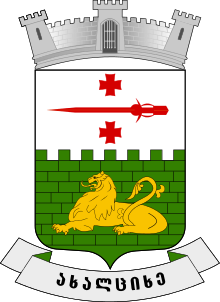 ახალციხის მუნიციპალიტეტის პროგრამული ბიუჯეტის დანართი 2024 წლის ბიუჯეტისთვისინფრასტრუქტურის განვითარებამუნიციპალიტეტის ეკონომიკური განვითარებისათვის აუცილებელ პირობას წარმოადგენს მუნიციპალური ინფრასტრუქტურის შემდგომი გაუმჯობესება და აღნიშნული მიმართულება ბიუჯეტის ერთ-ერთ მთავარ პრიორიტეტს წარმოადგენს. ინფრასტრუქტურის განვითარება პირდაპირ კავშირშია მუნიციპალიტეტის მოსახლეობის კეთილდღეობასთან, ინფრასტრუქტურული პროექტების განხორციელება  ხელს შეუწყობს მუნიციპალიტეტში ინვესტიციების მოზიდვას, რაც ტურიზმის, მრეწველობის, სოფლის მეურნეობის და სხვა დარგების განვითარების წინაპირობაა. პრიორიტეტის ფარგლებში გაგრძელდება საგზაო ინფრასტრუქტურის მშენებლობა რეაბილიტაცია, წყლის სისტემების, გარე განათების ქსელის განვითარება და მუნიციპალიტეტში სხვა აუცილებელი კეთილმოწყობის ღონისძიებების დაფინანსება. პრიორიტეტის ფარგლებში განხორციელდება როგორც ახალი ინფრასტრუქტურის მშენებლობა, ასევე, არსებული ინფრასტრუქტურის მოვლა-შენახვა და დაფინანსდება მის ექსპლოატაციასთან დაკავშირებული ხარჯები.გზების მიმდინარე შეკეთების პროგრამის 2024  წლის ბიუჯეტის წინასწარი გათვლები (ხარჯთაღრიცხვა)ახალი გზების მშენებლობის პროგრამის 2024  წლის ბიუჯეტის წინასწარი გათვლები (ხარჯთაღრიცხვა)ნაპირსამაგრი სამუშაოების პროგრამის 2024 წლის ბიუჯეტის წინასწარი გათვლები (ხარჯთაღრიცხვა)წყალსადენისა და საკანალიზაციო ქსელის რეაბილიტაციის ქვეპროგრამის 2024 წლის ბიუჯეტის წინასწარი გათვლები (ხარჯთაღრიცხვა)ა(ა)იპ ახალციხის მუნიციპალიტეტის წყალმომარაგება და წყალანირების  ქვეპროგრამის 2024 წლის ბიუჯეტის წინასწარი გათვლები (ხარჯთაღრიცხვა)გარე განათების ახალი წერტილების მოწყობის ქვეპროგრამის 2024 წლის ბიუჯეტის წინასწარი გათვლები (ხარჯთაღრიცხვა)   ა(ა)იპ ახალციხის მუნიციპალური ტრანსპორტის პროგრამის 2024 წლის ბიუჯეტის წინასწარი გათვლები (ხარჯთაღრიცხვა)შენობების, ფასადების და სახურავების ქვეპროგრამის 2024 წლის ბიუჯეტის წინასწარი გათვლებიპარკები და სკვერების მშენებლობა-რეაბილიტაციის პროგრამის 2024 წლის ბიუჯეტის წინასწარი გათვლები (ხარჯთაღრიცხვა)ა(ა)იპ ახალციხის სასაფლაოების მართვის ცენტრის 2024 წლის ბიუჯეტის წინასწარი გათვლები (ხარჯთაღრიცხვა)დასუფთავება და გარემოს დაცვაპროგრამის ფარგლებში განხორციელდება  გარემოს დასუფთავება და ნარჩენების გატანა, მწვანე ნარგავების მოვლა-პატრონობა, განვითარება, კაპიტალური დაბანდებები დასუფთავების სფეროში, უპატრონო ცხოველების მოვლითი ღონისძიებები, დაფინანსდება აღნიშნულთან   დაკავშირებული ხარჯები, უზრუნველყოფილი იქნება მუნიციპალიტეტის დასუფთავება,  შესაბამისად ქვეპროგრამის ფარგლებში გათვალისწინებულია ქალაქის სანიტარული წესრიგის შენარჩუნება და გაუმჯობესება;  ნარჩენების სრული იზოლირება მოსახლეობისა და გარემოსაგან; მუნიციპალიტეტის ყოველდღიური დაგვა–დასუფთავება და ნარჩენების გატანა; ქალაქის ტერიტორიის კეთილმოწყობითი და გამწვანებითი სამუშაოები. ერთწლიანი და მრავალწლიანი ნარგავების დარგვა, სკვერებში ბალახის  გათიბვა ქალაქისა   და მუნიციპალიტეტის ტერიტორიაზე; ათას ლარშიდასუფთავება და ნარჩენების გატანის პროგრამის 2024 წლის ბიუჯეტის ხარჯთაღრიცხვაგანათლებამომავალი თაობების აღზრდის მიმართულებით დაწყებითი და ზოგადი განათლების გარდა მნიშვნელოვანი როლი ენიჭება ასევე სკოლამდელ განათლებას, რაც თვითმმართველი ერთეულის საკუთარ უფლებამოსილებებს განეკუთვნება და შესაბამისად მუნიციპალიტეტის ერთ-ერთ პრიორიტეტს წარმოადგენს, რომლის ფარგლებში მომდევნო წლებში განხორციელდება საბავშვო ბაღების ფუნქციონირებისათვის საჭირო ხარჯების დაფინანსება, ინვენტარით უზრუნველყოფა, რეაბილიტაცია, აღმზრდელ-პედაგოგების კვალიფიკაციის გაზრდა,  რათა მყარი საფუძველი ჩაეყაროს სკოლამდელი ასაკის აღსაზრდელების ხარისხიან და ეფექტურ მომზადებას სასკოლო განათლების მისაღებად. განათლების მიმართულებით დიდი მნიშვნელობა ენიჭება სტუდენტების წახალისებას და მოტივირებას,  როგორ წინა წლებში, ახლაც გათვალისწინებულია წარჩინებული სტუდენტებისთვის  სტიპენდიების გაცემა.                                                                                                                                                                                                                          (ათ. ლარი)ა(ა)იპ ახალციხის მუნიციპალიტეტის სკოლამდელი აღზრდის დაწესებულებების პროგრამის 2024 წლის ბიუჯეტის წინასწარი გათვლები (ხარჯთაღრიცხვა)სკოლამდელი აღზრდის დაწესებულებების შენობა-ნაგებობების მშენებლობის, რეაბილიტაციისა და ინვენტარით უზრუნველყოფის ქვეპროგრამის 2024 წლის ბიუჯეტის წინასწარი გათვლებიკულტურა, ახალგაზრდობა  და სპორტი       	მუნიციპალიტეტის  ინფრასტრუქტურული და ეკონომიკური განვითარების  პარალელურად აუცილებელია  ხელი შეეწყოს კულტურული ტრადიციების დაცვას და ამ ტრადიციების ღირსეულ გაგრძელებას. ამასთანავე ერთ–ერთი პრიორიტეტია ახალგაზრდების მრავალმხრივი (როგორც სულიერი, ისე ფიზიკური თვალსაზრისით) განვითარების ხელშეწყობა  და მათში ცხოვრების ჯანსაღი წესის დამკვიდრება.            სპორტის, ახალგაზრდობის და კულტურის მიმართულების მხარდაჭერა უზრუნველყოფს რეგიონის სოციალურ და ეკონომიკურ განვითარებას, ერთმანეთთან აკავშირებს სხვადასხვა დარგებს და მნიშვნელოვან როლს თამაშობს მათ განვითარებაში, ხელს უწყობს ტურიზმის, მეწარმეობის განვითარებას, ჯანსაღი ცხოვრების წესის დამკვიდრებას.მუნიციპალიტეტი განაგრძობს  კულტურული ღონისძიებების ფინანსურ მხარდაჭერას, წარმატებული  სპორტსმენების ხელშეწყობას და შესაბამისი პირობების შექმნას, რათა ნიჭიერმა ბავშვებმა და ახალგაზრდებმა შეძლონ მათი სპორტული შესაძლებლობების გამოვლინება, ასევე ახალგაზრდებში ცხოვრების ჯანსაღი წესის წახალისების მიზნით გასატარებელი ღონისძიებების ჩატარება.ამ მიმართულებით მუნიციპალიტეტში პროგრამები ხორციელდება როგორც მერიის კულტურის სამსახურის მიერ, ასევე კულტურის და სპორტის სფეროში შექმნილი ა(ა)იპ-ების მიერ. სპორტული ობიექტების აღჭურვის, მშენებლობისა და რეაბილიტაციის ქვეპროგრამის 2024 წლის ბიუჯეტის წინასწარი გათლებია(ა)იპ ახალციხის მუნიციპალიტეტის სპორტული გაერთიანების   2024 წლის ბიუჯეტის წინასწარი გათვლები (ხარჯთაღრიცხვა)ა(ა)იპ ახალციხის მუნიციპალიტეტის კულტურის დაწესებულებების გაერთიანების პროგრამის 2024 წლის ბიუჯეტის წინასწარი გათვლები (ხარჯთაღრიცხვა)ა(ა)იპ სკოლისგარეშე სახელოვნებო-საგანმანათლებლო დაწესებულების - ახალციხის მუნიციპალიტეტის სამუსიკო სკოლის  პროგრამის 2024 წლის ბიუჯეტის წინასწარი გათვლები (ხარჯთაღრიცხვა)ა(ა)იპ სკოლისგარეშე სახელოვნებო-საგანმანათლებლო დაწესებულების - ახალციხის მუნიციპალიტეტის სამხატვრო სკოლის ქვეპროგრამის 2024 წლის ბიუჯეტის წინასწარი გათვლები (ხარჯთაღრიცხვა)ა(ა)იპ ახალციხის ციხის  პროგრამის 2024 წლის ბიუჯეტის წინასწარი გათვლები (ხარჯთაღრიცხვა)ა(ა)იპ სამცხე-ჯავახეთის დანიშნულების ადგილის მართვის ორგანიზაციის პროგრამის 2024 წლის ბიუჯეტის წინასწარი გათვლები (ხარჯთაღრიცხვა)მოსახლეობის ჯანმრთელობის დაცვა და სოციალური უზრუნველყოფა მოსახლეობის ჯანმრთელობის დაცვის ხელშეწყობა და მათი სოციალური დაცვა მუნიციპალიტეტის  ერთ–ერთ მთავარ პრიორიტეტს წარმოადგენს. მუნიციპალიტეტი არსებული რესურსების ფარგლებში განაგრძობს სოციალურად დაუცველი მოსახლეობის  დახმარებას და სხვადასხვა  შეღავათებით უზრუნველყოფას. სახელმწიფო ბიუჯეტიდან გამოყოფილი მიზნობრივი ტრანსფერის ფარგლებში განაგრძობს  საზოგადოებრივი ჯანმრთელობის დაცვის მიზნით სხვადასხვა ღონისძიებების განხორციელებას, რაც უზრუნველყოფს მუნიციპალიტეტის მოსახლეობის ჯანმრთელობის დაცვას  გადამდები და ინფექციური დაავადებებისაგან.     სოციალური დაცვა პროგრამა ითვალისწინებს მუნიციპალიტეტის ტერიტორიაზე მცხოვრები მოსახლეობის სხვადასხვა ფენებისათვის გარკვეული შეღავათებისა და  სოციალური დახმარებების გაცემას.  მზრუნველობამოკლებულთა უზრუნველყოფას უფასო კვებითა და თავშესაფრით, დემოგრაფიული მდგომარეობის გაუმჯობესების მიზნით მრავალშვილიანი ოჯახების დახმარებას, სხვა სოციალური პროგრამებს, რომლებიც უზრუნველყოფს მუნიციპალიტეტის  მოსახლეობის სოციალური  მდგომარეობის გაუმჯობესებას.ა(ა)იპ ახალციხის მუნიციპალიტეტის სათნოების სახლის პროგრამის 2024 წლის ბიუჯეტის წინასწარი გათვლები (ხარჯთაღრიცხვა)პრიორიტეტებისა და მათში შემავალი პროგრამების/ქვეპროგრამების/ღონისძიებების დასახელებაპრიორიტეტებისა და მათში შემავალი პროგრამების/ქვეპროგრამების/ღონისძიებების დასახელება2024 წლი02 00ინფრასტრუქტურის განვითარება10 071,202 01   საგზაო ინფრასტრუქტურა განვითარება2 958,902 01 01 გზების მიმდინარე შეკეთება170,002 01 01ახალი გზების მშენებლობა2 738,902 01 03ნაპირსამაგრი სამუშაოები50,002 02   წყლის სისტემების განვითარება1 175,002 02 03წყალსადენისა და საკანალიზაციო ქსელის რეაბილიტაცია400,002 02 04ა(ა)იპ ახალციხის მუნიციპალიტეტის წყალმომარაგება და წყალანირება775,002 03   გარე განათება700,002 03 01გარე განათების ქსელის ექსპლოატაცია600,002 03 02გარე განათების ახალი წერტილების მოწყობა100,002 04მუნიციპალური ტრანსპორტის განვითარება2 650,202 04 01ა(ა)იპ ახალციხის მუნიციპალური ტრანსპორტი604,002 04 02მუნიციპალური ტრანსპორტის განახლება2 046,202 07   კეთილმოწყობა2 432,002 07 01საკადასტრო აზომვითი ნახაზები, ესკიზებისა და სახარჯთაღრიცხვო დოკუმენტაციის შედგენა510,002 07 02შენობების ფასადებისა და სახურავების რეაბილიტაცია1 000,002 07 03პარკებისა და სკვერების მშენებლობა-რეაბილიტაცია340,002 07 04სოფლის მხარდაჭერის ქვეპროგრამა582,002 08სარიტუალო ღონისძიებები155,102 08 02ა(ა)იპ ახალციხის სასაფლაოების მართვის ცენტრი 155,1კოდიკოდიპროგრამის დასახელება საგზაო ინფრასტრუქტურის განვითარებასაგზაო ინფრასტრუქტურის განვითარებასაგზაო ინფრასტრუქტურის განვითარებასაგზაო ინფრასტრუქტურის განვითარებასაგზაო ინფრასტრუქტურის განვითარებასაგზაო ინფრასტრუქტურის განვითარება2024 წლის დაფინანსება
 ათას ლარში2024 წლის დაფინანსება
 ათას ლარში02 0102 01პროგრამის დასახელება საგზაო ინფრასტრუქტურის განვითარებასაგზაო ინფრასტრუქტურის განვითარებასაგზაო ინფრასტრუქტურის განვითარებასაგზაო ინფრასტრუქტურის განვითარებასაგზაო ინფრასტრუქტურის განვითარებასაგზაო ინფრასტრუქტურის განვითარება2 958,92 958,9პროგრამის განმახორციელებელი სამსახურიპროგრამის განმახორციელებელი სამსახურიპროგრამის განმახორციელებელი სამსახურიახალციხის მუნიციპალიტეტის სივრცითი მოწყობისა და ინფრასტრუქტურის სამსახურიახალციხის მუნიციპალიტეტის სივრცითი მოწყობისა და ინფრასტრუქტურის სამსახურიახალციხის მუნიციპალიტეტის სივრცითი მოწყობისა და ინფრასტრუქტურის სამსახურიახალციხის მუნიციპალიტეტის სივრცითი მოწყობისა და ინფრასტრუქტურის სამსახურიახალციხის მუნიციპალიტეტის სივრცითი მოწყობისა და ინფრასტრუქტურის სამსახურიახალციხის მუნიციპალიტეტის სივრცითი მოწყობისა და ინფრასტრუქტურის სამსახურიახალციხის მუნიციპალიტეტის სივრცითი მოწყობისა და ინფრასტრუქტურის სამსახურიახალციხის მუნიციპალიტეტის სივრცითი მოწყობისა და ინფრასტრუქტურის სამსახურიპროგრამის აღწერა და მიზანიპროგრამის აღწერა და მიზანიპროგრამის აღწერა და მიზანისაგზაო ინფრასტრუქტურის განვითარების პროგრამა ითვალისწინებს მუნიციპალიტეტის ტერიტორიაზე არსებული ადგილობრივი მნიშვნელობის გზების (მათ შორის, ხიდების, ტროტუარების და სხვა საგზაო ინფრასტრუქტურასთან დაკავშირებული ნაგებობების)  კაპიტალურ და მიმდინარე შეკეთებას, მუნიციპალიტეტში ახალი გზების მშენებლობას. პროგრამის დაფინანსების ძირითად წყაროს წარმოადგენს სახელმწიფო ბიუჯეტიდან გამოყოფილი კაპიტალური ტრანსფერი, ადგილობრივი ბიუჯეტის საკუთარი სახსრები უმეტესწილად ხმარდება გზების მიმდინარე შეკეთებას. მიმდინარე პერიოდისათვის მუნიციპალური გზების 20% სრულად რეაბილიტირებულია, დარჩენილ ნაწილზე მიმდინარეობს სარეაბილიტაციო სამუშაოები, ხოლო ნაწილზე იგეგმება შესაბამისი სამუშაობის ჩატარება. სარეაბილიტაციო გზების შერჩევა და პრიორიტეტიზაცია ხორციელდება მოსახლეობის მოთხოვნების შესაბამისად, ასევე მხედველობაში მიიღება სტიქიური მოვლენების შედეგების აღმოფხვრა და სხვა წინასწარ გაუთვალისწინებელი ღონისძიებები. პროგრამის ფარგლებში ფინანსდება 3 ქვეპროგრამა:     - გზების მიმდინარე შეკეთება;    - ახალი გზების მშენებლობა;    -ნაპირსამაგრი სამუშაოები;გზების მმიმდინარე შეკეთების ქვეპროგრამის ფარგლებში ხორციელდება მუნიციპალიტეტში არსებული ადგილობრივი მნიშვნელობის დაზიანებული და ამორტიზირებული გზების  კაპიტალური (მათ შორის, ხიდების, ტროტუარების და სხვა საგზაო ინფრასტრუქტურასთან დაკავშირებული ნაგებობების) შეკეთება/რეაბილიტაცია. სამუშაოების მოცულობა დაკავშირებულია სახელმწიფო ბიუჯეტიდან გამოყოფილ კაპიტალურ ტრანსფერზე. ბოლო წლების განმავლობაში, საშუალოდ წლის განმავლობაში, კაპიტალური რეაბილიტაცია უტარდება 8000 გრძ/მ გზას (მათ შორის ახალი გზებია 3500გრძ/მ, ან ბეტონის გზაა 1500 გრძ/მ)
ახალი გზების მშენებლობის ქვეპროგრამის ფარგლებში ხორციელდება ახალი გზების მოწყობა. სამუშაოები მოიცავს  ასფალტირებული ქუჩების დაზიანებული მონაკვეთების აღდგენა- რეაბილიტაციას (მათ შორის, ე.წ. ორმული შეკეთება), ასევე, არაასფალტირებული ქუჩების გრუნტის საფარის მოსწორებას და მოხრეშვა-მოშანდაკებას. წლის განმავლობაში საშუალოდ ხორციელდება 300000 კვ/მ გზის მიმდინარე შეკეთება; ქვეპროგრამის ფარგლებში ასევე ხორციელდება ზამთრის პერიოდში გზების თოვლის საფარისგან გაწმენდა.
ნაპირსამაგრი სამუშაოების ქვეპროგრამის ფარგლებში ხორციელდება მუნიციპალიტეტის ტერიტორიაზე სტიქიის შედეგად დაზიანებული ნაპირების გამაგრებითი სამუშაოები.     ქვეპროგრამის მიზანია ახალციხის მუნიციპალიტეტის ტერიტორიაზე არსებული ყველა მუნიციპალური გზის (მათ შორის, ხიდების, ტროტუარების და სხვა საგზაო ინფრასტრუქტურასთან დაკავშირებული ნაგებობების) რეაბილიტაცია; მუნიციპალიტეტის საჭიროებებიდან და მოსახლეობის მოთხოვნებიდან გამომდინარე ახალი გზების მშენებლობა; არსებული გზების მაღალი ხარისხის შენარჩუნება; მგზავრთა გადაადგილების დროის შემცირება; ფორს-მაჟორული პირობების არსებობისას მოსახლეობის სწრაფი უზრუნველყოფა  სატრანსპორტო მომსახურებით; ტურიზმის ხელშეწყობა; მოსახლეობის სოციალურ ეკონომიკური მდგომარეობის გაუმჯობესება; და სხვ.გზების რეაბილიტაციის პროცესში გაიმართება კონსულტაციები ადგილობრივ მოსახლეობასთან, უზრუნველყოფილი იქნება ქალებისა და კაცების თანაბარი ჩართულობა ამ პროცესში. მოეწყობა გენდერულად მგრძნობიარე საგზაო ინფრასტრუქტურა, შშმ პირთა და საბავშვო ეტლით მოსარგებლეთა საჭიროებების გათვალისწინებით მოხდება გზების ადაპტირება, ფეხით მოსიარულეთა გადასასვლელები და სიჩქარის შემზღუდავი საშუალებები მოეწყობა საზოგადოებრივი მნიშვნელობის სხვადასხვა ობიექტებთან.                                                                                                                                                                                                                                                                                                   საგზაო ინფრასტრუქტურის განვითარების პროგრამა ითვალისწინებს მუნიციპალიტეტის ტერიტორიაზე არსებული ადგილობრივი მნიშვნელობის გზების (მათ შორის, ხიდების, ტროტუარების და სხვა საგზაო ინფრასტრუქტურასთან დაკავშირებული ნაგებობების)  კაპიტალურ და მიმდინარე შეკეთებას, მუნიციპალიტეტში ახალი გზების მშენებლობას. პროგრამის დაფინანსების ძირითად წყაროს წარმოადგენს სახელმწიფო ბიუჯეტიდან გამოყოფილი კაპიტალური ტრანსფერი, ადგილობრივი ბიუჯეტის საკუთარი სახსრები უმეტესწილად ხმარდება გზების მიმდინარე შეკეთებას. მიმდინარე პერიოდისათვის მუნიციპალური გზების 20% სრულად რეაბილიტირებულია, დარჩენილ ნაწილზე მიმდინარეობს სარეაბილიტაციო სამუშაოები, ხოლო ნაწილზე იგეგმება შესაბამისი სამუშაობის ჩატარება. სარეაბილიტაციო გზების შერჩევა და პრიორიტეტიზაცია ხორციელდება მოსახლეობის მოთხოვნების შესაბამისად, ასევე მხედველობაში მიიღება სტიქიური მოვლენების შედეგების აღმოფხვრა და სხვა წინასწარ გაუთვალისწინებელი ღონისძიებები. პროგრამის ფარგლებში ფინანსდება 3 ქვეპროგრამა:     - გზების მიმდინარე შეკეთება;    - ახალი გზების მშენებლობა;    -ნაპირსამაგრი სამუშაოები;გზების მმიმდინარე შეკეთების ქვეპროგრამის ფარგლებში ხორციელდება მუნიციპალიტეტში არსებული ადგილობრივი მნიშვნელობის დაზიანებული და ამორტიზირებული გზების  კაპიტალური (მათ შორის, ხიდების, ტროტუარების და სხვა საგზაო ინფრასტრუქტურასთან დაკავშირებული ნაგებობების) შეკეთება/რეაბილიტაცია. სამუშაოების მოცულობა დაკავშირებულია სახელმწიფო ბიუჯეტიდან გამოყოფილ კაპიტალურ ტრანსფერზე. ბოლო წლების განმავლობაში, საშუალოდ წლის განმავლობაში, კაპიტალური რეაბილიტაცია უტარდება 8000 გრძ/მ გზას (მათ შორის ახალი გზებია 3500გრძ/მ, ან ბეტონის გზაა 1500 გრძ/მ)
ახალი გზების მშენებლობის ქვეპროგრამის ფარგლებში ხორციელდება ახალი გზების მოწყობა. სამუშაოები მოიცავს  ასფალტირებული ქუჩების დაზიანებული მონაკვეთების აღდგენა- რეაბილიტაციას (მათ შორის, ე.წ. ორმული შეკეთება), ასევე, არაასფალტირებული ქუჩების გრუნტის საფარის მოსწორებას და მოხრეშვა-მოშანდაკებას. წლის განმავლობაში საშუალოდ ხორციელდება 300000 კვ/მ გზის მიმდინარე შეკეთება; ქვეპროგრამის ფარგლებში ასევე ხორციელდება ზამთრის პერიოდში გზების თოვლის საფარისგან გაწმენდა.
ნაპირსამაგრი სამუშაოების ქვეპროგრამის ფარგლებში ხორციელდება მუნიციპალიტეტის ტერიტორიაზე სტიქიის შედეგად დაზიანებული ნაპირების გამაგრებითი სამუშაოები.     ქვეპროგრამის მიზანია ახალციხის მუნიციპალიტეტის ტერიტორიაზე არსებული ყველა მუნიციპალური გზის (მათ შორის, ხიდების, ტროტუარების და სხვა საგზაო ინფრასტრუქტურასთან დაკავშირებული ნაგებობების) რეაბილიტაცია; მუნიციპალიტეტის საჭიროებებიდან და მოსახლეობის მოთხოვნებიდან გამომდინარე ახალი გზების მშენებლობა; არსებული გზების მაღალი ხარისხის შენარჩუნება; მგზავრთა გადაადგილების დროის შემცირება; ფორს-მაჟორული პირობების არსებობისას მოსახლეობის სწრაფი უზრუნველყოფა  სატრანსპორტო მომსახურებით; ტურიზმის ხელშეწყობა; მოსახლეობის სოციალურ ეკონომიკური მდგომარეობის გაუმჯობესება; და სხვ.გზების რეაბილიტაციის პროცესში გაიმართება კონსულტაციები ადგილობრივ მოსახლეობასთან, უზრუნველყოფილი იქნება ქალებისა და კაცების თანაბარი ჩართულობა ამ პროცესში. მოეწყობა გენდერულად მგრძნობიარე საგზაო ინფრასტრუქტურა, შშმ პირთა და საბავშვო ეტლით მოსარგებლეთა საჭიროებების გათვალისწინებით მოხდება გზების ადაპტირება, ფეხით მოსიარულეთა გადასასვლელები და სიჩქარის შემზღუდავი საშუალებები მოეწყობა საზოგადოებრივი მნიშვნელობის სხვადასხვა ობიექტებთან.                                                                                                                                                                                                                                                                                                   საგზაო ინფრასტრუქტურის განვითარების პროგრამა ითვალისწინებს მუნიციპალიტეტის ტერიტორიაზე არსებული ადგილობრივი მნიშვნელობის გზების (მათ შორის, ხიდების, ტროტუარების და სხვა საგზაო ინფრასტრუქტურასთან დაკავშირებული ნაგებობების)  კაპიტალურ და მიმდინარე შეკეთებას, მუნიციპალიტეტში ახალი გზების მშენებლობას. პროგრამის დაფინანსების ძირითად წყაროს წარმოადგენს სახელმწიფო ბიუჯეტიდან გამოყოფილი კაპიტალური ტრანსფერი, ადგილობრივი ბიუჯეტის საკუთარი სახსრები უმეტესწილად ხმარდება გზების მიმდინარე შეკეთებას. მიმდინარე პერიოდისათვის მუნიციპალური გზების 20% სრულად რეაბილიტირებულია, დარჩენილ ნაწილზე მიმდინარეობს სარეაბილიტაციო სამუშაოები, ხოლო ნაწილზე იგეგმება შესაბამისი სამუშაობის ჩატარება. სარეაბილიტაციო გზების შერჩევა და პრიორიტეტიზაცია ხორციელდება მოსახლეობის მოთხოვნების შესაბამისად, ასევე მხედველობაში მიიღება სტიქიური მოვლენების შედეგების აღმოფხვრა და სხვა წინასწარ გაუთვალისწინებელი ღონისძიებები. პროგრამის ფარგლებში ფინანსდება 3 ქვეპროგრამა:     - გზების მიმდინარე შეკეთება;    - ახალი გზების მშენებლობა;    -ნაპირსამაგრი სამუშაოები;გზების მმიმდინარე შეკეთების ქვეპროგრამის ფარგლებში ხორციელდება მუნიციპალიტეტში არსებული ადგილობრივი მნიშვნელობის დაზიანებული და ამორტიზირებული გზების  კაპიტალური (მათ შორის, ხიდების, ტროტუარების და სხვა საგზაო ინფრასტრუქტურასთან დაკავშირებული ნაგებობების) შეკეთება/რეაბილიტაცია. სამუშაოების მოცულობა დაკავშირებულია სახელმწიფო ბიუჯეტიდან გამოყოფილ კაპიტალურ ტრანსფერზე. ბოლო წლების განმავლობაში, საშუალოდ წლის განმავლობაში, კაპიტალური რეაბილიტაცია უტარდება 8000 გრძ/მ გზას (მათ შორის ახალი გზებია 3500გრძ/მ, ან ბეტონის გზაა 1500 გრძ/მ)
ახალი გზების მშენებლობის ქვეპროგრამის ფარგლებში ხორციელდება ახალი გზების მოწყობა. სამუშაოები მოიცავს  ასფალტირებული ქუჩების დაზიანებული მონაკვეთების აღდგენა- რეაბილიტაციას (მათ შორის, ე.წ. ორმული შეკეთება), ასევე, არაასფალტირებული ქუჩების გრუნტის საფარის მოსწორებას და მოხრეშვა-მოშანდაკებას. წლის განმავლობაში საშუალოდ ხორციელდება 300000 კვ/მ გზის მიმდინარე შეკეთება; ქვეპროგრამის ფარგლებში ასევე ხორციელდება ზამთრის პერიოდში გზების თოვლის საფარისგან გაწმენდა.
ნაპირსამაგრი სამუშაოების ქვეპროგრამის ფარგლებში ხორციელდება მუნიციპალიტეტის ტერიტორიაზე სტიქიის შედეგად დაზიანებული ნაპირების გამაგრებითი სამუშაოები.     ქვეპროგრამის მიზანია ახალციხის მუნიციპალიტეტის ტერიტორიაზე არსებული ყველა მუნიციპალური გზის (მათ შორის, ხიდების, ტროტუარების და სხვა საგზაო ინფრასტრუქტურასთან დაკავშირებული ნაგებობების) რეაბილიტაცია; მუნიციპალიტეტის საჭიროებებიდან და მოსახლეობის მოთხოვნებიდან გამომდინარე ახალი გზების მშენებლობა; არსებული გზების მაღალი ხარისხის შენარჩუნება; მგზავრთა გადაადგილების დროის შემცირება; ფორს-მაჟორული პირობების არსებობისას მოსახლეობის სწრაფი უზრუნველყოფა  სატრანსპორტო მომსახურებით; ტურიზმის ხელშეწყობა; მოსახლეობის სოციალურ ეკონომიკური მდგომარეობის გაუმჯობესება; და სხვ.გზების რეაბილიტაციის პროცესში გაიმართება კონსულტაციები ადგილობრივ მოსახლეობასთან, უზრუნველყოფილი იქნება ქალებისა და კაცების თანაბარი ჩართულობა ამ პროცესში. მოეწყობა გენდერულად მგრძნობიარე საგზაო ინფრასტრუქტურა, შშმ პირთა და საბავშვო ეტლით მოსარგებლეთა საჭიროებების გათვალისწინებით მოხდება გზების ადაპტირება, ფეხით მოსიარულეთა გადასასვლელები და სიჩქარის შემზღუდავი საშუალებები მოეწყობა საზოგადოებრივი მნიშვნელობის სხვადასხვა ობიექტებთან.                                                                                                                                                                                                                                                                                                   საგზაო ინფრასტრუქტურის განვითარების პროგრამა ითვალისწინებს მუნიციპალიტეტის ტერიტორიაზე არსებული ადგილობრივი მნიშვნელობის გზების (მათ შორის, ხიდების, ტროტუარების და სხვა საგზაო ინფრასტრუქტურასთან დაკავშირებული ნაგებობების)  კაპიტალურ და მიმდინარე შეკეთებას, მუნიციპალიტეტში ახალი გზების მშენებლობას. პროგრამის დაფინანსების ძირითად წყაროს წარმოადგენს სახელმწიფო ბიუჯეტიდან გამოყოფილი კაპიტალური ტრანსფერი, ადგილობრივი ბიუჯეტის საკუთარი სახსრები უმეტესწილად ხმარდება გზების მიმდინარე შეკეთებას. მიმდინარე პერიოდისათვის მუნიციპალური გზების 20% სრულად რეაბილიტირებულია, დარჩენილ ნაწილზე მიმდინარეობს სარეაბილიტაციო სამუშაოები, ხოლო ნაწილზე იგეგმება შესაბამისი სამუშაობის ჩატარება. სარეაბილიტაციო გზების შერჩევა და პრიორიტეტიზაცია ხორციელდება მოსახლეობის მოთხოვნების შესაბამისად, ასევე მხედველობაში მიიღება სტიქიური მოვლენების შედეგების აღმოფხვრა და სხვა წინასწარ გაუთვალისწინებელი ღონისძიებები. პროგრამის ფარგლებში ფინანსდება 3 ქვეპროგრამა:     - გზების მიმდინარე შეკეთება;    - ახალი გზების მშენებლობა;    -ნაპირსამაგრი სამუშაოები;გზების მმიმდინარე შეკეთების ქვეპროგრამის ფარგლებში ხორციელდება მუნიციპალიტეტში არსებული ადგილობრივი მნიშვნელობის დაზიანებული და ამორტიზირებული გზების  კაპიტალური (მათ შორის, ხიდების, ტროტუარების და სხვა საგზაო ინფრასტრუქტურასთან დაკავშირებული ნაგებობების) შეკეთება/რეაბილიტაცია. სამუშაოების მოცულობა დაკავშირებულია სახელმწიფო ბიუჯეტიდან გამოყოფილ კაპიტალურ ტრანსფერზე. ბოლო წლების განმავლობაში, საშუალოდ წლის განმავლობაში, კაპიტალური რეაბილიტაცია უტარდება 8000 გრძ/მ გზას (მათ შორის ახალი გზებია 3500გრძ/მ, ან ბეტონის გზაა 1500 გრძ/მ)
ახალი გზების მშენებლობის ქვეპროგრამის ფარგლებში ხორციელდება ახალი გზების მოწყობა. სამუშაოები მოიცავს  ასფალტირებული ქუჩების დაზიანებული მონაკვეთების აღდგენა- რეაბილიტაციას (მათ შორის, ე.წ. ორმული შეკეთება), ასევე, არაასფალტირებული ქუჩების გრუნტის საფარის მოსწორებას და მოხრეშვა-მოშანდაკებას. წლის განმავლობაში საშუალოდ ხორციელდება 300000 კვ/მ გზის მიმდინარე შეკეთება; ქვეპროგრამის ფარგლებში ასევე ხორციელდება ზამთრის პერიოდში გზების თოვლის საფარისგან გაწმენდა.
ნაპირსამაგრი სამუშაოების ქვეპროგრამის ფარგლებში ხორციელდება მუნიციპალიტეტის ტერიტორიაზე სტიქიის შედეგად დაზიანებული ნაპირების გამაგრებითი სამუშაოები.     ქვეპროგრამის მიზანია ახალციხის მუნიციპალიტეტის ტერიტორიაზე არსებული ყველა მუნიციპალური გზის (მათ შორის, ხიდების, ტროტუარების და სხვა საგზაო ინფრასტრუქტურასთან დაკავშირებული ნაგებობების) რეაბილიტაცია; მუნიციპალიტეტის საჭიროებებიდან და მოსახლეობის მოთხოვნებიდან გამომდინარე ახალი გზების მშენებლობა; არსებული გზების მაღალი ხარისხის შენარჩუნება; მგზავრთა გადაადგილების დროის შემცირება; ფორს-მაჟორული პირობების არსებობისას მოსახლეობის სწრაფი უზრუნველყოფა  სატრანსპორტო მომსახურებით; ტურიზმის ხელშეწყობა; მოსახლეობის სოციალურ ეკონომიკური მდგომარეობის გაუმჯობესება; და სხვ.გზების რეაბილიტაციის პროცესში გაიმართება კონსულტაციები ადგილობრივ მოსახლეობასთან, უზრუნველყოფილი იქნება ქალებისა და კაცების თანაბარი ჩართულობა ამ პროცესში. მოეწყობა გენდერულად მგრძნობიარე საგზაო ინფრასტრუქტურა, შშმ პირთა და საბავშვო ეტლით მოსარგებლეთა საჭიროებების გათვალისწინებით მოხდება გზების ადაპტირება, ფეხით მოსიარულეთა გადასასვლელები და სიჩქარის შემზღუდავი საშუალებები მოეწყობა საზოგადოებრივი მნიშვნელობის სხვადასხვა ობიექტებთან.                                                                                                                                                                                                                                                                                                   საგზაო ინფრასტრუქტურის განვითარების პროგრამა ითვალისწინებს მუნიციპალიტეტის ტერიტორიაზე არსებული ადგილობრივი მნიშვნელობის გზების (მათ შორის, ხიდების, ტროტუარების და სხვა საგზაო ინფრასტრუქტურასთან დაკავშირებული ნაგებობების)  კაპიტალურ და მიმდინარე შეკეთებას, მუნიციპალიტეტში ახალი გზების მშენებლობას. პროგრამის დაფინანსების ძირითად წყაროს წარმოადგენს სახელმწიფო ბიუჯეტიდან გამოყოფილი კაპიტალური ტრანსფერი, ადგილობრივი ბიუჯეტის საკუთარი სახსრები უმეტესწილად ხმარდება გზების მიმდინარე შეკეთებას. მიმდინარე პერიოდისათვის მუნიციპალური გზების 20% სრულად რეაბილიტირებულია, დარჩენილ ნაწილზე მიმდინარეობს სარეაბილიტაციო სამუშაოები, ხოლო ნაწილზე იგეგმება შესაბამისი სამუშაობის ჩატარება. სარეაბილიტაციო გზების შერჩევა და პრიორიტეტიზაცია ხორციელდება მოსახლეობის მოთხოვნების შესაბამისად, ასევე მხედველობაში მიიღება სტიქიური მოვლენების შედეგების აღმოფხვრა და სხვა წინასწარ გაუთვალისწინებელი ღონისძიებები. პროგრამის ფარგლებში ფინანსდება 3 ქვეპროგრამა:     - გზების მიმდინარე შეკეთება;    - ახალი გზების მშენებლობა;    -ნაპირსამაგრი სამუშაოები;გზების მმიმდინარე შეკეთების ქვეპროგრამის ფარგლებში ხორციელდება მუნიციპალიტეტში არსებული ადგილობრივი მნიშვნელობის დაზიანებული და ამორტიზირებული გზების  კაპიტალური (მათ შორის, ხიდების, ტროტუარების და სხვა საგზაო ინფრასტრუქტურასთან დაკავშირებული ნაგებობების) შეკეთება/რეაბილიტაცია. სამუშაოების მოცულობა დაკავშირებულია სახელმწიფო ბიუჯეტიდან გამოყოფილ კაპიტალურ ტრანსფერზე. ბოლო წლების განმავლობაში, საშუალოდ წლის განმავლობაში, კაპიტალური რეაბილიტაცია უტარდება 8000 გრძ/მ გზას (მათ შორის ახალი გზებია 3500გრძ/მ, ან ბეტონის გზაა 1500 გრძ/მ)
ახალი გზების მშენებლობის ქვეპროგრამის ფარგლებში ხორციელდება ახალი გზების მოწყობა. სამუშაოები მოიცავს  ასფალტირებული ქუჩების დაზიანებული მონაკვეთების აღდგენა- რეაბილიტაციას (მათ შორის, ე.წ. ორმული შეკეთება), ასევე, არაასფალტირებული ქუჩების გრუნტის საფარის მოსწორებას და მოხრეშვა-მოშანდაკებას. წლის განმავლობაში საშუალოდ ხორციელდება 300000 კვ/მ გზის მიმდინარე შეკეთება; ქვეპროგრამის ფარგლებში ასევე ხორციელდება ზამთრის პერიოდში გზების თოვლის საფარისგან გაწმენდა.
ნაპირსამაგრი სამუშაოების ქვეპროგრამის ფარგლებში ხორციელდება მუნიციპალიტეტის ტერიტორიაზე სტიქიის შედეგად დაზიანებული ნაპირების გამაგრებითი სამუშაოები.     ქვეპროგრამის მიზანია ახალციხის მუნიციპალიტეტის ტერიტორიაზე არსებული ყველა მუნიციპალური გზის (მათ შორის, ხიდების, ტროტუარების და სხვა საგზაო ინფრასტრუქტურასთან დაკავშირებული ნაგებობების) რეაბილიტაცია; მუნიციპალიტეტის საჭიროებებიდან და მოსახლეობის მოთხოვნებიდან გამომდინარე ახალი გზების მშენებლობა; არსებული გზების მაღალი ხარისხის შენარჩუნება; მგზავრთა გადაადგილების დროის შემცირება; ფორს-მაჟორული პირობების არსებობისას მოსახლეობის სწრაფი უზრუნველყოფა  სატრანსპორტო მომსახურებით; ტურიზმის ხელშეწყობა; მოსახლეობის სოციალურ ეკონომიკური მდგომარეობის გაუმჯობესება; და სხვ.გზების რეაბილიტაციის პროცესში გაიმართება კონსულტაციები ადგილობრივ მოსახლეობასთან, უზრუნველყოფილი იქნება ქალებისა და კაცების თანაბარი ჩართულობა ამ პროცესში. მოეწყობა გენდერულად მგრძნობიარე საგზაო ინფრასტრუქტურა, შშმ პირთა და საბავშვო ეტლით მოსარგებლეთა საჭიროებების გათვალისწინებით მოხდება გზების ადაპტირება, ფეხით მოსიარულეთა გადასასვლელები და სიჩქარის შემზღუდავი საშუალებები მოეწყობა საზოგადოებრივი მნიშვნელობის სხვადასხვა ობიექტებთან.                                                                                                                                                                                                                                                                                                   საგზაო ინფრასტრუქტურის განვითარების პროგრამა ითვალისწინებს მუნიციპალიტეტის ტერიტორიაზე არსებული ადგილობრივი მნიშვნელობის გზების (მათ შორის, ხიდების, ტროტუარების და სხვა საგზაო ინფრასტრუქტურასთან დაკავშირებული ნაგებობების)  კაპიტალურ და მიმდინარე შეკეთებას, მუნიციპალიტეტში ახალი გზების მშენებლობას. პროგრამის დაფინანსების ძირითად წყაროს წარმოადგენს სახელმწიფო ბიუჯეტიდან გამოყოფილი კაპიტალური ტრანსფერი, ადგილობრივი ბიუჯეტის საკუთარი სახსრები უმეტესწილად ხმარდება გზების მიმდინარე შეკეთებას. მიმდინარე პერიოდისათვის მუნიციპალური გზების 20% სრულად რეაბილიტირებულია, დარჩენილ ნაწილზე მიმდინარეობს სარეაბილიტაციო სამუშაოები, ხოლო ნაწილზე იგეგმება შესაბამისი სამუშაობის ჩატარება. სარეაბილიტაციო გზების შერჩევა და პრიორიტეტიზაცია ხორციელდება მოსახლეობის მოთხოვნების შესაბამისად, ასევე მხედველობაში მიიღება სტიქიური მოვლენების შედეგების აღმოფხვრა და სხვა წინასწარ გაუთვალისწინებელი ღონისძიებები. პროგრამის ფარგლებში ფინანსდება 3 ქვეპროგრამა:     - გზების მიმდინარე შეკეთება;    - ახალი გზების მშენებლობა;    -ნაპირსამაგრი სამუშაოები;გზების მმიმდინარე შეკეთების ქვეპროგრამის ფარგლებში ხორციელდება მუნიციპალიტეტში არსებული ადგილობრივი მნიშვნელობის დაზიანებული და ამორტიზირებული გზების  კაპიტალური (მათ შორის, ხიდების, ტროტუარების და სხვა საგზაო ინფრასტრუქტურასთან დაკავშირებული ნაგებობების) შეკეთება/რეაბილიტაცია. სამუშაოების მოცულობა დაკავშირებულია სახელმწიფო ბიუჯეტიდან გამოყოფილ კაპიტალურ ტრანსფერზე. ბოლო წლების განმავლობაში, საშუალოდ წლის განმავლობაში, კაპიტალური რეაბილიტაცია უტარდება 8000 გრძ/მ გზას (მათ შორის ახალი გზებია 3500გრძ/მ, ან ბეტონის გზაა 1500 გრძ/მ)
ახალი გზების მშენებლობის ქვეპროგრამის ფარგლებში ხორციელდება ახალი გზების მოწყობა. სამუშაოები მოიცავს  ასფალტირებული ქუჩების დაზიანებული მონაკვეთების აღდგენა- რეაბილიტაციას (მათ შორის, ე.წ. ორმული შეკეთება), ასევე, არაასფალტირებული ქუჩების გრუნტის საფარის მოსწორებას და მოხრეშვა-მოშანდაკებას. წლის განმავლობაში საშუალოდ ხორციელდება 300000 კვ/მ გზის მიმდინარე შეკეთება; ქვეპროგრამის ფარგლებში ასევე ხორციელდება ზამთრის პერიოდში გზების თოვლის საფარისგან გაწმენდა.
ნაპირსამაგრი სამუშაოების ქვეპროგრამის ფარგლებში ხორციელდება მუნიციპალიტეტის ტერიტორიაზე სტიქიის შედეგად დაზიანებული ნაპირების გამაგრებითი სამუშაოები.     ქვეპროგრამის მიზანია ახალციხის მუნიციპალიტეტის ტერიტორიაზე არსებული ყველა მუნიციპალური გზის (მათ შორის, ხიდების, ტროტუარების და სხვა საგზაო ინფრასტრუქტურასთან დაკავშირებული ნაგებობების) რეაბილიტაცია; მუნიციპალიტეტის საჭიროებებიდან და მოსახლეობის მოთხოვნებიდან გამომდინარე ახალი გზების მშენებლობა; არსებული გზების მაღალი ხარისხის შენარჩუნება; მგზავრთა გადაადგილების დროის შემცირება; ფორს-მაჟორული პირობების არსებობისას მოსახლეობის სწრაფი უზრუნველყოფა  სატრანსპორტო მომსახურებით; ტურიზმის ხელშეწყობა; მოსახლეობის სოციალურ ეკონომიკური მდგომარეობის გაუმჯობესება; და სხვ.გზების რეაბილიტაციის პროცესში გაიმართება კონსულტაციები ადგილობრივ მოსახლეობასთან, უზრუნველყოფილი იქნება ქალებისა და კაცების თანაბარი ჩართულობა ამ პროცესში. მოეწყობა გენდერულად მგრძნობიარე საგზაო ინფრასტრუქტურა, შშმ პირთა და საბავშვო ეტლით მოსარგებლეთა საჭიროებების გათვალისწინებით მოხდება გზების ადაპტირება, ფეხით მოსიარულეთა გადასასვლელები და სიჩქარის შემზღუდავი საშუალებები მოეწყობა საზოგადოებრივი მნიშვნელობის სხვადასხვა ობიექტებთან.                                                                                                                                                                                                                                                                                                   საგზაო ინფრასტრუქტურის განვითარების პროგრამა ითვალისწინებს მუნიციპალიტეტის ტერიტორიაზე არსებული ადგილობრივი მნიშვნელობის გზების (მათ შორის, ხიდების, ტროტუარების და სხვა საგზაო ინფრასტრუქტურასთან დაკავშირებული ნაგებობების)  კაპიტალურ და მიმდინარე შეკეთებას, მუნიციპალიტეტში ახალი გზების მშენებლობას. პროგრამის დაფინანსების ძირითად წყაროს წარმოადგენს სახელმწიფო ბიუჯეტიდან გამოყოფილი კაპიტალური ტრანსფერი, ადგილობრივი ბიუჯეტის საკუთარი სახსრები უმეტესწილად ხმარდება გზების მიმდინარე შეკეთებას. მიმდინარე პერიოდისათვის მუნიციპალური გზების 20% სრულად რეაბილიტირებულია, დარჩენილ ნაწილზე მიმდინარეობს სარეაბილიტაციო სამუშაოები, ხოლო ნაწილზე იგეგმება შესაბამისი სამუშაობის ჩატარება. სარეაბილიტაციო გზების შერჩევა და პრიორიტეტიზაცია ხორციელდება მოსახლეობის მოთხოვნების შესაბამისად, ასევე მხედველობაში მიიღება სტიქიური მოვლენების შედეგების აღმოფხვრა და სხვა წინასწარ გაუთვალისწინებელი ღონისძიებები. პროგრამის ფარგლებში ფინანსდება 3 ქვეპროგრამა:     - გზების მიმდინარე შეკეთება;    - ახალი გზების მშენებლობა;    -ნაპირსამაგრი სამუშაოები;გზების მმიმდინარე შეკეთების ქვეპროგრამის ფარგლებში ხორციელდება მუნიციპალიტეტში არსებული ადგილობრივი მნიშვნელობის დაზიანებული და ამორტიზირებული გზების  კაპიტალური (მათ შორის, ხიდების, ტროტუარების და სხვა საგზაო ინფრასტრუქტურასთან დაკავშირებული ნაგებობების) შეკეთება/რეაბილიტაცია. სამუშაოების მოცულობა დაკავშირებულია სახელმწიფო ბიუჯეტიდან გამოყოფილ კაპიტალურ ტრანსფერზე. ბოლო წლების განმავლობაში, საშუალოდ წლის განმავლობაში, კაპიტალური რეაბილიტაცია უტარდება 8000 გრძ/მ გზას (მათ შორის ახალი გზებია 3500გრძ/მ, ან ბეტონის გზაა 1500 გრძ/მ)
ახალი გზების მშენებლობის ქვეპროგრამის ფარგლებში ხორციელდება ახალი გზების მოწყობა. სამუშაოები მოიცავს  ასფალტირებული ქუჩების დაზიანებული მონაკვეთების აღდგენა- რეაბილიტაციას (მათ შორის, ე.წ. ორმული შეკეთება), ასევე, არაასფალტირებული ქუჩების გრუნტის საფარის მოსწორებას და მოხრეშვა-მოშანდაკებას. წლის განმავლობაში საშუალოდ ხორციელდება 300000 კვ/მ გზის მიმდინარე შეკეთება; ქვეპროგრამის ფარგლებში ასევე ხორციელდება ზამთრის პერიოდში გზების თოვლის საფარისგან გაწმენდა.
ნაპირსამაგრი სამუშაოების ქვეპროგრამის ფარგლებში ხორციელდება მუნიციპალიტეტის ტერიტორიაზე სტიქიის შედეგად დაზიანებული ნაპირების გამაგრებითი სამუშაოები.     ქვეპროგრამის მიზანია ახალციხის მუნიციპალიტეტის ტერიტორიაზე არსებული ყველა მუნიციპალური გზის (მათ შორის, ხიდების, ტროტუარების და სხვა საგზაო ინფრასტრუქტურასთან დაკავშირებული ნაგებობების) რეაბილიტაცია; მუნიციპალიტეტის საჭიროებებიდან და მოსახლეობის მოთხოვნებიდან გამომდინარე ახალი გზების მშენებლობა; არსებული გზების მაღალი ხარისხის შენარჩუნება; მგზავრთა გადაადგილების დროის შემცირება; ფორს-მაჟორული პირობების არსებობისას მოსახლეობის სწრაფი უზრუნველყოფა  სატრანსპორტო მომსახურებით; ტურიზმის ხელშეწყობა; მოსახლეობის სოციალურ ეკონომიკური მდგომარეობის გაუმჯობესება; და სხვ.გზების რეაბილიტაციის პროცესში გაიმართება კონსულტაციები ადგილობრივ მოსახლეობასთან, უზრუნველყოფილი იქნება ქალებისა და კაცების თანაბარი ჩართულობა ამ პროცესში. მოეწყობა გენდერულად მგრძნობიარე საგზაო ინფრასტრუქტურა, შშმ პირთა და საბავშვო ეტლით მოსარგებლეთა საჭიროებების გათვალისწინებით მოხდება გზების ადაპტირება, ფეხით მოსიარულეთა გადასასვლელები და სიჩქარის შემზღუდავი საშუალებები მოეწყობა საზოგადოებრივი მნიშვნელობის სხვადასხვა ობიექტებთან.                                                                                                                                                                                                                                                                                                   საგზაო ინფრასტრუქტურის განვითარების პროგრამა ითვალისწინებს მუნიციპალიტეტის ტერიტორიაზე არსებული ადგილობრივი მნიშვნელობის გზების (მათ შორის, ხიდების, ტროტუარების და სხვა საგზაო ინფრასტრუქტურასთან დაკავშირებული ნაგებობების)  კაპიტალურ და მიმდინარე შეკეთებას, მუნიციპალიტეტში ახალი გზების მშენებლობას. პროგრამის დაფინანსების ძირითად წყაროს წარმოადგენს სახელმწიფო ბიუჯეტიდან გამოყოფილი კაპიტალური ტრანსფერი, ადგილობრივი ბიუჯეტის საკუთარი სახსრები უმეტესწილად ხმარდება გზების მიმდინარე შეკეთებას. მიმდინარე პერიოდისათვის მუნიციპალური გზების 20% სრულად რეაბილიტირებულია, დარჩენილ ნაწილზე მიმდინარეობს სარეაბილიტაციო სამუშაოები, ხოლო ნაწილზე იგეგმება შესაბამისი სამუშაობის ჩატარება. სარეაბილიტაციო გზების შერჩევა და პრიორიტეტიზაცია ხორციელდება მოსახლეობის მოთხოვნების შესაბამისად, ასევე მხედველობაში მიიღება სტიქიური მოვლენების შედეგების აღმოფხვრა და სხვა წინასწარ გაუთვალისწინებელი ღონისძიებები. პროგრამის ფარგლებში ფინანსდება 3 ქვეპროგრამა:     - გზების მიმდინარე შეკეთება;    - ახალი გზების მშენებლობა;    -ნაპირსამაგრი სამუშაოები;გზების მმიმდინარე შეკეთების ქვეპროგრამის ფარგლებში ხორციელდება მუნიციპალიტეტში არსებული ადგილობრივი მნიშვნელობის დაზიანებული და ამორტიზირებული გზების  კაპიტალური (მათ შორის, ხიდების, ტროტუარების და სხვა საგზაო ინფრასტრუქტურასთან დაკავშირებული ნაგებობების) შეკეთება/რეაბილიტაცია. სამუშაოების მოცულობა დაკავშირებულია სახელმწიფო ბიუჯეტიდან გამოყოფილ კაპიტალურ ტრანსფერზე. ბოლო წლების განმავლობაში, საშუალოდ წლის განმავლობაში, კაპიტალური რეაბილიტაცია უტარდება 8000 გრძ/მ გზას (მათ შორის ახალი გზებია 3500გრძ/მ, ან ბეტონის გზაა 1500 გრძ/მ)
ახალი გზების მშენებლობის ქვეპროგრამის ფარგლებში ხორციელდება ახალი გზების მოწყობა. სამუშაოები მოიცავს  ასფალტირებული ქუჩების დაზიანებული მონაკვეთების აღდგენა- რეაბილიტაციას (მათ შორის, ე.წ. ორმული შეკეთება), ასევე, არაასფალტირებული ქუჩების გრუნტის საფარის მოსწორებას და მოხრეშვა-მოშანდაკებას. წლის განმავლობაში საშუალოდ ხორციელდება 300000 კვ/მ გზის მიმდინარე შეკეთება; ქვეპროგრამის ფარგლებში ასევე ხორციელდება ზამთრის პერიოდში გზების თოვლის საფარისგან გაწმენდა.
ნაპირსამაგრი სამუშაოების ქვეპროგრამის ფარგლებში ხორციელდება მუნიციპალიტეტის ტერიტორიაზე სტიქიის შედეგად დაზიანებული ნაპირების გამაგრებითი სამუშაოები.     ქვეპროგრამის მიზანია ახალციხის მუნიციპალიტეტის ტერიტორიაზე არსებული ყველა მუნიციპალური გზის (მათ შორის, ხიდების, ტროტუარების და სხვა საგზაო ინფრასტრუქტურასთან დაკავშირებული ნაგებობების) რეაბილიტაცია; მუნიციპალიტეტის საჭიროებებიდან და მოსახლეობის მოთხოვნებიდან გამომდინარე ახალი გზების მშენებლობა; არსებული გზების მაღალი ხარისხის შენარჩუნება; მგზავრთა გადაადგილების დროის შემცირება; ფორს-მაჟორული პირობების არსებობისას მოსახლეობის სწრაფი უზრუნველყოფა  სატრანსპორტო მომსახურებით; ტურიზმის ხელშეწყობა; მოსახლეობის სოციალურ ეკონომიკური მდგომარეობის გაუმჯობესება; და სხვ.გზების რეაბილიტაციის პროცესში გაიმართება კონსულტაციები ადგილობრივ მოსახლეობასთან, უზრუნველყოფილი იქნება ქალებისა და კაცების თანაბარი ჩართულობა ამ პროცესში. მოეწყობა გენდერულად მგრძნობიარე საგზაო ინფრასტრუქტურა, შშმ პირთა და საბავშვო ეტლით მოსარგებლეთა საჭიროებების გათვალისწინებით მოხდება გზების ადაპტირება, ფეხით მოსიარულეთა გადასასვლელები და სიჩქარის შემზღუდავი საშუალებები მოეწყობა საზოგადოებრივი მნიშვნელობის სხვადასხვა ობიექტებთან.                                                                                                                                                                                                                                                                                                   გაეროს მდგრადი განვითარების მიზანი (SDG), რომლის მიღწევასაც ემსახურება პროგრამაგაეროს მდგრადი განვითარების მიზანი (SDG), რომლის მიღწევასაც ემსახურება პროგრამაგაეროს მდგრადი განვითარების მიზანი (SDG), რომლის მიღწევასაც ემსახურება პროგრამამიზანი 3 - ჯანსაღი ცხოვრებისა და კეთილდღეობის უზრუნველყოფა ყველა ასაკის ადამიანისათვისმიზანი 9 -  მდგრადი ინფრასტრუქტურის შექმნა, ინკლუზიური და განვითარებული ინდუსტრიალიზაციისა და ინოვაციების ხელშეწყობამიზანი 11 - ქალაქებისა და დასახლებების ინკლუზიური, უსაფრთხო და მდგრადი განვითარებამიზანი 3 - ჯანსაღი ცხოვრებისა და კეთილდღეობის უზრუნველყოფა ყველა ასაკის ადამიანისათვისმიზანი 9 -  მდგრადი ინფრასტრუქტურის შექმნა, ინკლუზიური და განვითარებული ინდუსტრიალიზაციისა და ინოვაციების ხელშეწყობამიზანი 11 - ქალაქებისა და დასახლებების ინკლუზიური, უსაფრთხო და მდგრადი განვითარებამიზანი 3 - ჯანსაღი ცხოვრებისა და კეთილდღეობის უზრუნველყოფა ყველა ასაკის ადამიანისათვისმიზანი 9 -  მდგრადი ინფრასტრუქტურის შექმნა, ინკლუზიური და განვითარებული ინდუსტრიალიზაციისა და ინოვაციების ხელშეწყობამიზანი 11 - ქალაქებისა და დასახლებების ინკლუზიური, უსაფრთხო და მდგრადი განვითარებამიზანი 3 - ჯანსაღი ცხოვრებისა და კეთილდღეობის უზრუნველყოფა ყველა ასაკის ადამიანისათვისმიზანი 9 -  მდგრადი ინფრასტრუქტურის შექმნა, ინკლუზიური და განვითარებული ინდუსტრიალიზაციისა და ინოვაციების ხელშეწყობამიზანი 11 - ქალაქებისა და დასახლებების ინკლუზიური, უსაფრთხო და მდგრადი განვითარებამიზანი 3 - ჯანსაღი ცხოვრებისა და კეთილდღეობის უზრუნველყოფა ყველა ასაკის ადამიანისათვისმიზანი 9 -  მდგრადი ინფრასტრუქტურის შექმნა, ინკლუზიური და განვითარებული ინდუსტრიალიზაციისა და ინოვაციების ხელშეწყობამიზანი 11 - ქალაქებისა და დასახლებების ინკლუზიური, უსაფრთხო და მდგრადი განვითარებამიზანი 3 - ჯანსაღი ცხოვრებისა და კეთილდღეობის უზრუნველყოფა ყველა ასაკის ადამიანისათვისმიზანი 9 -  მდგრადი ინფრასტრუქტურის შექმნა, ინკლუზიური და განვითარებული ინდუსტრიალიზაციისა და ინოვაციების ხელშეწყობამიზანი 11 - ქალაქებისა და დასახლებების ინკლუზიური, უსაფრთხო და მდგრადი განვითარებამიზანი 3 - ჯანსაღი ცხოვრებისა და კეთილდღეობის უზრუნველყოფა ყველა ასაკის ადამიანისათვისმიზანი 9 -  მდგრადი ინფრასტრუქტურის შექმნა, ინკლუზიური და განვითარებული ინდუსტრიალიზაციისა და ინოვაციების ხელშეწყობამიზანი 11 - ქალაქებისა და დასახლებების ინკლუზიური, უსაფრთხო და მდგრადი განვითარებამიზანი 3 - ჯანსაღი ცხოვრებისა და კეთილდღეობის უზრუნველყოფა ყველა ასაკის ადამიანისათვისმიზანი 9 -  მდგრადი ინფრასტრუქტურის შექმნა, ინკლუზიური და განვითარებული ინდუსტრიალიზაციისა და ინოვაციების ხელშეწყობამიზანი 11 - ქალაქებისა და დასახლებების ინკლუზიური, უსაფრთხო და მდგრადი განვითარებამოსალოდნელი შედეგიმოსალოდნელი შედეგიმოსალოდნელი შედეგიმოწყობილია გენდერულად მგრძნობიარე საგზაო ინფრასტრუქტურა და შექმნილია პირობები ტრანსპორტისა და ქვეითად მოსიარულეთა უსაფრთხო და შეუფერხებელი გადაადგილებისთვისმოწყობილია გენდერულად მგრძნობიარე საგზაო ინფრასტრუქტურა და შექმნილია პირობები ტრანსპორტისა და ქვეითად მოსიარულეთა უსაფრთხო და შეუფერხებელი გადაადგილებისთვისმოწყობილია გენდერულად მგრძნობიარე საგზაო ინფრასტრუქტურა და შექმნილია პირობები ტრანსპორტისა და ქვეითად მოსიარულეთა უსაფრთხო და შეუფერხებელი გადაადგილებისთვისმოწყობილია გენდერულად მგრძნობიარე საგზაო ინფრასტრუქტურა და შექმნილია პირობები ტრანსპორტისა და ქვეითად მოსიარულეთა უსაფრთხო და შეუფერხებელი გადაადგილებისთვისმოწყობილია გენდერულად მგრძნობიარე საგზაო ინფრასტრუქტურა და შექმნილია პირობები ტრანსპორტისა და ქვეითად მოსიარულეთა უსაფრთხო და შეუფერხებელი გადაადგილებისთვისმოწყობილია გენდერულად მგრძნობიარე საგზაო ინფრასტრუქტურა და შექმნილია პირობები ტრანსპორტისა და ქვეითად მოსიარულეთა უსაფრთხო და შეუფერხებელი გადაადგილებისთვისმოწყობილია გენდერულად მგრძნობიარე საგზაო ინფრასტრუქტურა და შექმნილია პირობები ტრანსპორტისა და ქვეითად მოსიარულეთა უსაფრთხო და შეუფერხებელი გადაადგილებისთვისმოწყობილია გენდერულად მგრძნობიარე საგზაო ინფრასტრუქტურა და შექმნილია პირობები ტრანსპორტისა და ქვეითად მოსიარულეთა უსაფრთხო და შეუფერხებელი გადაადგილებისთვის1გზების სიგრძე, რომლებზეც ჩატარდა გზების მიმდინარე შეკეთების სამუშაოებიგზების სიგრძე, რომლებზეც ჩატარდა გზების მიმდინარე შეკეთების სამუშაოებიგზების სიგრძე, რომლებზეც ჩატარდა გზების მიმდინარე შეკეთების სამუშაოები2023  წელს მიმდინარე შეკეთება ჩაუტარდა 52 000 კვ/მ გზას; მათ შორის ასფალტირებული გზა 39 200 კვ/მ; არასფალტირებული -   12 800 კვ/მ2024 წელს დაგეგმილია არანაკლებ საბაზისო მაჩვენებლის მოცულობის სამუშაოების შესრულება20% - საგზაო ინფრასტრუქტურა საჭიროებს მუდმივ მოვლა-შეკეთებას, შესაბამიად კონკრეტული პერიოდისთვის შესაძლებელია ვერ განხორციელდეს მუნიციპალური გზაბის სრული მოცვადაგეგმილია არანაკლებ საბაზისო მაჩვენებლის მოცულობის სამუშაოების შესრულებადაგეგმილია არანაკლებ საბაზისო მაჩვენებლის მოცულობის სამუშაოების შესრულებადაგეგმილია არანაკლებ საბაზისო მაჩვენებლის მოცულობის სამუშაოების შესრულებადაგეგმილია არანაკლებ საბაზისო მაჩვენებლის მოცულობის სამუშაოების შესრულება2ბენეფიციართა რაოდენობა, რომლებიც სარგებლობენ გზებით, სადაც ჩატარდა გზების მიმდინარე შეკეთებაბენეფიციართა რაოდენობა, რომლებიც სარგებლობენ გზებით, სადაც ჩატარდა გზების მიმდინარე შეკეთებაბენეფიციართა რაოდენობა, რომლებიც სარგებლობენ გზებით, სადაც ჩატარდა გზების მიმდინარე შეკეთება2023 წელს ფარგლებში განახლებული გზებით სარგებლებლობს დაახლოებით 3 500  პირდაპირი და 8 900 არაპირდაპირი ბენეფიციარი.მათ შორის ქალი 52%, კაცი 48%;2024 წელს დაგეგმილია არანაკლებ საბაზისო მაჩვენებლის ბენეფიციარის მოცვა10%დაგეგმილია არანაკლებ საბაზისო მაჩვენებლის ბენეფიციარის მოცვა; დაგეგმილია არანაკლებ საბაზისო მაჩვენებლის ბენეფიციარის მოცვადაგეგმილია არანაკლებ საბაზისო მაჩვენებლის ბენეფიციარის მოცვადაგეგმილია არანაკლებ საბაზისო მაჩვენებლის ბენეფიციარის მოცვა3გზების სიგრძე, სადაც განხორციელდება გზების კაპიტალური შეკეთება/რეაბილიტაციაგზების სიგრძე, სადაც განხორციელდება გზების კაპიტალური შეკეთება/რეაბილიტაციაგზების სიგრძე, სადაც განხორციელდება გზების კაპიტალური შეკეთება/რეაბილიტაცია2023 წელს კაპიტალური რეაბილიტაცია ჯამში ჩაუტარდა 14 000 გრძ/მ  გზას; მათ შორის ასფალტირებული გზა 8 400 გრძ/მ; არასფალტირებული გზა -     5 600 გრძ/მ2024 წელს დაგეგმილია არანაკლებ საბაზისო მაჩვენებლის ბენეფიციარის მოცვა10%დაგეგმილია არანაკლებ საბაზისო მაჩვენებლის ბენეფიციარის მოცვადაგეგმილია არანაკლებ საბაზისო მაჩვენებლის ბენეფიციარის მოცვადაგეგმილია არანაკლებ საბაზისო მაჩვენებლის ბენეფიციარის მოცვადაგეგმილია არანაკლებ საბაზისო მაჩვენებლის ბენეფიციარის მოცვა4ბენეფიციართა რაოდენობა, რომლებიც სარგებლობენ გზებით, სადაც ჩატარდა გზების კაპიტალური შეკეთება/რეაბილიტაციაბენეფიციართა რაოდენობა, რომლებიც სარგებლობენ გზებით, სადაც ჩატარდა გზების კაპიტალური შეკეთება/რეაბილიტაციაბენეფიციართა რაოდენობა, რომლებიც სარგებლობენ გზებით, სადაც ჩატარდა გზების კაპიტალური შეკეთება/რეაბილიტაცია2023 წლის ფარგლებში განახლებული გზებით სარგებლობს დაახლოებით    3 400  პირდაპირი და 8 800 არაპირდაპირი ბენეფიციარი.მათ შორის ქალი 52%, კაცი 48%;2024 წელს დაგეგმილია არანაკლებ საბაზისო მაჩვენებლის ბენეფიციარის მოცვა10%დაგეგმილია არანაკლებ საბაზისო მაჩვენებლის ბენეფიციარის მოცვადაგეგმილია არანაკლებ საბაზისო მაჩვენებლის ბენეფიციარის მოცვადაგეგმილია არანაკლებ საბაზისო მაჩვენებლის ბენეფიციარის მოცვადაგეგმილია არანაკლებ საბაზისო მაჩვენებლის ბენეფიციარის მოცვაკოდიქვეპროგრამის დასახელება გზების მიმდინარე შეკეთება გზების მიმდინარე შეკეთება გზების მიმდინარე შეკეთება გზების მიმდინარე შეკეთება გზების მიმდინარე შეკეთება 2024 წლის დაფინანსება
 ათას ლარში2024 წლის დაფინანსება
 ათას ლარში02 01 01ქვეპროგრამის დასახელება გზების მიმდინარე შეკეთება გზების მიმდინარე შეკეთება გზების მიმდინარე შეკეთება გზების მიმდინარე შეკეთება გზების მიმდინარე შეკეთება 170,0170,0ქვეპროგრამის განმახორციელებელი სამსახურიქვეპროგრამის განმახორციელებელი სამსახურიახალციხის მუნიციპალიტეტის სივრცითი მოწყობის და ინფრასტრუქტურის სამსახურიახალციხის მუნიციპალიტეტის სივრცითი მოწყობის და ინფრასტრუქტურის სამსახურიახალციხის მუნიციპალიტეტის სივრცითი მოწყობის და ინფრასტრუქტურის სამსახურიახალციხის მუნიციპალიტეტის სივრცითი მოწყობის და ინფრასტრუქტურის სამსახურიახალციხის მუნიციპალიტეტის სივრცითი მოწყობის და ინფრასტრუქტურის სამსახურიახალციხის მუნიციპალიტეტის სივრცითი მოწყობის და ინფრასტრუქტურის სამსახურიახალციხის მუნიციპალიტეტის სივრცითი მოწყობის და ინფრასტრუქტურის სამსახურიქვეპროგრამის აღწერა და მიზანი ქვეპროგრამის აღწერა და მიზანი გზების მიმდინარე შეკეთების ქვეპროგრამის ფარგლებში ხორციელდება მუნიციპალიტეტში არსებული ადგილობრივი მნიშვნელობის დაზიანებული და ამორტიზირებული გზების  კაპიტალური (მათ შორის, ხიდების, ტროტუარების და სხვა საგზაო ინფრასტრუქტურასთან დაკავშირებული ნაგებობების) შეკეთება-რეაბილიტაცია.  ბოლო წლების განმავლობაში, საშუალოდ წლის განმავლობაში,  რეაბილიტაცია უტარდება 80 000 გრძ/მ გზას.
ქვეპროგრამის ფარგლებში დაგეგმილია ახალციხის  მუნიციპალიტეტში არსებული დაზიანებული და ამორტიზირებული გზების  მშენებლობა-რეკონსტრუქცია. გარდა აღნიშნული პროექტებისა, 2024 წლის განმავლობაში არსებული ფინანსური რესურსების ფარგლებში, გზების კაპიტალური შეკეთება შესაძლებელია განხორციელდეს მუნიციპალიტეტის სხვა გზებზეც. ლოკაციების შერჩევა განხორციელდება მოსახლეობის მომართვიანობისა და წლის განმავლობაში წარმოქმინილი გადაუდებებლი აუცილებლობის გათვალისწინებით.ქვეპროგრამის მიზანია არსებული გზების მაღალი ხარისხის შენარჩუნება; მგზავრთა გადაადგილების დროის შემცირება; ფორს-მაჟორული პირობების არსებობისას მოსახლეობის სატრანსპორტო მომსახურებით სწრაფი უზრუნველყოფის ხელშეწყობა; ტურიზმის ხელშეწყობა; მოსახლეობის სოციალურ ეკონომიკური მდგომარეობის გაუმჯობესება, ავტოსატრანსპორტო საშუალებების ცვეთის შემცირება და სხვ.გზების მიმდინარე შეკეთების ქვეპროგრამის ფარგლებში ხორციელდება მუნიციპალიტეტში არსებული ადგილობრივი მნიშვნელობის დაზიანებული და ამორტიზირებული გზების  კაპიტალური (მათ შორის, ხიდების, ტროტუარების და სხვა საგზაო ინფრასტრუქტურასთან დაკავშირებული ნაგებობების) შეკეთება-რეაბილიტაცია.  ბოლო წლების განმავლობაში, საშუალოდ წლის განმავლობაში,  რეაბილიტაცია უტარდება 80 000 გრძ/მ გზას.
ქვეპროგრამის ფარგლებში დაგეგმილია ახალციხის  მუნიციპალიტეტში არსებული დაზიანებული და ამორტიზირებული გზების  მშენებლობა-რეკონსტრუქცია. გარდა აღნიშნული პროექტებისა, 2024 წლის განმავლობაში არსებული ფინანსური რესურსების ფარგლებში, გზების კაპიტალური შეკეთება შესაძლებელია განხორციელდეს მუნიციპალიტეტის სხვა გზებზეც. ლოკაციების შერჩევა განხორციელდება მოსახლეობის მომართვიანობისა და წლის განმავლობაში წარმოქმინილი გადაუდებებლი აუცილებლობის გათვალისწინებით.ქვეპროგრამის მიზანია არსებული გზების მაღალი ხარისხის შენარჩუნება; მგზავრთა გადაადგილების დროის შემცირება; ფორს-მაჟორული პირობების არსებობისას მოსახლეობის სატრანსპორტო მომსახურებით სწრაფი უზრუნველყოფის ხელშეწყობა; ტურიზმის ხელშეწყობა; მოსახლეობის სოციალურ ეკონომიკური მდგომარეობის გაუმჯობესება, ავტოსატრანსპორტო საშუალებების ცვეთის შემცირება და სხვ.გზების მიმდინარე შეკეთების ქვეპროგრამის ფარგლებში ხორციელდება მუნიციპალიტეტში არსებული ადგილობრივი მნიშვნელობის დაზიანებული და ამორტიზირებული გზების  კაპიტალური (მათ შორის, ხიდების, ტროტუარების და სხვა საგზაო ინფრასტრუქტურასთან დაკავშირებული ნაგებობების) შეკეთება-რეაბილიტაცია.  ბოლო წლების განმავლობაში, საშუალოდ წლის განმავლობაში,  რეაბილიტაცია უტარდება 80 000 გრძ/მ გზას.
ქვეპროგრამის ფარგლებში დაგეგმილია ახალციხის  მუნიციპალიტეტში არსებული დაზიანებული და ამორტიზირებული გზების  მშენებლობა-რეკონსტრუქცია. გარდა აღნიშნული პროექტებისა, 2024 წლის განმავლობაში არსებული ფინანსური რესურსების ფარგლებში, გზების კაპიტალური შეკეთება შესაძლებელია განხორციელდეს მუნიციპალიტეტის სხვა გზებზეც. ლოკაციების შერჩევა განხორციელდება მოსახლეობის მომართვიანობისა და წლის განმავლობაში წარმოქმინილი გადაუდებებლი აუცილებლობის გათვალისწინებით.ქვეპროგრამის მიზანია არსებული გზების მაღალი ხარისხის შენარჩუნება; მგზავრთა გადაადგილების დროის შემცირება; ფორს-მაჟორული პირობების არსებობისას მოსახლეობის სატრანსპორტო მომსახურებით სწრაფი უზრუნველყოფის ხელშეწყობა; ტურიზმის ხელშეწყობა; მოსახლეობის სოციალურ ეკონომიკური მდგომარეობის გაუმჯობესება, ავტოსატრანსპორტო საშუალებების ცვეთის შემცირება და სხვ.გზების მიმდინარე შეკეთების ქვეპროგრამის ფარგლებში ხორციელდება მუნიციპალიტეტში არსებული ადგილობრივი მნიშვნელობის დაზიანებული და ამორტიზირებული გზების  კაპიტალური (მათ შორის, ხიდების, ტროტუარების და სხვა საგზაო ინფრასტრუქტურასთან დაკავშირებული ნაგებობების) შეკეთება-რეაბილიტაცია.  ბოლო წლების განმავლობაში, საშუალოდ წლის განმავლობაში,  რეაბილიტაცია უტარდება 80 000 გრძ/მ გზას.
ქვეპროგრამის ფარგლებში დაგეგმილია ახალციხის  მუნიციპალიტეტში არსებული დაზიანებული და ამორტიზირებული გზების  მშენებლობა-რეკონსტრუქცია. გარდა აღნიშნული პროექტებისა, 2024 წლის განმავლობაში არსებული ფინანსური რესურსების ფარგლებში, გზების კაპიტალური შეკეთება შესაძლებელია განხორციელდეს მუნიციპალიტეტის სხვა გზებზეც. ლოკაციების შერჩევა განხორციელდება მოსახლეობის მომართვიანობისა და წლის განმავლობაში წარმოქმინილი გადაუდებებლი აუცილებლობის გათვალისწინებით.ქვეპროგრამის მიზანია არსებული გზების მაღალი ხარისხის შენარჩუნება; მგზავრთა გადაადგილების დროის შემცირება; ფორს-მაჟორული პირობების არსებობისას მოსახლეობის სატრანსპორტო მომსახურებით სწრაფი უზრუნველყოფის ხელშეწყობა; ტურიზმის ხელშეწყობა; მოსახლეობის სოციალურ ეკონომიკური მდგომარეობის გაუმჯობესება, ავტოსატრანსპორტო საშუალებების ცვეთის შემცირება და სხვ.გზების მიმდინარე შეკეთების ქვეპროგრამის ფარგლებში ხორციელდება მუნიციპალიტეტში არსებული ადგილობრივი მნიშვნელობის დაზიანებული და ამორტიზირებული გზების  კაპიტალური (მათ შორის, ხიდების, ტროტუარების და სხვა საგზაო ინფრასტრუქტურასთან დაკავშირებული ნაგებობების) შეკეთება-რეაბილიტაცია.  ბოლო წლების განმავლობაში, საშუალოდ წლის განმავლობაში,  რეაბილიტაცია უტარდება 80 000 გრძ/მ გზას.
ქვეპროგრამის ფარგლებში დაგეგმილია ახალციხის  მუნიციპალიტეტში არსებული დაზიანებული და ამორტიზირებული გზების  მშენებლობა-რეკონსტრუქცია. გარდა აღნიშნული პროექტებისა, 2024 წლის განმავლობაში არსებული ფინანსური რესურსების ფარგლებში, გზების კაპიტალური შეკეთება შესაძლებელია განხორციელდეს მუნიციპალიტეტის სხვა გზებზეც. ლოკაციების შერჩევა განხორციელდება მოსახლეობის მომართვიანობისა და წლის განმავლობაში წარმოქმინილი გადაუდებებლი აუცილებლობის გათვალისწინებით.ქვეპროგრამის მიზანია არსებული გზების მაღალი ხარისხის შენარჩუნება; მგზავრთა გადაადგილების დროის შემცირება; ფორს-მაჟორული პირობების არსებობისას მოსახლეობის სატრანსპორტო მომსახურებით სწრაფი უზრუნველყოფის ხელშეწყობა; ტურიზმის ხელშეწყობა; მოსახლეობის სოციალურ ეკონომიკური მდგომარეობის გაუმჯობესება, ავტოსატრანსპორტო საშუალებების ცვეთის შემცირება და სხვ.გზების მიმდინარე შეკეთების ქვეპროგრამის ფარგლებში ხორციელდება მუნიციპალიტეტში არსებული ადგილობრივი მნიშვნელობის დაზიანებული და ამორტიზირებული გზების  კაპიტალური (მათ შორის, ხიდების, ტროტუარების და სხვა საგზაო ინფრასტრუქტურასთან დაკავშირებული ნაგებობების) შეკეთება-რეაბილიტაცია.  ბოლო წლების განმავლობაში, საშუალოდ წლის განმავლობაში,  რეაბილიტაცია უტარდება 80 000 გრძ/მ გზას.
ქვეპროგრამის ფარგლებში დაგეგმილია ახალციხის  მუნიციპალიტეტში არსებული დაზიანებული და ამორტიზირებული გზების  მშენებლობა-რეკონსტრუქცია. გარდა აღნიშნული პროექტებისა, 2024 წლის განმავლობაში არსებული ფინანსური რესურსების ფარგლებში, გზების კაპიტალური შეკეთება შესაძლებელია განხორციელდეს მუნიციპალიტეტის სხვა გზებზეც. ლოკაციების შერჩევა განხორციელდება მოსახლეობის მომართვიანობისა და წლის განმავლობაში წარმოქმინილი გადაუდებებლი აუცილებლობის გათვალისწინებით.ქვეპროგრამის მიზანია არსებული გზების მაღალი ხარისხის შენარჩუნება; მგზავრთა გადაადგილების დროის შემცირება; ფორს-მაჟორული პირობების არსებობისას მოსახლეობის სატრანსპორტო მომსახურებით სწრაფი უზრუნველყოფის ხელშეწყობა; ტურიზმის ხელშეწყობა; მოსახლეობის სოციალურ ეკონომიკური მდგომარეობის გაუმჯობესება, ავტოსატრანსპორტო საშუალებების ცვეთის შემცირება და სხვ.გზების მიმდინარე შეკეთების ქვეპროგრამის ფარგლებში ხორციელდება მუნიციპალიტეტში არსებული ადგილობრივი მნიშვნელობის დაზიანებული და ამორტიზირებული გზების  კაპიტალური (მათ შორის, ხიდების, ტროტუარების და სხვა საგზაო ინფრასტრუქტურასთან დაკავშირებული ნაგებობების) შეკეთება-რეაბილიტაცია.  ბოლო წლების განმავლობაში, საშუალოდ წლის განმავლობაში,  რეაბილიტაცია უტარდება 80 000 გრძ/მ გზას.
ქვეპროგრამის ფარგლებში დაგეგმილია ახალციხის  მუნიციპალიტეტში არსებული დაზიანებული და ამორტიზირებული გზების  მშენებლობა-რეკონსტრუქცია. გარდა აღნიშნული პროექტებისა, 2024 წლის განმავლობაში არსებული ფინანსური რესურსების ფარგლებში, გზების კაპიტალური შეკეთება შესაძლებელია განხორციელდეს მუნიციპალიტეტის სხვა გზებზეც. ლოკაციების შერჩევა განხორციელდება მოსახლეობის მომართვიანობისა და წლის განმავლობაში წარმოქმინილი გადაუდებებლი აუცილებლობის გათვალისწინებით.ქვეპროგრამის მიზანია არსებული გზების მაღალი ხარისხის შენარჩუნება; მგზავრთა გადაადგილების დროის შემცირება; ფორს-მაჟორული პირობების არსებობისას მოსახლეობის სატრანსპორტო მომსახურებით სწრაფი უზრუნველყოფის ხელშეწყობა; ტურიზმის ხელშეწყობა; მოსახლეობის სოციალურ ეკონომიკური მდგომარეობის გაუმჯობესება, ავტოსატრანსპორტო საშუალებების ცვეთის შემცირება და სხვ.გაეროს მდგრადი განვითარების მიზანი (SDG), რომლის მიღწევასაც ემსახურება პროგრამაგაეროს მდგრადი განვითარების მიზანი (SDG), რომლის მიღწევასაც ემსახურება პროგრამამიზანი 3 - ჯანსაღი ცხოვრებისა და კეთილდღეობის უზრუნველყოფა ყველა ასაკის ადამიანისათვისმიზანი 9 -  მდგრადი ინფრასტრუქტურის შექმნა, ინკლუზიური და განვითარებული ინდუსტრიალიზაციისა და ინოვაციების ხელშეწყობამიზანი 11 - ქალაქებისა და დასახლებების ინკლუზიური, უსაფრთხო და მდგრადი განვითარებამიზანი 3 - ჯანსაღი ცხოვრებისა და კეთილდღეობის უზრუნველყოფა ყველა ასაკის ადამიანისათვისმიზანი 9 -  მდგრადი ინფრასტრუქტურის შექმნა, ინკლუზიური და განვითარებული ინდუსტრიალიზაციისა და ინოვაციების ხელშეწყობამიზანი 11 - ქალაქებისა და დასახლებების ინკლუზიური, უსაფრთხო და მდგრადი განვითარებამიზანი 3 - ჯანსაღი ცხოვრებისა და კეთილდღეობის უზრუნველყოფა ყველა ასაკის ადამიანისათვისმიზანი 9 -  მდგრადი ინფრასტრუქტურის შექმნა, ინკლუზიური და განვითარებული ინდუსტრიალიზაციისა და ინოვაციების ხელშეწყობამიზანი 11 - ქალაქებისა და დასახლებების ინკლუზიური, უსაფრთხო და მდგრადი განვითარებამიზანი 3 - ჯანსაღი ცხოვრებისა და კეთილდღეობის უზრუნველყოფა ყველა ასაკის ადამიანისათვისმიზანი 9 -  მდგრადი ინფრასტრუქტურის შექმნა, ინკლუზიური და განვითარებული ინდუსტრიალიზაციისა და ინოვაციების ხელშეწყობამიზანი 11 - ქალაქებისა და დასახლებების ინკლუზიური, უსაფრთხო და მდგრადი განვითარებამიზანი 3 - ჯანსაღი ცხოვრებისა და კეთილდღეობის უზრუნველყოფა ყველა ასაკის ადამიანისათვისმიზანი 9 -  მდგრადი ინფრასტრუქტურის შექმნა, ინკლუზიური და განვითარებული ინდუსტრიალიზაციისა და ინოვაციების ხელშეწყობამიზანი 11 - ქალაქებისა და დასახლებების ინკლუზიური, უსაფრთხო და მდგრადი განვითარებამიზანი 3 - ჯანსაღი ცხოვრებისა და კეთილდღეობის უზრუნველყოფა ყველა ასაკის ადამიანისათვისმიზანი 9 -  მდგრადი ინფრასტრუქტურის შექმნა, ინკლუზიური და განვითარებული ინდუსტრიალიზაციისა და ინოვაციების ხელშეწყობამიზანი 11 - ქალაქებისა და დასახლებების ინკლუზიური, უსაფრთხო და მდგრადი განვითარებამიზანი 3 - ჯანსაღი ცხოვრებისა და კეთილდღეობის უზრუნველყოფა ყველა ასაკის ადამიანისათვისმიზანი 9 -  მდგრადი ინფრასტრუქტურის შექმნა, ინკლუზიური და განვითარებული ინდუსტრიალიზაციისა და ინოვაციების ხელშეწყობამიზანი 11 - ქალაქებისა და დასახლებების ინკლუზიური, უსაფრთხო და მდგრადი განვითარება მოსალოდნელი შედეგი მოსალოდნელი შედეგიახალციხის მუნიციპალიტეტის ტერიტორიაზე შენარჩუნებულია გზების მაღალი ხარისხი;
მუნიციპალიტეტის გზებზე გადაადგილება არის უსაფრთხო და კომფორტული; 
გაზრდილი  გზების ექსპლოატაციის პერიოდი, 
შემცირებულია მგზავრთა გადაადგილების დრო;
ახალციხის მუნიციპალიტეტის ტერიტორიაზე შენარჩუნებულია გზების მაღალი ხარისხი;
მუნიციპალიტეტის გზებზე გადაადგილება არის უსაფრთხო და კომფორტული; 
გაზრდილი  გზების ექსპლოატაციის პერიოდი, 
შემცირებულია მგზავრთა გადაადგილების დრო;
ახალციხის მუნიციპალიტეტის ტერიტორიაზე შენარჩუნებულია გზების მაღალი ხარისხი;
მუნიციპალიტეტის გზებზე გადაადგილება არის უსაფრთხო და კომფორტული; 
გაზრდილი  გზების ექსპლოატაციის პერიოდი, 
შემცირებულია მგზავრთა გადაადგილების დრო;
ახალციხის მუნიციპალიტეტის ტერიტორიაზე შენარჩუნებულია გზების მაღალი ხარისხი;
მუნიციპალიტეტის გზებზე გადაადგილება არის უსაფრთხო და კომფორტული; 
გაზრდილი  გზების ექსპლოატაციის პერიოდი, 
შემცირებულია მგზავრთა გადაადგილების დრო;
ახალციხის მუნიციპალიტეტის ტერიტორიაზე შენარჩუნებულია გზების მაღალი ხარისხი;
მუნიციპალიტეტის გზებზე გადაადგილება არის უსაფრთხო და კომფორტული; 
გაზრდილი  გზების ექსპლოატაციის პერიოდი, 
შემცირებულია მგზავრთა გადაადგილების დრო;
ახალციხის მუნიციპალიტეტის ტერიტორიაზე შენარჩუნებულია გზების მაღალი ხარისხი;
მუნიციპალიტეტის გზებზე გადაადგილება არის უსაფრთხო და კომფორტული; 
გაზრდილი  გზების ექსპლოატაციის პერიოდი, 
შემცირებულია მგზავრთა გადაადგილების დრო;
ახალციხის მუნიციპალიტეტის ტერიტორიაზე შენარჩუნებულია გზების მაღალი ხარისხი;
მუნიციპალიტეტის გზებზე გადაადგილება არის უსაფრთხო და კომფორტული; 
გაზრდილი  გზების ექსპლოატაციის პერიოდი, 
შემცირებულია მგზავრთა გადაადგილების დრო;
#მოსალოდნელი შედეგის შეფასების ინდიკატორიმოსალოდნელი შედეგის შეფასების ინდიკატორიინდიკატორის საბაზისო მაჩვენებელიინდიკატორის მიზნობრივი მაჩვენებელი 2024 წელსცდომილების ალბათობა (%/აღწერა)ინდიკატორის მიზნობრივი მაჩვენებელი 2025 წელსინდიკატორის მიზნობრივი მაჩვენებელი 2026 წელსინდიკატორის მიზნობრივი მაჩვენებელი 2027 წელს1გზების სიგრძე, სადაც განხორციელდება გზების კაპიტალური შეკეთება/რეაბილიტაციაგზების სიგრძე, სადაც განხორციელდება გზების კაპიტალური შეკეთება/რეაბილიტაცია2023 წელს ქვეპროგრამის ფარგლებში კაპიტალური რეაბილიტაცია ჯამში ჩაუტარდა 80 000 გრძ/მ  გზას; მათ შორის ასფალტირებული გზა    74 400 გრძ/მ; არასფალტირებული გზა - 6 000 გრძ/მ2024 წელს გზების მშენებლობა-რეკონსტრუქციის სამუშაობის შესრულება დაგეგმილია არანაკლებ 30 300 გრძ/მ-ზე20%- მიზნობრივი მაჩვენებელი შესაძლებელია გაიზარდოს ჩატარებული ტენდერის ეკონომიებისა და სხვა ფინანსური რესურსების მობილიზების ხარჯზე; ასევე მიზნობრივ მაჩვენებელზე შესაძლებელია გავლენა იქონიოს ისეთმა გარე პირობებმა როგორიცაა ამინდები, კონტრაქტორის შეუსრულებელი ვალდებულებები და სხვაგზების მშენებლობა-რეკონსტრუქციის სამუშაობის შესრულება დაგეგმილია არანაკლებ 90 000 გრძ/მ-ზეგზების მშენებლობა-რეკონსტრუქციის სამუშაობის შესრულება დაგეგმილია არანაკლებ 95 000 გრძ/მ-ზეგზების მშენებლობა-რეკონსტრუქციის სამუშაობის შესრულება დაგეგმილია არანაკლებ 95 000 გრძ/მ-ზე2რეაბილიტირებული გზებით მოსარგებლე ბენეფიციართა რაოდენობარეაბილიტირებული გზებით მოსარგებლე ბენეფიციართა რაოდენობა2023 წელს ქვეპროგრამის ფარგლებში განახლებული გზებით სარგებლობს დაახლოებით 35 000 პირდაპირი და 15 000 არაპირდაპირი ბენეფიციარი. მათ შორის ქალი 52%, კაცი 48%.2024 წელს რეაბილიტირებული გზებით ისარგებლებს არანაკლებ 35 000  პირდაპირი და 15 000 არაპირდაპირი ბენეფიციარი. მათ შორის ქალი 52%, კაცი 48%.20% - მიზნობრივი მაჩვენებელი შესაძლებელია შეიცვალოს შეკეთებული გზების რაოდენობის შესაბამისადრეაბილიტირებული გზებით ისარგებლებს არანაკლებ 12 000  პირდაპირი და 9 000 არაპირდაპირი ბენეფიციარი.  მათ შორის ქალი 52%, კაცი 48%.რეაბილიტირებული გზებით ისარგებლებს არანაკლებ 13 000  პირდაპირი და 10 000   არაპირდაპირი ბენეფიციარი. მათ შორის ქალი 52%, კაცი 48%. რეაბილიტირებული გზებით ისარგებლებს არანაკლებ 15 000  პირდაპირი და 11 000 არაპირდაპირი ბენეფიციარი.  მათ შორის ქალი 52%, კაცი 48%.დასახელება  სულ თანხა ათას ლარშიგზების მიმდინარე და ორმოული შეკეთება170,0კოდიქვეპროგრამის დასახელება ახალი გზების მშენებლობაახალი გზების მშენებლობაახალი გზების მშენებლობაახალი გზების მშენებლობა2024 წლის დაფინანსება
 ათას ლარში02 01 02ქვეპროგრამის დასახელება ახალი გზების მშენებლობაახალი გზების მშენებლობაახალი გზების მშენებლობაახალი გზების მშენებლობა2 738,9ქვეპროგრამის განმახორციელებელი სამსახურიქვეპროგრამის განმახორციელებელი სამსახურიახალციხის მუნიციპალიტეტის მერიის სივრცითი მოწყობისა და ინფრასტრუქტურის სამსახურიახალციხის მუნიციპალიტეტის მერიის სივრცითი მოწყობისა და ინფრასტრუქტურის სამსახურიახალციხის მუნიციპალიტეტის მერიის სივრცითი მოწყობისა და ინფრასტრუქტურის სამსახურიახალციხის მუნიციპალიტეტის მერიის სივრცითი მოწყობისა და ინფრასტრუქტურის სამსახურიახალციხის მუნიციპალიტეტის მერიის სივრცითი მოწყობისა და ინფრასტრუქტურის სამსახურიქვეპროგრამის აღწერა და მიზანიქვეპროგრამის აღწერა და მიზანი              ქვეპროგრამის ფარგლებში დაგეგმილია ახალციხის  მუნიციპალიტეტში  ახალი გზების მშენებლობა.  კერძოდ: ქვეპროგრამის ფარგლებში 2024 წელს დაგეგმილია შემდეგი 4 ძირითადი პროექტის განხორციელება, როგორც ადგილობრივი ასევე სახელმწიფო ბიუჯეტიდან:- ქალაქ ახალციხეში ხანძთელის, მთაწმინდელის და თამარაშვილის ქუჩების რეაბილიტაცია;- სოფელ აწყურისა და სოფელ თისელის დამაკავშირებელი გზის რეაბილიტაცია;- სოფელ აწყურის მე-6, მე-7 და მე-12-ე უბნების გზის რეაბილიტაცია;- სოფელ კლდეში არსებული მონოლითური რკინაბეტონის ხიდის რეაბილიტაცია;- ახალციხის მუნიციპალიტეტის სოფელ ურაველში ეკლესიასთან მისასვლელი გზის, ჯვარიძეების უბნის გზის და აგარების მონასტრის გზის რეაბილიტაციის სამუშაოები.       გარდა აღნიშნული პროექტებისა, 2024 წელს არსებული ფინანსური რესურსების ფარგლებში, გზების კაპიტალური შეკეთება შესაძლებელია განხორციელდეს მუნიციპალიტეტის სხვა გზებზეც. ლოკაციების შერჩევა განხორციელდება მოსახლეობის მომართვიანობისა და წლის განმავლობაში წარმოქმინილი გადაუდებებლი აუცილებლობის გათვალისწინებით. ქვეპროგრამის მიზანია ახალციხის მუნიციპალიტეტის ტერიტორიაზე გზების მაღალი ხარისხის შენარჩუნება და ახალი გზების მშენებლობის კუთხით მეტი პროექტის განხორციელება და სხვ.              ქვეპროგრამის ფარგლებში დაგეგმილია ახალციხის  მუნიციპალიტეტში  ახალი გზების მშენებლობა.  კერძოდ: ქვეპროგრამის ფარგლებში 2024 წელს დაგეგმილია შემდეგი 4 ძირითადი პროექტის განხორციელება, როგორც ადგილობრივი ასევე სახელმწიფო ბიუჯეტიდან:- ქალაქ ახალციხეში ხანძთელის, მთაწმინდელის და თამარაშვილის ქუჩების რეაბილიტაცია;- სოფელ აწყურისა და სოფელ თისელის დამაკავშირებელი გზის რეაბილიტაცია;- სოფელ აწყურის მე-6, მე-7 და მე-12-ე უბნების გზის რეაბილიტაცია;- სოფელ კლდეში არსებული მონოლითური რკინაბეტონის ხიდის რეაბილიტაცია;- ახალციხის მუნიციპალიტეტის სოფელ ურაველში ეკლესიასთან მისასვლელი გზის, ჯვარიძეების უბნის გზის და აგარების მონასტრის გზის რეაბილიტაციის სამუშაოები.       გარდა აღნიშნული პროექტებისა, 2024 წელს არსებული ფინანსური რესურსების ფარგლებში, გზების კაპიტალური შეკეთება შესაძლებელია განხორციელდეს მუნიციპალიტეტის სხვა გზებზეც. ლოკაციების შერჩევა განხორციელდება მოსახლეობის მომართვიანობისა და წლის განმავლობაში წარმოქმინილი გადაუდებებლი აუცილებლობის გათვალისწინებით. ქვეპროგრამის მიზანია ახალციხის მუნიციპალიტეტის ტერიტორიაზე გზების მაღალი ხარისხის შენარჩუნება და ახალი გზების მშენებლობის კუთხით მეტი პროექტის განხორციელება და სხვ.              ქვეპროგრამის ფარგლებში დაგეგმილია ახალციხის  მუნიციპალიტეტში  ახალი გზების მშენებლობა.  კერძოდ: ქვეპროგრამის ფარგლებში 2024 წელს დაგეგმილია შემდეგი 4 ძირითადი პროექტის განხორციელება, როგორც ადგილობრივი ასევე სახელმწიფო ბიუჯეტიდან:- ქალაქ ახალციხეში ხანძთელის, მთაწმინდელის და თამარაშვილის ქუჩების რეაბილიტაცია;- სოფელ აწყურისა და სოფელ თისელის დამაკავშირებელი გზის რეაბილიტაცია;- სოფელ აწყურის მე-6, მე-7 და მე-12-ე უბნების გზის რეაბილიტაცია;- სოფელ კლდეში არსებული მონოლითური რკინაბეტონის ხიდის რეაბილიტაცია;- ახალციხის მუნიციპალიტეტის სოფელ ურაველში ეკლესიასთან მისასვლელი გზის, ჯვარიძეების უბნის გზის და აგარების მონასტრის გზის რეაბილიტაციის სამუშაოები.       გარდა აღნიშნული პროექტებისა, 2024 წელს არსებული ფინანსური რესურსების ფარგლებში, გზების კაპიტალური შეკეთება შესაძლებელია განხორციელდეს მუნიციპალიტეტის სხვა გზებზეც. ლოკაციების შერჩევა განხორციელდება მოსახლეობის მომართვიანობისა და წლის განმავლობაში წარმოქმინილი გადაუდებებლი აუცილებლობის გათვალისწინებით. ქვეპროგრამის მიზანია ახალციხის მუნიციპალიტეტის ტერიტორიაზე გზების მაღალი ხარისხის შენარჩუნება და ახალი გზების მშენებლობის კუთხით მეტი პროექტის განხორციელება და სხვ.              ქვეპროგრამის ფარგლებში დაგეგმილია ახალციხის  მუნიციპალიტეტში  ახალი გზების მშენებლობა.  კერძოდ: ქვეპროგრამის ფარგლებში 2024 წელს დაგეგმილია შემდეგი 4 ძირითადი პროექტის განხორციელება, როგორც ადგილობრივი ასევე სახელმწიფო ბიუჯეტიდან:- ქალაქ ახალციხეში ხანძთელის, მთაწმინდელის და თამარაშვილის ქუჩების რეაბილიტაცია;- სოფელ აწყურისა და სოფელ თისელის დამაკავშირებელი გზის რეაბილიტაცია;- სოფელ აწყურის მე-6, მე-7 და მე-12-ე უბნების გზის რეაბილიტაცია;- სოფელ კლდეში არსებული მონოლითური რკინაბეტონის ხიდის რეაბილიტაცია;- ახალციხის მუნიციპალიტეტის სოფელ ურაველში ეკლესიასთან მისასვლელი გზის, ჯვარიძეების უბნის გზის და აგარების მონასტრის გზის რეაბილიტაციის სამუშაოები.       გარდა აღნიშნული პროექტებისა, 2024 წელს არსებული ფინანსური რესურსების ფარგლებში, გზების კაპიტალური შეკეთება შესაძლებელია განხორციელდეს მუნიციპალიტეტის სხვა გზებზეც. ლოკაციების შერჩევა განხორციელდება მოსახლეობის მომართვიანობისა და წლის განმავლობაში წარმოქმინილი გადაუდებებლი აუცილებლობის გათვალისწინებით. ქვეპროგრამის მიზანია ახალციხის მუნიციპალიტეტის ტერიტორიაზე გზების მაღალი ხარისხის შენარჩუნება და ახალი გზების მშენებლობის კუთხით მეტი პროექტის განხორციელება და სხვ.              ქვეპროგრამის ფარგლებში დაგეგმილია ახალციხის  მუნიციპალიტეტში  ახალი გზების მშენებლობა.  კერძოდ: ქვეპროგრამის ფარგლებში 2024 წელს დაგეგმილია შემდეგი 4 ძირითადი პროექტის განხორციელება, როგორც ადგილობრივი ასევე სახელმწიფო ბიუჯეტიდან:- ქალაქ ახალციხეში ხანძთელის, მთაწმინდელის და თამარაშვილის ქუჩების რეაბილიტაცია;- სოფელ აწყურისა და სოფელ თისელის დამაკავშირებელი გზის რეაბილიტაცია;- სოფელ აწყურის მე-6, მე-7 და მე-12-ე უბნების გზის რეაბილიტაცია;- სოფელ კლდეში არსებული მონოლითური რკინაბეტონის ხიდის რეაბილიტაცია;- ახალციხის მუნიციპალიტეტის სოფელ ურაველში ეკლესიასთან მისასვლელი გზის, ჯვარიძეების უბნის გზის და აგარების მონასტრის გზის რეაბილიტაციის სამუშაოები.       გარდა აღნიშნული პროექტებისა, 2024 წელს არსებული ფინანსური რესურსების ფარგლებში, გზების კაპიტალური შეკეთება შესაძლებელია განხორციელდეს მუნიციპალიტეტის სხვა გზებზეც. ლოკაციების შერჩევა განხორციელდება მოსახლეობის მომართვიანობისა და წლის განმავლობაში წარმოქმინილი გადაუდებებლი აუცილებლობის გათვალისწინებით. ქვეპროგრამის მიზანია ახალციხის მუნიციპალიტეტის ტერიტორიაზე გზების მაღალი ხარისხის შენარჩუნება და ახალი გზების მშენებლობის კუთხით მეტი პროექტის განხორციელება და სხვ.გაეროს მდგრადი განვითარების მიზანი (SDG), რომლის მიღწევასაც ემსახურება პროგრამაგაეროს მდგრადი განვითარების მიზანი (SDG), რომლის მიღწევასაც ემსახურება პროგრამამიზანი 3 - ჯანსაღი ცხოვრებისა და კეთილდღეობის უზრუნველყოფა ყველა ასაკის ადამიანისათვისმიზანი 9 -  მდგრადი ინფრასტრუქტურის შექმნა, ინკლუზიური და განვითარებული ინდუსტრიალიზაციისა და ინოვაციების ხელშეწყობამიზანი 11 - ქალაქებისა და დასახლებების ინკლუზიური, უსაფრთხო და მდგრადი განვითარებამიზანი 3 - ჯანსაღი ცხოვრებისა და კეთილდღეობის უზრუნველყოფა ყველა ასაკის ადამიანისათვისმიზანი 9 -  მდგრადი ინფრასტრუქტურის შექმნა, ინკლუზიური და განვითარებული ინდუსტრიალიზაციისა და ინოვაციების ხელშეწყობამიზანი 11 - ქალაქებისა და დასახლებების ინკლუზიური, უსაფრთხო და მდგრადი განვითარებამიზანი 3 - ჯანსაღი ცხოვრებისა და კეთილდღეობის უზრუნველყოფა ყველა ასაკის ადამიანისათვისმიზანი 9 -  მდგრადი ინფრასტრუქტურის შექმნა, ინკლუზიური და განვითარებული ინდუსტრიალიზაციისა და ინოვაციების ხელშეწყობამიზანი 11 - ქალაქებისა და დასახლებების ინკლუზიური, უსაფრთხო და მდგრადი განვითარებამიზანი 3 - ჯანსაღი ცხოვრებისა და კეთილდღეობის უზრუნველყოფა ყველა ასაკის ადამიანისათვისმიზანი 9 -  მდგრადი ინფრასტრუქტურის შექმნა, ინკლუზიური და განვითარებული ინდუსტრიალიზაციისა და ინოვაციების ხელშეწყობამიზანი 11 - ქალაქებისა და დასახლებების ინკლუზიური, უსაფრთხო და მდგრადი განვითარებამიზანი 3 - ჯანსაღი ცხოვრებისა და კეთილდღეობის უზრუნველყოფა ყველა ასაკის ადამიანისათვისმიზანი 9 -  მდგრადი ინფრასტრუქტურის შექმნა, ინკლუზიური და განვითარებული ინდუსტრიალიზაციისა და ინოვაციების ხელშეწყობამიზანი 11 - ქალაქებისა და დასახლებების ინკლუზიური, უსაფრთხო და მდგრადი განვითარებამოსალოდნელი შედეგიმოსალოდნელი შედეგიახალციხის მუნიციპალიტეტის ტერიტორიაზე შენარჩუნებულია გზების მაღალი ხარისხი;
მუნიციპალიტეტის გზებზე გადაადგილება არის უსაფრთხო და კომფორტული; 
გაზრდილი  გზების ექსპლოატაციის პერიოდი, 
შემცირებულია მგზავრთა გადაადგილების დრო;
შემცირებულია ავტოსატრანსპორტო საშუალებების ცვეთის; 
ტურიზმის ხელშეწყობა; 
გაუმჯობესებულია მოსახლეობის სოციალურ-ეკონომიკური მდგომარეობა და სხვ.ახალციხის მუნიციპალიტეტის ტერიტორიაზე შენარჩუნებულია გზების მაღალი ხარისხი;
მუნიციპალიტეტის გზებზე გადაადგილება არის უსაფრთხო და კომფორტული; 
გაზრდილი  გზების ექსპლოატაციის პერიოდი, 
შემცირებულია მგზავრთა გადაადგილების დრო;
შემცირებულია ავტოსატრანსპორტო საშუალებების ცვეთის; 
ტურიზმის ხელშეწყობა; 
გაუმჯობესებულია მოსახლეობის სოციალურ-ეკონომიკური მდგომარეობა და სხვ.ახალციხის მუნიციპალიტეტის ტერიტორიაზე შენარჩუნებულია გზების მაღალი ხარისხი;
მუნიციპალიტეტის გზებზე გადაადგილება არის უსაფრთხო და კომფორტული; 
გაზრდილი  გზების ექსპლოატაციის პერიოდი, 
შემცირებულია მგზავრთა გადაადგილების დრო;
შემცირებულია ავტოსატრანსპორტო საშუალებების ცვეთის; 
ტურიზმის ხელშეწყობა; 
გაუმჯობესებულია მოსახლეობის სოციალურ-ეკონომიკური მდგომარეობა და სხვ.ახალციხის მუნიციპალიტეტის ტერიტორიაზე შენარჩუნებულია გზების მაღალი ხარისხი;
მუნიციპალიტეტის გზებზე გადაადგილება არის უსაფრთხო და კომფორტული; 
გაზრდილი  გზების ექსპლოატაციის პერიოდი, 
შემცირებულია მგზავრთა გადაადგილების დრო;
შემცირებულია ავტოსატრანსპორტო საშუალებების ცვეთის; 
ტურიზმის ხელშეწყობა; 
გაუმჯობესებულია მოსახლეობის სოციალურ-ეკონომიკური მდგომარეობა და სხვ.ახალციხის მუნიციპალიტეტის ტერიტორიაზე შენარჩუნებულია გზების მაღალი ხარისხი;
მუნიციპალიტეტის გზებზე გადაადგილება არის უსაფრთხო და კომფორტული; 
გაზრდილი  გზების ექსპლოატაციის პერიოდი, 
შემცირებულია მგზავრთა გადაადგილების დრო;
შემცირებულია ავტოსატრანსპორტო საშუალებების ცვეთის; 
ტურიზმის ხელშეწყობა; 
გაუმჯობესებულია მოსახლეობის სოციალურ-ეკონომიკური მდგომარეობა და სხვ.#მოსალოდნელი შედეგის შეფასების ინდიკატორიმოსალოდნელი შედეგის შეფასების ინდიკატორიინდიკატორის საბაზისო მაჩვენებელიინდიკატორის მიზნობრივი მაჩვენებელი 2024 წელსცდომილების ალბათობა (%/აღწერა)ცდომილების ალბათობა (%/აღწერა)ინდიკატორის მიზნობრივი მაჩვენებელი 2025 წელსინდიკატორის მიზნობრივი მაჩვენებელი 2026 წელსინდიკატორის მიზნობრივი მაჩვენებელი 2027 წელს1გზების სიგრძე, რომლებზეც ჩატარდა სამუშაოებიგზების სიგრძე, რომლებზეც ჩატარდა სამუშაოები2023 წელს ქვეპროგრამის ფარგლებში მიმდინარე შეკეთება ჩაუტარდა 60 000 კვ/მ გზას; მათ შორის ასფალტირებული გზა 25 500 კვ/მ; არასფალტირებული -35 000 კვ/მ2024 წელს ქვეპროგრამის ფარგლებში მიმდინარე შეკეთება ჩაუტარდება 40 000 კვ/მ გზას; მათ შორის ასფალტირებული გზა 36 500 კვ/მ; არაასფალტირებული -3 500 კვ/მ10% -  მიზნობრივი მაჩვენებელი შესაძლებელია გაიზარდოს ჩატარებული ტენდერის ეკონომიებისა და სხვა ფინანსური რესურსების მობილიზების ხარჯზე; ასევე მიზნობრივ მაჩვენებელზე შესაძლებელია გავლენა იქონიოს ისეთმა გარე პირობებმა როგორიცაა ამინდები, კონტრაქტორის შეუსრულებელი ვალდებულებები და სხვა10% -  მიზნობრივი მაჩვენებელი შესაძლებელია გაიზარდოს ჩატარებული ტენდერის ეკონომიებისა და სხვა ფინანსური რესურსების მობილიზების ხარჯზე; ასევე მიზნობრივ მაჩვენებელზე შესაძლებელია გავლენა იქონიოს ისეთმა გარე პირობებმა როგორიცაა ამინდები, კონტრაქტორის შეუსრულებელი ვალდებულებები და სხვაარანაკლებ საბაზისო მაჩვენებლიარანაკლებ საბაზისო მაჩვენებლიარანაკლებ საბაზისო მაჩვენებლი2შეკეთებული გზებით მოსარგებლე ბენეფიციართა რაოდენობაშეკეთებული გზებით მოსარგებლე ბენეფიციართა რაოდენობა2023 წელს ქვეპროგრამის ფარგლებში განახლებული გზებით ისარგებლებს დაახლოებით 3 700 პირდაპირი და 9000 არაპირდაპირი ბენეფიციარი. მათ შორის ქალი 52%, კაცი 48%.2024 წელს ქვეპროგრამის ფარგლებში განახლებული გზებით ისარგებლებს დაახლოები 4 000 პირდაპირი და 11 000 არაპირდაპირი ბენეფიციარი. მათ შორის ქალი 52%, კაცი 48%.10% -  მიზნობრივი მაჩვენებელი შესაძლებელია შეიცვალოს შეკეთებული გზების რაოდენობის შესაბამისად10% -  მიზნობრივი მაჩვენებელი შესაძლებელია შეიცვალოს შეკეთებული გზების რაოდენობის შესაბამისადარანაკლებ საბაზისო მაჩვენებლიარანაკლებ საბაზისო მაჩვენებლიარანაკლებ საბაზისო მაჩვენებლი3ბენეფიციართა რაოდენობა, რომლებიც დაცული იქნება სტიქიისგან  2023 წელს ქვეპროგრამის ფარგლებში განახლებული ნაპირსამაგრებით სარგებლობს 4 სოფელი და 2 ქალაქი.ბენაფიციართა რაოდენობა დამოკიდებული იქნება ფორს-მაჟორულ სიტუაციების რაოდენობასთან. მუნიციპალიტეტი გადაუდებელი აუცილებლობის გათვალისწინებით შესაძლებლობების ფარგელებში უზრუნველყოფს ბენეფიციარების მომსახურებას10% - ბენაფიციართა რაოდენობა დამოკიდებული იქნება ფორს-მაჟორულ სიტუაციების რაოდენობასთან. მუნიციპალიტეტი გადაუდებელი აუცილებლობის გათვალისწინებით შესაძლებლობების ფარგელებში უზრუნველყოფს ბენეფიციარების მომსახურებასბენაფიციართა რაოდენობა დამოკიდებული იქნება ფორს-მაჟორულ სიტუაციების რაოდენობასთან. მუნიციპალიტეტი გადაუდებელი აუცილებლობის გათვალისწინებით შესაძლებლობების ფარგელებში უზრუნველყოფს ბენეფიციარების მომსახურებასბენაფიციართა რაოდენობა დამოკიდებული იქნება ფორს-მაჟორულ სიტუაციების რაოდენობასთან. მუნიციპალიტეტი გადაუდებელი აუცილებლობის გათვალისწინებით შესაძლებლობების ფარგელებში უზრუნველყოფს ბენეფიციარების მომსახურებასბენაფიციართა რაოდენობა დამოკიდებული იქნება ფორს-მაჟორულ სიტუაციების რაოდენობასთან. მუნიციპალიტეტი გადაუდებელი აუცილებლობის გათვალისწინებით შესაძლებლობების ფარგელებში უზრუნველყოფს ბენეფიციარების მომსახურებასდასახელება  სულ თანხა ათას ლარშიქალაქ ახალციხეში ხანძთელის, მთაწმინდელის და თამარაშვილის ქუჩების რეაბილიტაცია 587,0სოფელ აწყურისა და სოფელ თისელის დამაკავშირებელი გზის რეაბილიტაცია 1 203,0სოფელ კლდეში არსებული მონოლითური რკინაბეტობის გზის რეაბილიტაცია184,4ახალციხის მუნიციპალიტეტის სოფელ ურაველში ეკლესიასთან მისასვლელი გზის, ჯვარიძეების უბნის გზის და აგარების მონასტრის გზის რეაბილიტაციის სამუშაოები.330,2სოფელ აწყურის მე-6, მე-7 და მე-12-ე უბნების გზის რეაბილიტაცია.434,3კოდიქვეპროგრამის დასახელება ნაპირსამაგრი სამუშაოებინაპირსამაგრი სამუშაოებინაპირსამაგრი სამუშაოებინაპირსამაგრი სამუშაოები2024 წლის დაფინანსება
 ათას ლარში02 01 03ქვეპროგრამის დასახელება ნაპირსამაგრი სამუშაოებინაპირსამაგრი სამუშაოებინაპირსამაგრი სამუშაოებინაპირსამაგრი სამუშაოები50,0ქვეპროგრამის განმახორციელებელი სამსახურიქვეპროგრამის განმახორციელებელი სამსახურიახალციხის მუნიციპალიტეტის მერიის სივრცითი მოწყობისა და ინფრასტრუქტურის სამსახურიახალციხის მუნიციპალიტეტის მერიის სივრცითი მოწყობისა და ინფრასტრუქტურის სამსახურიახალციხის მუნიციპალიტეტის მერიის სივრცითი მოწყობისა და ინფრასტრუქტურის სამსახურიახალციხის მუნიციპალიტეტის მერიის სივრცითი მოწყობისა და ინფრასტრუქტურის სამსახურიახალციხის მუნიციპალიტეტის მერიის სივრცითი მოწყობისა და ინფრასტრუქტურის სამსახურიახალციხის მუნიციპალიტეტის მერიის სივრცითი მოწყობისა და ინფრასტრუქტურის სამსახურიახალციხის მუნიციპალიტეტის მერიის სივრცითი მოწყობისა და ინფრასტრუქტურის სამსახურიახალციხის მუნიციპალიტეტის მერიის სივრცითი მოწყობისა და ინფრასტრუქტურის სამსახურიქვეპროგრამის აღწერა და მიზანიქვეპროგრამის აღწერა და მიზანი            ქვეპროგრამის ფარგლებში განხორციელდება ახალციხის მუნიციპალიტეტში სტიქიის შედეგად დაზიანებული მონაკვეთების ნაპირსამაგრი სამუშაოები. ქვეპროგრამის მიზანია დაზიანებული მონაკვეთების დროული აღდგენა და სხვ.            ქვეპროგრამის ფარგლებში განხორციელდება ახალციხის მუნიციპალიტეტში სტიქიის შედეგად დაზიანებული მონაკვეთების ნაპირსამაგრი სამუშაოები. ქვეპროგრამის მიზანია დაზიანებული მონაკვეთების დროული აღდგენა და სხვ.            ქვეპროგრამის ფარგლებში განხორციელდება ახალციხის მუნიციპალიტეტში სტიქიის შედეგად დაზიანებული მონაკვეთების ნაპირსამაგრი სამუშაოები. ქვეპროგრამის მიზანია დაზიანებული მონაკვეთების დროული აღდგენა და სხვ.            ქვეპროგრამის ფარგლებში განხორციელდება ახალციხის მუნიციპალიტეტში სტიქიის შედეგად დაზიანებული მონაკვეთების ნაპირსამაგრი სამუშაოები. ქვეპროგრამის მიზანია დაზიანებული მონაკვეთების დროული აღდგენა და სხვ.            ქვეპროგრამის ფარგლებში განხორციელდება ახალციხის მუნიციპალიტეტში სტიქიის შედეგად დაზიანებული მონაკვეთების ნაპირსამაგრი სამუშაოები. ქვეპროგრამის მიზანია დაზიანებული მონაკვეთების დროული აღდგენა და სხვ.            ქვეპროგრამის ფარგლებში განხორციელდება ახალციხის მუნიციპალიტეტში სტიქიის შედეგად დაზიანებული მონაკვეთების ნაპირსამაგრი სამუშაოები. ქვეპროგრამის მიზანია დაზიანებული მონაკვეთების დროული აღდგენა და სხვ.            ქვეპროგრამის ფარგლებში განხორციელდება ახალციხის მუნიციპალიტეტში სტიქიის შედეგად დაზიანებული მონაკვეთების ნაპირსამაგრი სამუშაოები. ქვეპროგრამის მიზანია დაზიანებული მონაკვეთების დროული აღდგენა და სხვ.            ქვეპროგრამის ფარგლებში განხორციელდება ახალციხის მუნიციპალიტეტში სტიქიის შედეგად დაზიანებული მონაკვეთების ნაპირსამაგრი სამუშაოები. ქვეპროგრამის მიზანია დაზიანებული მონაკვეთების დროული აღდგენა და სხვ.გაეროს მდგრადი განვითარების მიზანი (SDG), რომლის მიღწევასაც ემსახურება პროგრამაგაეროს მდგრადი განვითარების მიზანი (SDG), რომლის მიღწევასაც ემსახურება პროგრამამიზანი 9 -  მდგრადი ინფრასტრუქტურის შექმნა, ინკლუზიური და განვითარებული ინდუსტრიალიზაციისა და ინოვაციების ხელშეწყობამიზანი 11 - ქალაქებისა და დასახლებების ინკლუზიური, უსაფრთხო და მდგრადი განვითარებამიზანი 9 -  მდგრადი ინფრასტრუქტურის შექმნა, ინკლუზიური და განვითარებული ინდუსტრიალიზაციისა და ინოვაციების ხელშეწყობამიზანი 11 - ქალაქებისა და დასახლებების ინკლუზიური, უსაფრთხო და მდგრადი განვითარებამიზანი 9 -  მდგრადი ინფრასტრუქტურის შექმნა, ინკლუზიური და განვითარებული ინდუსტრიალიზაციისა და ინოვაციების ხელშეწყობამიზანი 11 - ქალაქებისა და დასახლებების ინკლუზიური, უსაფრთხო და მდგრადი განვითარებამიზანი 9 -  მდგრადი ინფრასტრუქტურის შექმნა, ინკლუზიური და განვითარებული ინდუსტრიალიზაციისა და ინოვაციების ხელშეწყობამიზანი 11 - ქალაქებისა და დასახლებების ინკლუზიური, უსაფრთხო და მდგრადი განვითარებამიზანი 9 -  მდგრადი ინფრასტრუქტურის შექმნა, ინკლუზიური და განვითარებული ინდუსტრიალიზაციისა და ინოვაციების ხელშეწყობამიზანი 11 - ქალაქებისა და დასახლებების ინკლუზიური, უსაფრთხო და მდგრადი განვითარებამიზანი 9 -  მდგრადი ინფრასტრუქტურის შექმნა, ინკლუზიური და განვითარებული ინდუსტრიალიზაციისა და ინოვაციების ხელშეწყობამიზანი 11 - ქალაქებისა და დასახლებების ინკლუზიური, უსაფრთხო და მდგრადი განვითარებამიზანი 9 -  მდგრადი ინფრასტრუქტურის შექმნა, ინკლუზიური და განვითარებული ინდუსტრიალიზაციისა და ინოვაციების ხელშეწყობამიზანი 11 - ქალაქებისა და დასახლებების ინკლუზიური, უსაფრთხო და მდგრადი განვითარებამიზანი 9 -  მდგრადი ინფრასტრუქტურის შექმნა, ინკლუზიური და განვითარებული ინდუსტრიალიზაციისა და ინოვაციების ხელშეწყობამიზანი 11 - ქალაქებისა და დასახლებების ინკლუზიური, უსაფრთხო და მდგრადი განვითარება მოსალოდნელი შედეგი მოსალოდნელი შედეგიმუნიციპალიტეტში სტიქიის შედეგების ლიკვიდირებულია დროულად და სხვ.მუნიციპალიტეტში სტიქიის შედეგების ლიკვიდირებულია დროულად და სხვ.მუნიციპალიტეტში სტიქიის შედეგების ლიკვიდირებულია დროულად და სხვ.მუნიციპალიტეტში სტიქიის შედეგების ლიკვიდირებულია დროულად და სხვ.მუნიციპალიტეტში სტიქიის შედეგების ლიკვიდირებულია დროულად და სხვ.მუნიციპალიტეტში სტიქიის შედეგების ლიკვიდირებულია დროულად და სხვ.მუნიციპალიტეტში სტიქიის შედეგების ლიკვიდირებულია დროულად და სხვ.მუნიციპალიტეტში სტიქიის შედეგების ლიკვიდირებულია დროულად და სხვ.#მოსალოდნელი შედეგის შეფასების ინდიკატორიმოსალოდნელი შედეგის შეფასების ინდიკატორიინდიკატორის საბაზისო მაჩვენებელიინდიკატორის მიზნობრივი მაჩვენებელი 2024 წელსცდომილების ალბათობა (%/აღწერა)ცდომილების ალბათობა (%/აღწერა)ინდიკატორის მიზნობრივი მაჩვენებელი 2025 წელსინდიკატორის მიზნობრივი მაჩვენებელი 2026 წელსინდიკატორის მიზნობრივი მაჩვენებელი 2027 წელს1ბენეფიციართა რაოდენობა, რომლებიც დაცული იქნება სტიქიისგან  ბენეფიციართა რაოდენობა, რომლებიც დაცული იქნება სტიქიისგან  2023 წელს ქვეპროგრამის ფარგლებში განახლებული ნაპირსამაგრებით სარგებლობს ქ. ახალციხე და ვალე 3 სოფელი. ბენაფიციართა რაოდენობა დამოკიდებული იქნება ფორს-მაჟორულ სიტუაციების რაოდენობასთან. მუნიციპალიტეტი გადაუდებელი აუცილებლობის გათვალისწინებით შესაძლებლობების ფარგელებში უზრუნველყოფს ბენეფიციარების მომსახურებას10% - ბენაფიციართა რაოდენობა დამოკიდებული იქნება ფორს-მაჟორულ სიტუაციების რაოდენობასთან. მუნიციპალიტეტი გადაუდებელი აუცილებლობის გათვალისწინებით შესაძლებლობების ფარგელებში უზრუნველყოფს ბენეფიციარების მომსახურებას10% - ბენაფიციართა რაოდენობა დამოკიდებული იქნება ფორს-მაჟორულ სიტუაციების რაოდენობასთან. მუნიციპალიტეტი გადაუდებელი აუცილებლობის გათვალისწინებით შესაძლებლობების ფარგელებში უზრუნველყოფს ბენეფიციარების მომსახურებასბენაფიციართა რაოდენობა დამოკიდებული იქნება ფორს-მაჟორულ სიტუაციების რაოდენობასთან. მუნიციპალიტეტი გადაუდებელი აუცილებლობის გათვალისწინებით შესაძლებლობების ფარგელებში უზრუნველყოფს ბენეფიციარების მომსახურებასბენაფიციართა რაოდენობა დამოკიდებული იქნება ფორს-მაჟორულ სიტუაციების რაოდენობასთან. მუნიციპალიტეტი გადაუდებელი აუცილებლობის გათვალისწინებით შესაძლებლობების ფარგელებში უზრუნველყოფს ბენეფიციარების მომსახურებასბენაფიციართა რაოდენობა დამოკიდებული იქნება ფორს-მაჟორულ სიტუაციების რაოდენობასთან. მუნიციპალიტეტი გადაუდებელი აუცილებლობის გათვალისწინებით შესაძლებლობების ფარგელებში უზრუნველყოფს ბენეფიციარების მომსახურებასდასახელება  სულ თანხა ათას ლარშიქალაქ ახალციხეში ასპინძის ქუჩის მიმდებარედ ფოცხოვისწყალზე ნაპირდამცავი ნაგებობების მოწყობა;50,0კოდიპროგრამის დასახელებაწყლის სისტემების განვითარებაწყლის სისტემების განვითარებაწყლის სისტემების განვითარებაწყლის სისტემების განვითარებაწყლის სისტემების განვითარებაწყლის სისტემების განვითარება2024 წლის დაფინანსება
 ათას ლარში2024 წლის დაფინანსება
 ათას ლარში02 02პროგრამის დასახელებაწყლის სისტემების განვითარებაწყლის სისტემების განვითარებაწყლის სისტემების განვითარებაწყლის სისტემების განვითარებაწყლის სისტემების განვითარებაწყლის სისტემების განვითარება1 175,01 175,0პროგრამის განმახორციელებელი სამსახურიპროგრამის განმახორციელებელი სამსახურიახალციხის მუნიციპალიტეტის სივრცითი მოწყობისა და ინფრასტრუქტურის სამსახური;                                                                                                         ა(ა)იპ ახალციხის მუნიციპალიტეტის წყალმომარაგება და წყალანირება;ახალციხის მუნიციპალიტეტის სივრცითი მოწყობისა და ინფრასტრუქტურის სამსახური;                                                                                                         ა(ა)იპ ახალციხის მუნიციპალიტეტის წყალმომარაგება და წყალანირება;ახალციხის მუნიციპალიტეტის სივრცითი მოწყობისა და ინფრასტრუქტურის სამსახური;                                                                                                         ა(ა)იპ ახალციხის მუნიციპალიტეტის წყალმომარაგება და წყალანირება;ახალციხის მუნიციპალიტეტის სივრცითი მოწყობისა და ინფრასტრუქტურის სამსახური;                                                                                                         ა(ა)იპ ახალციხის მუნიციპალიტეტის წყალმომარაგება და წყალანირება;ახალციხის მუნიციპალიტეტის სივრცითი მოწყობისა და ინფრასტრუქტურის სამსახური;                                                                                                         ა(ა)იპ ახალციხის მუნიციპალიტეტის წყალმომარაგება და წყალანირება;ახალციხის მუნიციპალიტეტის სივრცითი მოწყობისა და ინფრასტრუქტურის სამსახური;                                                                                                         ა(ა)იპ ახალციხის მუნიციპალიტეტის წყალმომარაგება და წყალანირება;ახალციხის მუნიციპალიტეტის სივრცითი მოწყობისა და ინფრასტრუქტურის სამსახური;                                                                                                         ა(ა)იპ ახალციხის მუნიციპალიტეტის წყალმომარაგება და წყალანირება;ახალციხის მუნიციპალიტეტის სივრცითი მოწყობისა და ინფრასტრუქტურის სამსახური;                                                                                                         ა(ა)იპ ახალციხის მუნიციპალიტეტის წყალმომარაგება და წყალანირება;ქვეპროგრამის აღწერა და მიზანიქვეპროგრამის აღწერა და მიზანი          პროგრამის ფარგლებში განხორციელდება ახალციხის მუნიციპალიტეტის სამოქმედო ტერიტორიაზე სასმელი და სარწყავი წყლის სისტემების მშენებლობა-რეაბილიტაცია. მუნიციპალიტეტის მოსახლეობის სასმელი წყლის უწყვეტი მომარაგება მუნიციპალიტეტის ერთ-ერთ ძირითად პრიორიტეტს წარმოადგენს. ამ მიზნით ახალციხის მუნიციპალიტეტის ბიუჯეტიდან ყოველწლიურად ფინანსდება წყლის სისტემების განვითარების პროგრამა, რომელიც მოიცავს როგორც წყალმომარაგების არსებული ქსელის მოვლა-შენახვის ღონისძიებებს, ასევე მუნიციპალიტეტის ტერიტორიაზე არსებული წყლის სისტემების რეაბილიტაციას და ახლის მოწყობას. წყლის სისტემების განვითარების პროგრამა შედგება 2 ქვეპროგრამისაგან: წყალსადენისა და საკანალიზაციო ქსელის რეაბილიტაცია;  ა(ა)იპ ახალციხის მუნიციპალიტეტის წყალმომარაგება და წყალანირება;  წყალსადენისა და საკანალიზაციო ქსელის რეაბილიტაციის ქვეპროგრამა ითვალისწინებს მუნიციპალიტეტის ტერიტორიაზე არსებული წყალმომარაგების ქსელის (მათ შორის, წყლის სათავე ნაგებობების, წყლის მაგისტრალების და სხვა) კაპიტალურ რეაბილიტაციას. საჭიროების შემთხვევაში ასევე ხორციელდება ახალი წყალმომარაგების ქსელის მოწყობის სამუშაოები. ქვეპროგრამა უმეტესწილად ფინანსდება სახელმწიფო ბიუჯეტის ფონდებიდან გამოყოფილი კაპიტალური ტრანსფერით.  
ა(ა)იპ ახალციხის მუნიციპალიტეტის წყალმომარაგება და წყალანირება  ითვალისწინებს ახალციხის მუნიციპალიტეტში 14 თემის ადგილობრივი დანიშნულების წყალმომარაგების ქსელის გამართულ და შეუფერხებელი ფუნქციონირების უზრუნველყოფას, სოფლებში გადაუდებელი აუცილებლობით გამოწვეული დაზიანებების სარეაბილიტაციო სამუშაოების განხორციელებას და შესაბამისი დოკუმენტაციის მომზადებას. ქვეპროგრამის ფარგლებში ასევე ანაზღაურდება მუნიციპალიტეტის ტერიტორიაზე განთავსებული წყლის ტუმბოების მიერ მოხმარებული ელექტროენერგიის ხარჯები.                                                                              
გარდა ამისა, ადგილობრივი ბიუჯეტიდან გამოყოფილი სახსრებით და წლის განმავლობაში ჩატარებული ტენდერებით წარმოქმნილი ეკონომიებით შესაძლებელია განხორციელდეს სხვა პროექტებიც. პროექტების შერჩევა განხორციელდება მოსახლეობის მომართვიანობისა და წლის განმავლობაში წარმოქმინილი გადაუდებელი აუცილებლობის გათვალისწინებით.ქვეპროგრამის მიზანია: მუნიციპალიტეტის ყველა დასახლების მოსახლეობას სასმელი წყალი მიეწოდებოდეს შეუფერხებლად, წყლის სისტემები ფუნქციონირებდეს გამართულად და სხვ.წყალმომარაგების სისტემის მოწესრიგების პროცესში გათვალისწინებული იქნება გენდერული საჭიროებები. წყალმომარაგების სისტემის მოწყობისა და მოსახლეობისთვის სასმელი წყლის მიწოდების  შედეგად გაუმჯობესდება საცხოვრებელი პირობები, რაც განსაკუთრებით მნიშვნელოვანია ქალებისათვის. გენდერული როლების გათვალისწინებით სოფლად მცხოვრები ქალები მეტად არიან ჩართული შინამეურნეობის მართვაში. გამართული წყალმომარაგება ქალებს შეუმსუბუქებს საოჯახო საქმეებს და ნაკლებად მოუწევთ ფიზიკური შრომა (შორი მანძილიდან წყლის მოტანა, ხელით რეცხვა და სხვა), ექნებათ სხვადასხვა საოჯახო ტექნიკის გამოყენების საშუალება, შესაბამისად, დაეზოგებათ დრო და შემცირდება აუნაზღაურებად შრომაში მათ ჩართულობის ხანგრძლივობა.           პროგრამის ფარგლებში განხორციელდება ახალციხის მუნიციპალიტეტის სამოქმედო ტერიტორიაზე სასმელი და სარწყავი წყლის სისტემების მშენებლობა-რეაბილიტაცია. მუნიციპალიტეტის მოსახლეობის სასმელი წყლის უწყვეტი მომარაგება მუნიციპალიტეტის ერთ-ერთ ძირითად პრიორიტეტს წარმოადგენს. ამ მიზნით ახალციხის მუნიციპალიტეტის ბიუჯეტიდან ყოველწლიურად ფინანსდება წყლის სისტემების განვითარების პროგრამა, რომელიც მოიცავს როგორც წყალმომარაგების არსებული ქსელის მოვლა-შენახვის ღონისძიებებს, ასევე მუნიციპალიტეტის ტერიტორიაზე არსებული წყლის სისტემების რეაბილიტაციას და ახლის მოწყობას. წყლის სისტემების განვითარების პროგრამა შედგება 2 ქვეპროგრამისაგან: წყალსადენისა და საკანალიზაციო ქსელის რეაბილიტაცია;  ა(ა)იპ ახალციხის მუნიციპალიტეტის წყალმომარაგება და წყალანირება;  წყალსადენისა და საკანალიზაციო ქსელის რეაბილიტაციის ქვეპროგრამა ითვალისწინებს მუნიციპალიტეტის ტერიტორიაზე არსებული წყალმომარაგების ქსელის (მათ შორის, წყლის სათავე ნაგებობების, წყლის მაგისტრალების და სხვა) კაპიტალურ რეაბილიტაციას. საჭიროების შემთხვევაში ასევე ხორციელდება ახალი წყალმომარაგების ქსელის მოწყობის სამუშაოები. ქვეპროგრამა უმეტესწილად ფინანსდება სახელმწიფო ბიუჯეტის ფონდებიდან გამოყოფილი კაპიტალური ტრანსფერით.  
ა(ა)იპ ახალციხის მუნიციპალიტეტის წყალმომარაგება და წყალანირება  ითვალისწინებს ახალციხის მუნიციპალიტეტში 14 თემის ადგილობრივი დანიშნულების წყალმომარაგების ქსელის გამართულ და შეუფერხებელი ფუნქციონირების უზრუნველყოფას, სოფლებში გადაუდებელი აუცილებლობით გამოწვეული დაზიანებების სარეაბილიტაციო სამუშაოების განხორციელებას და შესაბამისი დოკუმენტაციის მომზადებას. ქვეპროგრამის ფარგლებში ასევე ანაზღაურდება მუნიციპალიტეტის ტერიტორიაზე განთავსებული წყლის ტუმბოების მიერ მოხმარებული ელექტროენერგიის ხარჯები.                                                                              
გარდა ამისა, ადგილობრივი ბიუჯეტიდან გამოყოფილი სახსრებით და წლის განმავლობაში ჩატარებული ტენდერებით წარმოქმნილი ეკონომიებით შესაძლებელია განხორციელდეს სხვა პროექტებიც. პროექტების შერჩევა განხორციელდება მოსახლეობის მომართვიანობისა და წლის განმავლობაში წარმოქმინილი გადაუდებელი აუცილებლობის გათვალისწინებით.ქვეპროგრამის მიზანია: მუნიციპალიტეტის ყველა დასახლების მოსახლეობას სასმელი წყალი მიეწოდებოდეს შეუფერხებლად, წყლის სისტემები ფუნქციონირებდეს გამართულად და სხვ.წყალმომარაგების სისტემის მოწესრიგების პროცესში გათვალისწინებული იქნება გენდერული საჭიროებები. წყალმომარაგების სისტემის მოწყობისა და მოსახლეობისთვის სასმელი წყლის მიწოდების  შედეგად გაუმჯობესდება საცხოვრებელი პირობები, რაც განსაკუთრებით მნიშვნელოვანია ქალებისათვის. გენდერული როლების გათვალისწინებით სოფლად მცხოვრები ქალები მეტად არიან ჩართული შინამეურნეობის მართვაში. გამართული წყალმომარაგება ქალებს შეუმსუბუქებს საოჯახო საქმეებს და ნაკლებად მოუწევთ ფიზიკური შრომა (შორი მანძილიდან წყლის მოტანა, ხელით რეცხვა და სხვა), ექნებათ სხვადასხვა საოჯახო ტექნიკის გამოყენების საშუალება, შესაბამისად, დაეზოგებათ დრო და შემცირდება აუნაზღაურებად შრომაში მათ ჩართულობის ხანგრძლივობა.           პროგრამის ფარგლებში განხორციელდება ახალციხის მუნიციპალიტეტის სამოქმედო ტერიტორიაზე სასმელი და სარწყავი წყლის სისტემების მშენებლობა-რეაბილიტაცია. მუნიციპალიტეტის მოსახლეობის სასმელი წყლის უწყვეტი მომარაგება მუნიციპალიტეტის ერთ-ერთ ძირითად პრიორიტეტს წარმოადგენს. ამ მიზნით ახალციხის მუნიციპალიტეტის ბიუჯეტიდან ყოველწლიურად ფინანსდება წყლის სისტემების განვითარების პროგრამა, რომელიც მოიცავს როგორც წყალმომარაგების არსებული ქსელის მოვლა-შენახვის ღონისძიებებს, ასევე მუნიციპალიტეტის ტერიტორიაზე არსებული წყლის სისტემების რეაბილიტაციას და ახლის მოწყობას. წყლის სისტემების განვითარების პროგრამა შედგება 2 ქვეპროგრამისაგან: წყალსადენისა და საკანალიზაციო ქსელის რეაბილიტაცია;  ა(ა)იპ ახალციხის მუნიციპალიტეტის წყალმომარაგება და წყალანირება;  წყალსადენისა და საკანალიზაციო ქსელის რეაბილიტაციის ქვეპროგრამა ითვალისწინებს მუნიციპალიტეტის ტერიტორიაზე არსებული წყალმომარაგების ქსელის (მათ შორის, წყლის სათავე ნაგებობების, წყლის მაგისტრალების და სხვა) კაპიტალურ რეაბილიტაციას. საჭიროების შემთხვევაში ასევე ხორციელდება ახალი წყალმომარაგების ქსელის მოწყობის სამუშაოები. ქვეპროგრამა უმეტესწილად ფინანსდება სახელმწიფო ბიუჯეტის ფონდებიდან გამოყოფილი კაპიტალური ტრანსფერით.  
ა(ა)იპ ახალციხის მუნიციპალიტეტის წყალმომარაგება და წყალანირება  ითვალისწინებს ახალციხის მუნიციპალიტეტში 14 თემის ადგილობრივი დანიშნულების წყალმომარაგების ქსელის გამართულ და შეუფერხებელი ფუნქციონირების უზრუნველყოფას, სოფლებში გადაუდებელი აუცილებლობით გამოწვეული დაზიანებების სარეაბილიტაციო სამუშაოების განხორციელებას და შესაბამისი დოკუმენტაციის მომზადებას. ქვეპროგრამის ფარგლებში ასევე ანაზღაურდება მუნიციპალიტეტის ტერიტორიაზე განთავსებული წყლის ტუმბოების მიერ მოხმარებული ელექტროენერგიის ხარჯები.                                                                              
გარდა ამისა, ადგილობრივი ბიუჯეტიდან გამოყოფილი სახსრებით და წლის განმავლობაში ჩატარებული ტენდერებით წარმოქმნილი ეკონომიებით შესაძლებელია განხორციელდეს სხვა პროექტებიც. პროექტების შერჩევა განხორციელდება მოსახლეობის მომართვიანობისა და წლის განმავლობაში წარმოქმინილი გადაუდებელი აუცილებლობის გათვალისწინებით.ქვეპროგრამის მიზანია: მუნიციპალიტეტის ყველა დასახლების მოსახლეობას სასმელი წყალი მიეწოდებოდეს შეუფერხებლად, წყლის სისტემები ფუნქციონირებდეს გამართულად და სხვ.წყალმომარაგების სისტემის მოწესრიგების პროცესში გათვალისწინებული იქნება გენდერული საჭიროებები. წყალმომარაგების სისტემის მოწყობისა და მოსახლეობისთვის სასმელი წყლის მიწოდების  შედეგად გაუმჯობესდება საცხოვრებელი პირობები, რაც განსაკუთრებით მნიშვნელოვანია ქალებისათვის. გენდერული როლების გათვალისწინებით სოფლად მცხოვრები ქალები მეტად არიან ჩართული შინამეურნეობის მართვაში. გამართული წყალმომარაგება ქალებს შეუმსუბუქებს საოჯახო საქმეებს და ნაკლებად მოუწევთ ფიზიკური შრომა (შორი მანძილიდან წყლის მოტანა, ხელით რეცხვა და სხვა), ექნებათ სხვადასხვა საოჯახო ტექნიკის გამოყენების საშუალება, შესაბამისად, დაეზოგებათ დრო და შემცირდება აუნაზღაურებად შრომაში მათ ჩართულობის ხანგრძლივობა.           პროგრამის ფარგლებში განხორციელდება ახალციხის მუნიციპალიტეტის სამოქმედო ტერიტორიაზე სასმელი და სარწყავი წყლის სისტემების მშენებლობა-რეაბილიტაცია. მუნიციპალიტეტის მოსახლეობის სასმელი წყლის უწყვეტი მომარაგება მუნიციპალიტეტის ერთ-ერთ ძირითად პრიორიტეტს წარმოადგენს. ამ მიზნით ახალციხის მუნიციპალიტეტის ბიუჯეტიდან ყოველწლიურად ფინანსდება წყლის სისტემების განვითარების პროგრამა, რომელიც მოიცავს როგორც წყალმომარაგების არსებული ქსელის მოვლა-შენახვის ღონისძიებებს, ასევე მუნიციპალიტეტის ტერიტორიაზე არსებული წყლის სისტემების რეაბილიტაციას და ახლის მოწყობას. წყლის სისტემების განვითარების პროგრამა შედგება 2 ქვეპროგრამისაგან: წყალსადენისა და საკანალიზაციო ქსელის რეაბილიტაცია;  ა(ა)იპ ახალციხის მუნიციპალიტეტის წყალმომარაგება და წყალანირება;  წყალსადენისა და საკანალიზაციო ქსელის რეაბილიტაციის ქვეპროგრამა ითვალისწინებს მუნიციპალიტეტის ტერიტორიაზე არსებული წყალმომარაგების ქსელის (მათ შორის, წყლის სათავე ნაგებობების, წყლის მაგისტრალების და სხვა) კაპიტალურ რეაბილიტაციას. საჭიროების შემთხვევაში ასევე ხორციელდება ახალი წყალმომარაგების ქსელის მოწყობის სამუშაოები. ქვეპროგრამა უმეტესწილად ფინანსდება სახელმწიფო ბიუჯეტის ფონდებიდან გამოყოფილი კაპიტალური ტრანსფერით.  
ა(ა)იპ ახალციხის მუნიციპალიტეტის წყალმომარაგება და წყალანირება  ითვალისწინებს ახალციხის მუნიციპალიტეტში 14 თემის ადგილობრივი დანიშნულების წყალმომარაგების ქსელის გამართულ და შეუფერხებელი ფუნქციონირების უზრუნველყოფას, სოფლებში გადაუდებელი აუცილებლობით გამოწვეული დაზიანებების სარეაბილიტაციო სამუშაოების განხორციელებას და შესაბამისი დოკუმენტაციის მომზადებას. ქვეპროგრამის ფარგლებში ასევე ანაზღაურდება მუნიციპალიტეტის ტერიტორიაზე განთავსებული წყლის ტუმბოების მიერ მოხმარებული ელექტროენერგიის ხარჯები.                                                                              
გარდა ამისა, ადგილობრივი ბიუჯეტიდან გამოყოფილი სახსრებით და წლის განმავლობაში ჩატარებული ტენდერებით წარმოქმნილი ეკონომიებით შესაძლებელია განხორციელდეს სხვა პროექტებიც. პროექტების შერჩევა განხორციელდება მოსახლეობის მომართვიანობისა და წლის განმავლობაში წარმოქმინილი გადაუდებელი აუცილებლობის გათვალისწინებით.ქვეპროგრამის მიზანია: მუნიციპალიტეტის ყველა დასახლების მოსახლეობას სასმელი წყალი მიეწოდებოდეს შეუფერხებლად, წყლის სისტემები ფუნქციონირებდეს გამართულად და სხვ.წყალმომარაგების სისტემის მოწესრიგების პროცესში გათვალისწინებული იქნება გენდერული საჭიროებები. წყალმომარაგების სისტემის მოწყობისა და მოსახლეობისთვის სასმელი წყლის მიწოდების  შედეგად გაუმჯობესდება საცხოვრებელი პირობები, რაც განსაკუთრებით მნიშვნელოვანია ქალებისათვის. გენდერული როლების გათვალისწინებით სოფლად მცხოვრები ქალები მეტად არიან ჩართული შინამეურნეობის მართვაში. გამართული წყალმომარაგება ქალებს შეუმსუბუქებს საოჯახო საქმეებს და ნაკლებად მოუწევთ ფიზიკური შრომა (შორი მანძილიდან წყლის მოტანა, ხელით რეცხვა და სხვა), ექნებათ სხვადასხვა საოჯახო ტექნიკის გამოყენების საშუალება, შესაბამისად, დაეზოგებათ დრო და შემცირდება აუნაზღაურებად შრომაში მათ ჩართულობის ხანგრძლივობა.           პროგრამის ფარგლებში განხორციელდება ახალციხის მუნიციპალიტეტის სამოქმედო ტერიტორიაზე სასმელი და სარწყავი წყლის სისტემების მშენებლობა-რეაბილიტაცია. მუნიციპალიტეტის მოსახლეობის სასმელი წყლის უწყვეტი მომარაგება მუნიციპალიტეტის ერთ-ერთ ძირითად პრიორიტეტს წარმოადგენს. ამ მიზნით ახალციხის მუნიციპალიტეტის ბიუჯეტიდან ყოველწლიურად ფინანსდება წყლის სისტემების განვითარების პროგრამა, რომელიც მოიცავს როგორც წყალმომარაგების არსებული ქსელის მოვლა-შენახვის ღონისძიებებს, ასევე მუნიციპალიტეტის ტერიტორიაზე არსებული წყლის სისტემების რეაბილიტაციას და ახლის მოწყობას. წყლის სისტემების განვითარების პროგრამა შედგება 2 ქვეპროგრამისაგან: წყალსადენისა და საკანალიზაციო ქსელის რეაბილიტაცია;  ა(ა)იპ ახალციხის მუნიციპალიტეტის წყალმომარაგება და წყალანირება;  წყალსადენისა და საკანალიზაციო ქსელის რეაბილიტაციის ქვეპროგრამა ითვალისწინებს მუნიციპალიტეტის ტერიტორიაზე არსებული წყალმომარაგების ქსელის (მათ შორის, წყლის სათავე ნაგებობების, წყლის მაგისტრალების და სხვა) კაპიტალურ რეაბილიტაციას. საჭიროების შემთხვევაში ასევე ხორციელდება ახალი წყალმომარაგების ქსელის მოწყობის სამუშაოები. ქვეპროგრამა უმეტესწილად ფინანსდება სახელმწიფო ბიუჯეტის ფონდებიდან გამოყოფილი კაპიტალური ტრანსფერით.  
ა(ა)იპ ახალციხის მუნიციპალიტეტის წყალმომარაგება და წყალანირება  ითვალისწინებს ახალციხის მუნიციპალიტეტში 14 თემის ადგილობრივი დანიშნულების წყალმომარაგების ქსელის გამართულ და შეუფერხებელი ფუნქციონირების უზრუნველყოფას, სოფლებში გადაუდებელი აუცილებლობით გამოწვეული დაზიანებების სარეაბილიტაციო სამუშაოების განხორციელებას და შესაბამისი დოკუმენტაციის მომზადებას. ქვეპროგრამის ფარგლებში ასევე ანაზღაურდება მუნიციპალიტეტის ტერიტორიაზე განთავსებული წყლის ტუმბოების მიერ მოხმარებული ელექტროენერგიის ხარჯები.                                                                              
გარდა ამისა, ადგილობრივი ბიუჯეტიდან გამოყოფილი სახსრებით და წლის განმავლობაში ჩატარებული ტენდერებით წარმოქმნილი ეკონომიებით შესაძლებელია განხორციელდეს სხვა პროექტებიც. პროექტების შერჩევა განხორციელდება მოსახლეობის მომართვიანობისა და წლის განმავლობაში წარმოქმინილი გადაუდებელი აუცილებლობის გათვალისწინებით.ქვეპროგრამის მიზანია: მუნიციპალიტეტის ყველა დასახლების მოსახლეობას სასმელი წყალი მიეწოდებოდეს შეუფერხებლად, წყლის სისტემები ფუნქციონირებდეს გამართულად და სხვ.წყალმომარაგების სისტემის მოწესრიგების პროცესში გათვალისწინებული იქნება გენდერული საჭიროებები. წყალმომარაგების სისტემის მოწყობისა და მოსახლეობისთვის სასმელი წყლის მიწოდების  შედეგად გაუმჯობესდება საცხოვრებელი პირობები, რაც განსაკუთრებით მნიშვნელოვანია ქალებისათვის. გენდერული როლების გათვალისწინებით სოფლად მცხოვრები ქალები მეტად არიან ჩართული შინამეურნეობის მართვაში. გამართული წყალმომარაგება ქალებს შეუმსუბუქებს საოჯახო საქმეებს და ნაკლებად მოუწევთ ფიზიკური შრომა (შორი მანძილიდან წყლის მოტანა, ხელით რეცხვა და სხვა), ექნებათ სხვადასხვა საოჯახო ტექნიკის გამოყენების საშუალება, შესაბამისად, დაეზოგებათ დრო და შემცირდება აუნაზღაურებად შრომაში მათ ჩართულობის ხანგრძლივობა.           პროგრამის ფარგლებში განხორციელდება ახალციხის მუნიციპალიტეტის სამოქმედო ტერიტორიაზე სასმელი და სარწყავი წყლის სისტემების მშენებლობა-რეაბილიტაცია. მუნიციპალიტეტის მოსახლეობის სასმელი წყლის უწყვეტი მომარაგება მუნიციპალიტეტის ერთ-ერთ ძირითად პრიორიტეტს წარმოადგენს. ამ მიზნით ახალციხის მუნიციპალიტეტის ბიუჯეტიდან ყოველწლიურად ფინანსდება წყლის სისტემების განვითარების პროგრამა, რომელიც მოიცავს როგორც წყალმომარაგების არსებული ქსელის მოვლა-შენახვის ღონისძიებებს, ასევე მუნიციპალიტეტის ტერიტორიაზე არსებული წყლის სისტემების რეაბილიტაციას და ახლის მოწყობას. წყლის სისტემების განვითარების პროგრამა შედგება 2 ქვეპროგრამისაგან: წყალსადენისა და საკანალიზაციო ქსელის რეაბილიტაცია;  ა(ა)იპ ახალციხის მუნიციპალიტეტის წყალმომარაგება და წყალანირება;  წყალსადენისა და საკანალიზაციო ქსელის რეაბილიტაციის ქვეპროგრამა ითვალისწინებს მუნიციპალიტეტის ტერიტორიაზე არსებული წყალმომარაგების ქსელის (მათ შორის, წყლის სათავე ნაგებობების, წყლის მაგისტრალების და სხვა) კაპიტალურ რეაბილიტაციას. საჭიროების შემთხვევაში ასევე ხორციელდება ახალი წყალმომარაგების ქსელის მოწყობის სამუშაოები. ქვეპროგრამა უმეტესწილად ფინანსდება სახელმწიფო ბიუჯეტის ფონდებიდან გამოყოფილი კაპიტალური ტრანსფერით.  
ა(ა)იპ ახალციხის მუნიციპალიტეტის წყალმომარაგება და წყალანირება  ითვალისწინებს ახალციხის მუნიციპალიტეტში 14 თემის ადგილობრივი დანიშნულების წყალმომარაგების ქსელის გამართულ და შეუფერხებელი ფუნქციონირების უზრუნველყოფას, სოფლებში გადაუდებელი აუცილებლობით გამოწვეული დაზიანებების სარეაბილიტაციო სამუშაოების განხორციელებას და შესაბამისი დოკუმენტაციის მომზადებას. ქვეპროგრამის ფარგლებში ასევე ანაზღაურდება მუნიციპალიტეტის ტერიტორიაზე განთავსებული წყლის ტუმბოების მიერ მოხმარებული ელექტროენერგიის ხარჯები.                                                                              
გარდა ამისა, ადგილობრივი ბიუჯეტიდან გამოყოფილი სახსრებით და წლის განმავლობაში ჩატარებული ტენდერებით წარმოქმნილი ეკონომიებით შესაძლებელია განხორციელდეს სხვა პროექტებიც. პროექტების შერჩევა განხორციელდება მოსახლეობის მომართვიანობისა და წლის განმავლობაში წარმოქმინილი გადაუდებელი აუცილებლობის გათვალისწინებით.ქვეპროგრამის მიზანია: მუნიციპალიტეტის ყველა დასახლების მოსახლეობას სასმელი წყალი მიეწოდებოდეს შეუფერხებლად, წყლის სისტემები ფუნქციონირებდეს გამართულად და სხვ.წყალმომარაგების სისტემის მოწესრიგების პროცესში გათვალისწინებული იქნება გენდერული საჭიროებები. წყალმომარაგების სისტემის მოწყობისა და მოსახლეობისთვის სასმელი წყლის მიწოდების  შედეგად გაუმჯობესდება საცხოვრებელი პირობები, რაც განსაკუთრებით მნიშვნელოვანია ქალებისათვის. გენდერული როლების გათვალისწინებით სოფლად მცხოვრები ქალები მეტად არიან ჩართული შინამეურნეობის მართვაში. გამართული წყალმომარაგება ქალებს შეუმსუბუქებს საოჯახო საქმეებს და ნაკლებად მოუწევთ ფიზიკური შრომა (შორი მანძილიდან წყლის მოტანა, ხელით რეცხვა და სხვა), ექნებათ სხვადასხვა საოჯახო ტექნიკის გამოყენების საშუალება, შესაბამისად, დაეზოგებათ დრო და შემცირდება აუნაზღაურებად შრომაში მათ ჩართულობის ხანგრძლივობა.           პროგრამის ფარგლებში განხორციელდება ახალციხის მუნიციპალიტეტის სამოქმედო ტერიტორიაზე სასმელი და სარწყავი წყლის სისტემების მშენებლობა-რეაბილიტაცია. მუნიციპალიტეტის მოსახლეობის სასმელი წყლის უწყვეტი მომარაგება მუნიციპალიტეტის ერთ-ერთ ძირითად პრიორიტეტს წარმოადგენს. ამ მიზნით ახალციხის მუნიციპალიტეტის ბიუჯეტიდან ყოველწლიურად ფინანსდება წყლის სისტემების განვითარების პროგრამა, რომელიც მოიცავს როგორც წყალმომარაგების არსებული ქსელის მოვლა-შენახვის ღონისძიებებს, ასევე მუნიციპალიტეტის ტერიტორიაზე არსებული წყლის სისტემების რეაბილიტაციას და ახლის მოწყობას. წყლის სისტემების განვითარების პროგრამა შედგება 2 ქვეპროგრამისაგან: წყალსადენისა და საკანალიზაციო ქსელის რეაბილიტაცია;  ა(ა)იპ ახალციხის მუნიციპალიტეტის წყალმომარაგება და წყალანირება;  წყალსადენისა და საკანალიზაციო ქსელის რეაბილიტაციის ქვეპროგრამა ითვალისწინებს მუნიციპალიტეტის ტერიტორიაზე არსებული წყალმომარაგების ქსელის (მათ შორის, წყლის სათავე ნაგებობების, წყლის მაგისტრალების და სხვა) კაპიტალურ რეაბილიტაციას. საჭიროების შემთხვევაში ასევე ხორციელდება ახალი წყალმომარაგების ქსელის მოწყობის სამუშაოები. ქვეპროგრამა უმეტესწილად ფინანსდება სახელმწიფო ბიუჯეტის ფონდებიდან გამოყოფილი კაპიტალური ტრანსფერით.  
ა(ა)იპ ახალციხის მუნიციპალიტეტის წყალმომარაგება და წყალანირება  ითვალისწინებს ახალციხის მუნიციპალიტეტში 14 თემის ადგილობრივი დანიშნულების წყალმომარაგების ქსელის გამართულ და შეუფერხებელი ფუნქციონირების უზრუნველყოფას, სოფლებში გადაუდებელი აუცილებლობით გამოწვეული დაზიანებების სარეაბილიტაციო სამუშაოების განხორციელებას და შესაბამისი დოკუმენტაციის მომზადებას. ქვეპროგრამის ფარგლებში ასევე ანაზღაურდება მუნიციპალიტეტის ტერიტორიაზე განთავსებული წყლის ტუმბოების მიერ მოხმარებული ელექტროენერგიის ხარჯები.                                                                              
გარდა ამისა, ადგილობრივი ბიუჯეტიდან გამოყოფილი სახსრებით და წლის განმავლობაში ჩატარებული ტენდერებით წარმოქმნილი ეკონომიებით შესაძლებელია განხორციელდეს სხვა პროექტებიც. პროექტების შერჩევა განხორციელდება მოსახლეობის მომართვიანობისა და წლის განმავლობაში წარმოქმინილი გადაუდებელი აუცილებლობის გათვალისწინებით.ქვეპროგრამის მიზანია: მუნიციპალიტეტის ყველა დასახლების მოსახლეობას სასმელი წყალი მიეწოდებოდეს შეუფერხებლად, წყლის სისტემები ფუნქციონირებდეს გამართულად და სხვ.წყალმომარაგების სისტემის მოწესრიგების პროცესში გათვალისწინებული იქნება გენდერული საჭიროებები. წყალმომარაგების სისტემის მოწყობისა და მოსახლეობისთვის სასმელი წყლის მიწოდების  შედეგად გაუმჯობესდება საცხოვრებელი პირობები, რაც განსაკუთრებით მნიშვნელოვანია ქალებისათვის. გენდერული როლების გათვალისწინებით სოფლად მცხოვრები ქალები მეტად არიან ჩართული შინამეურნეობის მართვაში. გამართული წყალმომარაგება ქალებს შეუმსუბუქებს საოჯახო საქმეებს და ნაკლებად მოუწევთ ფიზიკური შრომა (შორი მანძილიდან წყლის მოტანა, ხელით რეცხვა და სხვა), ექნებათ სხვადასხვა საოჯახო ტექნიკის გამოყენების საშუალება, შესაბამისად, დაეზოგებათ დრო და შემცირდება აუნაზღაურებად შრომაში მათ ჩართულობის ხანგრძლივობა.           პროგრამის ფარგლებში განხორციელდება ახალციხის მუნიციპალიტეტის სამოქმედო ტერიტორიაზე სასმელი და სარწყავი წყლის სისტემების მშენებლობა-რეაბილიტაცია. მუნიციპალიტეტის მოსახლეობის სასმელი წყლის უწყვეტი მომარაგება მუნიციპალიტეტის ერთ-ერთ ძირითად პრიორიტეტს წარმოადგენს. ამ მიზნით ახალციხის მუნიციპალიტეტის ბიუჯეტიდან ყოველწლიურად ფინანსდება წყლის სისტემების განვითარების პროგრამა, რომელიც მოიცავს როგორც წყალმომარაგების არსებული ქსელის მოვლა-შენახვის ღონისძიებებს, ასევე მუნიციპალიტეტის ტერიტორიაზე არსებული წყლის სისტემების რეაბილიტაციას და ახლის მოწყობას. წყლის სისტემების განვითარების პროგრამა შედგება 2 ქვეპროგრამისაგან: წყალსადენისა და საკანალიზაციო ქსელის რეაბილიტაცია;  ა(ა)იპ ახალციხის მუნიციპალიტეტის წყალმომარაგება და წყალანირება;  წყალსადენისა და საკანალიზაციო ქსელის რეაბილიტაციის ქვეპროგრამა ითვალისწინებს მუნიციპალიტეტის ტერიტორიაზე არსებული წყალმომარაგების ქსელის (მათ შორის, წყლის სათავე ნაგებობების, წყლის მაგისტრალების და სხვა) კაპიტალურ რეაბილიტაციას. საჭიროების შემთხვევაში ასევე ხორციელდება ახალი წყალმომარაგების ქსელის მოწყობის სამუშაოები. ქვეპროგრამა უმეტესწილად ფინანსდება სახელმწიფო ბიუჯეტის ფონდებიდან გამოყოფილი კაპიტალური ტრანსფერით.  
ა(ა)იპ ახალციხის მუნიციპალიტეტის წყალმომარაგება და წყალანირება  ითვალისწინებს ახალციხის მუნიციპალიტეტში 14 თემის ადგილობრივი დანიშნულების წყალმომარაგების ქსელის გამართულ და შეუფერხებელი ფუნქციონირების უზრუნველყოფას, სოფლებში გადაუდებელი აუცილებლობით გამოწვეული დაზიანებების სარეაბილიტაციო სამუშაოების განხორციელებას და შესაბამისი დოკუმენტაციის მომზადებას. ქვეპროგრამის ფარგლებში ასევე ანაზღაურდება მუნიციპალიტეტის ტერიტორიაზე განთავსებული წყლის ტუმბოების მიერ მოხმარებული ელექტროენერგიის ხარჯები.                                                                              
გარდა ამისა, ადგილობრივი ბიუჯეტიდან გამოყოფილი სახსრებით და წლის განმავლობაში ჩატარებული ტენდერებით წარმოქმნილი ეკონომიებით შესაძლებელია განხორციელდეს სხვა პროექტებიც. პროექტების შერჩევა განხორციელდება მოსახლეობის მომართვიანობისა და წლის განმავლობაში წარმოქმინილი გადაუდებელი აუცილებლობის გათვალისწინებით.ქვეპროგრამის მიზანია: მუნიციპალიტეტის ყველა დასახლების მოსახლეობას სასმელი წყალი მიეწოდებოდეს შეუფერხებლად, წყლის სისტემები ფუნქციონირებდეს გამართულად და სხვ.წყალმომარაგების სისტემის მოწესრიგების პროცესში გათვალისწინებული იქნება გენდერული საჭიროებები. წყალმომარაგების სისტემის მოწყობისა და მოსახლეობისთვის სასმელი წყლის მიწოდების  შედეგად გაუმჯობესდება საცხოვრებელი პირობები, რაც განსაკუთრებით მნიშვნელოვანია ქალებისათვის. გენდერული როლების გათვალისწინებით სოფლად მცხოვრები ქალები მეტად არიან ჩართული შინამეურნეობის მართვაში. გამართული წყალმომარაგება ქალებს შეუმსუბუქებს საოჯახო საქმეებს და ნაკლებად მოუწევთ ფიზიკური შრომა (შორი მანძილიდან წყლის მოტანა, ხელით რეცხვა და სხვა), ექნებათ სხვადასხვა საოჯახო ტექნიკის გამოყენების საშუალება, შესაბამისად, დაეზოგებათ დრო და შემცირდება აუნაზღაურებად შრომაში მათ ჩართულობის ხანგრძლივობა. გაეროს მდგრადი განვითარების მიზანი (SDG), რომლის მიღწევასაც ემსახურება პროგრამაგაეროს მდგრადი განვითარების მიზანი (SDG), რომლის მიღწევასაც ემსახურება პროგრამამიზანი 3 - ჯანსაღი ცხოვრებისა და კეთილდღეობის უზრუნველყოფა ყველა ასაკის ადამიანისათვისმიზანი 9 -  მდგრადი ინფრასტრუქტურის შექმნა, ინკლუზიური და განვითარებული ინდუსტრიალიზაციისა და ინოვაციების ხელშეწყობამიზანი 11 - ქალაქებისა და დასახლებების ინკლუზიური, უსაფრთხო და მდგრადი განვითარებამიზანი 3 - ჯანსაღი ცხოვრებისა და კეთილდღეობის უზრუნველყოფა ყველა ასაკის ადამიანისათვისმიზანი 9 -  მდგრადი ინფრასტრუქტურის შექმნა, ინკლუზიური და განვითარებული ინდუსტრიალიზაციისა და ინოვაციების ხელშეწყობამიზანი 11 - ქალაქებისა და დასახლებების ინკლუზიური, უსაფრთხო და მდგრადი განვითარებამიზანი 3 - ჯანსაღი ცხოვრებისა და კეთილდღეობის უზრუნველყოფა ყველა ასაკის ადამიანისათვისმიზანი 9 -  მდგრადი ინფრასტრუქტურის შექმნა, ინკლუზიური და განვითარებული ინდუსტრიალიზაციისა და ინოვაციების ხელშეწყობამიზანი 11 - ქალაქებისა და დასახლებების ინკლუზიური, უსაფრთხო და მდგრადი განვითარებამიზანი 3 - ჯანსაღი ცხოვრებისა და კეთილდღეობის უზრუნველყოფა ყველა ასაკის ადამიანისათვისმიზანი 9 -  მდგრადი ინფრასტრუქტურის შექმნა, ინკლუზიური და განვითარებული ინდუსტრიალიზაციისა და ინოვაციების ხელშეწყობამიზანი 11 - ქალაქებისა და დასახლებების ინკლუზიური, უსაფრთხო და მდგრადი განვითარებამიზანი 3 - ჯანსაღი ცხოვრებისა და კეთილდღეობის უზრუნველყოფა ყველა ასაკის ადამიანისათვისმიზანი 9 -  მდგრადი ინფრასტრუქტურის შექმნა, ინკლუზიური და განვითარებული ინდუსტრიალიზაციისა და ინოვაციების ხელშეწყობამიზანი 11 - ქალაქებისა და დასახლებების ინკლუზიური, უსაფრთხო და მდგრადი განვითარებამიზანი 3 - ჯანსაღი ცხოვრებისა და კეთილდღეობის უზრუნველყოფა ყველა ასაკის ადამიანისათვისმიზანი 9 -  მდგრადი ინფრასტრუქტურის შექმნა, ინკლუზიური და განვითარებული ინდუსტრიალიზაციისა და ინოვაციების ხელშეწყობამიზანი 11 - ქალაქებისა და დასახლებების ინკლუზიური, უსაფრთხო და მდგრადი განვითარებამიზანი 3 - ჯანსაღი ცხოვრებისა და კეთილდღეობის უზრუნველყოფა ყველა ასაკის ადამიანისათვისმიზანი 9 -  მდგრადი ინფრასტრუქტურის შექმნა, ინკლუზიური და განვითარებული ინდუსტრიალიზაციისა და ინოვაციების ხელშეწყობამიზანი 11 - ქალაქებისა და დასახლებების ინკლუზიური, უსაფრთხო და მდგრადი განვითარებამიზანი 3 - ჯანსაღი ცხოვრებისა და კეთილდღეობის უზრუნველყოფა ყველა ასაკის ადამიანისათვისმიზანი 9 -  მდგრადი ინფრასტრუქტურის შექმნა, ინკლუზიური და განვითარებული ინდუსტრიალიზაციისა და ინოვაციების ხელშეწყობამიზანი 11 - ქალაქებისა და დასახლებების ინკლუზიური, უსაფრთხო და მდგრადი განვითარებამოსალოდნელი შედეგიმოსალოდნელი შედეგიმუნიციპალიტეტის ყველა დასახლებაში მოქმედებს სასმელი წყლის მიწოდების 24 საათიანი გრაფიკი;
მუნიციპალიტეტის ყველა ოჯახს გააჩნია შეუფერხებლი წვდომა სასმელ წყალზე;
წყლის სისტემების ექსპლოტაცია მიმდინარეობს უწყვეტ რეჟიმში და წარმოქმნილი გაუმართაობები აღმოფხვრილია დროულად; მუნიციპალიტეტში მოწყობილია გენდერულად პასუხისმგებლიანი წყალმომარაგების სისტემა, მისი ექსპლუატაცია მიმდინარეობს შეფერხებების გარეშე, ყველა დასახლებას მიეწოდება სასმელი წყალი და გაუმჯობესებულია მოსახლეობის საცხოვრებელი პირობები.მუნიციპალიტეტის ყველა დასახლებაში მოქმედებს სასმელი წყლის მიწოდების 24 საათიანი გრაფიკი;
მუნიციპალიტეტის ყველა ოჯახს გააჩნია შეუფერხებლი წვდომა სასმელ წყალზე;
წყლის სისტემების ექსპლოტაცია მიმდინარეობს უწყვეტ რეჟიმში და წარმოქმნილი გაუმართაობები აღმოფხვრილია დროულად; მუნიციპალიტეტში მოწყობილია გენდერულად პასუხისმგებლიანი წყალმომარაგების სისტემა, მისი ექსპლუატაცია მიმდინარეობს შეფერხებების გარეშე, ყველა დასახლებას მიეწოდება სასმელი წყალი და გაუმჯობესებულია მოსახლეობის საცხოვრებელი პირობები.მუნიციპალიტეტის ყველა დასახლებაში მოქმედებს სასმელი წყლის მიწოდების 24 საათიანი გრაფიკი;
მუნიციპალიტეტის ყველა ოჯახს გააჩნია შეუფერხებლი წვდომა სასმელ წყალზე;
წყლის სისტემების ექსპლოტაცია მიმდინარეობს უწყვეტ რეჟიმში და წარმოქმნილი გაუმართაობები აღმოფხვრილია დროულად; მუნიციპალიტეტში მოწყობილია გენდერულად პასუხისმგებლიანი წყალმომარაგების სისტემა, მისი ექსპლუატაცია მიმდინარეობს შეფერხებების გარეშე, ყველა დასახლებას მიეწოდება სასმელი წყალი და გაუმჯობესებულია მოსახლეობის საცხოვრებელი პირობები.მუნიციპალიტეტის ყველა დასახლებაში მოქმედებს სასმელი წყლის მიწოდების 24 საათიანი გრაფიკი;
მუნიციპალიტეტის ყველა ოჯახს გააჩნია შეუფერხებლი წვდომა სასმელ წყალზე;
წყლის სისტემების ექსპლოტაცია მიმდინარეობს უწყვეტ რეჟიმში და წარმოქმნილი გაუმართაობები აღმოფხვრილია დროულად; მუნიციპალიტეტში მოწყობილია გენდერულად პასუხისმგებლიანი წყალმომარაგების სისტემა, მისი ექსპლუატაცია მიმდინარეობს შეფერხებების გარეშე, ყველა დასახლებას მიეწოდება სასმელი წყალი და გაუმჯობესებულია მოსახლეობის საცხოვრებელი პირობები.მუნიციპალიტეტის ყველა დასახლებაში მოქმედებს სასმელი წყლის მიწოდების 24 საათიანი გრაფიკი;
მუნიციპალიტეტის ყველა ოჯახს გააჩნია შეუფერხებლი წვდომა სასმელ წყალზე;
წყლის სისტემების ექსპლოტაცია მიმდინარეობს უწყვეტ რეჟიმში და წარმოქმნილი გაუმართაობები აღმოფხვრილია დროულად; მუნიციპალიტეტში მოწყობილია გენდერულად პასუხისმგებლიანი წყალმომარაგების სისტემა, მისი ექსპლუატაცია მიმდინარეობს შეფერხებების გარეშე, ყველა დასახლებას მიეწოდება სასმელი წყალი და გაუმჯობესებულია მოსახლეობის საცხოვრებელი პირობები.მუნიციპალიტეტის ყველა დასახლებაში მოქმედებს სასმელი წყლის მიწოდების 24 საათიანი გრაფიკი;
მუნიციპალიტეტის ყველა ოჯახს გააჩნია შეუფერხებლი წვდომა სასმელ წყალზე;
წყლის სისტემების ექსპლოტაცია მიმდინარეობს უწყვეტ რეჟიმში და წარმოქმნილი გაუმართაობები აღმოფხვრილია დროულად; მუნიციპალიტეტში მოწყობილია გენდერულად პასუხისმგებლიანი წყალმომარაგების სისტემა, მისი ექსპლუატაცია მიმდინარეობს შეფერხებების გარეშე, ყველა დასახლებას მიეწოდება სასმელი წყალი და გაუმჯობესებულია მოსახლეობის საცხოვრებელი პირობები.მუნიციპალიტეტის ყველა დასახლებაში მოქმედებს სასმელი წყლის მიწოდების 24 საათიანი გრაფიკი;
მუნიციპალიტეტის ყველა ოჯახს გააჩნია შეუფერხებლი წვდომა სასმელ წყალზე;
წყლის სისტემების ექსპლოტაცია მიმდინარეობს უწყვეტ რეჟიმში და წარმოქმნილი გაუმართაობები აღმოფხვრილია დროულად; მუნიციპალიტეტში მოწყობილია გენდერულად პასუხისმგებლიანი წყალმომარაგების სისტემა, მისი ექსპლუატაცია მიმდინარეობს შეფერხებების გარეშე, ყველა დასახლებას მიეწოდება სასმელი წყალი და გაუმჯობესებულია მოსახლეობის საცხოვრებელი პირობები.მუნიციპალიტეტის ყველა დასახლებაში მოქმედებს სასმელი წყლის მიწოდების 24 საათიანი გრაფიკი;
მუნიციპალიტეტის ყველა ოჯახს გააჩნია შეუფერხებლი წვდომა სასმელ წყალზე;
წყლის სისტემების ექსპლოტაცია მიმდინარეობს უწყვეტ რეჟიმში და წარმოქმნილი გაუმართაობები აღმოფხვრილია დროულად; მუნიციპალიტეტში მოწყობილია გენდერულად პასუხისმგებლიანი წყალმომარაგების სისტემა, მისი ექსპლუატაცია მიმდინარეობს შეფერხებების გარეშე, ყველა დასახლებას მიეწოდება სასმელი წყალი და გაუმჯობესებულია მოსახლეობის საცხოვრებელი პირობები.#მოსალოდნელი შედეგის შეფასების ინდიკატორიმოსალოდნელი შედეგის შეფასების ინდიკატორიინდიკატორის საბაზისო მაჩვენებელიინდიკატორის მიზნობრივი მაჩვენებელი 2024 წელსცდომილების ალბათობა (%/აღწერა)ინდიკატორის მიზნობრივი მაჩვენებელი 2025 წელსინდიკატორის მიზნობრივი მაჩვენებელი 2026 წელსინდიკატორის მიზნობრივი მაჩვენებელი 2026 წელსინდიკატორის მიზნობრივი მაჩვენებელი 2027 წელს1რეაბილიტირებული წყალსადენის (მ.შ. სათავე ნაგებობა) სიგრძერეაბილიტირებული წყალსადენის (მ.შ. სათავე ნაგებობა) სიგრძე2023 წელს ქვეპროგრამის ფარგლებში რეაბილიტაცია ჩაუტარდება ქალაქ ვალესა და 2 თემში 2 სატუმბო სადგურს და განხორციელდება 17 კმ. სარწყავი არხის მოვლა- რეაბილიტაცია, ბუნებრივი სარწყავი არხებით და მექანიკური სატუმბო სადგურების საშუალებით სარწყავი წყლის მიწოდების უზრუნველყოფა,  სასმელი წყლის სათავე ნაგებობების, მაგისტრალური მილსადენების, რეზერვუარების მოწყობა და შიდაქსელური არხების რეაბილიტაცია,;  2024-2027 წლებში ყოველწლიურად დაგეგმილია არანაკლებ საბაზისო მაჩვენებლის მოცულობის სამუშაოების შესრულება. საბოლოო მიზნობრივი მაჩვენებელი იქნება ახალციხის მუნიციპალიტეტში არსებული ყველა იმ წყალსადენის რეაბილიტაცია, რომლებიც საჭიროებენ კაპიტალურ შეკეთებას. ასევე, მუნიციპალიტეტის მოსახლეობის ყველა მოთხოვნის დაკმაყოფილება ახალი წყალსადენის ქსელის მშენებლობასთან დაკავშირებით5%დაგეგმილია არანაკლებ საბაზისო მაჩვენებლის მოცულობის სამუშაოების შესრულებადაგეგმილია არანაკლებ საბაზისო მაჩვენებლის მოცულობის სამუშაოების შესრულებადაგეგმილია არანაკლებ საბაზისო მაჩვენებლის მოცულობის სამუშაოების შესრულებადაგეგმილია არანაკლებ საბაზისო მაჩვენებლის მოცულობის სამუშაოების შესრულება2რეაბილიტირებული (მ.შ. ახალი) წყლის სათავე ნაგებობებირეაბილიტირებული (მ.შ. ახალი) წყლის სათავე ნაგებობები2022 წელს ქვეპროგრამის ფარგლებში რეაბილიტაცია ჩაუტარდება ქალაქ ვალესა და 10 თემში 8 სატუმბო სადგურის და 24 კმ. სარწყავი არხის მოვლა- რეაბილიტაცია, ბუნებრივი სარწყავი არხებით და მექანიკური სატუმბო სადგურების საშუალებით სარწყავი წყლის მიწოდების უზრუნველყოფა,  სასმელი წყლის სათავე ნაგებობების, მაგისტრალური მილსადენების, რეზერვუარების მოწყობა და შიდაქსელური არხების რეაბილიტაცია;  2023-2026 წლებში ყოველწლიურად დაგეგმილია არანაკლებ საბაზისო მაჩვენებლის მოცულობის სამუშაოების შესრულება. საბოლოო მიზნობრივი მაჩვენებელი იქნება ახალციხის მუნიციპალიტეტში არსებული ყველა იმ წყლის სათავე ნაგებობის რეაბილიტაცია, რომლებიც საჭიროებენ კაპიტალურ შეკეთებას 5%დაგეგმილია არანაკლებ საბაზისო მაჩვენებლის ბენეფიციარის მოცვადაგეგმილია არანაკლებ საბაზისო მაჩვენებლის ბენეფიციარის მოცვადაგეგმილია არანაკლებ საბაზისო მაჩვენებლის ბენეფიციარის მოცვადაგეგმილია არანაკლებ საბაზისო მაჩვენებლის ბენეფიციარის მოცვა3რეაბილიტირებული წყლის სათავე ნაგებობით და წყალსადენებით მოსარგებლე ბენეფიციართა რაოდენობარეაბილიტირებული წყლის სათავე ნაგებობით და წყალსადენებით მოსარგებლე ბენეფიციართა რაოდენობა2023 წელს ქვეპროგრამის ფარგლებში განახლებული წყალსადენების ქსელით (მ.შ. სათავე ნაგებობები) ისარგებლებს  ქალაქი ვალე და 14 თემი. სულ 16 258 ბენეფიციარი, მათ შორის ქალი 52%, კაცი 48%2024-2027 წლებში ყოველწლიურად დაგეგმილია არანაკლებ საბაზისო მაჩვენებლის ბენეფიციარის მოცვა. საბოლოო მიზნობრივ მაჩვენებელს, მუნიციპალიტეტის ყველა მოსახლის და სტუმრის, 24 საათიანი და ხარისხიანი სასმელი წყლის შეთავაზება წარმოადგენს2%დაგეგმილია არანაკლებ საბაზისო მაჩვენებლის ბენეფიციარის მოცვადაგეგმილია არანაკლებ საბაზისო მაჩვენებლის ბენეფიციარის მოცვადაგეგმილია არანაკლებ საბაზისო მაჩვენებლის ბენეფიციარის მოცვადაგეგმილია არანაკლებ საბაზისო მაჩვენებლის ბენეფიციარის მოცვა4რეაბილიტირებული (მ.შ. ახალი) წყლის სათავე ნაგებობებირეაბილიტირებული (მ.შ. ახალი) წყლის სათავე ნაგებობები2023 წელს ქვეპროგრამის ფარგლებში რეაბილიტაცია ჩაუტარდა  წყლის 2 სათავე ნაგებობას;2024 წელს დაგეგმილია რეაბილიტაცია ჩაუტარდეს 6 წყლის სათავე ნაგებობას.2%დაგეგმილია არანაკლებ საბაზისო მაჩვენებლის ბენეფიციარის მოცვადაგეგმილია არანაკლებ საბაზისო მაჩვენებლის ბენეფიციარის მოცვადაგეგმილია არანაკლებ საბაზისო მაჩვენებლის ბენეფიციარის მოცვადაგეგმილია არანაკლებ საბაზისო მაჩვენებლის ბენეფიციარის მოცვაკოდიკოდიქვეპროგრამის დასახელება წყალსადენისა და საკანალიზაციო ქსელის რეაბილიტაციაწყალსადენისა და საკანალიზაციო ქსელის რეაბილიტაციაწყალსადენისა და საკანალიზაციო ქსელის რეაბილიტაციაწყალსადენისა და საკანალიზაციო ქსელის რეაბილიტაციაწყალსადენისა და საკანალიზაციო ქსელის რეაბილიტაციაწყალსადენისა და საკანალიზაციო ქსელის რეაბილიტაცია2024 წლის დაფინანსება
 ათას ლარში2024 წლის დაფინანსება
 ათას ლარში02 02 0302 02 03ქვეპროგრამის დასახელება წყალსადენისა და საკანალიზაციო ქსელის რეაბილიტაციაწყალსადენისა და საკანალიზაციო ქსელის რეაბილიტაციაწყალსადენისა და საკანალიზაციო ქსელის რეაბილიტაციაწყალსადენისა და საკანალიზაციო ქსელის რეაბილიტაციაწყალსადენისა და საკანალიზაციო ქსელის რეაბილიტაციაწყალსადენისა და საკანალიზაციო ქსელის რეაბილიტაცია400,0400,0ქვეპროგრამის განმახორციელებელი სამსახურიქვეპროგრამის განმახორციელებელი სამსახურიქვეპროგრამის განმახორციელებელი სამსახურიახალციხის მუნიციპალიტეტის სივრცითი მოწყობის და ინფრასტრუქტურის სამსახურიახალციხის მუნიციპალიტეტის სივრცითი მოწყობის და ინფრასტრუქტურის სამსახურიახალციხის მუნიციპალიტეტის სივრცითი მოწყობის და ინფრასტრუქტურის სამსახურიახალციხის მუნიციპალიტეტის სივრცითი მოწყობის და ინფრასტრუქტურის სამსახურიახალციხის მუნიციპალიტეტის სივრცითი მოწყობის და ინფრასტრუქტურის სამსახურიახალციხის მუნიციპალიტეტის სივრცითი მოწყობის და ინფრასტრუქტურის სამსახურიახალციხის მუნიციპალიტეტის სივრცითი მოწყობის და ინფრასტრუქტურის სამსახურიახალციხის მუნიციპალიტეტის სივრცითი მოწყობის და ინფრასტრუქტურის სამსახურიქვეპროგრამის აღწერა ქვეპროგრამის აღწერა ქვეპროგრამის აღწერა        ქვეპროგრამა ითვალისწინებს მუნიციპალიტეტის ტერიტორიაზე არსებული წყალმომარაგების ქსელის (მათ შორის, წყლის სათავე ნაგებობების, წყლის მაგისტრალების და სხვ.) კაპიტალურ რეაბილიტაციას. საჭიროების შემთხვევაში, ასევე ხორციელდება ახალი წყალმომარაგების ქსელის მოწყობის სამუშაოები. ქვეპროგრამა უმეტესწილად ფინანსდება სახელმწიფო ბიუჯეტის ფონდებიდან გამოყოფილი კაპიტალური ტრანსფერით. ქვეპროგრამისათვის ასევე გამოყოფილია თანხები მუნიციპალიტეტის ადგილობრივი შემოსავლებიდან. 2024 წლისათვის სახელმწიფო  ბიუჯეტის ფონდებიდან გამოყოფილი სახსრებით და თანადაფინანსებით დაგეგმილია შემდეგი პროექტების განხორციელება:
- სოფელ ღრელის სასმელი წყლის სისტემის მოწყობა-რეაბილიტაცია;- სოფელ სხვილისის სასმელი წყლის სისტემის მოწყობა.
გარდა ამისა, ადგილობრივი ბიუჯეტიდან გამოყოფილი სახსრებით და წლის განმავლობაში ჩატარებული ტენდერებით წარმოქმნილი ეკონომიებით შესაძლებელია განხორციელდეს სხვა პროექტებიც. პროექტების შერჩევა განხორციელდება მოსახლეობის მომართვიანობისა და წლის განმავლობაში წარმოქმინილი გადაუდებებლი აუცილებლობის გათვალისწინებით.ქვეპროგრამის მიზანია მუნიციპალიტეტის მოსახლეობას  სასმელი წყალი მიეწოდებოდეს შეუფერხებლად, წყლის სისტემების ექსპლუატაცია მიმდინარეობდეს უწყვეტ რეჟიმში და სხვ.       ქვეპროგრამა ითვალისწინებს მუნიციპალიტეტის ტერიტორიაზე არსებული წყალმომარაგების ქსელის (მათ შორის, წყლის სათავე ნაგებობების, წყლის მაგისტრალების და სხვ.) კაპიტალურ რეაბილიტაციას. საჭიროების შემთხვევაში, ასევე ხორციელდება ახალი წყალმომარაგების ქსელის მოწყობის სამუშაოები. ქვეპროგრამა უმეტესწილად ფინანსდება სახელმწიფო ბიუჯეტის ფონდებიდან გამოყოფილი კაპიტალური ტრანსფერით. ქვეპროგრამისათვის ასევე გამოყოფილია თანხები მუნიციპალიტეტის ადგილობრივი შემოსავლებიდან. 2024 წლისათვის სახელმწიფო  ბიუჯეტის ფონდებიდან გამოყოფილი სახსრებით და თანადაფინანსებით დაგეგმილია შემდეგი პროექტების განხორციელება:
- სოფელ ღრელის სასმელი წყლის სისტემის მოწყობა-რეაბილიტაცია;- სოფელ სხვილისის სასმელი წყლის სისტემის მოწყობა.
გარდა ამისა, ადგილობრივი ბიუჯეტიდან გამოყოფილი სახსრებით და წლის განმავლობაში ჩატარებული ტენდერებით წარმოქმნილი ეკონომიებით შესაძლებელია განხორციელდეს სხვა პროექტებიც. პროექტების შერჩევა განხორციელდება მოსახლეობის მომართვიანობისა და წლის განმავლობაში წარმოქმინილი გადაუდებებლი აუცილებლობის გათვალისწინებით.ქვეპროგრამის მიზანია მუნიციპალიტეტის მოსახლეობას  სასმელი წყალი მიეწოდებოდეს შეუფერხებლად, წყლის სისტემების ექსპლუატაცია მიმდინარეობდეს უწყვეტ რეჟიმში და სხვ.       ქვეპროგრამა ითვალისწინებს მუნიციპალიტეტის ტერიტორიაზე არსებული წყალმომარაგების ქსელის (მათ შორის, წყლის სათავე ნაგებობების, წყლის მაგისტრალების და სხვ.) კაპიტალურ რეაბილიტაციას. საჭიროების შემთხვევაში, ასევე ხორციელდება ახალი წყალმომარაგების ქსელის მოწყობის სამუშაოები. ქვეპროგრამა უმეტესწილად ფინანსდება სახელმწიფო ბიუჯეტის ფონდებიდან გამოყოფილი კაპიტალური ტრანსფერით. ქვეპროგრამისათვის ასევე გამოყოფილია თანხები მუნიციპალიტეტის ადგილობრივი შემოსავლებიდან. 2024 წლისათვის სახელმწიფო  ბიუჯეტის ფონდებიდან გამოყოფილი სახსრებით და თანადაფინანსებით დაგეგმილია შემდეგი პროექტების განხორციელება:
- სოფელ ღრელის სასმელი წყლის სისტემის მოწყობა-რეაბილიტაცია;- სოფელ სხვილისის სასმელი წყლის სისტემის მოწყობა.
გარდა ამისა, ადგილობრივი ბიუჯეტიდან გამოყოფილი სახსრებით და წლის განმავლობაში ჩატარებული ტენდერებით წარმოქმნილი ეკონომიებით შესაძლებელია განხორციელდეს სხვა პროექტებიც. პროექტების შერჩევა განხორციელდება მოსახლეობის მომართვიანობისა და წლის განმავლობაში წარმოქმინილი გადაუდებებლი აუცილებლობის გათვალისწინებით.ქვეპროგრამის მიზანია მუნიციპალიტეტის მოსახლეობას  სასმელი წყალი მიეწოდებოდეს შეუფერხებლად, წყლის სისტემების ექსპლუატაცია მიმდინარეობდეს უწყვეტ რეჟიმში და სხვ.       ქვეპროგრამა ითვალისწინებს მუნიციპალიტეტის ტერიტორიაზე არსებული წყალმომარაგების ქსელის (მათ შორის, წყლის სათავე ნაგებობების, წყლის მაგისტრალების და სხვ.) კაპიტალურ რეაბილიტაციას. საჭიროების შემთხვევაში, ასევე ხორციელდება ახალი წყალმომარაგების ქსელის მოწყობის სამუშაოები. ქვეპროგრამა უმეტესწილად ფინანსდება სახელმწიფო ბიუჯეტის ფონდებიდან გამოყოფილი კაპიტალური ტრანსფერით. ქვეპროგრამისათვის ასევე გამოყოფილია თანხები მუნიციპალიტეტის ადგილობრივი შემოსავლებიდან. 2024 წლისათვის სახელმწიფო  ბიუჯეტის ფონდებიდან გამოყოფილი სახსრებით და თანადაფინანსებით დაგეგმილია შემდეგი პროექტების განხორციელება:
- სოფელ ღრელის სასმელი წყლის სისტემის მოწყობა-რეაბილიტაცია;- სოფელ სხვილისის სასმელი წყლის სისტემის მოწყობა.
გარდა ამისა, ადგილობრივი ბიუჯეტიდან გამოყოფილი სახსრებით და წლის განმავლობაში ჩატარებული ტენდერებით წარმოქმნილი ეკონომიებით შესაძლებელია განხორციელდეს სხვა პროექტებიც. პროექტების შერჩევა განხორციელდება მოსახლეობის მომართვიანობისა და წლის განმავლობაში წარმოქმინილი გადაუდებებლი აუცილებლობის გათვალისწინებით.ქვეპროგრამის მიზანია მუნიციპალიტეტის მოსახლეობას  სასმელი წყალი მიეწოდებოდეს შეუფერხებლად, წყლის სისტემების ექსპლუატაცია მიმდინარეობდეს უწყვეტ რეჟიმში და სხვ.       ქვეპროგრამა ითვალისწინებს მუნიციპალიტეტის ტერიტორიაზე არსებული წყალმომარაგების ქსელის (მათ შორის, წყლის სათავე ნაგებობების, წყლის მაგისტრალების და სხვ.) კაპიტალურ რეაბილიტაციას. საჭიროების შემთხვევაში, ასევე ხორციელდება ახალი წყალმომარაგების ქსელის მოწყობის სამუშაოები. ქვეპროგრამა უმეტესწილად ფინანსდება სახელმწიფო ბიუჯეტის ფონდებიდან გამოყოფილი კაპიტალური ტრანსფერით. ქვეპროგრამისათვის ასევე გამოყოფილია თანხები მუნიციპალიტეტის ადგილობრივი შემოსავლებიდან. 2024 წლისათვის სახელმწიფო  ბიუჯეტის ფონდებიდან გამოყოფილი სახსრებით და თანადაფინანსებით დაგეგმილია შემდეგი პროექტების განხორციელება:
- სოფელ ღრელის სასმელი წყლის სისტემის მოწყობა-რეაბილიტაცია;- სოფელ სხვილისის სასმელი წყლის სისტემის მოწყობა.
გარდა ამისა, ადგილობრივი ბიუჯეტიდან გამოყოფილი სახსრებით და წლის განმავლობაში ჩატარებული ტენდერებით წარმოქმნილი ეკონომიებით შესაძლებელია განხორციელდეს სხვა პროექტებიც. პროექტების შერჩევა განხორციელდება მოსახლეობის მომართვიანობისა და წლის განმავლობაში წარმოქმინილი გადაუდებებლი აუცილებლობის გათვალისწინებით.ქვეპროგრამის მიზანია მუნიციპალიტეტის მოსახლეობას  სასმელი წყალი მიეწოდებოდეს შეუფერხებლად, წყლის სისტემების ექსპლუატაცია მიმდინარეობდეს უწყვეტ რეჟიმში და სხვ.       ქვეპროგრამა ითვალისწინებს მუნიციპალიტეტის ტერიტორიაზე არსებული წყალმომარაგების ქსელის (მათ შორის, წყლის სათავე ნაგებობების, წყლის მაგისტრალების და სხვ.) კაპიტალურ რეაბილიტაციას. საჭიროების შემთხვევაში, ასევე ხორციელდება ახალი წყალმომარაგების ქსელის მოწყობის სამუშაოები. ქვეპროგრამა უმეტესწილად ფინანსდება სახელმწიფო ბიუჯეტის ფონდებიდან გამოყოფილი კაპიტალური ტრანსფერით. ქვეპროგრამისათვის ასევე გამოყოფილია თანხები მუნიციპალიტეტის ადგილობრივი შემოსავლებიდან. 2024 წლისათვის სახელმწიფო  ბიუჯეტის ფონდებიდან გამოყოფილი სახსრებით და თანადაფინანსებით დაგეგმილია შემდეგი პროექტების განხორციელება:
- სოფელ ღრელის სასმელი წყლის სისტემის მოწყობა-რეაბილიტაცია;- სოფელ სხვილისის სასმელი წყლის სისტემის მოწყობა.
გარდა ამისა, ადგილობრივი ბიუჯეტიდან გამოყოფილი სახსრებით და წლის განმავლობაში ჩატარებული ტენდერებით წარმოქმნილი ეკონომიებით შესაძლებელია განხორციელდეს სხვა პროექტებიც. პროექტების შერჩევა განხორციელდება მოსახლეობის მომართვიანობისა და წლის განმავლობაში წარმოქმინილი გადაუდებებლი აუცილებლობის გათვალისწინებით.ქვეპროგრამის მიზანია მუნიციპალიტეტის მოსახლეობას  სასმელი წყალი მიეწოდებოდეს შეუფერხებლად, წყლის სისტემების ექსპლუატაცია მიმდინარეობდეს უწყვეტ რეჟიმში და სხვ.       ქვეპროგრამა ითვალისწინებს მუნიციპალიტეტის ტერიტორიაზე არსებული წყალმომარაგების ქსელის (მათ შორის, წყლის სათავე ნაგებობების, წყლის მაგისტრალების და სხვ.) კაპიტალურ რეაბილიტაციას. საჭიროების შემთხვევაში, ასევე ხორციელდება ახალი წყალმომარაგების ქსელის მოწყობის სამუშაოები. ქვეპროგრამა უმეტესწილად ფინანსდება სახელმწიფო ბიუჯეტის ფონდებიდან გამოყოფილი კაპიტალური ტრანსფერით. ქვეპროგრამისათვის ასევე გამოყოფილია თანხები მუნიციპალიტეტის ადგილობრივი შემოსავლებიდან. 2024 წლისათვის სახელმწიფო  ბიუჯეტის ფონდებიდან გამოყოფილი სახსრებით და თანადაფინანსებით დაგეგმილია შემდეგი პროექტების განხორციელება:
- სოფელ ღრელის სასმელი წყლის სისტემის მოწყობა-რეაბილიტაცია;- სოფელ სხვილისის სასმელი წყლის სისტემის მოწყობა.
გარდა ამისა, ადგილობრივი ბიუჯეტიდან გამოყოფილი სახსრებით და წლის განმავლობაში ჩატარებული ტენდერებით წარმოქმნილი ეკონომიებით შესაძლებელია განხორციელდეს სხვა პროექტებიც. პროექტების შერჩევა განხორციელდება მოსახლეობის მომართვიანობისა და წლის განმავლობაში წარმოქმინილი გადაუდებებლი აუცილებლობის გათვალისწინებით.ქვეპროგრამის მიზანია მუნიციპალიტეტის მოსახლეობას  სასმელი წყალი მიეწოდებოდეს შეუფერხებლად, წყლის სისტემების ექსპლუატაცია მიმდინარეობდეს უწყვეტ რეჟიმში და სხვ.       ქვეპროგრამა ითვალისწინებს მუნიციპალიტეტის ტერიტორიაზე არსებული წყალმომარაგების ქსელის (მათ შორის, წყლის სათავე ნაგებობების, წყლის მაგისტრალების და სხვ.) კაპიტალურ რეაბილიტაციას. საჭიროების შემთხვევაში, ასევე ხორციელდება ახალი წყალმომარაგების ქსელის მოწყობის სამუშაოები. ქვეპროგრამა უმეტესწილად ფინანსდება სახელმწიფო ბიუჯეტის ფონდებიდან გამოყოფილი კაპიტალური ტრანსფერით. ქვეპროგრამისათვის ასევე გამოყოფილია თანხები მუნიციპალიტეტის ადგილობრივი შემოსავლებიდან. 2024 წლისათვის სახელმწიფო  ბიუჯეტის ფონდებიდან გამოყოფილი სახსრებით და თანადაფინანსებით დაგეგმილია შემდეგი პროექტების განხორციელება:
- სოფელ ღრელის სასმელი წყლის სისტემის მოწყობა-რეაბილიტაცია;- სოფელ სხვილისის სასმელი წყლის სისტემის მოწყობა.
გარდა ამისა, ადგილობრივი ბიუჯეტიდან გამოყოფილი სახსრებით და წლის განმავლობაში ჩატარებული ტენდერებით წარმოქმნილი ეკონომიებით შესაძლებელია განხორციელდეს სხვა პროექტებიც. პროექტების შერჩევა განხორციელდება მოსახლეობის მომართვიანობისა და წლის განმავლობაში წარმოქმინილი გადაუდებებლი აუცილებლობის გათვალისწინებით.ქვეპროგრამის მიზანია მუნიციპალიტეტის მოსახლეობას  სასმელი წყალი მიეწოდებოდეს შეუფერხებლად, წყლის სისტემების ექსპლუატაცია მიმდინარეობდეს უწყვეტ რეჟიმში და სხვ.გაეროს მდგრადი განვითარების მიზანი (SDG), რომლის მიღწევასაც ემსახურება პროგრამაგაეროს მდგრადი განვითარების მიზანი (SDG), რომლის მიღწევასაც ემსახურება პროგრამაგაეროს მდგრადი განვითარების მიზანი (SDG), რომლის მიღწევასაც ემსახურება პროგრამამიზანი 3 - ჯანსაღი ცხოვრებისა და კეთილდღეობის უზრუნველყოფა ყველა ასაკის ადამიანისათვისმიზანი 9 -  მდგრადი ინფრასტრუქტურის შექმნა, ინკლუზიური და განვითარებული ინდუსტრიალიზაციისა და ინოვაციების ხელშეწყობამიზანი 11 - ქალაქებისა და დასახლებების ინკლუზიური, უსაფრთხო და მდგრადი განვითარებამიზანი 3 - ჯანსაღი ცხოვრებისა და კეთილდღეობის უზრუნველყოფა ყველა ასაკის ადამიანისათვისმიზანი 9 -  მდგრადი ინფრასტრუქტურის შექმნა, ინკლუზიური და განვითარებული ინდუსტრიალიზაციისა და ინოვაციების ხელშეწყობამიზანი 11 - ქალაქებისა და დასახლებების ინკლუზიური, უსაფრთხო და მდგრადი განვითარებამიზანი 3 - ჯანსაღი ცხოვრებისა და კეთილდღეობის უზრუნველყოფა ყველა ასაკის ადამიანისათვისმიზანი 9 -  მდგრადი ინფრასტრუქტურის შექმნა, ინკლუზიური და განვითარებული ინდუსტრიალიზაციისა და ინოვაციების ხელშეწყობამიზანი 11 - ქალაქებისა და დასახლებების ინკლუზიური, უსაფრთხო და მდგრადი განვითარებამიზანი 3 - ჯანსაღი ცხოვრებისა და კეთილდღეობის უზრუნველყოფა ყველა ასაკის ადამიანისათვისმიზანი 9 -  მდგრადი ინფრასტრუქტურის შექმნა, ინკლუზიური და განვითარებული ინდუსტრიალიზაციისა და ინოვაციების ხელშეწყობამიზანი 11 - ქალაქებისა და დასახლებების ინკლუზიური, უსაფრთხო და მდგრადი განვითარებამიზანი 3 - ჯანსაღი ცხოვრებისა და კეთილდღეობის უზრუნველყოფა ყველა ასაკის ადამიანისათვისმიზანი 9 -  მდგრადი ინფრასტრუქტურის შექმნა, ინკლუზიური და განვითარებული ინდუსტრიალიზაციისა და ინოვაციების ხელშეწყობამიზანი 11 - ქალაქებისა და დასახლებების ინკლუზიური, უსაფრთხო და მდგრადი განვითარებამიზანი 3 - ჯანსაღი ცხოვრებისა და კეთილდღეობის უზრუნველყოფა ყველა ასაკის ადამიანისათვისმიზანი 9 -  მდგრადი ინფრასტრუქტურის შექმნა, ინკლუზიური და განვითარებული ინდუსტრიალიზაციისა და ინოვაციების ხელშეწყობამიზანი 11 - ქალაქებისა და დასახლებების ინკლუზიური, უსაფრთხო და მდგრადი განვითარებამიზანი 3 - ჯანსაღი ცხოვრებისა და კეთილდღეობის უზრუნველყოფა ყველა ასაკის ადამიანისათვისმიზანი 9 -  მდგრადი ინფრასტრუქტურის შექმნა, ინკლუზიური და განვითარებული ინდუსტრიალიზაციისა და ინოვაციების ხელშეწყობამიზანი 11 - ქალაქებისა და დასახლებების ინკლუზიური, უსაფრთხო და მდგრადი განვითარებამიზანი 3 - ჯანსაღი ცხოვრებისა და კეთილდღეობის უზრუნველყოფა ყველა ასაკის ადამიანისათვისმიზანი 9 -  მდგრადი ინფრასტრუქტურის შექმნა, ინკლუზიური და განვითარებული ინდუსტრიალიზაციისა და ინოვაციების ხელშეწყობამიზანი 11 - ქალაქებისა და დასახლებების ინკლუზიური, უსაფრთხო და მდგრადი განვითარებაქვეპროგრამის მიზანი და მოსალოდნელი შედეგიქვეპროგრამის მიზანი და მოსალოდნელი შედეგიქვეპროგრამის მიზანი და მოსალოდნელი შედეგიმუნიციპალიტეტის ყველა დასახლებაში მოქმედებს სასმელი წყლის მიწოდების 24 საათიანი გრაფიკი;
მუნიციპალიტეტის ყველა ოჯახს გააჩნია შეუფერხებელი წვდომა სასმელ წყალზე;
წყლის სისტემების ექსპლოტაცია მიმდინარეობს უწყვეტ რეჟიმში და წარმოქმნილი გაუმართაობები აღმოფხვრილია დროულად და სხვ.მუნიციპალიტეტის ყველა დასახლებაში მოქმედებს სასმელი წყლის მიწოდების 24 საათიანი გრაფიკი;
მუნიციპალიტეტის ყველა ოჯახს გააჩნია შეუფერხებელი წვდომა სასმელ წყალზე;
წყლის სისტემების ექსპლოტაცია მიმდინარეობს უწყვეტ რეჟიმში და წარმოქმნილი გაუმართაობები აღმოფხვრილია დროულად და სხვ.მუნიციპალიტეტის ყველა დასახლებაში მოქმედებს სასმელი წყლის მიწოდების 24 საათიანი გრაფიკი;
მუნიციპალიტეტის ყველა ოჯახს გააჩნია შეუფერხებელი წვდომა სასმელ წყალზე;
წყლის სისტემების ექსპლოტაცია მიმდინარეობს უწყვეტ რეჟიმში და წარმოქმნილი გაუმართაობები აღმოფხვრილია დროულად და სხვ.მუნიციპალიტეტის ყველა დასახლებაში მოქმედებს სასმელი წყლის მიწოდების 24 საათიანი გრაფიკი;
მუნიციპალიტეტის ყველა ოჯახს გააჩნია შეუფერხებელი წვდომა სასმელ წყალზე;
წყლის სისტემების ექსპლოტაცია მიმდინარეობს უწყვეტ რეჟიმში და წარმოქმნილი გაუმართაობები აღმოფხვრილია დროულად და სხვ.მუნიციპალიტეტის ყველა დასახლებაში მოქმედებს სასმელი წყლის მიწოდების 24 საათიანი გრაფიკი;
მუნიციპალიტეტის ყველა ოჯახს გააჩნია შეუფერხებელი წვდომა სასმელ წყალზე;
წყლის სისტემების ექსპლოტაცია მიმდინარეობს უწყვეტ რეჟიმში და წარმოქმნილი გაუმართაობები აღმოფხვრილია დროულად და სხვ.მუნიციპალიტეტის ყველა დასახლებაში მოქმედებს სასმელი წყლის მიწოდების 24 საათიანი გრაფიკი;
მუნიციპალიტეტის ყველა ოჯახს გააჩნია შეუფერხებელი წვდომა სასმელ წყალზე;
წყლის სისტემების ექსპლოტაცია მიმდინარეობს უწყვეტ რეჟიმში და წარმოქმნილი გაუმართაობები აღმოფხვრილია დროულად და სხვ.მუნიციპალიტეტის ყველა დასახლებაში მოქმედებს სასმელი წყლის მიწოდების 24 საათიანი გრაფიკი;
მუნიციპალიტეტის ყველა ოჯახს გააჩნია შეუფერხებელი წვდომა სასმელ წყალზე;
წყლის სისტემების ექსპლოტაცია მიმდინარეობს უწყვეტ რეჟიმში და წარმოქმნილი გაუმართაობები აღმოფხვრილია დროულად და სხვ.მუნიციპალიტეტის ყველა დასახლებაში მოქმედებს სასმელი წყლის მიწოდების 24 საათიანი გრაფიკი;
მუნიციპალიტეტის ყველა ოჯახს გააჩნია შეუფერხებელი წვდომა სასმელ წყალზე;
წყლის სისტემების ექსპლოტაცია მიმდინარეობს უწყვეტ რეჟიმში და წარმოქმნილი გაუმართაობები აღმოფხვრილია დროულად და სხვ.#მოსალოდნელი შედეგის შეფასების ინდიკატორიმოსალოდნელი შედეგის შეფასების ინდიკატორიმოსალოდნელი შედეგის შეფასების ინდიკატორიინდიკატორის საბაზისო მაჩვენებელიინდიკატორის მიზნობრივი მაჩვენებელი 2024 წელსცდომილების ალბათობა (%/აღწერა)ინდიკატორის მიზნობრივი მაჩვენებელი 2025 წელსინდიკატორის მიზნობრივი მაჩვენებელი 2026 წელსინდიკატორის მიზნობრივი მაჩვენებელი 2026 წელსინდიკატორის მიზნობრივი მაჩვენებელი 2027 წელს1რეაბილიტირებული წყალსადენის (მ.შ. სათავე ნაგებობა) სიგრძერეაბილიტირებული წყალსადენის (მ.შ. სათავე ნაგებობა) სიგრძერეაბილიტირებული წყალსადენის (მ.შ. სათავე ნაგებობა) სიგრძე2023 წელს ქვეპროგრამის ფარგლებში კაპიტალური რეაბილიტაცია ჯამში ჩაუტარდა ქალაქ ვალესა და 14 თემში 11 სატუმბო სადგურს და განხორციელდა 50 კმ. სარწყავი არხის მოვლა- რეაბილიტაცია, ბუნებრივი სარწყავი არხებით და მექანიკური სატუმბო სადგურების საშუალებით სარწყავი წყლის მიწოდების უზრუნველყოფა,  სასმელი წყლის სათავე ნაგებობების, მაგისტრალური მილსადენების, რეზერვუარების მოწყობა და შიდაქსელური არხების რეაბილიტაცია, ტექნიკურად გამართული ფუნქციონირებისთვის ზრუნვა და ზედამხედველობა.2024 წელს სარეაბილიტაციო სამუშაობის შესრულება დაგეგმილია არანაკლებ 35 000 გრძ/მ-ზე წყალსადენზე. 10%წყლის სისტემების მშენებლობა-რეკონსტრუქციის სამუშაობის შესრულება დაგეგმილია არანაკლებ 9000 გრძ/მ-ზეწყლის სისტემების მშენებლობა-რეკონსტრუქციის სამუშაობის შესრულება დაგეგმილია არანაკლებ 10 000 გრძ/მ-ზეწყლის სისტემების მშენებლობა-რეკონსტრუქციის სამუშაობის შესრულება დაგეგმილია არანაკლებ 10 000 გრძ/მ-ზეწყლის სისტემების მშენებლობა-რეკონსტრუქციის სამუშაობის შესრულება დაგეგმილია არანაკლებ 11 000 გრძ/მ-ზე2რეაბილიტირებული (მ.შ. ახალი) წყლის სათავე ნაგებობებირეაბილიტირებული (მ.შ. ახალი) წყლის სათავე ნაგებობებირეაბილიტირებული (მ.შ. ახალი) წყლის სათავე ნაგებობები2023 წელს ქვეპროგრამის ფარგლებში რეაბილიტაცია ჩაუტარდა წყლის 2 სათავე ნაგებობას;2024 წელს დაგეგმილია რეაბილიტაცია ჩაუტარდეს 5 წყლის სათავე ნაგებობას (ბორბალო, ფარეხა, წნისი, ჭაჭარაქი, წისქვილების სატუმბი სადგურები).5 %დაგეგმილია სატუმბი და სასმელი წყლის მილსადენის სრული და ნაწილობრივი (დაზიანებული) მონაკვეთების რეაბილიტაციადაგეგმილია ახალი სატუმბი სადგურების დამატება და მოძველებული სატუმბი სადგურების სრული რეაბილიტაციადაგეგმილია ახალი სატუმბი სადგურების დამატება და მოძველებული სატუმბი სადგურების სრული რეაბილიტაციადაგეგმილია ახალი სატუმბი სადგურების დამატება და მოძველებული სატუმბი სადგურების და სასმელი წყლის მილსადენების სრული რეაბილიტაცია3რეაბილიტირებული წყლის სათავე ნაგებობით და წყალსადენებით მოსარგებლე ბენეფიციართა რაოდენობარეაბილიტირებული წყლის სათავე ნაგებობით და წყალსადენებით მოსარგებლე ბენეფიციართა რაოდენობარეაბილიტირებული წყლის სათავე ნაგებობით და წყალსადენებით მოსარგებლე ბენეფიციართა რაოდენობა2023 წელს ქვეპროგრამის ფარგლებში განახლებული წყალსადენების ქსელით (მ.შ. სათავე ნაგებობები) ისარგებლებს ქალაქი ვალე და 14 თემი.2024  წელს ქვეპროგრამის ფარგლებში განახლებული წყალსადენების ქსელით (მ.შ. სათავე ნაგებობები) ისარგებლებს დაახლოებით 68 000   ბენეფიციარი. მათ შორის ქალი 52%, კაცი 48%10%რეაბილიტირებული წყლის სისტემებით ისარგებლებს არანაკლებ 8 000  პირდაპირი და 7 000 არაპირდაპირი ბენეფიციარი. მათ შორის ქალი52 %, კაცი 48%რეაბილიტირებული წყლის სისტემებით ისარგებლებს არანაკლებ 9 000  პირდაპირი და 8 000 არაპირდაპირი ბენეფიციარი. მათ შორის ქალი 52%, კაცი 48%რეაბილიტირებული წყლის სისტემებით ისარგებლებს არანაკლებ 9 000  პირდაპირი და 8 000 არაპირდაპირი ბენეფიციარი. მათ შორის ქალი 52%, კაცი 48%რეაბილიტირებული წყლის სისტემებით ისარგებლებს არანაკლებ 10 000  პირდაპირი და 9 000 არაპირდაპირი ბენეფიციარი. მათ შორის ქალი 52%, კაცი 48%დასახელებასულ თანხა ადგილობრივი ბიუჯეტით ათას ლარშისოფელ ღრელის სასმელი წყლის სისტემის მოწყობა-რეაბილიტაცია220,0სოფელ სხვილისის სასმელი წყლის სისტემის მოწყობა180,0კოდიქვეპროგრამის დასახელება ქვეპროგრამის დასახელება ახალციხის მუნიციპალიტეტის ტერიტორიაზე არსებული სარწყავი და სასმელი წყლის სისტემების და ხელოვნური ტბის  მოვლა- შენახვა-რეაბილიტაციაახალციხის მუნიციპალიტეტის ტერიტორიაზე არსებული სარწყავი და სასმელი წყლის სისტემების და ხელოვნური ტბის  მოვლა- შენახვა-რეაბილიტაციაახალციხის მუნიციპალიტეტის ტერიტორიაზე არსებული სარწყავი და სასმელი წყლის სისტემების და ხელოვნური ტბის  მოვლა- შენახვა-რეაბილიტაციაახალციხის მუნიციპალიტეტის ტერიტორიაზე არსებული სარწყავი და სასმელი წყლის სისტემების და ხელოვნური ტბის  მოვლა- შენახვა-რეაბილიტაციაახალციხის მუნიციპალიტეტის ტერიტორიაზე არსებული სარწყავი და სასმელი წყლის სისტემების და ხელოვნური ტბის  მოვლა- შენახვა-რეაბილიტაციაახალციხის მუნიციპალიტეტის ტერიტორიაზე არსებული სარწყავი და სასმელი წყლის სისტემების და ხელოვნური ტბის  მოვლა- შენახვა-რეაბილიტაცია2024 წლის დაფინანსება
 ათას ლარში2024 წლის დაფინანსება
 ათას ლარში02 02 04ქვეპროგრამის დასახელება ქვეპროგრამის დასახელება ახალციხის მუნიციპალიტეტის ტერიტორიაზე არსებული სარწყავი და სასმელი წყლის სისტემების და ხელოვნური ტბის  მოვლა- შენახვა-რეაბილიტაციაახალციხის მუნიციპალიტეტის ტერიტორიაზე არსებული სარწყავი და სასმელი წყლის სისტემების და ხელოვნური ტბის  მოვლა- შენახვა-რეაბილიტაციაახალციხის მუნიციპალიტეტის ტერიტორიაზე არსებული სარწყავი და სასმელი წყლის სისტემების და ხელოვნური ტბის  მოვლა- შენახვა-რეაბილიტაციაახალციხის მუნიციპალიტეტის ტერიტორიაზე არსებული სარწყავი და სასმელი წყლის სისტემების და ხელოვნური ტბის  მოვლა- შენახვა-რეაბილიტაციაახალციხის მუნიციპალიტეტის ტერიტორიაზე არსებული სარწყავი და სასმელი წყლის სისტემების და ხელოვნური ტბის  მოვლა- შენახვა-რეაბილიტაციაახალციხის მუნიციპალიტეტის ტერიტორიაზე არსებული სარწყავი და სასმელი წყლის სისტემების და ხელოვნური ტბის  მოვლა- შენახვა-რეაბილიტაცია775,0775,0ქვეპროგრამის განმახორციელებელი სამსახურიქვეპროგრამის განმახორციელებელი სამსახურიქვეპროგრამის განმახორციელებელი სამსახურია(ა)იპ  ახალციხის მუნიციპალიტეტის წყალმომარაგება და წყალანირებაა(ა)იპ  ახალციხის მუნიციპალიტეტის წყალმომარაგება და წყალანირებაა(ა)იპ  ახალციხის მუნიციპალიტეტის წყალმომარაგება და წყალანირებაა(ა)იპ  ახალციხის მუნიციპალიტეტის წყალმომარაგება და წყალანირებაა(ა)იპ  ახალციხის მუნიციპალიტეტის წყალმომარაგება და წყალანირებაა(ა)იპ  ახალციხის მუნიციპალიტეტის წყალმომარაგება და წყალანირებაა(ა)იპ  ახალციხის მუნიციპალიტეტის წყალმომარაგება და წყალანირებაა(ა)იპ  ახალციხის მუნიციპალიტეტის წყალმომარაგება და წყალანირებაქვეპროგრამის აღწერა და მიზანიქვეპროგრამის აღწერა და მიზანიქვეპროგრამის აღწერა და მიზანიქვეპროგრამა ითვალისწინებს ახალციხის მუნიციპალიტეტის ტერიტორიაზე არსებული წყლის სისტემების სრულ რეაბილიტაციას და ახლის მოწყობას. მათ შორის პრიორიტეტულია მოსახლეობის 24 საათიანი მომარაგება სასმელი წყლით  წლის ნებისმიერ პერიოდში. ქვეპროგრამა ასევე მოიცავს სარწყავი და სანიაღვრე არხების მოწყობა რეაბილიტაციას, ქალაქ ახალციხეში ხელოვნური ტბის ინფრასტრუქტურის განვითარებასა და მოვლა-პატრონობას, ქვეპროგრამის ფარგლებში ხორციელდება ახალციხის მუნიციპალიტეტის ქალაქ ვალეში და 14 თემში 11 სატუმბი სადგურის და 50 კმ-იანი სარწყავი არხის მოვლა-პატრონობა, რეაბილიტაცია, ბუნებრივი სარწყავი არხებითა და მექანიკური სატუმბი სადგურების მეშვეობით სარწყავი წყლის მიწოდების უზრუნველყოფა, სასმელი წყლის სათავე ნაგებობების, მაგისტრალური მილსადენების, რეზერვუარების მოწყობა და შიდა ქსელური არხების რეაბილიტაცია და სხვ.წყლის სისტემის განვითარების პროგრამა შინაარსის მიხედვით არის როგორც კაპიტალური/ინფრასტრუქტურული (წლის სისტემის რეაბილიატაცია, ახლის მოწყობა), ასევე, მომსახურების (წლის სისტემის ექსპლოატაცია). რაც შეეხება მის ხანგრძლივობას, იგი ინფრასტრუქტურულ ნაწილში წარმოადგენს მრავალწლიან, ხოლო მომსახურების ნაწილში მუდმივმოქმედ პროგრამას.    ქვეპროგრამა ხორციელდება მუნიციპალიტეტის მთელ ტერიტორიაზე, როგორც ქალაქ ახალციხეში, ასევე მუნიციპალიტეტში შემავალ ყველა ადმინისტრაციულ ერთეულში.პროგრამის მიზანია:  - მუნიციპალიტეტის ყველა დასახლებაში არსებობედეს სასმელი წყლის 24 საათიანი მიწოდება; - მუნიციპალიტეტის ყველა ოჯახს გააჩნდეს შეუფერხებლი წვდომა და იღებდეს სასმელ წყალს; - წყლის სისტემების ექსპლოატაცია მიმდინარეობდეს უწყვეტ რეჟიმში და წარმოქმნილი გაუმართაობები აღმოიფხვრას დროულად,    ახალციხის ტბაზე ინფრასრტუქტურა და გარემო იყოს მოწესრიგებული, რაც ხელს შეუწყობს ტურისტული გარემოს შექმნას და სხვ.ქვეპროგრამა ითვალისწინებს ახალციხის მუნიციპალიტეტის ტერიტორიაზე არსებული წყლის სისტემების სრულ რეაბილიტაციას და ახლის მოწყობას. მათ შორის პრიორიტეტულია მოსახლეობის 24 საათიანი მომარაგება სასმელი წყლით  წლის ნებისმიერ პერიოდში. ქვეპროგრამა ასევე მოიცავს სარწყავი და სანიაღვრე არხების მოწყობა რეაბილიტაციას, ქალაქ ახალციხეში ხელოვნური ტბის ინფრასტრუქტურის განვითარებასა და მოვლა-პატრონობას, ქვეპროგრამის ფარგლებში ხორციელდება ახალციხის მუნიციპალიტეტის ქალაქ ვალეში და 14 თემში 11 სატუმბი სადგურის და 50 კმ-იანი სარწყავი არხის მოვლა-პატრონობა, რეაბილიტაცია, ბუნებრივი სარწყავი არხებითა და მექანიკური სატუმბი სადგურების მეშვეობით სარწყავი წყლის მიწოდების უზრუნველყოფა, სასმელი წყლის სათავე ნაგებობების, მაგისტრალური მილსადენების, რეზერვუარების მოწყობა და შიდა ქსელური არხების რეაბილიტაცია და სხვ.წყლის სისტემის განვითარების პროგრამა შინაარსის მიხედვით არის როგორც კაპიტალური/ინფრასტრუქტურული (წლის სისტემის რეაბილიატაცია, ახლის მოწყობა), ასევე, მომსახურების (წლის სისტემის ექსპლოატაცია). რაც შეეხება მის ხანგრძლივობას, იგი ინფრასტრუქტურულ ნაწილში წარმოადგენს მრავალწლიან, ხოლო მომსახურების ნაწილში მუდმივმოქმედ პროგრამას.    ქვეპროგრამა ხორციელდება მუნიციპალიტეტის მთელ ტერიტორიაზე, როგორც ქალაქ ახალციხეში, ასევე მუნიციპალიტეტში შემავალ ყველა ადმინისტრაციულ ერთეულში.პროგრამის მიზანია:  - მუნიციპალიტეტის ყველა დასახლებაში არსებობედეს სასმელი წყლის 24 საათიანი მიწოდება; - მუნიციპალიტეტის ყველა ოჯახს გააჩნდეს შეუფერხებლი წვდომა და იღებდეს სასმელ წყალს; - წყლის სისტემების ექსპლოატაცია მიმდინარეობდეს უწყვეტ რეჟიმში და წარმოქმნილი გაუმართაობები აღმოიფხვრას დროულად,    ახალციხის ტბაზე ინფრასრტუქტურა და გარემო იყოს მოწესრიგებული, რაც ხელს შეუწყობს ტურისტული გარემოს შექმნას და სხვ.ქვეპროგრამა ითვალისწინებს ახალციხის მუნიციპალიტეტის ტერიტორიაზე არსებული წყლის სისტემების სრულ რეაბილიტაციას და ახლის მოწყობას. მათ შორის პრიორიტეტულია მოსახლეობის 24 საათიანი მომარაგება სასმელი წყლით  წლის ნებისმიერ პერიოდში. ქვეპროგრამა ასევე მოიცავს სარწყავი და სანიაღვრე არხების მოწყობა რეაბილიტაციას, ქალაქ ახალციხეში ხელოვნური ტბის ინფრასტრუქტურის განვითარებასა და მოვლა-პატრონობას, ქვეპროგრამის ფარგლებში ხორციელდება ახალციხის მუნიციპალიტეტის ქალაქ ვალეში და 14 თემში 11 სატუმბი სადგურის და 50 კმ-იანი სარწყავი არხის მოვლა-პატრონობა, რეაბილიტაცია, ბუნებრივი სარწყავი არხებითა და მექანიკური სატუმბი სადგურების მეშვეობით სარწყავი წყლის მიწოდების უზრუნველყოფა, სასმელი წყლის სათავე ნაგებობების, მაგისტრალური მილსადენების, რეზერვუარების მოწყობა და შიდა ქსელური არხების რეაბილიტაცია და სხვ.წყლის სისტემის განვითარების პროგრამა შინაარსის მიხედვით არის როგორც კაპიტალური/ინფრასტრუქტურული (წლის სისტემის რეაბილიატაცია, ახლის მოწყობა), ასევე, მომსახურების (წლის სისტემის ექსპლოატაცია). რაც შეეხება მის ხანგრძლივობას, იგი ინფრასტრუქტურულ ნაწილში წარმოადგენს მრავალწლიან, ხოლო მომსახურების ნაწილში მუდმივმოქმედ პროგრამას.    ქვეპროგრამა ხორციელდება მუნიციპალიტეტის მთელ ტერიტორიაზე, როგორც ქალაქ ახალციხეში, ასევე მუნიციპალიტეტში შემავალ ყველა ადმინისტრაციულ ერთეულში.პროგრამის მიზანია:  - მუნიციპალიტეტის ყველა დასახლებაში არსებობედეს სასმელი წყლის 24 საათიანი მიწოდება; - მუნიციპალიტეტის ყველა ოჯახს გააჩნდეს შეუფერხებლი წვდომა და იღებდეს სასმელ წყალს; - წყლის სისტემების ექსპლოატაცია მიმდინარეობდეს უწყვეტ რეჟიმში და წარმოქმნილი გაუმართაობები აღმოიფხვრას დროულად,    ახალციხის ტბაზე ინფრასრტუქტურა და გარემო იყოს მოწესრიგებული, რაც ხელს შეუწყობს ტურისტული გარემოს შექმნას და სხვ.ქვეპროგრამა ითვალისწინებს ახალციხის მუნიციპალიტეტის ტერიტორიაზე არსებული წყლის სისტემების სრულ რეაბილიტაციას და ახლის მოწყობას. მათ შორის პრიორიტეტულია მოსახლეობის 24 საათიანი მომარაგება სასმელი წყლით  წლის ნებისმიერ პერიოდში. ქვეპროგრამა ასევე მოიცავს სარწყავი და სანიაღვრე არხების მოწყობა რეაბილიტაციას, ქალაქ ახალციხეში ხელოვნური ტბის ინფრასტრუქტურის განვითარებასა და მოვლა-პატრონობას, ქვეპროგრამის ფარგლებში ხორციელდება ახალციხის მუნიციპალიტეტის ქალაქ ვალეში და 14 თემში 11 სატუმბი სადგურის და 50 კმ-იანი სარწყავი არხის მოვლა-პატრონობა, რეაბილიტაცია, ბუნებრივი სარწყავი არხებითა და მექანიკური სატუმბი სადგურების მეშვეობით სარწყავი წყლის მიწოდების უზრუნველყოფა, სასმელი წყლის სათავე ნაგებობების, მაგისტრალური მილსადენების, რეზერვუარების მოწყობა და შიდა ქსელური არხების რეაბილიტაცია და სხვ.წყლის სისტემის განვითარების პროგრამა შინაარსის მიხედვით არის როგორც კაპიტალური/ინფრასტრუქტურული (წლის სისტემის რეაბილიატაცია, ახლის მოწყობა), ასევე, მომსახურების (წლის სისტემის ექსპლოატაცია). რაც შეეხება მის ხანგრძლივობას, იგი ინფრასტრუქტურულ ნაწილში წარმოადგენს მრავალწლიან, ხოლო მომსახურების ნაწილში მუდმივმოქმედ პროგრამას.    ქვეპროგრამა ხორციელდება მუნიციპალიტეტის მთელ ტერიტორიაზე, როგორც ქალაქ ახალციხეში, ასევე მუნიციპალიტეტში შემავალ ყველა ადმინისტრაციულ ერთეულში.პროგრამის მიზანია:  - მუნიციპალიტეტის ყველა დასახლებაში არსებობედეს სასმელი წყლის 24 საათიანი მიწოდება; - მუნიციპალიტეტის ყველა ოჯახს გააჩნდეს შეუფერხებლი წვდომა და იღებდეს სასმელ წყალს; - წყლის სისტემების ექსპლოატაცია მიმდინარეობდეს უწყვეტ რეჟიმში და წარმოქმნილი გაუმართაობები აღმოიფხვრას დროულად,    ახალციხის ტბაზე ინფრასრტუქტურა და გარემო იყოს მოწესრიგებული, რაც ხელს შეუწყობს ტურისტული გარემოს შექმნას და სხვ.ქვეპროგრამა ითვალისწინებს ახალციხის მუნიციპალიტეტის ტერიტორიაზე არსებული წყლის სისტემების სრულ რეაბილიტაციას და ახლის მოწყობას. მათ შორის პრიორიტეტულია მოსახლეობის 24 საათიანი მომარაგება სასმელი წყლით  წლის ნებისმიერ პერიოდში. ქვეპროგრამა ასევე მოიცავს სარწყავი და სანიაღვრე არხების მოწყობა რეაბილიტაციას, ქალაქ ახალციხეში ხელოვნური ტბის ინფრასტრუქტურის განვითარებასა და მოვლა-პატრონობას, ქვეპროგრამის ფარგლებში ხორციელდება ახალციხის მუნიციპალიტეტის ქალაქ ვალეში და 14 თემში 11 სატუმბი სადგურის და 50 კმ-იანი სარწყავი არხის მოვლა-პატრონობა, რეაბილიტაცია, ბუნებრივი სარწყავი არხებითა და მექანიკური სატუმბი სადგურების მეშვეობით სარწყავი წყლის მიწოდების უზრუნველყოფა, სასმელი წყლის სათავე ნაგებობების, მაგისტრალური მილსადენების, რეზერვუარების მოწყობა და შიდა ქსელური არხების რეაბილიტაცია და სხვ.წყლის სისტემის განვითარების პროგრამა შინაარსის მიხედვით არის როგორც კაპიტალური/ინფრასტრუქტურული (წლის სისტემის რეაბილიატაცია, ახლის მოწყობა), ასევე, მომსახურების (წლის სისტემის ექსპლოატაცია). რაც შეეხება მის ხანგრძლივობას, იგი ინფრასტრუქტურულ ნაწილში წარმოადგენს მრავალწლიან, ხოლო მომსახურების ნაწილში მუდმივმოქმედ პროგრამას.    ქვეპროგრამა ხორციელდება მუნიციპალიტეტის მთელ ტერიტორიაზე, როგორც ქალაქ ახალციხეში, ასევე მუნიციპალიტეტში შემავალ ყველა ადმინისტრაციულ ერთეულში.პროგრამის მიზანია:  - მუნიციპალიტეტის ყველა დასახლებაში არსებობედეს სასმელი წყლის 24 საათიანი მიწოდება; - მუნიციპალიტეტის ყველა ოჯახს გააჩნდეს შეუფერხებლი წვდომა და იღებდეს სასმელ წყალს; - წყლის სისტემების ექსპლოატაცია მიმდინარეობდეს უწყვეტ რეჟიმში და წარმოქმნილი გაუმართაობები აღმოიფხვრას დროულად,    ახალციხის ტბაზე ინფრასრტუქტურა და გარემო იყოს მოწესრიგებული, რაც ხელს შეუწყობს ტურისტული გარემოს შექმნას და სხვ.ქვეპროგრამა ითვალისწინებს ახალციხის მუნიციპალიტეტის ტერიტორიაზე არსებული წყლის სისტემების სრულ რეაბილიტაციას და ახლის მოწყობას. მათ შორის პრიორიტეტულია მოსახლეობის 24 საათიანი მომარაგება სასმელი წყლით  წლის ნებისმიერ პერიოდში. ქვეპროგრამა ასევე მოიცავს სარწყავი და სანიაღვრე არხების მოწყობა რეაბილიტაციას, ქალაქ ახალციხეში ხელოვნური ტბის ინფრასტრუქტურის განვითარებასა და მოვლა-პატრონობას, ქვეპროგრამის ფარგლებში ხორციელდება ახალციხის მუნიციპალიტეტის ქალაქ ვალეში და 14 თემში 11 სატუმბი სადგურის და 50 კმ-იანი სარწყავი არხის მოვლა-პატრონობა, რეაბილიტაცია, ბუნებრივი სარწყავი არხებითა და მექანიკური სატუმბი სადგურების მეშვეობით სარწყავი წყლის მიწოდების უზრუნველყოფა, სასმელი წყლის სათავე ნაგებობების, მაგისტრალური მილსადენების, რეზერვუარების მოწყობა და შიდა ქსელური არხების რეაბილიტაცია და სხვ.წყლის სისტემის განვითარების პროგრამა შინაარსის მიხედვით არის როგორც კაპიტალური/ინფრასტრუქტურული (წლის სისტემის რეაბილიატაცია, ახლის მოწყობა), ასევე, მომსახურების (წლის სისტემის ექსპლოატაცია). რაც შეეხება მის ხანგრძლივობას, იგი ინფრასტრუქტურულ ნაწილში წარმოადგენს მრავალწლიან, ხოლო მომსახურების ნაწილში მუდმივმოქმედ პროგრამას.    ქვეპროგრამა ხორციელდება მუნიციპალიტეტის მთელ ტერიტორიაზე, როგორც ქალაქ ახალციხეში, ასევე მუნიციპალიტეტში შემავალ ყველა ადმინისტრაციულ ერთეულში.პროგრამის მიზანია:  - მუნიციპალიტეტის ყველა დასახლებაში არსებობედეს სასმელი წყლის 24 საათიანი მიწოდება; - მუნიციპალიტეტის ყველა ოჯახს გააჩნდეს შეუფერხებლი წვდომა და იღებდეს სასმელ წყალს; - წყლის სისტემების ექსპლოატაცია მიმდინარეობდეს უწყვეტ რეჟიმში და წარმოქმნილი გაუმართაობები აღმოიფხვრას დროულად,    ახალციხის ტბაზე ინფრასრტუქტურა და გარემო იყოს მოწესრიგებული, რაც ხელს შეუწყობს ტურისტული გარემოს შექმნას და სხვ.ქვეპროგრამა ითვალისწინებს ახალციხის მუნიციპალიტეტის ტერიტორიაზე არსებული წყლის სისტემების სრულ რეაბილიტაციას და ახლის მოწყობას. მათ შორის პრიორიტეტულია მოსახლეობის 24 საათიანი მომარაგება სასმელი წყლით  წლის ნებისმიერ პერიოდში. ქვეპროგრამა ასევე მოიცავს სარწყავი და სანიაღვრე არხების მოწყობა რეაბილიტაციას, ქალაქ ახალციხეში ხელოვნური ტბის ინფრასტრუქტურის განვითარებასა და მოვლა-პატრონობას, ქვეპროგრამის ფარგლებში ხორციელდება ახალციხის მუნიციპალიტეტის ქალაქ ვალეში და 14 თემში 11 სატუმბი სადგურის და 50 კმ-იანი სარწყავი არხის მოვლა-პატრონობა, რეაბილიტაცია, ბუნებრივი სარწყავი არხებითა და მექანიკური სატუმბი სადგურების მეშვეობით სარწყავი წყლის მიწოდების უზრუნველყოფა, სასმელი წყლის სათავე ნაგებობების, მაგისტრალური მილსადენების, რეზერვუარების მოწყობა და შიდა ქსელური არხების რეაბილიტაცია და სხვ.წყლის სისტემის განვითარების პროგრამა შინაარსის მიხედვით არის როგორც კაპიტალური/ინფრასტრუქტურული (წლის სისტემის რეაბილიატაცია, ახლის მოწყობა), ასევე, მომსახურების (წლის სისტემის ექსპლოატაცია). რაც შეეხება მის ხანგრძლივობას, იგი ინფრასტრუქტურულ ნაწილში წარმოადგენს მრავალწლიან, ხოლო მომსახურების ნაწილში მუდმივმოქმედ პროგრამას.    ქვეპროგრამა ხორციელდება მუნიციპალიტეტის მთელ ტერიტორიაზე, როგორც ქალაქ ახალციხეში, ასევე მუნიციპალიტეტში შემავალ ყველა ადმინისტრაციულ ერთეულში.პროგრამის მიზანია:  - მუნიციპალიტეტის ყველა დასახლებაში არსებობედეს სასმელი წყლის 24 საათიანი მიწოდება; - მუნიციპალიტეტის ყველა ოჯახს გააჩნდეს შეუფერხებლი წვდომა და იღებდეს სასმელ წყალს; - წყლის სისტემების ექსპლოატაცია მიმდინარეობდეს უწყვეტ რეჟიმში და წარმოქმნილი გაუმართაობები აღმოიფხვრას დროულად,    ახალციხის ტბაზე ინფრასრტუქტურა და გარემო იყოს მოწესრიგებული, რაც ხელს შეუწყობს ტურისტული გარემოს შექმნას და სხვ.ქვეპროგრამა ითვალისწინებს ახალციხის მუნიციპალიტეტის ტერიტორიაზე არსებული წყლის სისტემების სრულ რეაბილიტაციას და ახლის მოწყობას. მათ შორის პრიორიტეტულია მოსახლეობის 24 საათიანი მომარაგება სასმელი წყლით  წლის ნებისმიერ პერიოდში. ქვეპროგრამა ასევე მოიცავს სარწყავი და სანიაღვრე არხების მოწყობა რეაბილიტაციას, ქალაქ ახალციხეში ხელოვნური ტბის ინფრასტრუქტურის განვითარებასა და მოვლა-პატრონობას, ქვეპროგრამის ფარგლებში ხორციელდება ახალციხის მუნიციპალიტეტის ქალაქ ვალეში და 14 თემში 11 სატუმბი სადგურის და 50 კმ-იანი სარწყავი არხის მოვლა-პატრონობა, რეაბილიტაცია, ბუნებრივი სარწყავი არხებითა და მექანიკური სატუმბი სადგურების მეშვეობით სარწყავი წყლის მიწოდების უზრუნველყოფა, სასმელი წყლის სათავე ნაგებობების, მაგისტრალური მილსადენების, რეზერვუარების მოწყობა და შიდა ქსელური არხების რეაბილიტაცია და სხვ.წყლის სისტემის განვითარების პროგრამა შინაარსის მიხედვით არის როგორც კაპიტალური/ინფრასტრუქტურული (წლის სისტემის რეაბილიატაცია, ახლის მოწყობა), ასევე, მომსახურების (წლის სისტემის ექსპლოატაცია). რაც შეეხება მის ხანგრძლივობას, იგი ინფრასტრუქტურულ ნაწილში წარმოადგენს მრავალწლიან, ხოლო მომსახურების ნაწილში მუდმივმოქმედ პროგრამას.    ქვეპროგრამა ხორციელდება მუნიციპალიტეტის მთელ ტერიტორიაზე, როგორც ქალაქ ახალციხეში, ასევე მუნიციპალიტეტში შემავალ ყველა ადმინისტრაციულ ერთეულში.პროგრამის მიზანია:  - მუნიციპალიტეტის ყველა დასახლებაში არსებობედეს სასმელი წყლის 24 საათიანი მიწოდება; - მუნიციპალიტეტის ყველა ოჯახს გააჩნდეს შეუფერხებლი წვდომა და იღებდეს სასმელ წყალს; - წყლის სისტემების ექსპლოატაცია მიმდინარეობდეს უწყვეტ რეჟიმში და წარმოქმნილი გაუმართაობები აღმოიფხვრას დროულად,    ახალციხის ტბაზე ინფრასრტუქტურა და გარემო იყოს მოწესრიგებული, რაც ხელს შეუწყობს ტურისტული გარემოს შექმნას და სხვ.გაეროს მდგრადი განვითარების მიზანი (SDG), რომლის მიღწევასაც ემსახურება პროგრამაგაეროს მდგრადი განვითარების მიზანი (SDG), რომლის მიღწევასაც ემსახურება პროგრამაგაეროს მდგრადი განვითარების მიზანი (SDG), რომლის მიღწევასაც ემსახურება პროგრამამიზანი 3 - ჯანსაღი ცხოვრებისა და კეთილდღეობის უზრუნველყოფა ყველა ასაკის ადამიანისათვისმიზანი 9 -  მდგრადი ინფრასტრუქტურის შექმნა, ინკლუზიური და განვითარებული ინდუსტრიალიზაციისა და ინოვაციების ხელშეწყობამიზანი 11 - ქალაქებისა და დასახლებების ინკლუზიური, უსაფრთხო და მდგრადი განვითარებამიზანი 3 - ჯანსაღი ცხოვრებისა და კეთილდღეობის უზრუნველყოფა ყველა ასაკის ადამიანისათვისმიზანი 9 -  მდგრადი ინფრასტრუქტურის შექმნა, ინკლუზიური და განვითარებული ინდუსტრიალიზაციისა და ინოვაციების ხელშეწყობამიზანი 11 - ქალაქებისა და დასახლებების ინკლუზიური, უსაფრთხო და მდგრადი განვითარებამიზანი 3 - ჯანსაღი ცხოვრებისა და კეთილდღეობის უზრუნველყოფა ყველა ასაკის ადამიანისათვისმიზანი 9 -  მდგრადი ინფრასტრუქტურის შექმნა, ინკლუზიური და განვითარებული ინდუსტრიალიზაციისა და ინოვაციების ხელშეწყობამიზანი 11 - ქალაქებისა და დასახლებების ინკლუზიური, უსაფრთხო და მდგრადი განვითარებამიზანი 3 - ჯანსაღი ცხოვრებისა და კეთილდღეობის უზრუნველყოფა ყველა ასაკის ადამიანისათვისმიზანი 9 -  მდგრადი ინფრასტრუქტურის შექმნა, ინკლუზიური და განვითარებული ინდუსტრიალიზაციისა და ინოვაციების ხელშეწყობამიზანი 11 - ქალაქებისა და დასახლებების ინკლუზიური, უსაფრთხო და მდგრადი განვითარებამიზანი 3 - ჯანსაღი ცხოვრებისა და კეთილდღეობის უზრუნველყოფა ყველა ასაკის ადამიანისათვისმიზანი 9 -  მდგრადი ინფრასტრუქტურის შექმნა, ინკლუზიური და განვითარებული ინდუსტრიალიზაციისა და ინოვაციების ხელშეწყობამიზანი 11 - ქალაქებისა და დასახლებების ინკლუზიური, უსაფრთხო და მდგრადი განვითარებამიზანი 3 - ჯანსაღი ცხოვრებისა და კეთილდღეობის უზრუნველყოფა ყველა ასაკის ადამიანისათვისმიზანი 9 -  მდგრადი ინფრასტრუქტურის შექმნა, ინკლუზიური და განვითარებული ინდუსტრიალიზაციისა და ინოვაციების ხელშეწყობამიზანი 11 - ქალაქებისა და დასახლებების ინკლუზიური, უსაფრთხო და მდგრადი განვითარებამიზანი 3 - ჯანსაღი ცხოვრებისა და კეთილდღეობის უზრუნველყოფა ყველა ასაკის ადამიანისათვისმიზანი 9 -  მდგრადი ინფრასტრუქტურის შექმნა, ინკლუზიური და განვითარებული ინდუსტრიალიზაციისა და ინოვაციების ხელშეწყობამიზანი 11 - ქალაქებისა და დასახლებების ინკლუზიური, უსაფრთხო და მდგრადი განვითარებამიზანი 3 - ჯანსაღი ცხოვრებისა და კეთილდღეობის უზრუნველყოფა ყველა ასაკის ადამიანისათვისმიზანი 9 -  მდგრადი ინფრასტრუქტურის შექმნა, ინკლუზიური და განვითარებული ინდუსტრიალიზაციისა და ინოვაციების ხელშეწყობამიზანი 11 - ქალაქებისა და დასახლებების ინკლუზიური, უსაფრთხო და მდგრადი განვითარებამოსალოდნელი შედეგიმოსალოდნელი შედეგიმოსალოდნელი შედეგიმუნიციპალიტეტის ყველა დასახლებაში მოქმედებს სასმელი წყლის მიწოდების 24 საათიანი გრაფიკი;მუნიციპალიტეტის ყველა ოჯახს გააჩნია შეუფერხებელი წვდომა სასმელ წყალზე;წყლის სისტემების ექსპლოტაცია მიმდინარეობს უწყვეტ რეჟიმში და წარმოქმნილი გაუმართაობები აღმოფხვრილია დროულად, სატუმბი სადგურები მუშაობს გამართულად; ახალციხის ტბის ინფრასტრუქტურა მოწესრიგებული და გაუმჯობესებულია, მოქალაქეებისა და სტუმრებისთვის შექმნილია დასვენების და ფიზიკური გაჯანსაღების პირობები და სხვ.მუნიციპალიტეტის ყველა დასახლებაში მოქმედებს სასმელი წყლის მიწოდების 24 საათიანი გრაფიკი;მუნიციპალიტეტის ყველა ოჯახს გააჩნია შეუფერხებელი წვდომა სასმელ წყალზე;წყლის სისტემების ექსპლოტაცია მიმდინარეობს უწყვეტ რეჟიმში და წარმოქმნილი გაუმართაობები აღმოფხვრილია დროულად, სატუმბი სადგურები მუშაობს გამართულად; ახალციხის ტბის ინფრასტრუქტურა მოწესრიგებული და გაუმჯობესებულია, მოქალაქეებისა და სტუმრებისთვის შექმნილია დასვენების და ფიზიკური გაჯანსაღების პირობები და სხვ.მუნიციპალიტეტის ყველა დასახლებაში მოქმედებს სასმელი წყლის მიწოდების 24 საათიანი გრაფიკი;მუნიციპალიტეტის ყველა ოჯახს გააჩნია შეუფერხებელი წვდომა სასმელ წყალზე;წყლის სისტემების ექსპლოტაცია მიმდინარეობს უწყვეტ რეჟიმში და წარმოქმნილი გაუმართაობები აღმოფხვრილია დროულად, სატუმბი სადგურები მუშაობს გამართულად; ახალციხის ტბის ინფრასტრუქტურა მოწესრიგებული და გაუმჯობესებულია, მოქალაქეებისა და სტუმრებისთვის შექმნილია დასვენების და ფიზიკური გაჯანსაღების პირობები და სხვ.მუნიციპალიტეტის ყველა დასახლებაში მოქმედებს სასმელი წყლის მიწოდების 24 საათიანი გრაფიკი;მუნიციპალიტეტის ყველა ოჯახს გააჩნია შეუფერხებელი წვდომა სასმელ წყალზე;წყლის სისტემების ექსპლოტაცია მიმდინარეობს უწყვეტ რეჟიმში და წარმოქმნილი გაუმართაობები აღმოფხვრილია დროულად, სატუმბი სადგურები მუშაობს გამართულად; ახალციხის ტბის ინფრასტრუქტურა მოწესრიგებული და გაუმჯობესებულია, მოქალაქეებისა და სტუმრებისთვის შექმნილია დასვენების და ფიზიკური გაჯანსაღების პირობები და სხვ.მუნიციპალიტეტის ყველა დასახლებაში მოქმედებს სასმელი წყლის მიწოდების 24 საათიანი გრაფიკი;მუნიციპალიტეტის ყველა ოჯახს გააჩნია შეუფერხებელი წვდომა სასმელ წყალზე;წყლის სისტემების ექსპლოტაცია მიმდინარეობს უწყვეტ რეჟიმში და წარმოქმნილი გაუმართაობები აღმოფხვრილია დროულად, სატუმბი სადგურები მუშაობს გამართულად; ახალციხის ტბის ინფრასტრუქტურა მოწესრიგებული და გაუმჯობესებულია, მოქალაქეებისა და სტუმრებისთვის შექმნილია დასვენების და ფიზიკური გაჯანსაღების პირობები და სხვ.მუნიციპალიტეტის ყველა დასახლებაში მოქმედებს სასმელი წყლის მიწოდების 24 საათიანი გრაფიკი;მუნიციპალიტეტის ყველა ოჯახს გააჩნია შეუფერხებელი წვდომა სასმელ წყალზე;წყლის სისტემების ექსპლოტაცია მიმდინარეობს უწყვეტ რეჟიმში და წარმოქმნილი გაუმართაობები აღმოფხვრილია დროულად, სატუმბი სადგურები მუშაობს გამართულად; ახალციხის ტბის ინფრასტრუქტურა მოწესრიგებული და გაუმჯობესებულია, მოქალაქეებისა და სტუმრებისთვის შექმნილია დასვენების და ფიზიკური გაჯანსაღების პირობები და სხვ.მუნიციპალიტეტის ყველა დასახლებაში მოქმედებს სასმელი წყლის მიწოდების 24 საათიანი გრაფიკი;მუნიციპალიტეტის ყველა ოჯახს გააჩნია შეუფერხებელი წვდომა სასმელ წყალზე;წყლის სისტემების ექსპლოტაცია მიმდინარეობს უწყვეტ რეჟიმში და წარმოქმნილი გაუმართაობები აღმოფხვრილია დროულად, სატუმბი სადგურები მუშაობს გამართულად; ახალციხის ტბის ინფრასტრუქტურა მოწესრიგებული და გაუმჯობესებულია, მოქალაქეებისა და სტუმრებისთვის შექმნილია დასვენების და ფიზიკური გაჯანსაღების პირობები და სხვ.მუნიციპალიტეტის ყველა დასახლებაში მოქმედებს სასმელი წყლის მიწოდების 24 საათიანი გრაფიკი;მუნიციპალიტეტის ყველა ოჯახს გააჩნია შეუფერხებელი წვდომა სასმელ წყალზე;წყლის სისტემების ექსპლოტაცია მიმდინარეობს უწყვეტ რეჟიმში და წარმოქმნილი გაუმართაობები აღმოფხვრილია დროულად, სატუმბი სადგურები მუშაობს გამართულად; ახალციხის ტბის ინფრასტრუქტურა მოწესრიგებული და გაუმჯობესებულია, მოქალაქეებისა და სტუმრებისთვის შექმნილია დასვენების და ფიზიკური გაჯანსაღების პირობები და სხვ.##მოსალოდნელი შედეგის შეფასების ინდიკატორიმოსალოდნელი შედეგის შეფასების ინდიკატორიინდიკატორის საბაზისო მაჩვენებელიინდიკატორის მიზნობრივი მაჩვენებელი 2024 წელსცდომილების ალბათობა (%/აღწერა)ინდიკატორის მიზნობრივი მაჩვენებელი 2025 წელსინდიკატორის მიზნობრივი მაჩვენებელი 2026 წელსინდიკატორის მიზნობრივი მაჩვენებელი 2026 წელსინდიკატორის მიზნობრივი მაჩვენებელი 2027 წელს11რეაბილიტირებული წყალსადენის (მ.შ. სათავე ნაგებობა) სიგრძერეაბილიტირებული წყალსადენის (მ.შ. სათავე ნაგებობა) სიგრძე2023 წელს ქვეპროგრამის ფარგლებში კაპიტალური რეაბილიტაცია ჯამში ჩაუტარდა ქალაქ ვალესა და 14 თემში 11 სატუმბო სადგურს და განხორციელდა 50 კმ. სარწყავი არხის მოვლა- რეაბილიტაცია, ბუნებრივი სარწყავი არხებით და მექანიკური სატუმბო სადგურების საშუალებით სარწყავი წყლის მიწოდების უზრუნველყოფა,  სასმელი წყლის სათავე ნაგებობების, მაგისტრალური მილსადენების, რეზერვუარების მოწყობა და შიდაქსელური არხების რეაბილიტაცია.2024 წელს სარეაბილიტაციო სამუშაობის შესრულება დაგეგმილია არანაკლებ 35 000 გრძ/მ წყალსადენზე.10%წყლის სისტემების მშენებლობა-რეკონსტრუქციის სამუშაობის შესრულება დაგეგმილია არანაკლებ 9 000 გრძ/მ-ზეწყლის სისტემების მშენებლობა-რეკონსტრუქციის სამუშაობის შესრულება დაგეგმილია არანაკლებ 10 000 გრძ/მ-ზეწყლის სისტემების მშენებლობა-რეკონსტრუქციის სამუშაობის შესრულება დაგეგმილია არანაკლებ 10 000 გრძ/მ-ზეწყლის სისტემების მშენებლობა-რეკონსტრუქციის სამუშაობის შესრულება დაგეგმილია არანაკლებ 11 000 გრძ/მ-ზე22რეაბილიტირებული (მ.შ. ახალი) წყლის სათავე ნაგებობებირეაბილიტირებული (მ.შ. ახალი) წყლის სათავე ნაგებობები2023 წელს ქვეპროგრამის ფარგლებში რეაბილიტაცია ჩაუტარდა  წყლის 2  სათავე ნაგებობას;2024 წელს დაგეგმილია რეაბილიტაცია ჩაუტარდეს  წყლის 5 სათავე ნაგებობას.( ბორბალოს,  ფარეხას, წნისის, ჭაჭარაქის და წისქვილების სატუმბი სადგურები) 5%დაგეგმილია სატუნბი და სასმელი წყლის მილსადენების სრული და ნაწილობრივი( დაზიანებული) მონაკვეთების რეაბილიტაცია.დაგეგმილია ახალი სატუმბი სადგურების დამატება და მოძველებული სატუმბი სადგურების სრული რეაბილიტაცია.დაგეგმილია ახალი სატუმბი სადგურების დამატება და მოძველებული სატუმბი სადგურების სრული რეაბილიტაცია.დაგეგმილია ახალი სატუმბი სადგურების დამატება და მოძველებული სატუმბი სადგურების და სასმელი წყლის მილსადენების სრული რეაბილიტაცია.33რეაბილიტირებული წყლის სათავე ნაგებობით და წყალსადენებით მოსარგებლე ბენეფიციართა რაოდენობარეაბილიტირებული წყლის სათავე ნაგებობით და წყალსადენებით მოსარგებლე ბენეფიციართა რაოდენობა2023 წელს ქვეპროგრამის ფარგლებში განახლებული წყალსადენების ქსელით (მ.შ. სათავე ნაგებობები) ისარგებლა ქალაქ ვალემ და 14-მა თემმა.2024 წელს ქვეპროგრამის ფარგლებში განახლებული წყალსადენების ქსელით (მ.შ. სათავე ნაგებობები) ისარგებლებს დაახლოებით 68 000   ბენეფიციარი. მათ შორის ქალი 52%, კაცი 48%10%რეაბილიტირებული წყლის სისტემებით ისარგებლებს არანაკლებ 8 000  პირდაპირი და 7 000 არაპირდაპირი ბენეფიციარი. მათ შორის ქალი 52%, კაცი 48%რეაბილიტირებული წყლის სისტემებით ისარგებლებს არანაკლებ 9 000  პირდაპირი და 8 000 არაპირდაპირი ბენეფიციარი. მათ შორის ქალი 52%, კაცი 48%რეაბილიტირებული წყლის სისტემებით ისარგებლებს არანაკლებ 9 000  პირდაპირი და 8 000 არაპირდაპირი ბენეფიციარი. მათ შორის ქალი 52%, კაცი 48%რეაბილიტირებული წყლის სისტემებით ისარგებლებს არანაკლებ 10 000  პირდაპირი და 9 000 არაპირდაპირი ბენეფიციარი. მათ შორის ქალი 52%, კაცი 48%დასახელებათანხა ათას ლარშიშრომის ანაზღაურება255,6საქონელი და მომასახურება492,4სოციალური უზრუნველყოფა0,0სხვა ხარჯი2,0არაფინანსური აქტივები25,0სულ775,0კოდიკოდიპროგრამის დასახელება გარე განათებაგარე განათებაგარე განათებაგარე განათებაგარე განათებაგარე განათება2024 წლის დაფინანსება
 ათას ლარში2024 წლის დაფინანსება
 ათას ლარში02 0302 03პროგრამის დასახელება გარე განათებაგარე განათებაგარე განათებაგარე განათებაგარე განათებაგარე განათება700,0700,0პროგრამის განმახორციელებელი სამსახურიპროგრამის განმახორციელებელი სამსახურიპროგრამის განმახორციელებელი სამსახურიახალციხის მუნიციპალიტეტის მერიის სივრცითი მოწყობისა და ინფრასტრუქტურის სამსახურიახალციხის მუნიციპალიტეტის მერიის სივრცითი მოწყობისა და ინფრასტრუქტურის სამსახურიახალციხის მუნიციპალიტეტის მერიის სივრცითი მოწყობისა და ინფრასტრუქტურის სამსახურიახალციხის მუნიციპალიტეტის მერიის სივრცითი მოწყობისა და ინფრასტრუქტურის სამსახურიახალციხის მუნიციპალიტეტის მერიის სივრცითი მოწყობისა და ინფრასტრუქტურის სამსახურიახალციხის მუნიციპალიტეტის მერიის სივრცითი მოწყობისა და ინფრასტრუქტურის სამსახურიახალციხის მუნიციპალიტეტის მერიის სივრცითი მოწყობისა და ინფრასტრუქტურის სამსახურიახალციხის მუნიციპალიტეტის მერიის სივრცითი მოწყობისა და ინფრასტრუქტურის სამსახურიქვეპროგრამის აღწერა ქვეპროგრამის აღწერა ქვეპროგრამის აღწერა       ღამის პერიოდში მუნიციპალიტეტში უსაფრთხო გადაადგილებისთვის და კომფორტული გარემოს შექმნისთვის მნიშვნელოვანი ადგილი უკავია გამართული გარე განათების ქსელის ფუნქციონირებას. მუნიციპალურ ბიუჯეტში წარმოდგენილი გარე განათების პროგრამის ფარგლებში სწორედ გარე განათების სისტემის განვითარებისა და ექსპლოატაციისათვის საჭირო ხარჯები ფინანსდება.  დღეის მდგომარეობით გარე განათების ქსელით მოცულია მუნიციპალიტეტის დასახლებული ტერიტორიის 80%. გარე განათების სისტემა მოიცავს 1000-ზე მეტ განათებისა და ელექტროგაყვანილობის ბოძს, 6500-ზე მეტ სანათ წერტილს, 20000 გრძივ მეტრზე მეტ სადენს და სხვა დამხმარე ინფრასტრუქტურას. პროგრამის ასიგნებების მნიშვნელოვანი ნაწილი ხმარდება მოხმარებული ელექტროენერგიის ხარჯის ანაზღაურებას. პროგრამა შედგება 2 ქვეპროგრამისაგან. ესენია:- გარე განათების ქსელის ექსპლოატაცია;- გარე განათების ახალი წერტილების მოწყობა. გარე განათების პროგრამა შინაარსის ტიპის მიხედვით არის როგორც კაპიტალური/ინფრასტრუქტურული ხასიათის, ასევე - მომსახურების. კაპიტალური ნაწილი მოიცავს გარე განათების ქსელის გაფართოება-გაუმჯობესების ღონისძიებებს, ხოლო მომსახურების ნაწილი - გარე განათების არსებული ქსელის ექსპლოატაციას (მ.შ. მოხმარებული ელექტროენერგიის ხარჯის ანაზღაურებას). ხანგრძლივობის მიხედვით, ექსპლოატაციის ნაწილში პროგრამა არის მუდმივმოქმედი, ხოლო ინფრასტრუქტურულ ნაწილში - მრავალწლიანი. 2024 წლის ბიუჯეტიდან ასიგნებები გამოყოფილია როგორც გარე განათების ქსელის ექსპლოატაციის ქვეპროგრამაზე, ასევე ახალი წერტილების მოწყობისათვის, ექსპლოატაციის ხარჯების დაფინანსება ხორციელდება მუნიციპალური ბიუჯეტის საკუთარი შემოსავლებიდან, ხოლო კაპიტალური დანახარჯები უმეტესწილად გაიწევა როგორც სახელმწიფო ბიუჯეტიდან გამოყოფილი კაპიტალური ტრანსფერით, ასევე საკუთარი სახსრების თანადაფინანსებით. პროგრამის მიზანია გარე განათების ქსელის გამართული ფუნქციონირება, მოქალაქეებისთვის ღამის პერიოდში უსაფრთხო გადაადგილების უზრუნველყოფა, უსაფრთხო გარემოს შექმნა და სხვ.გარე განათების სისტემის მოწყობა გენდერულად მნიშვნელოვანია, შესაბამისად, მოწყობილი გარე განათების სისტემა ღამის საათებში უსაფრხთო გადაადგილებისთვის შექმნის სათანადო პირობებს და ხელს შეუწყობს რისკების შემცირებას, განსაკუთრებით კი ქალების, ბავშვების, ხანდაზმული და შშმ პირებისთვის.       ღამის პერიოდში მუნიციპალიტეტში უსაფრთხო გადაადგილებისთვის და კომფორტული გარემოს შექმნისთვის მნიშვნელოვანი ადგილი უკავია გამართული გარე განათების ქსელის ფუნქციონირებას. მუნიციპალურ ბიუჯეტში წარმოდგენილი გარე განათების პროგრამის ფარგლებში სწორედ გარე განათების სისტემის განვითარებისა და ექსპლოატაციისათვის საჭირო ხარჯები ფინანსდება.  დღეის მდგომარეობით გარე განათების ქსელით მოცულია მუნიციპალიტეტის დასახლებული ტერიტორიის 80%. გარე განათების სისტემა მოიცავს 1000-ზე მეტ განათებისა და ელექტროგაყვანილობის ბოძს, 6500-ზე მეტ სანათ წერტილს, 20000 გრძივ მეტრზე მეტ სადენს და სხვა დამხმარე ინფრასტრუქტურას. პროგრამის ასიგნებების მნიშვნელოვანი ნაწილი ხმარდება მოხმარებული ელექტროენერგიის ხარჯის ანაზღაურებას. პროგრამა შედგება 2 ქვეპროგრამისაგან. ესენია:- გარე განათების ქსელის ექსპლოატაცია;- გარე განათების ახალი წერტილების მოწყობა. გარე განათების პროგრამა შინაარსის ტიპის მიხედვით არის როგორც კაპიტალური/ინფრასტრუქტურული ხასიათის, ასევე - მომსახურების. კაპიტალური ნაწილი მოიცავს გარე განათების ქსელის გაფართოება-გაუმჯობესების ღონისძიებებს, ხოლო მომსახურების ნაწილი - გარე განათების არსებული ქსელის ექსპლოატაციას (მ.შ. მოხმარებული ელექტროენერგიის ხარჯის ანაზღაურებას). ხანგრძლივობის მიხედვით, ექსპლოატაციის ნაწილში პროგრამა არის მუდმივმოქმედი, ხოლო ინფრასტრუქტურულ ნაწილში - მრავალწლიანი. 2024 წლის ბიუჯეტიდან ასიგნებები გამოყოფილია როგორც გარე განათების ქსელის ექსპლოატაციის ქვეპროგრამაზე, ასევე ახალი წერტილების მოწყობისათვის, ექსპლოატაციის ხარჯების დაფინანსება ხორციელდება მუნიციპალური ბიუჯეტის საკუთარი შემოსავლებიდან, ხოლო კაპიტალური დანახარჯები უმეტესწილად გაიწევა როგორც სახელმწიფო ბიუჯეტიდან გამოყოფილი კაპიტალური ტრანსფერით, ასევე საკუთარი სახსრების თანადაფინანსებით. პროგრამის მიზანია გარე განათების ქსელის გამართული ფუნქციონირება, მოქალაქეებისთვის ღამის პერიოდში უსაფრთხო გადაადგილების უზრუნველყოფა, უსაფრთხო გარემოს შექმნა და სხვ.გარე განათების სისტემის მოწყობა გენდერულად მნიშვნელოვანია, შესაბამისად, მოწყობილი გარე განათების სისტემა ღამის საათებში უსაფრხთო გადაადგილებისთვის შექმნის სათანადო პირობებს და ხელს შეუწყობს რისკების შემცირებას, განსაკუთრებით კი ქალების, ბავშვების, ხანდაზმული და შშმ პირებისთვის.       ღამის პერიოდში მუნიციპალიტეტში უსაფრთხო გადაადგილებისთვის და კომფორტული გარემოს შექმნისთვის მნიშვნელოვანი ადგილი უკავია გამართული გარე განათების ქსელის ფუნქციონირებას. მუნიციპალურ ბიუჯეტში წარმოდგენილი გარე განათების პროგრამის ფარგლებში სწორედ გარე განათების სისტემის განვითარებისა და ექსპლოატაციისათვის საჭირო ხარჯები ფინანსდება.  დღეის მდგომარეობით გარე განათების ქსელით მოცულია მუნიციპალიტეტის დასახლებული ტერიტორიის 80%. გარე განათების სისტემა მოიცავს 1000-ზე მეტ განათებისა და ელექტროგაყვანილობის ბოძს, 6500-ზე მეტ სანათ წერტილს, 20000 გრძივ მეტრზე მეტ სადენს და სხვა დამხმარე ინფრასტრუქტურას. პროგრამის ასიგნებების მნიშვნელოვანი ნაწილი ხმარდება მოხმარებული ელექტროენერგიის ხარჯის ანაზღაურებას. პროგრამა შედგება 2 ქვეპროგრამისაგან. ესენია:- გარე განათების ქსელის ექსპლოატაცია;- გარე განათების ახალი წერტილების მოწყობა. გარე განათების პროგრამა შინაარსის ტიპის მიხედვით არის როგორც კაპიტალური/ინფრასტრუქტურული ხასიათის, ასევე - მომსახურების. კაპიტალური ნაწილი მოიცავს გარე განათების ქსელის გაფართოება-გაუმჯობესების ღონისძიებებს, ხოლო მომსახურების ნაწილი - გარე განათების არსებული ქსელის ექსპლოატაციას (მ.შ. მოხმარებული ელექტროენერგიის ხარჯის ანაზღაურებას). ხანგრძლივობის მიხედვით, ექსპლოატაციის ნაწილში პროგრამა არის მუდმივმოქმედი, ხოლო ინფრასტრუქტურულ ნაწილში - მრავალწლიანი. 2024 წლის ბიუჯეტიდან ასიგნებები გამოყოფილია როგორც გარე განათების ქსელის ექსპლოატაციის ქვეპროგრამაზე, ასევე ახალი წერტილების მოწყობისათვის, ექსპლოატაციის ხარჯების დაფინანსება ხორციელდება მუნიციპალური ბიუჯეტის საკუთარი შემოსავლებიდან, ხოლო კაპიტალური დანახარჯები უმეტესწილად გაიწევა როგორც სახელმწიფო ბიუჯეტიდან გამოყოფილი კაპიტალური ტრანსფერით, ასევე საკუთარი სახსრების თანადაფინანსებით. პროგრამის მიზანია გარე განათების ქსელის გამართული ფუნქციონირება, მოქალაქეებისთვის ღამის პერიოდში უსაფრთხო გადაადგილების უზრუნველყოფა, უსაფრთხო გარემოს შექმნა და სხვ.გარე განათების სისტემის მოწყობა გენდერულად მნიშვნელოვანია, შესაბამისად, მოწყობილი გარე განათების სისტემა ღამის საათებში უსაფრხთო გადაადგილებისთვის შექმნის სათანადო პირობებს და ხელს შეუწყობს რისკების შემცირებას, განსაკუთრებით კი ქალების, ბავშვების, ხანდაზმული და შშმ პირებისთვის.       ღამის პერიოდში მუნიციპალიტეტში უსაფრთხო გადაადგილებისთვის და კომფორტული გარემოს შექმნისთვის მნიშვნელოვანი ადგილი უკავია გამართული გარე განათების ქსელის ფუნქციონირებას. მუნიციპალურ ბიუჯეტში წარმოდგენილი გარე განათების პროგრამის ფარგლებში სწორედ გარე განათების სისტემის განვითარებისა და ექსპლოატაციისათვის საჭირო ხარჯები ფინანსდება.  დღეის მდგომარეობით გარე განათების ქსელით მოცულია მუნიციპალიტეტის დასახლებული ტერიტორიის 80%. გარე განათების სისტემა მოიცავს 1000-ზე მეტ განათებისა და ელექტროგაყვანილობის ბოძს, 6500-ზე მეტ სანათ წერტილს, 20000 გრძივ მეტრზე მეტ სადენს და სხვა დამხმარე ინფრასტრუქტურას. პროგრამის ასიგნებების მნიშვნელოვანი ნაწილი ხმარდება მოხმარებული ელექტროენერგიის ხარჯის ანაზღაურებას. პროგრამა შედგება 2 ქვეპროგრამისაგან. ესენია:- გარე განათების ქსელის ექსპლოატაცია;- გარე განათების ახალი წერტილების მოწყობა. გარე განათების პროგრამა შინაარსის ტიპის მიხედვით არის როგორც კაპიტალური/ინფრასტრუქტურული ხასიათის, ასევე - მომსახურების. კაპიტალური ნაწილი მოიცავს გარე განათების ქსელის გაფართოება-გაუმჯობესების ღონისძიებებს, ხოლო მომსახურების ნაწილი - გარე განათების არსებული ქსელის ექსპლოატაციას (მ.შ. მოხმარებული ელექტროენერგიის ხარჯის ანაზღაურებას). ხანგრძლივობის მიხედვით, ექსპლოატაციის ნაწილში პროგრამა არის მუდმივმოქმედი, ხოლო ინფრასტრუქტურულ ნაწილში - მრავალწლიანი. 2024 წლის ბიუჯეტიდან ასიგნებები გამოყოფილია როგორც გარე განათების ქსელის ექსპლოატაციის ქვეპროგრამაზე, ასევე ახალი წერტილების მოწყობისათვის, ექსპლოატაციის ხარჯების დაფინანსება ხორციელდება მუნიციპალური ბიუჯეტის საკუთარი შემოსავლებიდან, ხოლო კაპიტალური დანახარჯები უმეტესწილად გაიწევა როგორც სახელმწიფო ბიუჯეტიდან გამოყოფილი კაპიტალური ტრანსფერით, ასევე საკუთარი სახსრების თანადაფინანსებით. პროგრამის მიზანია გარე განათების ქსელის გამართული ფუნქციონირება, მოქალაქეებისთვის ღამის პერიოდში უსაფრთხო გადაადგილების უზრუნველყოფა, უსაფრთხო გარემოს შექმნა და სხვ.გარე განათების სისტემის მოწყობა გენდერულად მნიშვნელოვანია, შესაბამისად, მოწყობილი გარე განათების სისტემა ღამის საათებში უსაფრხთო გადაადგილებისთვის შექმნის სათანადო პირობებს და ხელს შეუწყობს რისკების შემცირებას, განსაკუთრებით კი ქალების, ბავშვების, ხანდაზმული და შშმ პირებისთვის.       ღამის პერიოდში მუნიციპალიტეტში უსაფრთხო გადაადგილებისთვის და კომფორტული გარემოს შექმნისთვის მნიშვნელოვანი ადგილი უკავია გამართული გარე განათების ქსელის ფუნქციონირებას. მუნიციპალურ ბიუჯეტში წარმოდგენილი გარე განათების პროგრამის ფარგლებში სწორედ გარე განათების სისტემის განვითარებისა და ექსპლოატაციისათვის საჭირო ხარჯები ფინანსდება.  დღეის მდგომარეობით გარე განათების ქსელით მოცულია მუნიციპალიტეტის დასახლებული ტერიტორიის 80%. გარე განათების სისტემა მოიცავს 1000-ზე მეტ განათებისა და ელექტროგაყვანილობის ბოძს, 6500-ზე მეტ სანათ წერტილს, 20000 გრძივ მეტრზე მეტ სადენს და სხვა დამხმარე ინფრასტრუქტურას. პროგრამის ასიგნებების მნიშვნელოვანი ნაწილი ხმარდება მოხმარებული ელექტროენერგიის ხარჯის ანაზღაურებას. პროგრამა შედგება 2 ქვეპროგრამისაგან. ესენია:- გარე განათების ქსელის ექსპლოატაცია;- გარე განათების ახალი წერტილების მოწყობა. გარე განათების პროგრამა შინაარსის ტიპის მიხედვით არის როგორც კაპიტალური/ინფრასტრუქტურული ხასიათის, ასევე - მომსახურების. კაპიტალური ნაწილი მოიცავს გარე განათების ქსელის გაფართოება-გაუმჯობესების ღონისძიებებს, ხოლო მომსახურების ნაწილი - გარე განათების არსებული ქსელის ექსპლოატაციას (მ.შ. მოხმარებული ელექტროენერგიის ხარჯის ანაზღაურებას). ხანგრძლივობის მიხედვით, ექსპლოატაციის ნაწილში პროგრამა არის მუდმივმოქმედი, ხოლო ინფრასტრუქტურულ ნაწილში - მრავალწლიანი. 2024 წლის ბიუჯეტიდან ასიგნებები გამოყოფილია როგორც გარე განათების ქსელის ექსპლოატაციის ქვეპროგრამაზე, ასევე ახალი წერტილების მოწყობისათვის, ექსპლოატაციის ხარჯების დაფინანსება ხორციელდება მუნიციპალური ბიუჯეტის საკუთარი შემოსავლებიდან, ხოლო კაპიტალური დანახარჯები უმეტესწილად გაიწევა როგორც სახელმწიფო ბიუჯეტიდან გამოყოფილი კაპიტალური ტრანსფერით, ასევე საკუთარი სახსრების თანადაფინანსებით. პროგრამის მიზანია გარე განათების ქსელის გამართული ფუნქციონირება, მოქალაქეებისთვის ღამის პერიოდში უსაფრთხო გადაადგილების უზრუნველყოფა, უსაფრთხო გარემოს შექმნა და სხვ.გარე განათების სისტემის მოწყობა გენდერულად მნიშვნელოვანია, შესაბამისად, მოწყობილი გარე განათების სისტემა ღამის საათებში უსაფრხთო გადაადგილებისთვის შექმნის სათანადო პირობებს და ხელს შეუწყობს რისკების შემცირებას, განსაკუთრებით კი ქალების, ბავშვების, ხანდაზმული და შშმ პირებისთვის.       ღამის პერიოდში მუნიციპალიტეტში უსაფრთხო გადაადგილებისთვის და კომფორტული გარემოს შექმნისთვის მნიშვნელოვანი ადგილი უკავია გამართული გარე განათების ქსელის ფუნქციონირებას. მუნიციპალურ ბიუჯეტში წარმოდგენილი გარე განათების პროგრამის ფარგლებში სწორედ გარე განათების სისტემის განვითარებისა და ექსპლოატაციისათვის საჭირო ხარჯები ფინანსდება.  დღეის მდგომარეობით გარე განათების ქსელით მოცულია მუნიციპალიტეტის დასახლებული ტერიტორიის 80%. გარე განათების სისტემა მოიცავს 1000-ზე მეტ განათებისა და ელექტროგაყვანილობის ბოძს, 6500-ზე მეტ სანათ წერტილს, 20000 გრძივ მეტრზე მეტ სადენს და სხვა დამხმარე ინფრასტრუქტურას. პროგრამის ასიგნებების მნიშვნელოვანი ნაწილი ხმარდება მოხმარებული ელექტროენერგიის ხარჯის ანაზღაურებას. პროგრამა შედგება 2 ქვეპროგრამისაგან. ესენია:- გარე განათების ქსელის ექსპლოატაცია;- გარე განათების ახალი წერტილების მოწყობა. გარე განათების პროგრამა შინაარსის ტიპის მიხედვით არის როგორც კაპიტალური/ინფრასტრუქტურული ხასიათის, ასევე - მომსახურების. კაპიტალური ნაწილი მოიცავს გარე განათების ქსელის გაფართოება-გაუმჯობესების ღონისძიებებს, ხოლო მომსახურების ნაწილი - გარე განათების არსებული ქსელის ექსპლოატაციას (მ.შ. მოხმარებული ელექტროენერგიის ხარჯის ანაზღაურებას). ხანგრძლივობის მიხედვით, ექსპლოატაციის ნაწილში პროგრამა არის მუდმივმოქმედი, ხოლო ინფრასტრუქტურულ ნაწილში - მრავალწლიანი. 2024 წლის ბიუჯეტიდან ასიგნებები გამოყოფილია როგორც გარე განათების ქსელის ექსპლოატაციის ქვეპროგრამაზე, ასევე ახალი წერტილების მოწყობისათვის, ექსპლოატაციის ხარჯების დაფინანსება ხორციელდება მუნიციპალური ბიუჯეტის საკუთარი შემოსავლებიდან, ხოლო კაპიტალური დანახარჯები უმეტესწილად გაიწევა როგორც სახელმწიფო ბიუჯეტიდან გამოყოფილი კაპიტალური ტრანსფერით, ასევე საკუთარი სახსრების თანადაფინანსებით. პროგრამის მიზანია გარე განათების ქსელის გამართული ფუნქციონირება, მოქალაქეებისთვის ღამის პერიოდში უსაფრთხო გადაადგილების უზრუნველყოფა, უსაფრთხო გარემოს შექმნა და სხვ.გარე განათების სისტემის მოწყობა გენდერულად მნიშვნელოვანია, შესაბამისად, მოწყობილი გარე განათების სისტემა ღამის საათებში უსაფრხთო გადაადგილებისთვის შექმნის სათანადო პირობებს და ხელს შეუწყობს რისკების შემცირებას, განსაკუთრებით კი ქალების, ბავშვების, ხანდაზმული და შშმ პირებისთვის.       ღამის პერიოდში მუნიციპალიტეტში უსაფრთხო გადაადგილებისთვის და კომფორტული გარემოს შექმნისთვის მნიშვნელოვანი ადგილი უკავია გამართული გარე განათების ქსელის ფუნქციონირებას. მუნიციპალურ ბიუჯეტში წარმოდგენილი გარე განათების პროგრამის ფარგლებში სწორედ გარე განათების სისტემის განვითარებისა და ექსპლოატაციისათვის საჭირო ხარჯები ფინანსდება.  დღეის მდგომარეობით გარე განათების ქსელით მოცულია მუნიციპალიტეტის დასახლებული ტერიტორიის 80%. გარე განათების სისტემა მოიცავს 1000-ზე მეტ განათებისა და ელექტროგაყვანილობის ბოძს, 6500-ზე მეტ სანათ წერტილს, 20000 გრძივ მეტრზე მეტ სადენს და სხვა დამხმარე ინფრასტრუქტურას. პროგრამის ასიგნებების მნიშვნელოვანი ნაწილი ხმარდება მოხმარებული ელექტროენერგიის ხარჯის ანაზღაურებას. პროგრამა შედგება 2 ქვეპროგრამისაგან. ესენია:- გარე განათების ქსელის ექსპლოატაცია;- გარე განათების ახალი წერტილების მოწყობა. გარე განათების პროგრამა შინაარსის ტიპის მიხედვით არის როგორც კაპიტალური/ინფრასტრუქტურული ხასიათის, ასევე - მომსახურების. კაპიტალური ნაწილი მოიცავს გარე განათების ქსელის გაფართოება-გაუმჯობესების ღონისძიებებს, ხოლო მომსახურების ნაწილი - გარე განათების არსებული ქსელის ექსპლოატაციას (მ.შ. მოხმარებული ელექტროენერგიის ხარჯის ანაზღაურებას). ხანგრძლივობის მიხედვით, ექსპლოატაციის ნაწილში პროგრამა არის მუდმივმოქმედი, ხოლო ინფრასტრუქტურულ ნაწილში - მრავალწლიანი. 2024 წლის ბიუჯეტიდან ასიგნებები გამოყოფილია როგორც გარე განათების ქსელის ექსპლოატაციის ქვეპროგრამაზე, ასევე ახალი წერტილების მოწყობისათვის, ექსპლოატაციის ხარჯების დაფინანსება ხორციელდება მუნიციპალური ბიუჯეტის საკუთარი შემოსავლებიდან, ხოლო კაპიტალური დანახარჯები უმეტესწილად გაიწევა როგორც სახელმწიფო ბიუჯეტიდან გამოყოფილი კაპიტალური ტრანსფერით, ასევე საკუთარი სახსრების თანადაფინანსებით. პროგრამის მიზანია გარე განათების ქსელის გამართული ფუნქციონირება, მოქალაქეებისთვის ღამის პერიოდში უსაფრთხო გადაადგილების უზრუნველყოფა, უსაფრთხო გარემოს შექმნა და სხვ.გარე განათების სისტემის მოწყობა გენდერულად მნიშვნელოვანია, შესაბამისად, მოწყობილი გარე განათების სისტემა ღამის საათებში უსაფრხთო გადაადგილებისთვის შექმნის სათანადო პირობებს და ხელს შეუწყობს რისკების შემცირებას, განსაკუთრებით კი ქალების, ბავშვების, ხანდაზმული და შშმ პირებისთვის.       ღამის პერიოდში მუნიციპალიტეტში უსაფრთხო გადაადგილებისთვის და კომფორტული გარემოს შექმნისთვის მნიშვნელოვანი ადგილი უკავია გამართული გარე განათების ქსელის ფუნქციონირებას. მუნიციპალურ ბიუჯეტში წარმოდგენილი გარე განათების პროგრამის ფარგლებში სწორედ გარე განათების სისტემის განვითარებისა და ექსპლოატაციისათვის საჭირო ხარჯები ფინანსდება.  დღეის მდგომარეობით გარე განათების ქსელით მოცულია მუნიციპალიტეტის დასახლებული ტერიტორიის 80%. გარე განათების სისტემა მოიცავს 1000-ზე მეტ განათებისა და ელექტროგაყვანილობის ბოძს, 6500-ზე მეტ სანათ წერტილს, 20000 გრძივ მეტრზე მეტ სადენს და სხვა დამხმარე ინფრასტრუქტურას. პროგრამის ასიგნებების მნიშვნელოვანი ნაწილი ხმარდება მოხმარებული ელექტროენერგიის ხარჯის ანაზღაურებას. პროგრამა შედგება 2 ქვეპროგრამისაგან. ესენია:- გარე განათების ქსელის ექსპლოატაცია;- გარე განათების ახალი წერტილების მოწყობა. გარე განათების პროგრამა შინაარსის ტიპის მიხედვით არის როგორც კაპიტალური/ინფრასტრუქტურული ხასიათის, ასევე - მომსახურების. კაპიტალური ნაწილი მოიცავს გარე განათების ქსელის გაფართოება-გაუმჯობესების ღონისძიებებს, ხოლო მომსახურების ნაწილი - გარე განათების არსებული ქსელის ექსპლოატაციას (მ.შ. მოხმარებული ელექტროენერგიის ხარჯის ანაზღაურებას). ხანგრძლივობის მიხედვით, ექსპლოატაციის ნაწილში პროგრამა არის მუდმივმოქმედი, ხოლო ინფრასტრუქტურულ ნაწილში - მრავალწლიანი. 2024 წლის ბიუჯეტიდან ასიგნებები გამოყოფილია როგორც გარე განათების ქსელის ექსპლოატაციის ქვეპროგრამაზე, ასევე ახალი წერტილების მოწყობისათვის, ექსპლოატაციის ხარჯების დაფინანსება ხორციელდება მუნიციპალური ბიუჯეტის საკუთარი შემოსავლებიდან, ხოლო კაპიტალური დანახარჯები უმეტესწილად გაიწევა როგორც სახელმწიფო ბიუჯეტიდან გამოყოფილი კაპიტალური ტრანსფერით, ასევე საკუთარი სახსრების თანადაფინანსებით. პროგრამის მიზანია გარე განათების ქსელის გამართული ფუნქციონირება, მოქალაქეებისთვის ღამის პერიოდში უსაფრთხო გადაადგილების უზრუნველყოფა, უსაფრთხო გარემოს შექმნა და სხვ.გარე განათების სისტემის მოწყობა გენდერულად მნიშვნელოვანია, შესაბამისად, მოწყობილი გარე განათების სისტემა ღამის საათებში უსაფრხთო გადაადგილებისთვის შექმნის სათანადო პირობებს და ხელს შეუწყობს რისკების შემცირებას, განსაკუთრებით კი ქალების, ბავშვების, ხანდაზმული და შშმ პირებისთვის. გაეროს მდგრადი განვითარების მიზანი (SDG), რომლის მიღწევასაც ემსახურება პროგრამაგაეროს მდგრადი განვითარების მიზანი (SDG), რომლის მიღწევასაც ემსახურება პროგრამაგაეროს მდგრადი განვითარების მიზანი (SDG), რომლის მიღწევასაც ემსახურება პროგრამამიზანი 3 - ჯანსაღი ცხოვრებისა და კეთილდღეობის უზრუნველყოფა ყველა ასაკის ადამიანისათვისმიზანი 9 -  მდგრადი ინფრასტრუქტურის შექმნა, ინკლუზიური და განვითარებული ინდუსტრიალიზაციისა და ინოვაციების ხელშეწყობამიზანი 11 - ქალაქებისა და დასახლებების ინკლუზიური, უსაფრთხო და მდგრადი განვითარებამიზანი 3 - ჯანსაღი ცხოვრებისა და კეთილდღეობის უზრუნველყოფა ყველა ასაკის ადამიანისათვისმიზანი 9 -  მდგრადი ინფრასტრუქტურის შექმნა, ინკლუზიური და განვითარებული ინდუსტრიალიზაციისა და ინოვაციების ხელშეწყობამიზანი 11 - ქალაქებისა და დასახლებების ინკლუზიური, უსაფრთხო და მდგრადი განვითარებამიზანი 3 - ჯანსაღი ცხოვრებისა და კეთილდღეობის უზრუნველყოფა ყველა ასაკის ადამიანისათვისმიზანი 9 -  მდგრადი ინფრასტრუქტურის შექმნა, ინკლუზიური და განვითარებული ინდუსტრიალიზაციისა და ინოვაციების ხელშეწყობამიზანი 11 - ქალაქებისა და დასახლებების ინკლუზიური, უსაფრთხო და მდგრადი განვითარებამიზანი 3 - ჯანსაღი ცხოვრებისა და კეთილდღეობის უზრუნველყოფა ყველა ასაკის ადამიანისათვისმიზანი 9 -  მდგრადი ინფრასტრუქტურის შექმნა, ინკლუზიური და განვითარებული ინდუსტრიალიზაციისა და ინოვაციების ხელშეწყობამიზანი 11 - ქალაქებისა და დასახლებების ინკლუზიური, უსაფრთხო და მდგრადი განვითარებამიზანი 3 - ჯანსაღი ცხოვრებისა და კეთილდღეობის უზრუნველყოფა ყველა ასაკის ადამიანისათვისმიზანი 9 -  მდგრადი ინფრასტრუქტურის შექმნა, ინკლუზიური და განვითარებული ინდუსტრიალიზაციისა და ინოვაციების ხელშეწყობამიზანი 11 - ქალაქებისა და დასახლებების ინკლუზიური, უსაფრთხო და მდგრადი განვითარებამიზანი 3 - ჯანსაღი ცხოვრებისა და კეთილდღეობის უზრუნველყოფა ყველა ასაკის ადამიანისათვისმიზანი 9 -  მდგრადი ინფრასტრუქტურის შექმნა, ინკლუზიური და განვითარებული ინდუსტრიალიზაციისა და ინოვაციების ხელშეწყობამიზანი 11 - ქალაქებისა და დასახლებების ინკლუზიური, უსაფრთხო და მდგრადი განვითარებამიზანი 3 - ჯანსაღი ცხოვრებისა და კეთილდღეობის უზრუნველყოფა ყველა ასაკის ადამიანისათვისმიზანი 9 -  მდგრადი ინფრასტრუქტურის შექმნა, ინკლუზიური და განვითარებული ინდუსტრიალიზაციისა და ინოვაციების ხელშეწყობამიზანი 11 - ქალაქებისა და დასახლებების ინკლუზიური, უსაფრთხო და მდგრადი განვითარებამიზანი 3 - ჯანსაღი ცხოვრებისა და კეთილდღეობის უზრუნველყოფა ყველა ასაკის ადამიანისათვისმიზანი 9 -  მდგრადი ინფრასტრუქტურის შექმნა, ინკლუზიური და განვითარებული ინდუსტრიალიზაციისა და ინოვაციების ხელშეწყობამიზანი 11 - ქალაქებისა და დასახლებების ინკლუზიური, უსაფრთხო და მდგრადი განვითარებამოსალოდნელი შედეგიმოსალოდნელი შედეგიმოსალოდნელი შედეგიმოწყობილია გარე განათების სისტემა, უზრუნველყოფილია მისი შეუფერხებელი ფუნქციონირება და შექმნილია პირობები ღამის საათებში მოსახლეობის (განსაკუთრებით ქალების, ბავშვების, ხანდაზმულებისა და შშმ პირების) უსაფრთხო გადაადგილებისთვის.მოწყობილია გარე განათების სისტემა, უზრუნველყოფილია მისი შეუფერხებელი ფუნქციონირება და შექმნილია პირობები ღამის საათებში მოსახლეობის (განსაკუთრებით ქალების, ბავშვების, ხანდაზმულებისა და შშმ პირების) უსაფრთხო გადაადგილებისთვის.მოწყობილია გარე განათების სისტემა, უზრუნველყოფილია მისი შეუფერხებელი ფუნქციონირება და შექმნილია პირობები ღამის საათებში მოსახლეობის (განსაკუთრებით ქალების, ბავშვების, ხანდაზმულებისა და შშმ პირების) უსაფრთხო გადაადგილებისთვის.მოწყობილია გარე განათების სისტემა, უზრუნველყოფილია მისი შეუფერხებელი ფუნქციონირება და შექმნილია პირობები ღამის საათებში მოსახლეობის (განსაკუთრებით ქალების, ბავშვების, ხანდაზმულებისა და შშმ პირების) უსაფრთხო გადაადგილებისთვის.მოწყობილია გარე განათების სისტემა, უზრუნველყოფილია მისი შეუფერხებელი ფუნქციონირება და შექმნილია პირობები ღამის საათებში მოსახლეობის (განსაკუთრებით ქალების, ბავშვების, ხანდაზმულებისა და შშმ პირების) უსაფრთხო გადაადგილებისთვის.მოწყობილია გარე განათების სისტემა, უზრუნველყოფილია მისი შეუფერხებელი ფუნქციონირება და შექმნილია პირობები ღამის საათებში მოსახლეობის (განსაკუთრებით ქალების, ბავშვების, ხანდაზმულებისა და შშმ პირების) უსაფრთხო გადაადგილებისთვის.მოწყობილია გარე განათების სისტემა, უზრუნველყოფილია მისი შეუფერხებელი ფუნქციონირება და შექმნილია პირობები ღამის საათებში მოსახლეობის (განსაკუთრებით ქალების, ბავშვების, ხანდაზმულებისა და შშმ პირების) უსაფრთხო გადაადგილებისთვის.მოწყობილია გარე განათების სისტემა, უზრუნველყოფილია მისი შეუფერხებელი ფუნქციონირება და შექმნილია პირობები ღამის საათებში მოსახლეობის (განსაკუთრებით ქალების, ბავშვების, ხანდაზმულებისა და შშმ პირების) უსაფრთხო გადაადგილებისთვის.#მოსალოდნელი შედეგის შეფასების ინდიკატორიმოსალოდნელი შედეგის შეფასების ინდიკატორიმოსალოდნელი შედეგის შეფასების ინდიკატორიინდიკატორის საბაზისო მაჩვენებელიინდიკატორის მიზნობრივი მაჩვენებელი 2024 წელსცდომილების ალბათობა (%/აღწერა)ინდიკატორის მიზნობრივი მაჩვენებელი 2025 წელსინდიკატორის მიზნობრივი მაჩვენებელი 2026 წელსინდიკატორის მიზნობრივი მაჩვენებელი 2026 წელსინდიკატორის მიზნობრივი მაჩვენებელი 2027 წელს1გარე განათების წერტილების რაოდენობა, რომელთა მოვლა-პატრონობა ხორციელდება პროგრამის ფარგლებშიგარე განათების წერტილების რაოდენობა, რომელთა მოვლა-პატრონობა ხორციელდება პროგრამის ფარგლებშიგარე განათების წერტილების რაოდენობა, რომელთა მოვლა-პატრონობა ხორციელდება პროგრამის ფარგლებში3738 ერთეული მიმდინარე ეტაპზე ხორციელდება ყველა არსებული 3738 ერთეული სანათი წერტილების მოვლა-პატრონობა. პროგრამის მიზნობრივი მაჩვენებული არის მუნიციპალიტეტის ბალანსზე არსებული ყველა (მ.შ. გაზრდილი) სანათი წერტილის მოვლა-პატრონობა (ელექტროენერგიის ხარჯების ანაზღაურება) 5%დაგეგმილია არანაკლებ საბაზისო მაჩვენებლის მოცულობის სამუშაოების შესრულებადაგეგმილია არანაკლებ საბაზისო მაჩვენებლის მოცულობის სამუშაოების შესრულებადაგეგმილია არანაკლებ საბაზისო მაჩვენებლის მოცულობის სამუშაოების შესრულებადაგეგმილია არანაკლებ საბაზისო მაჩვენებლის მოცულობის სამუშაოების შესრულება2შეკეთებული (გამოცვლილი) სანათი წერტილების რაოდენობა, განათების ბოძების რაოდენობა და სადენების სიგრძეშეკეთებული (გამოცვლილი) სანათი წერტილების რაოდენობა, განათების ბოძების რაოდენობა და სადენების სიგრძეშეკეთებული (გამოცვლილი) სანათი წერტილების რაოდენობა, განათების ბოძების რაოდენობა და სადენების სიგრძესაშუალოდ, წლის განმავლობაში ხორციელდება 1500 ერთეული სანათი წერტილის, 40 ერთეული განათების ბოძის და 3500 გრძივი მეტრი სადენის შეკეთება (გამოცვლა)2023 წელს გაგრძელდება გარე განათების დაზანებული ინფრასტრუქტურის შეკეთება. არსებული სიტუაციისა და წინა წლების სტატისტიკის გათვალისწინებით წელიწადში საშუალოდ შეკეთდება (გამოიცვლება): 1850 ერთეული სანათი წერტილი; 65 ერთეული განათების ბოძი და 5000 გრძივი მეტრი სადენი. პროგრამის საბოლოო მიზნობრივი მაჩვენებელი იქნება გარე განათების ქსელის ინფრასტრუქტურის სრული გამართული ფუნქციონირება5%დაგეგმილია არანაკლებ 2025 წლის სამიზნე  მაჩვენებლის ბენეფიციარის მოცვადაგეგმილია არანაკლებ 2026 წლის სამიზნე  მაჩვენებლის ბენეფიციარის მოცვადაგეგმილია არანაკლებ 2026 წლის სამიზნე  მაჩვენებლის ბენეფიციარის მოცვადაგეგმილია არანაკლებ 2027 წლის სამიზნე  მაჩვენებლის ბენეფიციარის მოცვაკოდიქვეპროგრამის დასახელება გარე განათების ქსელის ექსპლოატაციაგარე განათების ქსელის ექსპლოატაციაგარე განათების ქსელის ექსპლოატაციაგარე განათების ქსელის ექსპლოატაცია2024 წლის დაფინანსება
 ათას ლარში2024 წლის დაფინანსება
 ათას ლარში02 03 01ქვეპროგრამის დასახელება გარე განათების ქსელის ექსპლოატაციაგარე განათების ქსელის ექსპლოატაციაგარე განათების ქსელის ექსპლოატაციაგარე განათების ქსელის ექსპლოატაცია600,0600,0ქვეპროგრამის განმახორციელებელი სამსახურიქვეპროგრამის განმახორციელებელი სამსახურიახალციხის მუნიციპალიტეტის სივრცითი მოწყობის და ინფრასტრუქტურის სამსახურიახალციხის მუნიციპალიტეტის სივრცითი მოწყობის და ინფრასტრუქტურის სამსახურიახალციხის მუნიციპალიტეტის სივრცითი მოწყობის და ინფრასტრუქტურის სამსახურიახალციხის მუნიციპალიტეტის სივრცითი მოწყობის და ინფრასტრუქტურის სამსახურიახალციხის მუნიციპალიტეტის სივრცითი მოწყობის და ინფრასტრუქტურის სამსახურიახალციხის მუნიციპალიტეტის სივრცითი მოწყობის და ინფრასტრუქტურის სამსახურიახალციხის მუნიციპალიტეტის სივრცითი მოწყობის და ინფრასტრუქტურის სამსახურიახალციხის მუნიციპალიტეტის სივრცითი მოწყობის და ინფრასტრუქტურის სამსახურიახალციხის მუნიციპალიტეტის სივრცითი მოწყობის და ინფრასტრუქტურის სამსახურიქვეპროგრამის აღწერა და მიზანიქვეპროგრამის აღწერა და მიზანი      ღამის პერიოდში მუნიციპალიტეტში უსაფრთხო და კომფორტული გარემოს შექმნისთვის მნიშვნელოვანი ადგილი უკავია გარე განათებას. შესაბამისად საჭიროა მუნიციპალიტეტის ტერიტორიაზე არსებულის გარე განათების ქსელის გამართული ფუნქციონირება, მისი პერიოდული შეკეთება. დღეის მდგომარეობით მუნიციპალიტეტის ტერიტორიაზე გარე განათების ქსელი ფუნქციონირებს ქვეპროგრამის ფარგლებში და ფინანსდება გარე განათების არსებული ქსელის ექსპლოატაცია, რომელიც მოიცავს შემდეგ ღონისძიებებს: - მუნიციპალიტეტის ტერიტორიაზე არსებულ ქსელში მწყობრიდან გამოსული ნათურების გამოცვლა;- ამორტიზებული და დაზიანებული განათების ბოძების შეკეთება, ახლით ჩანაცვლება; - დაზიანებული სადენების აღდგენა, შეკეთება.       ქვეპროგრამა ასევე მოიცავს გარე განათების ქსელის მიერ მოხმარებული ელექტროენერგიის ხარჯის ანაზღაურებას (530,0 ათასი ლარი). ქვეპროგრამის მიზანია გარე განათების ქსელის გამართული ფუნქციონირება, მოქალაქეებისთვის ღამის პერიოდში უსაფრთხო გადაადგილების უზრუნველყოფა, უსაფრთხო გარემოს შექმნა და სხვ.      ღამის პერიოდში მუნიციპალიტეტში უსაფრთხო და კომფორტული გარემოს შექმნისთვის მნიშვნელოვანი ადგილი უკავია გარე განათებას. შესაბამისად საჭიროა მუნიციპალიტეტის ტერიტორიაზე არსებულის გარე განათების ქსელის გამართული ფუნქციონირება, მისი პერიოდული შეკეთება. დღეის მდგომარეობით მუნიციპალიტეტის ტერიტორიაზე გარე განათების ქსელი ფუნქციონირებს ქვეპროგრამის ფარგლებში და ფინანსდება გარე განათების არსებული ქსელის ექსპლოატაცია, რომელიც მოიცავს შემდეგ ღონისძიებებს: - მუნიციპალიტეტის ტერიტორიაზე არსებულ ქსელში მწყობრიდან გამოსული ნათურების გამოცვლა;- ამორტიზებული და დაზიანებული განათების ბოძების შეკეთება, ახლით ჩანაცვლება; - დაზიანებული სადენების აღდგენა, შეკეთება.       ქვეპროგრამა ასევე მოიცავს გარე განათების ქსელის მიერ მოხმარებული ელექტროენერგიის ხარჯის ანაზღაურებას (530,0 ათასი ლარი). ქვეპროგრამის მიზანია გარე განათების ქსელის გამართული ფუნქციონირება, მოქალაქეებისთვის ღამის პერიოდში უსაფრთხო გადაადგილების უზრუნველყოფა, უსაფრთხო გარემოს შექმნა და სხვ.      ღამის პერიოდში მუნიციპალიტეტში უსაფრთხო და კომფორტული გარემოს შექმნისთვის მნიშვნელოვანი ადგილი უკავია გარე განათებას. შესაბამისად საჭიროა მუნიციპალიტეტის ტერიტორიაზე არსებულის გარე განათების ქსელის გამართული ფუნქციონირება, მისი პერიოდული შეკეთება. დღეის მდგომარეობით მუნიციპალიტეტის ტერიტორიაზე გარე განათების ქსელი ფუნქციონირებს ქვეპროგრამის ფარგლებში და ფინანსდება გარე განათების არსებული ქსელის ექსპლოატაცია, რომელიც მოიცავს შემდეგ ღონისძიებებს: - მუნიციპალიტეტის ტერიტორიაზე არსებულ ქსელში მწყობრიდან გამოსული ნათურების გამოცვლა;- ამორტიზებული და დაზიანებული განათების ბოძების შეკეთება, ახლით ჩანაცვლება; - დაზიანებული სადენების აღდგენა, შეკეთება.       ქვეპროგრამა ასევე მოიცავს გარე განათების ქსელის მიერ მოხმარებული ელექტროენერგიის ხარჯის ანაზღაურებას (530,0 ათასი ლარი). ქვეპროგრამის მიზანია გარე განათების ქსელის გამართული ფუნქციონირება, მოქალაქეებისთვის ღამის პერიოდში უსაფრთხო გადაადგილების უზრუნველყოფა, უსაფრთხო გარემოს შექმნა და სხვ.      ღამის პერიოდში მუნიციპალიტეტში უსაფრთხო და კომფორტული გარემოს შექმნისთვის მნიშვნელოვანი ადგილი უკავია გარე განათებას. შესაბამისად საჭიროა მუნიციპალიტეტის ტერიტორიაზე არსებულის გარე განათების ქსელის გამართული ფუნქციონირება, მისი პერიოდული შეკეთება. დღეის მდგომარეობით მუნიციპალიტეტის ტერიტორიაზე გარე განათების ქსელი ფუნქციონირებს ქვეპროგრამის ფარგლებში და ფინანსდება გარე განათების არსებული ქსელის ექსპლოატაცია, რომელიც მოიცავს შემდეგ ღონისძიებებს: - მუნიციპალიტეტის ტერიტორიაზე არსებულ ქსელში მწყობრიდან გამოსული ნათურების გამოცვლა;- ამორტიზებული და დაზიანებული განათების ბოძების შეკეთება, ახლით ჩანაცვლება; - დაზიანებული სადენების აღდგენა, შეკეთება.       ქვეპროგრამა ასევე მოიცავს გარე განათების ქსელის მიერ მოხმარებული ელექტროენერგიის ხარჯის ანაზღაურებას (530,0 ათასი ლარი). ქვეპროგრამის მიზანია გარე განათების ქსელის გამართული ფუნქციონირება, მოქალაქეებისთვის ღამის პერიოდში უსაფრთხო გადაადგილების უზრუნველყოფა, უსაფრთხო გარემოს შექმნა და სხვ.      ღამის პერიოდში მუნიციპალიტეტში უსაფრთხო და კომფორტული გარემოს შექმნისთვის მნიშვნელოვანი ადგილი უკავია გარე განათებას. შესაბამისად საჭიროა მუნიციპალიტეტის ტერიტორიაზე არსებულის გარე განათების ქსელის გამართული ფუნქციონირება, მისი პერიოდული შეკეთება. დღეის მდგომარეობით მუნიციპალიტეტის ტერიტორიაზე გარე განათების ქსელი ფუნქციონირებს ქვეპროგრამის ფარგლებში და ფინანსდება გარე განათების არსებული ქსელის ექსპლოატაცია, რომელიც მოიცავს შემდეგ ღონისძიებებს: - მუნიციპალიტეტის ტერიტორიაზე არსებულ ქსელში მწყობრიდან გამოსული ნათურების გამოცვლა;- ამორტიზებული და დაზიანებული განათების ბოძების შეკეთება, ახლით ჩანაცვლება; - დაზიანებული სადენების აღდგენა, შეკეთება.       ქვეპროგრამა ასევე მოიცავს გარე განათების ქსელის მიერ მოხმარებული ელექტროენერგიის ხარჯის ანაზღაურებას (530,0 ათასი ლარი). ქვეპროგრამის მიზანია გარე განათების ქსელის გამართული ფუნქციონირება, მოქალაქეებისთვის ღამის პერიოდში უსაფრთხო გადაადგილების უზრუნველყოფა, უსაფრთხო გარემოს შექმნა და სხვ.      ღამის პერიოდში მუნიციპალიტეტში უსაფრთხო და კომფორტული გარემოს შექმნისთვის მნიშვნელოვანი ადგილი უკავია გარე განათებას. შესაბამისად საჭიროა მუნიციპალიტეტის ტერიტორიაზე არსებულის გარე განათების ქსელის გამართული ფუნქციონირება, მისი პერიოდული შეკეთება. დღეის მდგომარეობით მუნიციპალიტეტის ტერიტორიაზე გარე განათების ქსელი ფუნქციონირებს ქვეპროგრამის ფარგლებში და ფინანსდება გარე განათების არსებული ქსელის ექსპლოატაცია, რომელიც მოიცავს შემდეგ ღონისძიებებს: - მუნიციპალიტეტის ტერიტორიაზე არსებულ ქსელში მწყობრიდან გამოსული ნათურების გამოცვლა;- ამორტიზებული და დაზიანებული განათების ბოძების შეკეთება, ახლით ჩანაცვლება; - დაზიანებული სადენების აღდგენა, შეკეთება.       ქვეპროგრამა ასევე მოიცავს გარე განათების ქსელის მიერ მოხმარებული ელექტროენერგიის ხარჯის ანაზღაურებას (530,0 ათასი ლარი). ქვეპროგრამის მიზანია გარე განათების ქსელის გამართული ფუნქციონირება, მოქალაქეებისთვის ღამის პერიოდში უსაფრთხო გადაადგილების უზრუნველყოფა, უსაფრთხო გარემოს შექმნა და სხვ.      ღამის პერიოდში მუნიციპალიტეტში უსაფრთხო და კომფორტული გარემოს შექმნისთვის მნიშვნელოვანი ადგილი უკავია გარე განათებას. შესაბამისად საჭიროა მუნიციპალიტეტის ტერიტორიაზე არსებულის გარე განათების ქსელის გამართული ფუნქციონირება, მისი პერიოდული შეკეთება. დღეის მდგომარეობით მუნიციპალიტეტის ტერიტორიაზე გარე განათების ქსელი ფუნქციონირებს ქვეპროგრამის ფარგლებში და ფინანსდება გარე განათების არსებული ქსელის ექსპლოატაცია, რომელიც მოიცავს შემდეგ ღონისძიებებს: - მუნიციპალიტეტის ტერიტორიაზე არსებულ ქსელში მწყობრიდან გამოსული ნათურების გამოცვლა;- ამორტიზებული და დაზიანებული განათების ბოძების შეკეთება, ახლით ჩანაცვლება; - დაზიანებული სადენების აღდგენა, შეკეთება.       ქვეპროგრამა ასევე მოიცავს გარე განათების ქსელის მიერ მოხმარებული ელექტროენერგიის ხარჯის ანაზღაურებას (530,0 ათასი ლარი). ქვეპროგრამის მიზანია გარე განათების ქსელის გამართული ფუნქციონირება, მოქალაქეებისთვის ღამის პერიოდში უსაფრთხო გადაადგილების უზრუნველყოფა, უსაფრთხო გარემოს შექმნა და სხვ.      ღამის პერიოდში მუნიციპალიტეტში უსაფრთხო და კომფორტული გარემოს შექმნისთვის მნიშვნელოვანი ადგილი უკავია გარე განათებას. შესაბამისად საჭიროა მუნიციპალიტეტის ტერიტორიაზე არსებულის გარე განათების ქსელის გამართული ფუნქციონირება, მისი პერიოდული შეკეთება. დღეის მდგომარეობით მუნიციპალიტეტის ტერიტორიაზე გარე განათების ქსელი ფუნქციონირებს ქვეპროგრამის ფარგლებში და ფინანსდება გარე განათების არსებული ქსელის ექსპლოატაცია, რომელიც მოიცავს შემდეგ ღონისძიებებს: - მუნიციპალიტეტის ტერიტორიაზე არსებულ ქსელში მწყობრიდან გამოსული ნათურების გამოცვლა;- ამორტიზებული და დაზიანებული განათების ბოძების შეკეთება, ახლით ჩანაცვლება; - დაზიანებული სადენების აღდგენა, შეკეთება.       ქვეპროგრამა ასევე მოიცავს გარე განათების ქსელის მიერ მოხმარებული ელექტროენერგიის ხარჯის ანაზღაურებას (530,0 ათასი ლარი). ქვეპროგრამის მიზანია გარე განათების ქსელის გამართული ფუნქციონირება, მოქალაქეებისთვის ღამის პერიოდში უსაფრთხო გადაადგილების უზრუნველყოფა, უსაფრთხო გარემოს შექმნა და სხვ.      ღამის პერიოდში მუნიციპალიტეტში უსაფრთხო და კომფორტული გარემოს შექმნისთვის მნიშვნელოვანი ადგილი უკავია გარე განათებას. შესაბამისად საჭიროა მუნიციპალიტეტის ტერიტორიაზე არსებულის გარე განათების ქსელის გამართული ფუნქციონირება, მისი პერიოდული შეკეთება. დღეის მდგომარეობით მუნიციპალიტეტის ტერიტორიაზე გარე განათების ქსელი ფუნქციონირებს ქვეპროგრამის ფარგლებში და ფინანსდება გარე განათების არსებული ქსელის ექსპლოატაცია, რომელიც მოიცავს შემდეგ ღონისძიებებს: - მუნიციპალიტეტის ტერიტორიაზე არსებულ ქსელში მწყობრიდან გამოსული ნათურების გამოცვლა;- ამორტიზებული და დაზიანებული განათების ბოძების შეკეთება, ახლით ჩანაცვლება; - დაზიანებული სადენების აღდგენა, შეკეთება.       ქვეპროგრამა ასევე მოიცავს გარე განათების ქსელის მიერ მოხმარებული ელექტროენერგიის ხარჯის ანაზღაურებას (530,0 ათასი ლარი). ქვეპროგრამის მიზანია გარე განათების ქსელის გამართული ფუნქციონირება, მოქალაქეებისთვის ღამის პერიოდში უსაფრთხო გადაადგილების უზრუნველყოფა, უსაფრთხო გარემოს შექმნა და სხვ.გაეროს მდგრადი განვითარების მიზანი (SDG), რომლის მიღწევასაც ემსახურება პროგრამაგაეროს მდგრადი განვითარების მიზანი (SDG), რომლის მიღწევასაც ემსახურება პროგრამამიზანი 3 - ჯანსაღი ცხოვრებისა და კეთილდღეობის უზრუნველყოფა ყველა ასაკის ადამიანისათვისმიზანი 9 -  მდგრადი ინფრასტრუქტურის შექმნა, ინკლუზიური და განვითარებული ინდუსტრიალიზაციისა და ინოვაციების ხელშეწყობამიზანი 11 - ქალაქებისა და დასახლებების ინკლუზიური, უსაფრთხო და მდგრადი განვითარებამიზანი 3 - ჯანსაღი ცხოვრებისა და კეთილდღეობის უზრუნველყოფა ყველა ასაკის ადამიანისათვისმიზანი 9 -  მდგრადი ინფრასტრუქტურის შექმნა, ინკლუზიური და განვითარებული ინდუსტრიალიზაციისა და ინოვაციების ხელშეწყობამიზანი 11 - ქალაქებისა და დასახლებების ინკლუზიური, უსაფრთხო და მდგრადი განვითარებამიზანი 3 - ჯანსაღი ცხოვრებისა და კეთილდღეობის უზრუნველყოფა ყველა ასაკის ადამიანისათვისმიზანი 9 -  მდგრადი ინფრასტრუქტურის შექმნა, ინკლუზიური და განვითარებული ინდუსტრიალიზაციისა და ინოვაციების ხელშეწყობამიზანი 11 - ქალაქებისა და დასახლებების ინკლუზიური, უსაფრთხო და მდგრადი განვითარებამიზანი 3 - ჯანსაღი ცხოვრებისა და კეთილდღეობის უზრუნველყოფა ყველა ასაკის ადამიანისათვისმიზანი 9 -  მდგრადი ინფრასტრუქტურის შექმნა, ინკლუზიური და განვითარებული ინდუსტრიალიზაციისა და ინოვაციების ხელშეწყობამიზანი 11 - ქალაქებისა და დასახლებების ინკლუზიური, უსაფრთხო და მდგრადი განვითარებამიზანი 3 - ჯანსაღი ცხოვრებისა და კეთილდღეობის უზრუნველყოფა ყველა ასაკის ადამიანისათვისმიზანი 9 -  მდგრადი ინფრასტრუქტურის შექმნა, ინკლუზიური და განვითარებული ინდუსტრიალიზაციისა და ინოვაციების ხელშეწყობამიზანი 11 - ქალაქებისა და დასახლებების ინკლუზიური, უსაფრთხო და მდგრადი განვითარებამიზანი 3 - ჯანსაღი ცხოვრებისა და კეთილდღეობის უზრუნველყოფა ყველა ასაკის ადამიანისათვისმიზანი 9 -  მდგრადი ინფრასტრუქტურის შექმნა, ინკლუზიური და განვითარებული ინდუსტრიალიზაციისა და ინოვაციების ხელშეწყობამიზანი 11 - ქალაქებისა და დასახლებების ინკლუზიური, უსაფრთხო და მდგრადი განვითარებამიზანი 3 - ჯანსაღი ცხოვრებისა და კეთილდღეობის უზრუნველყოფა ყველა ასაკის ადამიანისათვისმიზანი 9 -  მდგრადი ინფრასტრუქტურის შექმნა, ინკლუზიური და განვითარებული ინდუსტრიალიზაციისა და ინოვაციების ხელშეწყობამიზანი 11 - ქალაქებისა და დასახლებების ინკლუზიური, უსაფრთხო და მდგრადი განვითარებამიზანი 3 - ჯანსაღი ცხოვრებისა და კეთილდღეობის უზრუნველყოფა ყველა ასაკის ადამიანისათვისმიზანი 9 -  მდგრადი ინფრასტრუქტურის შექმნა, ინკლუზიური და განვითარებული ინდუსტრიალიზაციისა და ინოვაციების ხელშეწყობამიზანი 11 - ქალაქებისა და დასახლებების ინკლუზიური, უსაფრთხო და მდგრადი განვითარებამიზანი 3 - ჯანსაღი ცხოვრებისა და კეთილდღეობის უზრუნველყოფა ყველა ასაკის ადამიანისათვისმიზანი 9 -  მდგრადი ინფრასტრუქტურის შექმნა, ინკლუზიური და განვითარებული ინდუსტრიალიზაციისა და ინოვაციების ხელშეწყობამიზანი 11 - ქალაქებისა და დასახლებების ინკლუზიური, უსაფრთხო და მდგრადი განვითარებამოსალოდნელი შედეგიმოსალოდნელი შედეგიმთელი წლის მანძილზე გარე განათების სისტემა ფუნქციონირებს გამართულად. პერიოდულად წარმოქმნილი შეფერხებები აღმოფხვრილია დროულად და სხვ.მთელი წლის მანძილზე გარე განათების სისტემა ფუნქციონირებს გამართულად. პერიოდულად წარმოქმნილი შეფერხებები აღმოფხვრილია დროულად და სხვ.მთელი წლის მანძილზე გარე განათების სისტემა ფუნქციონირებს გამართულად. პერიოდულად წარმოქმნილი შეფერხებები აღმოფხვრილია დროულად და სხვ.მთელი წლის მანძილზე გარე განათების სისტემა ფუნქციონირებს გამართულად. პერიოდულად წარმოქმნილი შეფერხებები აღმოფხვრილია დროულად და სხვ.მთელი წლის მანძილზე გარე განათების სისტემა ფუნქციონირებს გამართულად. პერიოდულად წარმოქმნილი შეფერხებები აღმოფხვრილია დროულად და სხვ.მთელი წლის მანძილზე გარე განათების სისტემა ფუნქციონირებს გამართულად. პერიოდულად წარმოქმნილი შეფერხებები აღმოფხვრილია დროულად და სხვ.მთელი წლის მანძილზე გარე განათების სისტემა ფუნქციონირებს გამართულად. პერიოდულად წარმოქმნილი შეფერხებები აღმოფხვრილია დროულად და სხვ.მთელი წლის მანძილზე გარე განათების სისტემა ფუნქციონირებს გამართულად. პერიოდულად წარმოქმნილი შეფერხებები აღმოფხვრილია დროულად და სხვ.მთელი წლის მანძილზე გარე განათების სისტემა ფუნქციონირებს გამართულად. პერიოდულად წარმოქმნილი შეფერხებები აღმოფხვრილია დროულად და სხვ.#მოსალოდნელი შედეგის შეფასების ინდიკატორიმოსალოდნელი შედეგის შეფასების ინდიკატორიინდიკატორის საბაზისო მაჩვენებელიინდიკატორის მიზნობრივი მაჩვენებელი 2024 წელსცდომილების ალბათობა (%/აღწერა)ცდომილების ალბათობა (%/აღწერა)ცდომილების ალბათობა (%/აღწერა)ინდიკატორის მიზნობრივი მაჩვენებელი 2025 წელსინდიკატორის მიზნობრივი მაჩვენებელი 2026 წელსინდიკატორის მიზნობრივი მაჩვენებელი 2027 წელს1გარე განათების წერტილების რაოდენობა, რომელთა მოვლა-პატრონობა ხორციელდება პროგრამის ფარგლებშიგარე განათების წერტილების რაოდენობა, რომელთა მოვლა-პატრონობა ხორციელდება პროგრამის ფარგლებში3738 ერთეული მიმდინარე ეტაპზე ხორციელდება ყველა არსებული 3738 ერთეული სანათი წერტილების მოვლა-პატრონობა. პროგრამის მიზნობრივი მაჩვენებული არის მუნიციპალიტეტის ბალანსზე არსებული ყველა (მ.შ. გაზრდილი) სანათი წერტილის მოვლა-პატრონობა (ელექტროენერგიის ხარჯების ანაზღაურება) 5% 5% 5% მუნიციპალიტეტის ბალანსზე არსებული ყველა (მ.შ. გაზრდილი) სანათი წერტილის მოვლა-პატრონობა (ელექტროენერგიის ხარჯების ანაზღაურება)მუნიციპალიტეტის ბალანსზე არსებული ყველა (მ.შ. გაზრდილი) სანათი წერტილის მოვლა-პატრონობა (ელექტროენერგიის ხარჯების ანაზღაურება)მუნიციპალიტეტის ბალანსზე არსებული ყველა (მ.შ. გაზრდილი) სანათი წერტილის მოვლა-პატრონობა (ელექტროენერგიის ხარჯების ანაზღაურება)2შეკეთებული (გამოცვლილი) სანათი წერტილების რაოდენობა, განათების ბოძების რაოდენობა  და სადენების სიგრძეშეკეთებული (გამოცვლილი) სანათი წერტილების რაოდენობა, განათების ბოძების რაოდენობა  და სადენების სიგრძესაშუალოდ, წლის განმავლობაში ხორციელდება 1500 ერთეული სანათი წერტილის, 40 ერთეული განათების ბოძის და 3500 გრძივი მეტრი სადენის შეკეთება (გამოცვლა)2024 წელს გაგრძელდება გარე განათების დაზანებული ინფრასტრუქტურის შეკეთება. არსებული სიტუაციისა და წინა წლების სტატისტიკის გათვალისწინებით წელიწადში საშუალოდ შეკეთდება (გამოიცვლება): 1850 ერთეული სანათი წერტილი; 65 ერთეული განათების ბოძი და 5000 გრძივი მეტრი სადენი. პროგრამის საბოლოო მიზნობრივი მაჩვენებელი იქნება გარე განათების ქსელის ინფრასტრუქტურის სრული გამართული ფუნქციონირება5%5%დაგეგმილია არანაკლებ 2025 წლის სამიზნე  მაჩვენებლის ბენეფიციარის მოცვადაგეგმილია არანაკლებ 2026 წლის სამიზნე  მაჩვენებლის ბენეფიციარის მოცვადაგეგმილია არანაკლებ 2027 წლის სამიზნე  მაჩვენებლის ბენეფიციარის მოცვაკოდიქვეპროგრამის დასახელება გარე განათების ახალი წერტილების მოწყობაგარე განათების ახალი წერტილების მოწყობაგარე განათების ახალი წერტილების მოწყობაგარე განათების ახალი წერტილების მოწყობა2024 წლის დაფინანსება
 ათას ლარში2024 წლის დაფინანსება
 ათას ლარში02 03 02ქვეპროგრამის დასახელება გარე განათების ახალი წერტილების მოწყობაგარე განათების ახალი წერტილების მოწყობაგარე განათების ახალი წერტილების მოწყობაგარე განათების ახალი წერტილების მოწყობა100,0100,0ქვეპროგრამის განმახორციელებელი სამსახურიქვეპროგრამის განმახორციელებელი სამსახურიახალციხის მუნიციპალიტეტის სივრცითი მოწყობის და ინფრასტრუქტურის სამსახურიახალციხის მუნიციპალიტეტის სივრცითი მოწყობის და ინფრასტრუქტურის სამსახურიახალციხის მუნიციპალიტეტის სივრცითი მოწყობის და ინფრასტრუქტურის სამსახურიახალციხის მუნიციპალიტეტის სივრცითი მოწყობის და ინფრასტრუქტურის სამსახურიახალციხის მუნიციპალიტეტის სივრცითი მოწყობის და ინფრასტრუქტურის სამსახურიახალციხის მუნიციპალიტეტის სივრცითი მოწყობის და ინფრასტრუქტურის სამსახურიახალციხის მუნიციპალიტეტის სივრცითი მოწყობის და ინფრასტრუქტურის სამსახურიახალციხის მუნიციპალიტეტის სივრცითი მოწყობის და ინფრასტრუქტურის სამსახურიახალციხის მუნიციპალიტეტის სივრცითი მოწყობის და ინფრასტრუქტურის სამსახურიქვეპროგრამის აღწერა და მიზანიქვეპროგრამის აღწერა და მიზანიდღე-ღამის ნებისმიერ დროს მოსახლეობის კომფორტული და უსაფრთხო გადაადგილებისათვის აუცილებელ პირობას წარმოადგენს გარე განათება, რისი გათვალისწინებითაც ქვეპროგრამის ფარგლებში დაფინანსდება გარე განათების ახალი წერტილების მოწყობა, არსებული ქსელის მოვლა-პატრონობა,  რეაბილიტირებულ გზებზე  ახალი სანათი წერტილების მოწყობა. ქვეპროგრამის მიზანია უფრო მეტ ქუჩაზე და დასახლებულ ადგილებზე განთავსდეს გარე განათების ახალი წერტილები, რათა ხელი შეეწყოს მოქალაქეების (მოზარდების, შშმ პირების, ეტლით მოსარგებლე ადამიანების, ბავშვიანი დედების და სხვ.) უსაფრთხო გადაადგილებას დღე-ღამის ნებისმიერ პერიოდში და სხვ.დღე-ღამის ნებისმიერ დროს მოსახლეობის კომფორტული და უსაფრთხო გადაადგილებისათვის აუცილებელ პირობას წარმოადგენს გარე განათება, რისი გათვალისწინებითაც ქვეპროგრამის ფარგლებში დაფინანსდება გარე განათების ახალი წერტილების მოწყობა, არსებული ქსელის მოვლა-პატრონობა,  რეაბილიტირებულ გზებზე  ახალი სანათი წერტილების მოწყობა. ქვეპროგრამის მიზანია უფრო მეტ ქუჩაზე და დასახლებულ ადგილებზე განთავსდეს გარე განათების ახალი წერტილები, რათა ხელი შეეწყოს მოქალაქეების (მოზარდების, შშმ პირების, ეტლით მოსარგებლე ადამიანების, ბავშვიანი დედების და სხვ.) უსაფრთხო გადაადგილებას დღე-ღამის ნებისმიერ პერიოდში და სხვ.დღე-ღამის ნებისმიერ დროს მოსახლეობის კომფორტული და უსაფრთხო გადაადგილებისათვის აუცილებელ პირობას წარმოადგენს გარე განათება, რისი გათვალისწინებითაც ქვეპროგრამის ფარგლებში დაფინანსდება გარე განათების ახალი წერტილების მოწყობა, არსებული ქსელის მოვლა-პატრონობა,  რეაბილიტირებულ გზებზე  ახალი სანათი წერტილების მოწყობა. ქვეპროგრამის მიზანია უფრო მეტ ქუჩაზე და დასახლებულ ადგილებზე განთავსდეს გარე განათების ახალი წერტილები, რათა ხელი შეეწყოს მოქალაქეების (მოზარდების, შშმ პირების, ეტლით მოსარგებლე ადამიანების, ბავშვიანი დედების და სხვ.) უსაფრთხო გადაადგილებას დღე-ღამის ნებისმიერ პერიოდში და სხვ.დღე-ღამის ნებისმიერ დროს მოსახლეობის კომფორტული და უსაფრთხო გადაადგილებისათვის აუცილებელ პირობას წარმოადგენს გარე განათება, რისი გათვალისწინებითაც ქვეპროგრამის ფარგლებში დაფინანსდება გარე განათების ახალი წერტილების მოწყობა, არსებული ქსელის მოვლა-პატრონობა,  რეაბილიტირებულ გზებზე  ახალი სანათი წერტილების მოწყობა. ქვეპროგრამის მიზანია უფრო მეტ ქუჩაზე და დასახლებულ ადგილებზე განთავსდეს გარე განათების ახალი წერტილები, რათა ხელი შეეწყოს მოქალაქეების (მოზარდების, შშმ პირების, ეტლით მოსარგებლე ადამიანების, ბავშვიანი დედების და სხვ.) უსაფრთხო გადაადგილებას დღე-ღამის ნებისმიერ პერიოდში და სხვ.დღე-ღამის ნებისმიერ დროს მოსახლეობის კომფორტული და უსაფრთხო გადაადგილებისათვის აუცილებელ პირობას წარმოადგენს გარე განათება, რისი გათვალისწინებითაც ქვეპროგრამის ფარგლებში დაფინანსდება გარე განათების ახალი წერტილების მოწყობა, არსებული ქსელის მოვლა-პატრონობა,  რეაბილიტირებულ გზებზე  ახალი სანათი წერტილების მოწყობა. ქვეპროგრამის მიზანია უფრო მეტ ქუჩაზე და დასახლებულ ადგილებზე განთავსდეს გარე განათების ახალი წერტილები, რათა ხელი შეეწყოს მოქალაქეების (მოზარდების, შშმ პირების, ეტლით მოსარგებლე ადამიანების, ბავშვიანი დედების და სხვ.) უსაფრთხო გადაადგილებას დღე-ღამის ნებისმიერ პერიოდში და სხვ.დღე-ღამის ნებისმიერ დროს მოსახლეობის კომფორტული და უსაფრთხო გადაადგილებისათვის აუცილებელ პირობას წარმოადგენს გარე განათება, რისი გათვალისწინებითაც ქვეპროგრამის ფარგლებში დაფინანსდება გარე განათების ახალი წერტილების მოწყობა, არსებული ქსელის მოვლა-პატრონობა,  რეაბილიტირებულ გზებზე  ახალი სანათი წერტილების მოწყობა. ქვეპროგრამის მიზანია უფრო მეტ ქუჩაზე და დასახლებულ ადგილებზე განთავსდეს გარე განათების ახალი წერტილები, რათა ხელი შეეწყოს მოქალაქეების (მოზარდების, შშმ პირების, ეტლით მოსარგებლე ადამიანების, ბავშვიანი დედების და სხვ.) უსაფრთხო გადაადგილებას დღე-ღამის ნებისმიერ პერიოდში და სხვ.დღე-ღამის ნებისმიერ დროს მოსახლეობის კომფორტული და უსაფრთხო გადაადგილებისათვის აუცილებელ პირობას წარმოადგენს გარე განათება, რისი გათვალისწინებითაც ქვეპროგრამის ფარგლებში დაფინანსდება გარე განათების ახალი წერტილების მოწყობა, არსებული ქსელის მოვლა-პატრონობა,  რეაბილიტირებულ გზებზე  ახალი სანათი წერტილების მოწყობა. ქვეპროგრამის მიზანია უფრო მეტ ქუჩაზე და დასახლებულ ადგილებზე განთავსდეს გარე განათების ახალი წერტილები, რათა ხელი შეეწყოს მოქალაქეების (მოზარდების, შშმ პირების, ეტლით მოსარგებლე ადამიანების, ბავშვიანი დედების და სხვ.) უსაფრთხო გადაადგილებას დღე-ღამის ნებისმიერ პერიოდში და სხვ.დღე-ღამის ნებისმიერ დროს მოსახლეობის კომფორტული და უსაფრთხო გადაადგილებისათვის აუცილებელ პირობას წარმოადგენს გარე განათება, რისი გათვალისწინებითაც ქვეპროგრამის ფარგლებში დაფინანსდება გარე განათების ახალი წერტილების მოწყობა, არსებული ქსელის მოვლა-პატრონობა,  რეაბილიტირებულ გზებზე  ახალი სანათი წერტილების მოწყობა. ქვეპროგრამის მიზანია უფრო მეტ ქუჩაზე და დასახლებულ ადგილებზე განთავსდეს გარე განათების ახალი წერტილები, რათა ხელი შეეწყოს მოქალაქეების (მოზარდების, შშმ პირების, ეტლით მოსარგებლე ადამიანების, ბავშვიანი დედების და სხვ.) უსაფრთხო გადაადგილებას დღე-ღამის ნებისმიერ პერიოდში და სხვ.დღე-ღამის ნებისმიერ დროს მოსახლეობის კომფორტული და უსაფრთხო გადაადგილებისათვის აუცილებელ პირობას წარმოადგენს გარე განათება, რისი გათვალისწინებითაც ქვეპროგრამის ფარგლებში დაფინანსდება გარე განათების ახალი წერტილების მოწყობა, არსებული ქსელის მოვლა-პატრონობა,  რეაბილიტირებულ გზებზე  ახალი სანათი წერტილების მოწყობა. ქვეპროგრამის მიზანია უფრო მეტ ქუჩაზე და დასახლებულ ადგილებზე განთავსდეს გარე განათების ახალი წერტილები, რათა ხელი შეეწყოს მოქალაქეების (მოზარდების, შშმ პირების, ეტლით მოსარგებლე ადამიანების, ბავშვიანი დედების და სხვ.) უსაფრთხო გადაადგილებას დღე-ღამის ნებისმიერ პერიოდში და სხვ.გაეროს მდგრადი განვითარების მიზანი (SDG), რომლის მიღწევასაც ემსახურება პროგრამაგაეროს მდგრადი განვითარების მიზანი (SDG), რომლის მიღწევასაც ემსახურება პროგრამამიზანი 3 - ჯანსაღი ცხოვრებისა და კეთილდღეობის უზრუნველყოფა ყველა ასაკის ადამიანისათვისმიზანი 9 -  მდგრადი ინფრასტრუქტურის შექმნა, ინკლუზიური და განვითარებული ინდუსტრიალიზაციისა და ინოვაციების ხელშეწყობამიზანი 11 - ქალაქებისა და დასახლებების ინკლუზიური, უსაფრთხო და მდგრადი განვითარებამიზანი 3 - ჯანსაღი ცხოვრებისა და კეთილდღეობის უზრუნველყოფა ყველა ასაკის ადამიანისათვისმიზანი 9 -  მდგრადი ინფრასტრუქტურის შექმნა, ინკლუზიური და განვითარებული ინდუსტრიალიზაციისა და ინოვაციების ხელშეწყობამიზანი 11 - ქალაქებისა და დასახლებების ინკლუზიური, უსაფრთხო და მდგრადი განვითარებამიზანი 3 - ჯანსაღი ცხოვრებისა და კეთილდღეობის უზრუნველყოფა ყველა ასაკის ადამიანისათვისმიზანი 9 -  მდგრადი ინფრასტრუქტურის შექმნა, ინკლუზიური და განვითარებული ინდუსტრიალიზაციისა და ინოვაციების ხელშეწყობამიზანი 11 - ქალაქებისა და დასახლებების ინკლუზიური, უსაფრთხო და მდგრადი განვითარებამიზანი 3 - ჯანსაღი ცხოვრებისა და კეთილდღეობის უზრუნველყოფა ყველა ასაკის ადამიანისათვისმიზანი 9 -  მდგრადი ინფრასტრუქტურის შექმნა, ინკლუზიური და განვითარებული ინდუსტრიალიზაციისა და ინოვაციების ხელშეწყობამიზანი 11 - ქალაქებისა და დასახლებების ინკლუზიური, უსაფრთხო და მდგრადი განვითარებამიზანი 3 - ჯანსაღი ცხოვრებისა და კეთილდღეობის უზრუნველყოფა ყველა ასაკის ადამიანისათვისმიზანი 9 -  მდგრადი ინფრასტრუქტურის შექმნა, ინკლუზიური და განვითარებული ინდუსტრიალიზაციისა და ინოვაციების ხელშეწყობამიზანი 11 - ქალაქებისა და დასახლებების ინკლუზიური, უსაფრთხო და მდგრადი განვითარებამიზანი 3 - ჯანსაღი ცხოვრებისა და კეთილდღეობის უზრუნველყოფა ყველა ასაკის ადამიანისათვისმიზანი 9 -  მდგრადი ინფრასტრუქტურის შექმნა, ინკლუზიური და განვითარებული ინდუსტრიალიზაციისა და ინოვაციების ხელშეწყობამიზანი 11 - ქალაქებისა და დასახლებების ინკლუზიური, უსაფრთხო და მდგრადი განვითარებამიზანი 3 - ჯანსაღი ცხოვრებისა და კეთილდღეობის უზრუნველყოფა ყველა ასაკის ადამიანისათვისმიზანი 9 -  მდგრადი ინფრასტრუქტურის შექმნა, ინკლუზიური და განვითარებული ინდუსტრიალიზაციისა და ინოვაციების ხელშეწყობამიზანი 11 - ქალაქებისა და დასახლებების ინკლუზიური, უსაფრთხო და მდგრადი განვითარებამიზანი 3 - ჯანსაღი ცხოვრებისა და კეთილდღეობის უზრუნველყოფა ყველა ასაკის ადამიანისათვისმიზანი 9 -  მდგრადი ინფრასტრუქტურის შექმნა, ინკლუზიური და განვითარებული ინდუსტრიალიზაციისა და ინოვაციების ხელშეწყობამიზანი 11 - ქალაქებისა და დასახლებების ინკლუზიური, უსაფრთხო და მდგრადი განვითარებამიზანი 3 - ჯანსაღი ცხოვრებისა და კეთილდღეობის უზრუნველყოფა ყველა ასაკის ადამიანისათვისმიზანი 9 -  მდგრადი ინფრასტრუქტურის შექმნა, ინკლუზიური და განვითარებული ინდუსტრიალიზაციისა და ინოვაციების ხელშეწყობამიზანი 11 - ქალაქებისა და დასახლებების ინკლუზიური, უსაფრთხო და მდგრადი განვითარებამოსალოდნელი შედეგიმოსალოდნელი შედეგიმთელი წლის მანძილზე გარე განათების სისტემა ფუნქციონირებს გამართულად. პერიოდულად წარმოქმნილი შეფერხებები აღმოფხვრილია დროულად და სხვ. მთელი წლის მანძილზე გარე განათების სისტემა ფუნქციონირებს გამართულად. პერიოდულად წარმოქმნილი შეფერხებები აღმოფხვრილია დროულად და სხვ. მთელი წლის მანძილზე გარე განათების სისტემა ფუნქციონირებს გამართულად. პერიოდულად წარმოქმნილი შეფერხებები აღმოფხვრილია დროულად და სხვ. მთელი წლის მანძილზე გარე განათების სისტემა ფუნქციონირებს გამართულად. პერიოდულად წარმოქმნილი შეფერხებები აღმოფხვრილია დროულად და სხვ. მთელი წლის მანძილზე გარე განათების სისტემა ფუნქციონირებს გამართულად. პერიოდულად წარმოქმნილი შეფერხებები აღმოფხვრილია დროულად და სხვ. მთელი წლის მანძილზე გარე განათების სისტემა ფუნქციონირებს გამართულად. პერიოდულად წარმოქმნილი შეფერხებები აღმოფხვრილია დროულად და სხვ. მთელი წლის მანძილზე გარე განათების სისტემა ფუნქციონირებს გამართულად. პერიოდულად წარმოქმნილი შეფერხებები აღმოფხვრილია დროულად და სხვ. მთელი წლის მანძილზე გარე განათების სისტემა ფუნქციონირებს გამართულად. პერიოდულად წარმოქმნილი შეფერხებები აღმოფხვრილია დროულად და სხვ. მთელი წლის მანძილზე გარე განათების სისტემა ფუნქციონირებს გამართულად. პერიოდულად წარმოქმნილი შეფერხებები აღმოფხვრილია დროულად და სხვ. #მოსალოდნელი შედეგის შეფასების ინდიკატორიმოსალოდნელი შედეგის შეფასების ინდიკატორიინდიკატორის საბაზისო მაჩვენებელიინდიკატორის მიზნობრივი მაჩვენებელი 2024 წელსცდომილების ალბათობა (%/აღწერა)ცდომილების ალბათობა (%/აღწერა)ცდომილების ალბათობა (%/აღწერა)ინდიკატორის მიზნობრივი მაჩვენებელი 2025 წელსინდიკატორის მიზნობრივი მაჩვენებელი 2026 წელსინდიკატორის მიზნობრივი მაჩვენებელი 2027 წელს1გარე განათების წერტილების რაოდენობა, რომელთა მოვლა-პატრონობა ხორციელდება პროგრამის ფარგლებშიგარე განათების წერტილების რაოდენობა, რომელთა მოვლა-პატრონობა ხორციელდება პროგრამის ფარგლებში3738 ერთეული მიმდინარე ეტაპზე ხორციელდება ყველა არსებული 3738 ერთეული სანათი წერტილების მოვლა-პატრონობა. პროგრამის მიზნობრივი მაჩვენებული არის მუნიციპალიტეტის ბალანსზე არსებული ყველა (მ.შ. გაზრდილი) სანათი წერტილის მოვლა-პატრონობა (ელექტროენერგიის ხარჯების ანაზღაურება) 5% 5% 5% მუნიციპალიტეტის ბალანსზე არსებული ყველა (მ.შ. გაზრდილი) სანათი წერტილის მოვლა-პატრონობა (ელექტროენერგიის ხარჯების ანაზღაურება)მუნიციპალიტეტის ბალანსზე არსებული ყველა (მ.შ. გაზრდილი) სანათი წერტილის მოვლა-პატრონობა (ელექტროენერგიის ხარჯების ანაზღაურება)მუნიციპალიტეტის ბალანსზე არსებული ყველა (მ.შ. გაზრდილი) სანათი წერტილის მოვლა-პატრონობა (ელექტროენერგიის ხარჯების ანაზღაურება)2შეკეთებული (გამოცვლილი) სანათი წერტილების რაოდენობა, განათების ბოძების რაოდენობა  და სადენების სიგრძეშეკეთებული (გამოცვლილი) სანათი წერტილების რაოდენობა, განათების ბოძების რაოდენობა  და სადენების სიგრძესაშუალოდ, წლის განმავლობაში ხორციელდება 1500 ერთეული სანათი წერტილის, 40 ერთეული განათების ბოძის და 3500 გრძივი მეტრი სადენის შეკეთება (გამოცვლა)2023 წელს გაგრძელდება გარე განათების დაზანებული ინფრასტრუქტურის შეკეთება. არსებული სიტუაციისა და წინა წლების სტატისტიკის გათვალისწინებით წელიწადში საშუალოდ შეკეთდება (გამოიცვლება): 1850 ერთეული სანათი წერტილი; 65 ერთეული განათების ბოძი და 5000 გრძივი მეტრი სადენი. პროგრამის საბოლოო მიზნობრივი მაჩვენებელი იქნება გარე განათების ქსელის ინფრასტრუქტურის სრული გამართული ფუნქციონირება5%5%დაგეგმილია არანაკლებ 2025 წლის სამიზნე  მაჩვენებლის ბენეფიციარის მოცვადაგეგმილია არანაკლებ 2026 წლის სამიზნე  მაჩვენებლის ბენეფიციარის მოცვადაგეგმილია არანაკლებ 2027 წლის სამიზნე  მაჩვენებლის ბენეფიციარის მოცვადასახელებათანხა ათას ლარშიქალაქ ახალციხეში ასპინძის ქუჩის გარე განათების რეაბილიტაცია100,0კოდიქვეპროგრამის დასახელება ა(ა)იპ ახალციხის მუნიციპალური ტრანსპორტი2024 წლის დაფინანსება
 ათას ლარში02 04 01ქვეპროგრამის დასახელება ა(ა)იპ ახალციხის მუნიციპალური ტრანსპორტი604,0ქვეპროგრამის განმახორციელებელი სამსახურიქვეპროგრამის განმახორციელებელი სამსახურია(ა)იპ ახალციხის მუნიციპალური ტრანსპორტია(ა)იპ ახალციხის მუნიციპალური ტრანსპორტია(ა)იპ ახალციხის მუნიციპალური ტრანსპორტიქვეპროგრამის აღწერა და მიზანიქვეპროგრამის აღწერა და მიზანიშიდა საქალაქო და ადმინისტრაციულ ერთეულებში ტრანსპორტის განვითარება და მოდერნიზაციაშიდა საქალაქო და ადმინისტრაციულ ერთეულებში ტრანსპორტის განვითარება და მოდერნიზაციაშიდა საქალაქო და ადმინისტრაციულ ერთეულებში ტრანსპორტის განვითარება და მოდერნიზაციაგაეროს მდგრადი განვითარების მიზანი (SDG), რომლის მიღწევასაც ემსახურება პროგრამაგაეროს მდგრადი განვითარების მიზანი (SDG), რომლის მიღწევასაც ემსახურება პროგრამამიზანი 11 - ქალაქებისა და დასახლებების ინკლუზიური, უსაფრთხო და მდგრადი განვითარებამიზანი 11 - ქალაქებისა და დასახლებების ინკლუზიური, უსაფრთხო და მდგრადი განვითარებამიზანი 11 - ქალაქებისა და დასახლებების ინკლუზიური, უსაფრთხო და მდგრადი განვითარებამოსალოდნელი შედეგიმოსალოდნელი შედეგიმოწესრიგებული მუნიციპალური ტრანსპორტიმოწესრიგებული მუნიციპალური ტრანსპორტიმოწესრიგებული მუნიციპალური ტრანსპორტიდასახელებათანხა ათას ლარშიშრომის ანაზღაურება504,0საქონელი და მომასახურება100,0სოციალური უზრუნველყოფა0,0სხვა ხარჯი0,0არაფინანსური აქტივები0,0სულ604,0კოდიქვეპროგრამის დასახელება მუნიციპალური ტრანსპორტის განახლება2024 წლის დაფინანსება
 ათას ლარში02 04 02ქვეპროგრამის დასახელება მუნიციპალური ტრანსპორტის განახლება2 046,2ქვეპროგრამის განმახორციელებელი სამსახურიქვეპროგრამის განმახორციელებელი სამსახურიახალციხის მუნიციპალიტეტის ეკონომიკური სამსახურიახალციხის მუნიციპალიტეტის ეკონომიკური სამსახურიახალციხის მუნიციპალიტეტის ეკონომიკური სამსახურიქვეპროგრამის აღწერა და მიზანიქვეპროგრამის აღწერა და მიზანიახალი ტრანსპორტის შეძენაახალი ტრანსპორტის შეძენაახალი ტრანსპორტის შეძენაგაეროს მდგრადი განვითარების მიზანი (SDG), რომლის მიღწევასაც ემსახურება პროგრამაგაეროს მდგრადი განვითარების მიზანი (SDG), რომლის მიღწევასაც ემსახურება პროგრამამიზანი 11 - ქალაქებისა და დასახლებების ინკლუზიური, უსაფრთხო და მდგრადი განვითარებამიზანი 11 - ქალაქებისა და დასახლებების ინკლუზიური, უსაფრთხო და მდგრადი განვითარებამიზანი 11 - ქალაქებისა და დასახლებების ინკლუზიური, უსაფრთხო და მდგრადი განვითარებამოსალოდნელი შედეგიმოსალოდნელი შედეგიმოწესრიგებული მუნიციპალური ტრანსპორტიმოწესრიგებული მუნიციპალური ტრანსპორტიმოწესრიგებული მუნიციპალური ტრანსპორტიკოდიპროგრამის დასახელება კეთილმოწყობაკეთილმოწყობაკეთილმოწყობა2024 წლის დაფინანსება
 ათას ლარში02 07პროგრამის დასახელება კეთილმოწყობაკეთილმოწყობაკეთილმოწყობა2 431,9პროგრამის განმახორციელებელი სამსახურიპროგრამის განმახორციელებელი სამსახურიახალციხის მუნიციპალიტეტის სივრცითი მოწყობისა და ინფრასტრუქტურის სამსახურიახალციხის მუნიციპალიტეტის სივრცითი მოწყობისა და ინფრასტრუქტურის სამსახურიახალციხის მუნიციპალიტეტის სივრცითი მოწყობისა და ინფრასტრუქტურის სამსახურიახალციხის მუნიციპალიტეტის სივრცითი მოწყობისა და ინფრასტრუქტურის სამსახურიახალციხის მუნიციპალიტეტის სივრცითი მოწყობისა და ინფრასტრუქტურის სამსახურიახალციხის მუნიციპალიტეტის სივრცითი მოწყობისა და ინფრასტრუქტურის სამსახურიახალციხის მუნიციპალიტეტის სივრცითი მოწყობისა და ინფრასტრუქტურის სამსახურიქვეპროგრამის აღწერა და მიზანიქვეპროგრამის აღწერა და მიზანი     პროგრამა ითვალისწინებს მუნიციპალიტეტში მნიშვნელოვანი და აუცილებელი კეთილმოწყობის ღონისძიებების სრულყოფილად და ეფექტურად განხორციელებას; დაზიანებული   ინფრასტრუქტურული  ობიექტების აღდგენა–რეაბილიტაციას, კეთილმოწყობას და მოვლა-პატრონობას; სხვადასხვა ღონისძიებების ფარგლებში დროებითი ნაგებობებისა და კონსტრუქციების მოწყობას; მუნიციპალიტეტის  ინფრასტრუქტურის განვითარებისკენ მიმართული მრავალმხრივი სამუშაოების შესრულებას, რათა გაუმჯობესდეს არსებული ინფრასტრუქტურა,   მოსახლეობისათვის შეიქმნას სათანადო სანიტარული, ეკოლოგიური და საყოფაცხოვრებო პირობები.          პროგრამის მიზანია მუნიციპალიტეტის იერსახის გაუმჯობესების  მიზნით სკვერების და რეკრეაციული ზონების კეთილმოწყობა; შენობების, ფასადების და სახურავების რეაბილიტაცია და სხვ.მოეწყობა გენდერულად პასუხისმგებლიანი ღია დასასვენებელი სივრცეები, სადაც მოსახლეობას, მათ შორის მოწყვლად ჯგუფებს (შშმ პირებს, ახალგაზრდებს, მოხუცებს, ბავშვებს და ქალებს) შეუფერხებლად შეუძლიათ ამ სივრცეებით, პარკებით, სკვერებითა და სპორტული მოედნებით, სარგებლობა.     პროგრამა ითვალისწინებს მუნიციპალიტეტში მნიშვნელოვანი და აუცილებელი კეთილმოწყობის ღონისძიებების სრულყოფილად და ეფექტურად განხორციელებას; დაზიანებული   ინფრასტრუქტურული  ობიექტების აღდგენა–რეაბილიტაციას, კეთილმოწყობას და მოვლა-პატრონობას; სხვადასხვა ღონისძიებების ფარგლებში დროებითი ნაგებობებისა და კონსტრუქციების მოწყობას; მუნიციპალიტეტის  ინფრასტრუქტურის განვითარებისკენ მიმართული მრავალმხრივი სამუშაოების შესრულებას, რათა გაუმჯობესდეს არსებული ინფრასტრუქტურა,   მოსახლეობისათვის შეიქმნას სათანადო სანიტარული, ეკოლოგიური და საყოფაცხოვრებო პირობები.          პროგრამის მიზანია მუნიციპალიტეტის იერსახის გაუმჯობესების  მიზნით სკვერების და რეკრეაციული ზონების კეთილმოწყობა; შენობების, ფასადების და სახურავების რეაბილიტაცია და სხვ.მოეწყობა გენდერულად პასუხისმგებლიანი ღია დასასვენებელი სივრცეები, სადაც მოსახლეობას, მათ შორის მოწყვლად ჯგუფებს (შშმ პირებს, ახალგაზრდებს, მოხუცებს, ბავშვებს და ქალებს) შეუფერხებლად შეუძლიათ ამ სივრცეებით, პარკებით, სკვერებითა და სპორტული მოედნებით, სარგებლობა.     პროგრამა ითვალისწინებს მუნიციპალიტეტში მნიშვნელოვანი და აუცილებელი კეთილმოწყობის ღონისძიებების სრულყოფილად და ეფექტურად განხორციელებას; დაზიანებული   ინფრასტრუქტურული  ობიექტების აღდგენა–რეაბილიტაციას, კეთილმოწყობას და მოვლა-პატრონობას; სხვადასხვა ღონისძიებების ფარგლებში დროებითი ნაგებობებისა და კონსტრუქციების მოწყობას; მუნიციპალიტეტის  ინფრასტრუქტურის განვითარებისკენ მიმართული მრავალმხრივი სამუშაოების შესრულებას, რათა გაუმჯობესდეს არსებული ინფრასტრუქტურა,   მოსახლეობისათვის შეიქმნას სათანადო სანიტარული, ეკოლოგიური და საყოფაცხოვრებო პირობები.          პროგრამის მიზანია მუნიციპალიტეტის იერსახის გაუმჯობესების  მიზნით სკვერების და რეკრეაციული ზონების კეთილმოწყობა; შენობების, ფასადების და სახურავების რეაბილიტაცია და სხვ.მოეწყობა გენდერულად პასუხისმგებლიანი ღია დასასვენებელი სივრცეები, სადაც მოსახლეობას, მათ შორის მოწყვლად ჯგუფებს (შშმ პირებს, ახალგაზრდებს, მოხუცებს, ბავშვებს და ქალებს) შეუფერხებლად შეუძლიათ ამ სივრცეებით, პარკებით, სკვერებითა და სპორტული მოედნებით, სარგებლობა.     პროგრამა ითვალისწინებს მუნიციპალიტეტში მნიშვნელოვანი და აუცილებელი კეთილმოწყობის ღონისძიებების სრულყოფილად და ეფექტურად განხორციელებას; დაზიანებული   ინფრასტრუქტურული  ობიექტების აღდგენა–რეაბილიტაციას, კეთილმოწყობას და მოვლა-პატრონობას; სხვადასხვა ღონისძიებების ფარგლებში დროებითი ნაგებობებისა და კონსტრუქციების მოწყობას; მუნიციპალიტეტის  ინფრასტრუქტურის განვითარებისკენ მიმართული მრავალმხრივი სამუშაოების შესრულებას, რათა გაუმჯობესდეს არსებული ინფრასტრუქტურა,   მოსახლეობისათვის შეიქმნას სათანადო სანიტარული, ეკოლოგიური და საყოფაცხოვრებო პირობები.          პროგრამის მიზანია მუნიციპალიტეტის იერსახის გაუმჯობესების  მიზნით სკვერების და რეკრეაციული ზონების კეთილმოწყობა; შენობების, ფასადების და სახურავების რეაბილიტაცია და სხვ.მოეწყობა გენდერულად პასუხისმგებლიანი ღია დასასვენებელი სივრცეები, სადაც მოსახლეობას, მათ შორის მოწყვლად ჯგუფებს (შშმ პირებს, ახალგაზრდებს, მოხუცებს, ბავშვებს და ქალებს) შეუფერხებლად შეუძლიათ ამ სივრცეებით, პარკებით, სკვერებითა და სპორტული მოედნებით, სარგებლობა.     პროგრამა ითვალისწინებს მუნიციპალიტეტში მნიშვნელოვანი და აუცილებელი კეთილმოწყობის ღონისძიებების სრულყოფილად და ეფექტურად განხორციელებას; დაზიანებული   ინფრასტრუქტურული  ობიექტების აღდგენა–რეაბილიტაციას, კეთილმოწყობას და მოვლა-პატრონობას; სხვადასხვა ღონისძიებების ფარგლებში დროებითი ნაგებობებისა და კონსტრუქციების მოწყობას; მუნიციპალიტეტის  ინფრასტრუქტურის განვითარებისკენ მიმართული მრავალმხრივი სამუშაოების შესრულებას, რათა გაუმჯობესდეს არსებული ინფრასტრუქტურა,   მოსახლეობისათვის შეიქმნას სათანადო სანიტარული, ეკოლოგიური და საყოფაცხოვრებო პირობები.          პროგრამის მიზანია მუნიციპალიტეტის იერსახის გაუმჯობესების  მიზნით სკვერების და რეკრეაციული ზონების კეთილმოწყობა; შენობების, ფასადების და სახურავების რეაბილიტაცია და სხვ.მოეწყობა გენდერულად პასუხისმგებლიანი ღია დასასვენებელი სივრცეები, სადაც მოსახლეობას, მათ შორის მოწყვლად ჯგუფებს (შშმ პირებს, ახალგაზრდებს, მოხუცებს, ბავშვებს და ქალებს) შეუფერხებლად შეუძლიათ ამ სივრცეებით, პარკებით, სკვერებითა და სპორტული მოედნებით, სარგებლობა.     პროგრამა ითვალისწინებს მუნიციპალიტეტში მნიშვნელოვანი და აუცილებელი კეთილმოწყობის ღონისძიებების სრულყოფილად და ეფექტურად განხორციელებას; დაზიანებული   ინფრასტრუქტურული  ობიექტების აღდგენა–რეაბილიტაციას, კეთილმოწყობას და მოვლა-პატრონობას; სხვადასხვა ღონისძიებების ფარგლებში დროებითი ნაგებობებისა და კონსტრუქციების მოწყობას; მუნიციპალიტეტის  ინფრასტრუქტურის განვითარებისკენ მიმართული მრავალმხრივი სამუშაოების შესრულებას, რათა გაუმჯობესდეს არსებული ინფრასტრუქტურა,   მოსახლეობისათვის შეიქმნას სათანადო სანიტარული, ეკოლოგიური და საყოფაცხოვრებო პირობები.          პროგრამის მიზანია მუნიციპალიტეტის იერსახის გაუმჯობესების  მიზნით სკვერების და რეკრეაციული ზონების კეთილმოწყობა; შენობების, ფასადების და სახურავების რეაბილიტაცია და სხვ.მოეწყობა გენდერულად პასუხისმგებლიანი ღია დასასვენებელი სივრცეები, სადაც მოსახლეობას, მათ შორის მოწყვლად ჯგუფებს (შშმ პირებს, ახალგაზრდებს, მოხუცებს, ბავშვებს და ქალებს) შეუფერხებლად შეუძლიათ ამ სივრცეებით, პარკებით, სკვერებითა და სპორტული მოედნებით, სარგებლობა.     პროგრამა ითვალისწინებს მუნიციპალიტეტში მნიშვნელოვანი და აუცილებელი კეთილმოწყობის ღონისძიებების სრულყოფილად და ეფექტურად განხორციელებას; დაზიანებული   ინფრასტრუქტურული  ობიექტების აღდგენა–რეაბილიტაციას, კეთილმოწყობას და მოვლა-პატრონობას; სხვადასხვა ღონისძიებების ფარგლებში დროებითი ნაგებობებისა და კონსტრუქციების მოწყობას; მუნიციპალიტეტის  ინფრასტრუქტურის განვითარებისკენ მიმართული მრავალმხრივი სამუშაოების შესრულებას, რათა გაუმჯობესდეს არსებული ინფრასტრუქტურა,   მოსახლეობისათვის შეიქმნას სათანადო სანიტარული, ეკოლოგიური და საყოფაცხოვრებო პირობები.          პროგრამის მიზანია მუნიციპალიტეტის იერსახის გაუმჯობესების  მიზნით სკვერების და რეკრეაციული ზონების კეთილმოწყობა; შენობების, ფასადების და სახურავების რეაბილიტაცია და სხვ.მოეწყობა გენდერულად პასუხისმგებლიანი ღია დასასვენებელი სივრცეები, სადაც მოსახლეობას, მათ შორის მოწყვლად ჯგუფებს (შშმ პირებს, ახალგაზრდებს, მოხუცებს, ბავშვებს და ქალებს) შეუფერხებლად შეუძლიათ ამ სივრცეებით, პარკებით, სკვერებითა და სპორტული მოედნებით, სარგებლობა.გაეროს მდგრადი განვითარების მიზანი (SDG), რომლის მიღწევასაც ემსახურება პროგრამაგაეროს მდგრადი განვითარების მიზანი (SDG), რომლის მიღწევასაც ემსახურება პროგრამამიზანი 11 - ქალაქებისა და დასახლებების ინკლუზიური, უსაფრთხო და მდგრადი განვითარებამიზანი 16 - მშვიდობიანი და ინკლუზიური საზოგადოების ჩამოყალიბების ხელშეწყობა მდგრადი განვითარებისთვის, მართლმსაჯულების ხელმისაწვდომობა ყველასათვის, ეფექტიანი, ანგარიშვალდებული და ინკლუზიური ინსტიტუტების მშენებლობა ყველა დონეზემიზანი 11 - ქალაქებისა და დასახლებების ინკლუზიური, უსაფრთხო და მდგრადი განვითარებამიზანი 16 - მშვიდობიანი და ინკლუზიური საზოგადოების ჩამოყალიბების ხელშეწყობა მდგრადი განვითარებისთვის, მართლმსაჯულების ხელმისაწვდომობა ყველასათვის, ეფექტიანი, ანგარიშვალდებული და ინკლუზიური ინსტიტუტების მშენებლობა ყველა დონეზემიზანი 11 - ქალაქებისა და დასახლებების ინკლუზიური, უსაფრთხო და მდგრადი განვითარებამიზანი 16 - მშვიდობიანი და ინკლუზიური საზოგადოების ჩამოყალიბების ხელშეწყობა მდგრადი განვითარებისთვის, მართლმსაჯულების ხელმისაწვდომობა ყველასათვის, ეფექტიანი, ანგარიშვალდებული და ინკლუზიური ინსტიტუტების მშენებლობა ყველა დონეზემიზანი 11 - ქალაქებისა და დასახლებების ინკლუზიური, უსაფრთხო და მდგრადი განვითარებამიზანი 16 - მშვიდობიანი და ინკლუზიური საზოგადოების ჩამოყალიბების ხელშეწყობა მდგრადი განვითარებისთვის, მართლმსაჯულების ხელმისაწვდომობა ყველასათვის, ეფექტიანი, ანგარიშვალდებული და ინკლუზიური ინსტიტუტების მშენებლობა ყველა დონეზემიზანი 11 - ქალაქებისა და დასახლებების ინკლუზიური, უსაფრთხო და მდგრადი განვითარებამიზანი 16 - მშვიდობიანი და ინკლუზიური საზოგადოების ჩამოყალიბების ხელშეწყობა მდგრადი განვითარებისთვის, მართლმსაჯულების ხელმისაწვდომობა ყველასათვის, ეფექტიანი, ანგარიშვალდებული და ინკლუზიური ინსტიტუტების მშენებლობა ყველა დონეზემიზანი 11 - ქალაქებისა და დასახლებების ინკლუზიური, უსაფრთხო და მდგრადი განვითარებამიზანი 16 - მშვიდობიანი და ინკლუზიური საზოგადოების ჩამოყალიბების ხელშეწყობა მდგრადი განვითარებისთვის, მართლმსაჯულების ხელმისაწვდომობა ყველასათვის, ეფექტიანი, ანგარიშვალდებული და ინკლუზიური ინსტიტუტების მშენებლობა ყველა დონეზემიზანი 11 - ქალაქებისა და დასახლებების ინკლუზიური, უსაფრთხო და მდგრადი განვითარებამიზანი 16 - მშვიდობიანი და ინკლუზიური საზოგადოების ჩამოყალიბების ხელშეწყობა მდგრადი განვითარებისთვის, მართლმსაჯულების ხელმისაწვდომობა ყველასათვის, ეფექტიანი, ანგარიშვალდებული და ინკლუზიური ინსტიტუტების მშენებლობა ყველა დონეზე#მოსალოდნელი შედეგის შეფასების ინდიკატორიმოსალოდნელი შედეგის შეფასების ინდიკატორიინდიკატორის საბაზისო მაჩვენებელიინდიკატორის მიზნობრივი მაჩვენებელი 2024 წელსცდომილების ალბათობა (%/აღწერა)ინდიკატორის მიზნობრივი მაჩვენებელი 2025 წელსინდიკატორის მიზნობრივი მაჩვენებელი 2026 წელსინდიკატორის მიზნობრივი მაჩვენებელი 2027 წელს12022 წელს განსახორციელებელი სამუშაოების პროექტირება2022 წელს განსახორციელებელი სამუშაოების პროექტირებაინფრასტრუქტურული პროექტების განსახორციელებლად საპროექტო-სახარჯთაღრიცხვო დოკუმენტაციის დროულად და კვალიფიციურად მომზადება; შესრულებული ინფრასტრუქტურული პროექტების მაღალი ხარისხიდაგეგმილია არანაკლებ საბაზისო მაჩვენებლის მოცულობის სამუშაოების შესრულება10%დაგეგმილია არანაკლებ საბაზისო მაჩვენებლის მოცულობის სამუშაოების შესრულებადაგეგმილია არანაკლებ საბაზისო მაჩვენებლის მოცულობის სამუშაოების შესრულებადაგეგმილია არანაკლებ საბაზისო მაჩვენებლის მოცულობის სამუშაოების შესრულება2რეაბილიტირებული სკვერების რაოდენობარეაბილიტირებული სკვერების რაოდენობასაშუალოდ წლის განმავლობაში ხორციელდება 6 სკვერის რეაბილიტაციადაგეგმილია არანაკლებ საბაზისო მაჩვენებლის მოცულობის სამუშაოების შესრულება10%დაგეგმილია არანაკლებ საბაზისო მაჩვენებლის მოცულობის სამუშაოების შესრულებადაგეგმილია არანაკლებ საბაზისო მაჩვენებლის მოცულობის სამუშაოების შესრულებადაგეგმილია არანაკლებ საბაზისო მაჩვენებლის მოცულობის სამუშაოების შესრულება3რეაბილიტირებული ფასადების რაოდენობარეაბილიტირებული ფასადების რაოდენობასაშუალოდ წლის განმავლობაში 4 კორპუსის რეაბილიტაციადაგეგმილია არანაკლებ საბაზისო მაჩვენებლის მოცულობის სამუშაოების შესრულება 10%დაგეგმილია არანაკლებ საბაზისო მაჩვენებლის მოცულობის სამუშაოების შესრულებადაგეგმილია არანაკლებ საბაზისო მაჩვენებლის მოცულობის სამუშაოების შესრულებადაგეგმილია არანაკლებ საბაზისო მაჩვენებლის მოცულობის სამუშაოების შესრულება4დასასვენებელი სივრცეებით მოსარგებლე ბენეფიციართა რაოდენობადასასვენებელი სივრცეებით მოსარგებლე ბენეფიციართა რაოდენობადასასვენებელი სივრცეებით სარგებლობს 22 000 ბენეფიციარი, მათ შორის ქალი 52%, კაცი 48%; კოდიქვეპროგრამის დასახელება საკადასტრო აზომვითი ნახაზები, ესკიზებისა და სახარჯთაღრიცხვო დოკუმენტაციის შედგენასაკადასტრო აზომვითი ნახაზები, ესკიზებისა და სახარჯთაღრიცხვო დოკუმენტაციის შედგენასაკადასტრო აზომვითი ნახაზები, ესკიზებისა და სახარჯთაღრიცხვო დოკუმენტაციის შედგენასაკადასტრო აზომვითი ნახაზები, ესკიზებისა და სახარჯთაღრიცხვო დოკუმენტაციის შედგენა2024 წლის დაფინანსება
 ათას ლარში02 07 01ქვეპროგრამის დასახელება საკადასტრო აზომვითი ნახაზები, ესკიზებისა და სახარჯთაღრიცხვო დოკუმენტაციის შედგენასაკადასტრო აზომვითი ნახაზები, ესკიზებისა და სახარჯთაღრიცხვო დოკუმენტაციის შედგენასაკადასტრო აზომვითი ნახაზები, ესკიზებისა და სახარჯთაღრიცხვო დოკუმენტაციის შედგენასაკადასტრო აზომვითი ნახაზები, ესკიზებისა და სახარჯთაღრიცხვო დოკუმენტაციის შედგენა510,0ქვეპროგრამის განმახორციელებელი სამსახურიქვეპროგრამის განმახორციელებელი სამსახურიახალციხის მუნიციპალიტეტის სივრცითი მოწყობის და ინფრასტრუქტურის სამსახურიახალციხის მუნიციპალიტეტის სივრცითი მოწყობის და ინფრასტრუქტურის სამსახურიახალციხის მუნიციპალიტეტის სივრცითი მოწყობის და ინფრასტრუქტურის სამსახურიახალციხის მუნიციპალიტეტის სივრცითი მოწყობის და ინფრასტრუქტურის სამსახურიახალციხის მუნიციპალიტეტის სივრცითი მოწყობის და ინფრასტრუქტურის სამსახურიახალციხის მუნიციპალიტეტის სივრცითი მოწყობის და ინფრასტრუქტურის სამსახურიახალციხის მუნიციპალიტეტის სივრცითი მოწყობის და ინფრასტრუქტურის სამსახურიახალციხის მუნიციპალიტეტის სივრცითი მოწყობის და ინფრასტრუქტურის სამსახურიქვეპროგრამის აღწერა და მიზანიქვეპროგრამის აღწერა და მიზანი        ქვეპროგრამის ფარგლებში ხორციელდება მუნიციპალიტეტში მიმდინარე ინფრასტრუქტურული პროექტების საპროექტო-სახარჯთაღრიცხვო დოკუმენტაციის შესყიდვა. ამასთან, იმ ხელშეკრულებებზე, რომელთა ღირებულება არ აღემატება 50,0 ათას ლარს,  პროექტის შემდგენი ახორციელებს შესრულებული სამუშაოების ექსპერტიზას. ამ ქვეპროგრამის ფარგლებში ასევე ფინანსდება 50,0 ათას ლარზე მეტი თანხის ინფრასტრუქტურული პროექტების ტექნიკური ზედამხედველობის (საექსპერტო მომსახურების) სამუშაოების შესყიდვა.      ქვეპროგრამის მიზანია მუნიციპალიტეტის ტერიტორიაზე განსახორციელებელი ინფრასტრუტურული პროექტებისათვის დროულად და კვალიფიციურად მოხდეს საპროექტო-სახარჯთაღრიცხვო დოკუმენტაციის შედგენა. ასევე, პროექტების განხორციელებისას ჩატარებული სამუშაოების ხარისხის უზრუნველყოფა მათზე მუდმივი ზედამხედველობის განხორციელების გზით. პროგრამის თანხების განკარგვა ხორციელდება რეგიონალურ დონეზე ჩატარებული კონსოლიდირებული ტენდერების საშუალებით და სხვ.საპროექტო-სახარჯთაღრიცხვო დოკუმენტაციის მომზადების პროცესში გათვალისწინებული იქნება გენდერული ასპექტები.        ქვეპროგრამის ფარგლებში ხორციელდება მუნიციპალიტეტში მიმდინარე ინფრასტრუქტურული პროექტების საპროექტო-სახარჯთაღრიცხვო დოკუმენტაციის შესყიდვა. ამასთან, იმ ხელშეკრულებებზე, რომელთა ღირებულება არ აღემატება 50,0 ათას ლარს,  პროექტის შემდგენი ახორციელებს შესრულებული სამუშაოების ექსპერტიზას. ამ ქვეპროგრამის ფარგლებში ასევე ფინანსდება 50,0 ათას ლარზე მეტი თანხის ინფრასტრუქტურული პროექტების ტექნიკური ზედამხედველობის (საექსპერტო მომსახურების) სამუშაოების შესყიდვა.      ქვეპროგრამის მიზანია მუნიციპალიტეტის ტერიტორიაზე განსახორციელებელი ინფრასტრუტურული პროექტებისათვის დროულად და კვალიფიციურად მოხდეს საპროექტო-სახარჯთაღრიცხვო დოკუმენტაციის შედგენა. ასევე, პროექტების განხორციელებისას ჩატარებული სამუშაოების ხარისხის უზრუნველყოფა მათზე მუდმივი ზედამხედველობის განხორციელების გზით. პროგრამის თანხების განკარგვა ხორციელდება რეგიონალურ დონეზე ჩატარებული კონსოლიდირებული ტენდერების საშუალებით და სხვ.საპროექტო-სახარჯთაღრიცხვო დოკუმენტაციის მომზადების პროცესში გათვალისწინებული იქნება გენდერული ასპექტები.        ქვეპროგრამის ფარგლებში ხორციელდება მუნიციპალიტეტში მიმდინარე ინფრასტრუქტურული პროექტების საპროექტო-სახარჯთაღრიცხვო დოკუმენტაციის შესყიდვა. ამასთან, იმ ხელშეკრულებებზე, რომელთა ღირებულება არ აღემატება 50,0 ათას ლარს,  პროექტის შემდგენი ახორციელებს შესრულებული სამუშაოების ექსპერტიზას. ამ ქვეპროგრამის ფარგლებში ასევე ფინანსდება 50,0 ათას ლარზე მეტი თანხის ინფრასტრუქტურული პროექტების ტექნიკური ზედამხედველობის (საექსპერტო მომსახურების) სამუშაოების შესყიდვა.      ქვეპროგრამის მიზანია მუნიციპალიტეტის ტერიტორიაზე განსახორციელებელი ინფრასტრუტურული პროექტებისათვის დროულად და კვალიფიციურად მოხდეს საპროექტო-სახარჯთაღრიცხვო დოკუმენტაციის შედგენა. ასევე, პროექტების განხორციელებისას ჩატარებული სამუშაოების ხარისხის უზრუნველყოფა მათზე მუდმივი ზედამხედველობის განხორციელების გზით. პროგრამის თანხების განკარგვა ხორციელდება რეგიონალურ დონეზე ჩატარებული კონსოლიდირებული ტენდერების საშუალებით და სხვ.საპროექტო-სახარჯთაღრიცხვო დოკუმენტაციის მომზადების პროცესში გათვალისწინებული იქნება გენდერული ასპექტები.        ქვეპროგრამის ფარგლებში ხორციელდება მუნიციპალიტეტში მიმდინარე ინფრასტრუქტურული პროექტების საპროექტო-სახარჯთაღრიცხვო დოკუმენტაციის შესყიდვა. ამასთან, იმ ხელშეკრულებებზე, რომელთა ღირებულება არ აღემატება 50,0 ათას ლარს,  პროექტის შემდგენი ახორციელებს შესრულებული სამუშაოების ექსპერტიზას. ამ ქვეპროგრამის ფარგლებში ასევე ფინანსდება 50,0 ათას ლარზე მეტი თანხის ინფრასტრუქტურული პროექტების ტექნიკური ზედამხედველობის (საექსპერტო მომსახურების) სამუშაოების შესყიდვა.      ქვეპროგრამის მიზანია მუნიციპალიტეტის ტერიტორიაზე განსახორციელებელი ინფრასტრუტურული პროექტებისათვის დროულად და კვალიფიციურად მოხდეს საპროექტო-სახარჯთაღრიცხვო დოკუმენტაციის შედგენა. ასევე, პროექტების განხორციელებისას ჩატარებული სამუშაოების ხარისხის უზრუნველყოფა მათზე მუდმივი ზედამხედველობის განხორციელების გზით. პროგრამის თანხების განკარგვა ხორციელდება რეგიონალურ დონეზე ჩატარებული კონსოლიდირებული ტენდერების საშუალებით და სხვ.საპროექტო-სახარჯთაღრიცხვო დოკუმენტაციის მომზადების პროცესში გათვალისწინებული იქნება გენდერული ასპექტები.        ქვეპროგრამის ფარგლებში ხორციელდება მუნიციპალიტეტში მიმდინარე ინფრასტრუქტურული პროექტების საპროექტო-სახარჯთაღრიცხვო დოკუმენტაციის შესყიდვა. ამასთან, იმ ხელშეკრულებებზე, რომელთა ღირებულება არ აღემატება 50,0 ათას ლარს,  პროექტის შემდგენი ახორციელებს შესრულებული სამუშაოების ექსპერტიზას. ამ ქვეპროგრამის ფარგლებში ასევე ფინანსდება 50,0 ათას ლარზე მეტი თანხის ინფრასტრუქტურული პროექტების ტექნიკური ზედამხედველობის (საექსპერტო მომსახურების) სამუშაოების შესყიდვა.      ქვეპროგრამის მიზანია მუნიციპალიტეტის ტერიტორიაზე განსახორციელებელი ინფრასტრუტურული პროექტებისათვის დროულად და კვალიფიციურად მოხდეს საპროექტო-სახარჯთაღრიცხვო დოკუმენტაციის შედგენა. ასევე, პროექტების განხორციელებისას ჩატარებული სამუშაოების ხარისხის უზრუნველყოფა მათზე მუდმივი ზედამხედველობის განხორციელების გზით. პროგრამის თანხების განკარგვა ხორციელდება რეგიონალურ დონეზე ჩატარებული კონსოლიდირებული ტენდერების საშუალებით და სხვ.საპროექტო-სახარჯთაღრიცხვო დოკუმენტაციის მომზადების პროცესში გათვალისწინებული იქნება გენდერული ასპექტები.        ქვეპროგრამის ფარგლებში ხორციელდება მუნიციპალიტეტში მიმდინარე ინფრასტრუქტურული პროექტების საპროექტო-სახარჯთაღრიცხვო დოკუმენტაციის შესყიდვა. ამასთან, იმ ხელშეკრულებებზე, რომელთა ღირებულება არ აღემატება 50,0 ათას ლარს,  პროექტის შემდგენი ახორციელებს შესრულებული სამუშაოების ექსპერტიზას. ამ ქვეპროგრამის ფარგლებში ასევე ფინანსდება 50,0 ათას ლარზე მეტი თანხის ინფრასტრუქტურული პროექტების ტექნიკური ზედამხედველობის (საექსპერტო მომსახურების) სამუშაოების შესყიდვა.      ქვეპროგრამის მიზანია მუნიციპალიტეტის ტერიტორიაზე განსახორციელებელი ინფრასტრუტურული პროექტებისათვის დროულად და კვალიფიციურად მოხდეს საპროექტო-სახარჯთაღრიცხვო დოკუმენტაციის შედგენა. ასევე, პროექტების განხორციელებისას ჩატარებული სამუშაოების ხარისხის უზრუნველყოფა მათზე მუდმივი ზედამხედველობის განხორციელების გზით. პროგრამის თანხების განკარგვა ხორციელდება რეგიონალურ დონეზე ჩატარებული კონსოლიდირებული ტენდერების საშუალებით და სხვ.საპროექტო-სახარჯთაღრიცხვო დოკუმენტაციის მომზადების პროცესში გათვალისწინებული იქნება გენდერული ასპექტები.        ქვეპროგრამის ფარგლებში ხორციელდება მუნიციპალიტეტში მიმდინარე ინფრასტრუქტურული პროექტების საპროექტო-სახარჯთაღრიცხვო დოკუმენტაციის შესყიდვა. ამასთან, იმ ხელშეკრულებებზე, რომელთა ღირებულება არ აღემატება 50,0 ათას ლარს,  პროექტის შემდგენი ახორციელებს შესრულებული სამუშაოების ექსპერტიზას. ამ ქვეპროგრამის ფარგლებში ასევე ფინანსდება 50,0 ათას ლარზე მეტი თანხის ინფრასტრუქტურული პროექტების ტექნიკური ზედამხედველობის (საექსპერტო მომსახურების) სამუშაოების შესყიდვა.      ქვეპროგრამის მიზანია მუნიციპალიტეტის ტერიტორიაზე განსახორციელებელი ინფრასტრუტურული პროექტებისათვის დროულად და კვალიფიციურად მოხდეს საპროექტო-სახარჯთაღრიცხვო დოკუმენტაციის შედგენა. ასევე, პროექტების განხორციელებისას ჩატარებული სამუშაოების ხარისხის უზრუნველყოფა მათზე მუდმივი ზედამხედველობის განხორციელების გზით. პროგრამის თანხების განკარგვა ხორციელდება რეგიონალურ დონეზე ჩატარებული კონსოლიდირებული ტენდერების საშუალებით და სხვ.საპროექტო-სახარჯთაღრიცხვო დოკუმენტაციის მომზადების პროცესში გათვალისწინებული იქნება გენდერული ასპექტები.        ქვეპროგრამის ფარგლებში ხორციელდება მუნიციპალიტეტში მიმდინარე ინფრასტრუქტურული პროექტების საპროექტო-სახარჯთაღრიცხვო დოკუმენტაციის შესყიდვა. ამასთან, იმ ხელშეკრულებებზე, რომელთა ღირებულება არ აღემატება 50,0 ათას ლარს,  პროექტის შემდგენი ახორციელებს შესრულებული სამუშაოების ექსპერტიზას. ამ ქვეპროგრამის ფარგლებში ასევე ფინანსდება 50,0 ათას ლარზე მეტი თანხის ინფრასტრუქტურული პროექტების ტექნიკური ზედამხედველობის (საექსპერტო მომსახურების) სამუშაოების შესყიდვა.      ქვეპროგრამის მიზანია მუნიციპალიტეტის ტერიტორიაზე განსახორციელებელი ინფრასტრუტურული პროექტებისათვის დროულად და კვალიფიციურად მოხდეს საპროექტო-სახარჯთაღრიცხვო დოკუმენტაციის შედგენა. ასევე, პროექტების განხორციელებისას ჩატარებული სამუშაოების ხარისხის უზრუნველყოფა მათზე მუდმივი ზედამხედველობის განხორციელების გზით. პროგრამის თანხების განკარგვა ხორციელდება რეგიონალურ დონეზე ჩატარებული კონსოლიდირებული ტენდერების საშუალებით და სხვ.საპროექტო-სახარჯთაღრიცხვო დოკუმენტაციის მომზადების პროცესში გათვალისწინებული იქნება გენდერული ასპექტები.გაეროს მდგრადი განვითარების მიზანი (SDG), რომლის მიღწევასაც ემსახურება პროგრამაგაეროს მდგრადი განვითარების მიზანი (SDG), რომლის მიღწევასაც ემსახურება პროგრამამიზანი 11 - ქალაქებისა და დასახლებების ინკლუზიური, უსაფრთხო და მდგრადი განვითარებამიზანი 11 - ქალაქებისა და დასახლებების ინკლუზიური, უსაფრთხო და მდგრადი განვითარებამიზანი 11 - ქალაქებისა და დასახლებების ინკლუზიური, უსაფრთხო და მდგრადი განვითარებამიზანი 11 - ქალაქებისა და დასახლებების ინკლუზიური, უსაფრთხო და მდგრადი განვითარებამიზანი 11 - ქალაქებისა და დასახლებების ინკლუზიური, უსაფრთხო და მდგრადი განვითარებამიზანი 11 - ქალაქებისა და დასახლებების ინკლუზიური, უსაფრთხო და მდგრადი განვითარებამიზანი 11 - ქალაქებისა და დასახლებების ინკლუზიური, უსაფრთხო და მდგრადი განვითარებამიზანი 11 - ქალაქებისა და დასახლებების ინკლუზიური, უსაფრთხო და მდგრადი განვითარებამოსალოდნელი შედეგიმოსალოდნელი შედეგი              ინფრასტრუქტურული პროექტების განსახორციელებლად საპროექტო-სახარჯთაღრიცხვო დოკუმენტაცია დროულად და კვალიფიციურადაა მომზადებული; შესრულებული ინფრასტრუქტურული პროექტები გამოირჩევა მაღალი ხარისხით და აკმაყოფილებს პროექტით განსაზღვრულ და ქვეყანაში მოქმედი კანონმდებლობით დადგენილ სამშენებლო ნორმებს (სტანდარტებს) და სხვ.              ინფრასტრუქტურული პროექტების განსახორციელებლად საპროექტო-სახარჯთაღრიცხვო დოკუმენტაცია დროულად და კვალიფიციურადაა მომზადებული; შესრულებული ინფრასტრუქტურული პროექტები გამოირჩევა მაღალი ხარისხით და აკმაყოფილებს პროექტით განსაზღვრულ და ქვეყანაში მოქმედი კანონმდებლობით დადგენილ სამშენებლო ნორმებს (სტანდარტებს) და სხვ.              ინფრასტრუქტურული პროექტების განსახორციელებლად საპროექტო-სახარჯთაღრიცხვო დოკუმენტაცია დროულად და კვალიფიციურადაა მომზადებული; შესრულებული ინფრასტრუქტურული პროექტები გამოირჩევა მაღალი ხარისხით და აკმაყოფილებს პროექტით განსაზღვრულ და ქვეყანაში მოქმედი კანონმდებლობით დადგენილ სამშენებლო ნორმებს (სტანდარტებს) და სხვ.              ინფრასტრუქტურული პროექტების განსახორციელებლად საპროექტო-სახარჯთაღრიცხვო დოკუმენტაცია დროულად და კვალიფიციურადაა მომზადებული; შესრულებული ინფრასტრუქტურული პროექტები გამოირჩევა მაღალი ხარისხით და აკმაყოფილებს პროექტით განსაზღვრულ და ქვეყანაში მოქმედი კანონმდებლობით დადგენილ სამშენებლო ნორმებს (სტანდარტებს) და სხვ.              ინფრასტრუქტურული პროექტების განსახორციელებლად საპროექტო-სახარჯთაღრიცხვო დოკუმენტაცია დროულად და კვალიფიციურადაა მომზადებული; შესრულებული ინფრასტრუქტურული პროექტები გამოირჩევა მაღალი ხარისხით და აკმაყოფილებს პროექტით განსაზღვრულ და ქვეყანაში მოქმედი კანონმდებლობით დადგენილ სამშენებლო ნორმებს (სტანდარტებს) და სხვ.              ინფრასტრუქტურული პროექტების განსახორციელებლად საპროექტო-სახარჯთაღრიცხვო დოკუმენტაცია დროულად და კვალიფიციურადაა მომზადებული; შესრულებული ინფრასტრუქტურული პროექტები გამოირჩევა მაღალი ხარისხით და აკმაყოფილებს პროექტით განსაზღვრულ და ქვეყანაში მოქმედი კანონმდებლობით დადგენილ სამშენებლო ნორმებს (სტანდარტებს) და სხვ.              ინფრასტრუქტურული პროექტების განსახორციელებლად საპროექტო-სახარჯთაღრიცხვო დოკუმენტაცია დროულად და კვალიფიციურადაა მომზადებული; შესრულებული ინფრასტრუქტურული პროექტები გამოირჩევა მაღალი ხარისხით და აკმაყოფილებს პროექტით განსაზღვრულ და ქვეყანაში მოქმედი კანონმდებლობით დადგენილ სამშენებლო ნორმებს (სტანდარტებს) და სხვ.              ინფრასტრუქტურული პროექტების განსახორციელებლად საპროექტო-სახარჯთაღრიცხვო დოკუმენტაცია დროულად და კვალიფიციურადაა მომზადებული; შესრულებული ინფრასტრუქტურული პროექტები გამოირჩევა მაღალი ხარისხით და აკმაყოფილებს პროექტით განსაზღვრულ და ქვეყანაში მოქმედი კანონმდებლობით დადგენილ სამშენებლო ნორმებს (სტანდარტებს) და სხვ.#მოსალოდნელი შედეგის შეფასების ინდიკატორიმოსალოდნელი შედეგის შეფასების ინდიკატორიინდიკატორის საბაზისო მაჩვენებელიინდიკატორის მიზნობრივი მაჩვენებელი 2024 წელსცდომილების ალბათობა (%/აღწერა)ცდომილების ალბათობა (%/აღწერა)ინდიკატორის მიზნობრივი მაჩვენებელი 2025 წელსინდიკატორის მიზნობრივი მაჩვენებელი 2026 წელსინდიკატორის მიზნობრივი მაჩვენებელი 2027 წელს12022 წელს განსახორციელებელი სამუშაოების პროექტირება2022 წელს განსახორციელებელი სამუშაოების პროექტირებაინფრასტრუქტურული პროექტების განსახორციელებლად საპროექტო-სახარჯთაღრიცხვო დოკუმენტაციის დროულად და კვალიფიციურად მომზადება; შესრულებული ინფრასტრუქტურული პროექტების მაღალი ხარისხიდაგეგმილია არანაკლებ საბაზისო მაჩვენებლის მოცულობის სამუშაოების შესრულება10%10%დაგეგმილია არანაკლებ საბაზისო მაჩვენებლის მოცულობის სამუშაოების შესრულებადაგეგმილია არანაკლებ საბაზისო მაჩვენებლის მოცულობის სამუშაოების შესრულებადაგეგმილია არანაკლებ საბაზისო მაჩვენებლის მოცულობის სამუშაოების შესრულებაკოდიქვეპროგრამის დასახელება შენობების, ფასადებისა და სახურავების რეაბილიტაციაშენობების, ფასადებისა და სახურავების რეაბილიტაციაშენობების, ფასადებისა და სახურავების რეაბილიტაციაშენობების, ფასადებისა და სახურავების რეაბილიტაცია2024 წლის დაფინანსება
 ათას ლარში02 07 02ქვეპროგრამის დასახელება შენობების, ფასადებისა და სახურავების რეაბილიტაციაშენობების, ფასადებისა და სახურავების რეაბილიტაციაშენობების, ფასადებისა და სახურავების რეაბილიტაციაშენობების, ფასადებისა და სახურავების რეაბილიტაცია1 000,0ქვეპროგრამის განმახორციელებელი სამსახურიქვეპროგრამის განმახორციელებელი სამსახურიახალციხის მუნიციპალიტეტის სივრცითი მოწყობისა და ინფრასტრუქტურის სამსახურიახალციხის მუნიციპალიტეტის სივრცითი მოწყობისა და ინფრასტრუქტურის სამსახურიახალციხის მუნიციპალიტეტის სივრცითი მოწყობისა და ინფრასტრუქტურის სამსახურიახალციხის მუნიციპალიტეტის სივრცითი მოწყობისა და ინფრასტრუქტურის სამსახურიახალციხის მუნიციპალიტეტის სივრცითი მოწყობისა და ინფრასტრუქტურის სამსახურიახალციხის მუნიციპალიტეტის სივრცითი მოწყობისა და ინფრასტრუქტურის სამსახურიახალციხის მუნიციპალიტეტის სივრცითი მოწყობისა და ინფრასტრუქტურის სამსახურიახალციხის მუნიციპალიტეტის სივრცითი მოწყობისა და ინფრასტრუქტურის სამსახურიქვეპროგრამის აღწერა და მიზანიქვეპროგრამის აღწერა და მიზანი   ქვეპროგრამის ფარგლებში ხორციელდება ქალაქ  ახალციხეში და ქალაქ ვალეში, ასევე ახალციხის მუნიციპალიტეტში  შემავალ სოფლებში  ადმინისტრაციული შენობების, სოფლის სახლების, ამბულატორიების,  რიტუალების სახლების და სხვათა მოწყობა-რეაბილიტაცია. ასევე მრავალბინიანი საცხოვრებელი სახლების (კორპუსების) გადახურვა, ფასადების და სადარბაზოების რეაბილიტაცია. ქვეპროგრამის მიზანია სხვადასხვა სახის შენობების მოწყობა-რეაბილიტაცია, მოწესრიგება და იერსახის გაუმჯობესება და სხვ.   ქვეპროგრამის ფარგლებში ხორციელდება ქალაქ  ახალციხეში და ქალაქ ვალეში, ასევე ახალციხის მუნიციპალიტეტში  შემავალ სოფლებში  ადმინისტრაციული შენობების, სოფლის სახლების, ამბულატორიების,  რიტუალების სახლების და სხვათა მოწყობა-რეაბილიტაცია. ასევე მრავალბინიანი საცხოვრებელი სახლების (კორპუსების) გადახურვა, ფასადების და სადარბაზოების რეაბილიტაცია. ქვეპროგრამის მიზანია სხვადასხვა სახის შენობების მოწყობა-რეაბილიტაცია, მოწესრიგება და იერსახის გაუმჯობესება და სხვ.   ქვეპროგრამის ფარგლებში ხორციელდება ქალაქ  ახალციხეში და ქალაქ ვალეში, ასევე ახალციხის მუნიციპალიტეტში  შემავალ სოფლებში  ადმინისტრაციული შენობების, სოფლის სახლების, ამბულატორიების,  რიტუალების სახლების და სხვათა მოწყობა-რეაბილიტაცია. ასევე მრავალბინიანი საცხოვრებელი სახლების (კორპუსების) გადახურვა, ფასადების და სადარბაზოების რეაბილიტაცია. ქვეპროგრამის მიზანია სხვადასხვა სახის შენობების მოწყობა-რეაბილიტაცია, მოწესრიგება და იერსახის გაუმჯობესება და სხვ.   ქვეპროგრამის ფარგლებში ხორციელდება ქალაქ  ახალციხეში და ქალაქ ვალეში, ასევე ახალციხის მუნიციპალიტეტში  შემავალ სოფლებში  ადმინისტრაციული შენობების, სოფლის სახლების, ამბულატორიების,  რიტუალების სახლების და სხვათა მოწყობა-რეაბილიტაცია. ასევე მრავალბინიანი საცხოვრებელი სახლების (კორპუსების) გადახურვა, ფასადების და სადარბაზოების რეაბილიტაცია. ქვეპროგრამის მიზანია სხვადასხვა სახის შენობების მოწყობა-რეაბილიტაცია, მოწესრიგება და იერსახის გაუმჯობესება და სხვ.   ქვეპროგრამის ფარგლებში ხორციელდება ქალაქ  ახალციხეში და ქალაქ ვალეში, ასევე ახალციხის მუნიციპალიტეტში  შემავალ სოფლებში  ადმინისტრაციული შენობების, სოფლის სახლების, ამბულატორიების,  რიტუალების სახლების და სხვათა მოწყობა-რეაბილიტაცია. ასევე მრავალბინიანი საცხოვრებელი სახლების (კორპუსების) გადახურვა, ფასადების და სადარბაზოების რეაბილიტაცია. ქვეპროგრამის მიზანია სხვადასხვა სახის შენობების მოწყობა-რეაბილიტაცია, მოწესრიგება და იერსახის გაუმჯობესება და სხვ.   ქვეპროგრამის ფარგლებში ხორციელდება ქალაქ  ახალციხეში და ქალაქ ვალეში, ასევე ახალციხის მუნიციპალიტეტში  შემავალ სოფლებში  ადმინისტრაციული შენობების, სოფლის სახლების, ამბულატორიების,  რიტუალების სახლების და სხვათა მოწყობა-რეაბილიტაცია. ასევე მრავალბინიანი საცხოვრებელი სახლების (კორპუსების) გადახურვა, ფასადების და სადარბაზოების რეაბილიტაცია. ქვეპროგრამის მიზანია სხვადასხვა სახის შენობების მოწყობა-რეაბილიტაცია, მოწესრიგება და იერსახის გაუმჯობესება და სხვ.   ქვეპროგრამის ფარგლებში ხორციელდება ქალაქ  ახალციხეში და ქალაქ ვალეში, ასევე ახალციხის მუნიციპალიტეტში  შემავალ სოფლებში  ადმინისტრაციული შენობების, სოფლის სახლების, ამბულატორიების,  რიტუალების სახლების და სხვათა მოწყობა-რეაბილიტაცია. ასევე მრავალბინიანი საცხოვრებელი სახლების (კორპუსების) გადახურვა, ფასადების და სადარბაზოების რეაბილიტაცია. ქვეპროგრამის მიზანია სხვადასხვა სახის შენობების მოწყობა-რეაბილიტაცია, მოწესრიგება და იერსახის გაუმჯობესება და სხვ.   ქვეპროგრამის ფარგლებში ხორციელდება ქალაქ  ახალციხეში და ქალაქ ვალეში, ასევე ახალციხის მუნიციპალიტეტში  შემავალ სოფლებში  ადმინისტრაციული შენობების, სოფლის სახლების, ამბულატორიების,  რიტუალების სახლების და სხვათა მოწყობა-რეაბილიტაცია. ასევე მრავალბინიანი საცხოვრებელი სახლების (კორპუსების) გადახურვა, ფასადების და სადარბაზოების რეაბილიტაცია. ქვეპროგრამის მიზანია სხვადასხვა სახის შენობების მოწყობა-რეაბილიტაცია, მოწესრიგება და იერსახის გაუმჯობესება და სხვ.გაეროს მდგრადი განვითარების მიზანი (SDG), რომლის მიღწევასაც ემსახურება პროგრამაგაეროს მდგრადი განვითარების მიზანი (SDG), რომლის მიღწევასაც ემსახურება პროგრამამიზანი 11 - ქალაქებისა და დასახლებების ინკლუზიური, უსაფრთხო და მდგრადი განვითარებამიზანი 11 - ქალაქებისა და დასახლებების ინკლუზიური, უსაფრთხო და მდგრადი განვითარებამიზანი 11 - ქალაქებისა და დასახლებების ინკლუზიური, უსაფრთხო და მდგრადი განვითარებამიზანი 11 - ქალაქებისა და დასახლებების ინკლუზიური, უსაფრთხო და მდგრადი განვითარებამიზანი 11 - ქალაქებისა და დასახლებების ინკლუზიური, უსაფრთხო და მდგრადი განვითარებამიზანი 11 - ქალაქებისა და დასახლებების ინკლუზიური, უსაფრთხო და მდგრადი განვითარებამიზანი 11 - ქალაქებისა და დასახლებების ინკლუზიური, უსაფრთხო და მდგრადი განვითარებამიზანი 11 - ქალაქებისა და დასახლებების ინკლუზიური, უსაფრთხო და მდგრადი განვითარებამოსალოდნელი შედეგიმოსალოდნელი შედეგიკეთილმოწყობილი და რეაბილიტირებული შენობები, სუფთა და მოწესრიგებული სადარბაზოები და სხვ.კეთილმოწყობილი და რეაბილიტირებული შენობები, სუფთა და მოწესრიგებული სადარბაზოები და სხვ.კეთილმოწყობილი და რეაბილიტირებული შენობები, სუფთა და მოწესრიგებული სადარბაზოები და სხვ.კეთილმოწყობილი და რეაბილიტირებული შენობები, სუფთა და მოწესრიგებული სადარბაზოები და სხვ.კეთილმოწყობილი და რეაბილიტირებული შენობები, სუფთა და მოწესრიგებული სადარბაზოები და სხვ.კეთილმოწყობილი და რეაბილიტირებული შენობები, სუფთა და მოწესრიგებული სადარბაზოები და სხვ.კეთილმოწყობილი და რეაბილიტირებული შენობები, სუფთა და მოწესრიგებული სადარბაზოები და სხვ.კეთილმოწყობილი და რეაბილიტირებული შენობები, სუფთა და მოწესრიგებული სადარბაზოები და სხვ.#მოსალოდნელი შედეგის შეფასების ინდიკატორიმოსალოდნელი შედეგის შეფასების ინდიკატორიინდიკატორის საბაზისო მაჩვენებელიინდიკატორის მიზნობრივი მაჩვენებელი 2024 წელსცდომილების ალბათობა (%/აღწერა)ცდომილების ალბათობა (%/აღწერა)ინდიკატორის მიზნობრივი მაჩვენებელი 2025 წელსინდიკატორის მიზნობრივი მაჩვენებელი 2026 წელსინდიკატორის მიზნობრივი მაჩვენებელი 2027 წელს1რეაბილიტირებული საცხოვრებელი კორპუსების ფასადებირეაბილიტირებული საცხოვრებელი კორპუსების ფასადებისაშუალოდ წლის განმავლობაში ხორციელდება 4 კორპუსის რეაბილიტაციადაგეგმილია არანაკლებ საბაზისო მაჩვენებლის მოცულობის სამუშაოების შესრულება10%10%დაგეგმილია არანაკლებ საბაზისო მაჩვენებლის მოცულობის სამუშაოების შესრულებადაგეგმილია არანაკლებ საბაზისო მაჩვენებლის მოცულობის სამუშაოების შესრულებადაგეგმილია არანაკლებ საბაზისო მაჩვენებლის მოცულობის სამუშაოების შესრულებადასახელებათანხა ათას ლარშიქალაქ ახალციხეში თამარაშვილის ქუჩის N57-ში, კოსტავას ქუჩის N41,N43 დ N45-ში არსებული საცხოვრებელი კორპუსების ფასადების რეაბილიტაცია500,0ავტოფარეხის მოწყობა500,0კოდიქვეპროგრამის დასახელება პარკებისა და სკვერების მშენებლობა-რეაბილიტაციაპარკებისა და სკვერების მშენებლობა-რეაბილიტაციაპარკებისა და სკვერების მშენებლობა-რეაბილიტაციაპარკებისა და სკვერების მშენებლობა-რეაბილიტაცია2024 წლის დაფინანსება
 ათას ლარში02 07 03ქვეპროგრამის დასახელება პარკებისა და სკვერების მშენებლობა-რეაბილიტაციაპარკებისა და სკვერების მშენებლობა-რეაბილიტაციაპარკებისა და სკვერების მშენებლობა-რეაბილიტაციაპარკებისა და სკვერების მშენებლობა-რეაბილიტაცია340,0ქვეპროგრამის განმახორციელებელი სამსახურიქვეპროგრამის განმახორციელებელი სამსახურიახალციხის მუნიციპალიტეტის სივრცითი მოწყობის და ინფრასტრუქტურის სამსახურიახალციხის მუნიციპალიტეტის სივრცითი მოწყობის და ინფრასტრუქტურის სამსახურიახალციხის მუნიციპალიტეტის სივრცითი მოწყობის და ინფრასტრუქტურის სამსახურიახალციხის მუნიციპალიტეტის სივრცითი მოწყობის და ინფრასტრუქტურის სამსახურიახალციხის მუნიციპალიტეტის სივრცითი მოწყობის და ინფრასტრუქტურის სამსახურიახალციხის მუნიციპალიტეტის სივრცითი მოწყობის და ინფრასტრუქტურის სამსახურიახალციხის მუნიციპალიტეტის სივრცითი მოწყობის და ინფრასტრუქტურის სამსახურიახალციხის მუნიციპალიტეტის სივრცითი მოწყობის და ინფრასტრუქტურის სამსახურიქვეპროგრამის აღწერა ქვეპროგრამის აღწერა       ქვეპროგრამის ფარგლებში ხორციელდება მუნიციპალიტეტის ტერიტორიაზე ახალი პარკებისა და სკვერების მოწყობა, არსებული  პარკებისა და სკვერების კეთილმოწყობა, რეაბილიტაცია, ქვეპროგრამის მიზანია სათანადო კომფორტული და ადაპტირებული დასასვენებელი გარემოს შექმნა ახალგაზდრებისთვის, ბავშვიანი დედებისთვის, გოგონებისთვის და ბიჭებისთვის, შშმ პირებისთვის, ასაკოვანი მოქალაქეებისთვის ტურისტებისთვის და სხვ.      ქვეპროგრამის ფარგლებში ხორციელდება მუნიციპალიტეტის ტერიტორიაზე ახალი პარკებისა და სკვერების მოწყობა, არსებული  პარკებისა და სკვერების კეთილმოწყობა, რეაბილიტაცია, ქვეპროგრამის მიზანია სათანადო კომფორტული და ადაპტირებული დასასვენებელი გარემოს შექმნა ახალგაზდრებისთვის, ბავშვიანი დედებისთვის, გოგონებისთვის და ბიჭებისთვის, შშმ პირებისთვის, ასაკოვანი მოქალაქეებისთვის ტურისტებისთვის და სხვ.      ქვეპროგრამის ფარგლებში ხორციელდება მუნიციპალიტეტის ტერიტორიაზე ახალი პარკებისა და სკვერების მოწყობა, არსებული  პარკებისა და სკვერების კეთილმოწყობა, რეაბილიტაცია, ქვეპროგრამის მიზანია სათანადო კომფორტული და ადაპტირებული დასასვენებელი გარემოს შექმნა ახალგაზდრებისთვის, ბავშვიანი დედებისთვის, გოგონებისთვის და ბიჭებისთვის, შშმ პირებისთვის, ასაკოვანი მოქალაქეებისთვის ტურისტებისთვის და სხვ.      ქვეპროგრამის ფარგლებში ხორციელდება მუნიციპალიტეტის ტერიტორიაზე ახალი პარკებისა და სკვერების მოწყობა, არსებული  პარკებისა და სკვერების კეთილმოწყობა, რეაბილიტაცია, ქვეპროგრამის მიზანია სათანადო კომფორტული და ადაპტირებული დასასვენებელი გარემოს შექმნა ახალგაზდრებისთვის, ბავშვიანი დედებისთვის, გოგონებისთვის და ბიჭებისთვის, შშმ პირებისთვის, ასაკოვანი მოქალაქეებისთვის ტურისტებისთვის და სხვ.      ქვეპროგრამის ფარგლებში ხორციელდება მუნიციპალიტეტის ტერიტორიაზე ახალი პარკებისა და სკვერების მოწყობა, არსებული  პარკებისა და სკვერების კეთილმოწყობა, რეაბილიტაცია, ქვეპროგრამის მიზანია სათანადო კომფორტული და ადაპტირებული დასასვენებელი გარემოს შექმნა ახალგაზდრებისთვის, ბავშვიანი დედებისთვის, გოგონებისთვის და ბიჭებისთვის, შშმ პირებისთვის, ასაკოვანი მოქალაქეებისთვის ტურისტებისთვის და სხვ.      ქვეპროგრამის ფარგლებში ხორციელდება მუნიციპალიტეტის ტერიტორიაზე ახალი პარკებისა და სკვერების მოწყობა, არსებული  პარკებისა და სკვერების კეთილმოწყობა, რეაბილიტაცია, ქვეპროგრამის მიზანია სათანადო კომფორტული და ადაპტირებული დასასვენებელი გარემოს შექმნა ახალგაზდრებისთვის, ბავშვიანი დედებისთვის, გოგონებისთვის და ბიჭებისთვის, შშმ პირებისთვის, ასაკოვანი მოქალაქეებისთვის ტურისტებისთვის და სხვ.      ქვეპროგრამის ფარგლებში ხორციელდება მუნიციპალიტეტის ტერიტორიაზე ახალი პარკებისა და სკვერების მოწყობა, არსებული  პარკებისა და სკვერების კეთილმოწყობა, რეაბილიტაცია, ქვეპროგრამის მიზანია სათანადო კომფორტული და ადაპტირებული დასასვენებელი გარემოს შექმნა ახალგაზდრებისთვის, ბავშვიანი დედებისთვის, გოგონებისთვის და ბიჭებისთვის, შშმ პირებისთვის, ასაკოვანი მოქალაქეებისთვის ტურისტებისთვის და სხვ.      ქვეპროგრამის ფარგლებში ხორციელდება მუნიციპალიტეტის ტერიტორიაზე ახალი პარკებისა და სკვერების მოწყობა, არსებული  პარკებისა და სკვერების კეთილმოწყობა, რეაბილიტაცია, ქვეპროგრამის მიზანია სათანადო კომფორტული და ადაპტირებული დასასვენებელი გარემოს შექმნა ახალგაზდრებისთვის, ბავშვიანი დედებისთვის, გოგონებისთვის და ბიჭებისთვის, შშმ პირებისთვის, ასაკოვანი მოქალაქეებისთვის ტურისტებისთვის და სხვ.გაეროს მდგრადი განვითარების მიზანი (SDG), რომლის მიღწევასაც ემსახურება პროგრამაგაეროს მდგრადი განვითარების მიზანი (SDG), რომლის მიღწევასაც ემსახურება პროგრამამიზანი 3 - ჯანსაღი ცხოვრებისა და კეთილდღეობის უზრუნველყოფა ყველა ასაკის ადამიანისათვისმიზანი 9 -  მდგრადი ინფრასტრუქტურის შექმნა, ინკლუზიური და განვითარებული ინდუსტრიალიზაციისა და ინოვაციების ხელშეწყობამიზანი 11 - ქალაქებისა და დასახლებების ინკლუზიური, უსაფრთხო და მდგრადი განვითარებამიზანი 3 - ჯანსაღი ცხოვრებისა და კეთილდღეობის უზრუნველყოფა ყველა ასაკის ადამიანისათვისმიზანი 9 -  მდგრადი ინფრასტრუქტურის შექმნა, ინკლუზიური და განვითარებული ინდუსტრიალიზაციისა და ინოვაციების ხელშეწყობამიზანი 11 - ქალაქებისა და დასახლებების ინკლუზიური, უსაფრთხო და მდგრადი განვითარებამიზანი 3 - ჯანსაღი ცხოვრებისა და კეთილდღეობის უზრუნველყოფა ყველა ასაკის ადამიანისათვისმიზანი 9 -  მდგრადი ინფრასტრუქტურის შექმნა, ინკლუზიური და განვითარებული ინდუსტრიალიზაციისა და ინოვაციების ხელშეწყობამიზანი 11 - ქალაქებისა და დასახლებების ინკლუზიური, უსაფრთხო და მდგრადი განვითარებამიზანი 3 - ჯანსაღი ცხოვრებისა და კეთილდღეობის უზრუნველყოფა ყველა ასაკის ადამიანისათვისმიზანი 9 -  მდგრადი ინფრასტრუქტურის შექმნა, ინკლუზიური და განვითარებული ინდუსტრიალიზაციისა და ინოვაციების ხელშეწყობამიზანი 11 - ქალაქებისა და დასახლებების ინკლუზიური, უსაფრთხო და მდგრადი განვითარებამიზანი 3 - ჯანსაღი ცხოვრებისა და კეთილდღეობის უზრუნველყოფა ყველა ასაკის ადამიანისათვისმიზანი 9 -  მდგრადი ინფრასტრუქტურის შექმნა, ინკლუზიური და განვითარებული ინდუსტრიალიზაციისა და ინოვაციების ხელშეწყობამიზანი 11 - ქალაქებისა და დასახლებების ინკლუზიური, უსაფრთხო და მდგრადი განვითარებამიზანი 3 - ჯანსაღი ცხოვრებისა და კეთილდღეობის უზრუნველყოფა ყველა ასაკის ადამიანისათვისმიზანი 9 -  მდგრადი ინფრასტრუქტურის შექმნა, ინკლუზიური და განვითარებული ინდუსტრიალიზაციისა და ინოვაციების ხელშეწყობამიზანი 11 - ქალაქებისა და დასახლებების ინკლუზიური, უსაფრთხო და მდგრადი განვითარებამიზანი 3 - ჯანსაღი ცხოვრებისა და კეთილდღეობის უზრუნველყოფა ყველა ასაკის ადამიანისათვისმიზანი 9 -  მდგრადი ინფრასტრუქტურის შექმნა, ინკლუზიური და განვითარებული ინდუსტრიალიზაციისა და ინოვაციების ხელშეწყობამიზანი 11 - ქალაქებისა და დასახლებების ინკლუზიური, უსაფრთხო და მდგრადი განვითარებამიზანი 3 - ჯანსაღი ცხოვრებისა და კეთილდღეობის უზრუნველყოფა ყველა ასაკის ადამიანისათვისმიზანი 9 -  მდგრადი ინფრასტრუქტურის შექმნა, ინკლუზიური და განვითარებული ინდუსტრიალიზაციისა და ინოვაციების ხელშეწყობამიზანი 11 - ქალაქებისა და დასახლებების ინკლუზიური, უსაფრთხო და მდგრადი განვითარებაქვეპროგრამის მიზანი და მოსალოდნელი შედეგიქვეპროგრამის მიზანი და მოსალოდნელი შედეგი     ახალციხის მუნიციპალიტეტში მცხოვრები მოსახლეობისთვის და ჩამოსული ტურისტებისთის  შექმნილია ნორმალური სპორტულ-გამაჯანსაღებელი გარემო და რეკრეაციული ზონები და სხვ.     ახალციხის მუნიციპალიტეტში მცხოვრები მოსახლეობისთვის და ჩამოსული ტურისტებისთის  შექმნილია ნორმალური სპორტულ-გამაჯანსაღებელი გარემო და რეკრეაციული ზონები და სხვ.     ახალციხის მუნიციპალიტეტში მცხოვრები მოსახლეობისთვის და ჩამოსული ტურისტებისთის  შექმნილია ნორმალური სპორტულ-გამაჯანსაღებელი გარემო და რეკრეაციული ზონები და სხვ.     ახალციხის მუნიციპალიტეტში მცხოვრები მოსახლეობისთვის და ჩამოსული ტურისტებისთის  შექმნილია ნორმალური სპორტულ-გამაჯანსაღებელი გარემო და რეკრეაციული ზონები და სხვ.     ახალციხის მუნიციპალიტეტში მცხოვრები მოსახლეობისთვის და ჩამოსული ტურისტებისთის  შექმნილია ნორმალური სპორტულ-გამაჯანსაღებელი გარემო და რეკრეაციული ზონები და სხვ.     ახალციხის მუნიციპალიტეტში მცხოვრები მოსახლეობისთვის და ჩამოსული ტურისტებისთის  შექმნილია ნორმალური სპორტულ-გამაჯანსაღებელი გარემო და რეკრეაციული ზონები და სხვ.     ახალციხის მუნიციპალიტეტში მცხოვრები მოსახლეობისთვის და ჩამოსული ტურისტებისთის  შექმნილია ნორმალური სპორტულ-გამაჯანსაღებელი გარემო და რეკრეაციული ზონები და სხვ.     ახალციხის მუნიციპალიტეტში მცხოვრები მოსახლეობისთვის და ჩამოსული ტურისტებისთის  შექმნილია ნორმალური სპორტულ-გამაჯანსაღებელი გარემო და რეკრეაციული ზონები და სხვ.#მოსალოდნელი შედეგის შეფასების ინდიკატორიმოსალოდნელი შედეგის შეფასების ინდიკატორიინდიკატორის საბაზისო მაჩვენებელიინდიკატორის მიზნობრივი მაჩვენებელი 2024 წელსცდომილების ალბათობა (%/აღწერა)ცდომილების ალბათობა (%/აღწერა)ინდიკატორის მიზნობრივი მაჩვენებელი 2025 წელსინდიკატორის მიზნობრივი მაჩვენებელი 2026 წელსინდიკატორის მიზნობრივი მაჩვენებელი 2027 წელს1რეაბილიტირებული სკვერების რაოდენობარეაბილიტირებული სკვერების რაოდენობასაშუალოდ წლის განმავლობაში ხორციელდება 6 სკვერის რეაბილიტაციადაგეგმილია არანაკლებ საბაზისო მაჩვენებლის მოცულობის სამუშაოების შესრულება10%10%დაგეგმილია არანაკლებ საბაზისო მაჩვენებლის მოცულობის სამუშაოების შესრულებადაგეგმილია არანაკლებ საბაზისო მაჩვენებლის მოცულობის სამუშაოების შესრულებადაგეგმილია არანაკლებ საბაზისო მაჩვენებლის მოცულობის სამუშაოების შესრულებარეაბილიტირებული სკვერით მოსარგებლე ბენეფიციართა რაოდენობარეაბილიტირებული სკვერით მოსარგებლე ბენეფიციართა რაოდენობარეაბილიტირებული სკვერებით სარგებლობს 22 000 ბენეფიციარი, მათ შორის ქალი 52%, კაცი 48%; 6 წლამდე ბავშვი 3463; 6-დან 18 წლამდე 6992დასახელება  სულ თანხა ათას ლარშიქალაქ ახალციხეში ტბის მიმდებარედ სკვერის რეაბილიტაცია100,0ქალაქ ახალციხეში რუსთაველის ქუჩის N111-ის მიმდებარედ სკვერის რეაბილიტაცია50,0სოფელ მინაძის სკვერის მშენებლობა150,0კოდიქვეპროგრამის დასახელება სოფლის მხარდაჭერის პროგრამის ფარგლებში განსახორციელებელი ღონისძიებებისოფლის მხარდაჭერის პროგრამის ფარგლებში განსახორციელებელი ღონისძიებებისოფლის მხარდაჭერის პროგრამის ფარგლებში განსახორციელებელი ღონისძიებებისოფლის მხარდაჭერის პროგრამის ფარგლებში განსახორციელებელი ღონისძიებები2024 წლის დაფინანსება
 ათას ლარში02 07 04ქვეპროგრამის დასახელება სოფლის მხარდაჭერის პროგრამის ფარგლებში განსახორციელებელი ღონისძიებებისოფლის მხარდაჭერის პროგრამის ფარგლებში განსახორციელებელი ღონისძიებებისოფლის მხარდაჭერის პროგრამის ფარგლებში განსახორციელებელი ღონისძიებებისოფლის მხარდაჭერის პროგრამის ფარგლებში განსახორციელებელი ღონისძიებები582,0ქვეპროგრამის განმახორციელებელი სამსახურიქვეპროგრამის განმახორციელებელი სამსახურიახალციხის მუნიციპალიტეტის სივრცითი მოწყობის და ინფრასტრუქტურის სამსახურიახალციხის მუნიციპალიტეტის სივრცითი მოწყობის და ინფრასტრუქტურის სამსახურიახალციხის მუნიციპალიტეტის სივრცითი მოწყობის და ინფრასტრუქტურის სამსახურიახალციხის მუნიციპალიტეტის სივრცითი მოწყობის და ინფრასტრუქტურის სამსახურიახალციხის მუნიციპალიტეტის სივრცითი მოწყობის და ინფრასტრუქტურის სამსახურიახალციხის მუნიციპალიტეტის სივრცითი მოწყობის და ინფრასტრუქტურის სამსახურიახალციხის მუნიციპალიტეტის სივრცითი მოწყობის და ინფრასტრუქტურის სამსახურიახალციხის მუნიციპალიტეტის სივრცითი მოწყობის და ინფრასტრუქტურის სამსახურიგაეროს მდგრადი განვითარების „SDG“ მიზანი, რომლის მიღწევასაც
ემსახურება პროგრამაგაეროს მდგრადი განვითარების „SDG“ მიზანი, რომლის მიღწევასაც
ემსახურება პროგრამამიზანი 1: სიღარიბის ყველა ფორმის აღმოფხვრამიზანი 3: ჯანსაღი ცხოვრებისა და კეთილდღეობის უზრუნველყოფა ყველა ასაკის ადამიანისათვის მიზანი 6: წყლის მდგრადი მართვისა და სანიტარული ნორმების დაცვის საყოველთაო უზრუნველყოფამიზანი 9: მდგრადი ინფრასტრუქტურის შექმნა, ინკლუზიური და განვითარებული ინდუსტრიალიზაციისა და ინოვაციების ხელშეწყობა მიზანი 11:  ქალაქებისა და დასახლებების ინკლუზიური, უსაფრთხო და მდგრადი განვითარება  მიზანი 1: სიღარიბის ყველა ფორმის აღმოფხვრამიზანი 3: ჯანსაღი ცხოვრებისა და კეთილდღეობის უზრუნველყოფა ყველა ასაკის ადამიანისათვის მიზანი 6: წყლის მდგრადი მართვისა და სანიტარული ნორმების დაცვის საყოველთაო უზრუნველყოფამიზანი 9: მდგრადი ინფრასტრუქტურის შექმნა, ინკლუზიური და განვითარებული ინდუსტრიალიზაციისა და ინოვაციების ხელშეწყობა მიზანი 11:  ქალაქებისა და დასახლებების ინკლუზიური, უსაფრთხო და მდგრადი განვითარება  მიზანი 1: სიღარიბის ყველა ფორმის აღმოფხვრამიზანი 3: ჯანსაღი ცხოვრებისა და კეთილდღეობის უზრუნველყოფა ყველა ასაკის ადამიანისათვის მიზანი 6: წყლის მდგრადი მართვისა და სანიტარული ნორმების დაცვის საყოველთაო უზრუნველყოფამიზანი 9: მდგრადი ინფრასტრუქტურის შექმნა, ინკლუზიური და განვითარებული ინდუსტრიალიზაციისა და ინოვაციების ხელშეწყობა მიზანი 11:  ქალაქებისა და დასახლებების ინკლუზიური, უსაფრთხო და მდგრადი განვითარება  მიზანი 1: სიღარიბის ყველა ფორმის აღმოფხვრამიზანი 3: ჯანსაღი ცხოვრებისა და კეთილდღეობის უზრუნველყოფა ყველა ასაკის ადამიანისათვის მიზანი 6: წყლის მდგრადი მართვისა და სანიტარული ნორმების დაცვის საყოველთაო უზრუნველყოფამიზანი 9: მდგრადი ინფრასტრუქტურის შექმნა, ინკლუზიური და განვითარებული ინდუსტრიალიზაციისა და ინოვაციების ხელშეწყობა მიზანი 11:  ქალაქებისა და დასახლებების ინკლუზიური, უსაფრთხო და მდგრადი განვითარება  მიზანი 1: სიღარიბის ყველა ფორმის აღმოფხვრამიზანი 3: ჯანსაღი ცხოვრებისა და კეთილდღეობის უზრუნველყოფა ყველა ასაკის ადამიანისათვის მიზანი 6: წყლის მდგრადი მართვისა და სანიტარული ნორმების დაცვის საყოველთაო უზრუნველყოფამიზანი 9: მდგრადი ინფრასტრუქტურის შექმნა, ინკლუზიური და განვითარებული ინდუსტრიალიზაციისა და ინოვაციების ხელშეწყობა მიზანი 11:  ქალაქებისა და დასახლებების ინკლუზიური, უსაფრთხო და მდგრადი განვითარება  მიზანი 1: სიღარიბის ყველა ფორმის აღმოფხვრამიზანი 3: ჯანსაღი ცხოვრებისა და კეთილდღეობის უზრუნველყოფა ყველა ასაკის ადამიანისათვის მიზანი 6: წყლის მდგრადი მართვისა და სანიტარული ნორმების დაცვის საყოველთაო უზრუნველყოფამიზანი 9: მდგრადი ინფრასტრუქტურის შექმნა, ინკლუზიური და განვითარებული ინდუსტრიალიზაციისა და ინოვაციების ხელშეწყობა მიზანი 11:  ქალაქებისა და დასახლებების ინკლუზიური, უსაფრთხო და მდგრადი განვითარება  მიზანი 1: სიღარიბის ყველა ფორმის აღმოფხვრამიზანი 3: ჯანსაღი ცხოვრებისა და კეთილდღეობის უზრუნველყოფა ყველა ასაკის ადამიანისათვის მიზანი 6: წყლის მდგრადი მართვისა და სანიტარული ნორმების დაცვის საყოველთაო უზრუნველყოფამიზანი 9: მდგრადი ინფრასტრუქტურის შექმნა, ინკლუზიური და განვითარებული ინდუსტრიალიზაციისა და ინოვაციების ხელშეწყობა მიზანი 11:  ქალაქებისა და დასახლებების ინკლუზიური, უსაფრთხო და მდგრადი განვითარება  მიზანი 1: სიღარიბის ყველა ფორმის აღმოფხვრამიზანი 3: ჯანსაღი ცხოვრებისა და კეთილდღეობის უზრუნველყოფა ყველა ასაკის ადამიანისათვის მიზანი 6: წყლის მდგრადი მართვისა და სანიტარული ნორმების დაცვის საყოველთაო უზრუნველყოფამიზანი 9: მდგრადი ინფრასტრუქტურის შექმნა, ინკლუზიური და განვითარებული ინდუსტრიალიზაციისა და ინოვაციების ხელშეწყობა მიზანი 11:  ქალაქებისა და დასახლებების ინკლუზიური, უსაფრთხო და მდგრადი განვითარება  ქვეპროგრამის აღწერა და მიზანიქვეპროგრამის აღწერა და მიზანისოფლის მხარდაჭერის ქვეპროგრამის ფარგლებში ახალციხის მუნიციპალიტეტს გამოეყოფა სპეციალური ტრანსფერი, რომლის გაანგარიშებაც ხდება შემდეგი პრინციპით:ა) დასახლებას, რომლის მაცხოვრებელთა რაოდენობა შეადგენს არაუმეტეს 200 მაცხოვრებელს, გამოეყოფა 5 000 ლარი;ბ) დასახლებას, რომლის მაცხოვრებელთა რაოდენობა შეადგენს 201-დან 400-მდე მაცხოვრებელს, გამოეყოფა 6 000 ლარი;გ) დასახლებას, რომლის მაცხოვრებელთა რაოდენობა შეადგენს 401-დან 1 000-მდე მაცხოვრებელს, გამოეყოფა 8 000 ლარი;დ) დასახლებას, რომლის მაცხოვრებელთა რაოდენობა აღემატება 1 000 მაცხოვრებელს, გამოეყოფა 10 000 ლარი.დასახლებაში განსახორციელებელი პროექტის შერჩევა ხორციელდება შემდეგი წესით:ა) დასახლებაში, რომელშიც რეგისტრირებული ამომრჩევლის რაოდენობა შეადგენს არაუმეტეს 500 ამომრჩეველს, პროექტი შეირჩევა დასახლების საერთო კრებაზე, რომლის ჩატარებას უზრუნველყოფს შესაბამისი მუნიციპალიტეტის მერი;ბ) დასახლებაში, რომელშიც რეგისტრირებული ამომრჩევლის რაოდენობა შეადგენს 501-დან 1000 ამომრჩეველს, პროექტი შეირჩევა ამომრჩევლებთან კონსულტაციების გზით, რომელშიც მონაწილეობა უნდა მიიღოს არანაკლებ 100 ამომრჩეველმა;გ) დასახლებას, რომელშიც რეგისტრირებული ამომრჩევლის რაოდენობა აღემატება 1000 ამომრჩეველს, პროექტი შეირჩევა ამომრჩევლებთან კონსულტაციების გზით, რომელშიც მონაწილეობა უნდა მიიღოს არანაკლებ 200 ამომრჩეველმა.თანხის გამოყოფასთან და ხარჯვასთან დაკავშირებული სხვა პროცედურები და კრიტერიუმები განსაზღვრულია საქართველოს მთავრობის 2018 წლის 28 დეკემბრის N654 დადგენილებით.ქვეპროგრამის მიზანია გამოიკვეთოს,  დადგინდეს და განხორციელდეს ის პროიროტეტული ღონისძიებები და საჭიროებები, რომელთა მოგვარება და გადაჭრაც მნიშვნელოვანია ამა თუ იმ სოფლის მოსახლეობისთვის, გაიზარდოს მოსახლეობის აქტიურობა და სხვ.სოფლის მხარდაჭერის ქვეპროგრამის ფარგლებში ახალციხის მუნიციპალიტეტს გამოეყოფა სპეციალური ტრანსფერი, რომლის გაანგარიშებაც ხდება შემდეგი პრინციპით:ა) დასახლებას, რომლის მაცხოვრებელთა რაოდენობა შეადგენს არაუმეტეს 200 მაცხოვრებელს, გამოეყოფა 5 000 ლარი;ბ) დასახლებას, რომლის მაცხოვრებელთა რაოდენობა შეადგენს 201-დან 400-მდე მაცხოვრებელს, გამოეყოფა 6 000 ლარი;გ) დასახლებას, რომლის მაცხოვრებელთა რაოდენობა შეადგენს 401-დან 1 000-მდე მაცხოვრებელს, გამოეყოფა 8 000 ლარი;დ) დასახლებას, რომლის მაცხოვრებელთა რაოდენობა აღემატება 1 000 მაცხოვრებელს, გამოეყოფა 10 000 ლარი.დასახლებაში განსახორციელებელი პროექტის შერჩევა ხორციელდება შემდეგი წესით:ა) დასახლებაში, რომელშიც რეგისტრირებული ამომრჩევლის რაოდენობა შეადგენს არაუმეტეს 500 ამომრჩეველს, პროექტი შეირჩევა დასახლების საერთო კრებაზე, რომლის ჩატარებას უზრუნველყოფს შესაბამისი მუნიციპალიტეტის მერი;ბ) დასახლებაში, რომელშიც რეგისტრირებული ამომრჩევლის რაოდენობა შეადგენს 501-დან 1000 ამომრჩეველს, პროექტი შეირჩევა ამომრჩევლებთან კონსულტაციების გზით, რომელშიც მონაწილეობა უნდა მიიღოს არანაკლებ 100 ამომრჩეველმა;გ) დასახლებას, რომელშიც რეგისტრირებული ამომრჩევლის რაოდენობა აღემატება 1000 ამომრჩეველს, პროექტი შეირჩევა ამომრჩევლებთან კონსულტაციების გზით, რომელშიც მონაწილეობა უნდა მიიღოს არანაკლებ 200 ამომრჩეველმა.თანხის გამოყოფასთან და ხარჯვასთან დაკავშირებული სხვა პროცედურები და კრიტერიუმები განსაზღვრულია საქართველოს მთავრობის 2018 წლის 28 დეკემბრის N654 დადგენილებით.ქვეპროგრამის მიზანია გამოიკვეთოს,  დადგინდეს და განხორციელდეს ის პროიროტეტული ღონისძიებები და საჭიროებები, რომელთა მოგვარება და გადაჭრაც მნიშვნელოვანია ამა თუ იმ სოფლის მოსახლეობისთვის, გაიზარდოს მოსახლეობის აქტიურობა და სხვ.სოფლის მხარდაჭერის ქვეპროგრამის ფარგლებში ახალციხის მუნიციპალიტეტს გამოეყოფა სპეციალური ტრანსფერი, რომლის გაანგარიშებაც ხდება შემდეგი პრინციპით:ა) დასახლებას, რომლის მაცხოვრებელთა რაოდენობა შეადგენს არაუმეტეს 200 მაცხოვრებელს, გამოეყოფა 5 000 ლარი;ბ) დასახლებას, რომლის მაცხოვრებელთა რაოდენობა შეადგენს 201-დან 400-მდე მაცხოვრებელს, გამოეყოფა 6 000 ლარი;გ) დასახლებას, რომლის მაცხოვრებელთა რაოდენობა შეადგენს 401-დან 1 000-მდე მაცხოვრებელს, გამოეყოფა 8 000 ლარი;დ) დასახლებას, რომლის მაცხოვრებელთა რაოდენობა აღემატება 1 000 მაცხოვრებელს, გამოეყოფა 10 000 ლარი.დასახლებაში განსახორციელებელი პროექტის შერჩევა ხორციელდება შემდეგი წესით:ა) დასახლებაში, რომელშიც რეგისტრირებული ამომრჩევლის რაოდენობა შეადგენს არაუმეტეს 500 ამომრჩეველს, პროექტი შეირჩევა დასახლების საერთო კრებაზე, რომლის ჩატარებას უზრუნველყოფს შესაბამისი მუნიციპალიტეტის მერი;ბ) დასახლებაში, რომელშიც რეგისტრირებული ამომრჩევლის რაოდენობა შეადგენს 501-დან 1000 ამომრჩეველს, პროექტი შეირჩევა ამომრჩევლებთან კონსულტაციების გზით, რომელშიც მონაწილეობა უნდა მიიღოს არანაკლებ 100 ამომრჩეველმა;გ) დასახლებას, რომელშიც რეგისტრირებული ამომრჩევლის რაოდენობა აღემატება 1000 ამომრჩეველს, პროექტი შეირჩევა ამომრჩევლებთან კონსულტაციების გზით, რომელშიც მონაწილეობა უნდა მიიღოს არანაკლებ 200 ამომრჩეველმა.თანხის გამოყოფასთან და ხარჯვასთან დაკავშირებული სხვა პროცედურები და კრიტერიუმები განსაზღვრულია საქართველოს მთავრობის 2018 წლის 28 დეკემბრის N654 დადგენილებით.ქვეპროგრამის მიზანია გამოიკვეთოს,  დადგინდეს და განხორციელდეს ის პროიროტეტული ღონისძიებები და საჭიროებები, რომელთა მოგვარება და გადაჭრაც მნიშვნელოვანია ამა თუ იმ სოფლის მოსახლეობისთვის, გაიზარდოს მოსახლეობის აქტიურობა და სხვ.სოფლის მხარდაჭერის ქვეპროგრამის ფარგლებში ახალციხის მუნიციპალიტეტს გამოეყოფა სპეციალური ტრანსფერი, რომლის გაანგარიშებაც ხდება შემდეგი პრინციპით:ა) დასახლებას, რომლის მაცხოვრებელთა რაოდენობა შეადგენს არაუმეტეს 200 მაცხოვრებელს, გამოეყოფა 5 000 ლარი;ბ) დასახლებას, რომლის მაცხოვრებელთა რაოდენობა შეადგენს 201-დან 400-მდე მაცხოვრებელს, გამოეყოფა 6 000 ლარი;გ) დასახლებას, რომლის მაცხოვრებელთა რაოდენობა შეადგენს 401-დან 1 000-მდე მაცხოვრებელს, გამოეყოფა 8 000 ლარი;დ) დასახლებას, რომლის მაცხოვრებელთა რაოდენობა აღემატება 1 000 მაცხოვრებელს, გამოეყოფა 10 000 ლარი.დასახლებაში განსახორციელებელი პროექტის შერჩევა ხორციელდება შემდეგი წესით:ა) დასახლებაში, რომელშიც რეგისტრირებული ამომრჩევლის რაოდენობა შეადგენს არაუმეტეს 500 ამომრჩეველს, პროექტი შეირჩევა დასახლების საერთო კრებაზე, რომლის ჩატარებას უზრუნველყოფს შესაბამისი მუნიციპალიტეტის მერი;ბ) დასახლებაში, რომელშიც რეგისტრირებული ამომრჩევლის რაოდენობა შეადგენს 501-დან 1000 ამომრჩეველს, პროექტი შეირჩევა ამომრჩევლებთან კონსულტაციების გზით, რომელშიც მონაწილეობა უნდა მიიღოს არანაკლებ 100 ამომრჩეველმა;გ) დასახლებას, რომელშიც რეგისტრირებული ამომრჩევლის რაოდენობა აღემატება 1000 ამომრჩეველს, პროექტი შეირჩევა ამომრჩევლებთან კონსულტაციების გზით, რომელშიც მონაწილეობა უნდა მიიღოს არანაკლებ 200 ამომრჩეველმა.თანხის გამოყოფასთან და ხარჯვასთან დაკავშირებული სხვა პროცედურები და კრიტერიუმები განსაზღვრულია საქართველოს მთავრობის 2018 წლის 28 დეკემბრის N654 დადგენილებით.ქვეპროგრამის მიზანია გამოიკვეთოს,  დადგინდეს და განხორციელდეს ის პროიროტეტული ღონისძიებები და საჭიროებები, რომელთა მოგვარება და გადაჭრაც მნიშვნელოვანია ამა თუ იმ სოფლის მოსახლეობისთვის, გაიზარდოს მოსახლეობის აქტიურობა და სხვ.სოფლის მხარდაჭერის ქვეპროგრამის ფარგლებში ახალციხის მუნიციპალიტეტს გამოეყოფა სპეციალური ტრანსფერი, რომლის გაანგარიშებაც ხდება შემდეგი პრინციპით:ა) დასახლებას, რომლის მაცხოვრებელთა რაოდენობა შეადგენს არაუმეტეს 200 მაცხოვრებელს, გამოეყოფა 5 000 ლარი;ბ) დასახლებას, რომლის მაცხოვრებელთა რაოდენობა შეადგენს 201-დან 400-მდე მაცხოვრებელს, გამოეყოფა 6 000 ლარი;გ) დასახლებას, რომლის მაცხოვრებელთა რაოდენობა შეადგენს 401-დან 1 000-მდე მაცხოვრებელს, გამოეყოფა 8 000 ლარი;დ) დასახლებას, რომლის მაცხოვრებელთა რაოდენობა აღემატება 1 000 მაცხოვრებელს, გამოეყოფა 10 000 ლარი.დასახლებაში განსახორციელებელი პროექტის შერჩევა ხორციელდება შემდეგი წესით:ა) დასახლებაში, რომელშიც რეგისტრირებული ამომრჩევლის რაოდენობა შეადგენს არაუმეტეს 500 ამომრჩეველს, პროექტი შეირჩევა დასახლების საერთო კრებაზე, რომლის ჩატარებას უზრუნველყოფს შესაბამისი მუნიციპალიტეტის მერი;ბ) დასახლებაში, რომელშიც რეგისტრირებული ამომრჩევლის რაოდენობა შეადგენს 501-დან 1000 ამომრჩეველს, პროექტი შეირჩევა ამომრჩევლებთან კონსულტაციების გზით, რომელშიც მონაწილეობა უნდა მიიღოს არანაკლებ 100 ამომრჩეველმა;გ) დასახლებას, რომელშიც რეგისტრირებული ამომრჩევლის რაოდენობა აღემატება 1000 ამომრჩეველს, პროექტი შეირჩევა ამომრჩევლებთან კონსულტაციების გზით, რომელშიც მონაწილეობა უნდა მიიღოს არანაკლებ 200 ამომრჩეველმა.თანხის გამოყოფასთან და ხარჯვასთან დაკავშირებული სხვა პროცედურები და კრიტერიუმები განსაზღვრულია საქართველოს მთავრობის 2018 წლის 28 დეკემბრის N654 დადგენილებით.ქვეპროგრამის მიზანია გამოიკვეთოს,  დადგინდეს და განხორციელდეს ის პროიროტეტული ღონისძიებები და საჭიროებები, რომელთა მოგვარება და გადაჭრაც მნიშვნელოვანია ამა თუ იმ სოფლის მოსახლეობისთვის, გაიზარდოს მოსახლეობის აქტიურობა და სხვ.სოფლის მხარდაჭერის ქვეპროგრამის ფარგლებში ახალციხის მუნიციპალიტეტს გამოეყოფა სპეციალური ტრანსფერი, რომლის გაანგარიშებაც ხდება შემდეგი პრინციპით:ა) დასახლებას, რომლის მაცხოვრებელთა რაოდენობა შეადგენს არაუმეტეს 200 მაცხოვრებელს, გამოეყოფა 5 000 ლარი;ბ) დასახლებას, რომლის მაცხოვრებელთა რაოდენობა შეადგენს 201-დან 400-მდე მაცხოვრებელს, გამოეყოფა 6 000 ლარი;გ) დასახლებას, რომლის მაცხოვრებელთა რაოდენობა შეადგენს 401-დან 1 000-მდე მაცხოვრებელს, გამოეყოფა 8 000 ლარი;დ) დასახლებას, რომლის მაცხოვრებელთა რაოდენობა აღემატება 1 000 მაცხოვრებელს, გამოეყოფა 10 000 ლარი.დასახლებაში განსახორციელებელი პროექტის შერჩევა ხორციელდება შემდეგი წესით:ა) დასახლებაში, რომელშიც რეგისტრირებული ამომრჩევლის რაოდენობა შეადგენს არაუმეტეს 500 ამომრჩეველს, პროექტი შეირჩევა დასახლების საერთო კრებაზე, რომლის ჩატარებას უზრუნველყოფს შესაბამისი მუნიციპალიტეტის მერი;ბ) დასახლებაში, რომელშიც რეგისტრირებული ამომრჩევლის რაოდენობა შეადგენს 501-დან 1000 ამომრჩეველს, პროექტი შეირჩევა ამომრჩევლებთან კონსულტაციების გზით, რომელშიც მონაწილეობა უნდა მიიღოს არანაკლებ 100 ამომრჩეველმა;გ) დასახლებას, რომელშიც რეგისტრირებული ამომრჩევლის რაოდენობა აღემატება 1000 ამომრჩეველს, პროექტი შეირჩევა ამომრჩევლებთან კონსულტაციების გზით, რომელშიც მონაწილეობა უნდა მიიღოს არანაკლებ 200 ამომრჩეველმა.თანხის გამოყოფასთან და ხარჯვასთან დაკავშირებული სხვა პროცედურები და კრიტერიუმები განსაზღვრულია საქართველოს მთავრობის 2018 წლის 28 დეკემბრის N654 დადგენილებით.ქვეპროგრამის მიზანია გამოიკვეთოს,  დადგინდეს და განხორციელდეს ის პროიროტეტული ღონისძიებები და საჭიროებები, რომელთა მოგვარება და გადაჭრაც მნიშვნელოვანია ამა თუ იმ სოფლის მოსახლეობისთვის, გაიზარდოს მოსახლეობის აქტიურობა და სხვ.სოფლის მხარდაჭერის ქვეპროგრამის ფარგლებში ახალციხის მუნიციპალიტეტს გამოეყოფა სპეციალური ტრანსფერი, რომლის გაანგარიშებაც ხდება შემდეგი პრინციპით:ა) დასახლებას, რომლის მაცხოვრებელთა რაოდენობა შეადგენს არაუმეტეს 200 მაცხოვრებელს, გამოეყოფა 5 000 ლარი;ბ) დასახლებას, რომლის მაცხოვრებელთა რაოდენობა შეადგენს 201-დან 400-მდე მაცხოვრებელს, გამოეყოფა 6 000 ლარი;გ) დასახლებას, რომლის მაცხოვრებელთა რაოდენობა შეადგენს 401-დან 1 000-მდე მაცხოვრებელს, გამოეყოფა 8 000 ლარი;დ) დასახლებას, რომლის მაცხოვრებელთა რაოდენობა აღემატება 1 000 მაცხოვრებელს, გამოეყოფა 10 000 ლარი.დასახლებაში განსახორციელებელი პროექტის შერჩევა ხორციელდება შემდეგი წესით:ა) დასახლებაში, რომელშიც რეგისტრირებული ამომრჩევლის რაოდენობა შეადგენს არაუმეტეს 500 ამომრჩეველს, პროექტი შეირჩევა დასახლების საერთო კრებაზე, რომლის ჩატარებას უზრუნველყოფს შესაბამისი მუნიციპალიტეტის მერი;ბ) დასახლებაში, რომელშიც რეგისტრირებული ამომრჩევლის რაოდენობა შეადგენს 501-დან 1000 ამომრჩეველს, პროექტი შეირჩევა ამომრჩევლებთან კონსულტაციების გზით, რომელშიც მონაწილეობა უნდა მიიღოს არანაკლებ 100 ამომრჩეველმა;გ) დასახლებას, რომელშიც რეგისტრირებული ამომრჩევლის რაოდენობა აღემატება 1000 ამომრჩეველს, პროექტი შეირჩევა ამომრჩევლებთან კონსულტაციების გზით, რომელშიც მონაწილეობა უნდა მიიღოს არანაკლებ 200 ამომრჩეველმა.თანხის გამოყოფასთან და ხარჯვასთან დაკავშირებული სხვა პროცედურები და კრიტერიუმები განსაზღვრულია საქართველოს მთავრობის 2018 წლის 28 დეკემბრის N654 დადგენილებით.ქვეპროგრამის მიზანია გამოიკვეთოს,  დადგინდეს და განხორციელდეს ის პროიროტეტული ღონისძიებები და საჭიროებები, რომელთა მოგვარება და გადაჭრაც მნიშვნელოვანია ამა თუ იმ სოფლის მოსახლეობისთვის, გაიზარდოს მოსახლეობის აქტიურობა და სხვ.სოფლის მხარდაჭერის ქვეპროგრამის ფარგლებში ახალციხის მუნიციპალიტეტს გამოეყოფა სპეციალური ტრანსფერი, რომლის გაანგარიშებაც ხდება შემდეგი პრინციპით:ა) დასახლებას, რომლის მაცხოვრებელთა რაოდენობა შეადგენს არაუმეტეს 200 მაცხოვრებელს, გამოეყოფა 5 000 ლარი;ბ) დასახლებას, რომლის მაცხოვრებელთა რაოდენობა შეადგენს 201-დან 400-მდე მაცხოვრებელს, გამოეყოფა 6 000 ლარი;გ) დასახლებას, რომლის მაცხოვრებელთა რაოდენობა შეადგენს 401-დან 1 000-მდე მაცხოვრებელს, გამოეყოფა 8 000 ლარი;დ) დასახლებას, რომლის მაცხოვრებელთა რაოდენობა აღემატება 1 000 მაცხოვრებელს, გამოეყოფა 10 000 ლარი.დასახლებაში განსახორციელებელი პროექტის შერჩევა ხორციელდება შემდეგი წესით:ა) დასახლებაში, რომელშიც რეგისტრირებული ამომრჩევლის რაოდენობა შეადგენს არაუმეტეს 500 ამომრჩეველს, პროექტი შეირჩევა დასახლების საერთო კრებაზე, რომლის ჩატარებას უზრუნველყოფს შესაბამისი მუნიციპალიტეტის მერი;ბ) დასახლებაში, რომელშიც რეგისტრირებული ამომრჩევლის რაოდენობა შეადგენს 501-დან 1000 ამომრჩეველს, პროექტი შეირჩევა ამომრჩევლებთან კონსულტაციების გზით, რომელშიც მონაწილეობა უნდა მიიღოს არანაკლებ 100 ამომრჩეველმა;გ) დასახლებას, რომელშიც რეგისტრირებული ამომრჩევლის რაოდენობა აღემატება 1000 ამომრჩეველს, პროექტი შეირჩევა ამომრჩევლებთან კონსულტაციების გზით, რომელშიც მონაწილეობა უნდა მიიღოს არანაკლებ 200 ამომრჩეველმა.თანხის გამოყოფასთან და ხარჯვასთან დაკავშირებული სხვა პროცედურები და კრიტერიუმები განსაზღვრულია საქართველოს მთავრობის 2018 წლის 28 დეკემბრის N654 დადგენილებით.ქვეპროგრამის მიზანია გამოიკვეთოს,  დადგინდეს და განხორციელდეს ის პროიროტეტული ღონისძიებები და საჭიროებები, რომელთა მოგვარება და გადაჭრაც მნიშვნელოვანია ამა თუ იმ სოფლის მოსახლეობისთვის, გაიზარდოს მოსახლეობის აქტიურობა და სხვ.გაეროს მდგრადი განვითარების მიზანი (SDG), რომლის მიღწევასაც ემსახურება პროგრამაგაეროს მდგრადი განვითარების მიზანი (SDG), რომლის მიღწევასაც ემსახურება პროგრამამიზანი 9 -  მდგრადი ინფრასტრუქტურის შექმნა, ინკლუზიური და განვითარებული ინდუსტრიალიზაციისა და ინოვაციების ხელშეწყობამიზანი 11 - ქალაქებისა და დასახლებების ინკლუზიური, უსაფრთხო და მდგრადი განვითარებამიზანი 9 -  მდგრადი ინფრასტრუქტურის შექმნა, ინკლუზიური და განვითარებული ინდუსტრიალიზაციისა და ინოვაციების ხელშეწყობამიზანი 11 - ქალაქებისა და დასახლებების ინკლუზიური, უსაფრთხო და მდგრადი განვითარებამიზანი 9 -  მდგრადი ინფრასტრუქტურის შექმნა, ინკლუზიური და განვითარებული ინდუსტრიალიზაციისა და ინოვაციების ხელშეწყობამიზანი 11 - ქალაქებისა და დასახლებების ინკლუზიური, უსაფრთხო და მდგრადი განვითარებამიზანი 9 -  მდგრადი ინფრასტრუქტურის შექმნა, ინკლუზიური და განვითარებული ინდუსტრიალიზაციისა და ინოვაციების ხელშეწყობამიზანი 11 - ქალაქებისა და დასახლებების ინკლუზიური, უსაფრთხო და მდგრადი განვითარებამიზანი 9 -  მდგრადი ინფრასტრუქტურის შექმნა, ინკლუზიური და განვითარებული ინდუსტრიალიზაციისა და ინოვაციების ხელშეწყობამიზანი 11 - ქალაქებისა და დასახლებების ინკლუზიური, უსაფრთხო და მდგრადი განვითარებამიზანი 9 -  მდგრადი ინფრასტრუქტურის შექმნა, ინკლუზიური და განვითარებული ინდუსტრიალიზაციისა და ინოვაციების ხელშეწყობამიზანი 11 - ქალაქებისა და დასახლებების ინკლუზიური, უსაფრთხო და მდგრადი განვითარებამიზანი 9 -  მდგრადი ინფრასტრუქტურის შექმნა, ინკლუზიური და განვითარებული ინდუსტრიალიზაციისა და ინოვაციების ხელშეწყობამიზანი 11 - ქალაქებისა და დასახლებების ინკლუზიური, უსაფრთხო და მდგრადი განვითარებამიზანი 9 -  მდგრადი ინფრასტრუქტურის შექმნა, ინკლუზიური და განვითარებული ინდუსტრიალიზაციისა და ინოვაციების ხელშეწყობამიზანი 11 - ქალაქებისა და დასახლებების ინკლუზიური, უსაფრთხო და მდგრადი განვითარება მოსალოდნელი შედეგი მოსალოდნელი შედეგიგაზრდილია მოსახლეობის აქტიურობა; მოსახლეობის აზრი გათვალისწინებულია საკუთარი დასახლების (სოფლის) პრობლემების გადაწყეტაში;დაფინანსებული და განხორციელებულია პროექტები, რომელთა პრიორიტეტულობასაც განსაზღვრავს კონკრეტული დასახლების (სოფლის) მოსახლეობის უმრავლესობა, და სხვ.გაზრდილია მოსახლეობის აქტიურობა; მოსახლეობის აზრი გათვალისწინებულია საკუთარი დასახლების (სოფლის) პრობლემების გადაწყეტაში;დაფინანსებული და განხორციელებულია პროექტები, რომელთა პრიორიტეტულობასაც განსაზღვრავს კონკრეტული დასახლების (სოფლის) მოსახლეობის უმრავლესობა, და სხვ.გაზრდილია მოსახლეობის აქტიურობა; მოსახლეობის აზრი გათვალისწინებულია საკუთარი დასახლების (სოფლის) პრობლემების გადაწყეტაში;დაფინანსებული და განხორციელებულია პროექტები, რომელთა პრიორიტეტულობასაც განსაზღვრავს კონკრეტული დასახლების (სოფლის) მოსახლეობის უმრავლესობა, და სხვ.გაზრდილია მოსახლეობის აქტიურობა; მოსახლეობის აზრი გათვალისწინებულია საკუთარი დასახლების (სოფლის) პრობლემების გადაწყეტაში;დაფინანსებული და განხორციელებულია პროექტები, რომელთა პრიორიტეტულობასაც განსაზღვრავს კონკრეტული დასახლების (სოფლის) მოსახლეობის უმრავლესობა, და სხვ.გაზრდილია მოსახლეობის აქტიურობა; მოსახლეობის აზრი გათვალისწინებულია საკუთარი დასახლების (სოფლის) პრობლემების გადაწყეტაში;დაფინანსებული და განხორციელებულია პროექტები, რომელთა პრიორიტეტულობასაც განსაზღვრავს კონკრეტული დასახლების (სოფლის) მოსახლეობის უმრავლესობა, და სხვ.გაზრდილია მოსახლეობის აქტიურობა; მოსახლეობის აზრი გათვალისწინებულია საკუთარი დასახლების (სოფლის) პრობლემების გადაწყეტაში;დაფინანსებული და განხორციელებულია პროექტები, რომელთა პრიორიტეტულობასაც განსაზღვრავს კონკრეტული დასახლების (სოფლის) მოსახლეობის უმრავლესობა, და სხვ.გაზრდილია მოსახლეობის აქტიურობა; მოსახლეობის აზრი გათვალისწინებულია საკუთარი დასახლების (სოფლის) პრობლემების გადაწყეტაში;დაფინანსებული და განხორციელებულია პროექტები, რომელთა პრიორიტეტულობასაც განსაზღვრავს კონკრეტული დასახლების (სოფლის) მოსახლეობის უმრავლესობა, და სხვ.გაზრდილია მოსახლეობის აქტიურობა; მოსახლეობის აზრი გათვალისწინებულია საკუთარი დასახლების (სოფლის) პრობლემების გადაწყეტაში;დაფინანსებული და განხორციელებულია პროექტები, რომელთა პრიორიტეტულობასაც განსაზღვრავს კონკრეტული დასახლების (სოფლის) მოსახლეობის უმრავლესობა, და სხვ.#მოსალოდნელი შედეგის შეფასების ინდიკატორიმოსალოდნელი შედეგის შეფასების ინდიკატორიინდიკატორის საბაზისო მაჩვენებელიინდიკატორის მიზნობრივი მაჩვენებელი 20244 წელსცდომილების ალბათობა (%/აღწერა)ცდომილების ალბათობა (%/აღწერა)ინდიკატორის მიზნობრივი მაჩვენებელი 2025 წელსინდიკატორის მიზნობრივი მაჩვენებელი 2026 წელსინდიკატორის მიზნობრივი მაჩვენებელი 2027 წელს1დაფინანსებული პროექტების რაოდენობადაფინანსებული პროექტების რაოდენობაპროგრამის ფარგლებში 2023 წელს ფინანსდება 46 პროექტი საბაზისო მჩვენებლის შენარჩუნება5% 5% საბაზისო მჩვენებლის შენარჩუნება საბაზისო მჩვენებლის შენარჩუნება საბაზისო მჩვენებლის შენარჩუნებაკოდიქვეპროგრამის დასახელება სარიტუალო ღონისძიებებისარიტუალო ღონისძიებებისარიტუალო ღონისძიებებისარიტუალო ღონისძიებები2024 წლის დაფინანსება
 ათას ლარში02 08 02ქვეპროგრამის დასახელება სარიტუალო ღონისძიებებისარიტუალო ღონისძიებებისარიტუალო ღონისძიებებისარიტუალო ღონისძიებები155,1ქვეპროგრამის განმახორციელებელი სამსახურიქვეპროგრამის განმახორციელებელი სამსახურია(ა)იპ ახალციხის სასაფლაოების მართის ცენტრია(ა)იპ ახალციხის სასაფლაოების მართის ცენტრია(ა)იპ ახალციხის სასაფლაოების მართის ცენტრია(ა)იპ ახალციხის სასაფლაოების მართის ცენტრია(ა)იპ ახალციხის სასაფლაოების მართის ცენტრია(ა)იპ ახალციხის სასაფლაოების მართის ცენტრია(ა)იპ ახალციხის სასაფლაოების მართის ცენტრია(ა)იპ ახალციხის სასაფლაოების მართის ცენტრიქვეპროგრამის აღწერა და მიზანი ქვეპროგრამის აღწერა და მიზანი     ქვეპროგრამის ფარგლებში ხორციელდება ქალაქ ახალციხის სასაფლაოების მოწყობა, გამწვანება, შემოღობვა,  გასასვლელებისა და სავალი გზების კეთილმოწყობა და მოვლა-პატრონობა, ასევე, საფლავის საფასურისა და სარიტუალო საქმიანობასთან (სასაფლაოების დახურვა, ახალი სასაფლაოს გახსნა) დაკავშირებული შემოსავლების ადმინისტრირება.  ქვეპროგრამის მიზანია ქალაქ ახალციხის ტერიტორიაზე არსებულ 6 სასაფლაოზე, რომლის ფართობია 283 366 კვ.მ, გასასვლელები, სავალი გზები იყოს მოწესრიგებული, მიმდინარეობდეს ინფრასტრუქტურის განახლება, სასაფლაოების  მოვლა-პატრონობა და სხვ.     ქვეპროგრამის ფარგლებში ხორციელდება ქალაქ ახალციხის სასაფლაოების მოწყობა, გამწვანება, შემოღობვა,  გასასვლელებისა და სავალი გზების კეთილმოწყობა და მოვლა-პატრონობა, ასევე, საფლავის საფასურისა და სარიტუალო საქმიანობასთან (სასაფლაოების დახურვა, ახალი სასაფლაოს გახსნა) დაკავშირებული შემოსავლების ადმინისტრირება.  ქვეპროგრამის მიზანია ქალაქ ახალციხის ტერიტორიაზე არსებულ 6 სასაფლაოზე, რომლის ფართობია 283 366 კვ.მ, გასასვლელები, სავალი გზები იყოს მოწესრიგებული, მიმდინარეობდეს ინფრასტრუქტურის განახლება, სასაფლაოების  მოვლა-პატრონობა და სხვ.     ქვეპროგრამის ფარგლებში ხორციელდება ქალაქ ახალციხის სასაფლაოების მოწყობა, გამწვანება, შემოღობვა,  გასასვლელებისა და სავალი გზების კეთილმოწყობა და მოვლა-პატრონობა, ასევე, საფლავის საფასურისა და სარიტუალო საქმიანობასთან (სასაფლაოების დახურვა, ახალი სასაფლაოს გახსნა) დაკავშირებული შემოსავლების ადმინისტრირება.  ქვეპროგრამის მიზანია ქალაქ ახალციხის ტერიტორიაზე არსებულ 6 სასაფლაოზე, რომლის ფართობია 283 366 კვ.მ, გასასვლელები, სავალი გზები იყოს მოწესრიგებული, მიმდინარეობდეს ინფრასტრუქტურის განახლება, სასაფლაოების  მოვლა-პატრონობა და სხვ.     ქვეპროგრამის ფარგლებში ხორციელდება ქალაქ ახალციხის სასაფლაოების მოწყობა, გამწვანება, შემოღობვა,  გასასვლელებისა და სავალი გზების კეთილმოწყობა და მოვლა-პატრონობა, ასევე, საფლავის საფასურისა და სარიტუალო საქმიანობასთან (სასაფლაოების დახურვა, ახალი სასაფლაოს გახსნა) დაკავშირებული შემოსავლების ადმინისტრირება.  ქვეპროგრამის მიზანია ქალაქ ახალციხის ტერიტორიაზე არსებულ 6 სასაფლაოზე, რომლის ფართობია 283 366 კვ.მ, გასასვლელები, სავალი გზები იყოს მოწესრიგებული, მიმდინარეობდეს ინფრასტრუქტურის განახლება, სასაფლაოების  მოვლა-პატრონობა და სხვ.     ქვეპროგრამის ფარგლებში ხორციელდება ქალაქ ახალციხის სასაფლაოების მოწყობა, გამწვანება, შემოღობვა,  გასასვლელებისა და სავალი გზების კეთილმოწყობა და მოვლა-პატრონობა, ასევე, საფლავის საფასურისა და სარიტუალო საქმიანობასთან (სასაფლაოების დახურვა, ახალი სასაფლაოს გახსნა) დაკავშირებული შემოსავლების ადმინისტრირება.  ქვეპროგრამის მიზანია ქალაქ ახალციხის ტერიტორიაზე არსებულ 6 სასაფლაოზე, რომლის ფართობია 283 366 კვ.მ, გასასვლელები, სავალი გზები იყოს მოწესრიგებული, მიმდინარეობდეს ინფრასტრუქტურის განახლება, სასაფლაოების  მოვლა-პატრონობა და სხვ.     ქვეპროგრამის ფარგლებში ხორციელდება ქალაქ ახალციხის სასაფლაოების მოწყობა, გამწვანება, შემოღობვა,  გასასვლელებისა და სავალი გზების კეთილმოწყობა და მოვლა-პატრონობა, ასევე, საფლავის საფასურისა და სარიტუალო საქმიანობასთან (სასაფლაოების დახურვა, ახალი სასაფლაოს გახსნა) დაკავშირებული შემოსავლების ადმინისტრირება.  ქვეპროგრამის მიზანია ქალაქ ახალციხის ტერიტორიაზე არსებულ 6 სასაფლაოზე, რომლის ფართობია 283 366 კვ.მ, გასასვლელები, სავალი გზები იყოს მოწესრიგებული, მიმდინარეობდეს ინფრასტრუქტურის განახლება, სასაფლაოების  მოვლა-პატრონობა და სხვ.     ქვეპროგრამის ფარგლებში ხორციელდება ქალაქ ახალციხის სასაფლაოების მოწყობა, გამწვანება, შემოღობვა,  გასასვლელებისა და სავალი გზების კეთილმოწყობა და მოვლა-პატრონობა, ასევე, საფლავის საფასურისა და სარიტუალო საქმიანობასთან (სასაფლაოების დახურვა, ახალი სასაფლაოს გახსნა) დაკავშირებული შემოსავლების ადმინისტრირება.  ქვეპროგრამის მიზანია ქალაქ ახალციხის ტერიტორიაზე არსებულ 6 სასაფლაოზე, რომლის ფართობია 283 366 კვ.მ, გასასვლელები, სავალი გზები იყოს მოწესრიგებული, მიმდინარეობდეს ინფრასტრუქტურის განახლება, სასაფლაოების  მოვლა-პატრონობა და სხვ.     ქვეპროგრამის ფარგლებში ხორციელდება ქალაქ ახალციხის სასაფლაოების მოწყობა, გამწვანება, შემოღობვა,  გასასვლელებისა და სავალი გზების კეთილმოწყობა და მოვლა-პატრონობა, ასევე, საფლავის საფასურისა და სარიტუალო საქმიანობასთან (სასაფლაოების დახურვა, ახალი სასაფლაოს გახსნა) დაკავშირებული შემოსავლების ადმინისტრირება.  ქვეპროგრამის მიზანია ქალაქ ახალციხის ტერიტორიაზე არსებულ 6 სასაფლაოზე, რომლის ფართობია 283 366 კვ.მ, გასასვლელები, სავალი გზები იყოს მოწესრიგებული, მიმდინარეობდეს ინფრასტრუქტურის განახლება, სასაფლაოების  მოვლა-პატრონობა და სხვ. გაეროს მდგრადი განვითარების მიზანი (SDG), რომლის მიღწევასაც ემსახურება პროგრამაგაეროს მდგრადი განვითარების მიზანი (SDG), რომლის მიღწევასაც ემსახურება პროგრამამიზანი 9 -  მდგრადი ინფრასტრუქტურის შექმნა, ინკლუზიური და განვითარებული ინდუსტრიალიზაციისა და ინოვაციების ხელშეწყობამიზანი 9 -  მდგრადი ინფრასტრუქტურის შექმნა, ინკლუზიური და განვითარებული ინდუსტრიალიზაციისა და ინოვაციების ხელშეწყობამიზანი 9 -  მდგრადი ინფრასტრუქტურის შექმნა, ინკლუზიური და განვითარებული ინდუსტრიალიზაციისა და ინოვაციების ხელშეწყობამიზანი 9 -  მდგრადი ინფრასტრუქტურის შექმნა, ინკლუზიური და განვითარებული ინდუსტრიალიზაციისა და ინოვაციების ხელშეწყობამიზანი 9 -  მდგრადი ინფრასტრუქტურის შექმნა, ინკლუზიური და განვითარებული ინდუსტრიალიზაციისა და ინოვაციების ხელშეწყობამიზანი 9 -  მდგრადი ინფრასტრუქტურის შექმნა, ინკლუზიური და განვითარებული ინდუსტრიალიზაციისა და ინოვაციების ხელშეწყობამიზანი 9 -  მდგრადი ინფრასტრუქტურის შექმნა, ინკლუზიური და განვითარებული ინდუსტრიალიზაციისა და ინოვაციების ხელშეწყობამიზანი 9 -  მდგრადი ინფრასტრუქტურის შექმნა, ინკლუზიური და განვითარებული ინდუსტრიალიზაციისა და ინოვაციების ხელშეწყობამოსალოდნელი შედეგიმოსალოდნელი შედეგიარსებული სასაფლაოები შემოღობილი, გამწვანებული და მოწესრიგებულია, გასასვლელები და გზები კეთილმოწყობილია და სხვ.არსებული სასაფლაოები შემოღობილი, გამწვანებული და მოწესრიგებულია, გასასვლელები და გზები კეთილმოწყობილია და სხვ.არსებული სასაფლაოები შემოღობილი, გამწვანებული და მოწესრიგებულია, გასასვლელები და გზები კეთილმოწყობილია და სხვ.არსებული სასაფლაოები შემოღობილი, გამწვანებული და მოწესრიგებულია, გასასვლელები და გზები კეთილმოწყობილია და სხვ.არსებული სასაფლაოები შემოღობილი, გამწვანებული და მოწესრიგებულია, გასასვლელები და გზები კეთილმოწყობილია და სხვ.არსებული სასაფლაოები შემოღობილი, გამწვანებული და მოწესრიგებულია, გასასვლელები და გზები კეთილმოწყობილია და სხვ.არსებული სასაფლაოები შემოღობილი, გამწვანებული და მოწესრიგებულია, გასასვლელები და გზები კეთილმოწყობილია და სხვ.არსებული სასაფლაოები შემოღობილი, გამწვანებული და მოწესრიგებულია, გასასვლელები და გზები კეთილმოწყობილია და სხვ.#მოსალოდნელი შედეგის შეფასების ინდიკატორიმოსალოდნელი შედეგის შეფასების ინდიკატორიინდიკატორის საბაზისო მაჩვენებელიინდიკატორის მიზნობრივი მაჩვენებელი 2024 წელსცდომილების ალბათობა (%/აღწერა)ცდომილების ალბათობა (%/აღწერა)ინდიკატორის მიზნობრივი მაჩვენებელი 2025 წელსინდიკატორის მიზნობრივი მაჩვენებელი 2026 წელსინდიკატორის მიზნობრივი მაჩვენებელი 2027 წელს1ახალციხის ტერიტორიაზე არსებული შემოღობილი სასაფლაოების რაოდენობაახალციხის ტერიტორიაზე არსებული შემოღობილი სასაფლაოების რაოდენობა90%100%50%50%100%100%100%2სასაფლაოების რაოდენობა, რომელთა ადმინისტრირებასა და მართვას ახორციელებს ორგანიზაციასასაფლაოების რაოდენობა, რომელთა ადმინისტრირებასა და მართვას ახორციელებს ორგანიზაცია95%100%50%50%100%100%100%3აღრიცხული სასაფლაოების რაოდენობააღრიცხული სასაფლაოების რაოდენობა95%100%5% 5% 100%100%100%დასახელებათანხა ათას ლარშიშრომის ანაზღაურება70,8საქონელი და მომსახურება79,2სოციალური უზრუნველყოფა0,0სხვა ხარჯები0,0არაფინანსური აქტივები5,1სულ155,1კოდიპრიორიტეტების/პროგრამების/ქვეპროგრამების/ღონისძიებების დასახელება2024 წლი03 00დასუფთავება და  გარემოს დაცვა3 486,603 01დასუფთავება და ნარჩენების  გატანა275,603 02ა(ა)იპ ახალციხის სერვის ჯგუფი3 211,0კოდიპროგრამის დასახელება დასუფთავება და ნარჩენების გატანადასუფთავება და ნარჩენების გატანადასუფთავება და ნარჩენების გატანადასუფთავება და ნარჩენების გატანა2024 წლის დაფინანსება
 ათას ლარში03 01პროგრამის დასახელება დასუფთავება და ნარჩენების გატანადასუფთავება და ნარჩენების გატანადასუფთავება და ნარჩენების გატანადასუფთავება და ნარჩენების გატანა275,6პროგრამის განმახორციელებელი სამსახურიპროგრამის განმახორციელებელი სამსახურიახალციხის მუნიციპალიტეტის მერიის სივრცითი მოწყობისა და ინფრასრტუქტურის სამსახურიახალციხის მუნიციპალიტეტის მერიის სივრცითი მოწყობისა და ინფრასრტუქტურის სამსახურიახალციხის მუნიციპალიტეტის მერიის სივრცითი მოწყობისა და ინფრასრტუქტურის სამსახურიახალციხის მუნიციპალიტეტის მერიის სივრცითი მოწყობისა და ინფრასრტუქტურის სამსახურიახალციხის მუნიციპალიტეტის მერიის სივრცითი მოწყობისა და ინფრასრტუქტურის სამსახურიახალციხის მუნიციპალიტეტის მერიის სივრცითი მოწყობისა და ინფრასრტუქტურის სამსახურიახალციხის მუნიციპალიტეტის მერიის სივრცითი მოწყობისა და ინფრასრტუქტურის სამსახურიახალციხის მუნიციპალიტეტის მერიის სივრცითი მოწყობისა და ინფრასრტუქტურის სამსახურიპროგრამის აღწერა და მიზანიპროგრამის აღწერა და მიზანი     პროგრამის ფარგლებში გათვალისწინებულია მუნიციპალიტეტისათვის სანაგვე ურნების და სპეცტექნიკის შეძენა. ქვეპროგრამის მიზანია დასუფთავების ღონისძიების განხორციელებისთვის ხელშეწყობა და სხვა.მუნიციპალიტეტებში ნარჩენების მართვის სისტემის გაუმჯობესება (კონტეინერების შეძენა) მოსახლეობისთვის, განსაკუთრებით კი ქალებისთვის მნიშვნელოვანია, რადგან ძირითადად ქალები არიან ჩართული საოჯახო საქმეებში და მათი არაანაზღაურებადი შრომის ნაწილია საყოფაცხოვრებო ნარჩენებზე ზრუნვა.     პროგრამის ფარგლებში გათვალისწინებულია მუნიციპალიტეტისათვის სანაგვე ურნების და სპეცტექნიკის შეძენა. ქვეპროგრამის მიზანია დასუფთავების ღონისძიების განხორციელებისთვის ხელშეწყობა და სხვა.მუნიციპალიტეტებში ნარჩენების მართვის სისტემის გაუმჯობესება (კონტეინერების შეძენა) მოსახლეობისთვის, განსაკუთრებით კი ქალებისთვის მნიშვნელოვანია, რადგან ძირითადად ქალები არიან ჩართული საოჯახო საქმეებში და მათი არაანაზღაურებადი შრომის ნაწილია საყოფაცხოვრებო ნარჩენებზე ზრუნვა.     პროგრამის ფარგლებში გათვალისწინებულია მუნიციპალიტეტისათვის სანაგვე ურნების და სპეცტექნიკის შეძენა. ქვეპროგრამის მიზანია დასუფთავების ღონისძიების განხორციელებისთვის ხელშეწყობა და სხვა.მუნიციპალიტეტებში ნარჩენების მართვის სისტემის გაუმჯობესება (კონტეინერების შეძენა) მოსახლეობისთვის, განსაკუთრებით კი ქალებისთვის მნიშვნელოვანია, რადგან ძირითადად ქალები არიან ჩართული საოჯახო საქმეებში და მათი არაანაზღაურებადი შრომის ნაწილია საყოფაცხოვრებო ნარჩენებზე ზრუნვა.     პროგრამის ფარგლებში გათვალისწინებულია მუნიციპალიტეტისათვის სანაგვე ურნების და სპეცტექნიკის შეძენა. ქვეპროგრამის მიზანია დასუფთავების ღონისძიების განხორციელებისთვის ხელშეწყობა და სხვა.მუნიციპალიტეტებში ნარჩენების მართვის სისტემის გაუმჯობესება (კონტეინერების შეძენა) მოსახლეობისთვის, განსაკუთრებით კი ქალებისთვის მნიშვნელოვანია, რადგან ძირითადად ქალები არიან ჩართული საოჯახო საქმეებში და მათი არაანაზღაურებადი შრომის ნაწილია საყოფაცხოვრებო ნარჩენებზე ზრუნვა.     პროგრამის ფარგლებში გათვალისწინებულია მუნიციპალიტეტისათვის სანაგვე ურნების და სპეცტექნიკის შეძენა. ქვეპროგრამის მიზანია დასუფთავების ღონისძიების განხორციელებისთვის ხელშეწყობა და სხვა.მუნიციპალიტეტებში ნარჩენების მართვის სისტემის გაუმჯობესება (კონტეინერების შეძენა) მოსახლეობისთვის, განსაკუთრებით კი ქალებისთვის მნიშვნელოვანია, რადგან ძირითადად ქალები არიან ჩართული საოჯახო საქმეებში და მათი არაანაზღაურებადი შრომის ნაწილია საყოფაცხოვრებო ნარჩენებზე ზრუნვა.     პროგრამის ფარგლებში გათვალისწინებულია მუნიციპალიტეტისათვის სანაგვე ურნების და სპეცტექნიკის შეძენა. ქვეპროგრამის მიზანია დასუფთავების ღონისძიების განხორციელებისთვის ხელშეწყობა და სხვა.მუნიციპალიტეტებში ნარჩენების მართვის სისტემის გაუმჯობესება (კონტეინერების შეძენა) მოსახლეობისთვის, განსაკუთრებით კი ქალებისთვის მნიშვნელოვანია, რადგან ძირითადად ქალები არიან ჩართული საოჯახო საქმეებში და მათი არაანაზღაურებადი შრომის ნაწილია საყოფაცხოვრებო ნარჩენებზე ზრუნვა.     პროგრამის ფარგლებში გათვალისწინებულია მუნიციპალიტეტისათვის სანაგვე ურნების და სპეცტექნიკის შეძენა. ქვეპროგრამის მიზანია დასუფთავების ღონისძიების განხორციელებისთვის ხელშეწყობა და სხვა.მუნიციპალიტეტებში ნარჩენების მართვის სისტემის გაუმჯობესება (კონტეინერების შეძენა) მოსახლეობისთვის, განსაკუთრებით კი ქალებისთვის მნიშვნელოვანია, რადგან ძირითადად ქალები არიან ჩართული საოჯახო საქმეებში და მათი არაანაზღაურებადი შრომის ნაწილია საყოფაცხოვრებო ნარჩენებზე ზრუნვა.     პროგრამის ფარგლებში გათვალისწინებულია მუნიციპალიტეტისათვის სანაგვე ურნების და სპეცტექნიკის შეძენა. ქვეპროგრამის მიზანია დასუფთავების ღონისძიების განხორციელებისთვის ხელშეწყობა და სხვა.მუნიციპალიტეტებში ნარჩენების მართვის სისტემის გაუმჯობესება (კონტეინერების შეძენა) მოსახლეობისთვის, განსაკუთრებით კი ქალებისთვის მნიშვნელოვანია, რადგან ძირითადად ქალები არიან ჩართული საოჯახო საქმეებში და მათი არაანაზღაურებადი შრომის ნაწილია საყოფაცხოვრებო ნარჩენებზე ზრუნვა.გაეროს მდგრადი განვითარების მიზანი (SDG), რომლის მიღწევასაც ემსახურება პროგრამაგაეროს მდგრადი განვითარების მიზანი (SDG), რომლის მიღწევასაც ემსახურება პროგრამამიზანი 11 - ქალაქებისა და დასახლებების ინკლუზიური, უსაფრთხო და მდგრადი განვითარებამიზანი 11 - ქალაქებისა და დასახლებების ინკლუზიური, უსაფრთხო და მდგრადი განვითარებამიზანი 11 - ქალაქებისა და დასახლებების ინკლუზიური, უსაფრთხო და მდგრადი განვითარებამიზანი 11 - ქალაქებისა და დასახლებების ინკლუზიური, უსაფრთხო და მდგრადი განვითარებამიზანი 11 - ქალაქებისა და დასახლებების ინკლუზიური, უსაფრთხო და მდგრადი განვითარებამიზანი 11 - ქალაქებისა და დასახლებების ინკლუზიური, უსაფრთხო და მდგრადი განვითარებამიზანი 11 - ქალაქებისა და დასახლებების ინკლუზიური, უსაფრთხო და მდგრადი განვითარებამიზანი 11 - ქალაქებისა და დასახლებების ინკლუზიური, უსაფრთხო და მდგრადი განვითარებამოსალოდნელი შედეგიმოსალოდნელი შედეგი   შექმნილია ეკოლოგიურად ჯანსაღი და სუფთა გარემო,  დასუფთავების მუნიციპალური სერვისი ფუნქციონირებს ხარისხიანად და სხვ.   შექმნილია ეკოლოგიურად ჯანსაღი და სუფთა გარემო,  დასუფთავების მუნიციპალური სერვისი ფუნქციონირებს ხარისხიანად და სხვ.   შექმნილია ეკოლოგიურად ჯანსაღი და სუფთა გარემო,  დასუფთავების მუნიციპალური სერვისი ფუნქციონირებს ხარისხიანად და სხვ.   შექმნილია ეკოლოგიურად ჯანსაღი და სუფთა გარემო,  დასუფთავების მუნიციპალური სერვისი ფუნქციონირებს ხარისხიანად და სხვ.   შექმნილია ეკოლოგიურად ჯანსაღი და სუფთა გარემო,  დასუფთავების მუნიციპალური სერვისი ფუნქციონირებს ხარისხიანად და სხვ.   შექმნილია ეკოლოგიურად ჯანსაღი და სუფთა გარემო,  დასუფთავების მუნიციპალური სერვისი ფუნქციონირებს ხარისხიანად და სხვ.   შექმნილია ეკოლოგიურად ჯანსაღი და სუფთა გარემო,  დასუფთავების მუნიციპალური სერვისი ფუნქციონირებს ხარისხიანად და სხვ.   შექმნილია ეკოლოგიურად ჯანსაღი და სუფთა გარემო,  დასუფთავების მუნიციპალური სერვისი ფუნქციონირებს ხარისხიანად და სხვ.#მოსალოდნელი შედეგის შეფასების ინდიკატორიმოსალოდნელი შედეგის შეფასების ინდიკატორიინდიკატორის საბაზისო მაჩვენებელიინდიკატორის მიზნობრივი მაჩვენებელი 2024 წელსცდომილების ალბათობა (%/აღწერა)ცდომილების ალბათობა (%/აღწერა)ინდიკატორის მიზნობრივი მაჩვენებელი 2025 წელსინდიკატორის მიზნობრივი მაჩვენებელი 2026 წელსინდიკატორის მიზნობრივი მაჩვენებელი 2027 წელს1მუნიციპალიტეტის ტერიტორიიდან გატანილი ნარჩენების რაოდნეობამუნიციპალიტეტის ტერიტორიიდან გატანილი ნარჩენების რაოდნეობა2023 წლის მონაცემებით მუნიციპალიტეტის ტერიტორიიდან  ყოველდღიურად გადის  85 მ.კუბი  ნარჩენი, არსებული მოცულობით გაგრძელდება ყოველდღიურად  85 მ.კუბი ნარჩენების გატანა მუნიციპალიტეტის ტერიტორიიდან. 10% - წინასწარ ზუსტი განსაზღვრა შეუძლებელა, გაანგარიშება გაკეთებულია წინა წლების მაჩვენებლების მიხედვით10% - წინასწარ ზუსტი განსაზღვრა შეუძლებელა, გაანგარიშება გაკეთებულია წინა წლების მაჩვენებლების მიხედვითსაბაზისო მჩვენებლის შენარჩუნებასაბაზისო მჩვენებლის შენარჩუნებასაბაზისო მჩვენებლის შენარჩუნება2ყოველდღიურად ნარჩენებისგან დაცლილი  ურნების რაოდენობაყოველდღიურად ნარჩენებისგან დაცლილი  ურნების რაოდენობამიმდინარე პერიოდში ყოველდღურად, საშუალოდ იცელბა 850 ცალი ურნაარსებული მოცულობით გაგრძელდება ნარჩენების ურნების დაცლა და ყოველდღიურად განხორციელდება 900 ურნის დაცლა10% - წინასწარ ზუსტი განსაზღვრა შეუძლებელა, გაანგარიშება გაკეთებულია წინა წლების მაჩვენებლების მიხედვითსაბაზისო მჩვენებლის შენარჩუნებასაბაზისო მჩვენებლის შენარჩუნებასაბაზისო მჩვენებლის შენარჩუნება3დაზიანებული და შეკეთებული ურნების რაოდენობა წლის განმავლობაშიდაზიანებული და შეკეთებული ურნების რაოდენობა წლის განმავლობაში2023 წელს შეკეთდა და წლის ბოლომდე გარემონტდება 80-100 ცალი ურნა2024  წელს შეკეთდება 155   ცალი ურნა 10% - წინასწარ ზუსტი განსაზღვრა შეუძლებელა, გაანგარიშება გაკეთებულია წინა წლების მაჩვენებლების მიხედვითშესაკეთებელი ურნების რაოდენობის ზრდა გამოწვეულია ურნების ამორტიზაციითშესაკეთებელი ურნების რაოდენობის ზრდა გამოწვეულია ურნების ამორტიზაციითშესაკეთებელი ურნების რაოდენობის ზრდა გამოწვეულია ურნების ამორტიზაციითნარჩენების სერვისით მოსარგებლე ბენეფიციართა რაოდენობანარჩენების სერვისით მოსარგებლე ბენეფიციართა რაოდენობანარჩენების სერვისებით სარგებლობს 36 000  ბენეფიციარი, მათ შორის ქალი 52%; კაცი 48%;კოდიპროგრამის დასახელება დასუფთავება და ნარჩენების გატანადასუფთავება და ნარჩენების გატანადასუფთავება და ნარჩენების გატანადასუფთავება და ნარჩენების გატანა2024 წლის დაფინანსება
 ათას ლარში03 02პროგრამის დასახელება დასუფთავება და ნარჩენების გატანადასუფთავება და ნარჩენების გატანადასუფთავება და ნარჩენების გატანადასუფთავება და ნარჩენების გატანა3 211,0პროგრამის განმახორციელებელი სამსახურიპროგრამის განმახორციელებელი სამსახურია(ა)იპ ახალციხის სერვის ჯგუფია(ა)იპ ახალციხის სერვის ჯგუფია(ა)იპ ახალციხის სერვის ჯგუფია(ა)იპ ახალციხის სერვის ჯგუფია(ა)იპ ახალციხის სერვის ჯგუფია(ა)იპ ახალციხის სერვის ჯგუფია(ა)იპ ახალციხის სერვის ჯგუფია(ა)იპ ახალციხის სერვის ჯგუფიპროგრამის აღწერა პროგრამის აღწერა      პროგრამის ფარგლებში გათვალისწინებულია მუნიციპალიტეტის სამოქმედო ტერიტორიის   დასუფთავება, რაც თავის მხრივ მოიცავს მუნიციპალიტეტის ქალაქების, სოფლების, ქუჩებისა და მისი მიმდებარე ტერიტორიების, ეზოების, პარკების დაგვას, ნარჩენების შეგროვებას და  გატანას. მუნიციპალიტეტში დასუფთავების ღონისძიებების განხორციელება ერთ-ერთ მნიშვნელოვან პრიორიტეტს წარმოადგენს. ამ მიზნით მუნიციპალიტეტი ნაყოფიერად თანამშრომლობს მუნიციპალური განვითარების ფონდთან, რომლის ფარგლებშიც მუნიციპალური განვითარების ფონდის დახმარებით განხორციელდა ნაგვის ურნების შეძენა.  ქვეპროგრამის ფარგლებში ასევე ხორციელდება მუნიციპალიტეტის ტერიტორიაზე მოხეტიალე უპატრონო ცხოველების იმუნიზაცია, კასტრაცია და სტერილიზაცია. ისეთი ხარჯები, როგორიცაა ყოველდღიურად ნარჩენების მოგროვება და გატანა ნაგავსაყრელ პოლიგონზე ფინანსდება მუნიციპალური ბიუჯეტის საკუთარი შემოსავლებიდან, კერძოდ, დასუფთავებისა და ნარჩენების გატანის პროგრამიდან.
პროგრამის ფარგლებში მუნიციპალიტეტის ტერიტორიიდან ნაგვის გატანაზე  მუშაობს 10 ნაგავმზიდი.     ქვეპროგრამის მიზანია მუნიციპალური სერვისების ხარისხიანი ფუნქციონირება, ეკოლოგიურად სუფთა, ჯანსაღი და მოწესრიგებული გარემოს შექმნა და სხვა.     პროგრამის ფარგლებში გათვალისწინებულია მუნიციპალიტეტის სამოქმედო ტერიტორიის   დასუფთავება, რაც თავის მხრივ მოიცავს მუნიციპალიტეტის ქალაქების, სოფლების, ქუჩებისა და მისი მიმდებარე ტერიტორიების, ეზოების, პარკების დაგვას, ნარჩენების შეგროვებას და  გატანას. მუნიციპალიტეტში დასუფთავების ღონისძიებების განხორციელება ერთ-ერთ მნიშვნელოვან პრიორიტეტს წარმოადგენს. ამ მიზნით მუნიციპალიტეტი ნაყოფიერად თანამშრომლობს მუნიციპალური განვითარების ფონდთან, რომლის ფარგლებშიც მუნიციპალური განვითარების ფონდის დახმარებით განხორციელდა ნაგვის ურნების შეძენა.  ქვეპროგრამის ფარგლებში ასევე ხორციელდება მუნიციპალიტეტის ტერიტორიაზე მოხეტიალე უპატრონო ცხოველების იმუნიზაცია, კასტრაცია და სტერილიზაცია. ისეთი ხარჯები, როგორიცაა ყოველდღიურად ნარჩენების მოგროვება და გატანა ნაგავსაყრელ პოლიგონზე ფინანსდება მუნიციპალური ბიუჯეტის საკუთარი შემოსავლებიდან, კერძოდ, დასუფთავებისა და ნარჩენების გატანის პროგრამიდან.
პროგრამის ფარგლებში მუნიციპალიტეტის ტერიტორიიდან ნაგვის გატანაზე  მუშაობს 10 ნაგავმზიდი.     ქვეპროგრამის მიზანია მუნიციპალური სერვისების ხარისხიანი ფუნქციონირება, ეკოლოგიურად სუფთა, ჯანსაღი და მოწესრიგებული გარემოს შექმნა და სხვა.     პროგრამის ფარგლებში გათვალისწინებულია მუნიციპალიტეტის სამოქმედო ტერიტორიის   დასუფთავება, რაც თავის მხრივ მოიცავს მუნიციპალიტეტის ქალაქების, სოფლების, ქუჩებისა და მისი მიმდებარე ტერიტორიების, ეზოების, პარკების დაგვას, ნარჩენების შეგროვებას და  გატანას. მუნიციპალიტეტში დასუფთავების ღონისძიებების განხორციელება ერთ-ერთ მნიშვნელოვან პრიორიტეტს წარმოადგენს. ამ მიზნით მუნიციპალიტეტი ნაყოფიერად თანამშრომლობს მუნიციპალური განვითარების ფონდთან, რომლის ფარგლებშიც მუნიციპალური განვითარების ფონდის დახმარებით განხორციელდა ნაგვის ურნების შეძენა.  ქვეპროგრამის ფარგლებში ასევე ხორციელდება მუნიციპალიტეტის ტერიტორიაზე მოხეტიალე უპატრონო ცხოველების იმუნიზაცია, კასტრაცია და სტერილიზაცია. ისეთი ხარჯები, როგორიცაა ყოველდღიურად ნარჩენების მოგროვება და გატანა ნაგავსაყრელ პოლიგონზე ფინანსდება მუნიციპალური ბიუჯეტის საკუთარი შემოსავლებიდან, კერძოდ, დასუფთავებისა და ნარჩენების გატანის პროგრამიდან.
პროგრამის ფარგლებში მუნიციპალიტეტის ტერიტორიიდან ნაგვის გატანაზე  მუშაობს 10 ნაგავმზიდი.     ქვეპროგრამის მიზანია მუნიციპალური სერვისების ხარისხიანი ფუნქციონირება, ეკოლოგიურად სუფთა, ჯანსაღი და მოწესრიგებული გარემოს შექმნა და სხვა.     პროგრამის ფარგლებში გათვალისწინებულია მუნიციპალიტეტის სამოქმედო ტერიტორიის   დასუფთავება, რაც თავის მხრივ მოიცავს მუნიციპალიტეტის ქალაქების, სოფლების, ქუჩებისა და მისი მიმდებარე ტერიტორიების, ეზოების, პარკების დაგვას, ნარჩენების შეგროვებას და  გატანას. მუნიციპალიტეტში დასუფთავების ღონისძიებების განხორციელება ერთ-ერთ მნიშვნელოვან პრიორიტეტს წარმოადგენს. ამ მიზნით მუნიციპალიტეტი ნაყოფიერად თანამშრომლობს მუნიციპალური განვითარების ფონდთან, რომლის ფარგლებშიც მუნიციპალური განვითარების ფონდის დახმარებით განხორციელდა ნაგვის ურნების შეძენა.  ქვეპროგრამის ფარგლებში ასევე ხორციელდება მუნიციპალიტეტის ტერიტორიაზე მოხეტიალე უპატრონო ცხოველების იმუნიზაცია, კასტრაცია და სტერილიზაცია. ისეთი ხარჯები, როგორიცაა ყოველდღიურად ნარჩენების მოგროვება და გატანა ნაგავსაყრელ პოლიგონზე ფინანსდება მუნიციპალური ბიუჯეტის საკუთარი შემოსავლებიდან, კერძოდ, დასუფთავებისა და ნარჩენების გატანის პროგრამიდან.
პროგრამის ფარგლებში მუნიციპალიტეტის ტერიტორიიდან ნაგვის გატანაზე  მუშაობს 10 ნაგავმზიდი.     ქვეპროგრამის მიზანია მუნიციპალური სერვისების ხარისხიანი ფუნქციონირება, ეკოლოგიურად სუფთა, ჯანსაღი და მოწესრიგებული გარემოს შექმნა და სხვა.     პროგრამის ფარგლებში გათვალისწინებულია მუნიციპალიტეტის სამოქმედო ტერიტორიის   დასუფთავება, რაც თავის მხრივ მოიცავს მუნიციპალიტეტის ქალაქების, სოფლების, ქუჩებისა და მისი მიმდებარე ტერიტორიების, ეზოების, პარკების დაგვას, ნარჩენების შეგროვებას და  გატანას. მუნიციპალიტეტში დასუფთავების ღონისძიებების განხორციელება ერთ-ერთ მნიშვნელოვან პრიორიტეტს წარმოადგენს. ამ მიზნით მუნიციპალიტეტი ნაყოფიერად თანამშრომლობს მუნიციპალური განვითარების ფონდთან, რომლის ფარგლებშიც მუნიციპალური განვითარების ფონდის დახმარებით განხორციელდა ნაგვის ურნების შეძენა.  ქვეპროგრამის ფარგლებში ასევე ხორციელდება მუნიციპალიტეტის ტერიტორიაზე მოხეტიალე უპატრონო ცხოველების იმუნიზაცია, კასტრაცია და სტერილიზაცია. ისეთი ხარჯები, როგორიცაა ყოველდღიურად ნარჩენების მოგროვება და გატანა ნაგავსაყრელ პოლიგონზე ფინანსდება მუნიციპალური ბიუჯეტის საკუთარი შემოსავლებიდან, კერძოდ, დასუფთავებისა და ნარჩენების გატანის პროგრამიდან.
პროგრამის ფარგლებში მუნიციპალიტეტის ტერიტორიიდან ნაგვის გატანაზე  მუშაობს 10 ნაგავმზიდი.     ქვეპროგრამის მიზანია მუნიციპალური სერვისების ხარისხიანი ფუნქციონირება, ეკოლოგიურად სუფთა, ჯანსაღი და მოწესრიგებული გარემოს შექმნა და სხვა.     პროგრამის ფარგლებში გათვალისწინებულია მუნიციპალიტეტის სამოქმედო ტერიტორიის   დასუფთავება, რაც თავის მხრივ მოიცავს მუნიციპალიტეტის ქალაქების, სოფლების, ქუჩებისა და მისი მიმდებარე ტერიტორიების, ეზოების, პარკების დაგვას, ნარჩენების შეგროვებას და  გატანას. მუნიციპალიტეტში დასუფთავების ღონისძიებების განხორციელება ერთ-ერთ მნიშვნელოვან პრიორიტეტს წარმოადგენს. ამ მიზნით მუნიციპალიტეტი ნაყოფიერად თანამშრომლობს მუნიციპალური განვითარების ფონდთან, რომლის ფარგლებშიც მუნიციპალური განვითარების ფონდის დახმარებით განხორციელდა ნაგვის ურნების შეძენა.  ქვეპროგრამის ფარგლებში ასევე ხორციელდება მუნიციპალიტეტის ტერიტორიაზე მოხეტიალე უპატრონო ცხოველების იმუნიზაცია, კასტრაცია და სტერილიზაცია. ისეთი ხარჯები, როგორიცაა ყოველდღიურად ნარჩენების მოგროვება და გატანა ნაგავსაყრელ პოლიგონზე ფინანსდება მუნიციპალური ბიუჯეტის საკუთარი შემოსავლებიდან, კერძოდ, დასუფთავებისა და ნარჩენების გატანის პროგრამიდან.
პროგრამის ფარგლებში მუნიციპალიტეტის ტერიტორიიდან ნაგვის გატანაზე  მუშაობს 10 ნაგავმზიდი.     ქვეპროგრამის მიზანია მუნიციპალური სერვისების ხარისხიანი ფუნქციონირება, ეკოლოგიურად სუფთა, ჯანსაღი და მოწესრიგებული გარემოს შექმნა და სხვა.     პროგრამის ფარგლებში გათვალისწინებულია მუნიციპალიტეტის სამოქმედო ტერიტორიის   დასუფთავება, რაც თავის მხრივ მოიცავს მუნიციპალიტეტის ქალაქების, სოფლების, ქუჩებისა და მისი მიმდებარე ტერიტორიების, ეზოების, პარკების დაგვას, ნარჩენების შეგროვებას და  გატანას. მუნიციპალიტეტში დასუფთავების ღონისძიებების განხორციელება ერთ-ერთ მნიშვნელოვან პრიორიტეტს წარმოადგენს. ამ მიზნით მუნიციპალიტეტი ნაყოფიერად თანამშრომლობს მუნიციპალური განვითარების ფონდთან, რომლის ფარგლებშიც მუნიციპალური განვითარების ფონდის დახმარებით განხორციელდა ნაგვის ურნების შეძენა.  ქვეპროგრამის ფარგლებში ასევე ხორციელდება მუნიციპალიტეტის ტერიტორიაზე მოხეტიალე უპატრონო ცხოველების იმუნიზაცია, კასტრაცია და სტერილიზაცია. ისეთი ხარჯები, როგორიცაა ყოველდღიურად ნარჩენების მოგროვება და გატანა ნაგავსაყრელ პოლიგონზე ფინანსდება მუნიციპალური ბიუჯეტის საკუთარი შემოსავლებიდან, კერძოდ, დასუფთავებისა და ნარჩენების გატანის პროგრამიდან.
პროგრამის ფარგლებში მუნიციპალიტეტის ტერიტორიიდან ნაგვის გატანაზე  მუშაობს 10 ნაგავმზიდი.     ქვეპროგრამის მიზანია მუნიციპალური სერვისების ხარისხიანი ფუნქციონირება, ეკოლოგიურად სუფთა, ჯანსაღი და მოწესრიგებული გარემოს შექმნა და სხვა.     პროგრამის ფარგლებში გათვალისწინებულია მუნიციპალიტეტის სამოქმედო ტერიტორიის   დასუფთავება, რაც თავის მხრივ მოიცავს მუნიციპალიტეტის ქალაქების, სოფლების, ქუჩებისა და მისი მიმდებარე ტერიტორიების, ეზოების, პარკების დაგვას, ნარჩენების შეგროვებას და  გატანას. მუნიციპალიტეტში დასუფთავების ღონისძიებების განხორციელება ერთ-ერთ მნიშვნელოვან პრიორიტეტს წარმოადგენს. ამ მიზნით მუნიციპალიტეტი ნაყოფიერად თანამშრომლობს მუნიციპალური განვითარების ფონდთან, რომლის ფარგლებშიც მუნიციპალური განვითარების ფონდის დახმარებით განხორციელდა ნაგვის ურნების შეძენა.  ქვეპროგრამის ფარგლებში ასევე ხორციელდება მუნიციპალიტეტის ტერიტორიაზე მოხეტიალე უპატრონო ცხოველების იმუნიზაცია, კასტრაცია და სტერილიზაცია. ისეთი ხარჯები, როგორიცაა ყოველდღიურად ნარჩენების მოგროვება და გატანა ნაგავსაყრელ პოლიგონზე ფინანსდება მუნიციპალური ბიუჯეტის საკუთარი შემოსავლებიდან, კერძოდ, დასუფთავებისა და ნარჩენების გატანის პროგრამიდან.
პროგრამის ფარგლებში მუნიციპალიტეტის ტერიტორიიდან ნაგვის გატანაზე  მუშაობს 10 ნაგავმზიდი.     ქვეპროგრამის მიზანია მუნიციპალური სერვისების ხარისხიანი ფუნქციონირება, ეკოლოგიურად სუფთა, ჯანსაღი და მოწესრიგებული გარემოს შექმნა და სხვა.გაეროს მდგრადი განვითარების მიზანი (SDG), რომლის მიღწევასაც ემსახურება პროგრამაგაეროს მდგრადი განვითარების მიზანი (SDG), რომლის მიღწევასაც ემსახურება პროგრამამიზანი 11 - ქალაქებისა და დასახლებების ინკლუზიური, უსაფრთხო და მდგრადი განვითარებამიზანი 11 - ქალაქებისა და დასახლებების ინკლუზიური, უსაფრთხო და მდგრადი განვითარებამიზანი 11 - ქალაქებისა და დასახლებების ინკლუზიური, უსაფრთხო და მდგრადი განვითარებამიზანი 11 - ქალაქებისა და დასახლებების ინკლუზიური, უსაფრთხო და მდგრადი განვითარებამიზანი 11 - ქალაქებისა და დასახლებების ინკლუზიური, უსაფრთხო და მდგრადი განვითარებამიზანი 11 - ქალაქებისა და დასახლებების ინკლუზიური, უსაფრთხო და მდგრადი განვითარებამიზანი 11 - ქალაქებისა და დასახლებების ინკლუზიური, უსაფრთხო და მდგრადი განვითარებამიზანი 11 - ქალაქებისა და დასახლებების ინკლუზიური, უსაფრთხო და მდგრადი განვითარებაპროგრამის მიზანი და მოსალოდნელი შედეგიპროგრამის მიზანი და მოსალოდნელი შედეგი   შექმნილია ეკოლოგიურად ჯანსაღი და სუფთა გარემო,  დასუფთავების მუნიციპალური სერვისი ფუნქციონირებს ხარისხიანად და სხვა.   შექმნილია ეკოლოგიურად ჯანსაღი და სუფთა გარემო,  დასუფთავების მუნიციპალური სერვისი ფუნქციონირებს ხარისხიანად და სხვა.   შექმნილია ეკოლოგიურად ჯანსაღი და სუფთა გარემო,  დასუფთავების მუნიციპალური სერვისი ფუნქციონირებს ხარისხიანად და სხვა.   შექმნილია ეკოლოგიურად ჯანსაღი და სუფთა გარემო,  დასუფთავების მუნიციპალური სერვისი ფუნქციონირებს ხარისხიანად და სხვა.   შექმნილია ეკოლოგიურად ჯანსაღი და სუფთა გარემო,  დასუფთავების მუნიციპალური სერვისი ფუნქციონირებს ხარისხიანად და სხვა.   შექმნილია ეკოლოგიურად ჯანსაღი და სუფთა გარემო,  დასუფთავების მუნიციპალური სერვისი ფუნქციონირებს ხარისხიანად და სხვა.   შექმნილია ეკოლოგიურად ჯანსაღი და სუფთა გარემო,  დასუფთავების მუნიციპალური სერვისი ფუნქციონირებს ხარისხიანად და სხვა.   შექმნილია ეკოლოგიურად ჯანსაღი და სუფთა გარემო,  დასუფთავების მუნიციპალური სერვისი ფუნქციონირებს ხარისხიანად და სხვა.#მოსალოდნელი შედეგის შეფასების ინდიკატორიმოსალოდნელი შედეგის შეფასების ინდიკატორიინდიკატორის საბაზისო მაჩვენებელიინდიკატორის მიზნობრივი მაჩვენებელი 2024 წელსცდომილების ალბათობა (%/აღწერა)ცდომილების ალბათობა (%/აღწერა)ინდიკატორის მიზნობრივი მაჩვენებელი 2025 წელსინდიკატორის მიზნობრივი მაჩვენებელი 2026 წელსინდიკატორის მიზნობრივი მაჩვენებელი 2027 წელს1მუნიციპალიტეტის ტერიტორიიდან გატანილი ნარჩენების რაოდნეობამუნიციპალიტეტის ტერიტორიიდან გატანილი ნარჩენების რაოდნეობა2023 წლის მონაცემებით მუნიციპალიტეტის ტერიტორიიდან  ყოველდღიურად გადის  85 მ.კუბი ნარჩენი,არსებული მოცულობით გაგრძელდება ყოველდღიურად  85 მ.კუბი ნარჩენების გატანა მუნიციპალიტეტის ტერიტორიიდან.10% - წინასწარ ზუსტი განსაზღვრა შეუძლებელა, გაანგარიშება გაკეთებულია წინა წლების მაჩვენებლების მიხედვით10% - წინასწარ ზუსტი განსაზღვრა შეუძლებელა, გაანგარიშება გაკეთებულია წინა წლების მაჩვენებლების მიხედვითსაბაზისო მჩვენებლის შენარჩუნებასაბაზისო მჩვენებლის შენარჩუნებასაბაზისო მჩვენებლის შენარჩუნება2ყოველდღიურად ნარჩენებისგან დაცლილი  ურნების რაოდენობაყოველდღიურად ნარჩენებისგან დაცლილი  ურნების რაოდენობაგასულ პერიოდში საშუალოდ წელიწადში  ხორციელდებოდა 850 ურნის დამატებაარსებული მოცულობით გაგრძელდება ნარჩენების გატანა და ყოველდღიურად მოხდება 900 ურნის დაცლა10% - წინასწარ ზუსტი განსაზღვრა შეუძლებელა, გაანგარიშება გაკეთებულია წინა წლების მაჩვენებლების მიხედვითსაბაზისო მჩვენებლის შენარჩუნებასაბაზისო მჩვენებლის შენარჩუნებასაბაზისო მჩვენებლის შენარჩუნება3დაზიანებული და შეკეთებული ურნების რაოდენობა წლის განმავლობაშიდაზიანებული და შეკეთებული ურნების რაოდენობა წლის განმავლობაშიგასულ პერიოდში  შეკეთდა და წლის ბოლომდე გარემონტდება  80-100 ცალი ურნა2024   წელს შეკეთდება 155   ცალი ურნა10% - წინასწარ ზუსტი განსაზღვრა შეუძლებელა, გაანგარიშება გაკეთებულია წინა წლების მაჩვენებლების მიხედვითშესაკეთებელი ურნების რაოდენობის ზრდა გამოწვეულია ურნების ამორტიზაციითშესაკეთებელი ურნების რაოდენობის ზრდა გამოწვეულია ურნების ამორტიზაციითშესაკეთებელი ურნების რაოდენობის ზრდა გამოწვეულია ურნების ამორტიზაციითდასახელებათანხა ათას ლარშიშრომის ანაზღაურება413,2საქონელი და მომსახურება2 707,8სოციალური უზრუნველყოფა4,0სხვა ხარჯი0,0არაფინანსური აქტივი86,0სულ3 211,0პრიორიტეტებისა და მათში შემავალი პროგრამების/ღონისძიებების დასახელებაპრიორიტეტებისა და მათში შემავალი პროგრამების/ღონისძიებების დასახელება2024 წლი04 00განათლება5 950,304 01სკოლამდელი დაწესებულებების  ფუნქციონირება5 645,004 01 01ა(ა)იპ ახალციხის მუნიციპალიტეტის სკოლამდელი აღზრდის დაწესებულება5 645,004 02განათლების დაწესებულებების რეაბილიტაცია, მშენებლობა261,004 02 01სკოლამდელი აღზრდის დაწესებულებების შენობა-ნაგებობების რეაბილიტაცია და ინვენტარით უზრუნველყოფა261,004 02 02ახალციხის მუნიციპალიტეტის ზოგადსაგანმანათლებლო საჯარო სკოლების რეაბილიტაცია და ინვენტარით უზრუნველყოფა0,004 03ახალციხის მერის სტიპენდიები წარჩინებულ სტუდენტებს44,3კოდიქვეპროგრამის დასახელება ა(ა)იპ ახალციხის მუნიციპალიტეტის სკოლამდელი აღზრდის დაწესებულებაა(ა)იპ ახალციხის მუნიციპალიტეტის სკოლამდელი აღზრდის დაწესებულებაა(ა)იპ ახალციხის მუნიციპალიტეტის სკოლამდელი აღზრდის დაწესებულება2024 წლის დაფინანსება
 ათას ლარში04 01 01ქვეპროგრამის დასახელება ა(ა)იპ ახალციხის მუნიციპალიტეტის სკოლამდელი აღზრდის დაწესებულებაა(ა)იპ ახალციხის მუნიციპალიტეტის სკოლამდელი აღზრდის დაწესებულებაა(ა)იპ ახალციხის მუნიციპალიტეტის სკოლამდელი აღზრდის დაწესებულება5 645,0ქვეპროგრამის განმახორციელებელი სამსახურიქვეპროგრამის განმახორციელებელი სამსახურია(ა)იპ ახალციხის მუნიციპალიტეტის სკოლამდელი აღზრდის დაწესებულებაა(ა)იპ ახალციხის მუნიციპალიტეტის სკოლამდელი აღზრდის დაწესებულებაა(ა)იპ ახალციხის მუნიციპალიტეტის სკოლამდელი აღზრდის დაწესებულებაა(ა)იპ ახალციხის მუნიციპალიტეტის სკოლამდელი აღზრდის დაწესებულებაა(ა)იპ ახალციხის მუნიციპალიტეტის სკოლამდელი აღზრდის დაწესებულებაქვეპროგრამის აღწერა და მიზანიქვეპროგრამის აღწერა და მიზანი     საქართველოს ორგანული კანონის - „ადგილობრივი თვითმმართველობის კოდექსი“-ს    შესაბამისად ადრეული და სკოლამდელი აღზრდისა და განათლების დაწესებულებების შექმნა და მათი ფუნქციონირების უზრუნველყოფა მუნიციპალიტეტის საკუთარ (ექსკლუზიურ) უფლებამოსილებას წარმოადგენს. ამავე კანონის თანახმად  აკრძალულია მუნიციპალიტეტის მართვაში არსებულ ადრეული და სკოლამდელი აღზრდისა და განათლების საჯარო დაწესებულებებში სასწავლო-აღმზრდელობითი მომსახურებისა და კვებითი მომსახურებისათვის გადასახადის, ტარიფის ან სხვა საფასურის შემოღება.                                                                                                                                                                                                                                                                                                   შესაბამისად, მუნიციპალიტეტი ვალდებულია უზრუნველყოს სკოლამდელი აღზრდის დაწესებულებების შეუფერხებელი ფუნქციონირებისათვის  საჭირო ფინანსების გამოყოფა და ყველა სხვა ღონისძიების გატარება.  ახალციხის მუნიციპალიტეტის ერთ-ერთ ძირითდ პრიორიტეტს სწორედ მუნიციპალიტეტში მცხოვრები საბავშვო ბაგა-ბაღის ასაკის ბავშვებისათვის სკოლამდელი აღზრდის დაწესებულებების ხელმისაწვდომობა წარმოადგენს.  დღეის მდგომარეობით ახალციხის მუნიციპალიტეტის ტერიტორიაზე ფუნქციონირებს 28 სკოლამდელი აღზრდის დაწესებულება სადაც სააღმზრდელო პროცესს გადის 1830 ბავშვი.                                                                                                                                                                                                                                                                  ბაგა-ბაღებში ჯამში დასაქმებულია 474 თანამშრომელი - აღმზრდელი (მათ შორის კაცი 0%), სხვა პერსონალი და ადმინისტრაციის წარმომადგენელი (მათ შორის კაცი 5%).                                                                                                                                                                       "სკოლამდელი აღზრდის დაწესებულებების ფუნქციონირების“ პროგრამის მიზანია:  ბაგა-ბაღებში სრულფასოვანი სააღმზრდელო გარემოს შექმნა, სადაც დაცული იქნება „ადრეული და სკოლამდელი აღზრდისა და განათლების შესახებ“ საქართველოს კანონის შესაბამისად დადგენილი  მოთხოვნები და საქართველოს მთავრობის 2017 წლის 30 ოქტომბრის N488 დადგენილებით დამტკიცებული ადრეული და სკოლამდელი აღზრდისა და განათლების სახელმწიფო სტანდარტები; ბაგა-ბაღებში სანიტარული და ჰიგიენური ნორმების დაცვა, რომელიც შესაბამისაობაში იქნება საქართველოს მთავრობის 2017 წლის 27 ოქტომბრის N485 დადგენილებით დამტკიცებული ტექნიკური რეგლამენტით დადგენილ ნორმებთან;                                                                                                                                                                                                                                                                                               ბაგა-ბაღებში მატერიალურ ტექნიკური ბაზის გაუმჯობესება;                                                                                                                                                                                                                                                                        ბაგა-ბაღებში კვების ორგანიზებისა და რაციონის ნორმების დაცვა, რომელიც შესაბამისობაში იქნება საქართველოს მთავრობის 2017 წლის 30 ოქტომბრის N487 დადგენილებით დამტკიცებული ტექნიკური რეგლამენტით დადგენილ ნორმებთან; ძირითადი აქტივების მიმდინარე შეკეთება და მოვლა–შენახვა;  ბაგა-ბაღებში დასაქმებული პერსონალის შრომითი პირობების გაუმჯობესება.  ა(ა)იპ ახალციხის მუნიციპალიტეტის სკოლამდელი აღზრდის დაწესებულების თანამშრომელთათვის შესაბამის სამუშაო პირობების შექმნა.     საქართველოს ორგანული კანონის - „ადგილობრივი თვითმმართველობის კოდექსი“-ს    შესაბამისად ადრეული და სკოლამდელი აღზრდისა და განათლების დაწესებულებების შექმნა და მათი ფუნქციონირების უზრუნველყოფა მუნიციპალიტეტის საკუთარ (ექსკლუზიურ) უფლებამოსილებას წარმოადგენს. ამავე კანონის თანახმად  აკრძალულია მუნიციპალიტეტის მართვაში არსებულ ადრეული და სკოლამდელი აღზრდისა და განათლების საჯარო დაწესებულებებში სასწავლო-აღმზრდელობითი მომსახურებისა და კვებითი მომსახურებისათვის გადასახადის, ტარიფის ან სხვა საფასურის შემოღება.                                                                                                                                                                                                                                                                                                   შესაბამისად, მუნიციპალიტეტი ვალდებულია უზრუნველყოს სკოლამდელი აღზრდის დაწესებულებების შეუფერხებელი ფუნქციონირებისათვის  საჭირო ფინანსების გამოყოფა და ყველა სხვა ღონისძიების გატარება.  ახალციხის მუნიციპალიტეტის ერთ-ერთ ძირითდ პრიორიტეტს სწორედ მუნიციპალიტეტში მცხოვრები საბავშვო ბაგა-ბაღის ასაკის ბავშვებისათვის სკოლამდელი აღზრდის დაწესებულებების ხელმისაწვდომობა წარმოადგენს.  დღეის მდგომარეობით ახალციხის მუნიციპალიტეტის ტერიტორიაზე ფუნქციონირებს 28 სკოლამდელი აღზრდის დაწესებულება სადაც სააღმზრდელო პროცესს გადის 1830 ბავშვი.                                                                                                                                                                                                                                                                  ბაგა-ბაღებში ჯამში დასაქმებულია 474 თანამშრომელი - აღმზრდელი (მათ შორის კაცი 0%), სხვა პერსონალი და ადმინისტრაციის წარმომადგენელი (მათ შორის კაცი 5%).                                                                                                                                                                       "სკოლამდელი აღზრდის დაწესებულებების ფუნქციონირების“ პროგრამის მიზანია:  ბაგა-ბაღებში სრულფასოვანი სააღმზრდელო გარემოს შექმნა, სადაც დაცული იქნება „ადრეული და სკოლამდელი აღზრდისა და განათლების შესახებ“ საქართველოს კანონის შესაბამისად დადგენილი  მოთხოვნები და საქართველოს მთავრობის 2017 წლის 30 ოქტომბრის N488 დადგენილებით დამტკიცებული ადრეული და სკოლამდელი აღზრდისა და განათლების სახელმწიფო სტანდარტები; ბაგა-ბაღებში სანიტარული და ჰიგიენური ნორმების დაცვა, რომელიც შესაბამისაობაში იქნება საქართველოს მთავრობის 2017 წლის 27 ოქტომბრის N485 დადგენილებით დამტკიცებული ტექნიკური რეგლამენტით დადგენილ ნორმებთან;                                                                                                                                                                                                                                                                                               ბაგა-ბაღებში მატერიალურ ტექნიკური ბაზის გაუმჯობესება;                                                                                                                                                                                                                                                                        ბაგა-ბაღებში კვების ორგანიზებისა და რაციონის ნორმების დაცვა, რომელიც შესაბამისობაში იქნება საქართველოს მთავრობის 2017 წლის 30 ოქტომბრის N487 დადგენილებით დამტკიცებული ტექნიკური რეგლამენტით დადგენილ ნორმებთან; ძირითადი აქტივების მიმდინარე შეკეთება და მოვლა–შენახვა;  ბაგა-ბაღებში დასაქმებული პერსონალის შრომითი პირობების გაუმჯობესება.  ა(ა)იპ ახალციხის მუნიციპალიტეტის სკოლამდელი აღზრდის დაწესებულების თანამშრომელთათვის შესაბამის სამუშაო პირობების შექმნა.     საქართველოს ორგანული კანონის - „ადგილობრივი თვითმმართველობის კოდექსი“-ს    შესაბამისად ადრეული და სკოლამდელი აღზრდისა და განათლების დაწესებულებების შექმნა და მათი ფუნქციონირების უზრუნველყოფა მუნიციპალიტეტის საკუთარ (ექსკლუზიურ) უფლებამოსილებას წარმოადგენს. ამავე კანონის თანახმად  აკრძალულია მუნიციპალიტეტის მართვაში არსებულ ადრეული და სკოლამდელი აღზრდისა და განათლების საჯარო დაწესებულებებში სასწავლო-აღმზრდელობითი მომსახურებისა და კვებითი მომსახურებისათვის გადასახადის, ტარიფის ან სხვა საფასურის შემოღება.                                                                                                                                                                                                                                                                                                   შესაბამისად, მუნიციპალიტეტი ვალდებულია უზრუნველყოს სკოლამდელი აღზრდის დაწესებულებების შეუფერხებელი ფუნქციონირებისათვის  საჭირო ფინანსების გამოყოფა და ყველა სხვა ღონისძიების გატარება.  ახალციხის მუნიციპალიტეტის ერთ-ერთ ძირითდ პრიორიტეტს სწორედ მუნიციპალიტეტში მცხოვრები საბავშვო ბაგა-ბაღის ასაკის ბავშვებისათვის სკოლამდელი აღზრდის დაწესებულებების ხელმისაწვდომობა წარმოადგენს.  დღეის მდგომარეობით ახალციხის მუნიციპალიტეტის ტერიტორიაზე ფუნქციონირებს 28 სკოლამდელი აღზრდის დაწესებულება სადაც სააღმზრდელო პროცესს გადის 1830 ბავშვი.                                                                                                                                                                                                                                                                  ბაგა-ბაღებში ჯამში დასაქმებულია 474 თანამშრომელი - აღმზრდელი (მათ შორის კაცი 0%), სხვა პერსონალი და ადმინისტრაციის წარმომადგენელი (მათ შორის კაცი 5%).                                                                                                                                                                       "სკოლამდელი აღზრდის დაწესებულებების ფუნქციონირების“ პროგრამის მიზანია:  ბაგა-ბაღებში სრულფასოვანი სააღმზრდელო გარემოს შექმნა, სადაც დაცული იქნება „ადრეული და სკოლამდელი აღზრდისა და განათლების შესახებ“ საქართველოს კანონის შესაბამისად დადგენილი  მოთხოვნები და საქართველოს მთავრობის 2017 წლის 30 ოქტომბრის N488 დადგენილებით დამტკიცებული ადრეული და სკოლამდელი აღზრდისა და განათლების სახელმწიფო სტანდარტები; ბაგა-ბაღებში სანიტარული და ჰიგიენური ნორმების დაცვა, რომელიც შესაბამისაობაში იქნება საქართველოს მთავრობის 2017 წლის 27 ოქტომბრის N485 დადგენილებით დამტკიცებული ტექნიკური რეგლამენტით დადგენილ ნორმებთან;                                                                                                                                                                                                                                                                                               ბაგა-ბაღებში მატერიალურ ტექნიკური ბაზის გაუმჯობესება;                                                                                                                                                                                                                                                                        ბაგა-ბაღებში კვების ორგანიზებისა და რაციონის ნორმების დაცვა, რომელიც შესაბამისობაში იქნება საქართველოს მთავრობის 2017 წლის 30 ოქტომბრის N487 დადგენილებით დამტკიცებული ტექნიკური რეგლამენტით დადგენილ ნორმებთან; ძირითადი აქტივების მიმდინარე შეკეთება და მოვლა–შენახვა;  ბაგა-ბაღებში დასაქმებული პერსონალის შრომითი პირობების გაუმჯობესება.  ა(ა)იპ ახალციხის მუნიციპალიტეტის სკოლამდელი აღზრდის დაწესებულების თანამშრომელთათვის შესაბამის სამუშაო პირობების შექმნა.     საქართველოს ორგანული კანონის - „ადგილობრივი თვითმმართველობის კოდექსი“-ს    შესაბამისად ადრეული და სკოლამდელი აღზრდისა და განათლების დაწესებულებების შექმნა და მათი ფუნქციონირების უზრუნველყოფა მუნიციპალიტეტის საკუთარ (ექსკლუზიურ) უფლებამოსილებას წარმოადგენს. ამავე კანონის თანახმად  აკრძალულია მუნიციპალიტეტის მართვაში არსებულ ადრეული და სკოლამდელი აღზრდისა და განათლების საჯარო დაწესებულებებში სასწავლო-აღმზრდელობითი მომსახურებისა და კვებითი მომსახურებისათვის გადასახადის, ტარიფის ან სხვა საფასურის შემოღება.                                                                                                                                                                                                                                                                                                   შესაბამისად, მუნიციპალიტეტი ვალდებულია უზრუნველყოს სკოლამდელი აღზრდის დაწესებულებების შეუფერხებელი ფუნქციონირებისათვის  საჭირო ფინანსების გამოყოფა და ყველა სხვა ღონისძიების გატარება.  ახალციხის მუნიციპალიტეტის ერთ-ერთ ძირითდ პრიორიტეტს სწორედ მუნიციპალიტეტში მცხოვრები საბავშვო ბაგა-ბაღის ასაკის ბავშვებისათვის სკოლამდელი აღზრდის დაწესებულებების ხელმისაწვდომობა წარმოადგენს.  დღეის მდგომარეობით ახალციხის მუნიციპალიტეტის ტერიტორიაზე ფუნქციონირებს 28 სკოლამდელი აღზრდის დაწესებულება სადაც სააღმზრდელო პროცესს გადის 1830 ბავშვი.                                                                                                                                                                                                                                                                  ბაგა-ბაღებში ჯამში დასაქმებულია 474 თანამშრომელი - აღმზრდელი (მათ შორის კაცი 0%), სხვა პერსონალი და ადმინისტრაციის წარმომადგენელი (მათ შორის კაცი 5%).                                                                                                                                                                       "სკოლამდელი აღზრდის დაწესებულებების ფუნქციონირების“ პროგრამის მიზანია:  ბაგა-ბაღებში სრულფასოვანი სააღმზრდელო გარემოს შექმნა, სადაც დაცული იქნება „ადრეული და სკოლამდელი აღზრდისა და განათლების შესახებ“ საქართველოს კანონის შესაბამისად დადგენილი  მოთხოვნები და საქართველოს მთავრობის 2017 წლის 30 ოქტომბრის N488 დადგენილებით დამტკიცებული ადრეული და სკოლამდელი აღზრდისა და განათლების სახელმწიფო სტანდარტები; ბაგა-ბაღებში სანიტარული და ჰიგიენური ნორმების დაცვა, რომელიც შესაბამისაობაში იქნება საქართველოს მთავრობის 2017 წლის 27 ოქტომბრის N485 დადგენილებით დამტკიცებული ტექნიკური რეგლამენტით დადგენილ ნორმებთან;                                                                                                                                                                                                                                                                                               ბაგა-ბაღებში მატერიალურ ტექნიკური ბაზის გაუმჯობესება;                                                                                                                                                                                                                                                                        ბაგა-ბაღებში კვების ორგანიზებისა და რაციონის ნორმების დაცვა, რომელიც შესაბამისობაში იქნება საქართველოს მთავრობის 2017 წლის 30 ოქტომბრის N487 დადგენილებით დამტკიცებული ტექნიკური რეგლამენტით დადგენილ ნორმებთან; ძირითადი აქტივების მიმდინარე შეკეთება და მოვლა–შენახვა;  ბაგა-ბაღებში დასაქმებული პერსონალის შრომითი პირობების გაუმჯობესება.  ა(ა)იპ ახალციხის მუნიციპალიტეტის სკოლამდელი აღზრდის დაწესებულების თანამშრომელთათვის შესაბამის სამუშაო პირობების შექმნა.     საქართველოს ორგანული კანონის - „ადგილობრივი თვითმმართველობის კოდექსი“-ს    შესაბამისად ადრეული და სკოლამდელი აღზრდისა და განათლების დაწესებულებების შექმნა და მათი ფუნქციონირების უზრუნველყოფა მუნიციპალიტეტის საკუთარ (ექსკლუზიურ) უფლებამოსილებას წარმოადგენს. ამავე კანონის თანახმად  აკრძალულია მუნიციპალიტეტის მართვაში არსებულ ადრეული და სკოლამდელი აღზრდისა და განათლების საჯარო დაწესებულებებში სასწავლო-აღმზრდელობითი მომსახურებისა და კვებითი მომსახურებისათვის გადასახადის, ტარიფის ან სხვა საფასურის შემოღება.                                                                                                                                                                                                                                                                                                   შესაბამისად, მუნიციპალიტეტი ვალდებულია უზრუნველყოს სკოლამდელი აღზრდის დაწესებულებების შეუფერხებელი ფუნქციონირებისათვის  საჭირო ფინანსების გამოყოფა და ყველა სხვა ღონისძიების გატარება.  ახალციხის მუნიციპალიტეტის ერთ-ერთ ძირითდ პრიორიტეტს სწორედ მუნიციპალიტეტში მცხოვრები საბავშვო ბაგა-ბაღის ასაკის ბავშვებისათვის სკოლამდელი აღზრდის დაწესებულებების ხელმისაწვდომობა წარმოადგენს.  დღეის მდგომარეობით ახალციხის მუნიციპალიტეტის ტერიტორიაზე ფუნქციონირებს 28 სკოლამდელი აღზრდის დაწესებულება სადაც სააღმზრდელო პროცესს გადის 1830 ბავშვი.                                                                                                                                                                                                                                                                  ბაგა-ბაღებში ჯამში დასაქმებულია 474 თანამშრომელი - აღმზრდელი (მათ შორის კაცი 0%), სხვა პერსონალი და ადმინისტრაციის წარმომადგენელი (მათ შორის კაცი 5%).                                                                                                                                                                       "სკოლამდელი აღზრდის დაწესებულებების ფუნქციონირების“ პროგრამის მიზანია:  ბაგა-ბაღებში სრულფასოვანი სააღმზრდელო გარემოს შექმნა, სადაც დაცული იქნება „ადრეული და სკოლამდელი აღზრდისა და განათლების შესახებ“ საქართველოს კანონის შესაბამისად დადგენილი  მოთხოვნები და საქართველოს მთავრობის 2017 წლის 30 ოქტომბრის N488 დადგენილებით დამტკიცებული ადრეული და სკოლამდელი აღზრდისა და განათლების სახელმწიფო სტანდარტები; ბაგა-ბაღებში სანიტარული და ჰიგიენური ნორმების დაცვა, რომელიც შესაბამისაობაში იქნება საქართველოს მთავრობის 2017 წლის 27 ოქტომბრის N485 დადგენილებით დამტკიცებული ტექნიკური რეგლამენტით დადგენილ ნორმებთან;                                                                                                                                                                                                                                                                                               ბაგა-ბაღებში მატერიალურ ტექნიკური ბაზის გაუმჯობესება;                                                                                                                                                                                                                                                                        ბაგა-ბაღებში კვების ორგანიზებისა და რაციონის ნორმების დაცვა, რომელიც შესაბამისობაში იქნება საქართველოს მთავრობის 2017 წლის 30 ოქტომბრის N487 დადგენილებით დამტკიცებული ტექნიკური რეგლამენტით დადგენილ ნორმებთან; ძირითადი აქტივების მიმდინარე შეკეთება და მოვლა–შენახვა;  ბაგა-ბაღებში დასაქმებული პერსონალის შრომითი პირობების გაუმჯობესება.  ა(ა)იპ ახალციხის მუნიციპალიტეტის სკოლამდელი აღზრდის დაწესებულების თანამშრომელთათვის შესაბამის სამუშაო პირობების შექმნა.გაეროს მდგრადი განვითარების მიზანი (SDG), რომლის მიღწევასაც ემსახურება პროგრამაგაეროს მდგრადი განვითარების მიზანი (SDG), რომლის მიღწევასაც ემსახურება პროგრამამიზანი 4 - ინკლუზიური და თანასწორი განათლების უზრუნველყოფა და უწყვეტი სწავლის შესაძლებლობის შექმნა ყველასათვისმიზანი 4 - ინკლუზიური და თანასწორი განათლების უზრუნველყოფა და უწყვეტი სწავლის შესაძლებლობის შექმნა ყველასათვისმიზანი 4 - ინკლუზიური და თანასწორი განათლების უზრუნველყოფა და უწყვეტი სწავლის შესაძლებლობის შექმნა ყველასათვისმიზანი 4 - ინკლუზიური და თანასწორი განათლების უზრუნველყოფა და უწყვეტი სწავლის შესაძლებლობის შექმნა ყველასათვისმიზანი 4 - ინკლუზიური და თანასწორი განათლების უზრუნველყოფა და უწყვეტი სწავლის შესაძლებლობის შექმნა ყველასათვისქვეპროგრამის  მოსალოდნელი შედეგიქვეპროგრამის  მოსალოდნელი შედეგიახალციხის მუნიციპალიტეტის სკოლამდელი აღზრდის დაწესებულებები სააღმზრდელო პროცესის წარმართვისათვის უზრუნველყოფილია შესაბამისი პირობებით, მათ შორის: სააღმზრდელო დაწესებულებებში დაცულია საქართველოს მოქმედი კანმდებლობით დადგენილი  სტანდარტების უმეტესობა, დაცულია სანიტარული და ჰიგიენური, კვების ორგანიზებისა და კვების რაციონის ნორმები; სააღმზრდელო დაწესებულებებში და ა(ა)იპ  სკოლამდელი აღზრდის დაწესებულებაში დასაქმებული ადმინისტრაციული და სააღმზრდელო პერსონალი უზრუნველყოფილია სამუშაო პირობებით. მუნიციპალიტეტში არსებული სკოლამდელი აღზრდის დაწესებულებების მომსახურებით წლის გამავლობაში სარგებლობს მუნიციპალიტეტში მცხოვრები 1870-ზე მეტი შესაბამისი ასაკის ბავშვი, რაც მუნიციპალიტეტში მცხოვრები ამ ასაკის ბავშვების 95%-ს შეადგენს. სკოლამდელი აღზრდის დაწესებულებებში შექმნილია ბავშვების განვითარებაზე ორიენტირებული, სტანდარტების შესაბამისი თანაბარხელმისაწვდომი სააღმზრდელო გარემო და უზრუნველყოფილია ბავშვთა ადრეული განვითარება და სასკოლო მზაობა და სხვ.    ახალციხის მუნიციპალიტეტის სკოლამდელი აღზრდის დაწესებულებები სააღმზრდელო პროცესის წარმართვისათვის უზრუნველყოფილია შესაბამისი პირობებით, მათ შორის: სააღმზრდელო დაწესებულებებში დაცულია საქართველოს მოქმედი კანმდებლობით დადგენილი  სტანდარტების უმეტესობა, დაცულია სანიტარული და ჰიგიენური, კვების ორგანიზებისა და კვების რაციონის ნორმები; სააღმზრდელო დაწესებულებებში და ა(ა)იპ  სკოლამდელი აღზრდის დაწესებულებაში დასაქმებული ადმინისტრაციული და სააღმზრდელო პერსონალი უზრუნველყოფილია სამუშაო პირობებით. მუნიციპალიტეტში არსებული სკოლამდელი აღზრდის დაწესებულებების მომსახურებით წლის გამავლობაში სარგებლობს მუნიციპალიტეტში მცხოვრები 1870-ზე მეტი შესაბამისი ასაკის ბავშვი, რაც მუნიციპალიტეტში მცხოვრები ამ ასაკის ბავშვების 95%-ს შეადგენს. სკოლამდელი აღზრდის დაწესებულებებში შექმნილია ბავშვების განვითარებაზე ორიენტირებული, სტანდარტების შესაბამისი თანაბარხელმისაწვდომი სააღმზრდელო გარემო და უზრუნველყოფილია ბავშვთა ადრეული განვითარება და სასკოლო მზაობა და სხვ.    ახალციხის მუნიციპალიტეტის სკოლამდელი აღზრდის დაწესებულებები სააღმზრდელო პროცესის წარმართვისათვის უზრუნველყოფილია შესაბამისი პირობებით, მათ შორის: სააღმზრდელო დაწესებულებებში დაცულია საქართველოს მოქმედი კანმდებლობით დადგენილი  სტანდარტების უმეტესობა, დაცულია სანიტარული და ჰიგიენური, კვების ორგანიზებისა და კვების რაციონის ნორმები; სააღმზრდელო დაწესებულებებში და ა(ა)იპ  სკოლამდელი აღზრდის დაწესებულებაში დასაქმებული ადმინისტრაციული და სააღმზრდელო პერსონალი უზრუნველყოფილია სამუშაო პირობებით. მუნიციპალიტეტში არსებული სკოლამდელი აღზრდის დაწესებულებების მომსახურებით წლის გამავლობაში სარგებლობს მუნიციპალიტეტში მცხოვრები 1870-ზე მეტი შესაბამისი ასაკის ბავშვი, რაც მუნიციპალიტეტში მცხოვრები ამ ასაკის ბავშვების 95%-ს შეადგენს. სკოლამდელი აღზრდის დაწესებულებებში შექმნილია ბავშვების განვითარებაზე ორიენტირებული, სტანდარტების შესაბამისი თანაბარხელმისაწვდომი სააღმზრდელო გარემო და უზრუნველყოფილია ბავშვთა ადრეული განვითარება და სასკოლო მზაობა და სხვ.    ახალციხის მუნიციპალიტეტის სკოლამდელი აღზრდის დაწესებულებები სააღმზრდელო პროცესის წარმართვისათვის უზრუნველყოფილია შესაბამისი პირობებით, მათ შორის: სააღმზრდელო დაწესებულებებში დაცულია საქართველოს მოქმედი კანმდებლობით დადგენილი  სტანდარტების უმეტესობა, დაცულია სანიტარული და ჰიგიენური, კვების ორგანიზებისა და კვების რაციონის ნორმები; სააღმზრდელო დაწესებულებებში და ა(ა)იპ  სკოლამდელი აღზრდის დაწესებულებაში დასაქმებული ადმინისტრაციული და სააღმზრდელო პერსონალი უზრუნველყოფილია სამუშაო პირობებით. მუნიციპალიტეტში არსებული სკოლამდელი აღზრდის დაწესებულებების მომსახურებით წლის გამავლობაში სარგებლობს მუნიციპალიტეტში მცხოვრები 1870-ზე მეტი შესაბამისი ასაკის ბავშვი, რაც მუნიციპალიტეტში მცხოვრები ამ ასაკის ბავშვების 95%-ს შეადგენს. სკოლამდელი აღზრდის დაწესებულებებში შექმნილია ბავშვების განვითარებაზე ორიენტირებული, სტანდარტების შესაბამისი თანაბარხელმისაწვდომი სააღმზრდელო გარემო და უზრუნველყოფილია ბავშვთა ადრეული განვითარება და სასკოლო მზაობა და სხვ.    ახალციხის მუნიციპალიტეტის სკოლამდელი აღზრდის დაწესებულებები სააღმზრდელო პროცესის წარმართვისათვის უზრუნველყოფილია შესაბამისი პირობებით, მათ შორის: სააღმზრდელო დაწესებულებებში დაცულია საქართველოს მოქმედი კანმდებლობით დადგენილი  სტანდარტების უმეტესობა, დაცულია სანიტარული და ჰიგიენური, კვების ორგანიზებისა და კვების რაციონის ნორმები; სააღმზრდელო დაწესებულებებში და ა(ა)იპ  სკოლამდელი აღზრდის დაწესებულებაში დასაქმებული ადმინისტრაციული და სააღმზრდელო პერსონალი უზრუნველყოფილია სამუშაო პირობებით. მუნიციპალიტეტში არსებული სკოლამდელი აღზრდის დაწესებულებების მომსახურებით წლის გამავლობაში სარგებლობს მუნიციპალიტეტში მცხოვრები 1870-ზე მეტი შესაბამისი ასაკის ბავშვი, რაც მუნიციპალიტეტში მცხოვრები ამ ასაკის ბავშვების 95%-ს შეადგენს. სკოლამდელი აღზრდის დაწესებულებებში შექმნილია ბავშვების განვითარებაზე ორიენტირებული, სტანდარტების შესაბამისი თანაბარხელმისაწვდომი სააღმზრდელო გარემო და უზრუნველყოფილია ბავშვთა ადრეული განვითარება და სასკოლო მზაობა და სხვ.    #მოსალოდნელი შედეგის შეფასების ინდიკატორიმოსალოდნელი შედეგის შეფასების ინდიკატორიინდიკატორის საბაზისო მაჩვენებელიინდიკატორის მიზნობრივი მაჩვენებელი 2024 წელსცდომილების ალბათობა (%/აღწერა)ინდიკატორის მიზნობრივი მაჩვენებელი 2025 წელსინდიკატორის მიზნობრივი მაჩვენებელი 2026 წელსინდიკატორის მიზნობრივი მაჩვენებელი 2025 წელს1კმაყოფილი აღსაზრდელების რაოდენობაკმაყოფილი აღსაზრდელების რაოდენობა70%80%10%85%87%საბაზისო მჩვენებლის შენარჩუნება 2აღსაზრდელთა რაოდენობააღსაზრდელთა რაოდენობა1833 (მათ შორის გოგო 48%  , ბიჭი 52%)1830 (მათ შორის გოგო  48% , ბიჭი 20%)15%19001950საბაზისო მჩვენებლის შენარჩუნება 3ბავშვის აღზრდისა დაგანათლების  სტანდარტის დაცულობაბავშვის აღზრდისა დაგანათლების  სტანდარტის დაცულობასკოლამდელი აღზრდის დაწესებულებებში ნაწილობრივ დაცულია საქართველოს მთავრობის 2017 წლის 30 ოქტომბრის #488 დადგენილებით დამტკიცებული ბავშვის აღზრდისა და განათლების სტანდარტის მე-2 და მე-3 თავის შესაბამისად დადგენილი მოთხოვნები.  აქედან: მე-2 თავი განსაზღვრავს 2-დან 3 წლამდე, აგრეთვე 3-დან 5 წლამდე ბავშვის აღზრდისა და განათლების სტანდარტებს;  მე-3 თავი განსაზღვრავს 5 წლიდან ზოგადი განათლების დაწყებითი საფეხურის პირველ კლასში შესვლამდე  ბავშვის აღზრდისა და განათლების სახელმწიფო სტანდარტს.საქართველოს მთავრობის მიერ დადგენილი ბავშვის აღზრდისა და განათლების სტანდარტები უკეთესადაა დანერგილი მუნიციპალურ ბაგა-მაღებში. კერძოდ, სტანდარტის მე-2 და მე-3 თავებით განსაზღვრულ კონტიგენტზე ბავშვების განვითარებასთან (აღზრდა-განათლება) ერთად მეტი ყურადღება ეთმობა თემატურ მიმართულებებზე მუშაობას, მათ შორის: ხელოვნებას, წიგნიერებას და ჯანსაღი ცხოვრების წესის დამკვიდრებას.10% საქართველოს მთავრობის მიერ დადგენილი ბავშვის აღზრდისა და განათლების სტანდარტები უკეთესადაა დანერგილი მუნიციპალურ ბაგა-მაღებში. კერძოდ, სტანდარტის მე-2 და მე-3 თავებით განსაზღვრულ კონტიგენტზე ბავშვების განვითარებასთან (აღზრდა-განათლების) ერთად მეტი ყურადღება ეთმობა თემატურ მიმართულებებზე მუშაობას, მათ შორის: ხელოვნებას, წიგნიერებას და ჯანსაღი ცხოვრების წესის დამკვიდრებას.საქართველოს მთავრობის მიერ დადგენილი ბავშვის აღზრდისა და განათლების სტანდარტები უკეთესადაა დანერგილი მუნიციპალურ ბაგა-მაღებში. კერძოდ, სტანდარტის მე-2 და მე-3 თავებით განსაზღვრულ კონტიგენტზე ბავშვების განვითარებასთან (აღზრდა-განათლების) ერთად მეტი ყურადღება ეთმობა თემატურ მიმართულებებზე მუშაობას, მათ შორის: ხელოვნებას, წიგნიერებას და ჯანსაღი ცხოვრების წესის დამკვიდრებას.საბაზისო მჩვენებლის შენარჩუნება დასახელებათანხა ათას ლარშიშრომის ანაზღაურება3 982,0საქონელი და მომსახურება1 601,0სოციალური უზრუნველყოფა17,0სხვა ხარჯები0,0არაფინანსური აქტივები45,0სულ5 645,0კოდიქვეპროგრამის დასახელება სკოლამდელი აღზრდის დაწესებულებების შენობა-ნაგებობების რეაბილიტაცია და ინვენტარით უზრუნველყოფასკოლამდელი აღზრდის დაწესებულებების შენობა-ნაგებობების რეაბილიტაცია და ინვენტარით უზრუნველყოფასკოლამდელი აღზრდის დაწესებულებების შენობა-ნაგებობების რეაბილიტაცია და ინვენტარით უზრუნველყოფასკოლამდელი აღზრდის დაწესებულებების შენობა-ნაგებობების რეაბილიტაცია და ინვენტარით უზრუნველყოფა2024 წლის დაფინანსება
 ათას ლარში2024 წლის დაფინანსება
 ათას ლარში04 02 01ქვეპროგრამის დასახელება სკოლამდელი აღზრდის დაწესებულებების შენობა-ნაგებობების რეაბილიტაცია და ინვენტარით უზრუნველყოფასკოლამდელი აღზრდის დაწესებულებების შენობა-ნაგებობების რეაბილიტაცია და ინვენტარით უზრუნველყოფასკოლამდელი აღზრდის დაწესებულებების შენობა-ნაგებობების რეაბილიტაცია და ინვენტარით უზრუნველყოფასკოლამდელი აღზრდის დაწესებულებების შენობა-ნაგებობების რეაბილიტაცია და ინვენტარით უზრუნველყოფა261,0261,0ქვეპროგრამის განმახორციელებელი სამსახურიქვეპროგრამის განმახორციელებელი სამსახურიახალციხის მუნიციპალიტეტის სივრცითი მოწყობის და ინფრასტრუქტურის სამსახურიახალციხის მუნიციპალიტეტის სივრცითი მოწყობის და ინფრასტრუქტურის სამსახურიახალციხის მუნიციპალიტეტის სივრცითი მოწყობის და ინფრასტრუქტურის სამსახურიახალციხის მუნიციპალიტეტის სივრცითი მოწყობის და ინფრასტრუქტურის სამსახურიახალციხის მუნიციპალიტეტის სივრცითი მოწყობის და ინფრასტრუქტურის სამსახურიახალციხის მუნიციპალიტეტის სივრცითი მოწყობის და ინფრასტრუქტურის სამსახურიახალციხის მუნიციპალიტეტის სივრცითი მოწყობის და ინფრასტრუქტურის სამსახურიახალციხის მუნიციპალიტეტის სივრცითი მოწყობის და ინფრასტრუქტურის სამსახურიახალციხის მუნიციპალიტეტის სივრცითი მოწყობის და ინფრასტრუქტურის სამსახურიგაეროს მდგრადი განვითარების მიზანი (SDG), რომლის მიღწევასაც ემსახურება პროგრამაგაეროს მდგრადი განვითარების მიზანი (SDG), რომლის მიღწევასაც ემსახურება პროგრამამიზანი 4 - ინკლუზიური და თანასწორი განათლების უზრუნველყოფა და უწყვეტი სწავლის შესაძლებლობის შექმნა ყველასათვისმიზანი 4 - ინკლუზიური და თანასწორი განათლების უზრუნველყოფა და უწყვეტი სწავლის შესაძლებლობის შექმნა ყველასათვისმიზანი 4 - ინკლუზიური და თანასწორი განათლების უზრუნველყოფა და უწყვეტი სწავლის შესაძლებლობის შექმნა ყველასათვისმიზანი 4 - ინკლუზიური და თანასწორი განათლების უზრუნველყოფა და უწყვეტი სწავლის შესაძლებლობის შექმნა ყველასათვისმიზანი 4 - ინკლუზიური და თანასწორი განათლების უზრუნველყოფა და უწყვეტი სწავლის შესაძლებლობის შექმნა ყველასათვისმიზანი 4 - ინკლუზიური და თანასწორი განათლების უზრუნველყოფა და უწყვეტი სწავლის შესაძლებლობის შექმნა ყველასათვისმიზანი 4 - ინკლუზიური და თანასწორი განათლების უზრუნველყოფა და უწყვეტი სწავლის შესაძლებლობის შექმნა ყველასათვისმიზანი 4 - ინკლუზიური და თანასწორი განათლების უზრუნველყოფა და უწყვეტი სწავლის შესაძლებლობის შექმნა ყველასათვისმიზანი 4 - ინკლუზიური და თანასწორი განათლების უზრუნველყოფა და უწყვეტი სწავლის შესაძლებლობის შექმნა ყველასათვისქვეპროგრამის აღწერა და მიზანიქვეპროგრამის აღწერა და მიზანი       აღნიშნული ქვეპროგრამიდან ფინანსდება სკოლამდელი აღზრდის დაწესებულებების შენობა-ნაგებობების რეაბილიტაციის ხარჯები, ამასთანავე მანქანა დანადგარებისა და ინვენტარის შეძენის  ხარჯები.       ქვეპროგრამის მიზანია სკოლამდელი აღზრდის დაწესებულებებში სააღმზრდელო პროცესის ხელშეწყობა და აღსაზრდელთათვის და პერსონალისთვის საუკეთესო პირობების შექმნა, ინფრასტრუქტურის მოწესრიგება და ინვენტარის განახლება და სხვ.ადაპტირებული ინფრასტრუქტურის შექმნითა და ინვენტარის შეძენით უზრუნველყოფილი იქნება თანაბარი ხელმისაწვდომობა.       აღნიშნული ქვეპროგრამიდან ფინანსდება სკოლამდელი აღზრდის დაწესებულებების შენობა-ნაგებობების რეაბილიტაციის ხარჯები, ამასთანავე მანქანა დანადგარებისა და ინვენტარის შეძენის  ხარჯები.       ქვეპროგრამის მიზანია სკოლამდელი აღზრდის დაწესებულებებში სააღმზრდელო პროცესის ხელშეწყობა და აღსაზრდელთათვის და პერსონალისთვის საუკეთესო პირობების შექმნა, ინფრასტრუქტურის მოწესრიგება და ინვენტარის განახლება და სხვ.ადაპტირებული ინფრასტრუქტურის შექმნითა და ინვენტარის შეძენით უზრუნველყოფილი იქნება თანაბარი ხელმისაწვდომობა.       აღნიშნული ქვეპროგრამიდან ფინანსდება სკოლამდელი აღზრდის დაწესებულებების შენობა-ნაგებობების რეაბილიტაციის ხარჯები, ამასთანავე მანქანა დანადგარებისა და ინვენტარის შეძენის  ხარჯები.       ქვეპროგრამის მიზანია სკოლამდელი აღზრდის დაწესებულებებში სააღმზრდელო პროცესის ხელშეწყობა და აღსაზრდელთათვის და პერსონალისთვის საუკეთესო პირობების შექმნა, ინფრასტრუქტურის მოწესრიგება და ინვენტარის განახლება და სხვ.ადაპტირებული ინფრასტრუქტურის შექმნითა და ინვენტარის შეძენით უზრუნველყოფილი იქნება თანაბარი ხელმისაწვდომობა.       აღნიშნული ქვეპროგრამიდან ფინანსდება სკოლამდელი აღზრდის დაწესებულებების შენობა-ნაგებობების რეაბილიტაციის ხარჯები, ამასთანავე მანქანა დანადგარებისა და ინვენტარის შეძენის  ხარჯები.       ქვეპროგრამის მიზანია სკოლამდელი აღზრდის დაწესებულებებში სააღმზრდელო პროცესის ხელშეწყობა და აღსაზრდელთათვის და პერსონალისთვის საუკეთესო პირობების შექმნა, ინფრასტრუქტურის მოწესრიგება და ინვენტარის განახლება და სხვ.ადაპტირებული ინფრასტრუქტურის შექმნითა და ინვენტარის შეძენით უზრუნველყოფილი იქნება თანაბარი ხელმისაწვდომობა.       აღნიშნული ქვეპროგრამიდან ფინანსდება სკოლამდელი აღზრდის დაწესებულებების შენობა-ნაგებობების რეაბილიტაციის ხარჯები, ამასთანავე მანქანა დანადგარებისა და ინვენტარის შეძენის  ხარჯები.       ქვეპროგრამის მიზანია სკოლამდელი აღზრდის დაწესებულებებში სააღმზრდელო პროცესის ხელშეწყობა და აღსაზრდელთათვის და პერსონალისთვის საუკეთესო პირობების შექმნა, ინფრასტრუქტურის მოწესრიგება და ინვენტარის განახლება და სხვ.ადაპტირებული ინფრასტრუქტურის შექმნითა და ინვენტარის შეძენით უზრუნველყოფილი იქნება თანაბარი ხელმისაწვდომობა.       აღნიშნული ქვეპროგრამიდან ფინანსდება სკოლამდელი აღზრდის დაწესებულებების შენობა-ნაგებობების რეაბილიტაციის ხარჯები, ამასთანავე მანქანა დანადგარებისა და ინვენტარის შეძენის  ხარჯები.       ქვეპროგრამის მიზანია სკოლამდელი აღზრდის დაწესებულებებში სააღმზრდელო პროცესის ხელშეწყობა და აღსაზრდელთათვის და პერსონალისთვის საუკეთესო პირობების შექმნა, ინფრასტრუქტურის მოწესრიგება და ინვენტარის განახლება და სხვ.ადაპტირებული ინფრასტრუქტურის შექმნითა და ინვენტარის შეძენით უზრუნველყოფილი იქნება თანაბარი ხელმისაწვდომობა.       აღნიშნული ქვეპროგრამიდან ფინანსდება სკოლამდელი აღზრდის დაწესებულებების შენობა-ნაგებობების რეაბილიტაციის ხარჯები, ამასთანავე მანქანა დანადგარებისა და ინვენტარის შეძენის  ხარჯები.       ქვეპროგრამის მიზანია სკოლამდელი აღზრდის დაწესებულებებში სააღმზრდელო პროცესის ხელშეწყობა და აღსაზრდელთათვის და პერსონალისთვის საუკეთესო პირობების შექმნა, ინფრასტრუქტურის მოწესრიგება და ინვენტარის განახლება და სხვ.ადაპტირებული ინფრასტრუქტურის შექმნითა და ინვენტარის შეძენით უზრუნველყოფილი იქნება თანაბარი ხელმისაწვდომობა.       აღნიშნული ქვეპროგრამიდან ფინანსდება სკოლამდელი აღზრდის დაწესებულებების შენობა-ნაგებობების რეაბილიტაციის ხარჯები, ამასთანავე მანქანა დანადგარებისა და ინვენტარის შეძენის  ხარჯები.       ქვეპროგრამის მიზანია სკოლამდელი აღზრდის დაწესებულებებში სააღმზრდელო პროცესის ხელშეწყობა და აღსაზრდელთათვის და პერსონალისთვის საუკეთესო პირობების შექმნა, ინფრასტრუქტურის მოწესრიგება და ინვენტარის განახლება და სხვ.ადაპტირებული ინფრასტრუქტურის შექმნითა და ინვენტარის შეძენით უზრუნველყოფილი იქნება თანაბარი ხელმისაწვდომობა.       აღნიშნული ქვეპროგრამიდან ფინანსდება სკოლამდელი აღზრდის დაწესებულებების შენობა-ნაგებობების რეაბილიტაციის ხარჯები, ამასთანავე მანქანა დანადგარებისა და ინვენტარის შეძენის  ხარჯები.       ქვეპროგრამის მიზანია სკოლამდელი აღზრდის დაწესებულებებში სააღმზრდელო პროცესის ხელშეწყობა და აღსაზრდელთათვის და პერსონალისთვის საუკეთესო პირობების შექმნა, ინფრასტრუქტურის მოწესრიგება და ინვენტარის განახლება და სხვ.ადაპტირებული ინფრასტრუქტურის შექმნითა და ინვენტარის შეძენით უზრუნველყოფილი იქნება თანაბარი ხელმისაწვდომობა.მოსალოდნელი შედეგიმოსალოდნელი შედეგიმუნიციპალიტეტში უზრუნველყოფილია სტანდარტების შესაბამისი სკოლამდელი აღზრდის სფეროს თანაბარი ხელმისაწვდომობა 2-დან 6 წლამდე ბავშვებისთვისმუნიციპალიტეტში უზრუნველყოფილია სტანდარტების შესაბამისი სკოლამდელი აღზრდის სფეროს თანაბარი ხელმისაწვდომობა 2-დან 6 წლამდე ბავშვებისთვისმუნიციპალიტეტში უზრუნველყოფილია სტანდარტების შესაბამისი სკოლამდელი აღზრდის სფეროს თანაბარი ხელმისაწვდომობა 2-დან 6 წლამდე ბავშვებისთვისმუნიციპალიტეტში უზრუნველყოფილია სტანდარტების შესაბამისი სკოლამდელი აღზრდის სფეროს თანაბარი ხელმისაწვდომობა 2-დან 6 წლამდე ბავშვებისთვისმუნიციპალიტეტში უზრუნველყოფილია სტანდარტების შესაბამისი სკოლამდელი აღზრდის სფეროს თანაბარი ხელმისაწვდომობა 2-დან 6 წლამდე ბავშვებისთვისმუნიციპალიტეტში უზრუნველყოფილია სტანდარტების შესაბამისი სკოლამდელი აღზრდის სფეროს თანაბარი ხელმისაწვდომობა 2-დან 6 წლამდე ბავშვებისთვისმუნიციპალიტეტში უზრუნველყოფილია სტანდარტების შესაბამისი სკოლამდელი აღზრდის სფეროს თანაბარი ხელმისაწვდომობა 2-დან 6 წლამდე ბავშვებისთვისმუნიციპალიტეტში უზრუნველყოფილია სტანდარტების შესაბამისი სკოლამდელი აღზრდის სფეროს თანაბარი ხელმისაწვდომობა 2-დან 6 წლამდე ბავშვებისთვისმუნიციპალიტეტში უზრუნველყოფილია სტანდარტების შესაბამისი სკოლამდელი აღზრდის სფეროს თანაბარი ხელმისაწვდომობა 2-დან 6 წლამდე ბავშვებისთვის#მოსალოდნელი შედეგის შეფასების ინდიკატორიმოსალოდნელი შედეგის შეფასების ინდიკატორიინდიკატორის საბაზისო მაჩვენებელიინდიკატორის მიზნობრივი მაჩვენებელი 2024 წელსცდომილების ალბათობა (%/აღწერა)ცდომილების ალბათობა (%/აღწერა)ინდიკატორის მიზნობრივი მაჩვენებელი 2025 წელსინდიკატორის მიზნობრივი მაჩვენებელი 2025 წელსინდიკატორის მიზნობრივი მაჩვენებელი 2026 წელსინდიკატორის მიზნობრივი მაჩვენებელი 2027 წელს1რეაბილიტირებული სკოლები და სკოლამდელი დაწესებულებებირეაბილიტირებული სკოლები და სკოლამდელი დაწესებულებები იგეგმება 1 საბავშვო ბაღის მშენებლობადაგეგმილია არანაკლებ საბაზისო მაჩვენებლის მოცულობის სამუშაოების შესრულება10%10%დაგეგმილია არანაკლებ საბაზისო მაჩვენებლის მოცულობის სამუშაოების შესრულებადაგეგმილია არანაკლებ საბაზისო მაჩვენებლის მოცულობის სამუშაოების შესრულებადაგეგმილია არანაკლებ საბაზისო მაჩვენებლის მოცულობის სამუშაოების შესრულებადაგეგმილია არანაკლებ საბაზისო მაჩვენებლის მოცულობის სამუშაოების შესრულებადასახელებათანხა ათას ლარშიქალაქ ახალციხეში იაძის ქუჩაზე საბავშვო ბაღის რეაბილიტაცია261,0კოდიქვეპროგრამის დასახელება ახალციხის მერის სტიპენდიები წარჩინებულ სტუდენტებსახალციხის მერის სტიპენდიები წარჩინებულ სტუდენტებსახალციხის მერის სტიპენდიები წარჩინებულ სტუდენტებსახალციხის მერის სტიპენდიები წარჩინებულ სტუდენტებს2024 წლის დაფინანსება
 ათას ლარში04 03ქვეპროგრამის დასახელება ახალციხის მერის სტიპენდიები წარჩინებულ სტუდენტებსახალციხის მერის სტიპენდიები წარჩინებულ სტუდენტებსახალციხის მერის სტიპენდიები წარჩინებულ სტუდენტებსახალციხის მერის სტიპენდიები წარჩინებულ სტუდენტებს44,3ქვეპროგრამის განმახორციელებელი სამსახურიქვეპროგრამის განმახორციელებელი სამსახურიახალციხის მუნიციპალიტეტის მერიის კულტურის, განათლების სპორტის სამსახურიახალციხის მუნიციპალიტეტის მერიის კულტურის, განათლების სპორტის სამსახურიახალციხის მუნიციპალიტეტის მერიის კულტურის, განათლების სპორტის სამსახურიახალციხის მუნიციპალიტეტის მერიის კულტურის, განათლების სპორტის სამსახურიახალციხის მუნიციპალიტეტის მერიის კულტურის, განათლების სპორტის სამსახურიახალციხის მუნიციპალიტეტის მერიის კულტურის, განათლების სპორტის სამსახურიახალციხის მუნიციპალიტეტის მერიის კულტურის, განათლების სპორტის სამსახურიახალციხის მუნიციპალიტეტის მერიის კულტურის, განათლების სპორტის სამსახურიქვეპროგრამის აღწერა და მიზანიქვეპროგრამის აღწერა და მიზანი      ქვეპროგრამის ფარგლებში ხორციელდება წარმატებული სტუდენტების დაფინანსება ახალციხის მუნიციპალიტეტის მერის სტიპენდიებით. ქვეპროგრამის მიზანია სტუდენტების ხელშეწყობა, წახალისება, მოტივაციის ამაღლება და სხვ.      ქვეპროგრამის ფარგლებში ხორციელდება წარმატებული სტუდენტების დაფინანსება ახალციხის მუნიციპალიტეტის მერის სტიპენდიებით. ქვეპროგრამის მიზანია სტუდენტების ხელშეწყობა, წახალისება, მოტივაციის ამაღლება და სხვ.      ქვეპროგრამის ფარგლებში ხორციელდება წარმატებული სტუდენტების დაფინანსება ახალციხის მუნიციპალიტეტის მერის სტიპენდიებით. ქვეპროგრამის მიზანია სტუდენტების ხელშეწყობა, წახალისება, მოტივაციის ამაღლება და სხვ.      ქვეპროგრამის ფარგლებში ხორციელდება წარმატებული სტუდენტების დაფინანსება ახალციხის მუნიციპალიტეტის მერის სტიპენდიებით. ქვეპროგრამის მიზანია სტუდენტების ხელშეწყობა, წახალისება, მოტივაციის ამაღლება და სხვ.      ქვეპროგრამის ფარგლებში ხორციელდება წარმატებული სტუდენტების დაფინანსება ახალციხის მუნიციპალიტეტის მერის სტიპენდიებით. ქვეპროგრამის მიზანია სტუდენტების ხელშეწყობა, წახალისება, მოტივაციის ამაღლება და სხვ.      ქვეპროგრამის ფარგლებში ხორციელდება წარმატებული სტუდენტების დაფინანსება ახალციხის მუნიციპალიტეტის მერის სტიპენდიებით. ქვეპროგრამის მიზანია სტუდენტების ხელშეწყობა, წახალისება, მოტივაციის ამაღლება და სხვ.      ქვეპროგრამის ფარგლებში ხორციელდება წარმატებული სტუდენტების დაფინანსება ახალციხის მუნიციპალიტეტის მერის სტიპენდიებით. ქვეპროგრამის მიზანია სტუდენტების ხელშეწყობა, წახალისება, მოტივაციის ამაღლება და სხვ.      ქვეპროგრამის ფარგლებში ხორციელდება წარმატებული სტუდენტების დაფინანსება ახალციხის მუნიციპალიტეტის მერის სტიპენდიებით. ქვეპროგრამის მიზანია სტუდენტების ხელშეწყობა, წახალისება, მოტივაციის ამაღლება და სხვ.გაეროს მდგრადი განვითარების „SDG“ მიზანი, რომლის მიღწევასაც
ემსახურება პროგრამაგაეროს მდგრადი განვითარების „SDG“ მიზანი, რომლის მიღწევასაც
ემსახურება პროგრამამიზანი 4: ინკლუზიური და თანასწორი განათლების უზრუნველყოფა და უწყვეტი სწავლის შესაძლებლობის შექმნა ყველასათვისმიზანი 4: ინკლუზიური და თანასწორი განათლების უზრუნველყოფა და უწყვეტი სწავლის შესაძლებლობის შექმნა ყველასათვისმიზანი 4: ინკლუზიური და თანასწორი განათლების უზრუნველყოფა და უწყვეტი სწავლის შესაძლებლობის შექმნა ყველასათვისმიზანი 4: ინკლუზიური და თანასწორი განათლების უზრუნველყოფა და უწყვეტი სწავლის შესაძლებლობის შექმნა ყველასათვისმიზანი 4: ინკლუზიური და თანასწორი განათლების უზრუნველყოფა და უწყვეტი სწავლის შესაძლებლობის შექმნა ყველასათვისმიზანი 4: ინკლუზიური და თანასწორი განათლების უზრუნველყოფა და უწყვეტი სწავლის შესაძლებლობის შექმნა ყველასათვისმიზანი 4: ინკლუზიური და თანასწორი განათლების უზრუნველყოფა და უწყვეტი სწავლის შესაძლებლობის შექმნა ყველასათვისმიზანი 4: ინკლუზიური და თანასწორი განათლების უზრუნველყოფა და უწყვეტი სწავლის შესაძლებლობის შექმნა ყველასათვისმოსალოდნელი შედეგიმოსალოდნელი შედეგიწარმატებული და მოტივირებული სტუდენტების გაზრდილი რაოდენობა და სხვ.წარმატებული და მოტივირებული სტუდენტების გაზრდილი რაოდენობა და სხვ.წარმატებული და მოტივირებული სტუდენტების გაზრდილი რაოდენობა და სხვ.წარმატებული და მოტივირებული სტუდენტების გაზრდილი რაოდენობა და სხვ.წარმატებული და მოტივირებული სტუდენტების გაზრდილი რაოდენობა და სხვ.წარმატებული და მოტივირებული სტუდენტების გაზრდილი რაოდენობა და სხვ.წარმატებული და მოტივირებული სტუდენტების გაზრდილი რაოდენობა და სხვ.წარმატებული და მოტივირებული სტუდენტების გაზრდილი რაოდენობა და სხვ.#მოსალოდნელი შედეგის შეფასების ინდიკატორიმოსალოდნელი შედეგის შეფასების ინდიკატორიინდიკატორის საბაზისო მაჩვენებელიინდიკატორის მიზნობრივი მაჩვენებელი 2024 წელსცდომილების ალბათობა (%/აღწერა)ცდომილების ალბათობა (%/აღწერა)ინდიკატორის მიზნობრივი მაჩვენებელი 2025 წელსინდიკატორის მიზნობრივი მაჩვენებელი 2026 წელსინდიკატორის მიზნობრივი მაჩვენებელი 2027 წელს1მეტი წარმატებული და მოტივირებული სტუდენტი.მეტი წარმატებული და მოტივირებული სტუდენტი. სტიპენდია გაიცემა 32 წარჩინებულ სტუდენტზე (მათ შორის ახალგაზრდა ქალი 91%, ახალგაზრდა კაცი 9%)დაგეგმილია არანაკლებ საბაზისო მაჩვენებლის მოცულობის სამუშაოების შესრულება20%20%დაგეგმილია არანაკლებ საბაზისო მაჩვენებლის მოცულობის სამუშაოების შესრულებადაგეგმილია არანაკლებ საბაზისო მაჩვენებლის მოცულობის სამუშაოების შესრულებადაგეგმილია არანაკლებ საბაზისო მაჩვენებლის მოცულობის სამუშაოების შესრულებაპრიორიტეტის/პროგრამების/ქვეპროგრამის
/ღონისძიებების დასახელებაპრიორიტეტის/პროგრამების/ქვეპროგრამის
/ღონისძიებების დასახელება2024 წლი05 00კულტურა,  ახალგაზრდობა და სპორტი3 616,405 01სპორტის სფეროს განვითარება 1 439,805 01 01სპორტული ღონისძიებები214,005 01 02სპორტული ობიექტების აღჭურვა, რეაბილიტაცია, მშენებლობა100,005 01 05ა(ა)იპ ახალციხის მუნიციპალიტეტის სპორტული გაერთიანება1 125,805 02კულტურის სფეროს განვითარება1 908,205 02 01ა(ა)იპ ახალციხის მუნიციპალიტეტის კულტურის დაწესებულებების გაერთიანება664,505 02 02ა(ა)იპ სკოლისგარეშე სახელოვნებო საგანმანათლებლო დაწესებულება - ახალციხის მუნიციპალიტეტის სამუსიკო სკოლა522,805 02 03ა(ა)იპ სკოლისგარეშე სახელოვნებო საგანმანათლებლო დაწესებულება - ქალაქ ახალციხის სამხატვრო სკოლა190,805 02 04ა(ა)იპ ახალციხის ციხე0,005 02 07კულტურული ღონისძიებების დაფინანსება230,105 02 08კულტურის ობიექტების აღჭურვა, რეაბილიტაცია, მშენებლობა100,005 02 09კულტურული მემკვიდრეობისა და რელიგიური ორგანიზაციების ხელშეწყობა200,005 03ახალგაზრდობის მხარდაჭერა113,405 03 01საზოგადოებრივი და ახალგაზრდული ორგანიზაციების ხელშეწყობა113,405 04თეატრები125,005 05ა(ა)იპ სამცხე-ჯავახეთის დანიშნულების ადგილის მართვის ორგანიზაცია30,0პროგრამის დასახელება კოდისპორტის სფეროს განვითარება2024 წლის დაფინანსება
 ათას ლარშიპროგრამის დასახელება 05 01 სპორტის სფეროს განვითარება1 439,8პროგრამის განმახორციელებელი სამსახურიახალციხის  მუნიციპალიტეტის მერიის განათლების, კულტურის, სპორტის სამსახურის, სპორტული პროგრამების განყოფილება;  ახალციხის მუნიციპალიტეტის მერიის სივრცითი მოწყობის და ინფრასტრუქტურის სამსახური;  ა(ა)იპ  ახალციხის მუნიციპალიტეტის სპორტული გაერთიანებაახალციხის  მუნიციპალიტეტის მერიის განათლების, კულტურის, სპორტის სამსახურის, სპორტული პროგრამების განყოფილება;  ახალციხის მუნიციპალიტეტის მერიის სივრცითი მოწყობის და ინფრასტრუქტურის სამსახური;  ა(ა)იპ  ახალციხის მუნიციპალიტეტის სპორტული გაერთიანებაახალციხის  მუნიციპალიტეტის მერიის განათლების, კულტურის, სპორტის სამსახურის, სპორტული პროგრამების განყოფილება;  ახალციხის მუნიციპალიტეტის მერიის სივრცითი მოწყობის და ინფრასტრუქტურის სამსახური;  ა(ა)იპ  ახალციხის მუნიციპალიტეტის სპორტული გაერთიანებაახალციხის  მუნიციპალიტეტის მერიის განათლების, კულტურის, სპორტის სამსახურის, სპორტული პროგრამების განყოფილება;  ახალციხის მუნიციპალიტეტის მერიის სივრცითი მოწყობის და ინფრასტრუქტურის სამსახური;  ა(ა)იპ  ახალციხის მუნიციპალიტეტის სპორტული გაერთიანებაპროგრამის აღწერა და მიზანიპროგრამა ითვალისწინებს ახალციხის მუნიციპალიტეტის ტერიტორიაზე სპორტული მოედნების რეაბილიტაციას და ახლის მოწყობას; სხვადასხვა სპორტული ღონისძიებების და აქტივობების ორგანიზებას (შესაბამისი სამსახურების მიერ), სპორტული ოლიმპიადების, სპორტის კვირეულების და სხვა სპორტული ღონისძიებების განხორციელებას, სპორტსმენების და ახალგაზრდების ხელშეწყობას, დაინტერესებას და სხვ.პროგრამის მიზანია მუნიციპალიტეტში მცხოვრების მოსახლეობის სპორტულ-გამაჯანსაღებელი ცხოვრების დონის ამაღლება, ჯანსაღი ცხოვრების წესის დამკვიდრების ხელშეწყობა და პოპულარიზაცია, მოზარდების ჩართვა სპორტის სახეობებში, პროგრამის ერთ-ერთი ძირითადი მიზანია დაიცვას გენდერული თანასწორობა და თანაბრად შეუწყოს ხელი როგორც ვაჟების, ასევე გოგონების დაინტერესებას და მოზიდვას სპორტის სხვადასხვა სახეობებში, განავითაროს სპორტული ინფრასტრუქტურა, რათა გაიზარდოს როგორც ახალგაზრდების, ასევე ნებისმიერი ასაკის მოსახლეობის დაინტერესება სპორტით და ჯანსაღი ცხოვრების წესით, და სხვ. პროგრამა ითვალისწინებს ახალციხის მუნიციპალიტეტის ტერიტორიაზე სპორტული მოედნების რეაბილიტაციას და ახლის მოწყობას; სხვადასხვა სპორტული ღონისძიებების და აქტივობების ორგანიზებას (შესაბამისი სამსახურების მიერ), სპორტული ოლიმპიადების, სპორტის კვირეულების და სხვა სპორტული ღონისძიებების განხორციელებას, სპორტსმენების და ახალგაზრდების ხელშეწყობას, დაინტერესებას და სხვ.პროგრამის მიზანია მუნიციპალიტეტში მცხოვრების მოსახლეობის სპორტულ-გამაჯანსაღებელი ცხოვრების დონის ამაღლება, ჯანსაღი ცხოვრების წესის დამკვიდრების ხელშეწყობა და პოპულარიზაცია, მოზარდების ჩართვა სპორტის სახეობებში, პროგრამის ერთ-ერთი ძირითადი მიზანია დაიცვას გენდერული თანასწორობა და თანაბრად შეუწყოს ხელი როგორც ვაჟების, ასევე გოგონების დაინტერესებას და მოზიდვას სპორტის სხვადასხვა სახეობებში, განავითაროს სპორტული ინფრასტრუქტურა, რათა გაიზარდოს როგორც ახალგაზრდების, ასევე ნებისმიერი ასაკის მოსახლეობის დაინტერესება სპორტით და ჯანსაღი ცხოვრების წესით, და სხვ. პროგრამა ითვალისწინებს ახალციხის მუნიციპალიტეტის ტერიტორიაზე სპორტული მოედნების რეაბილიტაციას და ახლის მოწყობას; სხვადასხვა სპორტული ღონისძიებების და აქტივობების ორგანიზებას (შესაბამისი სამსახურების მიერ), სპორტული ოლიმპიადების, სპორტის კვირეულების და სხვა სპორტული ღონისძიებების განხორციელებას, სპორტსმენების და ახალგაზრდების ხელშეწყობას, დაინტერესებას და სხვ.პროგრამის მიზანია მუნიციპალიტეტში მცხოვრების მოსახლეობის სპორტულ-გამაჯანსაღებელი ცხოვრების დონის ამაღლება, ჯანსაღი ცხოვრების წესის დამკვიდრების ხელშეწყობა და პოპულარიზაცია, მოზარდების ჩართვა სპორტის სახეობებში, პროგრამის ერთ-ერთი ძირითადი მიზანია დაიცვას გენდერული თანასწორობა და თანაბრად შეუწყოს ხელი როგორც ვაჟების, ასევე გოგონების დაინტერესებას და მოზიდვას სპორტის სხვადასხვა სახეობებში, განავითაროს სპორტული ინფრასტრუქტურა, რათა გაიზარდოს როგორც ახალგაზრდების, ასევე ნებისმიერი ასაკის მოსახლეობის დაინტერესება სპორტით და ჯანსაღი ცხოვრების წესით, და სხვ. პროგრამა ითვალისწინებს ახალციხის მუნიციპალიტეტის ტერიტორიაზე სპორტული მოედნების რეაბილიტაციას და ახლის მოწყობას; სხვადასხვა სპორტული ღონისძიებების და აქტივობების ორგანიზებას (შესაბამისი სამსახურების მიერ), სპორტული ოლიმპიადების, სპორტის კვირეულების და სხვა სპორტული ღონისძიებების განხორციელებას, სპორტსმენების და ახალგაზრდების ხელშეწყობას, დაინტერესებას და სხვ.პროგრამის მიზანია მუნიციპალიტეტში მცხოვრების მოსახლეობის სპორტულ-გამაჯანსაღებელი ცხოვრების დონის ამაღლება, ჯანსაღი ცხოვრების წესის დამკვიდრების ხელშეწყობა და პოპულარიზაცია, მოზარდების ჩართვა სპორტის სახეობებში, პროგრამის ერთ-ერთი ძირითადი მიზანია დაიცვას გენდერული თანასწორობა და თანაბრად შეუწყოს ხელი როგორც ვაჟების, ასევე გოგონების დაინტერესებას და მოზიდვას სპორტის სხვადასხვა სახეობებში, განავითაროს სპორტული ინფრასტრუქტურა, რათა გაიზარდოს როგორც ახალგაზრდების, ასევე ნებისმიერი ასაკის მოსახლეობის დაინტერესება სპორტით და ჯანსაღი ცხოვრების წესით, და სხვ. მოსალოდნელი შედეგი      მუნიციპალიტეტის მასშტაბით გაზრდილია რეაბილიტირებული და ახლად მოწყობილი სპორტული მოედნების რაოდენობა; სპორტული ინფრასტრუქტურა განახლებული, მოწესრიგებული  და გაუმჯობესებულია და ხელმისაწვდომია ნებისმიერი ასაკის, შესაძლებლობის და დაინტერესების მქონე მოქალაქისთვის, გაზრდილია ჩატარებული  ადგილობრივი და გასვლითი სპორტული შეჯიბრებების  და წარმატებული სპორტსმენების რაოდენობა, გაუმჯობესებულია მუნიციპალიტეტში მცხოვრები მოქალაქეების სპორტულ-გამაჯანსაღებელი ცხოვრების დონე, გაზრდილია ჯანსაღი ცხოვრების წესით დაინტერესება, და სხვ.      მუნიციპალიტეტის მასშტაბით გაზრდილია რეაბილიტირებული და ახლად მოწყობილი სპორტული მოედნების რაოდენობა; სპორტული ინფრასტრუქტურა განახლებული, მოწესრიგებული  და გაუმჯობესებულია და ხელმისაწვდომია ნებისმიერი ასაკის, შესაძლებლობის და დაინტერესების მქონე მოქალაქისთვის, გაზრდილია ჩატარებული  ადგილობრივი და გასვლითი სპორტული შეჯიბრებების  და წარმატებული სპორტსმენების რაოდენობა, გაუმჯობესებულია მუნიციპალიტეტში მცხოვრები მოქალაქეების სპორტულ-გამაჯანსაღებელი ცხოვრების დონე, გაზრდილია ჯანსაღი ცხოვრების წესით დაინტერესება, და სხვ.      მუნიციპალიტეტის მასშტაბით გაზრდილია რეაბილიტირებული და ახლად მოწყობილი სპორტული მოედნების რაოდენობა; სპორტული ინფრასტრუქტურა განახლებული, მოწესრიგებული  და გაუმჯობესებულია და ხელმისაწვდომია ნებისმიერი ასაკის, შესაძლებლობის და დაინტერესების მქონე მოქალაქისთვის, გაზრდილია ჩატარებული  ადგილობრივი და გასვლითი სპორტული შეჯიბრებების  და წარმატებული სპორტსმენების რაოდენობა, გაუმჯობესებულია მუნიციპალიტეტში მცხოვრები მოქალაქეების სპორტულ-გამაჯანსაღებელი ცხოვრების დონე, გაზრდილია ჯანსაღი ცხოვრების წესით დაინტერესება, და სხვ.      მუნიციპალიტეტის მასშტაბით გაზრდილია რეაბილიტირებული და ახლად მოწყობილი სპორტული მოედნების რაოდენობა; სპორტული ინფრასტრუქტურა განახლებული, მოწესრიგებული  და გაუმჯობესებულია და ხელმისაწვდომია ნებისმიერი ასაკის, შესაძლებლობის და დაინტერესების მქონე მოქალაქისთვის, გაზრდილია ჩატარებული  ადგილობრივი და გასვლითი სპორტული შეჯიბრებების  და წარმატებული სპორტსმენების რაოდენობა, გაუმჯობესებულია მუნიციპალიტეტში მცხოვრები მოქალაქეების სპორტულ-გამაჯანსაღებელი ცხოვრების დონე, გაზრდილია ჯანსაღი ცხოვრების წესით დაინტერესება, და სხვ.ქვეპროგრამის დასახელება კოდისპორტული ღონისძიებებისპორტული ღონისძიებები2024 წლის დაფინანსება
 ათას ლარშიქვეპროგრამის დასახელება 05 01 01სპორტული ღონისძიებებისპორტული ღონისძიებები214,0ქვეპროგრამის განმახორციელებელი სამსახურიახალციხის  მუნიციპალიტეტის მერიის განათლების, კულტურის, სპორტის სამსახურის, სპორტული პროგრამების განყოფილება. ახალციხის ახალციხის  მუნიციპალიტეტის მერიის განათლების, კულტურის, სპორტის სამსახურის, სპორტული პროგრამების განყოფილება. ახალციხის ახალციხის  მუნიციპალიტეტის მერიის განათლების, კულტურის, სპორტის სამსახურის, სპორტული პროგრამების განყოფილება. ახალციხის ახალციხის  მუნიციპალიტეტის მერიის განათლების, კულტურის, სპორტის სამსახურის, სპორტული პროგრამების განყოფილება. ახალციხის ახალციხის  მუნიციპალიტეტის მერიის განათლების, კულტურის, სპორტის სამსახურის, სპორტული პროგრამების განყოფილება. ახალციხის ახალციხის  მუნიციპალიტეტის მერიის განათლების, კულტურის, სპორტის სამსახურის, სპორტული პროგრამების განყოფილება. ახალციხის ახალციხის  მუნიციპალიტეტის მერიის განათლების, კულტურის, სპორტის სამსახურის, სპორტული პროგრამების განყოფილება. ახალციხის ქვეპროგრამის აღწერა და მიზანი      ქვეპროგრამის ფარგლებში ხორციელდება:     სხვადასხვა სახის სპორტული ღონისძიებების და აქტივობების ორგანიზება, მასში მონაწილე სპორტსმენებისა და ახალგაზრდების დაჯილდოება, წახალისება ფულადი  და ფასიანი საჩუქრებით; სხვადასხვა სპორტულ ღონისძებებში მონაწილეობის მისაღებად სპორტსმენებისა და მწვრთნელების ტრანსპორტირების ორგანიზება;  ქვეპროგრამის ფარგლებში ხორციელდება შემდეგი პროექტები:  სასკოლო სპორტული ოლიმპიადა და სპორტი ბარიერების გარეშე,  ევროპის სპორტის კვირეული, რომლებშიც მონაწილეობენ  ახალციხის  მუნიციპალიტეტის საჯარო და საბაზო სკოლები. ქვეპროგრამის მიზანია  ჯანსაღი ცხოვრების წესის პოპულარიზაცია; მოზარდების ჩართვა მასობრივი სპორტის სახეობებში და სხვ.      ქვეპროგრამის ფარგლებში ხორციელდება:     სხვადასხვა სახის სპორტული ღონისძიებების და აქტივობების ორგანიზება, მასში მონაწილე სპორტსმენებისა და ახალგაზრდების დაჯილდოება, წახალისება ფულადი  და ფასიანი საჩუქრებით; სხვადასხვა სპორტულ ღონისძებებში მონაწილეობის მისაღებად სპორტსმენებისა და მწვრთნელების ტრანსპორტირების ორგანიზება;  ქვეპროგრამის ფარგლებში ხორციელდება შემდეგი პროექტები:  სასკოლო სპორტული ოლიმპიადა და სპორტი ბარიერების გარეშე,  ევროპის სპორტის კვირეული, რომლებშიც მონაწილეობენ  ახალციხის  მუნიციპალიტეტის საჯარო და საბაზო სკოლები. ქვეპროგრამის მიზანია  ჯანსაღი ცხოვრების წესის პოპულარიზაცია; მოზარდების ჩართვა მასობრივი სპორტის სახეობებში და სხვ.      ქვეპროგრამის ფარგლებში ხორციელდება:     სხვადასხვა სახის სპორტული ღონისძიებების და აქტივობების ორგანიზება, მასში მონაწილე სპორტსმენებისა და ახალგაზრდების დაჯილდოება, წახალისება ფულადი  და ფასიანი საჩუქრებით; სხვადასხვა სპორტულ ღონისძებებში მონაწილეობის მისაღებად სპორტსმენებისა და მწვრთნელების ტრანსპორტირების ორგანიზება;  ქვეპროგრამის ფარგლებში ხორციელდება შემდეგი პროექტები:  სასკოლო სპორტული ოლიმპიადა და სპორტი ბარიერების გარეშე,  ევროპის სპორტის კვირეული, რომლებშიც მონაწილეობენ  ახალციხის  მუნიციპალიტეტის საჯარო და საბაზო სკოლები. ქვეპროგრამის მიზანია  ჯანსაღი ცხოვრების წესის პოპულარიზაცია; მოზარდების ჩართვა მასობრივი სპორტის სახეობებში და სხვ.      ქვეპროგრამის ფარგლებში ხორციელდება:     სხვადასხვა სახის სპორტული ღონისძიებების და აქტივობების ორგანიზება, მასში მონაწილე სპორტსმენებისა და ახალგაზრდების დაჯილდოება, წახალისება ფულადი  და ფასიანი საჩუქრებით; სხვადასხვა სპორტულ ღონისძებებში მონაწილეობის მისაღებად სპორტსმენებისა და მწვრთნელების ტრანსპორტირების ორგანიზება;  ქვეპროგრამის ფარგლებში ხორციელდება შემდეგი პროექტები:  სასკოლო სპორტული ოლიმპიადა და სპორტი ბარიერების გარეშე,  ევროპის სპორტის კვირეული, რომლებშიც მონაწილეობენ  ახალციხის  მუნიციპალიტეტის საჯარო და საბაზო სკოლები. ქვეპროგრამის მიზანია  ჯანსაღი ცხოვრების წესის პოპულარიზაცია; მოზარდების ჩართვა მასობრივი სპორტის სახეობებში და სხვ.      ქვეპროგრამის ფარგლებში ხორციელდება:     სხვადასხვა სახის სპორტული ღონისძიებების და აქტივობების ორგანიზება, მასში მონაწილე სპორტსმენებისა და ახალგაზრდების დაჯილდოება, წახალისება ფულადი  და ფასიანი საჩუქრებით; სხვადასხვა სპორტულ ღონისძებებში მონაწილეობის მისაღებად სპორტსმენებისა და მწვრთნელების ტრანსპორტირების ორგანიზება;  ქვეპროგრამის ფარგლებში ხორციელდება შემდეგი პროექტები:  სასკოლო სპორტული ოლიმპიადა და სპორტი ბარიერების გარეშე,  ევროპის სპორტის კვირეული, რომლებშიც მონაწილეობენ  ახალციხის  მუნიციპალიტეტის საჯარო და საბაზო სკოლები. ქვეპროგრამის მიზანია  ჯანსაღი ცხოვრების წესის პოპულარიზაცია; მოზარდების ჩართვა მასობრივი სპორტის სახეობებში და სხვ.      ქვეპროგრამის ფარგლებში ხორციელდება:     სხვადასხვა სახის სპორტული ღონისძიებების და აქტივობების ორგანიზება, მასში მონაწილე სპორტსმენებისა და ახალგაზრდების დაჯილდოება, წახალისება ფულადი  და ფასიანი საჩუქრებით; სხვადასხვა სპორტულ ღონისძებებში მონაწილეობის მისაღებად სპორტსმენებისა და მწვრთნელების ტრანსპორტირების ორგანიზება;  ქვეპროგრამის ფარგლებში ხორციელდება შემდეგი პროექტები:  სასკოლო სპორტული ოლიმპიადა და სპორტი ბარიერების გარეშე,  ევროპის სპორტის კვირეული, რომლებშიც მონაწილეობენ  ახალციხის  მუნიციპალიტეტის საჯარო და საბაზო სკოლები. ქვეპროგრამის მიზანია  ჯანსაღი ცხოვრების წესის პოპულარიზაცია; მოზარდების ჩართვა მასობრივი სპორტის სახეობებში და სხვ.      ქვეპროგრამის ფარგლებში ხორციელდება:     სხვადასხვა სახის სპორტული ღონისძიებების და აქტივობების ორგანიზება, მასში მონაწილე სპორტსმენებისა და ახალგაზრდების დაჯილდოება, წახალისება ფულადი  და ფასიანი საჩუქრებით; სხვადასხვა სპორტულ ღონისძებებში მონაწილეობის მისაღებად სპორტსმენებისა და მწვრთნელების ტრანსპორტირების ორგანიზება;  ქვეპროგრამის ფარგლებში ხორციელდება შემდეგი პროექტები:  სასკოლო სპორტული ოლიმპიადა და სპორტი ბარიერების გარეშე,  ევროპის სპორტის კვირეული, რომლებშიც მონაწილეობენ  ახალციხის  მუნიციპალიტეტის საჯარო და საბაზო სკოლები. ქვეპროგრამის მიზანია  ჯანსაღი ცხოვრების წესის პოპულარიზაცია; მოზარდების ჩართვა მასობრივი სპორტის სახეობებში და სხვ.მოსალოდნელი შედეგი      მუნიციპალიტეტის მასშტაბით ჩატარებული სხვადასხვა სპორტული ღონისძიებების გაზრდილი რაოდენობა და მასში ახალგაზრდების მასიური ჩართულობა. მუნიციპალიტეტის საჯარო სკოლების მოსწავლეთა ჩართულობა სპორტულ ღონისძიებებში.  მეტი ახალგაზრდა და წარმატებული სპორტსმენი და სხვ.      მუნიციპალიტეტის მასშტაბით ჩატარებული სხვადასხვა სპორტული ღონისძიებების გაზრდილი რაოდენობა და მასში ახალგაზრდების მასიური ჩართულობა. მუნიციპალიტეტის საჯარო სკოლების მოსწავლეთა ჩართულობა სპორტულ ღონისძიებებში.  მეტი ახალგაზრდა და წარმატებული სპორტსმენი და სხვ.      მუნიციპალიტეტის მასშტაბით ჩატარებული სხვადასხვა სპორტული ღონისძიებების გაზრდილი რაოდენობა და მასში ახალგაზრდების მასიური ჩართულობა. მუნიციპალიტეტის საჯარო სკოლების მოსწავლეთა ჩართულობა სპორტულ ღონისძიებებში.  მეტი ახალგაზრდა და წარმატებული სპორტსმენი და სხვ.      მუნიციპალიტეტის მასშტაბით ჩატარებული სხვადასხვა სპორტული ღონისძიებების გაზრდილი რაოდენობა და მასში ახალგაზრდების მასიური ჩართულობა. მუნიციპალიტეტის საჯარო სკოლების მოსწავლეთა ჩართულობა სპორტულ ღონისძიებებში.  მეტი ახალგაზრდა და წარმატებული სპორტსმენი და სხვ.      მუნიციპალიტეტის მასშტაბით ჩატარებული სხვადასხვა სპორტული ღონისძიებების გაზრდილი რაოდენობა და მასში ახალგაზრდების მასიური ჩართულობა. მუნიციპალიტეტის საჯარო სკოლების მოსწავლეთა ჩართულობა სპორტულ ღონისძიებებში.  მეტი ახალგაზრდა და წარმატებული სპორტსმენი და სხვ.      მუნიციპალიტეტის მასშტაბით ჩატარებული სხვადასხვა სპორტული ღონისძიებების გაზრდილი რაოდენობა და მასში ახალგაზრდების მასიური ჩართულობა. მუნიციპალიტეტის საჯარო სკოლების მოსწავლეთა ჩართულობა სპორტულ ღონისძიებებში.  მეტი ახალგაზრდა და წარმატებული სპორტსმენი და სხვ.      მუნიციპალიტეტის მასშტაბით ჩატარებული სხვადასხვა სპორტული ღონისძიებების გაზრდილი რაოდენობა და მასში ახალგაზრდების მასიური ჩართულობა. მუნიციპალიტეტის საჯარო სკოლების მოსწავლეთა ჩართულობა სპორტულ ღონისძიებებში.  მეტი ახალგაზრდა და წარმატებული სპორტსმენი და სხვ.შედეგის შეფასების ინდიკატორი#ინდიკატორის აღწერასაბაზისო მაჩვენებელიმიზნობრივი მაჩვენებელიდაგეგმილია არანაკლებ საბაზისო მაჩვენებლის მოცულობის სამუშაოების შესრულებადაგეგმილია არანაკლებ საბაზისო მაჩვენებლის მოცულობის სამუშაოების შესრულებადაგეგმილია არანაკლებ საბაზისო მაჩვენებლის მოცულობის სამუშაოების შესრულებაშედეგის შეფასების ინდიკატორი1სპორტული ღონისძიებების რაოდენობა2023  წელს დაგეგმილი იყო 35 გეგმიური სპორტული ღონისძიება.   ოქტომბრის მდგომარეობით განხორციელდა 24, . 2024 წელს დაგეგმილია  45-მდე სპორტული ღონისძიება.  დაგეგმილია არანაკლებ საბაზისო მაჩვენებლის მოცულობის სამუშაოების შესრულებადაგეგმილია არანაკლებ საბაზისო მაჩვენებლის მოცულობის სამუშაოების შესრულებადაგეგმილია არანაკლებ საბაზისო მაჩვენებლის მოცულობის სამუშაოების შესრულებაშედეგის შეფასების ინდიკატორი2დაჯილდოებული და წახალისებული სპორტსმენები2023 წელს სპორტულ ღონისძიებებში ჩაერთო 6000-მდე მონაწილე (მათ შორის გოგო/ქალი 30%, ბიჭი/კაცი   70%). ფულადი საჩუქარი გადაეცა გამარჯვებულ სპორტმსმენებსა და გუნდებს დაკავებული ადგილების შესაბამისად.2024 წელს სპორტულ ღონისძიებებში ჩაერთვება 17 000-მდე მონაწილე (მათ შორის გოგო/ქალი 30%, ბიჭი/კაცი   70%).. ფულადი საჩუქარი გადაეცემა გამარჯვებულ სპორტმსმენებსა და გუნდებს დაკავებული ადგილების შესაბამისად.დაგეგმილია არანაკლებ საბაზისო მაჩვენებლის მოცულობის სამუშაოების შესრულებადაგეგმილია არანაკლებ საბაზისო მაჩვენებლის მოცულობის სამუშაოების შესრულებადაგეგმილია არანაკლებ საბაზისო მაჩვენებლის მოცულობის სამუშაოების შესრულებაკოდიქვეპროგრამის დასახელება სპორტული ობიექტების აღჭურვა, მშენებლობა, რეაბილიტაციასპორტული ობიექტების აღჭურვა, მშენებლობა, რეაბილიტაციასპორტული ობიექტების აღჭურვა, მშენებლობა, რეაბილიტაციასპორტული ობიექტების აღჭურვა, მშენებლობა, რეაბილიტაცია2024 წლის დაფინანსება
 ათას ლარში05 01 02ქვეპროგრამის დასახელება სპორტული ობიექტების აღჭურვა, მშენებლობა, რეაბილიტაციასპორტული ობიექტების აღჭურვა, მშენებლობა, რეაბილიტაციასპორტული ობიექტების აღჭურვა, მშენებლობა, რეაბილიტაციასპორტული ობიექტების აღჭურვა, მშენებლობა, რეაბილიტაცია100,0ქვეპროგრამის განმახორციელებელი სამსახურიქვეპროგრამის განმახორციელებელი სამსახურიახალციხის მუნიციპალიტეტის სივრცითი მოწყობის და ინფრასტრუქტურის სამსახურიახალციხის მუნიციპალიტეტის სივრცითი მოწყობის და ინფრასტრუქტურის სამსახურიახალციხის მუნიციპალიტეტის სივრცითი მოწყობის და ინფრასტრუქტურის სამსახურიახალციხის მუნიციპალიტეტის სივრცითი მოწყობის და ინფრასტრუქტურის სამსახურიახალციხის მუნიციპალიტეტის სივრცითი მოწყობის და ინფრასტრუქტურის სამსახურიახალციხის მუნიციპალიტეტის სივრცითი მოწყობის და ინფრასტრუქტურის სამსახურიახალციხის მუნიციპალიტეტის სივრცითი მოწყობის და ინფრასტრუქტურის სამსახურიახალციხის მუნიციპალიტეტის სივრცითი მოწყობის და ინფრასტრუქტურის სამსახურიქვეპროგრამის აღწერა და მიზანიქვეპროგრამის აღწერა და მიზანიქვეპროგრამის ფარგლებში  ახალციხის მუნიციპალიტეტში ხორციელდება  სპორტული მოედნების რეაბილიტაცია და ახლის მოწყობა; ქვეპროგრამის მიზანია მუნიციპალიტეტში მცხოვრები მოსახლეობის სპორტულ-გამაჯანსაღებელი ცხოვრების დონის ამაღლება, ჯანსაღი ცხოვრების წესის დამკვიდრების ხელშეწყობა და სხვ.ქვეპროგრამის ფარგლებში  ახალციხის მუნიციპალიტეტში ხორციელდება  სპორტული მოედნების რეაბილიტაცია და ახლის მოწყობა; ქვეპროგრამის მიზანია მუნიციპალიტეტში მცხოვრები მოსახლეობის სპორტულ-გამაჯანსაღებელი ცხოვრების დონის ამაღლება, ჯანსაღი ცხოვრების წესის დამკვიდრების ხელშეწყობა და სხვ.ქვეპროგრამის ფარგლებში  ახალციხის მუნიციპალიტეტში ხორციელდება  სპორტული მოედნების რეაბილიტაცია და ახლის მოწყობა; ქვეპროგრამის მიზანია მუნიციპალიტეტში მცხოვრები მოსახლეობის სპორტულ-გამაჯანსაღებელი ცხოვრების დონის ამაღლება, ჯანსაღი ცხოვრების წესის დამკვიდრების ხელშეწყობა და სხვ.ქვეპროგრამის ფარგლებში  ახალციხის მუნიციპალიტეტში ხორციელდება  სპორტული მოედნების რეაბილიტაცია და ახლის მოწყობა; ქვეპროგრამის მიზანია მუნიციპალიტეტში მცხოვრები მოსახლეობის სპორტულ-გამაჯანსაღებელი ცხოვრების დონის ამაღლება, ჯანსაღი ცხოვრების წესის დამკვიდრების ხელშეწყობა და სხვ.ქვეპროგრამის ფარგლებში  ახალციხის მუნიციპალიტეტში ხორციელდება  სპორტული მოედნების რეაბილიტაცია და ახლის მოწყობა; ქვეპროგრამის მიზანია მუნიციპალიტეტში მცხოვრები მოსახლეობის სპორტულ-გამაჯანსაღებელი ცხოვრების დონის ამაღლება, ჯანსაღი ცხოვრების წესის დამკვიდრების ხელშეწყობა და სხვ.ქვეპროგრამის ფარგლებში  ახალციხის მუნიციპალიტეტში ხორციელდება  სპორტული მოედნების რეაბილიტაცია და ახლის მოწყობა; ქვეპროგრამის მიზანია მუნიციპალიტეტში მცხოვრები მოსახლეობის სპორტულ-გამაჯანსაღებელი ცხოვრების დონის ამაღლება, ჯანსაღი ცხოვრების წესის დამკვიდრების ხელშეწყობა და სხვ.ქვეპროგრამის ფარგლებში  ახალციხის მუნიციპალიტეტში ხორციელდება  სპორტული მოედნების რეაბილიტაცია და ახლის მოწყობა; ქვეპროგრამის მიზანია მუნიციპალიტეტში მცხოვრები მოსახლეობის სპორტულ-გამაჯანსაღებელი ცხოვრების დონის ამაღლება, ჯანსაღი ცხოვრების წესის დამკვიდრების ხელშეწყობა და სხვ.ქვეპროგრამის ფარგლებში  ახალციხის მუნიციპალიტეტში ხორციელდება  სპორტული მოედნების რეაბილიტაცია და ახლის მოწყობა; ქვეპროგრამის მიზანია მუნიციპალიტეტში მცხოვრები მოსახლეობის სპორტულ-გამაჯანსაღებელი ცხოვრების დონის ამაღლება, ჯანსაღი ცხოვრების წესის დამკვიდრების ხელშეწყობა და სხვ.მოსალოდნელი შედეგიმოსალოდნელი შედეგი            მუნიციპალიტეტში მცხოვრები მოსახლეობის სპორტულ-გამაჯანსაღებელი ცხოვრების დონის ამაღლება, ჯანსაღი ცხოვრების წესის დამკვიდრების ხელშეწყობა და სხვ.            მუნიციპალიტეტში მცხოვრები მოსახლეობის სპორტულ-გამაჯანსაღებელი ცხოვრების დონის ამაღლება, ჯანსაღი ცხოვრების წესის დამკვიდრების ხელშეწყობა და სხვ.            მუნიციპალიტეტში მცხოვრები მოსახლეობის სპორტულ-გამაჯანსაღებელი ცხოვრების დონის ამაღლება, ჯანსაღი ცხოვრების წესის დამკვიდრების ხელშეწყობა და სხვ.            მუნიციპალიტეტში მცხოვრები მოსახლეობის სპორტულ-გამაჯანსაღებელი ცხოვრების დონის ამაღლება, ჯანსაღი ცხოვრების წესის დამკვიდრების ხელშეწყობა და სხვ.            მუნიციპალიტეტში მცხოვრები მოსახლეობის სპორტულ-გამაჯანსაღებელი ცხოვრების დონის ამაღლება, ჯანსაღი ცხოვრების წესის დამკვიდრების ხელშეწყობა და სხვ.            მუნიციპალიტეტში მცხოვრები მოსახლეობის სპორტულ-გამაჯანსაღებელი ცხოვრების დონის ამაღლება, ჯანსაღი ცხოვრების წესის დამკვიდრების ხელშეწყობა და სხვ.            მუნიციპალიტეტში მცხოვრები მოსახლეობის სპორტულ-გამაჯანსაღებელი ცხოვრების დონის ამაღლება, ჯანსაღი ცხოვრების წესის დამკვიდრების ხელშეწყობა და სხვ.            მუნიციპალიტეტში მცხოვრები მოსახლეობის სპორტულ-გამაჯანსაღებელი ცხოვრების დონის ამაღლება, ჯანსაღი ცხოვრების წესის დამკვიდრების ხელშეწყობა და სხვ.#მოსალოდნელი შედეგის შეფასების ინდიკატორიმოსალოდნელი შედეგის შეფასების ინდიკატორიინდიკატორის საბაზისო მაჩვენებელიინდიკატორის მიზნობრივი მაჩვენებელი 2024 წელსცდომილების ალბათობა (%/აღწერა)ცდომილების ალბათობა (%/აღწერა)ინდიკატორის მიზნობრივი მაჩვენებელი 2025 წელსინდიკატორის მიზნობრივი მაჩვენებელი 2026 წელსინდიკატორის მიზნობრივი მაჩვენებელი 2027 წელს1 სპორტული მოედნების რეაბილიტაცია სპორტული მოედნების რეაბილიტაცია მუნიციპალიტეტის ტერიტორიაზე განხორციელდა 4 სპორტული მოედნის რეაბილიტაციადაგეგმილია არანაკლებ საბაზისო მაჩვენებლის მოცულობის სამუშაოების შესრულება20%20%დაგეგმილია არანაკლებ საბაზისო მაჩვენებლის მოცულობის სამუშაოების შესრულებადაგეგმილია არანაკლებ საბაზისო მაჩვენებლის მოცულობის სამუშაოების შესრულებადაგეგმილია არანაკლებ საბაზისო მაჩვენებლის მოცულობის სამუშაოების შესრულებადასახელებათანხა ათას ლარშისოფელ წყრუთის სტადიონის მოწყობა100,0კოდიქვეპროგრამის დასახელება კომპლექსური სასპორტო ღონისძიებების განვითარებაკომპლექსური სასპორტო ღონისძიებების განვითარებაკომპლექსური სასპორტო ღონისძიებების განვითარება2024 წლის დაფინანსება
 ათას ლარში05 01 05ქვეპროგრამის დასახელება კომპლექსური სასპორტო ღონისძიებების განვითარებაკომპლექსური სასპორტო ღონისძიებების განვითარებაკომპლექსური სასპორტო ღონისძიებების განვითარება1 125,8ქვეპროგრამის განმახორციელებელი სამსახურიქვეპროგრამის განმახორციელებელი სამსახურია(ა)იპ  ახალციხის მუნიციპალიტეტის სპორტული გაერთიანებაა(ა)იპ  ახალციხის მუნიციპალიტეტის სპორტული გაერთიანებაა(ა)იპ  ახალციხის მუნიციპალიტეტის სპორტული გაერთიანებაა(ა)იპ  ახალციხის მუნიციპალიტეტის სპორტული გაერთიანებაა(ა)იპ  ახალციხის მუნიციპალიტეტის სპორტული გაერთიანებაა(ა)იპ  ახალციხის მუნიციპალიტეტის სპორტული გაერთიანებაა(ა)იპ  ახალციხის მუნიციპალიტეტის სპორტული გაერთიანებაა(ა)იპ  ახალციხის მუნიციპალიტეტის სპორტული გაერთიანებაქვეპროგრამის აღწერა და მიზანიქვეპროგრამის აღწერა და მიზანისპორტული გაერთიანება მოიცავს 8 სპორტულ მიმართულებას (კლუბს), ესენია: ფეხბურთი, სპორტული გაერთიანების ბაზაზე ფუნქციონირებს ფეხბურთის გუნდი ,,სამცხე“, ჭიდაობისა და ძიუდოს კლუბი, მძლეოსნობის კლუბი, რაგბის კლუბი, ჭადრაკის კლუბი, კალათბურთის კლუბი, კრივის კლუბი, ორთაბრძოლის კლუბი, სპორტულ გაერთიანებაში სპორტის სახეობებს ეუფლება 470 მოზარდი, რომელთაც სამწვრთნელო პროცესი უტარდებათ კვირაში 3-ჯერ, სპორტულ გაერთიანებაში დასაქმებულია 85 თანამშრომელი, მათ შორის მწვრთნელი - 38, ადმინისტრაციულ-ტექნიკური პერსონალი - 34, არასაშტატო თანამშრომელი - 17. სპორტული გაერთიანების სპორტსმენები პერიოდულად მონაწილეობენ სპორტულ შეჯიბრებებში და ტურნირებში როგორც ადგილობრივი, ასევე რეგიონალური და რესპუბლიკური მასშტაბით, მონაწილეობენ საერთაშორისო შეჯიბრებებშიც. 2023 წელს გაერთიანების სპორტსმენებმა სპორტის სხვადასხვა სახეობებში მოიპოვეს ოქროს 47, ვერცხლის 34 და ბრინჯაოს 54 მედალი.სპორტული გაერთიანება მიზნად ისახავს სისტემატურად იზრუნოს სპორტული მოედნის, ბილიკებისა და მიმდებარე ტერიტორიის მოვლა-პატრონობაზე, ქვეპროგრამის მიზანია დაიცვას გენდერული თანასწორობა და თანაბრად შეუწყოს ხელი როგორც ვაჟების, ასევე გოგონების დაინტერესებას, ხელშეწყობას და მოზიდვას სხვადასხვა სპორტულ სახეობებში,  ქვეპროგრამის ერთ-ერთი მთავარი მიზანია ცხოვრების ჯანსაღი წესის დამკვიდრება-პოპულარიზაცია, სპორტსმენების აღზრდა, განვითარება, ოლიმპიურ, მსოფლიო და საერთაშორისო შეჯიბრებებზე ლიცენზიების მოპოვება და სხვ.სპორტული გაერთიანება მოიცავს 8 სპორტულ მიმართულებას (კლუბს), ესენია: ფეხბურთი, სპორტული გაერთიანების ბაზაზე ფუნქციონირებს ფეხბურთის გუნდი ,,სამცხე“, ჭიდაობისა და ძიუდოს კლუბი, მძლეოსნობის კლუბი, რაგბის კლუბი, ჭადრაკის კლუბი, კალათბურთის კლუბი, კრივის კლუბი, ორთაბრძოლის კლუბი, სპორტულ გაერთიანებაში სპორტის სახეობებს ეუფლება 470 მოზარდი, რომელთაც სამწვრთნელო პროცესი უტარდებათ კვირაში 3-ჯერ, სპორტულ გაერთიანებაში დასაქმებულია 85 თანამშრომელი, მათ შორის მწვრთნელი - 38, ადმინისტრაციულ-ტექნიკური პერსონალი - 34, არასაშტატო თანამშრომელი - 17. სპორტული გაერთიანების სპორტსმენები პერიოდულად მონაწილეობენ სპორტულ შეჯიბრებებში და ტურნირებში როგორც ადგილობრივი, ასევე რეგიონალური და რესპუბლიკური მასშტაბით, მონაწილეობენ საერთაშორისო შეჯიბრებებშიც. 2023 წელს გაერთიანების სპორტსმენებმა სპორტის სხვადასხვა სახეობებში მოიპოვეს ოქროს 47, ვერცხლის 34 და ბრინჯაოს 54 მედალი.სპორტული გაერთიანება მიზნად ისახავს სისტემატურად იზრუნოს სპორტული მოედნის, ბილიკებისა და მიმდებარე ტერიტორიის მოვლა-პატრონობაზე, ქვეპროგრამის მიზანია დაიცვას გენდერული თანასწორობა და თანაბრად შეუწყოს ხელი როგორც ვაჟების, ასევე გოგონების დაინტერესებას, ხელშეწყობას და მოზიდვას სხვადასხვა სპორტულ სახეობებში,  ქვეპროგრამის ერთ-ერთი მთავარი მიზანია ცხოვრების ჯანსაღი წესის დამკვიდრება-პოპულარიზაცია, სპორტსმენების აღზრდა, განვითარება, ოლიმპიურ, მსოფლიო და საერთაშორისო შეჯიბრებებზე ლიცენზიების მოპოვება და სხვ.სპორტული გაერთიანება მოიცავს 8 სპორტულ მიმართულებას (კლუბს), ესენია: ფეხბურთი, სპორტული გაერთიანების ბაზაზე ფუნქციონირებს ფეხბურთის გუნდი ,,სამცხე“, ჭიდაობისა და ძიუდოს კლუბი, მძლეოსნობის კლუბი, რაგბის კლუბი, ჭადრაკის კლუბი, კალათბურთის კლუბი, კრივის კლუბი, ორთაბრძოლის კლუბი, სპორტულ გაერთიანებაში სპორტის სახეობებს ეუფლება 470 მოზარდი, რომელთაც სამწვრთნელო პროცესი უტარდებათ კვირაში 3-ჯერ, სპორტულ გაერთიანებაში დასაქმებულია 85 თანამშრომელი, მათ შორის მწვრთნელი - 38, ადმინისტრაციულ-ტექნიკური პერსონალი - 34, არასაშტატო თანამშრომელი - 17. სპორტული გაერთიანების სპორტსმენები პერიოდულად მონაწილეობენ სპორტულ შეჯიბრებებში და ტურნირებში როგორც ადგილობრივი, ასევე რეგიონალური და რესპუბლიკური მასშტაბით, მონაწილეობენ საერთაშორისო შეჯიბრებებშიც. 2023 წელს გაერთიანების სპორტსმენებმა სპორტის სხვადასხვა სახეობებში მოიპოვეს ოქროს 47, ვერცხლის 34 და ბრინჯაოს 54 მედალი.სპორტული გაერთიანება მიზნად ისახავს სისტემატურად იზრუნოს სპორტული მოედნის, ბილიკებისა და მიმდებარე ტერიტორიის მოვლა-პატრონობაზე, ქვეპროგრამის მიზანია დაიცვას გენდერული თანასწორობა და თანაბრად შეუწყოს ხელი როგორც ვაჟების, ასევე გოგონების დაინტერესებას, ხელშეწყობას და მოზიდვას სხვადასხვა სპორტულ სახეობებში,  ქვეპროგრამის ერთ-ერთი მთავარი მიზანია ცხოვრების ჯანსაღი წესის დამკვიდრება-პოპულარიზაცია, სპორტსმენების აღზრდა, განვითარება, ოლიმპიურ, მსოფლიო და საერთაშორისო შეჯიბრებებზე ლიცენზიების მოპოვება და სხვ.სპორტული გაერთიანება მოიცავს 8 სპორტულ მიმართულებას (კლუბს), ესენია: ფეხბურთი, სპორტული გაერთიანების ბაზაზე ფუნქციონირებს ფეხბურთის გუნდი ,,სამცხე“, ჭიდაობისა და ძიუდოს კლუბი, მძლეოსნობის კლუბი, რაგბის კლუბი, ჭადრაკის კლუბი, კალათბურთის კლუბი, კრივის კლუბი, ორთაბრძოლის კლუბი, სპორტულ გაერთიანებაში სპორტის სახეობებს ეუფლება 470 მოზარდი, რომელთაც სამწვრთნელო პროცესი უტარდებათ კვირაში 3-ჯერ, სპორტულ გაერთიანებაში დასაქმებულია 85 თანამშრომელი, მათ შორის მწვრთნელი - 38, ადმინისტრაციულ-ტექნიკური პერსონალი - 34, არასაშტატო თანამშრომელი - 17. სპორტული გაერთიანების სპორტსმენები პერიოდულად მონაწილეობენ სპორტულ შეჯიბრებებში და ტურნირებში როგორც ადგილობრივი, ასევე რეგიონალური და რესპუბლიკური მასშტაბით, მონაწილეობენ საერთაშორისო შეჯიბრებებშიც. 2023 წელს გაერთიანების სპორტსმენებმა სპორტის სხვადასხვა სახეობებში მოიპოვეს ოქროს 47, ვერცხლის 34 და ბრინჯაოს 54 მედალი.სპორტული გაერთიანება მიზნად ისახავს სისტემატურად იზრუნოს სპორტული მოედნის, ბილიკებისა და მიმდებარე ტერიტორიის მოვლა-პატრონობაზე, ქვეპროგრამის მიზანია დაიცვას გენდერული თანასწორობა და თანაბრად შეუწყოს ხელი როგორც ვაჟების, ასევე გოგონების დაინტერესებას, ხელშეწყობას და მოზიდვას სხვადასხვა სპორტულ სახეობებში,  ქვეპროგრამის ერთ-ერთი მთავარი მიზანია ცხოვრების ჯანსაღი წესის დამკვიდრება-პოპულარიზაცია, სპორტსმენების აღზრდა, განვითარება, ოლიმპიურ, მსოფლიო და საერთაშორისო შეჯიბრებებზე ლიცენზიების მოპოვება და სხვ.სპორტული გაერთიანება მოიცავს 8 სპორტულ მიმართულებას (კლუბს), ესენია: ფეხბურთი, სპორტული გაერთიანების ბაზაზე ფუნქციონირებს ფეხბურთის გუნდი ,,სამცხე“, ჭიდაობისა და ძიუდოს კლუბი, მძლეოსნობის კლუბი, რაგბის კლუბი, ჭადრაკის კლუბი, კალათბურთის კლუბი, კრივის კლუბი, ორთაბრძოლის კლუბი, სპორტულ გაერთიანებაში სპორტის სახეობებს ეუფლება 470 მოზარდი, რომელთაც სამწვრთნელო პროცესი უტარდებათ კვირაში 3-ჯერ, სპორტულ გაერთიანებაში დასაქმებულია 85 თანამშრომელი, მათ შორის მწვრთნელი - 38, ადმინისტრაციულ-ტექნიკური პერსონალი - 34, არასაშტატო თანამშრომელი - 17. სპორტული გაერთიანების სპორტსმენები პერიოდულად მონაწილეობენ სპორტულ შეჯიბრებებში და ტურნირებში როგორც ადგილობრივი, ასევე რეგიონალური და რესპუბლიკური მასშტაბით, მონაწილეობენ საერთაშორისო შეჯიბრებებშიც. 2023 წელს გაერთიანების სპორტსმენებმა სპორტის სხვადასხვა სახეობებში მოიპოვეს ოქროს 47, ვერცხლის 34 და ბრინჯაოს 54 მედალი.სპორტული გაერთიანება მიზნად ისახავს სისტემატურად იზრუნოს სპორტული მოედნის, ბილიკებისა და მიმდებარე ტერიტორიის მოვლა-პატრონობაზე, ქვეპროგრამის მიზანია დაიცვას გენდერული თანასწორობა და თანაბრად შეუწყოს ხელი როგორც ვაჟების, ასევე გოგონების დაინტერესებას, ხელშეწყობას და მოზიდვას სხვადასხვა სპორტულ სახეობებში,  ქვეპროგრამის ერთ-ერთი მთავარი მიზანია ცხოვრების ჯანსაღი წესის დამკვიდრება-პოპულარიზაცია, სპორტსმენების აღზრდა, განვითარება, ოლიმპიურ, მსოფლიო და საერთაშორისო შეჯიბრებებზე ლიცენზიების მოპოვება და სხვ.სპორტული გაერთიანება მოიცავს 8 სპორტულ მიმართულებას (კლუბს), ესენია: ფეხბურთი, სპორტული გაერთიანების ბაზაზე ფუნქციონირებს ფეხბურთის გუნდი ,,სამცხე“, ჭიდაობისა და ძიუდოს კლუბი, მძლეოსნობის კლუბი, რაგბის კლუბი, ჭადრაკის კლუბი, კალათბურთის კლუბი, კრივის კლუბი, ორთაბრძოლის კლუბი, სპორტულ გაერთიანებაში სპორტის სახეობებს ეუფლება 470 მოზარდი, რომელთაც სამწვრთნელო პროცესი უტარდებათ კვირაში 3-ჯერ, სპორტულ გაერთიანებაში დასაქმებულია 85 თანამშრომელი, მათ შორის მწვრთნელი - 38, ადმინისტრაციულ-ტექნიკური პერსონალი - 34, არასაშტატო თანამშრომელი - 17. სპორტული გაერთიანების სპორტსმენები პერიოდულად მონაწილეობენ სპორტულ შეჯიბრებებში და ტურნირებში როგორც ადგილობრივი, ასევე რეგიონალური და რესპუბლიკური მასშტაბით, მონაწილეობენ საერთაშორისო შეჯიბრებებშიც. 2023 წელს გაერთიანების სპორტსმენებმა სპორტის სხვადასხვა სახეობებში მოიპოვეს ოქროს 47, ვერცხლის 34 და ბრინჯაოს 54 მედალი.სპორტული გაერთიანება მიზნად ისახავს სისტემატურად იზრუნოს სპორტული მოედნის, ბილიკებისა და მიმდებარე ტერიტორიის მოვლა-პატრონობაზე, ქვეპროგრამის მიზანია დაიცვას გენდერული თანასწორობა და თანაბრად შეუწყოს ხელი როგორც ვაჟების, ასევე გოგონების დაინტერესებას, ხელშეწყობას და მოზიდვას სხვადასხვა სპორტულ სახეობებში,  ქვეპროგრამის ერთ-ერთი მთავარი მიზანია ცხოვრების ჯანსაღი წესის დამკვიდრება-პოპულარიზაცია, სპორტსმენების აღზრდა, განვითარება, ოლიმპიურ, მსოფლიო და საერთაშორისო შეჯიბრებებზე ლიცენზიების მოპოვება და სხვ.სპორტული გაერთიანება მოიცავს 8 სპორტულ მიმართულებას (კლუბს), ესენია: ფეხბურთი, სპორტული გაერთიანების ბაზაზე ფუნქციონირებს ფეხბურთის გუნდი ,,სამცხე“, ჭიდაობისა და ძიუდოს კლუბი, მძლეოსნობის კლუბი, რაგბის კლუბი, ჭადრაკის კლუბი, კალათბურთის კლუბი, კრივის კლუბი, ორთაბრძოლის კლუბი, სპორტულ გაერთიანებაში სპორტის სახეობებს ეუფლება 470 მოზარდი, რომელთაც სამწვრთნელო პროცესი უტარდებათ კვირაში 3-ჯერ, სპორტულ გაერთიანებაში დასაქმებულია 85 თანამშრომელი, მათ შორის მწვრთნელი - 38, ადმინისტრაციულ-ტექნიკური პერსონალი - 34, არასაშტატო თანამშრომელი - 17. სპორტული გაერთიანების სპორტსმენები პერიოდულად მონაწილეობენ სპორტულ შეჯიბრებებში და ტურნირებში როგორც ადგილობრივი, ასევე რეგიონალური და რესპუბლიკური მასშტაბით, მონაწილეობენ საერთაშორისო შეჯიბრებებშიც. 2023 წელს გაერთიანების სპორტსმენებმა სპორტის სხვადასხვა სახეობებში მოიპოვეს ოქროს 47, ვერცხლის 34 და ბრინჯაოს 54 მედალი.სპორტული გაერთიანება მიზნად ისახავს სისტემატურად იზრუნოს სპორტული მოედნის, ბილიკებისა და მიმდებარე ტერიტორიის მოვლა-პატრონობაზე, ქვეპროგრამის მიზანია დაიცვას გენდერული თანასწორობა და თანაბრად შეუწყოს ხელი როგორც ვაჟების, ასევე გოგონების დაინტერესებას, ხელშეწყობას და მოზიდვას სხვადასხვა სპორტულ სახეობებში,  ქვეპროგრამის ერთ-ერთი მთავარი მიზანია ცხოვრების ჯანსაღი წესის დამკვიდრება-პოპულარიზაცია, სპორტსმენების აღზრდა, განვითარება, ოლიმპიურ, მსოფლიო და საერთაშორისო შეჯიბრებებზე ლიცენზიების მოპოვება და სხვ.სპორტული გაერთიანება მოიცავს 8 სპორტულ მიმართულებას (კლუბს), ესენია: ფეხბურთი, სპორტული გაერთიანების ბაზაზე ფუნქციონირებს ფეხბურთის გუნდი ,,სამცხე“, ჭიდაობისა და ძიუდოს კლუბი, მძლეოსნობის კლუბი, რაგბის კლუბი, ჭადრაკის კლუბი, კალათბურთის კლუბი, კრივის კლუბი, ორთაბრძოლის კლუბი, სპორტულ გაერთიანებაში სპორტის სახეობებს ეუფლება 470 მოზარდი, რომელთაც სამწვრთნელო პროცესი უტარდებათ კვირაში 3-ჯერ, სპორტულ გაერთიანებაში დასაქმებულია 85 თანამშრომელი, მათ შორის მწვრთნელი - 38, ადმინისტრაციულ-ტექნიკური პერსონალი - 34, არასაშტატო თანამშრომელი - 17. სპორტული გაერთიანების სპორტსმენები პერიოდულად მონაწილეობენ სპორტულ შეჯიბრებებში და ტურნირებში როგორც ადგილობრივი, ასევე რეგიონალური და რესპუბლიკური მასშტაბით, მონაწილეობენ საერთაშორისო შეჯიბრებებშიც. 2023 წელს გაერთიანების სპორტსმენებმა სპორტის სხვადასხვა სახეობებში მოიპოვეს ოქროს 47, ვერცხლის 34 და ბრინჯაოს 54 მედალი.სპორტული გაერთიანება მიზნად ისახავს სისტემატურად იზრუნოს სპორტული მოედნის, ბილიკებისა და მიმდებარე ტერიტორიის მოვლა-პატრონობაზე, ქვეპროგრამის მიზანია დაიცვას გენდერული თანასწორობა და თანაბრად შეუწყოს ხელი როგორც ვაჟების, ასევე გოგონების დაინტერესებას, ხელშეწყობას და მოზიდვას სხვადასხვა სპორტულ სახეობებში,  ქვეპროგრამის ერთ-ერთი მთავარი მიზანია ცხოვრების ჯანსაღი წესის დამკვიდრება-პოპულარიზაცია, სპორტსმენების აღზრდა, განვითარება, ოლიმპიურ, მსოფლიო და საერთაშორისო შეჯიბრებებზე ლიცენზიების მოპოვება და სხვ.მოსალოდნელი შედეგიმოსალოდნელი შედეგი  წარმატებით ჩატარებული  ადგილობრივი და გასვლითი სპორტული შეჯიბრებების გაზრდილი რაოდენობა. მეტი წარმატებული სპორტსმენი, გაუმჯობესებული და განახლებული სპორტული ინფრასრტუქტურა, სპორტული ინვენტარითა და ფორმებით აღჭურვილი სპორტსმენების გაზრდილი რაოდენობა და სხვ.  წარმატებით ჩატარებული  ადგილობრივი და გასვლითი სპორტული შეჯიბრებების გაზრდილი რაოდენობა. მეტი წარმატებული სპორტსმენი, გაუმჯობესებული და განახლებული სპორტული ინფრასრტუქტურა, სპორტული ინვენტარითა და ფორმებით აღჭურვილი სპორტსმენების გაზრდილი რაოდენობა და სხვ.  წარმატებით ჩატარებული  ადგილობრივი და გასვლითი სპორტული შეჯიბრებების გაზრდილი რაოდენობა. მეტი წარმატებული სპორტსმენი, გაუმჯობესებული და განახლებული სპორტული ინფრასრტუქტურა, სპორტული ინვენტარითა და ფორმებით აღჭურვილი სპორტსმენების გაზრდილი რაოდენობა და სხვ.  წარმატებით ჩატარებული  ადგილობრივი და გასვლითი სპორტული შეჯიბრებების გაზრდილი რაოდენობა. მეტი წარმატებული სპორტსმენი, გაუმჯობესებული და განახლებული სპორტული ინფრასრტუქტურა, სპორტული ინვენტარითა და ფორმებით აღჭურვილი სპორტსმენების გაზრდილი რაოდენობა და სხვ.  წარმატებით ჩატარებული  ადგილობრივი და გასვლითი სპორტული შეჯიბრებების გაზრდილი რაოდენობა. მეტი წარმატებული სპორტსმენი, გაუმჯობესებული და განახლებული სპორტული ინფრასრტუქტურა, სპორტული ინვენტარითა და ფორმებით აღჭურვილი სპორტსმენების გაზრდილი რაოდენობა და სხვ.  წარმატებით ჩატარებული  ადგილობრივი და გასვლითი სპორტული შეჯიბრებების გაზრდილი რაოდენობა. მეტი წარმატებული სპორტსმენი, გაუმჯობესებული და განახლებული სპორტული ინფრასრტუქტურა, სპორტული ინვენტარითა და ფორმებით აღჭურვილი სპორტსმენების გაზრდილი რაოდენობა და სხვ.  წარმატებით ჩატარებული  ადგილობრივი და გასვლითი სპორტული შეჯიბრებების გაზრდილი რაოდენობა. მეტი წარმატებული სპორტსმენი, გაუმჯობესებული და განახლებული სპორტული ინფრასრტუქტურა, სპორტული ინვენტარითა და ფორმებით აღჭურვილი სპორტსმენების გაზრდილი რაოდენობა და სხვ.  წარმატებით ჩატარებული  ადგილობრივი და გასვლითი სპორტული შეჯიბრებების გაზრდილი რაოდენობა. მეტი წარმატებული სპორტსმენი, გაუმჯობესებული და განახლებული სპორტული ინფრასრტუქტურა, სპორტული ინვენტარითა და ფორმებით აღჭურვილი სპორტსმენების გაზრდილი რაოდენობა და სხვ.#მოსალოდნელი შედეგის შეფასების ინდიკატორიმოსალოდნელი შედეგის შეფასების ინდიკატორიინდიკატორის საბაზისო მაჩვენებელიინდიკატორის მიზნობრივი მაჩვენებელი 2024 წელსცდომილების ალბათობა (%/აღწერა)ცდომილების ალბათობა (%/აღწერა)ინდიკატორის მიზნობრივი მაჩვენებელი 2025 წელსინდიკატორის მიზნობრივი მაჩვენებელი 2026 წელსინდიკატორის მიზნობრივი მაჩვენებელი 2027 წელს1ა(ა)იპ ახალციხის მუნიციპალიტეტის სპორტულ გაერთიანებაში  არსებული სპორტის სახეობების რაოდენობაა(ა)იპ ახალციხის მუნიციპალიტეტის სპორტულ გაერთიანებაში  არსებული სპორტის სახეობების რაოდენობაფუნქციონირებს სპორტის 8 კლუბი, სპორტის 13 სახეობა2024 წელს შენარჩუნებული იქნება სპორტის 13  სახეობა0%0%2025 წელს სავარაუდოდ გაიზრდება სპორტის სახეობები 14-მდე2026 წელს შესაძლებელია დაემატოს ახალი სპორტული მიმართულება და სკოლაში 15-მდე სპორტის სახეობა ფუნქციონირებდეს2027 წელს მინიმუმ შენარჩუნებული იქნება სპორტის 15 სახეობა2ბავშვების რაოდენობაბავშვების რაოდენობა470  მოსწავლე (გოგონა - 15%, ბიჭი - 85%)2024 წელს  შენარჩუნდება  მინიმუმ სპორტსმენთა არსებული რაოდენობა5%5%2025 წელს მოსწავლეთა სავარაუდო რაოდენობა შესაძლებელია გაიზარდოს 500-მდე 2026 წელს მოსწავლეთა სავარაუდო რაოდენობა შესაძლებელია გაიზარდოს 600-მდე 2027 წელს მინიმუმ შენარჩუნებული იქნება მოსწავლეთა რაოდენობა 600-მდე3სპორტული ღონიძიებების რაოდენობა2023 წელს დაგეგმილია71 სპორტული  ღონისძიება: 26 ღონისძიება საფეხბურთო გუნდ ,,სამცხე’’-ს მონაწილეობით ფეხბურთის ფედერაციის მიერ დაგეგმილ ზონალურ თამაშებში და 45 ღონისძიება სპორტის სხვადასხვა სახეობებში, მათ შორის 17 ადგილობრივი დაგეგმილი ღონისძიება და 28 გასვლითი ღონისძიება.2024 წელს მონაწილეობას მიიღებენ არანაკლებ 100-110 სპორულ ღონისძიებაში5%5%2025 წელს   სპორული ღონისძიებების რაოდენობა გაიზრდება 120-მდე2026 წელს   სპორული ღონისძიებების რაოდენობა გაიზრდება 125-მდე2027 წელს შენარჩუნდება არსებული ღონისძიებები და სპორტის ახალ სახეობებიდან გამომდინარე გაიზრდება 128-130-მდედასახელებათანხა ათას ლარშიშრომის ანაზღაურება632,1საქონელი და მომსახურება416,9სოციალური უზრუნველყოფა0,0სხვა ხარჯები51,0არაფინანსური აქტივები25,8სულ1 125,8კოდიპროგრამის დასახელება კულტურის სფეროს განვითარებაკულტურის სფეროს განვითარებაკულტურის სფეროს განვითარება2024 წლის დაფინანსება
 ათას ლარში05 02 პროგრამის დასახელება კულტურის სფეროს განვითარებაკულტურის სფეროს განვითარებაკულტურის სფეროს განვითარება1 908,2პროგრამის განმახორციელებელი სამსახურიპროგრამის განმახორციელებელი სამსახური    ა(ა)იპ ახალციხის მუნიციპალიტეტის კულტურის დაწესებულებათა  გაერთიანება; ახალციხის მუნიციპალიტეტის მერიის სივრცითი მოწყობისა და ინფრასტრუქტურის სამსახური; ახალციხის  მუნიციპალიტეტის მერიის განათლების, კულტურის, სპორტის სამსახურის, სპორტული პროგრამების განყოფილება; ა(ა)იპ ,,სკოლისგარეშე სახლევნებო-საგანმანათლებლო დაწესებულება - ახალციხის მუნიციპალიტეტის სამუსიკო სკოლა“; ა(ა)იპ სკოლისგარეშე სახელოვნებო-საგანმანათლებლო დაწესებულება ახალციხის მუნიციპალიტეტის სამხატვრო სკოლა; ა(ა)იპ ,, ახალციხის ციხე";      ა(ა)იპ ახალციხის მუნიციპალიტეტის კულტურის დაწესებულებათა  გაერთიანება; ახალციხის მუნიციპალიტეტის მერიის სივრცითი მოწყობისა და ინფრასტრუქტურის სამსახური; ახალციხის  მუნიციპალიტეტის მერიის განათლების, კულტურის, სპორტის სამსახურის, სპორტული პროგრამების განყოფილება; ა(ა)იპ ,,სკოლისგარეშე სახლევნებო-საგანმანათლებლო დაწესებულება - ახალციხის მუნიციპალიტეტის სამუსიკო სკოლა“; ა(ა)იპ სკოლისგარეშე სახელოვნებო-საგანმანათლებლო დაწესებულება ახალციხის მუნიციპალიტეტის სამხატვრო სკოლა; ა(ა)იპ ,, ახალციხის ციხე";      ა(ა)იპ ახალციხის მუნიციპალიტეტის კულტურის დაწესებულებათა  გაერთიანება; ახალციხის მუნიციპალიტეტის მერიის სივრცითი მოწყობისა და ინფრასტრუქტურის სამსახური; ახალციხის  მუნიციპალიტეტის მერიის განათლების, კულტურის, სპორტის სამსახურის, სპორტული პროგრამების განყოფილება; ა(ა)იპ ,,სკოლისგარეშე სახლევნებო-საგანმანათლებლო დაწესებულება - ახალციხის მუნიციპალიტეტის სამუსიკო სკოლა“; ა(ა)იპ სკოლისგარეშე სახელოვნებო-საგანმანათლებლო დაწესებულება ახალციხის მუნიციპალიტეტის სამხატვრო სკოლა; ა(ა)იპ ,, ახალციხის ციხე";      ა(ა)იპ ახალციხის მუნიციპალიტეტის კულტურის დაწესებულებათა  გაერთიანება; ახალციხის მუნიციპალიტეტის მერიის სივრცითი მოწყობისა და ინფრასტრუქტურის სამსახური; ახალციხის  მუნიციპალიტეტის მერიის განათლების, კულტურის, სპორტის სამსახურის, სპორტული პროგრამების განყოფილება; ა(ა)იპ ,,სკოლისგარეშე სახლევნებო-საგანმანათლებლო დაწესებულება - ახალციხის მუნიციპალიტეტის სამუსიკო სკოლა“; ა(ა)იპ სკოლისგარეშე სახელოვნებო-საგანმანათლებლო დაწესებულება ახალციხის მუნიციპალიტეტის სამხატვრო სკოლა; ა(ა)იპ ,, ახალციხის ციხე";      ა(ა)იპ ახალციხის მუნიციპალიტეტის კულტურის დაწესებულებათა  გაერთიანება; ახალციხის მუნიციპალიტეტის მერიის სივრცითი მოწყობისა და ინფრასტრუქტურის სამსახური; ახალციხის  მუნიციპალიტეტის მერიის განათლების, კულტურის, სპორტის სამსახურის, სპორტული პროგრამების განყოფილება; ა(ა)იპ ,,სკოლისგარეშე სახლევნებო-საგანმანათლებლო დაწესებულება - ახალციხის მუნიციპალიტეტის სამუსიკო სკოლა“; ა(ა)იპ სკოლისგარეშე სახელოვნებო-საგანმანათლებლო დაწესებულება ახალციხის მუნიციპალიტეტის სამხატვრო სკოლა; ა(ა)იპ ,, ახალციხის ციხე";      ა(ა)იპ ახალციხის მუნიციპალიტეტის კულტურის დაწესებულებათა  გაერთიანება; ახალციხის მუნიციპალიტეტის მერიის სივრცითი მოწყობისა და ინფრასტრუქტურის სამსახური; ახალციხის  მუნიციპალიტეტის მერიის განათლების, კულტურის, სპორტის სამსახურის, სპორტული პროგრამების განყოფილება; ა(ა)იპ ,,სკოლისგარეშე სახლევნებო-საგანმანათლებლო დაწესებულება - ახალციხის მუნიციპალიტეტის სამუსიკო სკოლა“; ა(ა)იპ სკოლისგარეშე სახელოვნებო-საგანმანათლებლო დაწესებულება ახალციხის მუნიციპალიტეტის სამხატვრო სკოლა; ა(ა)იპ ,, ახალციხის ციხე";      ა(ა)იპ ახალციხის მუნიციპალიტეტის კულტურის დაწესებულებათა  გაერთიანება; ახალციხის მუნიციპალიტეტის მერიის სივრცითი მოწყობისა და ინფრასტრუქტურის სამსახური; ახალციხის  მუნიციპალიტეტის მერიის განათლების, კულტურის, სპორტის სამსახურის, სპორტული პროგრამების განყოფილება; ა(ა)იპ ,,სკოლისგარეშე სახლევნებო-საგანმანათლებლო დაწესებულება - ახალციხის მუნიციპალიტეტის სამუსიკო სკოლა“; ა(ა)იპ სკოლისგარეშე სახელოვნებო-საგანმანათლებლო დაწესებულება ახალციხის მუნიციპალიტეტის სამხატვრო სკოლა; ა(ა)იპ ,, ახალციხის ციხე";  პროგრამის აღწერა და მიზანიპროგრამის აღწერა და მიზანი    პროგრამა ითვალისწინებს მოსახლეობაში ტრადიციული კულტურის პოპულარიზაციას, შემოქმედებითი უნარების განვითარებას, ახალგაზრდების ჩართულობის გაზრდას ახალგაზრდულ ცენტრებში. ბიბლიოთეკებისა და მუზეუმებისადმი მოსახლეობის დაინტერესების ზრდას.  მუნიციპალიტეტში კულტურული მემკვიდრეობისა და რელიგიური ძეგლების ისტორიული იერსახის შენარჩუნებას და მათ ინფრასტრუქტურაზე ზრუნვას. რეგიონში ტურიზმის სტრატეგიულ დაგეგმვას და სხვ.    პროგრამის მიზანია კულტურული ცხოვრების დონის ამაღლება, ახალგაზრდებში შემოქმედებითი უნარების განვითარების ხელშეწყობა, კულტურული მემკვიდრეობისა და ძეგლების შენარჩუნება, ტურიზმის განვითარების ხელშეწყობა და სხვ.    პროგრამა ითვალისწინებს მოსახლეობაში ტრადიციული კულტურის პოპულარიზაციას, შემოქმედებითი უნარების განვითარებას, ახალგაზრდების ჩართულობის გაზრდას ახალგაზრდულ ცენტრებში. ბიბლიოთეკებისა და მუზეუმებისადმი მოსახლეობის დაინტერესების ზრდას.  მუნიციპალიტეტში კულტურული მემკვიდრეობისა და რელიგიური ძეგლების ისტორიული იერსახის შენარჩუნებას და მათ ინფრასტრუქტურაზე ზრუნვას. რეგიონში ტურიზმის სტრატეგიულ დაგეგმვას და სხვ.    პროგრამის მიზანია კულტურული ცხოვრების დონის ამაღლება, ახალგაზრდებში შემოქმედებითი უნარების განვითარების ხელშეწყობა, კულტურული მემკვიდრეობისა და ძეგლების შენარჩუნება, ტურიზმის განვითარების ხელშეწყობა და სხვ.    პროგრამა ითვალისწინებს მოსახლეობაში ტრადიციული კულტურის პოპულარიზაციას, შემოქმედებითი უნარების განვითარებას, ახალგაზრდების ჩართულობის გაზრდას ახალგაზრდულ ცენტრებში. ბიბლიოთეკებისა და მუზეუმებისადმი მოსახლეობის დაინტერესების ზრდას.  მუნიციპალიტეტში კულტურული მემკვიდრეობისა და რელიგიური ძეგლების ისტორიული იერსახის შენარჩუნებას და მათ ინფრასტრუქტურაზე ზრუნვას. რეგიონში ტურიზმის სტრატეგიულ დაგეგმვას და სხვ.    პროგრამის მიზანია კულტურული ცხოვრების დონის ამაღლება, ახალგაზრდებში შემოქმედებითი უნარების განვითარების ხელშეწყობა, კულტურული მემკვიდრეობისა და ძეგლების შენარჩუნება, ტურიზმის განვითარების ხელშეწყობა და სხვ.    პროგრამა ითვალისწინებს მოსახლეობაში ტრადიციული კულტურის პოპულარიზაციას, შემოქმედებითი უნარების განვითარებას, ახალგაზრდების ჩართულობის გაზრდას ახალგაზრდულ ცენტრებში. ბიბლიოთეკებისა და მუზეუმებისადმი მოსახლეობის დაინტერესების ზრდას.  მუნიციპალიტეტში კულტურული მემკვიდრეობისა და რელიგიური ძეგლების ისტორიული იერსახის შენარჩუნებას და მათ ინფრასტრუქტურაზე ზრუნვას. რეგიონში ტურიზმის სტრატეგიულ დაგეგმვას და სხვ.    პროგრამის მიზანია კულტურული ცხოვრების დონის ამაღლება, ახალგაზრდებში შემოქმედებითი უნარების განვითარების ხელშეწყობა, კულტურული მემკვიდრეობისა და ძეგლების შენარჩუნება, ტურიზმის განვითარების ხელშეწყობა და სხვ.    პროგრამა ითვალისწინებს მოსახლეობაში ტრადიციული კულტურის პოპულარიზაციას, შემოქმედებითი უნარების განვითარებას, ახალგაზრდების ჩართულობის გაზრდას ახალგაზრდულ ცენტრებში. ბიბლიოთეკებისა და მუზეუმებისადმი მოსახლეობის დაინტერესების ზრდას.  მუნიციპალიტეტში კულტურული მემკვიდრეობისა და რელიგიური ძეგლების ისტორიული იერსახის შენარჩუნებას და მათ ინფრასტრუქტურაზე ზრუნვას. რეგიონში ტურიზმის სტრატეგიულ დაგეგმვას და სხვ.    პროგრამის მიზანია კულტურული ცხოვრების დონის ამაღლება, ახალგაზრდებში შემოქმედებითი უნარების განვითარების ხელშეწყობა, კულტურული მემკვიდრეობისა და ძეგლების შენარჩუნება, ტურიზმის განვითარების ხელშეწყობა და სხვ.    პროგრამა ითვალისწინებს მოსახლეობაში ტრადიციული კულტურის პოპულარიზაციას, შემოქმედებითი უნარების განვითარებას, ახალგაზრდების ჩართულობის გაზრდას ახალგაზრდულ ცენტრებში. ბიბლიოთეკებისა და მუზეუმებისადმი მოსახლეობის დაინტერესების ზრდას.  მუნიციპალიტეტში კულტურული მემკვიდრეობისა და რელიგიური ძეგლების ისტორიული იერსახის შენარჩუნებას და მათ ინფრასტრუქტურაზე ზრუნვას. რეგიონში ტურიზმის სტრატეგიულ დაგეგმვას და სხვ.    პროგრამის მიზანია კულტურული ცხოვრების დონის ამაღლება, ახალგაზრდებში შემოქმედებითი უნარების განვითარების ხელშეწყობა, კულტურული მემკვიდრეობისა და ძეგლების შენარჩუნება, ტურიზმის განვითარების ხელშეწყობა და სხვ.    პროგრამა ითვალისწინებს მოსახლეობაში ტრადიციული კულტურის პოპულარიზაციას, შემოქმედებითი უნარების განვითარებას, ახალგაზრდების ჩართულობის გაზრდას ახალგაზრდულ ცენტრებში. ბიბლიოთეკებისა და მუზეუმებისადმი მოსახლეობის დაინტერესების ზრდას.  მუნიციპალიტეტში კულტურული მემკვიდრეობისა და რელიგიური ძეგლების ისტორიული იერსახის შენარჩუნებას და მათ ინფრასტრუქტურაზე ზრუნვას. რეგიონში ტურიზმის სტრატეგიულ დაგეგმვას და სხვ.    პროგრამის მიზანია კულტურული ცხოვრების დონის ამაღლება, ახალგაზრდებში შემოქმედებითი უნარების განვითარების ხელშეწყობა, კულტურული მემკვიდრეობისა და ძეგლების შენარჩუნება, ტურიზმის განვითარების ხელშეწყობა და სხვ.მოსალოდნელი შედეგიმოსალოდნელი შედეგიმოსახლეობაში ტრადიციული კულტურის პოპულარიზაცია, შემოქმედებითი უნარების განვითარება, ახალგაზრდების ჩართულობის გაზრდა ახალგაზრდულ ცენტრებში. ბიბლიოთეკებისა და მუზეუმებისადმი მოსახლეობის დაინტერესების ზრდა. მუნიციპალიტეტში კულტურული მემკვიდრეობისა და რელიგიური ძეგლების ისტორიული იერსახის შენარჩუნება და მათ ინფრასტრუქტურაზე ზრუნვა. რეგიონში ტურიზმის სტრატეგიული დაგეგმვა და სხვ.მოსახლეობაში ტრადიციული კულტურის პოპულარიზაცია, შემოქმედებითი უნარების განვითარება, ახალგაზრდების ჩართულობის გაზრდა ახალგაზრდულ ცენტრებში. ბიბლიოთეკებისა და მუზეუმებისადმი მოსახლეობის დაინტერესების ზრდა. მუნიციპალიტეტში კულტურული მემკვიდრეობისა და რელიგიური ძეგლების ისტორიული იერსახის შენარჩუნება და მათ ინფრასტრუქტურაზე ზრუნვა. რეგიონში ტურიზმის სტრატეგიული დაგეგმვა და სხვ.მოსახლეობაში ტრადიციული კულტურის პოპულარიზაცია, შემოქმედებითი უნარების განვითარება, ახალგაზრდების ჩართულობის გაზრდა ახალგაზრდულ ცენტრებში. ბიბლიოთეკებისა და მუზეუმებისადმი მოსახლეობის დაინტერესების ზრდა. მუნიციპალიტეტში კულტურული მემკვიდრეობისა და რელიგიური ძეგლების ისტორიული იერსახის შენარჩუნება და მათ ინფრასტრუქტურაზე ზრუნვა. რეგიონში ტურიზმის სტრატეგიული დაგეგმვა და სხვ.მოსახლეობაში ტრადიციული კულტურის პოპულარიზაცია, შემოქმედებითი უნარების განვითარება, ახალგაზრდების ჩართულობის გაზრდა ახალგაზრდულ ცენტრებში. ბიბლიოთეკებისა და მუზეუმებისადმი მოსახლეობის დაინტერესების ზრდა. მუნიციპალიტეტში კულტურული მემკვიდრეობისა და რელიგიური ძეგლების ისტორიული იერსახის შენარჩუნება და მათ ინფრასტრუქტურაზე ზრუნვა. რეგიონში ტურიზმის სტრატეგიული დაგეგმვა და სხვ.მოსახლეობაში ტრადიციული კულტურის პოპულარიზაცია, შემოქმედებითი უნარების განვითარება, ახალგაზრდების ჩართულობის გაზრდა ახალგაზრდულ ცენტრებში. ბიბლიოთეკებისა და მუზეუმებისადმი მოსახლეობის დაინტერესების ზრდა. მუნიციპალიტეტში კულტურული მემკვიდრეობისა და რელიგიური ძეგლების ისტორიული იერსახის შენარჩუნება და მათ ინფრასტრუქტურაზე ზრუნვა. რეგიონში ტურიზმის სტრატეგიული დაგეგმვა და სხვ.მოსახლეობაში ტრადიციული კულტურის პოპულარიზაცია, შემოქმედებითი უნარების განვითარება, ახალგაზრდების ჩართულობის გაზრდა ახალგაზრდულ ცენტრებში. ბიბლიოთეკებისა და მუზეუმებისადმი მოსახლეობის დაინტერესების ზრდა. მუნიციპალიტეტში კულტურული მემკვიდრეობისა და რელიგიური ძეგლების ისტორიული იერსახის შენარჩუნება და მათ ინფრასტრუქტურაზე ზრუნვა. რეგიონში ტურიზმის სტრატეგიული დაგეგმვა და სხვ.მოსახლეობაში ტრადიციული კულტურის პოპულარიზაცია, შემოქმედებითი უნარების განვითარება, ახალგაზრდების ჩართულობის გაზრდა ახალგაზრდულ ცენტრებში. ბიბლიოთეკებისა და მუზეუმებისადმი მოსახლეობის დაინტერესების ზრდა. მუნიციპალიტეტში კულტურული მემკვიდრეობისა და რელიგიური ძეგლების ისტორიული იერსახის შენარჩუნება და მათ ინფრასტრუქტურაზე ზრუნვა. რეგიონში ტურიზმის სტრატეგიული დაგეგმვა და სხვ.#მოსალოდნელი შედეგის შეფასების ინდიკატორიმოსალოდნელი შედეგის შეფასების ინდიკატორიინდიკატორის საბაზისო მაჩვენებელიინდიკატორის მიზნობრივი მაჩვენებელი 2024 წელსცდომილების ალბათობა (%/აღწერა)ინდიკატორის მიზნობრივი მაჩვენებელი 2025 წელსინდიკატორის მიზნობრივი მაჩვენებელი 2026 წელსინდიკატორის მიზნობრივი მაჩვენებელი 2027 წელს1კულტურის სფეროს განვითარებაკულტურის სფეროს განვითარებამოსახლეობაში ტრადიციული კულტურის პოპულარიზაცია, შემოქმედებითი უნარების განვითარება, ახალგაზრდების ჩართულობის გაზრდა ახალგაზრდულ ცენტრებში. ბიბლიოთეკებისა და მუზეუმებისადმი მოსახლეობის დაინტერესება,  მუნიციპალიტეტში კულტურული მემკვიდრეობისა და რელიგიური ძეგლების ისტორიული იერსახის შენარჩუნება და მათ ინფრასტრუქტურაზე ზრუნვა. რეგიონის ტურიზმის სტრატეგიული დაგეგმვა.დაგეგმილია არანაკლებ საბაზისო მაჩვენებლის მოცულობის სამუშაოების შესრულება20%დაგეგმილია არანაკლებ საბაზისო მაჩვენებლის მოცულობის სამუშაოების შესრულებადაგეგმილია არანაკლებ საბაზისო მაჩვენებლის მოცულობის სამუშაოების შესრულებადაგეგმილია არანაკლებ საბაზისო მაჩვენებლის მოცულობის სამუშაოების შესრულებაკოდიქვეპროგრამის დასახელება კულტურის დაწესებულებათა  გაერთიანების ხელშეწყობაკულტურის დაწესებულებათა  გაერთიანების ხელშეწყობაკულტურის დაწესებულებათა  გაერთიანების ხელშეწყობა2024 წლის დაფინანსება
 ათას ლარში05 02 01ქვეპროგრამის დასახელება კულტურის დაწესებულებათა  გაერთიანების ხელშეწყობაკულტურის დაწესებულებათა  გაერთიანების ხელშეწყობაკულტურის დაწესებულებათა  გაერთიანების ხელშეწყობა664,5ქვეპროგრამის განმახორციელებელი სამსახურიქვეპროგრამის განმახორციელებელი სამსახურია(ა)იპ ახალციხის მუნიციპალიტეტის კულტურის დაწესებულებათა  გაერთიანებაა(ა)იპ ახალციხის მუნიციპალიტეტის კულტურის დაწესებულებათა  გაერთიანებაა(ა)იპ ახალციხის მუნიციპალიტეტის კულტურის დაწესებულებათა  გაერთიანებაა(ა)იპ ახალციხის მუნიციპალიტეტის კულტურის დაწესებულებათა  გაერთიანებაა(ა)იპ ახალციხის მუნიციპალიტეტის კულტურის დაწესებულებათა  გაერთიანებაა(ა)იპ ახალციხის მუნიციპალიტეტის კულტურის დაწესებულებათა  გაერთიანებაა(ა)იპ ახალციხის მუნიციპალიტეტის კულტურის დაწესებულებათა  გაერთიანებაქვეპროგრამის აღწერა და მიზანიქვეპროგრამის აღწერა და მიზანი       ქვეპროგრამის ფარგლებში ფინანსდება ახალციხის მუნიციპალიტეტის ტერიტორიაზე მოქმედი 4 კულტურის სახლი, 1 სკოლა- მუზეუმი, 13 ბიბლიოთეკა, 13 ახალგაზრდული ცენტრი და  ფოლკლორული ანსამბლი - ,,მესხეთი“.კულტურის სახლებში გაერთიანებულია ხელოვნების სხვადასხვა მიმართულებები, ქორეოგრაფიული, ფოლკლორული, ბავშვთა მუსიკალური წრეები.  წრეების სწავლების პროგრამებში მონაწილეობს 800 აღსაზრდელი, ფოლკლორული   ანსამბლი ,,მესხეთი“ შედგება 11  წევრისაგან.  ანსამბლი  აქტიურად  მონაწილეობს  როგორც მუნიციპალიტეტში დაგეგმილ ღონისძიებებში, ასევე  ქვეყნის გარეთ სხვადასხვა ფესტივალებში.გაერთიანებაში შემავალ სოფელ მუსხის სკოლა-მუზეუმში,  ახალგაზრდები ეუფლებიან ტრადიციული, მესხური ფარდაგ-ხალიჩების ქსოვის, მატყლის დამუშავების ხელოვნებას.  დღეის მდგომარეობით მუზეუმში განთავსებულია 3000 ექსპონატი.  წლის განმავლობაში ვიზიტორთა რაოდენობა საშუალოდ შეადგენს  800-ს.მუნიციპალიტეტის 13 ბიბლიოთეკაში წიგნის ფონდი შეადგენს 139 150 ერთეულს. ბიბლიოთეკების მომსახურებით სარგებლობს მუნიციპალიტეტის დაახლობით 18 000 მოსახლე (გაცემული წიგნების რაოდენობის მიხედვით)  2024 წლისათვის  12 000 ლარია  გათვალისწინებული ახალი წიგნების შესაძენად (მკითხველთა მოთხოვნის შესაბამისად).მუნიციპალიტეტის კულტურის დაწესებულებების  გაერთიანების   დაქვემდებარებაში შემავალი 13 ახალგაზრდული ცენტრის მიზანია ქვეპოგრამის ფარგლებში ახალგაზრდების დაინტერესება სხვადასხვა  კულტურულ-საგანმანათლებლო აქტივობებით, რათა არ მოხდეს ახალგაზრდობის მიგრაცია სოფლიდან  ქალაქად და  მეტი ახალგაზრდა ჩაერთოს კულტურულ ღონისძიებებში, რაც ხელს  შეუწყობს  მათ განვითარებას  და  შეძენილი უნარ-ჩვევები გამოყენებას სოფლის  სასარგებლოდ.  ახალგაზრდულ ცენტრებში აქტიურად მუშაობენ  ახალგაზრდა მუშაკები, რომლებიც ჩართულები არიან სოფლის განვითარებაში. ეხმარებიან მოსახლეობას სხვადასხვა   აქტივობების შესრულებაში.მუნიციპალიტეტის კულტურის დაწესებულებათა გაერთიანების ხელშეწყობის ქვეპროგრამის მიზანია: მოსახლეობაში ტრადიციული კულტურის პოპულარიზაცია, შემოქმედებითი უნარების განვითარება, ახალგაზრდების ჩართულობის გაზრდა ახალგაზრდულ ცენტრებში. ბიბლიოთეკებისა და მუზეუმებისადმი მოსახლეობის დაინტერესების ზრდა და სხვ.        ქვეპროგრამის ფარგლებში ფინანსდება ახალციხის მუნიციპალიტეტის ტერიტორიაზე მოქმედი 4 კულტურის სახლი, 1 სკოლა- მუზეუმი, 13 ბიბლიოთეკა, 13 ახალგაზრდული ცენტრი და  ფოლკლორული ანსამბლი - ,,მესხეთი“.კულტურის სახლებში გაერთიანებულია ხელოვნების სხვადასხვა მიმართულებები, ქორეოგრაფიული, ფოლკლორული, ბავშვთა მუსიკალური წრეები.  წრეების სწავლების პროგრამებში მონაწილეობს 800 აღსაზრდელი, ფოლკლორული   ანსამბლი ,,მესხეთი“ შედგება 11  წევრისაგან.  ანსამბლი  აქტიურად  მონაწილეობს  როგორც მუნიციპალიტეტში დაგეგმილ ღონისძიებებში, ასევე  ქვეყნის გარეთ სხვადასხვა ფესტივალებში.გაერთიანებაში შემავალ სოფელ მუსხის სკოლა-მუზეუმში,  ახალგაზრდები ეუფლებიან ტრადიციული, მესხური ფარდაგ-ხალიჩების ქსოვის, მატყლის დამუშავების ხელოვნებას.  დღეის მდგომარეობით მუზეუმში განთავსებულია 3000 ექსპონატი.  წლის განმავლობაში ვიზიტორთა რაოდენობა საშუალოდ შეადგენს  800-ს.მუნიციპალიტეტის 13 ბიბლიოთეკაში წიგნის ფონდი შეადგენს 139 150 ერთეულს. ბიბლიოთეკების მომსახურებით სარგებლობს მუნიციპალიტეტის დაახლობით 18 000 მოსახლე (გაცემული წიგნების რაოდენობის მიხედვით)  2024 წლისათვის  12 000 ლარია  გათვალისწინებული ახალი წიგნების შესაძენად (მკითხველთა მოთხოვნის შესაბამისად).მუნიციპალიტეტის კულტურის დაწესებულებების  გაერთიანების   დაქვემდებარებაში შემავალი 13 ახალგაზრდული ცენტრის მიზანია ქვეპოგრამის ფარგლებში ახალგაზრდების დაინტერესება სხვადასხვა  კულტურულ-საგანმანათლებლო აქტივობებით, რათა არ მოხდეს ახალგაზრდობის მიგრაცია სოფლიდან  ქალაქად და  მეტი ახალგაზრდა ჩაერთოს კულტურულ ღონისძიებებში, რაც ხელს  შეუწყობს  მათ განვითარებას  და  შეძენილი უნარ-ჩვევები გამოყენებას სოფლის  სასარგებლოდ.  ახალგაზრდულ ცენტრებში აქტიურად მუშაობენ  ახალგაზრდა მუშაკები, რომლებიც ჩართულები არიან სოფლის განვითარებაში. ეხმარებიან მოსახლეობას სხვადასხვა   აქტივობების შესრულებაში.მუნიციპალიტეტის კულტურის დაწესებულებათა გაერთიანების ხელშეწყობის ქვეპროგრამის მიზანია: მოსახლეობაში ტრადიციული კულტურის პოპულარიზაცია, შემოქმედებითი უნარების განვითარება, ახალგაზრდების ჩართულობის გაზრდა ახალგაზრდულ ცენტრებში. ბიბლიოთეკებისა და მუზეუმებისადმი მოსახლეობის დაინტერესების ზრდა და სხვ.        ქვეპროგრამის ფარგლებში ფინანსდება ახალციხის მუნიციპალიტეტის ტერიტორიაზე მოქმედი 4 კულტურის სახლი, 1 სკოლა- მუზეუმი, 13 ბიბლიოთეკა, 13 ახალგაზრდული ცენტრი და  ფოლკლორული ანსამბლი - ,,მესხეთი“.კულტურის სახლებში გაერთიანებულია ხელოვნების სხვადასხვა მიმართულებები, ქორეოგრაფიული, ფოლკლორული, ბავშვთა მუსიკალური წრეები.  წრეების სწავლების პროგრამებში მონაწილეობს 800 აღსაზრდელი, ფოლკლორული   ანსამბლი ,,მესხეთი“ შედგება 11  წევრისაგან.  ანსამბლი  აქტიურად  მონაწილეობს  როგორც მუნიციპალიტეტში დაგეგმილ ღონისძიებებში, ასევე  ქვეყნის გარეთ სხვადასხვა ფესტივალებში.გაერთიანებაში შემავალ სოფელ მუსხის სკოლა-მუზეუმში,  ახალგაზრდები ეუფლებიან ტრადიციული, მესხური ფარდაგ-ხალიჩების ქსოვის, მატყლის დამუშავების ხელოვნებას.  დღეის მდგომარეობით მუზეუმში განთავსებულია 3000 ექსპონატი.  წლის განმავლობაში ვიზიტორთა რაოდენობა საშუალოდ შეადგენს  800-ს.მუნიციპალიტეტის 13 ბიბლიოთეკაში წიგნის ფონდი შეადგენს 139 150 ერთეულს. ბიბლიოთეკების მომსახურებით სარგებლობს მუნიციპალიტეტის დაახლობით 18 000 მოსახლე (გაცემული წიგნების რაოდენობის მიხედვით)  2024 წლისათვის  12 000 ლარია  გათვალისწინებული ახალი წიგნების შესაძენად (მკითხველთა მოთხოვნის შესაბამისად).მუნიციპალიტეტის კულტურის დაწესებულებების  გაერთიანების   დაქვემდებარებაში შემავალი 13 ახალგაზრდული ცენტრის მიზანია ქვეპოგრამის ფარგლებში ახალგაზრდების დაინტერესება სხვადასხვა  კულტურულ-საგანმანათლებლო აქტივობებით, რათა არ მოხდეს ახალგაზრდობის მიგრაცია სოფლიდან  ქალაქად და  მეტი ახალგაზრდა ჩაერთოს კულტურულ ღონისძიებებში, რაც ხელს  შეუწყობს  მათ განვითარებას  და  შეძენილი უნარ-ჩვევები გამოყენებას სოფლის  სასარგებლოდ.  ახალგაზრდულ ცენტრებში აქტიურად მუშაობენ  ახალგაზრდა მუშაკები, რომლებიც ჩართულები არიან სოფლის განვითარებაში. ეხმარებიან მოსახლეობას სხვადასხვა   აქტივობების შესრულებაში.მუნიციპალიტეტის კულტურის დაწესებულებათა გაერთიანების ხელშეწყობის ქვეპროგრამის მიზანია: მოსახლეობაში ტრადიციული კულტურის პოპულარიზაცია, შემოქმედებითი უნარების განვითარება, ახალგაზრდების ჩართულობის გაზრდა ახალგაზრდულ ცენტრებში. ბიბლიოთეკებისა და მუზეუმებისადმი მოსახლეობის დაინტერესების ზრდა და სხვ.        ქვეპროგრამის ფარგლებში ფინანსდება ახალციხის მუნიციპალიტეტის ტერიტორიაზე მოქმედი 4 კულტურის სახლი, 1 სკოლა- მუზეუმი, 13 ბიბლიოთეკა, 13 ახალგაზრდული ცენტრი და  ფოლკლორული ანსამბლი - ,,მესხეთი“.კულტურის სახლებში გაერთიანებულია ხელოვნების სხვადასხვა მიმართულებები, ქორეოგრაფიული, ფოლკლორული, ბავშვთა მუსიკალური წრეები.  წრეების სწავლების პროგრამებში მონაწილეობს 800 აღსაზრდელი, ფოლკლორული   ანსამბლი ,,მესხეთი“ შედგება 11  წევრისაგან.  ანსამბლი  აქტიურად  მონაწილეობს  როგორც მუნიციპალიტეტში დაგეგმილ ღონისძიებებში, ასევე  ქვეყნის გარეთ სხვადასხვა ფესტივალებში.გაერთიანებაში შემავალ სოფელ მუსხის სკოლა-მუზეუმში,  ახალგაზრდები ეუფლებიან ტრადიციული, მესხური ფარდაგ-ხალიჩების ქსოვის, მატყლის დამუშავების ხელოვნებას.  დღეის მდგომარეობით მუზეუმში განთავსებულია 3000 ექსპონატი.  წლის განმავლობაში ვიზიტორთა რაოდენობა საშუალოდ შეადგენს  800-ს.მუნიციპალიტეტის 13 ბიბლიოთეკაში წიგნის ფონდი შეადგენს 139 150 ერთეულს. ბიბლიოთეკების მომსახურებით სარგებლობს მუნიციპალიტეტის დაახლობით 18 000 მოსახლე (გაცემული წიგნების რაოდენობის მიხედვით)  2024 წლისათვის  12 000 ლარია  გათვალისწინებული ახალი წიგნების შესაძენად (მკითხველთა მოთხოვნის შესაბამისად).მუნიციპალიტეტის კულტურის დაწესებულებების  გაერთიანების   დაქვემდებარებაში შემავალი 13 ახალგაზრდული ცენტრის მიზანია ქვეპოგრამის ფარგლებში ახალგაზრდების დაინტერესება სხვადასხვა  კულტურულ-საგანმანათლებლო აქტივობებით, რათა არ მოხდეს ახალგაზრდობის მიგრაცია სოფლიდან  ქალაქად და  მეტი ახალგაზრდა ჩაერთოს კულტურულ ღონისძიებებში, რაც ხელს  შეუწყობს  მათ განვითარებას  და  შეძენილი უნარ-ჩვევები გამოყენებას სოფლის  სასარგებლოდ.  ახალგაზრდულ ცენტრებში აქტიურად მუშაობენ  ახალგაზრდა მუშაკები, რომლებიც ჩართულები არიან სოფლის განვითარებაში. ეხმარებიან მოსახლეობას სხვადასხვა   აქტივობების შესრულებაში.მუნიციპალიტეტის კულტურის დაწესებულებათა გაერთიანების ხელშეწყობის ქვეპროგრამის მიზანია: მოსახლეობაში ტრადიციული კულტურის პოპულარიზაცია, შემოქმედებითი უნარების განვითარება, ახალგაზრდების ჩართულობის გაზრდა ახალგაზრდულ ცენტრებში. ბიბლიოთეკებისა და მუზეუმებისადმი მოსახლეობის დაინტერესების ზრდა და სხვ.        ქვეპროგრამის ფარგლებში ფინანსდება ახალციხის მუნიციპალიტეტის ტერიტორიაზე მოქმედი 4 კულტურის სახლი, 1 სკოლა- მუზეუმი, 13 ბიბლიოთეკა, 13 ახალგაზრდული ცენტრი და  ფოლკლორული ანსამბლი - ,,მესხეთი“.კულტურის სახლებში გაერთიანებულია ხელოვნების სხვადასხვა მიმართულებები, ქორეოგრაფიული, ფოლკლორული, ბავშვთა მუსიკალური წრეები.  წრეების სწავლების პროგრამებში მონაწილეობს 800 აღსაზრდელი, ფოლკლორული   ანსამბლი ,,მესხეთი“ შედგება 11  წევრისაგან.  ანსამბლი  აქტიურად  მონაწილეობს  როგორც მუნიციპალიტეტში დაგეგმილ ღონისძიებებში, ასევე  ქვეყნის გარეთ სხვადასხვა ფესტივალებში.გაერთიანებაში შემავალ სოფელ მუსხის სკოლა-მუზეუმში,  ახალგაზრდები ეუფლებიან ტრადიციული, მესხური ფარდაგ-ხალიჩების ქსოვის, მატყლის დამუშავების ხელოვნებას.  დღეის მდგომარეობით მუზეუმში განთავსებულია 3000 ექსპონატი.  წლის განმავლობაში ვიზიტორთა რაოდენობა საშუალოდ შეადგენს  800-ს.მუნიციპალიტეტის 13 ბიბლიოთეკაში წიგნის ფონდი შეადგენს 139 150 ერთეულს. ბიბლიოთეკების მომსახურებით სარგებლობს მუნიციპალიტეტის დაახლობით 18 000 მოსახლე (გაცემული წიგნების რაოდენობის მიხედვით)  2024 წლისათვის  12 000 ლარია  გათვალისწინებული ახალი წიგნების შესაძენად (მკითხველთა მოთხოვნის შესაბამისად).მუნიციპალიტეტის კულტურის დაწესებულებების  გაერთიანების   დაქვემდებარებაში შემავალი 13 ახალგაზრდული ცენტრის მიზანია ქვეპოგრამის ფარგლებში ახალგაზრდების დაინტერესება სხვადასხვა  კულტურულ-საგანმანათლებლო აქტივობებით, რათა არ მოხდეს ახალგაზრდობის მიგრაცია სოფლიდან  ქალაქად და  მეტი ახალგაზრდა ჩაერთოს კულტურულ ღონისძიებებში, რაც ხელს  შეუწყობს  მათ განვითარებას  და  შეძენილი უნარ-ჩვევები გამოყენებას სოფლის  სასარგებლოდ.  ახალგაზრდულ ცენტრებში აქტიურად მუშაობენ  ახალგაზრდა მუშაკები, რომლებიც ჩართულები არიან სოფლის განვითარებაში. ეხმარებიან მოსახლეობას სხვადასხვა   აქტივობების შესრულებაში.მუნიციპალიტეტის კულტურის დაწესებულებათა გაერთიანების ხელშეწყობის ქვეპროგრამის მიზანია: მოსახლეობაში ტრადიციული კულტურის პოპულარიზაცია, შემოქმედებითი უნარების განვითარება, ახალგაზრდების ჩართულობის გაზრდა ახალგაზრდულ ცენტრებში. ბიბლიოთეკებისა და მუზეუმებისადმი მოსახლეობის დაინტერესების ზრდა და სხვ.        ქვეპროგრამის ფარგლებში ფინანსდება ახალციხის მუნიციპალიტეტის ტერიტორიაზე მოქმედი 4 კულტურის სახლი, 1 სკოლა- მუზეუმი, 13 ბიბლიოთეკა, 13 ახალგაზრდული ცენტრი და  ფოლკლორული ანსამბლი - ,,მესხეთი“.კულტურის სახლებში გაერთიანებულია ხელოვნების სხვადასხვა მიმართულებები, ქორეოგრაფიული, ფოლკლორული, ბავშვთა მუსიკალური წრეები.  წრეების სწავლების პროგრამებში მონაწილეობს 800 აღსაზრდელი, ფოლკლორული   ანსამბლი ,,მესხეთი“ შედგება 11  წევრისაგან.  ანსამბლი  აქტიურად  მონაწილეობს  როგორც მუნიციპალიტეტში დაგეგმილ ღონისძიებებში, ასევე  ქვეყნის გარეთ სხვადასხვა ფესტივალებში.გაერთიანებაში შემავალ სოფელ მუსხის სკოლა-მუზეუმში,  ახალგაზრდები ეუფლებიან ტრადიციული, მესხური ფარდაგ-ხალიჩების ქსოვის, მატყლის დამუშავების ხელოვნებას.  დღეის მდგომარეობით მუზეუმში განთავსებულია 3000 ექსპონატი.  წლის განმავლობაში ვიზიტორთა რაოდენობა საშუალოდ შეადგენს  800-ს.მუნიციპალიტეტის 13 ბიბლიოთეკაში წიგნის ფონდი შეადგენს 139 150 ერთეულს. ბიბლიოთეკების მომსახურებით სარგებლობს მუნიციპალიტეტის დაახლობით 18 000 მოსახლე (გაცემული წიგნების რაოდენობის მიხედვით)  2024 წლისათვის  12 000 ლარია  გათვალისწინებული ახალი წიგნების შესაძენად (მკითხველთა მოთხოვნის შესაბამისად).მუნიციპალიტეტის კულტურის დაწესებულებების  გაერთიანების   დაქვემდებარებაში შემავალი 13 ახალგაზრდული ცენტრის მიზანია ქვეპოგრამის ფარგლებში ახალგაზრდების დაინტერესება სხვადასხვა  კულტურულ-საგანმანათლებლო აქტივობებით, რათა არ მოხდეს ახალგაზრდობის მიგრაცია სოფლიდან  ქალაქად და  მეტი ახალგაზრდა ჩაერთოს კულტურულ ღონისძიებებში, რაც ხელს  შეუწყობს  მათ განვითარებას  და  შეძენილი უნარ-ჩვევები გამოყენებას სოფლის  სასარგებლოდ.  ახალგაზრდულ ცენტრებში აქტიურად მუშაობენ  ახალგაზრდა მუშაკები, რომლებიც ჩართულები არიან სოფლის განვითარებაში. ეხმარებიან მოსახლეობას სხვადასხვა   აქტივობების შესრულებაში.მუნიციპალიტეტის კულტურის დაწესებულებათა გაერთიანების ხელშეწყობის ქვეპროგრამის მიზანია: მოსახლეობაში ტრადიციული კულტურის პოპულარიზაცია, შემოქმედებითი უნარების განვითარება, ახალგაზრდების ჩართულობის გაზრდა ახალგაზრდულ ცენტრებში. ბიბლიოთეკებისა და მუზეუმებისადმი მოსახლეობის დაინტერესების ზრდა და სხვ.        ქვეპროგრამის ფარგლებში ფინანსდება ახალციხის მუნიციპალიტეტის ტერიტორიაზე მოქმედი 4 კულტურის სახლი, 1 სკოლა- მუზეუმი, 13 ბიბლიოთეკა, 13 ახალგაზრდული ცენტრი და  ფოლკლორული ანსამბლი - ,,მესხეთი“.კულტურის სახლებში გაერთიანებულია ხელოვნების სხვადასხვა მიმართულებები, ქორეოგრაფიული, ფოლკლორული, ბავშვთა მუსიკალური წრეები.  წრეების სწავლების პროგრამებში მონაწილეობს 800 აღსაზრდელი, ფოლკლორული   ანსამბლი ,,მესხეთი“ შედგება 11  წევრისაგან.  ანსამბლი  აქტიურად  მონაწილეობს  როგორც მუნიციპალიტეტში დაგეგმილ ღონისძიებებში, ასევე  ქვეყნის გარეთ სხვადასხვა ფესტივალებში.გაერთიანებაში შემავალ სოფელ მუსხის სკოლა-მუზეუმში,  ახალგაზრდები ეუფლებიან ტრადიციული, მესხური ფარდაგ-ხალიჩების ქსოვის, მატყლის დამუშავების ხელოვნებას.  დღეის მდგომარეობით მუზეუმში განთავსებულია 3000 ექსპონატი.  წლის განმავლობაში ვიზიტორთა რაოდენობა საშუალოდ შეადგენს  800-ს.მუნიციპალიტეტის 13 ბიბლიოთეკაში წიგნის ფონდი შეადგენს 139 150 ერთეულს. ბიბლიოთეკების მომსახურებით სარგებლობს მუნიციპალიტეტის დაახლობით 18 000 მოსახლე (გაცემული წიგნების რაოდენობის მიხედვით)  2024 წლისათვის  12 000 ლარია  გათვალისწინებული ახალი წიგნების შესაძენად (მკითხველთა მოთხოვნის შესაბამისად).მუნიციპალიტეტის კულტურის დაწესებულებების  გაერთიანების   დაქვემდებარებაში შემავალი 13 ახალგაზრდული ცენტრის მიზანია ქვეპოგრამის ფარგლებში ახალგაზრდების დაინტერესება სხვადასხვა  კულტურულ-საგანმანათლებლო აქტივობებით, რათა არ მოხდეს ახალგაზრდობის მიგრაცია სოფლიდან  ქალაქად და  მეტი ახალგაზრდა ჩაერთოს კულტურულ ღონისძიებებში, რაც ხელს  შეუწყობს  მათ განვითარებას  და  შეძენილი უნარ-ჩვევები გამოყენებას სოფლის  სასარგებლოდ.  ახალგაზრდულ ცენტრებში აქტიურად მუშაობენ  ახალგაზრდა მუშაკები, რომლებიც ჩართულები არიან სოფლის განვითარებაში. ეხმარებიან მოსახლეობას სხვადასხვა   აქტივობების შესრულებაში.მუნიციპალიტეტის კულტურის დაწესებულებათა გაერთიანების ხელშეწყობის ქვეპროგრამის მიზანია: მოსახლეობაში ტრადიციული კულტურის პოპულარიზაცია, შემოქმედებითი უნარების განვითარება, ახალგაზრდების ჩართულობის გაზრდა ახალგაზრდულ ცენტრებში. ბიბლიოთეკებისა და მუზეუმებისადმი მოსახლეობის დაინტერესების ზრდა და სხვ. მოსალოდნელი შედეგიმოსალოდნელი შედეგი      მუნიციპალიტეტის ტერიტორიაზე მოქმედი კულტურის დაწესებულებები ფუნქციონირებენ შეუფერხებლად. კულტურის სახლებსა და ახალგაზრდულ ცენტრებში  მოქმედებს სხვადასხვა წრეები. კულტურის სახლები, ახალგაზრდული ცენტრები, ბიბლიოთეკები და მუზეუმი საკუთარ მომსახურებას სთავაზობენ მსურველებს, კულტურის გაერთიანება უზრუნველყოფს მასში შემავალი ობიექტების სამუშაო პროცესის შეუფერხებელ მიმდინარეობას, ხელს უწყობს სხვადასხვა აქტივობების ორგანიზებას და ახალგაზრდების წახალისებას (განსაკუთრებით სოფლად), გაზრდილია ინფორმაციის მიწოდება და ჩართულობა სხვადასხვა შემეცნებითი საკითხების ირგვლივ და სხვ.      მუნიციპალიტეტის ტერიტორიაზე მოქმედი კულტურის დაწესებულებები ფუნქციონირებენ შეუფერხებლად. კულტურის სახლებსა და ახალგაზრდულ ცენტრებში  მოქმედებს სხვადასხვა წრეები. კულტურის სახლები, ახალგაზრდული ცენტრები, ბიბლიოთეკები და მუზეუმი საკუთარ მომსახურებას სთავაზობენ მსურველებს, კულტურის გაერთიანება უზრუნველყოფს მასში შემავალი ობიექტების სამუშაო პროცესის შეუფერხებელ მიმდინარეობას, ხელს უწყობს სხვადასხვა აქტივობების ორგანიზებას და ახალგაზრდების წახალისებას (განსაკუთრებით სოფლად), გაზრდილია ინფორმაციის მიწოდება და ჩართულობა სხვადასხვა შემეცნებითი საკითხების ირგვლივ და სხვ.      მუნიციპალიტეტის ტერიტორიაზე მოქმედი კულტურის დაწესებულებები ფუნქციონირებენ შეუფერხებლად. კულტურის სახლებსა და ახალგაზრდულ ცენტრებში  მოქმედებს სხვადასხვა წრეები. კულტურის სახლები, ახალგაზრდული ცენტრები, ბიბლიოთეკები და მუზეუმი საკუთარ მომსახურებას სთავაზობენ მსურველებს, კულტურის გაერთიანება უზრუნველყოფს მასში შემავალი ობიექტების სამუშაო პროცესის შეუფერხებელ მიმდინარეობას, ხელს უწყობს სხვადასხვა აქტივობების ორგანიზებას და ახალგაზრდების წახალისებას (განსაკუთრებით სოფლად), გაზრდილია ინფორმაციის მიწოდება და ჩართულობა სხვადასხვა შემეცნებითი საკითხების ირგვლივ და სხვ.      მუნიციპალიტეტის ტერიტორიაზე მოქმედი კულტურის დაწესებულებები ფუნქციონირებენ შეუფერხებლად. კულტურის სახლებსა და ახალგაზრდულ ცენტრებში  მოქმედებს სხვადასხვა წრეები. კულტურის სახლები, ახალგაზრდული ცენტრები, ბიბლიოთეკები და მუზეუმი საკუთარ მომსახურებას სთავაზობენ მსურველებს, კულტურის გაერთიანება უზრუნველყოფს მასში შემავალი ობიექტების სამუშაო პროცესის შეუფერხებელ მიმდინარეობას, ხელს უწყობს სხვადასხვა აქტივობების ორგანიზებას და ახალგაზრდების წახალისებას (განსაკუთრებით სოფლად), გაზრდილია ინფორმაციის მიწოდება და ჩართულობა სხვადასხვა შემეცნებითი საკითხების ირგვლივ და სხვ.      მუნიციპალიტეტის ტერიტორიაზე მოქმედი კულტურის დაწესებულებები ფუნქციონირებენ შეუფერხებლად. კულტურის სახლებსა და ახალგაზრდულ ცენტრებში  მოქმედებს სხვადასხვა წრეები. კულტურის სახლები, ახალგაზრდული ცენტრები, ბიბლიოთეკები და მუზეუმი საკუთარ მომსახურებას სთავაზობენ მსურველებს, კულტურის გაერთიანება უზრუნველყოფს მასში შემავალი ობიექტების სამუშაო პროცესის შეუფერხებელ მიმდინარეობას, ხელს უწყობს სხვადასხვა აქტივობების ორგანიზებას და ახალგაზრდების წახალისებას (განსაკუთრებით სოფლად), გაზრდილია ინფორმაციის მიწოდება და ჩართულობა სხვადასხვა შემეცნებითი საკითხების ირგვლივ და სხვ.      მუნიციპალიტეტის ტერიტორიაზე მოქმედი კულტურის დაწესებულებები ფუნქციონირებენ შეუფერხებლად. კულტურის სახლებსა და ახალგაზრდულ ცენტრებში  მოქმედებს სხვადასხვა წრეები. კულტურის სახლები, ახალგაზრდული ცენტრები, ბიბლიოთეკები და მუზეუმი საკუთარ მომსახურებას სთავაზობენ მსურველებს, კულტურის გაერთიანება უზრუნველყოფს მასში შემავალი ობიექტების სამუშაო პროცესის შეუფერხებელ მიმდინარეობას, ხელს უწყობს სხვადასხვა აქტივობების ორგანიზებას და ახალგაზრდების წახალისებას (განსაკუთრებით სოფლად), გაზრდილია ინფორმაციის მიწოდება და ჩართულობა სხვადასხვა შემეცნებითი საკითხების ირგვლივ და სხვ.      მუნიციპალიტეტის ტერიტორიაზე მოქმედი კულტურის დაწესებულებები ფუნქციონირებენ შეუფერხებლად. კულტურის სახლებსა და ახალგაზრდულ ცენტრებში  მოქმედებს სხვადასხვა წრეები. კულტურის სახლები, ახალგაზრდული ცენტრები, ბიბლიოთეკები და მუზეუმი საკუთარ მომსახურებას სთავაზობენ მსურველებს, კულტურის გაერთიანება უზრუნველყოფს მასში შემავალი ობიექტების სამუშაო პროცესის შეუფერხებელ მიმდინარეობას, ხელს უწყობს სხვადასხვა აქტივობების ორგანიზებას და ახალგაზრდების წახალისებას (განსაკუთრებით სოფლად), გაზრდილია ინფორმაციის მიწოდება და ჩართულობა სხვადასხვა შემეცნებითი საკითხების ირგვლივ და სხვ.#მოსალოდნელი შედეგის შეფასების ინდიკატორიმოსალოდნელი შედეგის შეფასების ინდიკატორიინდიკატორის საბაზისო მაჩვენებელიინდიკატორის მიზნობრივი მაჩვენებელი 2024 წელსცდომილების ალბათობა (%/აღწერა)ინდიკატორის მიზნობრივი მაჩვენებელი 2025 წელსინდიკატორის მიზნობრივი მაჩვენებელი 2026 წელსინდიკატორის მიზნობრივი მაჩვენებელი 2027 წელს1მაყურებელთა რაოდენობა კულტურულ ღონისძიებებზე, წარმოდგენებზემაყურებელთა რაოდენობა კულტურულ ღონისძიებებზე, წარმოდგენებზე2023 წელს მაყურებელთა რაოდენობა - 7 500 (მათ შორის ქალი/გოგო60 % , კაცი/ბიჭი 40 %   ).2024 წელს იგეგმება  ღონისძიებების გამართვა 9000 მაყურებლისათვის (მათ შორის ქალი/გოგო 60% , კაცი/ბიჭი 40%   ).10%11 10012 20013 0002ღონისძიებების რაოდენობაღონისძიებების რაოდენობა2023 წელს ჩატარდა 124 ღონისძიება2024 წელს იგეგმება 180 კულტურულ-შემეცნებითი ღონისძიება.5%901101203მუზეუმების და ბიბლიოთეკების მომსახურებით მოსარგებლე მოსახლეობის რაოდენობამუზეუმების და ბიბლიოთეკების მომსახურებით მოსარგებლე მოსახლეობის რაოდენობა2023 წლის ჯამში მუზეუმებისა და ბიბლიოთეკების მომსახურებით ისარგებლა 2900 მოსახლემ (მათ შორის ქალი 52%,  48%კაცი  ).2024 წელს გაიზრდება არსებული კონტიგენტი10% (მოსახლეობის სოციალური მდგომარეობის გათვალისწინებით)3 0003 4004 0004კულტურის სახლების, ახალგაზრდული ცენტრების ბენეფიციარი ბავშვების რაოდენობაკულტურის სახლების, ახალგაზრდული ცენტრების ბენეფიციარი ბავშვების რაოდენობა2023 წელს ჯამში კულტურის სახლების, ახალგაზრდული ცენტრების მომსახურებით სარგებლობდა 1 176 (მათ შორის 60% გოგო ,40% ბიჭი   ). აღსაზრდელი.2024 წელს გაიზრდება არსებული კონტიგენტი - 1 320-მდე (მათ შორის გოგო 60%, ბიჭი 40%).10% (მოსახლეობის სოციალური მდგომარეობის გათვალისწინებით)1 4001 6001 800დასახელებათანხა ათას ლარშიშრომის ანაზღაურება498,8საქონელი და მომსახურება150,6სოციალური უზრუნველყოფა3,0სხვა ხარჯები0,1არაფინანსური აქტივები12,0სულ664,5კოდიქვეპროგრამის დასახელება ა(ა)იპ ,,სკოლისგარეშე სახლოვნებო-საგანმანათლებლო დაწესებულება - ახალციხის მუნიციპალიტეტის სამუსიკო სკოლა“ა(ა)იპ ,,სკოლისგარეშე სახლოვნებო-საგანმანათლებლო დაწესებულება - ახალციხის მუნიციპალიტეტის სამუსიკო სკოლა“ა(ა)იპ ,,სკოლისგარეშე სახლოვნებო-საგანმანათლებლო დაწესებულება - ახალციხის მუნიციპალიტეტის სამუსიკო სკოლა“ა(ა)იპ ,,სკოლისგარეშე სახლოვნებო-საგანმანათლებლო დაწესებულება - ახალციხის მუნიციპალიტეტის სამუსიკო სკოლა“2024 წლის დაფინანსება
 ათას ლარში05 02 02ქვეპროგრამის დასახელება ა(ა)იპ ,,სკოლისგარეშე სახლოვნებო-საგანმანათლებლო დაწესებულება - ახალციხის მუნიციპალიტეტის სამუსიკო სკოლა“ა(ა)იპ ,,სკოლისგარეშე სახლოვნებო-საგანმანათლებლო დაწესებულება - ახალციხის მუნიციპალიტეტის სამუსიკო სკოლა“ა(ა)იპ ,,სკოლისგარეშე სახლოვნებო-საგანმანათლებლო დაწესებულება - ახალციხის მუნიციპალიტეტის სამუსიკო სკოლა“ა(ა)იპ ,,სკოლისგარეშე სახლოვნებო-საგანმანათლებლო დაწესებულება - ახალციხის მუნიციპალიტეტის სამუსიკო სკოლა“522,8ქვეპროგრამის განმახორციელებელი სამსახურიქვეპროგრამის განმახორციელებელი სამსახურია(ა)იპ ,,სკოლისგარეშე სახლევნებო საგანმანათლებლო დაწესებულება ახალციხის მუნიციპალიტეტის სამუსიკო სკოლა“ა(ა)იპ ,,სკოლისგარეშე სახლევნებო საგანმანათლებლო დაწესებულება ახალციხის მუნიციპალიტეტის სამუსიკო სკოლა“ა(ა)იპ ,,სკოლისგარეშე სახლევნებო საგანმანათლებლო დაწესებულება ახალციხის მუნიციპალიტეტის სამუსიკო სკოლა“ა(ა)იპ ,,სკოლისგარეშე სახლევნებო საგანმანათლებლო დაწესებულება ახალციხის მუნიციპალიტეტის სამუსიკო სკოლა“ა(ა)იპ ,,სკოლისგარეშე სახლევნებო საგანმანათლებლო დაწესებულება ახალციხის მუნიციპალიტეტის სამუსიკო სკოლა“ა(ა)იპ ,,სკოლისგარეშე სახლევნებო საგანმანათლებლო დაწესებულება ახალციხის მუნიციპალიტეტის სამუსიკო სკოლა“ა(ა)იპ ,,სკოლისგარეშე სახლევნებო საგანმანათლებლო დაწესებულება ახალციხის მუნიციპალიტეტის სამუსიკო სკოლა“ა(ა)იპ ,,სკოლისგარეშე სახლევნებო საგანმანათლებლო დაწესებულება ახალციხის მუნიციპალიტეტის სამუსიკო სკოლა“ქვეპროგრამის აღწერა და მიზანიქვეპროგრამის აღწერა და მიზანი     ქვეპროგრამის ფარგლებში ფინანსდება 3 სამუსიკო სკოლა: ქალაქ ახალციხის, ქალაქ ვალის და სოფელ აწყურის სამუსიკო სკოლები, რომლებშიც დაწყებით და საბაზისო მუსიკალურ განათლებას 2022-2023 სასწავლო წელს იღებს სულ 454 მოსწავლე. ორგანიზაციაში დასაქმებულია 50 პედაგოგი და 18 ადმინისტრაციულ-ტექნიკური პერსონალი. სამუსიკო სკოლებში ფუნქციონირებს 5 განყოფილება: საფორტეპიანო, საგუნდო-სადირიჟორო, ჩასაბერი ინსტრუმენტების (ფლეიტა), დასარტყამი ინსტრუმენტების  და საორკესტრო.  ქვეპროგრამის განხორციელების მიზანია ახალციხის მუნიციპალიტეტში მცხოვრები მომავალი თაობების მუსიკალური, კულტურული და ესთეტიკური აღზრდა, მუნიციპალიტეტის კულტურული გარემოს მნიშვნელოვანი გაუმჯობესება, პიროვნების ინდივიდუალური შემოქმედებითი მიდრეკილების განვითარება, კულტურული მემკვიდრეობის შესწავლა, გარე სამყაროს მხატვრული აღქმის უნარის ჩამოყალიბება,    საზოგადოების აქტიური ჩართვა მიმდინარე კულტურულ პროცესებში, სოციალურად დაუცველ და შეზღუდული შესაძლებლობის მოსწავლეთა  დაინტერესება. სამუსიკო სკოლები ხელს უწყობენ და აძლევენ შესაბამის განათლებას განსაკუთრებული მუსიკალური მონაცემების მქონე მოსწავლეებს, რომლებიც მომავალში გეგმავენ უმაღლესი მუსიკალური განათლების მიღებას. ქვეპროგრამის მიზანია  ყველა დაინტერესებულმა ბავშვმა მიიღოს დაწყებითი მუსიკალური განათლება. მოხდეს ეროვნული უმცირესობის მუსიკალური ცნობიერების ამაღლება, რათა სკოლის ასაკიდანვე ეზიარონ ქართულ მუსიკას. მოსწავლებმა მიიღონ მონაწილეობა, როგორც რეგიონულ ისე ეროვნულ და საერთაშორისო ფესტივალებში.  სამუსიკო სკოლების პედაგოგები ვერ სარგებლობენ ,,პედაგოგის  სტატუსით“, კერძოდ, სახელმწიფო ბიუჯეტის მიერ განხორციელებული პედაგოგთასოციალური მდგომარეობის გაუმჯობესების სპეციალური პროგრამებით, როგორიცაა: პედაგოგთა ჯანმრთელობის დაზღვევა, დანამატი მაღალმთიანიდასახლებაში დასაქმებული პედაგოგებისთვის, პედაგოგთა სერტიფიცირების შედეგად ხელფასის ზრდა და სხვ. ამდენად,    პროგრამის ფარგლებში ეტაპობრივად უნდა გაიზარდოს დასაქმებულთა შრომის ანაზღაურება, რათა  მოხდეს სკოლებში მაღალი დონის სპეციალისტების შენარჩუნება და ახალგაზრდა თაობისათვის სკოლაში მუშაობის დაწყების მოტივაციის ამაღლებს. სამუსიკო სკოლებში სწავლა უფასოა, სკოლა სრულად ფინანსდება ახალციხის მუნიციპალიტეტის ადგილობრივი ბიუჯეტიდან.     ქვეპროგრამის ფარგლებში ფინანსდება 3 სამუსიკო სკოლა: ქალაქ ახალციხის, ქალაქ ვალის და სოფელ აწყურის სამუსიკო სკოლები, რომლებშიც დაწყებით და საბაზისო მუსიკალურ განათლებას 2022-2023 სასწავლო წელს იღებს სულ 454 მოსწავლე. ორგანიზაციაში დასაქმებულია 50 პედაგოგი და 18 ადმინისტრაციულ-ტექნიკური პერსონალი. სამუსიკო სკოლებში ფუნქციონირებს 5 განყოფილება: საფორტეპიანო, საგუნდო-სადირიჟორო, ჩასაბერი ინსტრუმენტების (ფლეიტა), დასარტყამი ინსტრუმენტების  და საორკესტრო.  ქვეპროგრამის განხორციელების მიზანია ახალციხის მუნიციპალიტეტში მცხოვრები მომავალი თაობების მუსიკალური, კულტურული და ესთეტიკური აღზრდა, მუნიციპალიტეტის კულტურული გარემოს მნიშვნელოვანი გაუმჯობესება, პიროვნების ინდივიდუალური შემოქმედებითი მიდრეკილების განვითარება, კულტურული მემკვიდრეობის შესწავლა, გარე სამყაროს მხატვრული აღქმის უნარის ჩამოყალიბება,    საზოგადოების აქტიური ჩართვა მიმდინარე კულტურულ პროცესებში, სოციალურად დაუცველ და შეზღუდული შესაძლებლობის მოსწავლეთა  დაინტერესება. სამუსიკო სკოლები ხელს უწყობენ და აძლევენ შესაბამის განათლებას განსაკუთრებული მუსიკალური მონაცემების მქონე მოსწავლეებს, რომლებიც მომავალში გეგმავენ უმაღლესი მუსიკალური განათლების მიღებას. ქვეპროგრამის მიზანია  ყველა დაინტერესებულმა ბავშვმა მიიღოს დაწყებითი მუსიკალური განათლება. მოხდეს ეროვნული უმცირესობის მუსიკალური ცნობიერების ამაღლება, რათა სკოლის ასაკიდანვე ეზიარონ ქართულ მუსიკას. მოსწავლებმა მიიღონ მონაწილეობა, როგორც რეგიონულ ისე ეროვნულ და საერთაშორისო ფესტივალებში.  სამუსიკო სკოლების პედაგოგები ვერ სარგებლობენ ,,პედაგოგის  სტატუსით“, კერძოდ, სახელმწიფო ბიუჯეტის მიერ განხორციელებული პედაგოგთასოციალური მდგომარეობის გაუმჯობესების სპეციალური პროგრამებით, როგორიცაა: პედაგოგთა ჯანმრთელობის დაზღვევა, დანამატი მაღალმთიანიდასახლებაში დასაქმებული პედაგოგებისთვის, პედაგოგთა სერტიფიცირების შედეგად ხელფასის ზრდა და სხვ. ამდენად,    პროგრამის ფარგლებში ეტაპობრივად უნდა გაიზარდოს დასაქმებულთა შრომის ანაზღაურება, რათა  მოხდეს სკოლებში მაღალი დონის სპეციალისტების შენარჩუნება და ახალგაზრდა თაობისათვის სკოლაში მუშაობის დაწყების მოტივაციის ამაღლებს. სამუსიკო სკოლებში სწავლა უფასოა, სკოლა სრულად ფინანსდება ახალციხის მუნიციპალიტეტის ადგილობრივი ბიუჯეტიდან.     ქვეპროგრამის ფარგლებში ფინანსდება 3 სამუსიკო სკოლა: ქალაქ ახალციხის, ქალაქ ვალის და სოფელ აწყურის სამუსიკო სკოლები, რომლებშიც დაწყებით და საბაზისო მუსიკალურ განათლებას 2022-2023 სასწავლო წელს იღებს სულ 454 მოსწავლე. ორგანიზაციაში დასაქმებულია 50 პედაგოგი და 18 ადმინისტრაციულ-ტექნიკური პერსონალი. სამუსიკო სკოლებში ფუნქციონირებს 5 განყოფილება: საფორტეპიანო, საგუნდო-სადირიჟორო, ჩასაბერი ინსტრუმენტების (ფლეიტა), დასარტყამი ინსტრუმენტების  და საორკესტრო.  ქვეპროგრამის განხორციელების მიზანია ახალციხის მუნიციპალიტეტში მცხოვრები მომავალი თაობების მუსიკალური, კულტურული და ესთეტიკური აღზრდა, მუნიციპალიტეტის კულტურული გარემოს მნიშვნელოვანი გაუმჯობესება, პიროვნების ინდივიდუალური შემოქმედებითი მიდრეკილების განვითარება, კულტურული მემკვიდრეობის შესწავლა, გარე სამყაროს მხატვრული აღქმის უნარის ჩამოყალიბება,    საზოგადოების აქტიური ჩართვა მიმდინარე კულტურულ პროცესებში, სოციალურად დაუცველ და შეზღუდული შესაძლებლობის მოსწავლეთა  დაინტერესება. სამუსიკო სკოლები ხელს უწყობენ და აძლევენ შესაბამის განათლებას განსაკუთრებული მუსიკალური მონაცემების მქონე მოსწავლეებს, რომლებიც მომავალში გეგმავენ უმაღლესი მუსიკალური განათლების მიღებას. ქვეპროგრამის მიზანია  ყველა დაინტერესებულმა ბავშვმა მიიღოს დაწყებითი მუსიკალური განათლება. მოხდეს ეროვნული უმცირესობის მუსიკალური ცნობიერების ამაღლება, რათა სკოლის ასაკიდანვე ეზიარონ ქართულ მუსიკას. მოსწავლებმა მიიღონ მონაწილეობა, როგორც რეგიონულ ისე ეროვნულ და საერთაშორისო ფესტივალებში.  სამუსიკო სკოლების პედაგოგები ვერ სარგებლობენ ,,პედაგოგის  სტატუსით“, კერძოდ, სახელმწიფო ბიუჯეტის მიერ განხორციელებული პედაგოგთასოციალური მდგომარეობის გაუმჯობესების სპეციალური პროგრამებით, როგორიცაა: პედაგოგთა ჯანმრთელობის დაზღვევა, დანამატი მაღალმთიანიდასახლებაში დასაქმებული პედაგოგებისთვის, პედაგოგთა სერტიფიცირების შედეგად ხელფასის ზრდა და სხვ. ამდენად,    პროგრამის ფარგლებში ეტაპობრივად უნდა გაიზარდოს დასაქმებულთა შრომის ანაზღაურება, რათა  მოხდეს სკოლებში მაღალი დონის სპეციალისტების შენარჩუნება და ახალგაზრდა თაობისათვის სკოლაში მუშაობის დაწყების მოტივაციის ამაღლებს. სამუსიკო სკოლებში სწავლა უფასოა, სკოლა სრულად ფინანსდება ახალციხის მუნიციპალიტეტის ადგილობრივი ბიუჯეტიდან.     ქვეპროგრამის ფარგლებში ფინანსდება 3 სამუსიკო სკოლა: ქალაქ ახალციხის, ქალაქ ვალის და სოფელ აწყურის სამუსიკო სკოლები, რომლებშიც დაწყებით და საბაზისო მუსიკალურ განათლებას 2022-2023 სასწავლო წელს იღებს სულ 454 მოსწავლე. ორგანიზაციაში დასაქმებულია 50 პედაგოგი და 18 ადმინისტრაციულ-ტექნიკური პერსონალი. სამუსიკო სკოლებში ფუნქციონირებს 5 განყოფილება: საფორტეპიანო, საგუნდო-სადირიჟორო, ჩასაბერი ინსტრუმენტების (ფლეიტა), დასარტყამი ინსტრუმენტების  და საორკესტრო.  ქვეპროგრამის განხორციელების მიზანია ახალციხის მუნიციპალიტეტში მცხოვრები მომავალი თაობების მუსიკალური, კულტურული და ესთეტიკური აღზრდა, მუნიციპალიტეტის კულტურული გარემოს მნიშვნელოვანი გაუმჯობესება, პიროვნების ინდივიდუალური შემოქმედებითი მიდრეკილების განვითარება, კულტურული მემკვიდრეობის შესწავლა, გარე სამყაროს მხატვრული აღქმის უნარის ჩამოყალიბება,    საზოგადოების აქტიური ჩართვა მიმდინარე კულტურულ პროცესებში, სოციალურად დაუცველ და შეზღუდული შესაძლებლობის მოსწავლეთა  დაინტერესება. სამუსიკო სკოლები ხელს უწყობენ და აძლევენ შესაბამის განათლებას განსაკუთრებული მუსიკალური მონაცემების მქონე მოსწავლეებს, რომლებიც მომავალში გეგმავენ უმაღლესი მუსიკალური განათლების მიღებას. ქვეპროგრამის მიზანია  ყველა დაინტერესებულმა ბავშვმა მიიღოს დაწყებითი მუსიკალური განათლება. მოხდეს ეროვნული უმცირესობის მუსიკალური ცნობიერების ამაღლება, რათა სკოლის ასაკიდანვე ეზიარონ ქართულ მუსიკას. მოსწავლებმა მიიღონ მონაწილეობა, როგორც რეგიონულ ისე ეროვნულ და საერთაშორისო ფესტივალებში.  სამუსიკო სკოლების პედაგოგები ვერ სარგებლობენ ,,პედაგოგის  სტატუსით“, კერძოდ, სახელმწიფო ბიუჯეტის მიერ განხორციელებული პედაგოგთასოციალური მდგომარეობის გაუმჯობესების სპეციალური პროგრამებით, როგორიცაა: პედაგოგთა ჯანმრთელობის დაზღვევა, დანამატი მაღალმთიანიდასახლებაში დასაქმებული პედაგოგებისთვის, პედაგოგთა სერტიფიცირების შედეგად ხელფასის ზრდა და სხვ. ამდენად,    პროგრამის ფარგლებში ეტაპობრივად უნდა გაიზარდოს დასაქმებულთა შრომის ანაზღაურება, რათა  მოხდეს სკოლებში მაღალი დონის სპეციალისტების შენარჩუნება და ახალგაზრდა თაობისათვის სკოლაში მუშაობის დაწყების მოტივაციის ამაღლებს. სამუსიკო სკოლებში სწავლა უფასოა, სკოლა სრულად ფინანსდება ახალციხის მუნიციპალიტეტის ადგილობრივი ბიუჯეტიდან.     ქვეპროგრამის ფარგლებში ფინანსდება 3 სამუსიკო სკოლა: ქალაქ ახალციხის, ქალაქ ვალის და სოფელ აწყურის სამუსიკო სკოლები, რომლებშიც დაწყებით და საბაზისო მუსიკალურ განათლებას 2022-2023 სასწავლო წელს იღებს სულ 454 მოსწავლე. ორგანიზაციაში დასაქმებულია 50 პედაგოგი და 18 ადმინისტრაციულ-ტექნიკური პერსონალი. სამუსიკო სკოლებში ფუნქციონირებს 5 განყოფილება: საფორტეპიანო, საგუნდო-სადირიჟორო, ჩასაბერი ინსტრუმენტების (ფლეიტა), დასარტყამი ინსტრუმენტების  და საორკესტრო.  ქვეპროგრამის განხორციელების მიზანია ახალციხის მუნიციპალიტეტში მცხოვრები მომავალი თაობების მუსიკალური, კულტურული და ესთეტიკური აღზრდა, მუნიციპალიტეტის კულტურული გარემოს მნიშვნელოვანი გაუმჯობესება, პიროვნების ინდივიდუალური შემოქმედებითი მიდრეკილების განვითარება, კულტურული მემკვიდრეობის შესწავლა, გარე სამყაროს მხატვრული აღქმის უნარის ჩამოყალიბება,    საზოგადოების აქტიური ჩართვა მიმდინარე კულტურულ პროცესებში, სოციალურად დაუცველ და შეზღუდული შესაძლებლობის მოსწავლეთა  დაინტერესება. სამუსიკო სკოლები ხელს უწყობენ და აძლევენ შესაბამის განათლებას განსაკუთრებული მუსიკალური მონაცემების მქონე მოსწავლეებს, რომლებიც მომავალში გეგმავენ უმაღლესი მუსიკალური განათლების მიღებას. ქვეპროგრამის მიზანია  ყველა დაინტერესებულმა ბავშვმა მიიღოს დაწყებითი მუსიკალური განათლება. მოხდეს ეროვნული უმცირესობის მუსიკალური ცნობიერების ამაღლება, რათა სკოლის ასაკიდანვე ეზიარონ ქართულ მუსიკას. მოსწავლებმა მიიღონ მონაწილეობა, როგორც რეგიონულ ისე ეროვნულ და საერთაშორისო ფესტივალებში.  სამუსიკო სკოლების პედაგოგები ვერ სარგებლობენ ,,პედაგოგის  სტატუსით“, კერძოდ, სახელმწიფო ბიუჯეტის მიერ განხორციელებული პედაგოგთასოციალური მდგომარეობის გაუმჯობესების სპეციალური პროგრამებით, როგორიცაა: პედაგოგთა ჯანმრთელობის დაზღვევა, დანამატი მაღალმთიანიდასახლებაში დასაქმებული პედაგოგებისთვის, პედაგოგთა სერტიფიცირების შედეგად ხელფასის ზრდა და სხვ. ამდენად,    პროგრამის ფარგლებში ეტაპობრივად უნდა გაიზარდოს დასაქმებულთა შრომის ანაზღაურება, რათა  მოხდეს სკოლებში მაღალი დონის სპეციალისტების შენარჩუნება და ახალგაზრდა თაობისათვის სკოლაში მუშაობის დაწყების მოტივაციის ამაღლებს. სამუსიკო სკოლებში სწავლა უფასოა, სკოლა სრულად ფინანსდება ახალციხის მუნიციპალიტეტის ადგილობრივი ბიუჯეტიდან.     ქვეპროგრამის ფარგლებში ფინანსდება 3 სამუსიკო სკოლა: ქალაქ ახალციხის, ქალაქ ვალის და სოფელ აწყურის სამუსიკო სკოლები, რომლებშიც დაწყებით და საბაზისო მუსიკალურ განათლებას 2022-2023 სასწავლო წელს იღებს სულ 454 მოსწავლე. ორგანიზაციაში დასაქმებულია 50 პედაგოგი და 18 ადმინისტრაციულ-ტექნიკური პერსონალი. სამუსიკო სკოლებში ფუნქციონირებს 5 განყოფილება: საფორტეპიანო, საგუნდო-სადირიჟორო, ჩასაბერი ინსტრუმენტების (ფლეიტა), დასარტყამი ინსტრუმენტების  და საორკესტრო.  ქვეპროგრამის განხორციელების მიზანია ახალციხის მუნიციპალიტეტში მცხოვრები მომავალი თაობების მუსიკალური, კულტურული და ესთეტიკური აღზრდა, მუნიციპალიტეტის კულტურული გარემოს მნიშვნელოვანი გაუმჯობესება, პიროვნების ინდივიდუალური შემოქმედებითი მიდრეკილების განვითარება, კულტურული მემკვიდრეობის შესწავლა, გარე სამყაროს მხატვრული აღქმის უნარის ჩამოყალიბება,    საზოგადოების აქტიური ჩართვა მიმდინარე კულტურულ პროცესებში, სოციალურად დაუცველ და შეზღუდული შესაძლებლობის მოსწავლეთა  დაინტერესება. სამუსიკო სკოლები ხელს უწყობენ და აძლევენ შესაბამის განათლებას განსაკუთრებული მუსიკალური მონაცემების მქონე მოსწავლეებს, რომლებიც მომავალში გეგმავენ უმაღლესი მუსიკალური განათლების მიღებას. ქვეპროგრამის მიზანია  ყველა დაინტერესებულმა ბავშვმა მიიღოს დაწყებითი მუსიკალური განათლება. მოხდეს ეროვნული უმცირესობის მუსიკალური ცნობიერების ამაღლება, რათა სკოლის ასაკიდანვე ეზიარონ ქართულ მუსიკას. მოსწავლებმა მიიღონ მონაწილეობა, როგორც რეგიონულ ისე ეროვნულ და საერთაშორისო ფესტივალებში.  სამუსიკო სკოლების პედაგოგები ვერ სარგებლობენ ,,პედაგოგის  სტატუსით“, კერძოდ, სახელმწიფო ბიუჯეტის მიერ განხორციელებული პედაგოგთასოციალური მდგომარეობის გაუმჯობესების სპეციალური პროგრამებით, როგორიცაა: პედაგოგთა ჯანმრთელობის დაზღვევა, დანამატი მაღალმთიანიდასახლებაში დასაქმებული პედაგოგებისთვის, პედაგოგთა სერტიფიცირების შედეგად ხელფასის ზრდა და სხვ. ამდენად,    პროგრამის ფარგლებში ეტაპობრივად უნდა გაიზარდოს დასაქმებულთა შრომის ანაზღაურება, რათა  მოხდეს სკოლებში მაღალი დონის სპეციალისტების შენარჩუნება და ახალგაზრდა თაობისათვის სკოლაში მუშაობის დაწყების მოტივაციის ამაღლებს. სამუსიკო სკოლებში სწავლა უფასოა, სკოლა სრულად ფინანსდება ახალციხის მუნიციპალიტეტის ადგილობრივი ბიუჯეტიდან.     ქვეპროგრამის ფარგლებში ფინანსდება 3 სამუსიკო სკოლა: ქალაქ ახალციხის, ქალაქ ვალის და სოფელ აწყურის სამუსიკო სკოლები, რომლებშიც დაწყებით და საბაზისო მუსიკალურ განათლებას 2022-2023 სასწავლო წელს იღებს სულ 454 მოსწავლე. ორგანიზაციაში დასაქმებულია 50 პედაგოგი და 18 ადმინისტრაციულ-ტექნიკური პერსონალი. სამუსიკო სკოლებში ფუნქციონირებს 5 განყოფილება: საფორტეპიანო, საგუნდო-სადირიჟორო, ჩასაბერი ინსტრუმენტების (ფლეიტა), დასარტყამი ინსტრუმენტების  და საორკესტრო.  ქვეპროგრამის განხორციელების მიზანია ახალციხის მუნიციპალიტეტში მცხოვრები მომავალი თაობების მუსიკალური, კულტურული და ესთეტიკური აღზრდა, მუნიციპალიტეტის კულტურული გარემოს მნიშვნელოვანი გაუმჯობესება, პიროვნების ინდივიდუალური შემოქმედებითი მიდრეკილების განვითარება, კულტურული მემკვიდრეობის შესწავლა, გარე სამყაროს მხატვრული აღქმის უნარის ჩამოყალიბება,    საზოგადოების აქტიური ჩართვა მიმდინარე კულტურულ პროცესებში, სოციალურად დაუცველ და შეზღუდული შესაძლებლობის მოსწავლეთა  დაინტერესება. სამუსიკო სკოლები ხელს უწყობენ და აძლევენ შესაბამის განათლებას განსაკუთრებული მუსიკალური მონაცემების მქონე მოსწავლეებს, რომლებიც მომავალში გეგმავენ უმაღლესი მუსიკალური განათლების მიღებას. ქვეპროგრამის მიზანია  ყველა დაინტერესებულმა ბავშვმა მიიღოს დაწყებითი მუსიკალური განათლება. მოხდეს ეროვნული უმცირესობის მუსიკალური ცნობიერების ამაღლება, რათა სკოლის ასაკიდანვე ეზიარონ ქართულ მუსიკას. მოსწავლებმა მიიღონ მონაწილეობა, როგორც რეგიონულ ისე ეროვნულ და საერთაშორისო ფესტივალებში.  სამუსიკო სკოლების პედაგოგები ვერ სარგებლობენ ,,პედაგოგის  სტატუსით“, კერძოდ, სახელმწიფო ბიუჯეტის მიერ განხორციელებული პედაგოგთასოციალური მდგომარეობის გაუმჯობესების სპეციალური პროგრამებით, როგორიცაა: პედაგოგთა ჯანმრთელობის დაზღვევა, დანამატი მაღალმთიანიდასახლებაში დასაქმებული პედაგოგებისთვის, პედაგოგთა სერტიფიცირების შედეგად ხელფასის ზრდა და სხვ. ამდენად,    პროგრამის ფარგლებში ეტაპობრივად უნდა გაიზარდოს დასაქმებულთა შრომის ანაზღაურება, რათა  მოხდეს სკოლებში მაღალი დონის სპეციალისტების შენარჩუნება და ახალგაზრდა თაობისათვის სკოლაში მუშაობის დაწყების მოტივაციის ამაღლებს. სამუსიკო სკოლებში სწავლა უფასოა, სკოლა სრულად ფინანსდება ახალციხის მუნიციპალიტეტის ადგილობრივი ბიუჯეტიდან.     ქვეპროგრამის ფარგლებში ფინანსდება 3 სამუსიკო სკოლა: ქალაქ ახალციხის, ქალაქ ვალის და სოფელ აწყურის სამუსიკო სკოლები, რომლებშიც დაწყებით და საბაზისო მუსიკალურ განათლებას 2022-2023 სასწავლო წელს იღებს სულ 454 მოსწავლე. ორგანიზაციაში დასაქმებულია 50 პედაგოგი და 18 ადმინისტრაციულ-ტექნიკური პერსონალი. სამუსიკო სკოლებში ფუნქციონირებს 5 განყოფილება: საფორტეპიანო, საგუნდო-სადირიჟორო, ჩასაბერი ინსტრუმენტების (ფლეიტა), დასარტყამი ინსტრუმენტების  და საორკესტრო.  ქვეპროგრამის განხორციელების მიზანია ახალციხის მუნიციპალიტეტში მცხოვრები მომავალი თაობების მუსიკალური, კულტურული და ესთეტიკური აღზრდა, მუნიციპალიტეტის კულტურული გარემოს მნიშვნელოვანი გაუმჯობესება, პიროვნების ინდივიდუალური შემოქმედებითი მიდრეკილების განვითარება, კულტურული მემკვიდრეობის შესწავლა, გარე სამყაროს მხატვრული აღქმის უნარის ჩამოყალიბება,    საზოგადოების აქტიური ჩართვა მიმდინარე კულტურულ პროცესებში, სოციალურად დაუცველ და შეზღუდული შესაძლებლობის მოსწავლეთა  დაინტერესება. სამუსიკო სკოლები ხელს უწყობენ და აძლევენ შესაბამის განათლებას განსაკუთრებული მუსიკალური მონაცემების მქონე მოსწავლეებს, რომლებიც მომავალში გეგმავენ უმაღლესი მუსიკალური განათლების მიღებას. ქვეპროგრამის მიზანია  ყველა დაინტერესებულმა ბავშვმა მიიღოს დაწყებითი მუსიკალური განათლება. მოხდეს ეროვნული უმცირესობის მუსიკალური ცნობიერების ამაღლება, რათა სკოლის ასაკიდანვე ეზიარონ ქართულ მუსიკას. მოსწავლებმა მიიღონ მონაწილეობა, როგორც რეგიონულ ისე ეროვნულ და საერთაშორისო ფესტივალებში.  სამუსიკო სკოლების პედაგოგები ვერ სარგებლობენ ,,პედაგოგის  სტატუსით“, კერძოდ, სახელმწიფო ბიუჯეტის მიერ განხორციელებული პედაგოგთასოციალური მდგომარეობის გაუმჯობესების სპეციალური პროგრამებით, როგორიცაა: პედაგოგთა ჯანმრთელობის დაზღვევა, დანამატი მაღალმთიანიდასახლებაში დასაქმებული პედაგოგებისთვის, პედაგოგთა სერტიფიცირების შედეგად ხელფასის ზრდა და სხვ. ამდენად,    პროგრამის ფარგლებში ეტაპობრივად უნდა გაიზარდოს დასაქმებულთა შრომის ანაზღაურება, რათა  მოხდეს სკოლებში მაღალი დონის სპეციალისტების შენარჩუნება და ახალგაზრდა თაობისათვის სკოლაში მუშაობის დაწყების მოტივაციის ამაღლებს. სამუსიკო სკოლებში სწავლა უფასოა, სკოლა სრულად ფინანსდება ახალციხის მუნიციპალიტეტის ადგილობრივი ბიუჯეტიდან.მოსალოდნელი შედეგიმოსალოდნელი შედეგი      მუსიკალური განათლება ხელმისაწვდომია მუნიციპალიტეტის ყველა მოსწავლისთვის, წინა წელთან შედარებით გაზრდილია მოსწავლეთა რაოდენობა 5%-ით. მაღალია მუსიკალური კულტურა, მუნიციპალიტეტში სისტემატურად ტარდება  მუსიკალური ფესტივალები და კონკურსები. სამუსიკო სკოლის მოსწავლეები მონაწილეობენ და წარმატებებს აღწევენ რეგიონულ, ეროვნულ და საერთაშორისო კონსკურსებსა და ფესტივალებზე. მნიშვნელოვნად ამაღლებულია მოსწავლეთა მუსიკალური განათლების დონე; განსაკუთრებული მუსიკლაური ნიჭის მქონე  კურსდამთვრებულები სწავლას აგრძელებენ უმაღლეს მუსიკალურ სასწავლებლებში და სხვა.      მუსიკალური განათლება ხელმისაწვდომია მუნიციპალიტეტის ყველა მოსწავლისთვის, წინა წელთან შედარებით გაზრდილია მოსწავლეთა რაოდენობა 5%-ით. მაღალია მუსიკალური კულტურა, მუნიციპალიტეტში სისტემატურად ტარდება  მუსიკალური ფესტივალები და კონკურსები. სამუსიკო სკოლის მოსწავლეები მონაწილეობენ და წარმატებებს აღწევენ რეგიონულ, ეროვნულ და საერთაშორისო კონსკურსებსა და ფესტივალებზე. მნიშვნელოვნად ამაღლებულია მოსწავლეთა მუსიკალური განათლების დონე; განსაკუთრებული მუსიკლაური ნიჭის მქონე  კურსდამთვრებულები სწავლას აგრძელებენ უმაღლეს მუსიკალურ სასწავლებლებში და სხვა.      მუსიკალური განათლება ხელმისაწვდომია მუნიციპალიტეტის ყველა მოსწავლისთვის, წინა წელთან შედარებით გაზრდილია მოსწავლეთა რაოდენობა 5%-ით. მაღალია მუსიკალური კულტურა, მუნიციპალიტეტში სისტემატურად ტარდება  მუსიკალური ფესტივალები და კონკურსები. სამუსიკო სკოლის მოსწავლეები მონაწილეობენ და წარმატებებს აღწევენ რეგიონულ, ეროვნულ და საერთაშორისო კონსკურსებსა და ფესტივალებზე. მნიშვნელოვნად ამაღლებულია მოსწავლეთა მუსიკალური განათლების დონე; განსაკუთრებული მუსიკლაური ნიჭის მქონე  კურსდამთვრებულები სწავლას აგრძელებენ უმაღლეს მუსიკალურ სასწავლებლებში და სხვა.      მუსიკალური განათლება ხელმისაწვდომია მუნიციპალიტეტის ყველა მოსწავლისთვის, წინა წელთან შედარებით გაზრდილია მოსწავლეთა რაოდენობა 5%-ით. მაღალია მუსიკალური კულტურა, მუნიციპალიტეტში სისტემატურად ტარდება  მუსიკალური ფესტივალები და კონკურსები. სამუსიკო სკოლის მოსწავლეები მონაწილეობენ და წარმატებებს აღწევენ რეგიონულ, ეროვნულ და საერთაშორისო კონსკურსებსა და ფესტივალებზე. მნიშვნელოვნად ამაღლებულია მოსწავლეთა მუსიკალური განათლების დონე; განსაკუთრებული მუსიკლაური ნიჭის მქონე  კურსდამთვრებულები სწავლას აგრძელებენ უმაღლეს მუსიკალურ სასწავლებლებში და სხვა.      მუსიკალური განათლება ხელმისაწვდომია მუნიციპალიტეტის ყველა მოსწავლისთვის, წინა წელთან შედარებით გაზრდილია მოსწავლეთა რაოდენობა 5%-ით. მაღალია მუსიკალური კულტურა, მუნიციპალიტეტში სისტემატურად ტარდება  მუსიკალური ფესტივალები და კონკურსები. სამუსიკო სკოლის მოსწავლეები მონაწილეობენ და წარმატებებს აღწევენ რეგიონულ, ეროვნულ და საერთაშორისო კონსკურსებსა და ფესტივალებზე. მნიშვნელოვნად ამაღლებულია მოსწავლეთა მუსიკალური განათლების დონე; განსაკუთრებული მუსიკლაური ნიჭის მქონე  კურსდამთვრებულები სწავლას აგრძელებენ უმაღლეს მუსიკალურ სასწავლებლებში და სხვა.      მუსიკალური განათლება ხელმისაწვდომია მუნიციპალიტეტის ყველა მოსწავლისთვის, წინა წელთან შედარებით გაზრდილია მოსწავლეთა რაოდენობა 5%-ით. მაღალია მუსიკალური კულტურა, მუნიციპალიტეტში სისტემატურად ტარდება  მუსიკალური ფესტივალები და კონკურსები. სამუსიკო სკოლის მოსწავლეები მონაწილეობენ და წარმატებებს აღწევენ რეგიონულ, ეროვნულ და საერთაშორისო კონსკურსებსა და ფესტივალებზე. მნიშვნელოვნად ამაღლებულია მოსწავლეთა მუსიკალური განათლების დონე; განსაკუთრებული მუსიკლაური ნიჭის მქონე  კურსდამთვრებულები სწავლას აგრძელებენ უმაღლეს მუსიკალურ სასწავლებლებში და სხვა.      მუსიკალური განათლება ხელმისაწვდომია მუნიციპალიტეტის ყველა მოსწავლისთვის, წინა წელთან შედარებით გაზრდილია მოსწავლეთა რაოდენობა 5%-ით. მაღალია მუსიკალური კულტურა, მუნიციპალიტეტში სისტემატურად ტარდება  მუსიკალური ფესტივალები და კონკურსები. სამუსიკო სკოლის მოსწავლეები მონაწილეობენ და წარმატებებს აღწევენ რეგიონულ, ეროვნულ და საერთაშორისო კონსკურსებსა და ფესტივალებზე. მნიშვნელოვნად ამაღლებულია მოსწავლეთა მუსიკალური განათლების დონე; განსაკუთრებული მუსიკლაური ნიჭის მქონე  კურსდამთვრებულები სწავლას აგრძელებენ უმაღლეს მუსიკალურ სასწავლებლებში და სხვა.      მუსიკალური განათლება ხელმისაწვდომია მუნიციპალიტეტის ყველა მოსწავლისთვის, წინა წელთან შედარებით გაზრდილია მოსწავლეთა რაოდენობა 5%-ით. მაღალია მუსიკალური კულტურა, მუნიციპალიტეტში სისტემატურად ტარდება  მუსიკალური ფესტივალები და კონკურსები. სამუსიკო სკოლის მოსწავლეები მონაწილეობენ და წარმატებებს აღწევენ რეგიონულ, ეროვნულ და საერთაშორისო კონსკურსებსა და ფესტივალებზე. მნიშვნელოვნად ამაღლებულია მოსწავლეთა მუსიკალური განათლების დონე; განსაკუთრებული მუსიკლაური ნიჭის მქონე  კურსდამთვრებულები სწავლას აგრძელებენ უმაღლეს მუსიკალურ სასწავლებლებში და სხვა.#მოსალოდნელი შედეგის შეფასების ინდიკატორიმოსალოდნელი შედეგის შეფასების ინდიკატორიინდიკატორის საბაზისო მაჩვენებელიინდიკატორის მიზნობრივი მაჩვენებელი 2024 წელსცდომილების ალბათობა (%/აღწერა)ცდომილების ალბათობა (%/აღწერა)ინდიკატორის მიზნობრივი მაჩვენებელი 2025 წელსინდიკატორის მიზნობრივი მაჩვენებელი 2026 წელსინდიკატორის მიზნობრივი მაჩვენებელი 2027 წელს1მოსწავლეთა რაოდენობამოსწავლეთა რაოდენობა338 (მათ შორის გოგო 74%, ბიჭი   26 %).355 (მათ შორის გოგო 74%, ბიჭი  26% ).2%2%3733924122ადგილობრივ და რეგიონულ კონკურსებში მონაწილე მოსწავლეთა რაოდენობა.ადგილობრივ და რეგიონულ კონკურსებში მონაწილე მოსწავლეთა რაოდენობა.25 (მათ შორის გოგო 72%, ბიჭი   28%).30 (მათ შორის გოგო 72%, ბიჭი   28%).4%4%405060დასახელებათანხა ათას ლარშიშრომის ანაზღაურება465,0საქონელი და მომსახურება37,3სოციალური უზრუნველყოფა0,0სხვა ხარჯები3,0არაფინანსური აქტივები17,5სულ522,8კოდიპროგრამის დასახელება ა(ა)იპ სკოლისგარეშე სახელოვნებო-საგანმანათლებლო დაწესებულება ახალციხის მუნიციპალიტეტის სამხატვრო სკოლაა(ა)იპ სკოლისგარეშე სახელოვნებო-საგანმანათლებლო დაწესებულება ახალციხის მუნიციპალიტეტის სამხატვრო სკოლაა(ა)იპ სკოლისგარეშე სახელოვნებო-საგანმანათლებლო დაწესებულება ახალციხის მუნიციპალიტეტის სამხატვრო სკოლა2024 წლის დაფინანსება
 ათას ლარში05 02 03პროგრამის დასახელება ა(ა)იპ სკოლისგარეშე სახელოვნებო-საგანმანათლებლო დაწესებულება ახალციხის მუნიციპალიტეტის სამხატვრო სკოლაა(ა)იპ სკოლისგარეშე სახელოვნებო-საგანმანათლებლო დაწესებულება ახალციხის მუნიციპალიტეტის სამხატვრო სკოლაა(ა)იპ სკოლისგარეშე სახელოვნებო-საგანმანათლებლო დაწესებულება ახალციხის მუნიციპალიტეტის სამხატვრო სკოლა190,8პროგრამის განმახორციელებელი სამსახურიპროგრამის განმახორციელებელი სამსახურია(ა)იპ სკოლისგარეშე სახელოვნებო-საგანმანათლებლო დაწესებულება ახალციხის სამხატვრო სკოლაა(ა)იპ სკოლისგარეშე სახელოვნებო-საგანმანათლებლო დაწესებულება ახალციხის სამხატვრო სკოლაა(ა)იპ სკოლისგარეშე სახელოვნებო-საგანმანათლებლო დაწესებულება ახალციხის სამხატვრო სკოლაა(ა)იპ სკოლისგარეშე სახელოვნებო-საგანმანათლებლო დაწესებულება ახალციხის სამხატვრო სკოლაა(ა)იპ სკოლისგარეშე სახელოვნებო-საგანმანათლებლო დაწესებულება ახალციხის სამხატვრო სკოლაა(ა)იპ სკოლისგარეშე სახელოვნებო-საგანმანათლებლო დაწესებულება ახალციხის სამხატვრო სკოლაა(ა)იპ სკოლისგარეშე სახელოვნებო-საგანმანათლებლო დაწესებულება ახალციხის სამხატვრო სკოლაპროგრამის აღწერა და მიზანიპროგრამის აღწერა და მიზანი       ახალციხის სამხატვრო სკოლაში ისწავლება ხელოვნების შემდეგი მიმართულებები: ხატვა, ფერწერა, მოდელირება, ქანდაკება, კერამიკა, გამოყენებითი ხელოვნება, ხალხური ფარდაგების და თექის დამზადების ტექნოლოგიის შესწავლა. სკოლა  წარმატებულია როგორც საქართველოს, ისე საერთაშორისო მასშტაბით. სკოლის მოსწავლეებს სხვადასხვა გამოფენებსა და კონკურსებში მიღებული აქვთ საპრიზო ადგილები. სკოლაში დასაქმებულია 13 თანამშრომელი, აქედან: 9 პედაგოგი და 4 ადმინისტრაციის წარმომადგენელი. ახალციხის სამხატვრო სკოლაში 2022-2023  სასწავლო წელს ირიცხებოდა 329 მოსწავლე. სწავლის მსურველთა რიცხვი იზრდება ყოველწლიურად.  სკოლის ბიუჯეტი შეადგენს 159 000 ლარს.  2024 წელს მოსწავლეთა რაოდენობა განისაზღვრება 350 მოსწავლის ოდენობით და ბიუჯეტი იზრდება 177 500 ლარამდე.          მომავალი თაობების აღზრდაში, ზოგადი განათლების გარდა, მნიშვნელოვანი როლი ენიჭება მოსწავლეთათვის ხელოვნების შესწავლას. ახალციხის სამხატვრო სკოლის მიზანია მომავალი თაობების  კულტურული და ესთეტიკური აღზრდა, რომლის ფარგლებშიც მომდევნო წლებში განხორციელდება სახელოვნებო განათლების ხელშეწყობა. პროგრამის ფარგლებში განსახორციელებელი პროექტების მხარდაჭერა, განვითარება, შესაბამისი ინფრასტრუქტურისა და მომსახურების გაუმჯობესება. ქვეპროგრამის მიზანია სასწავლო და კულტურული გარემოს მნიშვნელოვანი გაუმჯობესება, მოსწავლეთა ინტელექტუალური და შემოქმედებითი უნარების სტიმულირება, სამუშაო ჯგუფების მუშაობის გაუმჯობესება, დახვეწა და მოსახლეობის ინტერესებზე მორგება, შშმ მოსწავლეთა აქტივობის ამაღლება და საზოგადოებაში სოციალური ინტეგრაციის ხელშეწყობა და სხვა.       ახალციხის სამხატვრო სკოლაში ისწავლება ხელოვნების შემდეგი მიმართულებები: ხატვა, ფერწერა, მოდელირება, ქანდაკება, კერამიკა, გამოყენებითი ხელოვნება, ხალხური ფარდაგების და თექის დამზადების ტექნოლოგიის შესწავლა. სკოლა  წარმატებულია როგორც საქართველოს, ისე საერთაშორისო მასშტაბით. სკოლის მოსწავლეებს სხვადასხვა გამოფენებსა და კონკურსებში მიღებული აქვთ საპრიზო ადგილები. სკოლაში დასაქმებულია 13 თანამშრომელი, აქედან: 9 პედაგოგი და 4 ადმინისტრაციის წარმომადგენელი. ახალციხის სამხატვრო სკოლაში 2022-2023  სასწავლო წელს ირიცხებოდა 329 მოსწავლე. სწავლის მსურველთა რიცხვი იზრდება ყოველწლიურად.  სკოლის ბიუჯეტი შეადგენს 159 000 ლარს.  2024 წელს მოსწავლეთა რაოდენობა განისაზღვრება 350 მოსწავლის ოდენობით და ბიუჯეტი იზრდება 177 500 ლარამდე.          მომავალი თაობების აღზრდაში, ზოგადი განათლების გარდა, მნიშვნელოვანი როლი ენიჭება მოსწავლეთათვის ხელოვნების შესწავლას. ახალციხის სამხატვრო სკოლის მიზანია მომავალი თაობების  კულტურული და ესთეტიკური აღზრდა, რომლის ფარგლებშიც მომდევნო წლებში განხორციელდება სახელოვნებო განათლების ხელშეწყობა. პროგრამის ფარგლებში განსახორციელებელი პროექტების მხარდაჭერა, განვითარება, შესაბამისი ინფრასტრუქტურისა და მომსახურების გაუმჯობესება. ქვეპროგრამის მიზანია სასწავლო და კულტურული გარემოს მნიშვნელოვანი გაუმჯობესება, მოსწავლეთა ინტელექტუალური და შემოქმედებითი უნარების სტიმულირება, სამუშაო ჯგუფების მუშაობის გაუმჯობესება, დახვეწა და მოსახლეობის ინტერესებზე მორგება, შშმ მოსწავლეთა აქტივობის ამაღლება და საზოგადოებაში სოციალური ინტეგრაციის ხელშეწყობა და სხვა.       ახალციხის სამხატვრო სკოლაში ისწავლება ხელოვნების შემდეგი მიმართულებები: ხატვა, ფერწერა, მოდელირება, ქანდაკება, კერამიკა, გამოყენებითი ხელოვნება, ხალხური ფარდაგების და თექის დამზადების ტექნოლოგიის შესწავლა. სკოლა  წარმატებულია როგორც საქართველოს, ისე საერთაშორისო მასშტაბით. სკოლის მოსწავლეებს სხვადასხვა გამოფენებსა და კონკურსებში მიღებული აქვთ საპრიზო ადგილები. სკოლაში დასაქმებულია 13 თანამშრომელი, აქედან: 9 პედაგოგი და 4 ადმინისტრაციის წარმომადგენელი. ახალციხის სამხატვრო სკოლაში 2022-2023  სასწავლო წელს ირიცხებოდა 329 მოსწავლე. სწავლის მსურველთა რიცხვი იზრდება ყოველწლიურად.  სკოლის ბიუჯეტი შეადგენს 159 000 ლარს.  2024 წელს მოსწავლეთა რაოდენობა განისაზღვრება 350 მოსწავლის ოდენობით და ბიუჯეტი იზრდება 177 500 ლარამდე.          მომავალი თაობების აღზრდაში, ზოგადი განათლების გარდა, მნიშვნელოვანი როლი ენიჭება მოსწავლეთათვის ხელოვნების შესწავლას. ახალციხის სამხატვრო სკოლის მიზანია მომავალი თაობების  კულტურული და ესთეტიკური აღზრდა, რომლის ფარგლებშიც მომდევნო წლებში განხორციელდება სახელოვნებო განათლების ხელშეწყობა. პროგრამის ფარგლებში განსახორციელებელი პროექტების მხარდაჭერა, განვითარება, შესაბამისი ინფრასტრუქტურისა და მომსახურების გაუმჯობესება. ქვეპროგრამის მიზანია სასწავლო და კულტურული გარემოს მნიშვნელოვანი გაუმჯობესება, მოსწავლეთა ინტელექტუალური და შემოქმედებითი უნარების სტიმულირება, სამუშაო ჯგუფების მუშაობის გაუმჯობესება, დახვეწა და მოსახლეობის ინტერესებზე მორგება, შშმ მოსწავლეთა აქტივობის ამაღლება და საზოგადოებაში სოციალური ინტეგრაციის ხელშეწყობა და სხვა.       ახალციხის სამხატვრო სკოლაში ისწავლება ხელოვნების შემდეგი მიმართულებები: ხატვა, ფერწერა, მოდელირება, ქანდაკება, კერამიკა, გამოყენებითი ხელოვნება, ხალხური ფარდაგების და თექის დამზადების ტექნოლოგიის შესწავლა. სკოლა  წარმატებულია როგორც საქართველოს, ისე საერთაშორისო მასშტაბით. სკოლის მოსწავლეებს სხვადასხვა გამოფენებსა და კონკურსებში მიღებული აქვთ საპრიზო ადგილები. სკოლაში დასაქმებულია 13 თანამშრომელი, აქედან: 9 პედაგოგი და 4 ადმინისტრაციის წარმომადგენელი. ახალციხის სამხატვრო სკოლაში 2022-2023  სასწავლო წელს ირიცხებოდა 329 მოსწავლე. სწავლის მსურველთა რიცხვი იზრდება ყოველწლიურად.  სკოლის ბიუჯეტი შეადგენს 159 000 ლარს.  2024 წელს მოსწავლეთა რაოდენობა განისაზღვრება 350 მოსწავლის ოდენობით და ბიუჯეტი იზრდება 177 500 ლარამდე.          მომავალი თაობების აღზრდაში, ზოგადი განათლების გარდა, მნიშვნელოვანი როლი ენიჭება მოსწავლეთათვის ხელოვნების შესწავლას. ახალციხის სამხატვრო სკოლის მიზანია მომავალი თაობების  კულტურული და ესთეტიკური აღზრდა, რომლის ფარგლებშიც მომდევნო წლებში განხორციელდება სახელოვნებო განათლების ხელშეწყობა. პროგრამის ფარგლებში განსახორციელებელი პროექტების მხარდაჭერა, განვითარება, შესაბამისი ინფრასტრუქტურისა და მომსახურების გაუმჯობესება. ქვეპროგრამის მიზანია სასწავლო და კულტურული გარემოს მნიშვნელოვანი გაუმჯობესება, მოსწავლეთა ინტელექტუალური და შემოქმედებითი უნარების სტიმულირება, სამუშაო ჯგუფების მუშაობის გაუმჯობესება, დახვეწა და მოსახლეობის ინტერესებზე მორგება, შშმ მოსწავლეთა აქტივობის ამაღლება და საზოგადოებაში სოციალური ინტეგრაციის ხელშეწყობა და სხვა.       ახალციხის სამხატვრო სკოლაში ისწავლება ხელოვნების შემდეგი მიმართულებები: ხატვა, ფერწერა, მოდელირება, ქანდაკება, კერამიკა, გამოყენებითი ხელოვნება, ხალხური ფარდაგების და თექის დამზადების ტექნოლოგიის შესწავლა. სკოლა  წარმატებულია როგორც საქართველოს, ისე საერთაშორისო მასშტაბით. სკოლის მოსწავლეებს სხვადასხვა გამოფენებსა და კონკურსებში მიღებული აქვთ საპრიზო ადგილები. სკოლაში დასაქმებულია 13 თანამშრომელი, აქედან: 9 პედაგოგი და 4 ადმინისტრაციის წარმომადგენელი. ახალციხის სამხატვრო სკოლაში 2022-2023  სასწავლო წელს ირიცხებოდა 329 მოსწავლე. სწავლის მსურველთა რიცხვი იზრდება ყოველწლიურად.  სკოლის ბიუჯეტი შეადგენს 159 000 ლარს.  2024 წელს მოსწავლეთა რაოდენობა განისაზღვრება 350 მოსწავლის ოდენობით და ბიუჯეტი იზრდება 177 500 ლარამდე.          მომავალი თაობების აღზრდაში, ზოგადი განათლების გარდა, მნიშვნელოვანი როლი ენიჭება მოსწავლეთათვის ხელოვნების შესწავლას. ახალციხის სამხატვრო სკოლის მიზანია მომავალი თაობების  კულტურული და ესთეტიკური აღზრდა, რომლის ფარგლებშიც მომდევნო წლებში განხორციელდება სახელოვნებო განათლების ხელშეწყობა. პროგრამის ფარგლებში განსახორციელებელი პროექტების მხარდაჭერა, განვითარება, შესაბამისი ინფრასტრუქტურისა და მომსახურების გაუმჯობესება. ქვეპროგრამის მიზანია სასწავლო და კულტურული გარემოს მნიშვნელოვანი გაუმჯობესება, მოსწავლეთა ინტელექტუალური და შემოქმედებითი უნარების სტიმულირება, სამუშაო ჯგუფების მუშაობის გაუმჯობესება, დახვეწა და მოსახლეობის ინტერესებზე მორგება, შშმ მოსწავლეთა აქტივობის ამაღლება და საზოგადოებაში სოციალური ინტეგრაციის ხელშეწყობა და სხვა.       ახალციხის სამხატვრო სკოლაში ისწავლება ხელოვნების შემდეგი მიმართულებები: ხატვა, ფერწერა, მოდელირება, ქანდაკება, კერამიკა, გამოყენებითი ხელოვნება, ხალხური ფარდაგების და თექის დამზადების ტექნოლოგიის შესწავლა. სკოლა  წარმატებულია როგორც საქართველოს, ისე საერთაშორისო მასშტაბით. სკოლის მოსწავლეებს სხვადასხვა გამოფენებსა და კონკურსებში მიღებული აქვთ საპრიზო ადგილები. სკოლაში დასაქმებულია 13 თანამშრომელი, აქედან: 9 პედაგოგი და 4 ადმინისტრაციის წარმომადგენელი. ახალციხის სამხატვრო სკოლაში 2022-2023  სასწავლო წელს ირიცხებოდა 329 მოსწავლე. სწავლის მსურველთა რიცხვი იზრდება ყოველწლიურად.  სკოლის ბიუჯეტი შეადგენს 159 000 ლარს.  2024 წელს მოსწავლეთა რაოდენობა განისაზღვრება 350 მოსწავლის ოდენობით და ბიუჯეტი იზრდება 177 500 ლარამდე.          მომავალი თაობების აღზრდაში, ზოგადი განათლების გარდა, მნიშვნელოვანი როლი ენიჭება მოსწავლეთათვის ხელოვნების შესწავლას. ახალციხის სამხატვრო სკოლის მიზანია მომავალი თაობების  კულტურული და ესთეტიკური აღზრდა, რომლის ფარგლებშიც მომდევნო წლებში განხორციელდება სახელოვნებო განათლების ხელშეწყობა. პროგრამის ფარგლებში განსახორციელებელი პროექტების მხარდაჭერა, განვითარება, შესაბამისი ინფრასტრუქტურისა და მომსახურების გაუმჯობესება. ქვეპროგრამის მიზანია სასწავლო და კულტურული გარემოს მნიშვნელოვანი გაუმჯობესება, მოსწავლეთა ინტელექტუალური და შემოქმედებითი უნარების სტიმულირება, სამუშაო ჯგუფების მუშაობის გაუმჯობესება, დახვეწა და მოსახლეობის ინტერესებზე მორგება, შშმ მოსწავლეთა აქტივობის ამაღლება და საზოგადოებაში სოციალური ინტეგრაციის ხელშეწყობა და სხვა.       ახალციხის სამხატვრო სკოლაში ისწავლება ხელოვნების შემდეგი მიმართულებები: ხატვა, ფერწერა, მოდელირება, ქანდაკება, კერამიკა, გამოყენებითი ხელოვნება, ხალხური ფარდაგების და თექის დამზადების ტექნოლოგიის შესწავლა. სკოლა  წარმატებულია როგორც საქართველოს, ისე საერთაშორისო მასშტაბით. სკოლის მოსწავლეებს სხვადასხვა გამოფენებსა და კონკურსებში მიღებული აქვთ საპრიზო ადგილები. სკოლაში დასაქმებულია 13 თანამშრომელი, აქედან: 9 პედაგოგი და 4 ადმინისტრაციის წარმომადგენელი. ახალციხის სამხატვრო სკოლაში 2022-2023  სასწავლო წელს ირიცხებოდა 329 მოსწავლე. სწავლის მსურველთა რიცხვი იზრდება ყოველწლიურად.  სკოლის ბიუჯეტი შეადგენს 159 000 ლარს.  2024 წელს მოსწავლეთა რაოდენობა განისაზღვრება 350 მოსწავლის ოდენობით და ბიუჯეტი იზრდება 177 500 ლარამდე.          მომავალი თაობების აღზრდაში, ზოგადი განათლების გარდა, მნიშვნელოვანი როლი ენიჭება მოსწავლეთათვის ხელოვნების შესწავლას. ახალციხის სამხატვრო სკოლის მიზანია მომავალი თაობების  კულტურული და ესთეტიკური აღზრდა, რომლის ფარგლებშიც მომდევნო წლებში განხორციელდება სახელოვნებო განათლების ხელშეწყობა. პროგრამის ფარგლებში განსახორციელებელი პროექტების მხარდაჭერა, განვითარება, შესაბამისი ინფრასტრუქტურისა და მომსახურების გაუმჯობესება. ქვეპროგრამის მიზანია სასწავლო და კულტურული გარემოს მნიშვნელოვანი გაუმჯობესება, მოსწავლეთა ინტელექტუალური და შემოქმედებითი უნარების სტიმულირება, სამუშაო ჯგუფების მუშაობის გაუმჯობესება, დახვეწა და მოსახლეობის ინტერესებზე მორგება, შშმ მოსწავლეთა აქტივობის ამაღლება და საზოგადოებაში სოციალური ინტეგრაციის ხელშეწყობა და სხვა.მოსალოდნელი შედეგიმოსალოდნელი შედეგი  დაწესებულების სასწავლო და კულტურული გარემოს მნიშვნელოვანი გაუმჯობესებულია,  ხდება მოსწავლეთა ინტელექტუალური და შემოქმედებითი უნარების სტიმულირების მაქსიმალური ხელშეწყობა,  სამუშაო ჯგუფების მუშაობა გაუმჯობესებული, დახვეწილი და მოსახლეობის ინტერესებზე მორგებულია. აქტიურად ხორციელდება შშმ მოსწავლეთა აქტივობის ამაღლება და საზოგადოებაში სოციალური ინტეგრაცია და სხვა.  დაწესებულების სასწავლო და კულტურული გარემოს მნიშვნელოვანი გაუმჯობესებულია,  ხდება მოსწავლეთა ინტელექტუალური და შემოქმედებითი უნარების სტიმულირების მაქსიმალური ხელშეწყობა,  სამუშაო ჯგუფების მუშაობა გაუმჯობესებული, დახვეწილი და მოსახლეობის ინტერესებზე მორგებულია. აქტიურად ხორციელდება შშმ მოსწავლეთა აქტივობის ამაღლება და საზოგადოებაში სოციალური ინტეგრაცია და სხვა.  დაწესებულების სასწავლო და კულტურული გარემოს მნიშვნელოვანი გაუმჯობესებულია,  ხდება მოსწავლეთა ინტელექტუალური და შემოქმედებითი უნარების სტიმულირების მაქსიმალური ხელშეწყობა,  სამუშაო ჯგუფების მუშაობა გაუმჯობესებული, დახვეწილი და მოსახლეობის ინტერესებზე მორგებულია. აქტიურად ხორციელდება შშმ მოსწავლეთა აქტივობის ამაღლება და საზოგადოებაში სოციალური ინტეგრაცია და სხვა.  დაწესებულების სასწავლო და კულტურული გარემოს მნიშვნელოვანი გაუმჯობესებულია,  ხდება მოსწავლეთა ინტელექტუალური და შემოქმედებითი უნარების სტიმულირების მაქსიმალური ხელშეწყობა,  სამუშაო ჯგუფების მუშაობა გაუმჯობესებული, დახვეწილი და მოსახლეობის ინტერესებზე მორგებულია. აქტიურად ხორციელდება შშმ მოსწავლეთა აქტივობის ამაღლება და საზოგადოებაში სოციალური ინტეგრაცია და სხვა.  დაწესებულების სასწავლო და კულტურული გარემოს მნიშვნელოვანი გაუმჯობესებულია,  ხდება მოსწავლეთა ინტელექტუალური და შემოქმედებითი უნარების სტიმულირების მაქსიმალური ხელშეწყობა,  სამუშაო ჯგუფების მუშაობა გაუმჯობესებული, დახვეწილი და მოსახლეობის ინტერესებზე მორგებულია. აქტიურად ხორციელდება შშმ მოსწავლეთა აქტივობის ამაღლება და საზოგადოებაში სოციალური ინტეგრაცია და სხვა.  დაწესებულების სასწავლო და კულტურული გარემოს მნიშვნელოვანი გაუმჯობესებულია,  ხდება მოსწავლეთა ინტელექტუალური და შემოქმედებითი უნარების სტიმულირების მაქსიმალური ხელშეწყობა,  სამუშაო ჯგუფების მუშაობა გაუმჯობესებული, დახვეწილი და მოსახლეობის ინტერესებზე მორგებულია. აქტიურად ხორციელდება შშმ მოსწავლეთა აქტივობის ამაღლება და საზოგადოებაში სოციალური ინტეგრაცია და სხვა.  დაწესებულების სასწავლო და კულტურული გარემოს მნიშვნელოვანი გაუმჯობესებულია,  ხდება მოსწავლეთა ინტელექტუალური და შემოქმედებითი უნარების სტიმულირების მაქსიმალური ხელშეწყობა,  სამუშაო ჯგუფების მუშაობა გაუმჯობესებული, დახვეწილი და მოსახლეობის ინტერესებზე მორგებულია. აქტიურად ხორციელდება შშმ მოსწავლეთა აქტივობის ამაღლება და საზოგადოებაში სოციალური ინტეგრაცია და სხვა.#მოსალოდნელი შედეგის შეფასების ინდიკატორიმოსალოდნელი შედეგის შეფასების ინდიკატორიინდიკატორის საბაზისო მაჩვენებელიინდიკატორის მიზნობრივი მაჩვენებელი 2024 წელსცდომილების ალბათობა (%/აღწერა)ინდიკატორის მიზნობრივი მაჩვენებელი 2025 წელსინდიკატორის მიზნობრივი მაჩვენებელი 2026 წელსინდიკატორის მიზნობრივი მაჩვენებელი 2027 წელს1 სამხატვრო სკოლების მიერ მუნიციპალიტეტის ტერიტორიაზე ჩატარებული კულტურული ღონისძიებებში  და აგრეთვე სხვადასხვა გამოფენებსა და კონკურსებში მონაწილეობა როგორც ქვეყნის, აგრეთვე საერთაშორისო მასშტაბით სამხატვრო სკოლების მიერ მუნიციპალიტეტის ტერიტორიაზე ჩატარებული კულტურული ღონისძიებებში  და აგრეთვე სხვადასხვა გამოფენებსა და კონკურსებში მონაწილეობა როგორც ქვეყნის, აგრეთვე საერთაშორისო მასშტაბითსამხატვრო სკოლა ყოველწლიურად მონაწილეობს  მუნიციპალიტეტის მიერ  და აგრეთვე სხვადასხვა ორგანიზატორების მიერ დაგეგმილ გამოფენებსა და კონკურსებში , რომელთა მაჩვენებელი ყოველწლიურად  10-ს შეადგენსიგეგმება სხვადასხვა  კონკურსებსა და გამოფენებში მონაწილეობა (15-მდე), რომლისთვისაც დაგეგმილია 2000 ლარის გამოყოფა და მოსწავლეების ტრანსპორტირებისთვის სხვადასხვა გამოფენებში მონაწილეობის მისაღებად დაგეგმილია 4500 ლარის გამოყოფა10%იგეგმება სხვადასხვა  კონკურსებსა და გამოფენებში მონაწილეობა (17-მდე), რომლისთვისაც დაგეგმილია 2500 ლარის გამოყოფაიგეგმება სხვადასხვა   კონკურსებსა და გამოფენებში მონაწილეობა (19-მდე), რომლისთვისაც დაგეგმილია 3000 ლარის გამოყოფაიგეგმება სხვადასხვა   კონკურსებსა და გამოფენებში მონაწილეობა (20-მდე), რომლისთვისაც დაგეგმილია 3500 ლარის გამოყოფა2 სამხატვრო სკოლის მოსწავლეების რაოდენობა სამხატვრო სკოლის მოსწავლეების რაოდენობა312 (მათ შორის გოგო 75%, ბიჭი  25% ).349 (მათ შორის გოგო 75%, ბიჭი   25%).10%3503503503სახვითი ხელოვნების, ქანდაკების, კერამიკის. მოდელირების და გამოყენებითი ხელოვნების განვითარების ხელშეყობა და სწავლისთვის სამუშაო მასალით  აღჭურვასახვითი ხელოვნების, ქანდაკების, კერამიკის. მოდელირების და გამოყენებითი ხელოვნების განვითარების ხელშეყობა და სწავლისთვის სამუშაო მასალით  აღჭურვასხვადასხვა მასალების შესაძენად 2023 წელს გამოყოფილია 2460 ლარისხვადასხვა მასალების შესაძენად 2023 წელს დაგეგმილია  3000 ლარის გამოყოფა5%სხვადასხვა მასალების შესაძენად 2024 წელს დაგეგმილია  4000 ლარის გამოყოფასხვადასხვა მასალების შესაძენად 2025 წელს დაგეგმილია  4500 ლარის გამოყოფასხვადასხვა მასალების შესაძენად 2026 წელს დაგეგმილია  5000 ლარის გამოყოფადასახელებათანხა ათას ლარშიშრომის ანაზღაურება146,4საქონელი და მომსახურება40,9სოციალური უზრუნველყოფა1,5არაფინანსური აქტივების ზრდა2,0სულ190,8კოდიპროგრამის დასახელება     ა(ა)იპ  ახალციხის ციხე    ა(ა)იპ  ახალციხის ციხე    ა(ა)იპ  ახალციხის ციხე    ა(ა)იპ  ახალციხის ციხე2024 წლის დაფინანსება
 ათას ლარში05 02 04პროგრამის დასახელება     ა(ა)იპ  ახალციხის ციხე    ა(ა)იპ  ახალციხის ციხე    ა(ა)იპ  ახალციხის ციხე    ა(ა)იპ  ახალციხის ციხე             0,0      ქვეპროგრამის განმახორციელებელი სამსახურიქვეპროგრამის განმახორციელებელი სამსახური    ა(ა)იპ ,, ახალციხის ციხე"     ა(ა)იპ ,, ახალციხის ციხე"     ა(ა)იპ ,, ახალციხის ციხე"     ა(ა)იპ ,, ახალციხის ციხე"     ა(ა)იპ ,, ახალციხის ციხე"     ა(ა)იპ ,, ახალციხის ციხე"     ა(ა)იპ ,, ახალციხის ციხე"     ა(ა)იპ ,, ახალციხის ციხე" ქვეპროგრამის აღწერა ქვეპროგრამის აღწერა   ქვეპროგრამა ითვალისწინებს ა(ა)იპ ,,ახალციხის ციხის " წარმოჩენა-პოპულარიზაციას, როგორც საქართველოს, ისე საერთაშორისო მასშტაბით,  ტურისტების რაოდენობის ზრდის ხელშეწყობას ვიზიტორებისთვის მრავალფეროვანი და მაღალი სტანდარტის მომსახურების შეთავაზებით. ობიექტის სრულყოფილი ფუნქციონირებისათვის კომპლექსის ინფრასტრუქტურის მოვლა-პატრონობას, შენახვას, დასუფთავებასა და გამწვანებას.        მიუხედავად იმისა, რომ ა(ა)იპ "ახალციხის ციხე" გახსნის დღიდან ყოველწლიურად ტურისტების მზარდ ნაკადს მასპინძლობს, საქართველოს ტურისტულ ბაზარზე ობიექტის სწორი პოზიციონირებით ციხის ადმინისტრაციის მიერ წარმოებული სტატისტიკური მონაცემების მაჩვენებლების მნიშვნელოვნად გაზრდაა შესაძლებელი. ა(ა)იპ "ახალციხის ციხეს" აქვს პოტენციალი კიდევ უფრო დიდი წვლილი შეიტანოს მუნიციპალიტეტის შემოსავლების, დასაქმებისა და ინვესტიციების ზრდაში. რეკლამირება, როგორც ადგილობრივ ისე საერთაშორისო ბაზარზე, ტურისტულ გამოფენებში მონაწილეობა, სწორედ დაგეგმილი ინფო-ტურები და მოწვეულ ტურისტული სააგენტოებისათვის მრავალფეროვანი და მაღალი სტანდარტის პროდუქტისა და მომსახურების შეთავაზება მნიშვნელოვნად გაზრდის "ახალციხის ციხის" და ზოგადად ქალაქის მიმართ დაინტერესებას, რაც პირდაპირ იმოქმედებს რეგიონის ეკონომიკის განვითარებაზე. ასევე ძალიან მნიშვნელოვანია ტურიზმის სწორი განვითარებისათვის მტკიცებულებებზე დაფუძვნებული ტურიზმის პოლიტიკისა და პრაქტიკის წარმოებისათვის კვლევითი სამუშაოების წარმოება და მონაცემების სწორი ინტერპრეტირება, ხარისხიანი საცნობარი-საპრომოციო მასალის დროული მომზადება, ბეჭდვა და გავრცელება, ადამიანური რესურსების პროფესიული განვითარება, მოტივირება და შენარჩუნება.                                                                                                                                                                                ობიექტის სრულყოფილი ფუნქციონირებისათვის სასიცოცხლოდ მნიშვნელოვანია კომპლექსის ინფრასტრუქტურული განვითარების უზრუნველყოფა, რაც თავისთავად გულისხმობს 11 წლის განმავლობაში ექსპლოატაციაში არსებული შენობა-ნაგებობების საჭიროების შემთხვევაში დროულ და ხარისხიან სარემონტო-სარეაბილიტაციო სამუშაოების წარმოებას, არსებული ინფრასტრუქტურის შშმ და სსსმ პირებისთვის ადაპტირებასა და სხვა ღონისძიებების გატარებას.  8 ჰექტრამდე ტერიტორიის მოვლა პატრონობას - მწვანე საფარის ზოლის განახლებასა და გამრავალფეროვნებას, არსებული მრავალწლოვანი ნარგავების მოვლას, ტერიტორიის დასუფთავებას.       კომპლექსის ვიზიტორების კმაყოფილებას ასევე განსაზღვრავს როგორც ციხის ტერიტორიაზე, ასევე   ქალაქ ახალციხის მასშტაბით არსებული (სწრაფი) კვების ობიექტების, სუვენირების მაღაზიების, სასტუმროების, ბარების, კაფეების, რესტორნებისა და სხვა ტურისტული ინფრასრუქტურის გამართულობა და ხელმისაწვდომობა. კომპლექსის ტერიტორიაზე არსებული ტურიზმის საინფორმაციო ცენტრი მუდმივად ზრუნავს და აახლებს საინფორმაციო ბაზას რეგიონის და ქალაქის   სასტუმროების ფასების, ადგილების რაოდენობისა და სპეციალური შეთავაზებების შესახებ. ადგილზე ასევე შესაძლებელია რეგიონის მასშტაბით მოძრავი საჯარო ტრანსპორტის გრაფიკისა და ფასების შესახებ ინფორმაციის მიღება ქალაქების და სოფლები მიმართულებით და სხვა.  ქვეპროგრამა ითვალისწინებს ა(ა)იპ ,,ახალციხის ციხის " წარმოჩენა-პოპულარიზაციას, როგორც საქართველოს, ისე საერთაშორისო მასშტაბით,  ტურისტების რაოდენობის ზრდის ხელშეწყობას ვიზიტორებისთვის მრავალფეროვანი და მაღალი სტანდარტის მომსახურების შეთავაზებით. ობიექტის სრულყოფილი ფუნქციონირებისათვის კომპლექსის ინფრასტრუქტურის მოვლა-პატრონობას, შენახვას, დასუფთავებასა და გამწვანებას.        მიუხედავად იმისა, რომ ა(ა)იპ "ახალციხის ციხე" გახსნის დღიდან ყოველწლიურად ტურისტების მზარდ ნაკადს მასპინძლობს, საქართველოს ტურისტულ ბაზარზე ობიექტის სწორი პოზიციონირებით ციხის ადმინისტრაციის მიერ წარმოებული სტატისტიკური მონაცემების მაჩვენებლების მნიშვნელოვნად გაზრდაა შესაძლებელი. ა(ა)იპ "ახალციხის ციხეს" აქვს პოტენციალი კიდევ უფრო დიდი წვლილი შეიტანოს მუნიციპალიტეტის შემოსავლების, დასაქმებისა და ინვესტიციების ზრდაში. რეკლამირება, როგორც ადგილობრივ ისე საერთაშორისო ბაზარზე, ტურისტულ გამოფენებში მონაწილეობა, სწორედ დაგეგმილი ინფო-ტურები და მოწვეულ ტურისტული სააგენტოებისათვის მრავალფეროვანი და მაღალი სტანდარტის პროდუქტისა და მომსახურების შეთავაზება მნიშვნელოვნად გაზრდის "ახალციხის ციხის" და ზოგადად ქალაქის მიმართ დაინტერესებას, რაც პირდაპირ იმოქმედებს რეგიონის ეკონომიკის განვითარებაზე. ასევე ძალიან მნიშვნელოვანია ტურიზმის სწორი განვითარებისათვის მტკიცებულებებზე დაფუძვნებული ტურიზმის პოლიტიკისა და პრაქტიკის წარმოებისათვის კვლევითი სამუშაოების წარმოება და მონაცემების სწორი ინტერპრეტირება, ხარისხიანი საცნობარი-საპრომოციო მასალის დროული მომზადება, ბეჭდვა და გავრცელება, ადამიანური რესურსების პროფესიული განვითარება, მოტივირება და შენარჩუნება.                                                                                                                                                                                ობიექტის სრულყოფილი ფუნქციონირებისათვის სასიცოცხლოდ მნიშვნელოვანია კომპლექსის ინფრასტრუქტურული განვითარების უზრუნველყოფა, რაც თავისთავად გულისხმობს 11 წლის განმავლობაში ექსპლოატაციაში არსებული შენობა-ნაგებობების საჭიროების შემთხვევაში დროულ და ხარისხიან სარემონტო-სარეაბილიტაციო სამუშაოების წარმოებას, არსებული ინფრასტრუქტურის შშმ და სსსმ პირებისთვის ადაპტირებასა და სხვა ღონისძიებების გატარებას.  8 ჰექტრამდე ტერიტორიის მოვლა პატრონობას - მწვანე საფარის ზოლის განახლებასა და გამრავალფეროვნებას, არსებული მრავალწლოვანი ნარგავების მოვლას, ტერიტორიის დასუფთავებას.       კომპლექსის ვიზიტორების კმაყოფილებას ასევე განსაზღვრავს როგორც ციხის ტერიტორიაზე, ასევე   ქალაქ ახალციხის მასშტაბით არსებული (სწრაფი) კვების ობიექტების, სუვენირების მაღაზიების, სასტუმროების, ბარების, კაფეების, რესტორნებისა და სხვა ტურისტული ინფრასრუქტურის გამართულობა და ხელმისაწვდომობა. კომპლექსის ტერიტორიაზე არსებული ტურიზმის საინფორმაციო ცენტრი მუდმივად ზრუნავს და აახლებს საინფორმაციო ბაზას რეგიონის და ქალაქის   სასტუმროების ფასების, ადგილების რაოდენობისა და სპეციალური შეთავაზებების შესახებ. ადგილზე ასევე შესაძლებელია რეგიონის მასშტაბით მოძრავი საჯარო ტრანსპორტის გრაფიკისა და ფასების შესახებ ინფორმაციის მიღება ქალაქების და სოფლები მიმართულებით და სხვა.  ქვეპროგრამა ითვალისწინებს ა(ა)იპ ,,ახალციხის ციხის " წარმოჩენა-პოპულარიზაციას, როგორც საქართველოს, ისე საერთაშორისო მასშტაბით,  ტურისტების რაოდენობის ზრდის ხელშეწყობას ვიზიტორებისთვის მრავალფეროვანი და მაღალი სტანდარტის მომსახურების შეთავაზებით. ობიექტის სრულყოფილი ფუნქციონირებისათვის კომპლექსის ინფრასტრუქტურის მოვლა-პატრონობას, შენახვას, დასუფთავებასა და გამწვანებას.        მიუხედავად იმისა, რომ ა(ა)იპ "ახალციხის ციხე" გახსნის დღიდან ყოველწლიურად ტურისტების მზარდ ნაკადს მასპინძლობს, საქართველოს ტურისტულ ბაზარზე ობიექტის სწორი პოზიციონირებით ციხის ადმინისტრაციის მიერ წარმოებული სტატისტიკური მონაცემების მაჩვენებლების მნიშვნელოვნად გაზრდაა შესაძლებელი. ა(ა)იპ "ახალციხის ციხეს" აქვს პოტენციალი კიდევ უფრო დიდი წვლილი შეიტანოს მუნიციპალიტეტის შემოსავლების, დასაქმებისა და ინვესტიციების ზრდაში. რეკლამირება, როგორც ადგილობრივ ისე საერთაშორისო ბაზარზე, ტურისტულ გამოფენებში მონაწილეობა, სწორედ დაგეგმილი ინფო-ტურები და მოწვეულ ტურისტული სააგენტოებისათვის მრავალფეროვანი და მაღალი სტანდარტის პროდუქტისა და მომსახურების შეთავაზება მნიშვნელოვნად გაზრდის "ახალციხის ციხის" და ზოგადად ქალაქის მიმართ დაინტერესებას, რაც პირდაპირ იმოქმედებს რეგიონის ეკონომიკის განვითარებაზე. ასევე ძალიან მნიშვნელოვანია ტურიზმის სწორი განვითარებისათვის მტკიცებულებებზე დაფუძვნებული ტურიზმის პოლიტიკისა და პრაქტიკის წარმოებისათვის კვლევითი სამუშაოების წარმოება და მონაცემების სწორი ინტერპრეტირება, ხარისხიანი საცნობარი-საპრომოციო მასალის დროული მომზადება, ბეჭდვა და გავრცელება, ადამიანური რესურსების პროფესიული განვითარება, მოტივირება და შენარჩუნება.                                                                                                                                                                                ობიექტის სრულყოფილი ფუნქციონირებისათვის სასიცოცხლოდ მნიშვნელოვანია კომპლექსის ინფრასტრუქტურული განვითარების უზრუნველყოფა, რაც თავისთავად გულისხმობს 11 წლის განმავლობაში ექსპლოატაციაში არსებული შენობა-ნაგებობების საჭიროების შემთხვევაში დროულ და ხარისხიან სარემონტო-სარეაბილიტაციო სამუშაოების წარმოებას, არსებული ინფრასტრუქტურის შშმ და სსსმ პირებისთვის ადაპტირებასა და სხვა ღონისძიებების გატარებას.  8 ჰექტრამდე ტერიტორიის მოვლა პატრონობას - მწვანე საფარის ზოლის განახლებასა და გამრავალფეროვნებას, არსებული მრავალწლოვანი ნარგავების მოვლას, ტერიტორიის დასუფთავებას.       კომპლექსის ვიზიტორების კმაყოფილებას ასევე განსაზღვრავს როგორც ციხის ტერიტორიაზე, ასევე   ქალაქ ახალციხის მასშტაბით არსებული (სწრაფი) კვების ობიექტების, სუვენირების მაღაზიების, სასტუმროების, ბარების, კაფეების, რესტორნებისა და სხვა ტურისტული ინფრასრუქტურის გამართულობა და ხელმისაწვდომობა. კომპლექსის ტერიტორიაზე არსებული ტურიზმის საინფორმაციო ცენტრი მუდმივად ზრუნავს და აახლებს საინფორმაციო ბაზას რეგიონის და ქალაქის   სასტუმროების ფასების, ადგილების რაოდენობისა და სპეციალური შეთავაზებების შესახებ. ადგილზე ასევე შესაძლებელია რეგიონის მასშტაბით მოძრავი საჯარო ტრანსპორტის გრაფიკისა და ფასების შესახებ ინფორმაციის მიღება ქალაქების და სოფლები მიმართულებით და სხვა.  ქვეპროგრამა ითვალისწინებს ა(ა)იპ ,,ახალციხის ციხის " წარმოჩენა-პოპულარიზაციას, როგორც საქართველოს, ისე საერთაშორისო მასშტაბით,  ტურისტების რაოდენობის ზრდის ხელშეწყობას ვიზიტორებისთვის მრავალფეროვანი და მაღალი სტანდარტის მომსახურების შეთავაზებით. ობიექტის სრულყოფილი ფუნქციონირებისათვის კომპლექსის ინფრასტრუქტურის მოვლა-პატრონობას, შენახვას, დასუფთავებასა და გამწვანებას.        მიუხედავად იმისა, რომ ა(ა)იპ "ახალციხის ციხე" გახსნის დღიდან ყოველწლიურად ტურისტების მზარდ ნაკადს მასპინძლობს, საქართველოს ტურისტულ ბაზარზე ობიექტის სწორი პოზიციონირებით ციხის ადმინისტრაციის მიერ წარმოებული სტატისტიკური მონაცემების მაჩვენებლების მნიშვნელოვნად გაზრდაა შესაძლებელი. ა(ა)იპ "ახალციხის ციხეს" აქვს პოტენციალი კიდევ უფრო დიდი წვლილი შეიტანოს მუნიციპალიტეტის შემოსავლების, დასაქმებისა და ინვესტიციების ზრდაში. რეკლამირება, როგორც ადგილობრივ ისე საერთაშორისო ბაზარზე, ტურისტულ გამოფენებში მონაწილეობა, სწორედ დაგეგმილი ინფო-ტურები და მოწვეულ ტურისტული სააგენტოებისათვის მრავალფეროვანი და მაღალი სტანდარტის პროდუქტისა და მომსახურების შეთავაზება მნიშვნელოვნად გაზრდის "ახალციხის ციხის" და ზოგადად ქალაქის მიმართ დაინტერესებას, რაც პირდაპირ იმოქმედებს რეგიონის ეკონომიკის განვითარებაზე. ასევე ძალიან მნიშვნელოვანია ტურიზმის სწორი განვითარებისათვის მტკიცებულებებზე დაფუძვნებული ტურიზმის პოლიტიკისა და პრაქტიკის წარმოებისათვის კვლევითი სამუშაოების წარმოება და მონაცემების სწორი ინტერპრეტირება, ხარისხიანი საცნობარი-საპრომოციო მასალის დროული მომზადება, ბეჭდვა და გავრცელება, ადამიანური რესურსების პროფესიული განვითარება, მოტივირება და შენარჩუნება.                                                                                                                                                                                ობიექტის სრულყოფილი ფუნქციონირებისათვის სასიცოცხლოდ მნიშვნელოვანია კომპლექსის ინფრასტრუქტურული განვითარების უზრუნველყოფა, რაც თავისთავად გულისხმობს 11 წლის განმავლობაში ექსპლოატაციაში არსებული შენობა-ნაგებობების საჭიროების შემთხვევაში დროულ და ხარისხიან სარემონტო-სარეაბილიტაციო სამუშაოების წარმოებას, არსებული ინფრასტრუქტურის შშმ და სსსმ პირებისთვის ადაპტირებასა და სხვა ღონისძიებების გატარებას.  8 ჰექტრამდე ტერიტორიის მოვლა პატრონობას - მწვანე საფარის ზოლის განახლებასა და გამრავალფეროვნებას, არსებული მრავალწლოვანი ნარგავების მოვლას, ტერიტორიის დასუფთავებას.       კომპლექსის ვიზიტორების კმაყოფილებას ასევე განსაზღვრავს როგორც ციხის ტერიტორიაზე, ასევე   ქალაქ ახალციხის მასშტაბით არსებული (სწრაფი) კვების ობიექტების, სუვენირების მაღაზიების, სასტუმროების, ბარების, კაფეების, რესტორნებისა და სხვა ტურისტული ინფრასრუქტურის გამართულობა და ხელმისაწვდომობა. კომპლექსის ტერიტორიაზე არსებული ტურიზმის საინფორმაციო ცენტრი მუდმივად ზრუნავს და აახლებს საინფორმაციო ბაზას რეგიონის და ქალაქის   სასტუმროების ფასების, ადგილების რაოდენობისა და სპეციალური შეთავაზებების შესახებ. ადგილზე ასევე შესაძლებელია რეგიონის მასშტაბით მოძრავი საჯარო ტრანსპორტის გრაფიკისა და ფასების შესახებ ინფორმაციის მიღება ქალაქების და სოფლები მიმართულებით და სხვა.  ქვეპროგრამა ითვალისწინებს ა(ა)იპ ,,ახალციხის ციხის " წარმოჩენა-პოპულარიზაციას, როგორც საქართველოს, ისე საერთაშორისო მასშტაბით,  ტურისტების რაოდენობის ზრდის ხელშეწყობას ვიზიტორებისთვის მრავალფეროვანი და მაღალი სტანდარტის მომსახურების შეთავაზებით. ობიექტის სრულყოფილი ფუნქციონირებისათვის კომპლექსის ინფრასტრუქტურის მოვლა-პატრონობას, შენახვას, დასუფთავებასა და გამწვანებას.        მიუხედავად იმისა, რომ ა(ა)იპ "ახალციხის ციხე" გახსნის დღიდან ყოველწლიურად ტურისტების მზარდ ნაკადს მასპინძლობს, საქართველოს ტურისტულ ბაზარზე ობიექტის სწორი პოზიციონირებით ციხის ადმინისტრაციის მიერ წარმოებული სტატისტიკური მონაცემების მაჩვენებლების მნიშვნელოვნად გაზრდაა შესაძლებელი. ა(ა)იპ "ახალციხის ციხეს" აქვს პოტენციალი კიდევ უფრო დიდი წვლილი შეიტანოს მუნიციპალიტეტის შემოსავლების, დასაქმებისა და ინვესტიციების ზრდაში. რეკლამირება, როგორც ადგილობრივ ისე საერთაშორისო ბაზარზე, ტურისტულ გამოფენებში მონაწილეობა, სწორედ დაგეგმილი ინფო-ტურები და მოწვეულ ტურისტული სააგენტოებისათვის მრავალფეროვანი და მაღალი სტანდარტის პროდუქტისა და მომსახურების შეთავაზება მნიშვნელოვნად გაზრდის "ახალციხის ციხის" და ზოგადად ქალაქის მიმართ დაინტერესებას, რაც პირდაპირ იმოქმედებს რეგიონის ეკონომიკის განვითარებაზე. ასევე ძალიან მნიშვნელოვანია ტურიზმის სწორი განვითარებისათვის მტკიცებულებებზე დაფუძვნებული ტურიზმის პოლიტიკისა და პრაქტიკის წარმოებისათვის კვლევითი სამუშაოების წარმოება და მონაცემების სწორი ინტერპრეტირება, ხარისხიანი საცნობარი-საპრომოციო მასალის დროული მომზადება, ბეჭდვა და გავრცელება, ადამიანური რესურსების პროფესიული განვითარება, მოტივირება და შენარჩუნება.                                                                                                                                                                                ობიექტის სრულყოფილი ფუნქციონირებისათვის სასიცოცხლოდ მნიშვნელოვანია კომპლექსის ინფრასტრუქტურული განვითარების უზრუნველყოფა, რაც თავისთავად გულისხმობს 11 წლის განმავლობაში ექსპლოატაციაში არსებული შენობა-ნაგებობების საჭიროების შემთხვევაში დროულ და ხარისხიან სარემონტო-სარეაბილიტაციო სამუშაოების წარმოებას, არსებული ინფრასტრუქტურის შშმ და სსსმ პირებისთვის ადაპტირებასა და სხვა ღონისძიებების გატარებას.  8 ჰექტრამდე ტერიტორიის მოვლა პატრონობას - მწვანე საფარის ზოლის განახლებასა და გამრავალფეროვნებას, არსებული მრავალწლოვანი ნარგავების მოვლას, ტერიტორიის დასუფთავებას.       კომპლექსის ვიზიტორების კმაყოფილებას ასევე განსაზღვრავს როგორც ციხის ტერიტორიაზე, ასევე   ქალაქ ახალციხის მასშტაბით არსებული (სწრაფი) კვების ობიექტების, სუვენირების მაღაზიების, სასტუმროების, ბარების, კაფეების, რესტორნებისა და სხვა ტურისტული ინფრასრუქტურის გამართულობა და ხელმისაწვდომობა. კომპლექსის ტერიტორიაზე არსებული ტურიზმის საინფორმაციო ცენტრი მუდმივად ზრუნავს და აახლებს საინფორმაციო ბაზას რეგიონის და ქალაქის   სასტუმროების ფასების, ადგილების რაოდენობისა და სპეციალური შეთავაზებების შესახებ. ადგილზე ასევე შესაძლებელია რეგიონის მასშტაბით მოძრავი საჯარო ტრანსპორტის გრაფიკისა და ფასების შესახებ ინფორმაციის მიღება ქალაქების და სოფლები მიმართულებით და სხვა.  ქვეპროგრამა ითვალისწინებს ა(ა)იპ ,,ახალციხის ციხის " წარმოჩენა-პოპულარიზაციას, როგორც საქართველოს, ისე საერთაშორისო მასშტაბით,  ტურისტების რაოდენობის ზრდის ხელშეწყობას ვიზიტორებისთვის მრავალფეროვანი და მაღალი სტანდარტის მომსახურების შეთავაზებით. ობიექტის სრულყოფილი ფუნქციონირებისათვის კომპლექსის ინფრასტრუქტურის მოვლა-პატრონობას, შენახვას, დასუფთავებასა და გამწვანებას.        მიუხედავად იმისა, რომ ა(ა)იპ "ახალციხის ციხე" გახსნის დღიდან ყოველწლიურად ტურისტების მზარდ ნაკადს მასპინძლობს, საქართველოს ტურისტულ ბაზარზე ობიექტის სწორი პოზიციონირებით ციხის ადმინისტრაციის მიერ წარმოებული სტატისტიკური მონაცემების მაჩვენებლების მნიშვნელოვნად გაზრდაა შესაძლებელი. ა(ა)იპ "ახალციხის ციხეს" აქვს პოტენციალი კიდევ უფრო დიდი წვლილი შეიტანოს მუნიციპალიტეტის შემოსავლების, დასაქმებისა და ინვესტიციების ზრდაში. რეკლამირება, როგორც ადგილობრივ ისე საერთაშორისო ბაზარზე, ტურისტულ გამოფენებში მონაწილეობა, სწორედ დაგეგმილი ინფო-ტურები და მოწვეულ ტურისტული სააგენტოებისათვის მრავალფეროვანი და მაღალი სტანდარტის პროდუქტისა და მომსახურების შეთავაზება მნიშვნელოვნად გაზრდის "ახალციხის ციხის" და ზოგადად ქალაქის მიმართ დაინტერესებას, რაც პირდაპირ იმოქმედებს რეგიონის ეკონომიკის განვითარებაზე. ასევე ძალიან მნიშვნელოვანია ტურიზმის სწორი განვითარებისათვის მტკიცებულებებზე დაფუძვნებული ტურიზმის პოლიტიკისა და პრაქტიკის წარმოებისათვის კვლევითი სამუშაოების წარმოება და მონაცემების სწორი ინტერპრეტირება, ხარისხიანი საცნობარი-საპრომოციო მასალის დროული მომზადება, ბეჭდვა და გავრცელება, ადამიანური რესურსების პროფესიული განვითარება, მოტივირება და შენარჩუნება.                                                                                                                                                                                ობიექტის სრულყოფილი ფუნქციონირებისათვის სასიცოცხლოდ მნიშვნელოვანია კომპლექსის ინფრასტრუქტურული განვითარების უზრუნველყოფა, რაც თავისთავად გულისხმობს 11 წლის განმავლობაში ექსპლოატაციაში არსებული შენობა-ნაგებობების საჭიროების შემთხვევაში დროულ და ხარისხიან სარემონტო-სარეაბილიტაციო სამუშაოების წარმოებას, არსებული ინფრასტრუქტურის შშმ და სსსმ პირებისთვის ადაპტირებასა და სხვა ღონისძიებების გატარებას.  8 ჰექტრამდე ტერიტორიის მოვლა პატრონობას - მწვანე საფარის ზოლის განახლებასა და გამრავალფეროვნებას, არსებული მრავალწლოვანი ნარგავების მოვლას, ტერიტორიის დასუფთავებას.       კომპლექსის ვიზიტორების კმაყოფილებას ასევე განსაზღვრავს როგორც ციხის ტერიტორიაზე, ასევე   ქალაქ ახალციხის მასშტაბით არსებული (სწრაფი) კვების ობიექტების, სუვენირების მაღაზიების, სასტუმროების, ბარების, კაფეების, რესტორნებისა და სხვა ტურისტული ინფრასრუქტურის გამართულობა და ხელმისაწვდომობა. კომპლექსის ტერიტორიაზე არსებული ტურიზმის საინფორმაციო ცენტრი მუდმივად ზრუნავს და აახლებს საინფორმაციო ბაზას რეგიონის და ქალაქის   სასტუმროების ფასების, ადგილების რაოდენობისა და სპეციალური შეთავაზებების შესახებ. ადგილზე ასევე შესაძლებელია რეგიონის მასშტაბით მოძრავი საჯარო ტრანსპორტის გრაფიკისა და ფასების შესახებ ინფორმაციის მიღება ქალაქების და სოფლები მიმართულებით და სხვა.  ქვეპროგრამა ითვალისწინებს ა(ა)იპ ,,ახალციხის ციხის " წარმოჩენა-პოპულარიზაციას, როგორც საქართველოს, ისე საერთაშორისო მასშტაბით,  ტურისტების რაოდენობის ზრდის ხელშეწყობას ვიზიტორებისთვის მრავალფეროვანი და მაღალი სტანდარტის მომსახურების შეთავაზებით. ობიექტის სრულყოფილი ფუნქციონირებისათვის კომპლექსის ინფრასტრუქტურის მოვლა-პატრონობას, შენახვას, დასუფთავებასა და გამწვანებას.        მიუხედავად იმისა, რომ ა(ა)იპ "ახალციხის ციხე" გახსნის დღიდან ყოველწლიურად ტურისტების მზარდ ნაკადს მასპინძლობს, საქართველოს ტურისტულ ბაზარზე ობიექტის სწორი პოზიციონირებით ციხის ადმინისტრაციის მიერ წარმოებული სტატისტიკური მონაცემების მაჩვენებლების მნიშვნელოვნად გაზრდაა შესაძლებელი. ა(ა)იპ "ახალციხის ციხეს" აქვს პოტენციალი კიდევ უფრო დიდი წვლილი შეიტანოს მუნიციპალიტეტის შემოსავლების, დასაქმებისა და ინვესტიციების ზრდაში. რეკლამირება, როგორც ადგილობრივ ისე საერთაშორისო ბაზარზე, ტურისტულ გამოფენებში მონაწილეობა, სწორედ დაგეგმილი ინფო-ტურები და მოწვეულ ტურისტული სააგენტოებისათვის მრავალფეროვანი და მაღალი სტანდარტის პროდუქტისა და მომსახურების შეთავაზება მნიშვნელოვნად გაზრდის "ახალციხის ციხის" და ზოგადად ქალაქის მიმართ დაინტერესებას, რაც პირდაპირ იმოქმედებს რეგიონის ეკონომიკის განვითარებაზე. ასევე ძალიან მნიშვნელოვანია ტურიზმის სწორი განვითარებისათვის მტკიცებულებებზე დაფუძვნებული ტურიზმის პოლიტიკისა და პრაქტიკის წარმოებისათვის კვლევითი სამუშაოების წარმოება და მონაცემების სწორი ინტერპრეტირება, ხარისხიანი საცნობარი-საპრომოციო მასალის დროული მომზადება, ბეჭდვა და გავრცელება, ადამიანური რესურსების პროფესიული განვითარება, მოტივირება და შენარჩუნება.                                                                                                                                                                                ობიექტის სრულყოფილი ფუნქციონირებისათვის სასიცოცხლოდ მნიშვნელოვანია კომპლექსის ინფრასტრუქტურული განვითარების უზრუნველყოფა, რაც თავისთავად გულისხმობს 11 წლის განმავლობაში ექსპლოატაციაში არსებული შენობა-ნაგებობების საჭიროების შემთხვევაში დროულ და ხარისხიან სარემონტო-სარეაბილიტაციო სამუშაოების წარმოებას, არსებული ინფრასტრუქტურის შშმ და სსსმ პირებისთვის ადაპტირებასა და სხვა ღონისძიებების გატარებას.  8 ჰექტრამდე ტერიტორიის მოვლა პატრონობას - მწვანე საფარის ზოლის განახლებასა და გამრავალფეროვნებას, არსებული მრავალწლოვანი ნარგავების მოვლას, ტერიტორიის დასუფთავებას.       კომპლექსის ვიზიტორების კმაყოფილებას ასევე განსაზღვრავს როგორც ციხის ტერიტორიაზე, ასევე   ქალაქ ახალციხის მასშტაბით არსებული (სწრაფი) კვების ობიექტების, სუვენირების მაღაზიების, სასტუმროების, ბარების, კაფეების, რესტორნებისა და სხვა ტურისტული ინფრასრუქტურის გამართულობა და ხელმისაწვდომობა. კომპლექსის ტერიტორიაზე არსებული ტურიზმის საინფორმაციო ცენტრი მუდმივად ზრუნავს და აახლებს საინფორმაციო ბაზას რეგიონის და ქალაქის   სასტუმროების ფასების, ადგილების რაოდენობისა და სპეციალური შეთავაზებების შესახებ. ადგილზე ასევე შესაძლებელია რეგიონის მასშტაბით მოძრავი საჯარო ტრანსპორტის გრაფიკისა და ფასების შესახებ ინფორმაციის მიღება ქალაქების და სოფლები მიმართულებით და სხვა.  ქვეპროგრამა ითვალისწინებს ა(ა)იპ ,,ახალციხის ციხის " წარმოჩენა-პოპულარიზაციას, როგორც საქართველოს, ისე საერთაშორისო მასშტაბით,  ტურისტების რაოდენობის ზრდის ხელშეწყობას ვიზიტორებისთვის მრავალფეროვანი და მაღალი სტანდარტის მომსახურების შეთავაზებით. ობიექტის სრულყოფილი ფუნქციონირებისათვის კომპლექსის ინფრასტრუქტურის მოვლა-პატრონობას, შენახვას, დასუფთავებასა და გამწვანებას.        მიუხედავად იმისა, რომ ა(ა)იპ "ახალციხის ციხე" გახსნის დღიდან ყოველწლიურად ტურისტების მზარდ ნაკადს მასპინძლობს, საქართველოს ტურისტულ ბაზარზე ობიექტის სწორი პოზიციონირებით ციხის ადმინისტრაციის მიერ წარმოებული სტატისტიკური მონაცემების მაჩვენებლების მნიშვნელოვნად გაზრდაა შესაძლებელი. ა(ა)იპ "ახალციხის ციხეს" აქვს პოტენციალი კიდევ უფრო დიდი წვლილი შეიტანოს მუნიციპალიტეტის შემოსავლების, დასაქმებისა და ინვესტიციების ზრდაში. რეკლამირება, როგორც ადგილობრივ ისე საერთაშორისო ბაზარზე, ტურისტულ გამოფენებში მონაწილეობა, სწორედ დაგეგმილი ინფო-ტურები და მოწვეულ ტურისტული სააგენტოებისათვის მრავალფეროვანი და მაღალი სტანდარტის პროდუქტისა და მომსახურების შეთავაზება მნიშვნელოვნად გაზრდის "ახალციხის ციხის" და ზოგადად ქალაქის მიმართ დაინტერესებას, რაც პირდაპირ იმოქმედებს რეგიონის ეკონომიკის განვითარებაზე. ასევე ძალიან მნიშვნელოვანია ტურიზმის სწორი განვითარებისათვის მტკიცებულებებზე დაფუძვნებული ტურიზმის პოლიტიკისა და პრაქტიკის წარმოებისათვის კვლევითი სამუშაოების წარმოება და მონაცემების სწორი ინტერპრეტირება, ხარისხიანი საცნობარი-საპრომოციო მასალის დროული მომზადება, ბეჭდვა და გავრცელება, ადამიანური რესურსების პროფესიული განვითარება, მოტივირება და შენარჩუნება.                                                                                                                                                                                ობიექტის სრულყოფილი ფუნქციონირებისათვის სასიცოცხლოდ მნიშვნელოვანია კომპლექსის ინფრასტრუქტურული განვითარების უზრუნველყოფა, რაც თავისთავად გულისხმობს 11 წლის განმავლობაში ექსპლოატაციაში არსებული შენობა-ნაგებობების საჭიროების შემთხვევაში დროულ და ხარისხიან სარემონტო-სარეაბილიტაციო სამუშაოების წარმოებას, არსებული ინფრასტრუქტურის შშმ და სსსმ პირებისთვის ადაპტირებასა და სხვა ღონისძიებების გატარებას.  8 ჰექტრამდე ტერიტორიის მოვლა პატრონობას - მწვანე საფარის ზოლის განახლებასა და გამრავალფეროვნებას, არსებული მრავალწლოვანი ნარგავების მოვლას, ტერიტორიის დასუფთავებას.       კომპლექსის ვიზიტორების კმაყოფილებას ასევე განსაზღვრავს როგორც ციხის ტერიტორიაზე, ასევე   ქალაქ ახალციხის მასშტაბით არსებული (სწრაფი) კვების ობიექტების, სუვენირების მაღაზიების, სასტუმროების, ბარების, კაფეების, რესტორნებისა და სხვა ტურისტული ინფრასრუქტურის გამართულობა და ხელმისაწვდომობა. კომპლექსის ტერიტორიაზე არსებული ტურიზმის საინფორმაციო ცენტრი მუდმივად ზრუნავს და აახლებს საინფორმაციო ბაზას რეგიონის და ქალაქის   სასტუმროების ფასების, ადგილების რაოდენობისა და სპეციალური შეთავაზებების შესახებ. ადგილზე ასევე შესაძლებელია რეგიონის მასშტაბით მოძრავი საჯარო ტრანსპორტის გრაფიკისა და ფასების შესახებ ინფორმაციის მიღება ქალაქების და სოფლები მიმართულებით და სხვა.ქვეპროგრამის მიზანი და მოსალოდნელი შედეგიქვეპროგრამის მიზანი და მოსალოდნელი შედეგი       წარმატებით ხორციელდება ა(ა)იპ ,,ახალციხის ციხის " წარმოჩენა/პოპულარიზაცია, როგორც საქართველოს, ისე საერთაშორისო მასშტაბით,  ტურისტების რაოდენობის ზრდის ხელშეწყობა ვიზიტორებისთვის მრავალფეროვანი და მაღალი სტანდარტის მომსახურების შეთავაზებით.  ობიექტის სრულყოფილი ფუნქციონირებისათვის კომპლექსის ინფრასტრუქტურის მოვლა-პატრონობა, შენახვა , დასუფთავება და  გამწვანება.                                                                                                         ინფრასტრუქტურულად გამართული ა(ა)იპ  "ახალციხის ციხის" მიერ მაღალკვალიფიციური კადრებით ვიზიტორებისათვის ხარისხიანი მომსახურების შეთავაზება და სხვ.       წარმატებით ხორციელდება ა(ა)იპ ,,ახალციხის ციხის " წარმოჩენა/პოპულარიზაცია, როგორც საქართველოს, ისე საერთაშორისო მასშტაბით,  ტურისტების რაოდენობის ზრდის ხელშეწყობა ვიზიტორებისთვის მრავალფეროვანი და მაღალი სტანდარტის მომსახურების შეთავაზებით.  ობიექტის სრულყოფილი ფუნქციონირებისათვის კომპლექსის ინფრასტრუქტურის მოვლა-პატრონობა, შენახვა , დასუფთავება და  გამწვანება.                                                                                                         ინფრასტრუქტურულად გამართული ა(ა)იპ  "ახალციხის ციხის" მიერ მაღალკვალიფიციური კადრებით ვიზიტორებისათვის ხარისხიანი მომსახურების შეთავაზება და სხვ.       წარმატებით ხორციელდება ა(ა)იპ ,,ახალციხის ციხის " წარმოჩენა/პოპულარიზაცია, როგორც საქართველოს, ისე საერთაშორისო მასშტაბით,  ტურისტების რაოდენობის ზრდის ხელშეწყობა ვიზიტორებისთვის მრავალფეროვანი და მაღალი სტანდარტის მომსახურების შეთავაზებით.  ობიექტის სრულყოფილი ფუნქციონირებისათვის კომპლექსის ინფრასტრუქტურის მოვლა-პატრონობა, შენახვა , დასუფთავება და  გამწვანება.                                                                                                         ინფრასტრუქტურულად გამართული ა(ა)იპ  "ახალციხის ციხის" მიერ მაღალკვალიფიციური კადრებით ვიზიტორებისათვის ხარისხიანი მომსახურების შეთავაზება და სხვ.       წარმატებით ხორციელდება ა(ა)იპ ,,ახალციხის ციხის " წარმოჩენა/პოპულარიზაცია, როგორც საქართველოს, ისე საერთაშორისო მასშტაბით,  ტურისტების რაოდენობის ზრდის ხელშეწყობა ვიზიტორებისთვის მრავალფეროვანი და მაღალი სტანდარტის მომსახურების შეთავაზებით.  ობიექტის სრულყოფილი ფუნქციონირებისათვის კომპლექსის ინფრასტრუქტურის მოვლა-პატრონობა, შენახვა , დასუფთავება და  გამწვანება.                                                                                                         ინფრასტრუქტურულად გამართული ა(ა)იპ  "ახალციხის ციხის" მიერ მაღალკვალიფიციური კადრებით ვიზიტორებისათვის ხარისხიანი მომსახურების შეთავაზება და სხვ.       წარმატებით ხორციელდება ა(ა)იპ ,,ახალციხის ციხის " წარმოჩენა/პოპულარიზაცია, როგორც საქართველოს, ისე საერთაშორისო მასშტაბით,  ტურისტების რაოდენობის ზრდის ხელშეწყობა ვიზიტორებისთვის მრავალფეროვანი და მაღალი სტანდარტის მომსახურების შეთავაზებით.  ობიექტის სრულყოფილი ფუნქციონირებისათვის კომპლექსის ინფრასტრუქტურის მოვლა-პატრონობა, შენახვა , დასუფთავება და  გამწვანება.                                                                                                         ინფრასტრუქტურულად გამართული ა(ა)იპ  "ახალციხის ციხის" მიერ მაღალკვალიფიციური კადრებით ვიზიტორებისათვის ხარისხიანი მომსახურების შეთავაზება და სხვ.       წარმატებით ხორციელდება ა(ა)იპ ,,ახალციხის ციხის " წარმოჩენა/პოპულარიზაცია, როგორც საქართველოს, ისე საერთაშორისო მასშტაბით,  ტურისტების რაოდენობის ზრდის ხელშეწყობა ვიზიტორებისთვის მრავალფეროვანი და მაღალი სტანდარტის მომსახურების შეთავაზებით.  ობიექტის სრულყოფილი ფუნქციონირებისათვის კომპლექსის ინფრასტრუქტურის მოვლა-პატრონობა, შენახვა , დასუფთავება და  გამწვანება.                                                                                                         ინფრასტრუქტურულად გამართული ა(ა)იპ  "ახალციხის ციხის" მიერ მაღალკვალიფიციური კადრებით ვიზიტორებისათვის ხარისხიანი მომსახურების შეთავაზება და სხვ.       წარმატებით ხორციელდება ა(ა)იპ ,,ახალციხის ციხის " წარმოჩენა/პოპულარიზაცია, როგორც საქართველოს, ისე საერთაშორისო მასშტაბით,  ტურისტების რაოდენობის ზრდის ხელშეწყობა ვიზიტორებისთვის მრავალფეროვანი და მაღალი სტანდარტის მომსახურების შეთავაზებით.  ობიექტის სრულყოფილი ფუნქციონირებისათვის კომპლექსის ინფრასტრუქტურის მოვლა-პატრონობა, შენახვა , დასუფთავება და  გამწვანება.                                                                                                         ინფრასტრუქტურულად გამართული ა(ა)იპ  "ახალციხის ციხის" მიერ მაღალკვალიფიციური კადრებით ვიზიტორებისათვის ხარისხიანი მომსახურების შეთავაზება და სხვ.       წარმატებით ხორციელდება ა(ა)იპ ,,ახალციხის ციხის " წარმოჩენა/პოპულარიზაცია, როგორც საქართველოს, ისე საერთაშორისო მასშტაბით,  ტურისტების რაოდენობის ზრდის ხელშეწყობა ვიზიტორებისთვის მრავალფეროვანი და მაღალი სტანდარტის მომსახურების შეთავაზებით.  ობიექტის სრულყოფილი ფუნქციონირებისათვის კომპლექსის ინფრასტრუქტურის მოვლა-პატრონობა, შენახვა , დასუფთავება და  გამწვანება.                                                                                                         ინფრასტრუქტურულად გამართული ა(ა)იპ  "ახალციხის ციხის" მიერ მაღალკვალიფიციური კადრებით ვიზიტორებისათვის ხარისხიანი მომსახურების შეთავაზება და სხვ.#მოსალოდნელი შედეგის შეფასების ინდიკატორიმოსალოდნელი შედეგის შეფასების ინდიკატორიინდიკატორის საბაზისო მაჩვენებელიინდიკატორის მიზნობრივი მაჩვენებელი 2024 წელსცდომილების ალბათობა (%/აღწერა)ცდომილების ალბათობა (%/აღწერა)ინდიკატორის მიზნობრივი მაჩვენებელი 2025 წელსინდიკატორის მიზნობრივი მაჩვენებელი 2026 წელსინდიკატორის მიზნობრივი მაჩვენებელი 2027 წელს1ვიზიტორთა რაოდენობავიზიტორთა რაოდენობავიზიტორთა რაოდენობადაგეგმილია არანაკლებ საბაზისო მაჩვენებლის მოცულობის სამუშაოების შესრულება10%10%დაგეგმილია არანაკლებ საბაზისო მაჩვენებლის მოცულობის სამუშაოების შესრულებადაგეგმილია არანაკლებ საბაზისო მაჩვენებლის მოცულობის სამუშაოების შესრულებადაგეგმილია არანაკლებ საბაზისო მაჩვენებლის მოცულობის სამუშაოების შესრულება2ახალციხის ციხის მიმართ გაზრდილი ცნობადობა და კმაყოფილი ვიზიტორიახალციხის ციხის მიმართ გაზრდილი ცნობადობა და კმაყოფილი ვიზიტორიახალციხის ციხის მიმართ გაზრდილი ცნობადობა და კმაყოფილი ვიზიტორიდაგეგმილია არანაკლებ საბაზისო მაჩვენებლის მოცულობის სამუშაოების შესრულება10%10%დაგეგმილია არანაკლებ საბაზისო მაჩვენებლის მოცულობის სამუშაოების შესრულებადაგეგმილია არანაკლებ საბაზისო მაჩვენებლის მოცულობის სამუშაოების შესრულებადაგეგმილია არანაკლებ საბაზისო მაჩვენებლის მოცულობის სამუშაოების შესრულებადასახელებათანხა ათას ლარშიშრომის ანაზღაურება0,0საქონელი და მომსახურება0,0სოციალური უზრუნველყოფა0,0სულ0,0ქვეპროგრამის დასახელება კოდიკულტურული ღონისძიებებიკულტურული ღონისძიებები2024 წლის დაფინანსება
 ათას ლარშიქვეპროგრამის დასახელება 05 02 07კულტურული ღონისძიებებიკულტურული ღონისძიებები230,1ქვეპროგრამის განმახორციელებელი სამსახურიახალციხის  მუნიციპალიტეტის მერიის განათლების, კულტურის, სპორტის სამსახურის, კულტურისა და განათლების განყოფილებაახალციხის  მუნიციპალიტეტის მერიის განათლების, კულტურის, სპორტის სამსახურის, კულტურისა და განათლების განყოფილებაახალციხის  მუნიციპალიტეტის მერიის განათლების, კულტურის, სპორტის სამსახურის, კულტურისა და განათლების განყოფილებაახალციხის  მუნიციპალიტეტის მერიის განათლების, კულტურის, სპორტის სამსახურის, კულტურისა და განათლების განყოფილებაახალციხის  მუნიციპალიტეტის მერიის განათლების, კულტურის, სპორტის სამსახურის, კულტურისა და განათლების განყოფილებაახალციხის  მუნიციპალიტეტის მერიის განათლების, კულტურის, სპორტის სამსახურის, კულტურისა და განათლების განყოფილებაახალციხის  მუნიციპალიტეტის მერიის განათლების, კულტურის, სპორტის სამსახურის, კულტურისა და განათლების განყოფილებაქვეპროგრამის აღწერა და მიზანი    ქვეპროგრამა ითვალისწინებს ახალციხის მინიციპალიტეტში სადღესასწაულო დღეებში ღონისძიებების, ფესტივალების, ფორუმების, საქველმოქმედო აქციების, ლიტერატურულ-შემოქმედებითი საღამოების ორგანიზებას; კულტურული პროექტების თანადაფინანსებას; კულტურის სფეროში მოღვაწე ადამიანების, წარმატებული შემოქმედებითი ჯგუფების და ახალგაზრდების წახალისებას; კულტურული მემკვიდრეობის დაცვას და შენარჩუნებას; კულტურის სფეროში მოღვაწე ადამიანების ხელშეწყობას, ტრანსპორტით უზრუნველყოფას კულტურულ ღონისძიებებში მონაწილეობის მისაღებად. ქვეპროგრამა განსაზღვრულია ახალციხის  მუნიციპალიტეტში ტრადიციად ქცეული, სახალხო, გასართობი სადღესასწაულო ღონისძიებების ორგანიზებაზე, რომლებიც გათვლილია  მუნიციპალიტეტში მცხოვრები ყველა ასაკისა და გემოვნების ადამიანებზე, აგრეთვე ვიზიტორებისთვის სასიამოვნო, გასართობი გარემოს შექმნაზე. პროგრამები ითვალისწინებს ადგილობრივი და მოწვეული შემოქმედებითი კოლექტივების კონცერტებსა და შოუებს; ქართული და  მესხური ტრადიციული კულტურის წარმოჩენასა და მის პოპულარიზაციას, ფესტივალების გამართვას და  ადგილობრივი შემოქმედებითი კოლექტივების სხვა ფესტივალებზე მონაწილეობას. ნიჭიერი ახალგაზრდების წარმოჩენას და მათ დაჯილდოებას. სოფლად მცხოვრები ადამიანების დაფასებასა და მათი ყოველდღიური ცხოვრების გამრავალფეროვნებას, სამეწარმეო ფესტივალების ჩატარებას,რაც ხელს შეუწყობს ადგილობრივი მეწარმეობის განვითარებას, მათი პროდუქციის გამოფენა-გაყიდვების მოწყობას. აქტივობების მიზანია ახალციხის მუნიციპალიტეტში  მცხოვრები სხვადასხვა სოციალური ჯგუფების -შშმ პირების, მრავალშვილიანი, მარჩენალდაკარგული და მარტოხელა ოჯახების, ეთნიკური უმცირესობების  საზოგადოებასთან და გარემოსთან ინტეგრაციის ხელშეწყობა. მათი მონაწილეობა და ჩართულობის გაზრდა მუნიციპალიტეტის მიერ დაგეგმილ ღონისძიებებში.  ასევე ქვეპროგრამა ითვალისწინებს საქველმოქმედო აქციების, ლიტერატურულ-შემოქმედებითი საღამოების ორგანიზებას; კულტურული  პროექტების დაფინანსებას;  აგრეთვე სხვა ღონისძიებებს. გენდერულ საკითხებში პროგრამა ითვალისწინებს: ა) გენდერული თანასწორობის ხელშეწყობას და ადგილობრივ დონეზე გენდერულად მგრძნობიარე პოლიტიკის განხორციელების უზრუნველყოფას; საზოგადოების ინფორმირებას გენდერული თანასწორობის თემებთან დაკავშირებით;ბ) ქალთა მიმართ და ოჯახში ძალადობის პრევენციის, ფსიქოაქტიური ნივთიერებების მოხმარების და სხვა პრობლემური ქცევების პრევენციის უზრუნველყოფის მიზნით  დაგეგმილი  აქტივობების  ადმინისტრაციული ხელშეწყობას;გ) ეროვნული უმცირესობების წარმომადგენელი ქალების  საზოგადოებაში ჩართულობის და ინტეგრაციის ხარისხის გაზრდის მიზნით დაგეგმილი აქტივობებს;დ) ქალთა და გოგონათა ეკონომიკური გაძლიერების მიზნით აქტივობების ორგანიზებასა  და წახალისებას.ე) შშმ პირების და სხვა მოწყვლადი ჯგუფების დახმარებისა და გააქტიურების  უზრუნველყოფის მიზნით დაგეგმილი  აქტივობების უზრუნველყოფას, აგრეთვე სხვა ღონისძიებებს, და სხვა.    ქვეპროგრამა ითვალისწინებს ახალციხის მინიციპალიტეტში სადღესასწაულო დღეებში ღონისძიებების, ფესტივალების, ფორუმების, საქველმოქმედო აქციების, ლიტერატურულ-შემოქმედებითი საღამოების ორგანიზებას; კულტურული პროექტების თანადაფინანსებას; კულტურის სფეროში მოღვაწე ადამიანების, წარმატებული შემოქმედებითი ჯგუფების და ახალგაზრდების წახალისებას; კულტურული მემკვიდრეობის დაცვას და შენარჩუნებას; კულტურის სფეროში მოღვაწე ადამიანების ხელშეწყობას, ტრანსპორტით უზრუნველყოფას კულტურულ ღონისძიებებში მონაწილეობის მისაღებად. ქვეპროგრამა განსაზღვრულია ახალციხის  მუნიციპალიტეტში ტრადიციად ქცეული, სახალხო, გასართობი სადღესასწაულო ღონისძიებების ორგანიზებაზე, რომლებიც გათვლილია  მუნიციპალიტეტში მცხოვრები ყველა ასაკისა და გემოვნების ადამიანებზე, აგრეთვე ვიზიტორებისთვის სასიამოვნო, გასართობი გარემოს შექმნაზე. პროგრამები ითვალისწინებს ადგილობრივი და მოწვეული შემოქმედებითი კოლექტივების კონცერტებსა და შოუებს; ქართული და  მესხური ტრადიციული კულტურის წარმოჩენასა და მის პოპულარიზაციას, ფესტივალების გამართვას და  ადგილობრივი შემოქმედებითი კოლექტივების სხვა ფესტივალებზე მონაწილეობას. ნიჭიერი ახალგაზრდების წარმოჩენას და მათ დაჯილდოებას. სოფლად მცხოვრები ადამიანების დაფასებასა და მათი ყოველდღიური ცხოვრების გამრავალფეროვნებას, სამეწარმეო ფესტივალების ჩატარებას,რაც ხელს შეუწყობს ადგილობრივი მეწარმეობის განვითარებას, მათი პროდუქციის გამოფენა-გაყიდვების მოწყობას. აქტივობების მიზანია ახალციხის მუნიციპალიტეტში  მცხოვრები სხვადასხვა სოციალური ჯგუფების -შშმ პირების, მრავალშვილიანი, მარჩენალდაკარგული და მარტოხელა ოჯახების, ეთნიკური უმცირესობების  საზოგადოებასთან და გარემოსთან ინტეგრაციის ხელშეწყობა. მათი მონაწილეობა და ჩართულობის გაზრდა მუნიციპალიტეტის მიერ დაგეგმილ ღონისძიებებში.  ასევე ქვეპროგრამა ითვალისწინებს საქველმოქმედო აქციების, ლიტერატურულ-შემოქმედებითი საღამოების ორგანიზებას; კულტურული  პროექტების დაფინანსებას;  აგრეთვე სხვა ღონისძიებებს. გენდერულ საკითხებში პროგრამა ითვალისწინებს: ა) გენდერული თანასწორობის ხელშეწყობას და ადგილობრივ დონეზე გენდერულად მგრძნობიარე პოლიტიკის განხორციელების უზრუნველყოფას; საზოგადოების ინფორმირებას გენდერული თანასწორობის თემებთან დაკავშირებით;ბ) ქალთა მიმართ და ოჯახში ძალადობის პრევენციის, ფსიქოაქტიური ნივთიერებების მოხმარების და სხვა პრობლემური ქცევების პრევენციის უზრუნველყოფის მიზნით  დაგეგმილი  აქტივობების  ადმინისტრაციული ხელშეწყობას;გ) ეროვნული უმცირესობების წარმომადგენელი ქალების  საზოგადოებაში ჩართულობის და ინტეგრაციის ხარისხის გაზრდის მიზნით დაგეგმილი აქტივობებს;დ) ქალთა და გოგონათა ეკონომიკური გაძლიერების მიზნით აქტივობების ორგანიზებასა  და წახალისებას.ე) შშმ პირების და სხვა მოწყვლადი ჯგუფების დახმარებისა და გააქტიურების  უზრუნველყოფის მიზნით დაგეგმილი  აქტივობების უზრუნველყოფას, აგრეთვე სხვა ღონისძიებებს, და სხვა.    ქვეპროგრამა ითვალისწინებს ახალციხის მინიციპალიტეტში სადღესასწაულო დღეებში ღონისძიებების, ფესტივალების, ფორუმების, საქველმოქმედო აქციების, ლიტერატურულ-შემოქმედებითი საღამოების ორგანიზებას; კულტურული პროექტების თანადაფინანსებას; კულტურის სფეროში მოღვაწე ადამიანების, წარმატებული შემოქმედებითი ჯგუფების და ახალგაზრდების წახალისებას; კულტურული მემკვიდრეობის დაცვას და შენარჩუნებას; კულტურის სფეროში მოღვაწე ადამიანების ხელშეწყობას, ტრანსპორტით უზრუნველყოფას კულტურულ ღონისძიებებში მონაწილეობის მისაღებად. ქვეპროგრამა განსაზღვრულია ახალციხის  მუნიციპალიტეტში ტრადიციად ქცეული, სახალხო, გასართობი სადღესასწაულო ღონისძიებების ორგანიზებაზე, რომლებიც გათვლილია  მუნიციპალიტეტში მცხოვრები ყველა ასაკისა და გემოვნების ადამიანებზე, აგრეთვე ვიზიტორებისთვის სასიამოვნო, გასართობი გარემოს შექმნაზე. პროგრამები ითვალისწინებს ადგილობრივი და მოწვეული შემოქმედებითი კოლექტივების კონცერტებსა და შოუებს; ქართული და  მესხური ტრადიციული კულტურის წარმოჩენასა და მის პოპულარიზაციას, ფესტივალების გამართვას და  ადგილობრივი შემოქმედებითი კოლექტივების სხვა ფესტივალებზე მონაწილეობას. ნიჭიერი ახალგაზრდების წარმოჩენას და მათ დაჯილდოებას. სოფლად მცხოვრები ადამიანების დაფასებასა და მათი ყოველდღიური ცხოვრების გამრავალფეროვნებას, სამეწარმეო ფესტივალების ჩატარებას,რაც ხელს შეუწყობს ადგილობრივი მეწარმეობის განვითარებას, მათი პროდუქციის გამოფენა-გაყიდვების მოწყობას. აქტივობების მიზანია ახალციხის მუნიციპალიტეტში  მცხოვრები სხვადასხვა სოციალური ჯგუფების -შშმ პირების, მრავალშვილიანი, მარჩენალდაკარგული და მარტოხელა ოჯახების, ეთნიკური უმცირესობების  საზოგადოებასთან და გარემოსთან ინტეგრაციის ხელშეწყობა. მათი მონაწილეობა და ჩართულობის გაზრდა მუნიციპალიტეტის მიერ დაგეგმილ ღონისძიებებში.  ასევე ქვეპროგრამა ითვალისწინებს საქველმოქმედო აქციების, ლიტერატურულ-შემოქმედებითი საღამოების ორგანიზებას; კულტურული  პროექტების დაფინანსებას;  აგრეთვე სხვა ღონისძიებებს. გენდერულ საკითხებში პროგრამა ითვალისწინებს: ა) გენდერული თანასწორობის ხელშეწყობას და ადგილობრივ დონეზე გენდერულად მგრძნობიარე პოლიტიკის განხორციელების უზრუნველყოფას; საზოგადოების ინფორმირებას გენდერული თანასწორობის თემებთან დაკავშირებით;ბ) ქალთა მიმართ და ოჯახში ძალადობის პრევენციის, ფსიქოაქტიური ნივთიერებების მოხმარების და სხვა პრობლემური ქცევების პრევენციის უზრუნველყოფის მიზნით  დაგეგმილი  აქტივობების  ადმინისტრაციული ხელშეწყობას;გ) ეროვნული უმცირესობების წარმომადგენელი ქალების  საზოგადოებაში ჩართულობის და ინტეგრაციის ხარისხის გაზრდის მიზნით დაგეგმილი აქტივობებს;დ) ქალთა და გოგონათა ეკონომიკური გაძლიერების მიზნით აქტივობების ორგანიზებასა  და წახალისებას.ე) შშმ პირების და სხვა მოწყვლადი ჯგუფების დახმარებისა და გააქტიურების  უზრუნველყოფის მიზნით დაგეგმილი  აქტივობების უზრუნველყოფას, აგრეთვე სხვა ღონისძიებებს, და სხვა.    ქვეპროგრამა ითვალისწინებს ახალციხის მინიციპალიტეტში სადღესასწაულო დღეებში ღონისძიებების, ფესტივალების, ფორუმების, საქველმოქმედო აქციების, ლიტერატურულ-შემოქმედებითი საღამოების ორგანიზებას; კულტურული პროექტების თანადაფინანსებას; კულტურის სფეროში მოღვაწე ადამიანების, წარმატებული შემოქმედებითი ჯგუფების და ახალგაზრდების წახალისებას; კულტურული მემკვიდრეობის დაცვას და შენარჩუნებას; კულტურის სფეროში მოღვაწე ადამიანების ხელშეწყობას, ტრანსპორტით უზრუნველყოფას კულტურულ ღონისძიებებში მონაწილეობის მისაღებად. ქვეპროგრამა განსაზღვრულია ახალციხის  მუნიციპალიტეტში ტრადიციად ქცეული, სახალხო, გასართობი სადღესასწაულო ღონისძიებების ორგანიზებაზე, რომლებიც გათვლილია  მუნიციპალიტეტში მცხოვრები ყველა ასაკისა და გემოვნების ადამიანებზე, აგრეთვე ვიზიტორებისთვის სასიამოვნო, გასართობი გარემოს შექმნაზე. პროგრამები ითვალისწინებს ადგილობრივი და მოწვეული შემოქმედებითი კოლექტივების კონცერტებსა და შოუებს; ქართული და  მესხური ტრადიციული კულტურის წარმოჩენასა და მის პოპულარიზაციას, ფესტივალების გამართვას და  ადგილობრივი შემოქმედებითი კოლექტივების სხვა ფესტივალებზე მონაწილეობას. ნიჭიერი ახალგაზრდების წარმოჩენას და მათ დაჯილდოებას. სოფლად მცხოვრები ადამიანების დაფასებასა და მათი ყოველდღიური ცხოვრების გამრავალფეროვნებას, სამეწარმეო ფესტივალების ჩატარებას,რაც ხელს შეუწყობს ადგილობრივი მეწარმეობის განვითარებას, მათი პროდუქციის გამოფენა-გაყიდვების მოწყობას. აქტივობების მიზანია ახალციხის მუნიციპალიტეტში  მცხოვრები სხვადასხვა სოციალური ჯგუფების -შშმ პირების, მრავალშვილიანი, მარჩენალდაკარგული და მარტოხელა ოჯახების, ეთნიკური უმცირესობების  საზოგადოებასთან და გარემოსთან ინტეგრაციის ხელშეწყობა. მათი მონაწილეობა და ჩართულობის გაზრდა მუნიციპალიტეტის მიერ დაგეგმილ ღონისძიებებში.  ასევე ქვეპროგრამა ითვალისწინებს საქველმოქმედო აქციების, ლიტერატურულ-შემოქმედებითი საღამოების ორგანიზებას; კულტურული  პროექტების დაფინანსებას;  აგრეთვე სხვა ღონისძიებებს. გენდერულ საკითხებში პროგრამა ითვალისწინებს: ა) გენდერული თანასწორობის ხელშეწყობას და ადგილობრივ დონეზე გენდერულად მგრძნობიარე პოლიტიკის განხორციელების უზრუნველყოფას; საზოგადოების ინფორმირებას გენდერული თანასწორობის თემებთან დაკავშირებით;ბ) ქალთა მიმართ და ოჯახში ძალადობის პრევენციის, ფსიქოაქტიური ნივთიერებების მოხმარების და სხვა პრობლემური ქცევების პრევენციის უზრუნველყოფის მიზნით  დაგეგმილი  აქტივობების  ადმინისტრაციული ხელშეწყობას;გ) ეროვნული უმცირესობების წარმომადგენელი ქალების  საზოგადოებაში ჩართულობის და ინტეგრაციის ხარისხის გაზრდის მიზნით დაგეგმილი აქტივობებს;დ) ქალთა და გოგონათა ეკონომიკური გაძლიერების მიზნით აქტივობების ორგანიზებასა  და წახალისებას.ე) შშმ პირების და სხვა მოწყვლადი ჯგუფების დახმარებისა და გააქტიურების  უზრუნველყოფის მიზნით დაგეგმილი  აქტივობების უზრუნველყოფას, აგრეთვე სხვა ღონისძიებებს, და სხვა.    ქვეპროგრამა ითვალისწინებს ახალციხის მინიციპალიტეტში სადღესასწაულო დღეებში ღონისძიებების, ფესტივალების, ფორუმების, საქველმოქმედო აქციების, ლიტერატურულ-შემოქმედებითი საღამოების ორგანიზებას; კულტურული პროექტების თანადაფინანსებას; კულტურის სფეროში მოღვაწე ადამიანების, წარმატებული შემოქმედებითი ჯგუფების და ახალგაზრდების წახალისებას; კულტურული მემკვიდრეობის დაცვას და შენარჩუნებას; კულტურის სფეროში მოღვაწე ადამიანების ხელშეწყობას, ტრანსპორტით უზრუნველყოფას კულტურულ ღონისძიებებში მონაწილეობის მისაღებად. ქვეპროგრამა განსაზღვრულია ახალციხის  მუნიციპალიტეტში ტრადიციად ქცეული, სახალხო, გასართობი სადღესასწაულო ღონისძიებების ორგანიზებაზე, რომლებიც გათვლილია  მუნიციპალიტეტში მცხოვრები ყველა ასაკისა და გემოვნების ადამიანებზე, აგრეთვე ვიზიტორებისთვის სასიამოვნო, გასართობი გარემოს შექმნაზე. პროგრამები ითვალისწინებს ადგილობრივი და მოწვეული შემოქმედებითი კოლექტივების კონცერტებსა და შოუებს; ქართული და  მესხური ტრადიციული კულტურის წარმოჩენასა და მის პოპულარიზაციას, ფესტივალების გამართვას და  ადგილობრივი შემოქმედებითი კოლექტივების სხვა ფესტივალებზე მონაწილეობას. ნიჭიერი ახალგაზრდების წარმოჩენას და მათ დაჯილდოებას. სოფლად მცხოვრები ადამიანების დაფასებასა და მათი ყოველდღიური ცხოვრების გამრავალფეროვნებას, სამეწარმეო ფესტივალების ჩატარებას,რაც ხელს შეუწყობს ადგილობრივი მეწარმეობის განვითარებას, მათი პროდუქციის გამოფენა-გაყიდვების მოწყობას. აქტივობების მიზანია ახალციხის მუნიციპალიტეტში  მცხოვრები სხვადასხვა სოციალური ჯგუფების -შშმ პირების, მრავალშვილიანი, მარჩენალდაკარგული და მარტოხელა ოჯახების, ეთნიკური უმცირესობების  საზოგადოებასთან და გარემოსთან ინტეგრაციის ხელშეწყობა. მათი მონაწილეობა და ჩართულობის გაზრდა მუნიციპალიტეტის მიერ დაგეგმილ ღონისძიებებში.  ასევე ქვეპროგრამა ითვალისწინებს საქველმოქმედო აქციების, ლიტერატურულ-შემოქმედებითი საღამოების ორგანიზებას; კულტურული  პროექტების დაფინანსებას;  აგრეთვე სხვა ღონისძიებებს. გენდერულ საკითხებში პროგრამა ითვალისწინებს: ა) გენდერული თანასწორობის ხელშეწყობას და ადგილობრივ დონეზე გენდერულად მგრძნობიარე პოლიტიკის განხორციელების უზრუნველყოფას; საზოგადოების ინფორმირებას გენდერული თანასწორობის თემებთან დაკავშირებით;ბ) ქალთა მიმართ და ოჯახში ძალადობის პრევენციის, ფსიქოაქტიური ნივთიერებების მოხმარების და სხვა პრობლემური ქცევების პრევენციის უზრუნველყოფის მიზნით  დაგეგმილი  აქტივობების  ადმინისტრაციული ხელშეწყობას;გ) ეროვნული უმცირესობების წარმომადგენელი ქალების  საზოგადოებაში ჩართულობის და ინტეგრაციის ხარისხის გაზრდის მიზნით დაგეგმილი აქტივობებს;დ) ქალთა და გოგონათა ეკონომიკური გაძლიერების მიზნით აქტივობების ორგანიზებასა  და წახალისებას.ე) შშმ პირების და სხვა მოწყვლადი ჯგუფების დახმარებისა და გააქტიურების  უზრუნველყოფის მიზნით დაგეგმილი  აქტივობების უზრუნველყოფას, აგრეთვე სხვა ღონისძიებებს, და სხვა.    ქვეპროგრამა ითვალისწინებს ახალციხის მინიციპალიტეტში სადღესასწაულო დღეებში ღონისძიებების, ფესტივალების, ფორუმების, საქველმოქმედო აქციების, ლიტერატურულ-შემოქმედებითი საღამოების ორგანიზებას; კულტურული პროექტების თანადაფინანსებას; კულტურის სფეროში მოღვაწე ადამიანების, წარმატებული შემოქმედებითი ჯგუფების და ახალგაზრდების წახალისებას; კულტურული მემკვიდრეობის დაცვას და შენარჩუნებას; კულტურის სფეროში მოღვაწე ადამიანების ხელშეწყობას, ტრანსპორტით უზრუნველყოფას კულტურულ ღონისძიებებში მონაწილეობის მისაღებად. ქვეპროგრამა განსაზღვრულია ახალციხის  მუნიციპალიტეტში ტრადიციად ქცეული, სახალხო, გასართობი სადღესასწაულო ღონისძიებების ორგანიზებაზე, რომლებიც გათვლილია  მუნიციპალიტეტში მცხოვრები ყველა ასაკისა და გემოვნების ადამიანებზე, აგრეთვე ვიზიტორებისთვის სასიამოვნო, გასართობი გარემოს შექმნაზე. პროგრამები ითვალისწინებს ადგილობრივი და მოწვეული შემოქმედებითი კოლექტივების კონცერტებსა და შოუებს; ქართული და  მესხური ტრადიციული კულტურის წარმოჩენასა და მის პოპულარიზაციას, ფესტივალების გამართვას და  ადგილობრივი შემოქმედებითი კოლექტივების სხვა ფესტივალებზე მონაწილეობას. ნიჭიერი ახალგაზრდების წარმოჩენას და მათ დაჯილდოებას. სოფლად მცხოვრები ადამიანების დაფასებასა და მათი ყოველდღიური ცხოვრების გამრავალფეროვნებას, სამეწარმეო ფესტივალების ჩატარებას,რაც ხელს შეუწყობს ადგილობრივი მეწარმეობის განვითარებას, მათი პროდუქციის გამოფენა-გაყიდვების მოწყობას. აქტივობების მიზანია ახალციხის მუნიციპალიტეტში  მცხოვრები სხვადასხვა სოციალური ჯგუფების -შშმ პირების, მრავალშვილიანი, მარჩენალდაკარგული და მარტოხელა ოჯახების, ეთნიკური უმცირესობების  საზოგადოებასთან და გარემოსთან ინტეგრაციის ხელშეწყობა. მათი მონაწილეობა და ჩართულობის გაზრდა მუნიციპალიტეტის მიერ დაგეგმილ ღონისძიებებში.  ასევე ქვეპროგრამა ითვალისწინებს საქველმოქმედო აქციების, ლიტერატურულ-შემოქმედებითი საღამოების ორგანიზებას; კულტურული  პროექტების დაფინანსებას;  აგრეთვე სხვა ღონისძიებებს. გენდერულ საკითხებში პროგრამა ითვალისწინებს: ა) გენდერული თანასწორობის ხელშეწყობას და ადგილობრივ დონეზე გენდერულად მგრძნობიარე პოლიტიკის განხორციელების უზრუნველყოფას; საზოგადოების ინფორმირებას გენდერული თანასწორობის თემებთან დაკავშირებით;ბ) ქალთა მიმართ და ოჯახში ძალადობის პრევენციის, ფსიქოაქტიური ნივთიერებების მოხმარების და სხვა პრობლემური ქცევების პრევენციის უზრუნველყოფის მიზნით  დაგეგმილი  აქტივობების  ადმინისტრაციული ხელშეწყობას;გ) ეროვნული უმცირესობების წარმომადგენელი ქალების  საზოგადოებაში ჩართულობის და ინტეგრაციის ხარისხის გაზრდის მიზნით დაგეგმილი აქტივობებს;დ) ქალთა და გოგონათა ეკონომიკური გაძლიერების მიზნით აქტივობების ორგანიზებასა  და წახალისებას.ე) შშმ პირების და სხვა მოწყვლადი ჯგუფების დახმარებისა და გააქტიურების  უზრუნველყოფის მიზნით დაგეგმილი  აქტივობების უზრუნველყოფას, აგრეთვე სხვა ღონისძიებებს, და სხვა.    ქვეპროგრამა ითვალისწინებს ახალციხის მინიციპალიტეტში სადღესასწაულო დღეებში ღონისძიებების, ფესტივალების, ფორუმების, საქველმოქმედო აქციების, ლიტერატურულ-შემოქმედებითი საღამოების ორგანიზებას; კულტურული პროექტების თანადაფინანსებას; კულტურის სფეროში მოღვაწე ადამიანების, წარმატებული შემოქმედებითი ჯგუფების და ახალგაზრდების წახალისებას; კულტურული მემკვიდრეობის დაცვას და შენარჩუნებას; კულტურის სფეროში მოღვაწე ადამიანების ხელშეწყობას, ტრანსპორტით უზრუნველყოფას კულტურულ ღონისძიებებში მონაწილეობის მისაღებად. ქვეპროგრამა განსაზღვრულია ახალციხის  მუნიციპალიტეტში ტრადიციად ქცეული, სახალხო, გასართობი სადღესასწაულო ღონისძიებების ორგანიზებაზე, რომლებიც გათვლილია  მუნიციპალიტეტში მცხოვრები ყველა ასაკისა და გემოვნების ადამიანებზე, აგრეთვე ვიზიტორებისთვის სასიამოვნო, გასართობი გარემოს შექმნაზე. პროგრამები ითვალისწინებს ადგილობრივი და მოწვეული შემოქმედებითი კოლექტივების კონცერტებსა და შოუებს; ქართული და  მესხური ტრადიციული კულტურის წარმოჩენასა და მის პოპულარიზაციას, ფესტივალების გამართვას და  ადგილობრივი შემოქმედებითი კოლექტივების სხვა ფესტივალებზე მონაწილეობას. ნიჭიერი ახალგაზრდების წარმოჩენას და მათ დაჯილდოებას. სოფლად მცხოვრები ადამიანების დაფასებასა და მათი ყოველდღიური ცხოვრების გამრავალფეროვნებას, სამეწარმეო ფესტივალების ჩატარებას,რაც ხელს შეუწყობს ადგილობრივი მეწარმეობის განვითარებას, მათი პროდუქციის გამოფენა-გაყიდვების მოწყობას. აქტივობების მიზანია ახალციხის მუნიციპალიტეტში  მცხოვრები სხვადასხვა სოციალური ჯგუფების -შშმ პირების, მრავალშვილიანი, მარჩენალდაკარგული და მარტოხელა ოჯახების, ეთნიკური უმცირესობების  საზოგადოებასთან და გარემოსთან ინტეგრაციის ხელშეწყობა. მათი მონაწილეობა და ჩართულობის გაზრდა მუნიციპალიტეტის მიერ დაგეგმილ ღონისძიებებში.  ასევე ქვეპროგრამა ითვალისწინებს საქველმოქმედო აქციების, ლიტერატურულ-შემოქმედებითი საღამოების ორგანიზებას; კულტურული  პროექტების დაფინანსებას;  აგრეთვე სხვა ღონისძიებებს. გენდერულ საკითხებში პროგრამა ითვალისწინებს: ა) გენდერული თანასწორობის ხელშეწყობას და ადგილობრივ დონეზე გენდერულად მგრძნობიარე პოლიტიკის განხორციელების უზრუნველყოფას; საზოგადოების ინფორმირებას გენდერული თანასწორობის თემებთან დაკავშირებით;ბ) ქალთა მიმართ და ოჯახში ძალადობის პრევენციის, ფსიქოაქტიური ნივთიერებების მოხმარების და სხვა პრობლემური ქცევების პრევენციის უზრუნველყოფის მიზნით  დაგეგმილი  აქტივობების  ადმინისტრაციული ხელშეწყობას;გ) ეროვნული უმცირესობების წარმომადგენელი ქალების  საზოგადოებაში ჩართულობის და ინტეგრაციის ხარისხის გაზრდის მიზნით დაგეგმილი აქტივობებს;დ) ქალთა და გოგონათა ეკონომიკური გაძლიერების მიზნით აქტივობების ორგანიზებასა  და წახალისებას.ე) შშმ პირების და სხვა მოწყვლადი ჯგუფების დახმარებისა და გააქტიურების  უზრუნველყოფის მიზნით დაგეგმილი  აქტივობების უზრუნველყოფას, აგრეთვე სხვა ღონისძიებებს, და სხვა.მოსალოდნელი შედეგიმოსალოდნელი შედეგის შეფასების ინდიკატორიინდიკატორის საბაზისო მაჩვენებელიინდიკატორის მიზნობრივი მაჩვენებელი 2024 წელსცდომილების ალბათობა (% აღწერა)ინდიკატორის მიზნობრივი მაჩვენებელი 2025 წელსინდიკატორის მიზნობრივი მაჩვენებელი 2026 წელსინდიკატორის მიზნობრივი მაჩვენებელი 2027 წელსკულტურული, გასართობი , სადღესასწაულო ღონისძიებების რაოდენობა2023 წელს ჩატარდა 10 შემოქმედებითი და კულტურული ფესტივალი ღონისძიებაგაზრდილია 5%-ით10%გაზრდილია 5%-ითგაზრდილია 7%-ითგაზრდილია 10%-ითკულტურულ ღონისძიებებზე დამსწრეთა რაოდენობა2023 წელს ქვეპროგრამის ფარგლებში ჩატარებულ ღონისძიებებს ჯამში დაესწრო 500 ვიზიტორი და 5 000 ადგილობრივი მაცხოვრებელიგაზრდილია 10%-ით10%გაზრდილია 5%-ითგაზრდილია 10%-ითგაზრდილია 10%-ითმხარდაჭერილი და წახალისებული ადგილობრივი მეწარმეების რაოდენობა2023 წელს სხვადასხვა ტრადიციულ და კულტურულ ფესტივალებში მონაწილეობა მიიღო 30-მდე მეწარმემ (მათ შორის ქალი 100%, კაცი 0%  ).გაზრდილია 10%-ით10%გაზრდილია 5%-ითგაზრდილია 10%-ითგაზრდილია 10%-ითმოსახლეობასთან შეხვედრების რაოდენობა; შეხვედრების მონაწილეთა რაოდენობა გენდერულ ჭრილშიშეხვედრები მუნიციპალიტეტის მოსახლეობასთან  15 სოფელში  სულ  5 000 მონაწილიდან 3 000 ქალი და 2 000 მამაკაცი.გაზრდილია 10%-ით10%გაზრდილია 5%-ითგაზრდილია 10%-ითგაზრდილია 10%-ითკოდიქვეპროგრამის დასახელება კულტურის ობიექტების აღჭურვა, მშენებლობა, რეაბილიტაციაკულტურის ობიექტების აღჭურვა, მშენებლობა, რეაბილიტაციაკულტურის ობიექტების აღჭურვა, მშენებლობა, რეაბილიტაციაკულტურის ობიექტების აღჭურვა, მშენებლობა, რეაბილიტაცია2024 წლის დაფინანსება
 ათას ლარში2024 წლის დაფინანსება
 ათას ლარში05 02 08ქვეპროგრამის დასახელება კულტურის ობიექტების აღჭურვა, მშენებლობა, რეაბილიტაციაკულტურის ობიექტების აღჭურვა, მშენებლობა, რეაბილიტაციაკულტურის ობიექტების აღჭურვა, მშენებლობა, რეაბილიტაციაკულტურის ობიექტების აღჭურვა, მშენებლობა, რეაბილიტაცია100,0100,0ქვეპროგრამის განმახორციელებელი სამსახურიქვეპროგრამის განმახორციელებელი სამსახურიახალციხის მუნიციპალიტეტის სივრცითი მოწყობის და ინფრასტრუქტურის სამსახურიახალციხის მუნიციპალიტეტის სივრცითი მოწყობის და ინფრასტრუქტურის სამსახურიახალციხის მუნიციპალიტეტის სივრცითი მოწყობის და ინფრასტრუქტურის სამსახურიახალციხის მუნიციპალიტეტის სივრცითი მოწყობის და ინფრასტრუქტურის სამსახურიახალციხის მუნიციპალიტეტის სივრცითი მოწყობის და ინფრასტრუქტურის სამსახურიახალციხის მუნიციპალიტეტის სივრცითი მოწყობის და ინფრასტრუქტურის სამსახურიახალციხის მუნიციპალიტეტის სივრცითი მოწყობის და ინფრასტრუქტურის სამსახურიახალციხის მუნიციპალიტეტის სივრცითი მოწყობის და ინფრასტრუქტურის სამსახურიახალციხის მუნიციპალიტეტის სივრცითი მოწყობის და ინფრასტრუქტურის სამსახურიახალციხის მუნიციპალიტეტის სივრცითი მოწყობის და ინფრასტრუქტურის სამსახურიქვეპროგრამის აღწერა და მიზანიქვეპროგრამის აღწერა და მიზანი       ქვეპროგრამის ფარგლებში  ახალციხის მუნიციპალიტეტში ხორციელდება  კულტურის ობიექტების რეაბილიტაცია და ახლის მოწყობა; ქვეპროგრამის მიზანია მოსახლეობაში კულტურული ცხოვრების დონის ამაღლების ხელშეწყობა, ხელოვნების პოპულარიზაცია და სხვ.       ქვეპროგრამის ფარგლებში  ახალციხის მუნიციპალიტეტში ხორციელდება  კულტურის ობიექტების რეაბილიტაცია და ახლის მოწყობა; ქვეპროგრამის მიზანია მოსახლეობაში კულტურული ცხოვრების დონის ამაღლების ხელშეწყობა, ხელოვნების პოპულარიზაცია და სხვ.       ქვეპროგრამის ფარგლებში  ახალციხის მუნიციპალიტეტში ხორციელდება  კულტურის ობიექტების რეაბილიტაცია და ახლის მოწყობა; ქვეპროგრამის მიზანია მოსახლეობაში კულტურული ცხოვრების დონის ამაღლების ხელშეწყობა, ხელოვნების პოპულარიზაცია და სხვ.       ქვეპროგრამის ფარგლებში  ახალციხის მუნიციპალიტეტში ხორციელდება  კულტურის ობიექტების რეაბილიტაცია და ახლის მოწყობა; ქვეპროგრამის მიზანია მოსახლეობაში კულტურული ცხოვრების დონის ამაღლების ხელშეწყობა, ხელოვნების პოპულარიზაცია და სხვ.       ქვეპროგრამის ფარგლებში  ახალციხის მუნიციპალიტეტში ხორციელდება  კულტურის ობიექტების რეაბილიტაცია და ახლის მოწყობა; ქვეპროგრამის მიზანია მოსახლეობაში კულტურული ცხოვრების დონის ამაღლების ხელშეწყობა, ხელოვნების პოპულარიზაცია და სხვ.       ქვეპროგრამის ფარგლებში  ახალციხის მუნიციპალიტეტში ხორციელდება  კულტურის ობიექტების რეაბილიტაცია და ახლის მოწყობა; ქვეპროგრამის მიზანია მოსახლეობაში კულტურული ცხოვრების დონის ამაღლების ხელშეწყობა, ხელოვნების პოპულარიზაცია და სხვ.       ქვეპროგრამის ფარგლებში  ახალციხის მუნიციპალიტეტში ხორციელდება  კულტურის ობიექტების რეაბილიტაცია და ახლის მოწყობა; ქვეპროგრამის მიზანია მოსახლეობაში კულტურული ცხოვრების დონის ამაღლების ხელშეწყობა, ხელოვნების პოპულარიზაცია და სხვ.       ქვეპროგრამის ფარგლებში  ახალციხის მუნიციპალიტეტში ხორციელდება  კულტურის ობიექტების რეაბილიტაცია და ახლის მოწყობა; ქვეპროგრამის მიზანია მოსახლეობაში კულტურული ცხოვრების დონის ამაღლების ხელშეწყობა, ხელოვნების პოპულარიზაცია და სხვ.       ქვეპროგრამის ფარგლებში  ახალციხის მუნიციპალიტეტში ხორციელდება  კულტურის ობიექტების რეაბილიტაცია და ახლის მოწყობა; ქვეპროგრამის მიზანია მოსახლეობაში კულტურული ცხოვრების დონის ამაღლების ხელშეწყობა, ხელოვნების პოპულარიზაცია და სხვ.       ქვეპროგრამის ფარგლებში  ახალციხის მუნიციპალიტეტში ხორციელდება  კულტურის ობიექტების რეაბილიტაცია და ახლის მოწყობა; ქვეპროგრამის მიზანია მოსახლეობაში კულტურული ცხოვრების დონის ამაღლების ხელშეწყობა, ხელოვნების პოპულარიზაცია და სხვ.მოსალოდნელი შედეგიმოსალოდნელი შედეგიგაუმჯობესებულია მუნიციპალიტეტის მოსახლეობისთვის კულტურული ცხოვრების დონე  და სხვ.გაუმჯობესებულია მუნიციპალიტეტის მოსახლეობისთვის კულტურული ცხოვრების დონე  და სხვ.გაუმჯობესებულია მუნიციპალიტეტის მოსახლეობისთვის კულტურული ცხოვრების დონე  და სხვ.გაუმჯობესებულია მუნიციპალიტეტის მოსახლეობისთვის კულტურული ცხოვრების დონე  და სხვ.გაუმჯობესებულია მუნიციპალიტეტის მოსახლეობისთვის კულტურული ცხოვრების დონე  და სხვ.გაუმჯობესებულია მუნიციპალიტეტის მოსახლეობისთვის კულტურული ცხოვრების დონე  და სხვ.გაუმჯობესებულია მუნიციპალიტეტის მოსახლეობისთვის კულტურული ცხოვრების დონე  და სხვ.გაუმჯობესებულია მუნიციპალიტეტის მოსახლეობისთვის კულტურული ცხოვრების დონე  და სხვ.გაუმჯობესებულია მუნიციპალიტეტის მოსახლეობისთვის კულტურული ცხოვრების დონე  და სხვ.გაუმჯობესებულია მუნიციპალიტეტის მოსახლეობისთვის კულტურული ცხოვრების დონე  და სხვ.#მოსალოდნელი შედეგის შეფასების ინდიკატორიმოსალოდნელი შედეგის შეფასების ინდიკატორიინდიკატორის საბაზისო მაჩვენებელიინდიკატორის მიზნობრივი მაჩვენებელი 2024 წელსცდომილების ალბათობა (%/აღწერა)ცდომილების ალბათობა (%/აღწერა)ცდომილების ალბათობა (%/აღწერა)ინდიკატორის მიზნობრივი მაჩვენებელი 2025 წელსინდიკატორის მიზნობრივი მაჩვენებელი 2025 წელსინდიკატორის მიზნობრივი მაჩვენებელი 2026 წელსინდიკატორის მიზნობრივი მაჩვენებელი 2027 წელს1კულტურული ობიექტების მშენებლობაკულტურული ობიექტების მშენებლობაქალაქ ახალციხეში ფარნავაზ მეფის ქუჩის N2-ში მდებარე სამუსიკო სკოლის შენობის რეაბილიტაციადაგეგმილია არანაკლებ საბაზისო მაჩვენებლის მოცულობის სამუშაოების შესრულება10%10%10%დაგეგმილია არანაკლებ საბაზისო მაჩვენებლის მოცულობის სამუშაოების შესრულებადაგეგმილია არანაკლებ საბაზისო მაჩვენებლის მოცულობის სამუშაოების შესრულებადაგეგმილია არანაკლებ საბაზისო მაჩვენებლის მოცულობის სამუშაოების შესრულებადაგეგმილია არანაკლებ საბაზისო მაჩვენებლის მოცულობის სამუშაოების შესრულებადასახელებადასახელებადასახელებადასახელებადასახელებადასახელებადასახელება  სულ თანხა ათას ლარში  სულ თანხა ათას ლარშიქალაქ ახალციხეში ფარნავაზ მეფის ქუჩის N2-ში მდებარე სამუსიკო სკოლის შენობის რეაბილიტაციაქალაქ ახალციხეში ფარნავაზ მეფის ქუჩის N2-ში მდებარე სამუსიკო სკოლის შენობის რეაბილიტაციაქალაქ ახალციხეში ფარნავაზ მეფის ქუჩის N2-ში მდებარე სამუსიკო სკოლის შენობის რეაბილიტაციაქალაქ ახალციხეში ფარნავაზ მეფის ქუჩის N2-ში მდებარე სამუსიკო სკოლის შენობის რეაბილიტაციაქალაქ ახალციხეში ფარნავაზ მეფის ქუჩის N2-ში მდებარე სამუსიკო სკოლის შენობის რეაბილიტაციაქალაქ ახალციხეში ფარნავაზ მეფის ქუჩის N2-ში მდებარე სამუსიკო სკოლის შენობის რეაბილიტაციაქალაქ ახალციხეში ფარნავაზ მეფის ქუჩის N2-ში მდებარე სამუსიკო სკოლის შენობის რეაბილიტაცია100,0100,0კოდიქვეპროგრამის დასახელება კულტურული მემკვიდრეობისა და რელიგიური ორგანიზაციების ხელშეწყობაკულტურული მემკვიდრეობისა და რელიგიური ორგანიზაციების ხელშეწყობაკულტურული მემკვიდრეობისა და რელიგიური ორგანიზაციების ხელშეწყობაკულტურული მემკვიდრეობისა და რელიგიური ორგანიზაციების ხელშეწყობა2024 წლის დაფინანსება
 ათას ლარში05 02 09ქვეპროგრამის დასახელება კულტურული მემკვიდრეობისა და რელიგიური ორგანიზაციების ხელშეწყობაკულტურული მემკვიდრეობისა და რელიგიური ორგანიზაციების ხელშეწყობაკულტურული მემკვიდრეობისა და რელიგიური ორგანიზაციების ხელშეწყობაკულტურული მემკვიდრეობისა და რელიგიური ორგანიზაციების ხელშეწყობა              200,0      ქვეპროგრამის განმახორციელებელი სამსახურიქვეპროგრამის განმახორციელებელი სამსახურიახალციხის მუნიციპალიტეტის მერიის სივრცითი მოწყობის და ინფრასტრუქტურის სამსახურიახალციხის მუნიციპალიტეტის მერიის სივრცითი მოწყობის და ინფრასტრუქტურის სამსახურიახალციხის მუნიციპალიტეტის მერიის სივრცითი მოწყობის და ინფრასტრუქტურის სამსახურიახალციხის მუნიციპალიტეტის მერიის სივრცითი მოწყობის და ინფრასტრუქტურის სამსახურიახალციხის მუნიციპალიტეტის მერიის სივრცითი მოწყობის და ინფრასტრუქტურის სამსახურიახალციხის მუნიციპალიტეტის მერიის სივრცითი მოწყობის და ინფრასტრუქტურის სამსახურიახალციხის მუნიციპალიტეტის მერიის სივრცითი მოწყობის და ინფრასტრუქტურის სამსახურიახალციხის მუნიციპალიტეტის მერიის სივრცითი მოწყობის და ინფრასტრუქტურის სამსახურიქვეპროგრამის აღწერა და მიზანიქვეპროგრამის აღწერა და მიზანიქვეპროგრამის ფარგლებში ხორციელდება მუნიციპალიტეტის ტერიტორიაზე არსებული კულტურული მემკვიდრეობის ძეგლების, ეკლესიების და მონასტრების მისასვლელი გზების რეაბილიტაცია და კულტურული ძეგლების და რელიგიური ორგანიზაციების ინფრასტრუქტურული  მოწყობა. ქვეპროგრამის მიზანია მუნიციპალიტეტის ტერიტორიაზე არსებული კულტურული მემკვიდრეობის და რელიგიური ძეგლების ისტორიული იერსახის შენარჩუნება, მისასვლელი ინფრასტრუქტურის მოწესრიგება, ტურიზმის ხელშეწყობა და სხვ.ქვეპროგრამის ფარგლებში ხორციელდება მუნიციპალიტეტის ტერიტორიაზე არსებული კულტურული მემკვიდრეობის ძეგლების, ეკლესიების და მონასტრების მისასვლელი გზების რეაბილიტაცია და კულტურული ძეგლების და რელიგიური ორგანიზაციების ინფრასტრუქტურული  მოწყობა. ქვეპროგრამის მიზანია მუნიციპალიტეტის ტერიტორიაზე არსებული კულტურული მემკვიდრეობის და რელიგიური ძეგლების ისტორიული იერსახის შენარჩუნება, მისასვლელი ინფრასტრუქტურის მოწესრიგება, ტურიზმის ხელშეწყობა და სხვ.ქვეპროგრამის ფარგლებში ხორციელდება მუნიციპალიტეტის ტერიტორიაზე არსებული კულტურული მემკვიდრეობის ძეგლების, ეკლესიების და მონასტრების მისასვლელი გზების რეაბილიტაცია და კულტურული ძეგლების და რელიგიური ორგანიზაციების ინფრასტრუქტურული  მოწყობა. ქვეპროგრამის მიზანია მუნიციპალიტეტის ტერიტორიაზე არსებული კულტურული მემკვიდრეობის და რელიგიური ძეგლების ისტორიული იერსახის შენარჩუნება, მისასვლელი ინფრასტრუქტურის მოწესრიგება, ტურიზმის ხელშეწყობა და სხვ.ქვეპროგრამის ფარგლებში ხორციელდება მუნიციპალიტეტის ტერიტორიაზე არსებული კულტურული მემკვიდრეობის ძეგლების, ეკლესიების და მონასტრების მისასვლელი გზების რეაბილიტაცია და კულტურული ძეგლების და რელიგიური ორგანიზაციების ინფრასტრუქტურული  მოწყობა. ქვეპროგრამის მიზანია მუნიციპალიტეტის ტერიტორიაზე არსებული კულტურული მემკვიდრეობის და რელიგიური ძეგლების ისტორიული იერსახის შენარჩუნება, მისასვლელი ინფრასტრუქტურის მოწესრიგება, ტურიზმის ხელშეწყობა და სხვ.ქვეპროგრამის ფარგლებში ხორციელდება მუნიციპალიტეტის ტერიტორიაზე არსებული კულტურული მემკვიდრეობის ძეგლების, ეკლესიების და მონასტრების მისასვლელი გზების რეაბილიტაცია და კულტურული ძეგლების და რელიგიური ორგანიზაციების ინფრასტრუქტურული  მოწყობა. ქვეპროგრამის მიზანია მუნიციპალიტეტის ტერიტორიაზე არსებული კულტურული მემკვიდრეობის და რელიგიური ძეგლების ისტორიული იერსახის შენარჩუნება, მისასვლელი ინფრასტრუქტურის მოწესრიგება, ტურიზმის ხელშეწყობა და სხვ.ქვეპროგრამის ფარგლებში ხორციელდება მუნიციპალიტეტის ტერიტორიაზე არსებული კულტურული მემკვიდრეობის ძეგლების, ეკლესიების და მონასტრების მისასვლელი გზების რეაბილიტაცია და კულტურული ძეგლების და რელიგიური ორგანიზაციების ინფრასტრუქტურული  მოწყობა. ქვეპროგრამის მიზანია მუნიციპალიტეტის ტერიტორიაზე არსებული კულტურული მემკვიდრეობის და რელიგიური ძეგლების ისტორიული იერსახის შენარჩუნება, მისასვლელი ინფრასტრუქტურის მოწესრიგება, ტურიზმის ხელშეწყობა და სხვ.ქვეპროგრამის ფარგლებში ხორციელდება მუნიციპალიტეტის ტერიტორიაზე არსებული კულტურული მემკვიდრეობის ძეგლების, ეკლესიების და მონასტრების მისასვლელი გზების რეაბილიტაცია და კულტურული ძეგლების და რელიგიური ორგანიზაციების ინფრასტრუქტურული  მოწყობა. ქვეპროგრამის მიზანია მუნიციპალიტეტის ტერიტორიაზე არსებული კულტურული მემკვიდრეობის და რელიგიური ძეგლების ისტორიული იერსახის შენარჩუნება, მისასვლელი ინფრასტრუქტურის მოწესრიგება, ტურიზმის ხელშეწყობა და სხვ.ქვეპროგრამის ფარგლებში ხორციელდება მუნიციპალიტეტის ტერიტორიაზე არსებული კულტურული მემკვიდრეობის ძეგლების, ეკლესიების და მონასტრების მისასვლელი გზების რეაბილიტაცია და კულტურული ძეგლების და რელიგიური ორგანიზაციების ინფრასტრუქტურული  მოწყობა. ქვეპროგრამის მიზანია მუნიციპალიტეტის ტერიტორიაზე არსებული კულტურული მემკვიდრეობის და რელიგიური ძეგლების ისტორიული იერსახის შენარჩუნება, მისასვლელი ინფრასტრუქტურის მოწესრიგება, ტურიზმის ხელშეწყობა და სხვ.მოსალოდნელი შედეგიმოსალოდნელი შედეგი     მუნიციპალიტეტში კულტურული მემკვიდრეობისა და რელიგიური ძეგლების ისტორიული იერსახე შენარჩუნებულია, გაზრდილია ტურისტული პოტენციალი, მოწესრიგებულია ინფრასრტუქტურა და სხვ.     მუნიციპალიტეტში კულტურული მემკვიდრეობისა და რელიგიური ძეგლების ისტორიული იერსახე შენარჩუნებულია, გაზრდილია ტურისტული პოტენციალი, მოწესრიგებულია ინფრასრტუქტურა და სხვ.     მუნიციპალიტეტში კულტურული მემკვიდრეობისა და რელიგიური ძეგლების ისტორიული იერსახე შენარჩუნებულია, გაზრდილია ტურისტული პოტენციალი, მოწესრიგებულია ინფრასრტუქტურა და სხვ.     მუნიციპალიტეტში კულტურული მემკვიდრეობისა და რელიგიური ძეგლების ისტორიული იერსახე შენარჩუნებულია, გაზრდილია ტურისტული პოტენციალი, მოწესრიგებულია ინფრასრტუქტურა და სხვ.     მუნიციპალიტეტში კულტურული მემკვიდრეობისა და რელიგიური ძეგლების ისტორიული იერსახე შენარჩუნებულია, გაზრდილია ტურისტული პოტენციალი, მოწესრიგებულია ინფრასრტუქტურა და სხვ.     მუნიციპალიტეტში კულტურული მემკვიდრეობისა და რელიგიური ძეგლების ისტორიული იერსახე შენარჩუნებულია, გაზრდილია ტურისტული პოტენციალი, მოწესრიგებულია ინფრასრტუქტურა და სხვ.     მუნიციპალიტეტში კულტურული მემკვიდრეობისა და რელიგიური ძეგლების ისტორიული იერსახე შენარჩუნებულია, გაზრდილია ტურისტული პოტენციალი, მოწესრიგებულია ინფრასრტუქტურა და სხვ.     მუნიციპალიტეტში კულტურული მემკვიდრეობისა და რელიგიური ძეგლების ისტორიული იერსახე შენარჩუნებულია, გაზრდილია ტურისტული პოტენციალი, მოწესრიგებულია ინფრასრტუქტურა და სხვ.#მოსალოდნელი შედეგის შეფასების ინდიკატორიმოსალოდნელი შედეგის შეფასების ინდიკატორიინდიკატორის საბაზისო მაჩვენებელიინდიკატორის მიზნობრივი მაჩვენებელი 2024 წელსცდომილების ალბათობა (%/აღწერა)ცდომილების ალბათობა (%/აღწერა)ინდიკატორის მიზნობრივი მაჩვენებელი 2025 წელსინდიკატორის მიზნობრივი მაჩვენებელი 2026 წელსინდიკატორის მიზნობრივი მაჩვენებელი 2027 წელს1კულტურული მემკვიდრეობის ძეგლების აღდგენაკულტურული მემკვიდრეობის ძეგლების აღდგენა    მუნიციპალიტეტში კულტურული მემკვიდრეობისა და რელიგიური ძეგლების ისტორიული იერსახის შენარჩუნება და მათ ინფრასტრუქტურაზე ზრუნვა.დაგეგმილია არანაკლებ საბაზისო მაჩვენებლის მოცულობის სამუშაოების შესრულება  10% 10%დაგეგმილია არანაკლებ საბაზისო მაჩვენებლის მოცულობის სამუშაოების შესრულებადაგეგმილია არანაკლებ საბაზისო მაჩვენებლის მოცულობის სამუშაოების შესრულებადაგეგმილია არანაკლებ საბაზისო მაჩვენებლის მოცულობის სამუშაოების შესრულებაქვეპროგრამის დასახელება კოდიახალგაზრდობის მხარდაჭერა ახალგაზრდობის მხარდაჭერა 2024 წლის დაფინანსება
ათას ლარებშიქვეპროგრამის დასახელება 05 03  01ახალგაზრდობის მხარდაჭერა ახალგაზრდობის მხარდაჭერა 113,4ქვეპროგრამის განმახორციელებელი სამსახურიახალციხის მუნიციპალიტეტის მერიის განათლების,  კულტურისა და სპორტის სამსახურის - ახალგაზრდულ საქმეთა და ტურიზმის სამსახურიახალციხის მუნიციპალიტეტის მერიის განათლების,  კულტურისა და სპორტის სამსახურის - ახალგაზრდულ საქმეთა და ტურიზმის სამსახურიახალციხის მუნიციპალიტეტის მერიის განათლების,  კულტურისა და სპორტის სამსახურის - ახალგაზრდულ საქმეთა და ტურიზმის სამსახურიახალციხის მუნიციპალიტეტის მერიის განათლების,  კულტურისა და სპორტის სამსახურის - ახალგაზრდულ საქმეთა და ტურიზმის სამსახურიახალციხის მუნიციპალიტეტის მერიის განათლების,  კულტურისა და სპორტის სამსახურის - ახალგაზრდულ საქმეთა და ტურიზმის სამსახურიახალციხის მუნიციპალიტეტის მერიის განათლების,  კულტურისა და სპორტის სამსახურის - ახალგაზრდულ საქმეთა და ტურიზმის სამსახურიახალციხის მუნიციპალიტეტის მერიის განათლების,  კულტურისა და სპორტის სამსახურის - ახალგაზრდულ საქმეთა და ტურიზმის სამსახურიქვეპროგრამის აღწერა და მიზანი         ქვეპროგრამა  ითვალისწინებს ახალციხის მუნიციპალიტეტში ახალგაზრდულ საქმეთა და ტურიზმის განვითარების ხელშეწყობისათვის მრავალფეროვანი და გრძელვადიანი პროგრამების დაგეგვმა/განხორციელებას. პროგრამების დაგეგმვამდე  სამსახური იკვლევს ადგილობრივ დონეზე არსებულ საჭიროებებს და ინტერესებს.   მნიშვნელოვანია, რომ განხორციელებული პროგრამები იყოს გრძელვადიანი და შედეგებზე ორიენტირებული.  მუნიციპალიტეტის მერიამ შეიმუშავა ახალგაზრდული სტრატეგია და სამოქმედო გეგმა, რომელიც არის მტკიცებულებებზე დაფუძნებული და წარმოადგენს გრძელვადიან დოკუმენტს.  სტრატეგიის მიზანია ადგილზე შექმნას განვითარებისთვის  ისეთი გარემო, სადაც ახალგაზრდებს ექნებათ ღირსეული დასაქმების შესაძლებლობა, ხელი მიუწვდებათ ხარისხიან განათლებაზე და დაცული იქნება მათი შრომის უფლებები, იქნებიან აქტიური მოქალაქეები, დაინტერესდებიან ცხოვრების ჯანსაღი წესით და ექნებათ უსაფრთხო გარემო,  თვითრეალიზაციის შესაძლებლობა, ინფორმაციული წვდომა და  მათი ინიციატივები მხარდაჭერილი იქნება. ახალგაზრდებს განუვითარდებათ  სამეწარმეო უნარები, მათთვის ხელმისაწდომი იქნება მრავალფეროვანი კულტურული და სპორტული პროგრამები, ისარგებლებენ თანაბარი შესაძლებლობებით და სხვ.               რეგიონისთვის მნიშვნელოვანია სრულად მოხდეს მუნიციპალიტეტის ტურისტული პოტენციალის რეალიზება და წარმოჩენა. ადგილზე შეისწავლება ყველა ტურისტულ ობიექტი. განიხილავს სხვადასხვა შესაძლებლობებს. შიდა ტურიზმის გასავითარებლად; ა(ა)იპ სამცხე-ჯავახეთის დანიშნულების ადგილის მართვის ორგანიზაციასთან ერთად კოორდინირებულად აწყობს ტურისტულ გამოფენებს და ინფოტურებს, ბეჭდავს და ავრცელებს ინფორმაციას მუნიციპალიტეტში არსებული ტურისტული ობიექტების, სერვისების და  ტურისტული მომსახურებების შესახებ. ამზადებს სარეკლამო-საიმიჯო რგოლებს. მიმდინარეობს ახალი ტურისტული ლოკაციებისთვის მანიშნებლების განთავსების ადგილების შერჩევა. მუშაობა მიმდინარეობს საოჯახო ტიპის სასტუმროების მფლობელებთან გასტრონომიული ტურიზმის განვითარების კუთხით, განსაკუთრებით, ადგილობრივი, მესხური კერძების პოპულარიზაციისათვის და სხვა ღონისძიებები.         ქვეპროგრამა  ითვალისწინებს ახალციხის მუნიციპალიტეტში ახალგაზრდულ საქმეთა და ტურიზმის განვითარების ხელშეწყობისათვის მრავალფეროვანი და გრძელვადიანი პროგრამების დაგეგვმა/განხორციელებას. პროგრამების დაგეგმვამდე  სამსახური იკვლევს ადგილობრივ დონეზე არსებულ საჭიროებებს და ინტერესებს.   მნიშვნელოვანია, რომ განხორციელებული პროგრამები იყოს გრძელვადიანი და შედეგებზე ორიენტირებული.  მუნიციპალიტეტის მერიამ შეიმუშავა ახალგაზრდული სტრატეგია და სამოქმედო გეგმა, რომელიც არის მტკიცებულებებზე დაფუძნებული და წარმოადგენს გრძელვადიან დოკუმენტს.  სტრატეგიის მიზანია ადგილზე შექმნას განვითარებისთვის  ისეთი გარემო, სადაც ახალგაზრდებს ექნებათ ღირსეული დასაქმების შესაძლებლობა, ხელი მიუწვდებათ ხარისხიან განათლებაზე და დაცული იქნება მათი შრომის უფლებები, იქნებიან აქტიური მოქალაქეები, დაინტერესდებიან ცხოვრების ჯანსაღი წესით და ექნებათ უსაფრთხო გარემო,  თვითრეალიზაციის შესაძლებლობა, ინფორმაციული წვდომა და  მათი ინიციატივები მხარდაჭერილი იქნება. ახალგაზრდებს განუვითარდებათ  სამეწარმეო უნარები, მათთვის ხელმისაწდომი იქნება მრავალფეროვანი კულტურული და სპორტული პროგრამები, ისარგებლებენ თანაბარი შესაძლებლობებით და სხვ.               რეგიონისთვის მნიშვნელოვანია სრულად მოხდეს მუნიციპალიტეტის ტურისტული პოტენციალის რეალიზება და წარმოჩენა. ადგილზე შეისწავლება ყველა ტურისტულ ობიექტი. განიხილავს სხვადასხვა შესაძლებლობებს. შიდა ტურიზმის გასავითარებლად; ა(ა)იპ სამცხე-ჯავახეთის დანიშნულების ადგილის მართვის ორგანიზაციასთან ერთად კოორდინირებულად აწყობს ტურისტულ გამოფენებს და ინფოტურებს, ბეჭდავს და ავრცელებს ინფორმაციას მუნიციპალიტეტში არსებული ტურისტული ობიექტების, სერვისების და  ტურისტული მომსახურებების შესახებ. ამზადებს სარეკლამო-საიმიჯო რგოლებს. მიმდინარეობს ახალი ტურისტული ლოკაციებისთვის მანიშნებლების განთავსების ადგილების შერჩევა. მუშაობა მიმდინარეობს საოჯახო ტიპის სასტუმროების მფლობელებთან გასტრონომიული ტურიზმის განვითარების კუთხით, განსაკუთრებით, ადგილობრივი, მესხური კერძების პოპულარიზაციისათვის და სხვა ღონისძიებები.         ქვეპროგრამა  ითვალისწინებს ახალციხის მუნიციპალიტეტში ახალგაზრდულ საქმეთა და ტურიზმის განვითარების ხელშეწყობისათვის მრავალფეროვანი და გრძელვადიანი პროგრამების დაგეგვმა/განხორციელებას. პროგრამების დაგეგმვამდე  სამსახური იკვლევს ადგილობრივ დონეზე არსებულ საჭიროებებს და ინტერესებს.   მნიშვნელოვანია, რომ განხორციელებული პროგრამები იყოს გრძელვადიანი და შედეგებზე ორიენტირებული.  მუნიციპალიტეტის მერიამ შეიმუშავა ახალგაზრდული სტრატეგია და სამოქმედო გეგმა, რომელიც არის მტკიცებულებებზე დაფუძნებული და წარმოადგენს გრძელვადიან დოკუმენტს.  სტრატეგიის მიზანია ადგილზე შექმნას განვითარებისთვის  ისეთი გარემო, სადაც ახალგაზრდებს ექნებათ ღირსეული დასაქმების შესაძლებლობა, ხელი მიუწვდებათ ხარისხიან განათლებაზე და დაცული იქნება მათი შრომის უფლებები, იქნებიან აქტიური მოქალაქეები, დაინტერესდებიან ცხოვრების ჯანსაღი წესით და ექნებათ უსაფრთხო გარემო,  თვითრეალიზაციის შესაძლებლობა, ინფორმაციული წვდომა და  მათი ინიციატივები მხარდაჭერილი იქნება. ახალგაზრდებს განუვითარდებათ  სამეწარმეო უნარები, მათთვის ხელმისაწდომი იქნება მრავალფეროვანი კულტურული და სპორტული პროგრამები, ისარგებლებენ თანაბარი შესაძლებლობებით და სხვ.               რეგიონისთვის მნიშვნელოვანია სრულად მოხდეს მუნიციპალიტეტის ტურისტული პოტენციალის რეალიზება და წარმოჩენა. ადგილზე შეისწავლება ყველა ტურისტულ ობიექტი. განიხილავს სხვადასხვა შესაძლებლობებს. შიდა ტურიზმის გასავითარებლად; ა(ა)იპ სამცხე-ჯავახეთის დანიშნულების ადგილის მართვის ორგანიზაციასთან ერთად კოორდინირებულად აწყობს ტურისტულ გამოფენებს და ინფოტურებს, ბეჭდავს და ავრცელებს ინფორმაციას მუნიციპალიტეტში არსებული ტურისტული ობიექტების, სერვისების და  ტურისტული მომსახურებების შესახებ. ამზადებს სარეკლამო-საიმიჯო რგოლებს. მიმდინარეობს ახალი ტურისტული ლოკაციებისთვის მანიშნებლების განთავსების ადგილების შერჩევა. მუშაობა მიმდინარეობს საოჯახო ტიპის სასტუმროების მფლობელებთან გასტრონომიული ტურიზმის განვითარების კუთხით, განსაკუთრებით, ადგილობრივი, მესხური კერძების პოპულარიზაციისათვის და სხვა ღონისძიებები.         ქვეპროგრამა  ითვალისწინებს ახალციხის მუნიციპალიტეტში ახალგაზრდულ საქმეთა და ტურიზმის განვითარების ხელშეწყობისათვის მრავალფეროვანი და გრძელვადიანი პროგრამების დაგეგვმა/განხორციელებას. პროგრამების დაგეგმვამდე  სამსახური იკვლევს ადგილობრივ დონეზე არსებულ საჭიროებებს და ინტერესებს.   მნიშვნელოვანია, რომ განხორციელებული პროგრამები იყოს გრძელვადიანი და შედეგებზე ორიენტირებული.  მუნიციპალიტეტის მერიამ შეიმუშავა ახალგაზრდული სტრატეგია და სამოქმედო გეგმა, რომელიც არის მტკიცებულებებზე დაფუძნებული და წარმოადგენს გრძელვადიან დოკუმენტს.  სტრატეგიის მიზანია ადგილზე შექმნას განვითარებისთვის  ისეთი გარემო, სადაც ახალგაზრდებს ექნებათ ღირსეული დასაქმების შესაძლებლობა, ხელი მიუწვდებათ ხარისხიან განათლებაზე და დაცული იქნება მათი შრომის უფლებები, იქნებიან აქტიური მოქალაქეები, დაინტერესდებიან ცხოვრების ჯანსაღი წესით და ექნებათ უსაფრთხო გარემო,  თვითრეალიზაციის შესაძლებლობა, ინფორმაციული წვდომა და  მათი ინიციატივები მხარდაჭერილი იქნება. ახალგაზრდებს განუვითარდებათ  სამეწარმეო უნარები, მათთვის ხელმისაწდომი იქნება მრავალფეროვანი კულტურული და სპორტული პროგრამები, ისარგებლებენ თანაბარი შესაძლებლობებით და სხვ.               რეგიონისთვის მნიშვნელოვანია სრულად მოხდეს მუნიციპალიტეტის ტურისტული პოტენციალის რეალიზება და წარმოჩენა. ადგილზე შეისწავლება ყველა ტურისტულ ობიექტი. განიხილავს სხვადასხვა შესაძლებლობებს. შიდა ტურიზმის გასავითარებლად; ა(ა)იპ სამცხე-ჯავახეთის დანიშნულების ადგილის მართვის ორგანიზაციასთან ერთად კოორდინირებულად აწყობს ტურისტულ გამოფენებს და ინფოტურებს, ბეჭდავს და ავრცელებს ინფორმაციას მუნიციპალიტეტში არსებული ტურისტული ობიექტების, სერვისების და  ტურისტული მომსახურებების შესახებ. ამზადებს სარეკლამო-საიმიჯო რგოლებს. მიმდინარეობს ახალი ტურისტული ლოკაციებისთვის მანიშნებლების განთავსების ადგილების შერჩევა. მუშაობა მიმდინარეობს საოჯახო ტიპის სასტუმროების მფლობელებთან გასტრონომიული ტურიზმის განვითარების კუთხით, განსაკუთრებით, ადგილობრივი, მესხური კერძების პოპულარიზაციისათვის და სხვა ღონისძიებები.         ქვეპროგრამა  ითვალისწინებს ახალციხის მუნიციპალიტეტში ახალგაზრდულ საქმეთა და ტურიზმის განვითარების ხელშეწყობისათვის მრავალფეროვანი და გრძელვადიანი პროგრამების დაგეგვმა/განხორციელებას. პროგრამების დაგეგმვამდე  სამსახური იკვლევს ადგილობრივ დონეზე არსებულ საჭიროებებს და ინტერესებს.   მნიშვნელოვანია, რომ განხორციელებული პროგრამები იყოს გრძელვადიანი და შედეგებზე ორიენტირებული.  მუნიციპალიტეტის მერიამ შეიმუშავა ახალგაზრდული სტრატეგია და სამოქმედო გეგმა, რომელიც არის მტკიცებულებებზე დაფუძნებული და წარმოადგენს გრძელვადიან დოკუმენტს.  სტრატეგიის მიზანია ადგილზე შექმნას განვითარებისთვის  ისეთი გარემო, სადაც ახალგაზრდებს ექნებათ ღირსეული დასაქმების შესაძლებლობა, ხელი მიუწვდებათ ხარისხიან განათლებაზე და დაცული იქნება მათი შრომის უფლებები, იქნებიან აქტიური მოქალაქეები, დაინტერესდებიან ცხოვრების ჯანსაღი წესით და ექნებათ უსაფრთხო გარემო,  თვითრეალიზაციის შესაძლებლობა, ინფორმაციული წვდომა და  მათი ინიციატივები მხარდაჭერილი იქნება. ახალგაზრდებს განუვითარდებათ  სამეწარმეო უნარები, მათთვის ხელმისაწდომი იქნება მრავალფეროვანი კულტურული და სპორტული პროგრამები, ისარგებლებენ თანაბარი შესაძლებლობებით და სხვ.               რეგიონისთვის მნიშვნელოვანია სრულად მოხდეს მუნიციპალიტეტის ტურისტული პოტენციალის რეალიზება და წარმოჩენა. ადგილზე შეისწავლება ყველა ტურისტულ ობიექტი. განიხილავს სხვადასხვა შესაძლებლობებს. შიდა ტურიზმის გასავითარებლად; ა(ა)იპ სამცხე-ჯავახეთის დანიშნულების ადგილის მართვის ორგანიზაციასთან ერთად კოორდინირებულად აწყობს ტურისტულ გამოფენებს და ინფოტურებს, ბეჭდავს და ავრცელებს ინფორმაციას მუნიციპალიტეტში არსებული ტურისტული ობიექტების, სერვისების და  ტურისტული მომსახურებების შესახებ. ამზადებს სარეკლამო-საიმიჯო რგოლებს. მიმდინარეობს ახალი ტურისტული ლოკაციებისთვის მანიშნებლების განთავსების ადგილების შერჩევა. მუშაობა მიმდინარეობს საოჯახო ტიპის სასტუმროების მფლობელებთან გასტრონომიული ტურიზმის განვითარების კუთხით, განსაკუთრებით, ადგილობრივი, მესხური კერძების პოპულარიზაციისათვის და სხვა ღონისძიებები.         ქვეპროგრამა  ითვალისწინებს ახალციხის მუნიციპალიტეტში ახალგაზრდულ საქმეთა და ტურიზმის განვითარების ხელშეწყობისათვის მრავალფეროვანი და გრძელვადიანი პროგრამების დაგეგვმა/განხორციელებას. პროგრამების დაგეგმვამდე  სამსახური იკვლევს ადგილობრივ დონეზე არსებულ საჭიროებებს და ინტერესებს.   მნიშვნელოვანია, რომ განხორციელებული პროგრამები იყოს გრძელვადიანი და შედეგებზე ორიენტირებული.  მუნიციპალიტეტის მერიამ შეიმუშავა ახალგაზრდული სტრატეგია და სამოქმედო გეგმა, რომელიც არის მტკიცებულებებზე დაფუძნებული და წარმოადგენს გრძელვადიან დოკუმენტს.  სტრატეგიის მიზანია ადგილზე შექმნას განვითარებისთვის  ისეთი გარემო, სადაც ახალგაზრდებს ექნებათ ღირსეული დასაქმების შესაძლებლობა, ხელი მიუწვდებათ ხარისხიან განათლებაზე და დაცული იქნება მათი შრომის უფლებები, იქნებიან აქტიური მოქალაქეები, დაინტერესდებიან ცხოვრების ჯანსაღი წესით და ექნებათ უსაფრთხო გარემო,  თვითრეალიზაციის შესაძლებლობა, ინფორმაციული წვდომა და  მათი ინიციატივები მხარდაჭერილი იქნება. ახალგაზრდებს განუვითარდებათ  სამეწარმეო უნარები, მათთვის ხელმისაწდომი იქნება მრავალფეროვანი კულტურული და სპორტული პროგრამები, ისარგებლებენ თანაბარი შესაძლებლობებით და სხვ.               რეგიონისთვის მნიშვნელოვანია სრულად მოხდეს მუნიციპალიტეტის ტურისტული პოტენციალის რეალიზება და წარმოჩენა. ადგილზე შეისწავლება ყველა ტურისტულ ობიექტი. განიხილავს სხვადასხვა შესაძლებლობებს. შიდა ტურიზმის გასავითარებლად; ა(ა)იპ სამცხე-ჯავახეთის დანიშნულების ადგილის მართვის ორგანიზაციასთან ერთად კოორდინირებულად აწყობს ტურისტულ გამოფენებს და ინფოტურებს, ბეჭდავს და ავრცელებს ინფორმაციას მუნიციპალიტეტში არსებული ტურისტული ობიექტების, სერვისების და  ტურისტული მომსახურებების შესახებ. ამზადებს სარეკლამო-საიმიჯო რგოლებს. მიმდინარეობს ახალი ტურისტული ლოკაციებისთვის მანიშნებლების განთავსების ადგილების შერჩევა. მუშაობა მიმდინარეობს საოჯახო ტიპის სასტუმროების მფლობელებთან გასტრონომიული ტურიზმის განვითარების კუთხით, განსაკუთრებით, ადგილობრივი, მესხური კერძების პოპულარიზაციისათვის და სხვა ღონისძიებები.         ქვეპროგრამა  ითვალისწინებს ახალციხის მუნიციპალიტეტში ახალგაზრდულ საქმეთა და ტურიზმის განვითარების ხელშეწყობისათვის მრავალფეროვანი და გრძელვადიანი პროგრამების დაგეგვმა/განხორციელებას. პროგრამების დაგეგმვამდე  სამსახური იკვლევს ადგილობრივ დონეზე არსებულ საჭიროებებს და ინტერესებს.   მნიშვნელოვანია, რომ განხორციელებული პროგრამები იყოს გრძელვადიანი და შედეგებზე ორიენტირებული.  მუნიციპალიტეტის მერიამ შეიმუშავა ახალგაზრდული სტრატეგია და სამოქმედო გეგმა, რომელიც არის მტკიცებულებებზე დაფუძნებული და წარმოადგენს გრძელვადიან დოკუმენტს.  სტრატეგიის მიზანია ადგილზე შექმნას განვითარებისთვის  ისეთი გარემო, სადაც ახალგაზრდებს ექნებათ ღირსეული დასაქმების შესაძლებლობა, ხელი მიუწვდებათ ხარისხიან განათლებაზე და დაცული იქნება მათი შრომის უფლებები, იქნებიან აქტიური მოქალაქეები, დაინტერესდებიან ცხოვრების ჯანსაღი წესით და ექნებათ უსაფრთხო გარემო,  თვითრეალიზაციის შესაძლებლობა, ინფორმაციული წვდომა და  მათი ინიციატივები მხარდაჭერილი იქნება. ახალგაზრდებს განუვითარდებათ  სამეწარმეო უნარები, მათთვის ხელმისაწდომი იქნება მრავალფეროვანი კულტურული და სპორტული პროგრამები, ისარგებლებენ თანაბარი შესაძლებლობებით და სხვ.               რეგიონისთვის მნიშვნელოვანია სრულად მოხდეს მუნიციპალიტეტის ტურისტული პოტენციალის რეალიზება და წარმოჩენა. ადგილზე შეისწავლება ყველა ტურისტულ ობიექტი. განიხილავს სხვადასხვა შესაძლებლობებს. შიდა ტურიზმის გასავითარებლად; ა(ა)იპ სამცხე-ჯავახეთის დანიშნულების ადგილის მართვის ორგანიზაციასთან ერთად კოორდინირებულად აწყობს ტურისტულ გამოფენებს და ინფოტურებს, ბეჭდავს და ავრცელებს ინფორმაციას მუნიციპალიტეტში არსებული ტურისტული ობიექტების, სერვისების და  ტურისტული მომსახურებების შესახებ. ამზადებს სარეკლამო-საიმიჯო რგოლებს. მიმდინარეობს ახალი ტურისტული ლოკაციებისთვის მანიშნებლების განთავსების ადგილების შერჩევა. მუშაობა მიმდინარეობს საოჯახო ტიპის სასტუმროების მფლობელებთან გასტრონომიული ტურიზმის განვითარების კუთხით, განსაკუთრებით, ადგილობრივი, მესხური კერძების პოპულარიზაციისათვის და სხვა ღონისძიებები.მუნიციპალიტეტში მცხოვრები ახალგაზრდების სრულფასოვანი განვითარებისთვის  შექმნილია შესაბამისი გარემო, სადაც ახალგაზრდებს შეუძლიათ საკუთარი პოტენციალის სრულად რეალიზება და საზოგადოებრივი ცხოვრების ყველა სფეროში აქტიურად ჩართვა.
შესწავლილი და გათვალისწინებულია  მუნიციპალიტეტში მცხოვრები ახალგაზრდების სპეციფიკური საჭიროებები და ინტერესები; პროფესიონალების მიერ შემუშავებულია შესაბამისი მიდგომები და პროგრამები. გაუმჯობესებულია ახალგაზრდების მდგომარეობა. ახალგაზრდების ინტელექტუალური დონე მნიშვნელოვნად  ამაღლებულია, პროექტები განხორციელებულია თვისობრივად და ხარისხობრივად მაღალორგანიზებულად და სხვ.მუნიციპალიტეტში მცხოვრები ახალგაზრდების სრულფასოვანი განვითარებისთვის  შექმნილია შესაბამისი გარემო, სადაც ახალგაზრდებს შეუძლიათ საკუთარი პოტენციალის სრულად რეალიზება და საზოგადოებრივი ცხოვრების ყველა სფეროში აქტიურად ჩართვა.
შესწავლილი და გათვალისწინებულია  მუნიციპალიტეტში მცხოვრები ახალგაზრდების სპეციფიკური საჭიროებები და ინტერესები; პროფესიონალების მიერ შემუშავებულია შესაბამისი მიდგომები და პროგრამები. გაუმჯობესებულია ახალგაზრდების მდგომარეობა. ახალგაზრდების ინტელექტუალური დონე მნიშვნელოვნად  ამაღლებულია, პროექტები განხორციელებულია თვისობრივად და ხარისხობრივად მაღალორგანიზებულად და სხვ.მუნიციპალიტეტში მცხოვრები ახალგაზრდების სრულფასოვანი განვითარებისთვის  შექმნილია შესაბამისი გარემო, სადაც ახალგაზრდებს შეუძლიათ საკუთარი პოტენციალის სრულად რეალიზება და საზოგადოებრივი ცხოვრების ყველა სფეროში აქტიურად ჩართვა.
შესწავლილი და გათვალისწინებულია  მუნიციპალიტეტში მცხოვრები ახალგაზრდების სპეციფიკური საჭიროებები და ინტერესები; პროფესიონალების მიერ შემუშავებულია შესაბამისი მიდგომები და პროგრამები. გაუმჯობესებულია ახალგაზრდების მდგომარეობა. ახალგაზრდების ინტელექტუალური დონე მნიშვნელოვნად  ამაღლებულია, პროექტები განხორციელებულია თვისობრივად და ხარისხობრივად მაღალორგანიზებულად და სხვ.მუნიციპალიტეტში მცხოვრები ახალგაზრდების სრულფასოვანი განვითარებისთვის  შექმნილია შესაბამისი გარემო, სადაც ახალგაზრდებს შეუძლიათ საკუთარი პოტენციალის სრულად რეალიზება და საზოგადოებრივი ცხოვრების ყველა სფეროში აქტიურად ჩართვა.
შესწავლილი და გათვალისწინებულია  მუნიციპალიტეტში მცხოვრები ახალგაზრდების სპეციფიკური საჭიროებები და ინტერესები; პროფესიონალების მიერ შემუშავებულია შესაბამისი მიდგომები და პროგრამები. გაუმჯობესებულია ახალგაზრდების მდგომარეობა. ახალგაზრდების ინტელექტუალური დონე მნიშვნელოვნად  ამაღლებულია, პროექტები განხორციელებულია თვისობრივად და ხარისხობრივად მაღალორგანიზებულად და სხვ.მუნიციპალიტეტში მცხოვრები ახალგაზრდების სრულფასოვანი განვითარებისთვის  შექმნილია შესაბამისი გარემო, სადაც ახალგაზრდებს შეუძლიათ საკუთარი პოტენციალის სრულად რეალიზება და საზოგადოებრივი ცხოვრების ყველა სფეროში აქტიურად ჩართვა.
შესწავლილი და გათვალისწინებულია  მუნიციპალიტეტში მცხოვრები ახალგაზრდების სპეციფიკური საჭიროებები და ინტერესები; პროფესიონალების მიერ შემუშავებულია შესაბამისი მიდგომები და პროგრამები. გაუმჯობესებულია ახალგაზრდების მდგომარეობა. ახალგაზრდების ინტელექტუალური დონე მნიშვნელოვნად  ამაღლებულია, პროექტები განხორციელებულია თვისობრივად და ხარისხობრივად მაღალორგანიზებულად და სხვ.მუნიციპალიტეტში მცხოვრები ახალგაზრდების სრულფასოვანი განვითარებისთვის  შექმნილია შესაბამისი გარემო, სადაც ახალგაზრდებს შეუძლიათ საკუთარი პოტენციალის სრულად რეალიზება და საზოგადოებრივი ცხოვრების ყველა სფეროში აქტიურად ჩართვა.
შესწავლილი და გათვალისწინებულია  მუნიციპალიტეტში მცხოვრები ახალგაზრდების სპეციფიკური საჭიროებები და ინტერესები; პროფესიონალების მიერ შემუშავებულია შესაბამისი მიდგომები და პროგრამები. გაუმჯობესებულია ახალგაზრდების მდგომარეობა. ახალგაზრდების ინტელექტუალური დონე მნიშვნელოვნად  ამაღლებულია, პროექტები განხორციელებულია თვისობრივად და ხარისხობრივად მაღალორგანიზებულად და სხვ.მუნიციპალიტეტში მცხოვრები ახალგაზრდების სრულფასოვანი განვითარებისთვის  შექმნილია შესაბამისი გარემო, სადაც ახალგაზრდებს შეუძლიათ საკუთარი პოტენციალის სრულად რეალიზება და საზოგადოებრივი ცხოვრების ყველა სფეროში აქტიურად ჩართვა.
შესწავლილი და გათვალისწინებულია  მუნიციპალიტეტში მცხოვრები ახალგაზრდების სპეციფიკური საჭიროებები და ინტერესები; პროფესიონალების მიერ შემუშავებულია შესაბამისი მიდგომები და პროგრამები. გაუმჯობესებულია ახალგაზრდების მდგომარეობა. ახალგაზრდების ინტელექტუალური დონე მნიშვნელოვნად  ამაღლებულია, პროექტები განხორციელებულია თვისობრივად და ხარისხობრივად მაღალორგანიზებულად და სხვ.მოსალოდნელი შედეგის შეფასების ინდიკატორიინდიკატორის საბაზისო მაჩვენებელიინდიკატორის მიზნობრივი მაჩვენებელი 2024 წელსცდომილების ალბათობაინდიკატორის მიზნობრივი მაჩვენებელი 2025 წელსინდიკატორის მიზნობრივი მაჩვენებელი 2026 წელსინდიკატორის მიზნობრივი მაჩვენებელი 2027 წელსგაზრდილია ახალგაზრდების ინტერესებსა და საჭიროებებზე მორგებული გრძელვადიანი პროგრამების ხარისხი და ჩართულობა სამსახურის მიერ დაგეგმილ აქტივობებსა და ღონისძიებებში2023 წელს განხორციელდა ახალგაზრდების მხარდამჭერი 41 ღონისძიებაგაზრდილია 5%-ით10%გაზრდილია 5%-ითგაზრდილია 10%-ითგაზრდილია 10%-ითახალგაზრდებში გაზრდილია სამოქალაქო ცნობიერება, მხარდაჭერილია მათი მონაწილეობა გადაწყვეტილებების მიღების პროცესში      2023 წელს ახალგაზრდებში მოქალაქეობრივი კომპეტენციის განვითარების მიზნით განხორციელდა 28 შეხვედრა, მონაწილეობდა 18 ახალგაზრდა (მათ შორის ქალი 55%, კაცი 45%). მონაწილეობს ახალგაზრდული საქმიანობის დაგეგმვისა და განხორციელების პროცესშიგაზრდილია 5%-ით10%გაზრდილია 5%-ითგაზრდილია 10%-ითგაზრდილია 10%-ითმუნიციპალიტეტში გაზრდილია ტურიზმის სხვადასხვა მიმართულებების განვითარების ხელშოწყობა, ტურიზმის სფეროში მუნიციპალური პროგრამებისა და გეგმების შემუშავება    2023 წელს მუნიციპალიტეტის ტურისტული პოტენციალის გაზრდის მიზნით განხორციელდა საიმიჯო-სარეკლამო ვიდეორგოლის გადაღება,, ახალი ტურისტული ლოკაციებისთვის მანიშნებლების განთავსების ადგილების შერჩევა ა(ა)იპ სამცხე-ჯავახეთის დანიშნულების ადგილის მართვის ორგანიზაციასთან ერთად.  განხორციელდა შიდა ტურიზმისა   განვითარებისათვის საჭირო აქტივობები.გაზრდილია 5%-ით10%გაზრდილია 5%-ითგაზრდილია 6%-ითგაზრდილია 8%-ითპროგრამის დასახელება კოდითეატრებითეატრები2024 წლის დაფინანსება
ათას ლარებშიპროგრამის დასახელება 05 04თეატრებითეატრები125,0პროგრამის განმახორციელებელი სამსახურიახალციხის მუნიციპალიტეტის მერიაახალციხის მუნიციპალიტეტის მერიაახალციხის მუნიციპალიტეტის მერიაახალციხის მუნიციპალიტეტის მერიაახალციხის მუნიციპალიტეტის მერიაახალციხის მუნიციპალიტეტის მერიაახალციხის მუნიციპალიტეტის მერიაპროგრამის აღწერა და მიზანი       პროგრამა ითვალისწინებს მესხეთის (ახალციხის) პროფესიული სახელმწიფო დრამატული თეატრისა და ახალციხის თოჯინების პროფესიული სახელმწიფო თეატრის ფინანსურ მხარდაჭერას და ხელშეწყობას.პროგრამის მიზანია ხელოვნების პოპულარიზაცია, რეგიონში კულტურული ცხოვრების დონის ამაღლება და სხვ.       პროგრამა ითვალისწინებს მესხეთის (ახალციხის) პროფესიული სახელმწიფო დრამატული თეატრისა და ახალციხის თოჯინების პროფესიული სახელმწიფო თეატრის ფინანსურ მხარდაჭერას და ხელშეწყობას.პროგრამის მიზანია ხელოვნების პოპულარიზაცია, რეგიონში კულტურული ცხოვრების დონის ამაღლება და სხვ.       პროგრამა ითვალისწინებს მესხეთის (ახალციხის) პროფესიული სახელმწიფო დრამატული თეატრისა და ახალციხის თოჯინების პროფესიული სახელმწიფო თეატრის ფინანსურ მხარდაჭერას და ხელშეწყობას.პროგრამის მიზანია ხელოვნების პოპულარიზაცია, რეგიონში კულტურული ცხოვრების დონის ამაღლება და სხვ.       პროგრამა ითვალისწინებს მესხეთის (ახალციხის) პროფესიული სახელმწიფო დრამატული თეატრისა და ახალციხის თოჯინების პროფესიული სახელმწიფო თეატრის ფინანსურ მხარდაჭერას და ხელშეწყობას.პროგრამის მიზანია ხელოვნების პოპულარიზაცია, რეგიონში კულტურული ცხოვრების დონის ამაღლება და სხვ.       პროგრამა ითვალისწინებს მესხეთის (ახალციხის) პროფესიული სახელმწიფო დრამატული თეატრისა და ახალციხის თოჯინების პროფესიული სახელმწიფო თეატრის ფინანსურ მხარდაჭერას და ხელშეწყობას.პროგრამის მიზანია ხელოვნების პოპულარიზაცია, რეგიონში კულტურული ცხოვრების დონის ამაღლება და სხვ.       პროგრამა ითვალისწინებს მესხეთის (ახალციხის) პროფესიული სახელმწიფო დრამატული თეატრისა და ახალციხის თოჯინების პროფესიული სახელმწიფო თეატრის ფინანსურ მხარდაჭერას და ხელშეწყობას.პროგრამის მიზანია ხელოვნების პოპულარიზაცია, რეგიონში კულტურული ცხოვრების დონის ამაღლება და სხვ.       პროგრამა ითვალისწინებს მესხეთის (ახალციხის) პროფესიული სახელმწიფო დრამატული თეატრისა და ახალციხის თოჯინების პროფესიული სახელმწიფო თეატრის ფინანსურ მხარდაჭერას და ხელშეწყობას.პროგრამის მიზანია ხელოვნების პოპულარიზაცია, რეგიონში კულტურული ცხოვრების დონის ამაღლება და სხვ.მოსალოდნელი შედეგიგაზრდილია მოქალაქეების მხრიდან ხელოვნების მიმართ დაინტერესება და სხვ.გაზრდილია მოქალაქეების მხრიდან ხელოვნების მიმართ დაინტერესება და სხვ.გაზრდილია მოქალაქეების მხრიდან ხელოვნების მიმართ დაინტერესება და სხვ.გაზრდილია მოქალაქეების მხრიდან ხელოვნების მიმართ დაინტერესება და სხვ.გაზრდილია მოქალაქეების მხრიდან ხელოვნების მიმართ დაინტერესება და სხვ.გაზრდილია მოქალაქეების მხრიდან ხელოვნების მიმართ დაინტერესება და სხვ.გაზრდილია მოქალაქეების მხრიდან ხელოვნების მიმართ დაინტერესება და სხვ.მოსალოდნელი შედეგის შეფასების ინდიკატორიინდიკატორის საბაზისო მაჩვენებელიინდიკატორის მიზნობრივი მაჩვენებელი 2024 წელსცდომილების ალბათობა (%/აღწერა)ინდიკატორის მიზნობრივი მაჩვენებელი 2025 წელსინდიკატორის მიზნობრივი მაჩვენებელი 2026 წელსინდიკატორის მიზნობრივი მაჩვენებელი 2027 წელსთეატრის განვითარების ხელშეწყობა მოსახლეობის კულტურული დონის ამაღლება დაგეგმილია არანაკლებ საბაზისო მაჩვენებლის მოცულობის სამუშაოების შესრულება 10% დაგეგმილია არანაკლებ საბაზისო მაჩვენებლის მოცულობის სამუშაოების შესრულებადაგეგმილია არანაკლებ საბაზისო მაჩვენებლის მოცულობის სამუშაოების შესრულებადაგეგმილია არანაკლებ საბაზისო მაჩვენებლის მოცულობის სამუშაოების შესრულებაპროგრამის დასახელება კოდია(ა)იპ "სამცხე-ჯავახეთის დანიშნულების ადგილის მართვის ორგანიზაცია"ა(ა)იპ "სამცხე-ჯავახეთის დანიშნულების ადგილის მართვის ორგანიზაცია"2024 წლის დაფინანსება
ათას ლარებშიპროგრამის დასახელება 05 05ა(ა)იპ "სამცხე-ჯავახეთის დანიშნულების ადგილის მართვის ორგანიზაცია"ა(ა)იპ "სამცხე-ჯავახეთის დანიშნულების ადგილის მართვის ორგანიზაცია"30,0პროგრამის განმახორციელებელი სამსახურია(ა)იპ "სამცხე-ჯავახეთის დანიშნულების ადგილის მართვის ორგანიზაცია"ა(ა)იპ "სამცხე-ჯავახეთის დანიშნულების ადგილის მართვის ორგანიზაცია"ა(ა)იპ "სამცხე-ჯავახეთის დანიშნულების ადგილის მართვის ორგანიზაცია"ა(ა)იპ "სამცხე-ჯავახეთის დანიშნულების ადგილის მართვის ორგანიზაცია"ა(ა)იპ "სამცხე-ჯავახეთის დანიშნულების ადგილის მართვის ორგანიზაცია"ა(ა)იპ "სამცხე-ჯავახეთის დანიშნულების ადგილის მართვის ორგანიზაცია"ა(ა)იპ "სამცხე-ჯავახეთის დანიშნულების ადგილის მართვის ორგანიზაცია"პროგრამის აღწერა და მიზანისამცხე-ჯავახეთის სახელმწიფო რწმუნებულის ადმინისტრაციის, საქართველოს ტურიზმის ეროვნული ადმინისტრაციისა და USAID/Zrda-ის მხარდაჭერით, სამცხე-ჯავახეთის რეგიონში არსებულმა ექვსივე მუნიციპალიტეტმა (ადიგენი, ასპინძა, ახალციხე, ახალქალაქი, ბორჯომი, ნინოწმინდა) დააფუძნა სამცხე-ჯავახეთის დანიშნულების ადგილის მართვის ორგანიზაცია. ორგანიზაცია წარმოადგენს არასამეწარმეო (არაკომერციულ) იურიდიულ პირს და მისი არსებობა დამოუკიდებელია მისი წევრებისგან. სამცხე-ჯავახეთის დანიშნულების ადგილის მართვის ორგანიზაცია მიზნად ისახავს სფეროში ჩართულ სხვადასხვა დაინტერესებულ მხარეებთან თანამშრომლობით, ტურიზმის მდგრადი განვითარების ხელშეწყობას რეგიონში.  
ტურისტული აქტივობებისა და მიმართულებების მხარდასაჭერად, ორგანიზაცია მოახდენს რეგიონის პოპულარიზებისაკენ მიმართული აქტივობების კოორდინირებას კერძო და საჯარო სექტორებსა და თვითონ ორგანიზაციის წევრებს შორის. აქტივობები განხორციელდება სტრატეგიის შემუშავებისა და რეგიონული ტურიზმის განვითარების კუთხით, ტურიზმის მდგრადი განვითარების პრინციპების შესაბამისად და საქართველოს ეროვნული ტურიზმის განვითარების სტრატეგიისა და პრიორიტეტების მიხედვით. 
ორგანიზაცია ხელს შეუწყობს ახალი ტურისტული პროდუქტებისა და მომსახურებების შექმნას, როგორც ორგანიზაციის წევრების, ასევე ზოგადად, რეგიონში ტურიზმის სექტორის საკეთილდღეოდ; წაახალისებს კერძო და საჯარო სექტორების თანამშრომლობას რეგიონული ტურიზმის პოპულარიზებისთვის აქტივობების დასაგეგმად და განსახორციელებლად. ხელს შეუწყობს რეგიონში მოქმედი ბიზნეს-კომპანიების ხარისხის განვითარებას და რეგიონის იმიჯის შექმნას, როგორც საქართველოში, ასევე მის საზღვრებს გარეთ, ადგილობრივი და უცხოელი ტურისტების მოსაზიდად და სხვ.სამცხე-ჯავახეთის სახელმწიფო რწმუნებულის ადმინისტრაციის, საქართველოს ტურიზმის ეროვნული ადმინისტრაციისა და USAID/Zrda-ის მხარდაჭერით, სამცხე-ჯავახეთის რეგიონში არსებულმა ექვსივე მუნიციპალიტეტმა (ადიგენი, ასპინძა, ახალციხე, ახალქალაქი, ბორჯომი, ნინოწმინდა) დააფუძნა სამცხე-ჯავახეთის დანიშნულების ადგილის მართვის ორგანიზაცია. ორგანიზაცია წარმოადგენს არასამეწარმეო (არაკომერციულ) იურიდიულ პირს და მისი არსებობა დამოუკიდებელია მისი წევრებისგან. სამცხე-ჯავახეთის დანიშნულების ადგილის მართვის ორგანიზაცია მიზნად ისახავს სფეროში ჩართულ სხვადასხვა დაინტერესებულ მხარეებთან თანამშრომლობით, ტურიზმის მდგრადი განვითარების ხელშეწყობას რეგიონში.  
ტურისტული აქტივობებისა და მიმართულებების მხარდასაჭერად, ორგანიზაცია მოახდენს რეგიონის პოპულარიზებისაკენ მიმართული აქტივობების კოორდინირებას კერძო და საჯარო სექტორებსა და თვითონ ორგანიზაციის წევრებს შორის. აქტივობები განხორციელდება სტრატეგიის შემუშავებისა და რეგიონული ტურიზმის განვითარების კუთხით, ტურიზმის მდგრადი განვითარების პრინციპების შესაბამისად და საქართველოს ეროვნული ტურიზმის განვითარების სტრატეგიისა და პრიორიტეტების მიხედვით. 
ორგანიზაცია ხელს შეუწყობს ახალი ტურისტული პროდუქტებისა და მომსახურებების შექმნას, როგორც ორგანიზაციის წევრების, ასევე ზოგადად, რეგიონში ტურიზმის სექტორის საკეთილდღეოდ; წაახალისებს კერძო და საჯარო სექტორების თანამშრომლობას რეგიონული ტურიზმის პოპულარიზებისთვის აქტივობების დასაგეგმად და განსახორციელებლად. ხელს შეუწყობს რეგიონში მოქმედი ბიზნეს-კომპანიების ხარისხის განვითარებას და რეგიონის იმიჯის შექმნას, როგორც საქართველოში, ასევე მის საზღვრებს გარეთ, ადგილობრივი და უცხოელი ტურისტების მოსაზიდად და სხვ.სამცხე-ჯავახეთის სახელმწიფო რწმუნებულის ადმინისტრაციის, საქართველოს ტურიზმის ეროვნული ადმინისტრაციისა და USAID/Zrda-ის მხარდაჭერით, სამცხე-ჯავახეთის რეგიონში არსებულმა ექვსივე მუნიციპალიტეტმა (ადიგენი, ასპინძა, ახალციხე, ახალქალაქი, ბორჯომი, ნინოწმინდა) დააფუძნა სამცხე-ჯავახეთის დანიშნულების ადგილის მართვის ორგანიზაცია. ორგანიზაცია წარმოადგენს არასამეწარმეო (არაკომერციულ) იურიდიულ პირს და მისი არსებობა დამოუკიდებელია მისი წევრებისგან. სამცხე-ჯავახეთის დანიშნულების ადგილის მართვის ორგანიზაცია მიზნად ისახავს სფეროში ჩართულ სხვადასხვა დაინტერესებულ მხარეებთან თანამშრომლობით, ტურიზმის მდგრადი განვითარების ხელშეწყობას რეგიონში.  
ტურისტული აქტივობებისა და მიმართულებების მხარდასაჭერად, ორგანიზაცია მოახდენს რეგიონის პოპულარიზებისაკენ მიმართული აქტივობების კოორდინირებას კერძო და საჯარო სექტორებსა და თვითონ ორგანიზაციის წევრებს შორის. აქტივობები განხორციელდება სტრატეგიის შემუშავებისა და რეგიონული ტურიზმის განვითარების კუთხით, ტურიზმის მდგრადი განვითარების პრინციპების შესაბამისად და საქართველოს ეროვნული ტურიზმის განვითარების სტრატეგიისა და პრიორიტეტების მიხედვით. 
ორგანიზაცია ხელს შეუწყობს ახალი ტურისტული პროდუქტებისა და მომსახურებების შექმნას, როგორც ორგანიზაციის წევრების, ასევე ზოგადად, რეგიონში ტურიზმის სექტორის საკეთილდღეოდ; წაახალისებს კერძო და საჯარო სექტორების თანამშრომლობას რეგიონული ტურიზმის პოპულარიზებისთვის აქტივობების დასაგეგმად და განსახორციელებლად. ხელს შეუწყობს რეგიონში მოქმედი ბიზნეს-კომპანიების ხარისხის განვითარებას და რეგიონის იმიჯის შექმნას, როგორც საქართველოში, ასევე მის საზღვრებს გარეთ, ადგილობრივი და უცხოელი ტურისტების მოსაზიდად და სხვ.სამცხე-ჯავახეთის სახელმწიფო რწმუნებულის ადმინისტრაციის, საქართველოს ტურიზმის ეროვნული ადმინისტრაციისა და USAID/Zrda-ის მხარდაჭერით, სამცხე-ჯავახეთის რეგიონში არსებულმა ექვსივე მუნიციპალიტეტმა (ადიგენი, ასპინძა, ახალციხე, ახალქალაქი, ბორჯომი, ნინოწმინდა) დააფუძნა სამცხე-ჯავახეთის დანიშნულების ადგილის მართვის ორგანიზაცია. ორგანიზაცია წარმოადგენს არასამეწარმეო (არაკომერციულ) იურიდიულ პირს და მისი არსებობა დამოუკიდებელია მისი წევრებისგან. სამცხე-ჯავახეთის დანიშნულების ადგილის მართვის ორგანიზაცია მიზნად ისახავს სფეროში ჩართულ სხვადასხვა დაინტერესებულ მხარეებთან თანამშრომლობით, ტურიზმის მდგრადი განვითარების ხელშეწყობას რეგიონში.  
ტურისტული აქტივობებისა და მიმართულებების მხარდასაჭერად, ორგანიზაცია მოახდენს რეგიონის პოპულარიზებისაკენ მიმართული აქტივობების კოორდინირებას კერძო და საჯარო სექტორებსა და თვითონ ორგანიზაციის წევრებს შორის. აქტივობები განხორციელდება სტრატეგიის შემუშავებისა და რეგიონული ტურიზმის განვითარების კუთხით, ტურიზმის მდგრადი განვითარების პრინციპების შესაბამისად და საქართველოს ეროვნული ტურიზმის განვითარების სტრატეგიისა და პრიორიტეტების მიხედვით. 
ორგანიზაცია ხელს შეუწყობს ახალი ტურისტული პროდუქტებისა და მომსახურებების შექმნას, როგორც ორგანიზაციის წევრების, ასევე ზოგადად, რეგიონში ტურიზმის სექტორის საკეთილდღეოდ; წაახალისებს კერძო და საჯარო სექტორების თანამშრომლობას რეგიონული ტურიზმის პოპულარიზებისთვის აქტივობების დასაგეგმად და განსახორციელებლად. ხელს შეუწყობს რეგიონში მოქმედი ბიზნეს-კომპანიების ხარისხის განვითარებას და რეგიონის იმიჯის შექმნას, როგორც საქართველოში, ასევე მის საზღვრებს გარეთ, ადგილობრივი და უცხოელი ტურისტების მოსაზიდად და სხვ.სამცხე-ჯავახეთის სახელმწიფო რწმუნებულის ადმინისტრაციის, საქართველოს ტურიზმის ეროვნული ადმინისტრაციისა და USAID/Zrda-ის მხარდაჭერით, სამცხე-ჯავახეთის რეგიონში არსებულმა ექვსივე მუნიციპალიტეტმა (ადიგენი, ასპინძა, ახალციხე, ახალქალაქი, ბორჯომი, ნინოწმინდა) დააფუძნა სამცხე-ჯავახეთის დანიშნულების ადგილის მართვის ორგანიზაცია. ორგანიზაცია წარმოადგენს არასამეწარმეო (არაკომერციულ) იურიდიულ პირს და მისი არსებობა დამოუკიდებელია მისი წევრებისგან. სამცხე-ჯავახეთის დანიშნულების ადგილის მართვის ორგანიზაცია მიზნად ისახავს სფეროში ჩართულ სხვადასხვა დაინტერესებულ მხარეებთან თანამშრომლობით, ტურიზმის მდგრადი განვითარების ხელშეწყობას რეგიონში.  
ტურისტული აქტივობებისა და მიმართულებების მხარდასაჭერად, ორგანიზაცია მოახდენს რეგიონის პოპულარიზებისაკენ მიმართული აქტივობების კოორდინირებას კერძო და საჯარო სექტორებსა და თვითონ ორგანიზაციის წევრებს შორის. აქტივობები განხორციელდება სტრატეგიის შემუშავებისა და რეგიონული ტურიზმის განვითარების კუთხით, ტურიზმის მდგრადი განვითარების პრინციპების შესაბამისად და საქართველოს ეროვნული ტურიზმის განვითარების სტრატეგიისა და პრიორიტეტების მიხედვით. 
ორგანიზაცია ხელს შეუწყობს ახალი ტურისტული პროდუქტებისა და მომსახურებების შექმნას, როგორც ორგანიზაციის წევრების, ასევე ზოგადად, რეგიონში ტურიზმის სექტორის საკეთილდღეოდ; წაახალისებს კერძო და საჯარო სექტორების თანამშრომლობას რეგიონული ტურიზმის პოპულარიზებისთვის აქტივობების დასაგეგმად და განსახორციელებლად. ხელს შეუწყობს რეგიონში მოქმედი ბიზნეს-კომპანიების ხარისხის განვითარებას და რეგიონის იმიჯის შექმნას, როგორც საქართველოში, ასევე მის საზღვრებს გარეთ, ადგილობრივი და უცხოელი ტურისტების მოსაზიდად და სხვ.სამცხე-ჯავახეთის სახელმწიფო რწმუნებულის ადმინისტრაციის, საქართველოს ტურიზმის ეროვნული ადმინისტრაციისა და USAID/Zrda-ის მხარდაჭერით, სამცხე-ჯავახეთის რეგიონში არსებულმა ექვსივე მუნიციპალიტეტმა (ადიგენი, ასპინძა, ახალციხე, ახალქალაქი, ბორჯომი, ნინოწმინდა) დააფუძნა სამცხე-ჯავახეთის დანიშნულების ადგილის მართვის ორგანიზაცია. ორგანიზაცია წარმოადგენს არასამეწარმეო (არაკომერციულ) იურიდიულ პირს და მისი არსებობა დამოუკიდებელია მისი წევრებისგან. სამცხე-ჯავახეთის დანიშნულების ადგილის მართვის ორგანიზაცია მიზნად ისახავს სფეროში ჩართულ სხვადასხვა დაინტერესებულ მხარეებთან თანამშრომლობით, ტურიზმის მდგრადი განვითარების ხელშეწყობას რეგიონში.  
ტურისტული აქტივობებისა და მიმართულებების მხარდასაჭერად, ორგანიზაცია მოახდენს რეგიონის პოპულარიზებისაკენ მიმართული აქტივობების კოორდინირებას კერძო და საჯარო სექტორებსა და თვითონ ორგანიზაციის წევრებს შორის. აქტივობები განხორციელდება სტრატეგიის შემუშავებისა და რეგიონული ტურიზმის განვითარების კუთხით, ტურიზმის მდგრადი განვითარების პრინციპების შესაბამისად და საქართველოს ეროვნული ტურიზმის განვითარების სტრატეგიისა და პრიორიტეტების მიხედვით. 
ორგანიზაცია ხელს შეუწყობს ახალი ტურისტული პროდუქტებისა და მომსახურებების შექმნას, როგორც ორგანიზაციის წევრების, ასევე ზოგადად, რეგიონში ტურიზმის სექტორის საკეთილდღეოდ; წაახალისებს კერძო და საჯარო სექტორების თანამშრომლობას რეგიონული ტურიზმის პოპულარიზებისთვის აქტივობების დასაგეგმად და განსახორციელებლად. ხელს შეუწყობს რეგიონში მოქმედი ბიზნეს-კომპანიების ხარისხის განვითარებას და რეგიონის იმიჯის შექმნას, როგორც საქართველოში, ასევე მის საზღვრებს გარეთ, ადგილობრივი და უცხოელი ტურისტების მოსაზიდად და სხვ.სამცხე-ჯავახეთის სახელმწიფო რწმუნებულის ადმინისტრაციის, საქართველოს ტურიზმის ეროვნული ადმინისტრაციისა და USAID/Zrda-ის მხარდაჭერით, სამცხე-ჯავახეთის რეგიონში არსებულმა ექვსივე მუნიციპალიტეტმა (ადიგენი, ასპინძა, ახალციხე, ახალქალაქი, ბორჯომი, ნინოწმინდა) დააფუძნა სამცხე-ჯავახეთის დანიშნულების ადგილის მართვის ორგანიზაცია. ორგანიზაცია წარმოადგენს არასამეწარმეო (არაკომერციულ) იურიდიულ პირს და მისი არსებობა დამოუკიდებელია მისი წევრებისგან. სამცხე-ჯავახეთის დანიშნულების ადგილის მართვის ორგანიზაცია მიზნად ისახავს სფეროში ჩართულ სხვადასხვა დაინტერესებულ მხარეებთან თანამშრომლობით, ტურიზმის მდგრადი განვითარების ხელშეწყობას რეგიონში.  
ტურისტული აქტივობებისა და მიმართულებების მხარდასაჭერად, ორგანიზაცია მოახდენს რეგიონის პოპულარიზებისაკენ მიმართული აქტივობების კოორდინირებას კერძო და საჯარო სექტორებსა და თვითონ ორგანიზაციის წევრებს შორის. აქტივობები განხორციელდება სტრატეგიის შემუშავებისა და რეგიონული ტურიზმის განვითარების კუთხით, ტურიზმის მდგრადი განვითარების პრინციპების შესაბამისად და საქართველოს ეროვნული ტურიზმის განვითარების სტრატეგიისა და პრიორიტეტების მიხედვით. 
ორგანიზაცია ხელს შეუწყობს ახალი ტურისტული პროდუქტებისა და მომსახურებების შექმნას, როგორც ორგანიზაციის წევრების, ასევე ზოგადად, რეგიონში ტურიზმის სექტორის საკეთილდღეოდ; წაახალისებს კერძო და საჯარო სექტორების თანამშრომლობას რეგიონული ტურიზმის პოპულარიზებისთვის აქტივობების დასაგეგმად და განსახორციელებლად. ხელს შეუწყობს რეგიონში მოქმედი ბიზნეს-კომპანიების ხარისხის განვითარებას და რეგიონის იმიჯის შექმნას, როგორც საქართველოში, ასევე მის საზღვრებს გარეთ, ადგილობრივი და უცხოელი ტურისტების მოსაზიდად და სხვ.მოსალოდნელი შედეგირეგიონის ტურიზმის სტრატეგიული დაგეგმვა, ტურიზმის სფეროში ჩართული მხარეების (სთეიქჰოლდერების) კოორდინაცია და სამცხე-ჯავახეთის, როგორც დანიშნულების ადგილის მარკეტინგი და სხვ.  რეგიონის ტურიზმის სტრატეგიული დაგეგმვა, ტურიზმის სფეროში ჩართული მხარეების (სთეიქჰოლდერების) კოორდინაცია და სამცხე-ჯავახეთის, როგორც დანიშნულების ადგილის მარკეტინგი და სხვ.  რეგიონის ტურიზმის სტრატეგიული დაგეგმვა, ტურიზმის სფეროში ჩართული მხარეების (სთეიქჰოლდერების) კოორდინაცია და სამცხე-ჯავახეთის, როგორც დანიშნულების ადგილის მარკეტინგი და სხვ.  რეგიონის ტურიზმის სტრატეგიული დაგეგმვა, ტურიზმის სფეროში ჩართული მხარეების (სთეიქჰოლდერების) კოორდინაცია და სამცხე-ჯავახეთის, როგორც დანიშნულების ადგილის მარკეტინგი და სხვ.  რეგიონის ტურიზმის სტრატეგიული დაგეგმვა, ტურიზმის სფეროში ჩართული მხარეების (სთეიქჰოლდერების) კოორდინაცია და სამცხე-ჯავახეთის, როგორც დანიშნულების ადგილის მარკეტინგი და სხვ.  რეგიონის ტურიზმის სტრატეგიული დაგეგმვა, ტურიზმის სფეროში ჩართული მხარეების (სთეიქჰოლდერების) კოორდინაცია და სამცხე-ჯავახეთის, როგორც დანიშნულების ადგილის მარკეტინგი და სხვ.  რეგიონის ტურიზმის სტრატეგიული დაგეგმვა, ტურიზმის სფეროში ჩართული მხარეების (სთეიქჰოლდერების) კოორდინაცია და სამცხე-ჯავახეთის, როგორც დანიშნულების ადგილის მარკეტინგი და სხვ.  შედეგის შეფასების ინდიკატორი#მოსალოდნელი შედეგის შეფასების ინდიკატორიინდიკატორის საბაზისო მაჩვენებელიინდიკატორის მიზნობრივი მაჩვენებელი 2024 წელსცდომილების ალბათობა (%/აღწერა)ინდიკატორის მიზნობრივი მაჩვენებელი 2025 წელსინდიკატორის მიზნობრივი მაჩვენებელი 2026 წელსინდიკატორის მიზნობრივი მაჩვენებელი 2027 წელსშედეგის შეფასების ინდიკატორი1რეგიონში ტურიზმის  სტრატეგიის დაგეგმვა- განვითარება5%5%1%5%5%5%შედეგის შეფასების ინდიკატორი2ინფორმაცის გაუმჯობესებული  გაცვლა და ტურიზმის სფეროში  ჩართული აქტორების კოორდინირებული მოქმედება.5%5%1%5%5%5%შედეგის შეფასების ინდიკატორი3გაზრდილი ცნობადობა სამცხე-ჯავახეთის, როგორც წარმატებული ტურისტული დესტინაციის შესახებ საერთაშორისო და ადგილობრივ ტურისტულ ბაზრებზე 5%5%1%5%5%5%დასახელებათანხა ათას ლარშიშრომის ანაზღაურება30,0საქონელი და მომსახურება0,0სოციალური უზრუნველყოფა0,0სხვა ხარჯები0,0არაფინანსური აქტივები0,0სულ30,0პრიორიტეტის/პროგრამების/ქვეპროგრამის
/ღონისძიებების დასახელებაპრიორიტეტის/პროგრამების/ქვეპროგრამის
/ღონისძიებების დასახელება2024 წლი06 00ჯანმრთელობის დაცვა და სოციალური უზრუნველყოფა1 876,706 01 ჯანმრთელობის დაცვა0,006 02სოციალური დაცვა1 876,706 02 01სამშობლოს დაცვისას დაღუპულთა და ომის შემდგომ გარდაცვლილ მეომართა, იძულებით გადაადგილებულ პირთა სარიტუალო მომსახურება4,206 02 02შეზღუდული შესაძლებლობების მქონე პირთა სოციალური დახმარება270,006 02 03II მსოფლიო ომის ვეტერანების, ომის მონაწილე ინვალიდებისა და ომში დაღუპულთა ოჯახების ერთჯერადი დახმარება16,006 02 04ა(ა)იპ ახალციხის მუნიციპალიტეტის სათნოების სახლი238,206 02 05ხანძრით დაზარალებული ოჯახების ერთჯერადი დახმარება18,006 02 06იძულებით გადაადგილებულ პირთა, დევნილთა და უკიდურესად გაჭირვებულთა სოციალური დახმარება311,206 02 0799 წელს გადაცილებულ უხუცესთა და დედ-მამით ობოლ ბავშვთა ერთჯერადი დახმარება42,006 02 08ქალაქ ახალციხეში მგზავრთა დაგაყვანის შეღავათის პროგრამა44,006 02 09მუნიციპალიტეტის ტერიტორიაზე რეგისტრირებული ოჯახების ერთჯერადი დახმარება ყოველ ახალშობილზე99,006 02 10ახალციხის მუნიციპალიტეტის სოფელ აწყურში განვითარებული მეწყერის შედეგად დაზარალებული ოჯახების თანადაფინანსება24,006 02 11მოსახლეობის სამედიცინო მომსახურების დაფინანსება810,0კოდისამშობლოს დაცვისას დაღუპულთა და ომის შემდგომ გარდაცვლილ მეომართა,
იძულებით გადაადგილებულ პირთა სარიტუალო მომსახურებასამშობლოს დაცვისას დაღუპულთა და ომის შემდგომ გარდაცვლილ მეომართა,
იძულებით გადაადგილებულ პირთა სარიტუალო მომსახურებასამშობლოს დაცვისას დაღუპულთა და ომის შემდგომ გარდაცვლილ მეომართა,
იძულებით გადაადგილებულ პირთა სარიტუალო მომსახურება2024 წლის დაფინანსება
 ათას ლარში06 02 01სამშობლოს დაცვისას დაღუპულთა და ომის შემდგომ გარდაცვლილ მეომართა,
იძულებით გადაადგილებულ პირთა სარიტუალო მომსახურებასამშობლოს დაცვისას დაღუპულთა და ომის შემდგომ გარდაცვლილ მეომართა,
იძულებით გადაადგილებულ პირთა სარიტუალო მომსახურებასამშობლოს დაცვისას დაღუპულთა და ომის შემდგომ გარდაცვლილ მეომართა,
იძულებით გადაადგილებულ პირთა სარიტუალო მომსახურება4,2ქვეპროგრამის განმახორციელებელი სამსახურიახალციხის მუნიციპალიტეტის მერიის საზოგადოებრივი ჯანდაცვის და სოციალური მომსახურების სამსახურის სოციალურ საკითხთა განყოფილებაახალციხის მუნიციპალიტეტის მერიის საზოგადოებრივი ჯანდაცვის და სოციალური მომსახურების სამსახურის სოციალურ საკითხთა განყოფილებაახალციხის მუნიციპალიტეტის მერიის საზოგადოებრივი ჯანდაცვის და სოციალური მომსახურების სამსახურის სოციალურ საკითხთა განყოფილებაახალციხის მუნიციპალიტეტის მერიის საზოგადოებრივი ჯანდაცვის და სოციალური მომსახურების სამსახურის სოციალურ საკითხთა განყოფილებაახალციხის მუნიციპალიტეტის მერიის საზოგადოებრივი ჯანდაცვის და სოციალური მომსახურების სამსახურის სოციალურ საკითხთა განყოფილებაახალციხის მუნიციპალიტეტის მერიის საზოგადოებრივი ჯანდაცვის და სოციალური მომსახურების სამსახურის სოციალურ საკითხთა განყოფილებაახალციხის მუნიციპალიტეტის მერიის საზოგადოებრივი ჯანდაცვის და სოციალური მომსახურების სამსახურის სოციალურ საკითხთა განყოფილებაქვეპროგრამის აღწერა და მიზანი      ქვეპროგრამა  უზრუნველყოფს   დევნილთა, სამშობლოს დაცვისას დაღუპულთა და ომის შემდეგ (მიმდინარე საანგარიშო წელს) გარდაცვლილ მეომართა დაკრძალვის ხარჯების ანაზღაურებას,  ქვეპროგრამის მიზანია ოჯახების თანადგომა და ფინანსური მხარდაჭერა. ომის მონაწილეთა ღვაწლის დაფასება, გარდაცვლილ ვეტერანთა სახელის უკვდავყოფა და სხვა.      ქვეპროგრამა  უზრუნველყოფს   დევნილთა, სამშობლოს დაცვისას დაღუპულთა და ომის შემდეგ (მიმდინარე საანგარიშო წელს) გარდაცვლილ მეომართა დაკრძალვის ხარჯების ანაზღაურებას,  ქვეპროგრამის მიზანია ოჯახების თანადგომა და ფინანსური მხარდაჭერა. ომის მონაწილეთა ღვაწლის დაფასება, გარდაცვლილ ვეტერანთა სახელის უკვდავყოფა და სხვა.      ქვეპროგრამა  უზრუნველყოფს   დევნილთა, სამშობლოს დაცვისას დაღუპულთა და ომის შემდეგ (მიმდინარე საანგარიშო წელს) გარდაცვლილ მეომართა დაკრძალვის ხარჯების ანაზღაურებას,  ქვეპროგრამის მიზანია ოჯახების თანადგომა და ფინანსური მხარდაჭერა. ომის მონაწილეთა ღვაწლის დაფასება, გარდაცვლილ ვეტერანთა სახელის უკვდავყოფა და სხვა.      ქვეპროგრამა  უზრუნველყოფს   დევნილთა, სამშობლოს დაცვისას დაღუპულთა და ომის შემდეგ (მიმდინარე საანგარიშო წელს) გარდაცვლილ მეომართა დაკრძალვის ხარჯების ანაზღაურებას,  ქვეპროგრამის მიზანია ოჯახების თანადგომა და ფინანსური მხარდაჭერა. ომის მონაწილეთა ღვაწლის დაფასება, გარდაცვლილ ვეტერანთა სახელის უკვდავყოფა და სხვა.      ქვეპროგრამა  უზრუნველყოფს   დევნილთა, სამშობლოს დაცვისას დაღუპულთა და ომის შემდეგ (მიმდინარე საანგარიშო წელს) გარდაცვლილ მეომართა დაკრძალვის ხარჯების ანაზღაურებას,  ქვეპროგრამის მიზანია ოჯახების თანადგომა და ფინანსური მხარდაჭერა. ომის მონაწილეთა ღვაწლის დაფასება, გარდაცვლილ ვეტერანთა სახელის უკვდავყოფა და სხვა.      ქვეპროგრამა  უზრუნველყოფს   დევნილთა, სამშობლოს დაცვისას დაღუპულთა და ომის შემდეგ (მიმდინარე საანგარიშო წელს) გარდაცვლილ მეომართა დაკრძალვის ხარჯების ანაზღაურებას,  ქვეპროგრამის მიზანია ოჯახების თანადგომა და ფინანსური მხარდაჭერა. ომის მონაწილეთა ღვაწლის დაფასება, გარდაცვლილ ვეტერანთა სახელის უკვდავყოფა და სხვა.      ქვეპროგრამა  უზრუნველყოფს   დევნილთა, სამშობლოს დაცვისას დაღუპულთა და ომის შემდეგ (მიმდინარე საანგარიშო წელს) გარდაცვლილ მეომართა დაკრძალვის ხარჯების ანაზღაურებას,  ქვეპროგრამის მიზანია ოჯახების თანადგომა და ფინანსური მხარდაჭერა. ომის მონაწილეთა ღვაწლის დაფასება, გარდაცვლილ ვეტერანთა სახელის უკვდავყოფა და სხვა.გაეროს მდგრადი განვითარების მიზანი (SDG), რომლის მიღწევასაც ემსახურება ქვეპროგრამამიზანი 1 - სიღარიბის ყველა ფორმის აღმოფხვრამიზანი 16 - მშვიდობიანი და ინკლუზიური საზოგადოების ჩამოყალიბების ხელშეწყობა მდგრადი განვითარებისთვის, მართლმსაჯულების ხელმისაწვდომობა ყველასათვის, ეფექტიანი, ანგარიშვალდებული და ინკლუზიური ინსტიტუტების მშენებლობა ყველა დონეზემიზანი 1 - სიღარიბის ყველა ფორმის აღმოფხვრამიზანი 16 - მშვიდობიანი და ინკლუზიური საზოგადოების ჩამოყალიბების ხელშეწყობა მდგრადი განვითარებისთვის, მართლმსაჯულების ხელმისაწვდომობა ყველასათვის, ეფექტიანი, ანგარიშვალდებული და ინკლუზიური ინსტიტუტების მშენებლობა ყველა დონეზემიზანი 1 - სიღარიბის ყველა ფორმის აღმოფხვრამიზანი 16 - მშვიდობიანი და ინკლუზიური საზოგადოების ჩამოყალიბების ხელშეწყობა მდგრადი განვითარებისთვის, მართლმსაჯულების ხელმისაწვდომობა ყველასათვის, ეფექტიანი, ანგარიშვალდებული და ინკლუზიური ინსტიტუტების მშენებლობა ყველა დონეზემიზანი 1 - სიღარიბის ყველა ფორმის აღმოფხვრამიზანი 16 - მშვიდობიანი და ინკლუზიური საზოგადოების ჩამოყალიბების ხელშეწყობა მდგრადი განვითარებისთვის, მართლმსაჯულების ხელმისაწვდომობა ყველასათვის, ეფექტიანი, ანგარიშვალდებული და ინკლუზიური ინსტიტუტების მშენებლობა ყველა დონეზემიზანი 1 - სიღარიბის ყველა ფორმის აღმოფხვრამიზანი 16 - მშვიდობიანი და ინკლუზიური საზოგადოების ჩამოყალიბების ხელშეწყობა მდგრადი განვითარებისთვის, მართლმსაჯულების ხელმისაწვდომობა ყველასათვის, ეფექტიანი, ანგარიშვალდებული და ინკლუზიური ინსტიტუტების მშენებლობა ყველა დონეზემიზანი 1 - სიღარიბის ყველა ფორმის აღმოფხვრამიზანი 16 - მშვიდობიანი და ინკლუზიური საზოგადოების ჩამოყალიბების ხელშეწყობა მდგრადი განვითარებისთვის, მართლმსაჯულების ხელმისაწვდომობა ყველასათვის, ეფექტიანი, ანგარიშვალდებული და ინკლუზიური ინსტიტუტების მშენებლობა ყველა დონეზემიზანი 1 - სიღარიბის ყველა ფორმის აღმოფხვრამიზანი 16 - მშვიდობიანი და ინკლუზიური საზოგადოების ჩამოყალიბების ხელშეწყობა მდგრადი განვითარებისთვის, მართლმსაჯულების ხელმისაწვდომობა ყველასათვის, ეფექტიანი, ანგარიშვალდებული და ინკლუზიური ინსტიტუტების მშენებლობა ყველა დონეზემოსალოდნელი შედეგისამიზნე ჯგუფებისათვის შემსუბუქებულია სოციალური მდგომარეობა და სხვ.სამიზნე ჯგუფებისათვის შემსუბუქებულია სოციალური მდგომარეობა და სხვ.სამიზნე ჯგუფებისათვის შემსუბუქებულია სოციალური მდგომარეობა და სხვ.სამიზნე ჯგუფებისათვის შემსუბუქებულია სოციალური მდგომარეობა და სხვ.სამიზნე ჯგუფებისათვის შემსუბუქებულია სოციალური მდგომარეობა და სხვ.სამიზნე ჯგუფებისათვის შემსუბუქებულია სოციალური მდგომარეობა და სხვ.სამიზნე ჯგუფებისათვის შემსუბუქებულია სოციალური მდგომარეობა და სხვ.Nმოსალოდნელი შედეგის შეფასების ინდიკატორიინდიკატორის საბაზისო მაჩვენებელიინდიკატორის მიზნობრივი მაჩვენებელი 2024 წელსცდომილების ალბათობა (%/აღწერა)ინდიკატორის მიზნობრივი მაჩვენებელი 2025 წელსინდიკატორის მიზნობრივი მაჩვენებელი 2026 წელსინდიკატორის მიზნობრივი მაჩვენებელი 2027 წელს1სამიზნე ჯგუფებისთვის შემსუბუქებული სოციალური მდგომარეობაშესაბამისი საჭიროების მქონე ყველა ბენეფიციარის მიერ პროგრამით სარგებლობა2024 წელს მომსახურებით ისარგებლებს საჭიროების მქონე ყველა ბენეფიციარი10%2025 წელს მომსახურებით ისარგებლებს საჭიროების მქონე ყველა ბენეფიციარი2026 წელს მომსახურებით ისარგებლებს საჭიროების მქონე ყველა ბენეფიციარი2027 წელს მომსახურებით ისარგებლებს საჭიროების მქონე ყველა ბენეფიციარი2იძულებით გადაადგილებულ პირთა ოჯახების, სამშობლოს დაცვისას დაღუპულთა და ომის შემდგომ გარდაცვლილ მეომართა ოჯახების
 დახმარება, აღნიშნულ მომსახურებაზე ხელმისაწვდომობის ზრდა საჭიროების მქონე ყველა ბენეფიციარის ინფორმირებულობის ზრდა და შესაბამისი საჭიროების მქონე ბენეფიციარების მიერ პროგრამით სარგებლობა.  2024 წელს მომსახურებით ისარგებლებს საჭიროების მქონე ყველა  ბენეფიციარი. 10%2025 წელს მომსახურებით ისარგებლებს ყველა საჭიროების მქონე ბენეფიციარი. დროულად მიღებული ფინანსური დახმარება.2026 წელს მომსახურებით ისარგებლებს ყველა საჭიროების მქონე ბენეფიციარი. დროულად მიღებული ფინანსური დახმარება.2027 წელს მომსახურებით ისარგებლებს ყველა საჭიროების მქონე ბენეფიციარი. დროულად მიღებული ფინანსური დახმარება.2იძულებით გადაადგილებულ პირთა ოჯახების, სამშობლოს დაცვისას დაღუპულთა და ომის შემდგომ გარდაცვლილ მეომართა ოჯახების
 დახმარება, აღნიშნულ მომსახურებაზე ხელმისაწვდომობის ზრდა საჭიროების მქონე ყველა ბენეფიციარის ინფორმირებულობის ზრდა და შესაბამისი საჭიროების მქონე ბენეფიციარების მიერ პროგრამით სარგებლობა.  2024 წელს მომსახურებით ისარგებლებს საჭიროების მქონე ყველა  ბენეფიციარი. 10%2025 წელს მომსახურებით ისარგებლებს ყველა საჭიროების მქონე ბენეფიციარი. დროულად მიღებული ფინანსური დახმარება.2026 წელს მომსახურებით ისარგებლებს ყველა საჭიროების მქონე ბენეფიციარი. დროულად მიღებული ფინანსური დახმარება.2027 წელს მომსახურებით ისარგებლებს ყველა საჭიროების მქონე ბენეფიციარი. დროულად მიღებული ფინანსური დახმარება.კოდიშეზღუდული შესაძლებლობების მქონე პირთა სოციალური დახმარებაშეზღუდული შესაძლებლობების მქონე პირთა სოციალური დახმარებაშეზღუდული შესაძლებლობების მქონე პირთა სოციალური დახმარებაშეზღუდული შესაძლებლობების მქონე პირთა სოციალური დახმარება2024 წლის დაფინანსება
 ათას ლარში06 02 02შეზღუდული შესაძლებლობების მქონე პირთა სოციალური დახმარებაშეზღუდული შესაძლებლობების მქონე პირთა სოციალური დახმარებაშეზღუდული შესაძლებლობების მქონე პირთა სოციალური დახმარებაშეზღუდული შესაძლებლობების მქონე პირთა სოციალური დახმარება270,0ქვეპროგრამის განმახორციელებელი სამსახურიახალციხის მუნიციპალიტეტის მერიის საზოგადოებრივი ჯანდაცვის და სოციალური მომსახურების სამსახურის სოციალურ საკითხთა განყოფილებაახალციხის მუნიციპალიტეტის მერიის საზოგადოებრივი ჯანდაცვის და სოციალური მომსახურების სამსახურის სოციალურ საკითხთა განყოფილებაახალციხის მუნიციპალიტეტის მერიის საზოგადოებრივი ჯანდაცვის და სოციალური მომსახურების სამსახურის სოციალურ საკითხთა განყოფილებაახალციხის მუნიციპალიტეტის მერიის საზოგადოებრივი ჯანდაცვის და სოციალური მომსახურების სამსახურის სოციალურ საკითხთა განყოფილებაახალციხის მუნიციპალიტეტის მერიის საზოგადოებრივი ჯანდაცვის და სოციალური მომსახურების სამსახურის სოციალურ საკითხთა განყოფილებაახალციხის მუნიციპალიტეტის მერიის საზოგადოებრივი ჯანდაცვის და სოციალური მომსახურების სამსახურის სოციალურ საკითხთა განყოფილებაახალციხის მუნიციპალიტეტის მერიის საზოგადოებრივი ჯანდაცვის და სოციალური მომსახურების სამსახურის სოციალურ საკითხთა განყოფილებაახალციხის მუნიციპალიტეტის მერიის საზოგადოებრივი ჯანდაცვის და სოციალური მომსახურების სამსახურის სოციალურ საკითხთა განყოფილებაახალციხის მუნიციპალიტეტის მერიის საზოგადოებრივი ჯანდაცვის და სოციალური მომსახურების სამსახურის სოციალურ საკითხთა განყოფილებაქვეპროგრამის აღწერა და მიზანი      ქვეპროგრამის ფარგლებში მიმდინარეობს მკვეთრად და მნიშვნელოვნად გამოხატული შშმ პირებისთვის და შშმ ბავშვთათვის ყოველთვიური, კვარტალური და ერთჯერადი ფულადი დახმარების გაწევა მათი საჭიროებების დასაკმაყოფილებლად; მკვეთრად გამოხატული შშმ პირების,  მნიშვნელოვნად გამოხატული უსინათლო პირებისათვის არაფორმალური განათლების მისაღებად ხმოვანი კომპიუტერული ტექნოლოგიების ხელმისაწვდომობა და  შშმ პირების  ადაპტირებულ დასასვენებელ სახლში გასაგზავნად შესაბამისი პროექტების ფინანსური მხარდაჭერა, ბენეფიციარებისთვის სხვა სერვისების  მიწოდების ხელშეწყობა და სხვ.      ქვეპროგრამის მიზანია მოსარგებლე ბენეფიციარების საზოგადოებაში ინტეგრაციის ხელშეწყობა, ოჯახების თანადგომა და ფინანსური მხარდაჭერა. პროგრამის სამიზნე ჯგუფებისათვის და მათი ოჯახებისთვის სოციალური მდგომარეობის შემსუბუქება და სხვ.      ქვეპროგრამის ფარგლებში მიმდინარეობს მკვეთრად და მნიშვნელოვნად გამოხატული შშმ პირებისთვის და შშმ ბავშვთათვის ყოველთვიური, კვარტალური და ერთჯერადი ფულადი დახმარების გაწევა მათი საჭიროებების დასაკმაყოფილებლად; მკვეთრად გამოხატული შშმ პირების,  მნიშვნელოვნად გამოხატული უსინათლო პირებისათვის არაფორმალური განათლების მისაღებად ხმოვანი კომპიუტერული ტექნოლოგიების ხელმისაწვდომობა და  შშმ პირების  ადაპტირებულ დასასვენებელ სახლში გასაგზავნად შესაბამისი პროექტების ფინანსური მხარდაჭერა, ბენეფიციარებისთვის სხვა სერვისების  მიწოდების ხელშეწყობა და სხვ.      ქვეპროგრამის მიზანია მოსარგებლე ბენეფიციარების საზოგადოებაში ინტეგრაციის ხელშეწყობა, ოჯახების თანადგომა და ფინანსური მხარდაჭერა. პროგრამის სამიზნე ჯგუფებისათვის და მათი ოჯახებისთვის სოციალური მდგომარეობის შემსუბუქება და სხვ.      ქვეპროგრამის ფარგლებში მიმდინარეობს მკვეთრად და მნიშვნელოვნად გამოხატული შშმ პირებისთვის და შშმ ბავშვთათვის ყოველთვიური, კვარტალური და ერთჯერადი ფულადი დახმარების გაწევა მათი საჭიროებების დასაკმაყოფილებლად; მკვეთრად გამოხატული შშმ პირების,  მნიშვნელოვნად გამოხატული უსინათლო პირებისათვის არაფორმალური განათლების მისაღებად ხმოვანი კომპიუტერული ტექნოლოგიების ხელმისაწვდომობა და  შშმ პირების  ადაპტირებულ დასასვენებელ სახლში გასაგზავნად შესაბამისი პროექტების ფინანსური მხარდაჭერა, ბენეფიციარებისთვის სხვა სერვისების  მიწოდების ხელშეწყობა და სხვ.      ქვეპროგრამის მიზანია მოსარგებლე ბენეფიციარების საზოგადოებაში ინტეგრაციის ხელშეწყობა, ოჯახების თანადგომა და ფინანსური მხარდაჭერა. პროგრამის სამიზნე ჯგუფებისათვის და მათი ოჯახებისთვის სოციალური მდგომარეობის შემსუბუქება და სხვ.      ქვეპროგრამის ფარგლებში მიმდინარეობს მკვეთრად და მნიშვნელოვნად გამოხატული შშმ პირებისთვის და შშმ ბავშვთათვის ყოველთვიური, კვარტალური და ერთჯერადი ფულადი დახმარების გაწევა მათი საჭიროებების დასაკმაყოფილებლად; მკვეთრად გამოხატული შშმ პირების,  მნიშვნელოვნად გამოხატული უსინათლო პირებისათვის არაფორმალური განათლების მისაღებად ხმოვანი კომპიუტერული ტექნოლოგიების ხელმისაწვდომობა და  შშმ პირების  ადაპტირებულ დასასვენებელ სახლში გასაგზავნად შესაბამისი პროექტების ფინანსური მხარდაჭერა, ბენეფიციარებისთვის სხვა სერვისების  მიწოდების ხელშეწყობა და სხვ.      ქვეპროგრამის მიზანია მოსარგებლე ბენეფიციარების საზოგადოებაში ინტეგრაციის ხელშეწყობა, ოჯახების თანადგომა და ფინანსური მხარდაჭერა. პროგრამის სამიზნე ჯგუფებისათვის და მათი ოჯახებისთვის სოციალური მდგომარეობის შემსუბუქება და სხვ.      ქვეპროგრამის ფარგლებში მიმდინარეობს მკვეთრად და მნიშვნელოვნად გამოხატული შშმ პირებისთვის და შშმ ბავშვთათვის ყოველთვიური, კვარტალური და ერთჯერადი ფულადი დახმარების გაწევა მათი საჭიროებების დასაკმაყოფილებლად; მკვეთრად გამოხატული შშმ პირების,  მნიშვნელოვნად გამოხატული უსინათლო პირებისათვის არაფორმალური განათლების მისაღებად ხმოვანი კომპიუტერული ტექნოლოგიების ხელმისაწვდომობა და  შშმ პირების  ადაპტირებულ დასასვენებელ სახლში გასაგზავნად შესაბამისი პროექტების ფინანსური მხარდაჭერა, ბენეფიციარებისთვის სხვა სერვისების  მიწოდების ხელშეწყობა და სხვ.      ქვეპროგრამის მიზანია მოსარგებლე ბენეფიციარების საზოგადოებაში ინტეგრაციის ხელშეწყობა, ოჯახების თანადგომა და ფინანსური მხარდაჭერა. პროგრამის სამიზნე ჯგუფებისათვის და მათი ოჯახებისთვის სოციალური მდგომარეობის შემსუბუქება და სხვ.      ქვეპროგრამის ფარგლებში მიმდინარეობს მკვეთრად და მნიშვნელოვნად გამოხატული შშმ პირებისთვის და შშმ ბავშვთათვის ყოველთვიური, კვარტალური და ერთჯერადი ფულადი დახმარების გაწევა მათი საჭიროებების დასაკმაყოფილებლად; მკვეთრად გამოხატული შშმ პირების,  მნიშვნელოვნად გამოხატული უსინათლო პირებისათვის არაფორმალური განათლების მისაღებად ხმოვანი კომპიუტერული ტექნოლოგიების ხელმისაწვდომობა და  შშმ პირების  ადაპტირებულ დასასვენებელ სახლში გასაგზავნად შესაბამისი პროექტების ფინანსური მხარდაჭერა, ბენეფიციარებისთვის სხვა სერვისების  მიწოდების ხელშეწყობა და სხვ.      ქვეპროგრამის მიზანია მოსარგებლე ბენეფიციარების საზოგადოებაში ინტეგრაციის ხელშეწყობა, ოჯახების თანადგომა და ფინანსური მხარდაჭერა. პროგრამის სამიზნე ჯგუფებისათვის და მათი ოჯახებისთვის სოციალური მდგომარეობის შემსუბუქება და სხვ.      ქვეპროგრამის ფარგლებში მიმდინარეობს მკვეთრად და მნიშვნელოვნად გამოხატული შშმ პირებისთვის და შშმ ბავშვთათვის ყოველთვიური, კვარტალური და ერთჯერადი ფულადი დახმარების გაწევა მათი საჭიროებების დასაკმაყოფილებლად; მკვეთრად გამოხატული შშმ პირების,  მნიშვნელოვნად გამოხატული უსინათლო პირებისათვის არაფორმალური განათლების მისაღებად ხმოვანი კომპიუტერული ტექნოლოგიების ხელმისაწვდომობა და  შშმ პირების  ადაპტირებულ დასასვენებელ სახლში გასაგზავნად შესაბამისი პროექტების ფინანსური მხარდაჭერა, ბენეფიციარებისთვის სხვა სერვისების  მიწოდების ხელშეწყობა და სხვ.      ქვეპროგრამის მიზანია მოსარგებლე ბენეფიციარების საზოგადოებაში ინტეგრაციის ხელშეწყობა, ოჯახების თანადგომა და ფინანსური მხარდაჭერა. პროგრამის სამიზნე ჯგუფებისათვის და მათი ოჯახებისთვის სოციალური მდგომარეობის შემსუბუქება და სხვ.      ქვეპროგრამის ფარგლებში მიმდინარეობს მკვეთრად და მნიშვნელოვნად გამოხატული შშმ პირებისთვის და შშმ ბავშვთათვის ყოველთვიური, კვარტალური და ერთჯერადი ფულადი დახმარების გაწევა მათი საჭიროებების დასაკმაყოფილებლად; მკვეთრად გამოხატული შშმ პირების,  მნიშვნელოვნად გამოხატული უსინათლო პირებისათვის არაფორმალური განათლების მისაღებად ხმოვანი კომპიუტერული ტექნოლოგიების ხელმისაწვდომობა და  შშმ პირების  ადაპტირებულ დასასვენებელ სახლში გასაგზავნად შესაბამისი პროექტების ფინანსური მხარდაჭერა, ბენეფიციარებისთვის სხვა სერვისების  მიწოდების ხელშეწყობა და სხვ.      ქვეპროგრამის მიზანია მოსარგებლე ბენეფიციარების საზოგადოებაში ინტეგრაციის ხელშეწყობა, ოჯახების თანადგომა და ფინანსური მხარდაჭერა. პროგრამის სამიზნე ჯგუფებისათვის და მათი ოჯახებისთვის სოციალური მდგომარეობის შემსუბუქება და სხვ.      ქვეპროგრამის ფარგლებში მიმდინარეობს მკვეთრად და მნიშვნელოვნად გამოხატული შშმ პირებისთვის და შშმ ბავშვთათვის ყოველთვიური, კვარტალური და ერთჯერადი ფულადი დახმარების გაწევა მათი საჭიროებების დასაკმაყოფილებლად; მკვეთრად გამოხატული შშმ პირების,  მნიშვნელოვნად გამოხატული უსინათლო პირებისათვის არაფორმალური განათლების მისაღებად ხმოვანი კომპიუტერული ტექნოლოგიების ხელმისაწვდომობა და  შშმ პირების  ადაპტირებულ დასასვენებელ სახლში გასაგზავნად შესაბამისი პროექტების ფინანსური მხარდაჭერა, ბენეფიციარებისთვის სხვა სერვისების  მიწოდების ხელშეწყობა და სხვ.      ქვეპროგრამის მიზანია მოსარგებლე ბენეფიციარების საზოგადოებაში ინტეგრაციის ხელშეწყობა, ოჯახების თანადგომა და ფინანსური მხარდაჭერა. პროგრამის სამიზნე ჯგუფებისათვის და მათი ოჯახებისთვის სოციალური მდგომარეობის შემსუბუქება და სხვ.გაეროს მდგრადი განვითარების მიზანი (SDG), რომლის მიღწევასაც ემსახურება ქვეპროგრამამიზანი 1 - სიღარიბის ყველა ფორმის აღმოფხვრამიზანი 16 - მშვიდობიანი და ინკლუზიური საზოგადოების ჩამოყალიბების ხელშეწყობა მდგრადი განვითარებისთვის, მართლმსაჯულების ხელმისაწვდომობა ყველასათვის, ეფექტიანი, ანგარიშვალდებული და ინკლუზიური ინსტიტუტების მშენებლობა ყველა დონეზემიზანი 1 - სიღარიბის ყველა ფორმის აღმოფხვრამიზანი 16 - მშვიდობიანი და ინკლუზიური საზოგადოების ჩამოყალიბების ხელშეწყობა მდგრადი განვითარებისთვის, მართლმსაჯულების ხელმისაწვდომობა ყველასათვის, ეფექტიანი, ანგარიშვალდებული და ინკლუზიური ინსტიტუტების მშენებლობა ყველა დონეზემიზანი 1 - სიღარიბის ყველა ფორმის აღმოფხვრამიზანი 16 - მშვიდობიანი და ინკლუზიური საზოგადოების ჩამოყალიბების ხელშეწყობა მდგრადი განვითარებისთვის, მართლმსაჯულების ხელმისაწვდომობა ყველასათვის, ეფექტიანი, ანგარიშვალდებული და ინკლუზიური ინსტიტუტების მშენებლობა ყველა დონეზემიზანი 1 - სიღარიბის ყველა ფორმის აღმოფხვრამიზანი 16 - მშვიდობიანი და ინკლუზიური საზოგადოების ჩამოყალიბების ხელშეწყობა მდგრადი განვითარებისთვის, მართლმსაჯულების ხელმისაწვდომობა ყველასათვის, ეფექტიანი, ანგარიშვალდებული და ინკლუზიური ინსტიტუტების მშენებლობა ყველა დონეზემიზანი 1 - სიღარიბის ყველა ფორმის აღმოფხვრამიზანი 16 - მშვიდობიანი და ინკლუზიური საზოგადოების ჩამოყალიბების ხელშეწყობა მდგრადი განვითარებისთვის, მართლმსაჯულების ხელმისაწვდომობა ყველასათვის, ეფექტიანი, ანგარიშვალდებული და ინკლუზიური ინსტიტუტების მშენებლობა ყველა დონეზემიზანი 1 - სიღარიბის ყველა ფორმის აღმოფხვრამიზანი 16 - მშვიდობიანი და ინკლუზიური საზოგადოების ჩამოყალიბების ხელშეწყობა მდგრადი განვითარებისთვის, მართლმსაჯულების ხელმისაწვდომობა ყველასათვის, ეფექტიანი, ანგარიშვალდებული და ინკლუზიური ინსტიტუტების მშენებლობა ყველა დონეზემიზანი 1 - სიღარიბის ყველა ფორმის აღმოფხვრამიზანი 16 - მშვიდობიანი და ინკლუზიური საზოგადოების ჩამოყალიბების ხელშეწყობა მდგრადი განვითარებისთვის, მართლმსაჯულების ხელმისაწვდომობა ყველასათვის, ეფექტიანი, ანგარიშვალდებული და ინკლუზიური ინსტიტუტების მშენებლობა ყველა დონეზემიზანი 1 - სიღარიბის ყველა ფორმის აღმოფხვრამიზანი 16 - მშვიდობიანი და ინკლუზიური საზოგადოების ჩამოყალიბების ხელშეწყობა მდგრადი განვითარებისთვის, მართლმსაჯულების ხელმისაწვდომობა ყველასათვის, ეფექტიანი, ანგარიშვალდებული და ინკლუზიური ინსტიტუტების მშენებლობა ყველა დონეზემიზანი 1 - სიღარიბის ყველა ფორმის აღმოფხვრამიზანი 16 - მშვიდობიანი და ინკლუზიური საზოგადოების ჩამოყალიბების ხელშეწყობა მდგრადი განვითარებისთვის, მართლმსაჯულების ხელმისაწვდომობა ყველასათვის, ეფექტიანი, ანგარიშვალდებული და ინკლუზიური ინსტიტუტების მშენებლობა ყველა დონეზემოსალოდნელი შედეგიბენეფიციარისთვის შემცირებული  ხარჯები, მეტი ინტეგრირებული ოჯახი საზოგადოებაში და სხვ.ბენეფიციარისთვის შემცირებული  ხარჯები, მეტი ინტეგრირებული ოჯახი საზოგადოებაში და სხვ.ბენეფიციარისთვის შემცირებული  ხარჯები, მეტი ინტეგრირებული ოჯახი საზოგადოებაში და სხვ.ბენეფიციარისთვის შემცირებული  ხარჯები, მეტი ინტეგრირებული ოჯახი საზოგადოებაში და სხვ.ბენეფიციარისთვის შემცირებული  ხარჯები, მეტი ინტეგრირებული ოჯახი საზოგადოებაში და სხვ.ბენეფიციარისთვის შემცირებული  ხარჯები, მეტი ინტეგრირებული ოჯახი საზოგადოებაში და სხვ.ბენეფიციარისთვის შემცირებული  ხარჯები, მეტი ინტეგრირებული ოჯახი საზოგადოებაში და სხვ.ბენეფიციარისთვის შემცირებული  ხარჯები, მეტი ინტეგრირებული ოჯახი საზოგადოებაში და სხვ.ბენეფიციარისთვის შემცირებული  ხარჯები, მეტი ინტეგრირებული ოჯახი საზოგადოებაში და სხვ.Nმოსალოდნელი შედეგის შეფასების ინდიკატორიინდიკატორის საბაზისო მაჩვენებელიინდიკატორის მიზნობრივი მაჩვენებელი 2024 წელსცდომილების ალბათობა (%/აღწერა)ცდომილების ალბათობა (%/აღწერა)ინდიკატორის მიზნობრივი მაჩვენებელი 2025 წელსინდიკატორის მიზნობრივი მაჩვენებელი 2026 წელსინდიკატორის მიზნობრივი მაჩვენებელი 2027 წელსინდიკატორის მიზნობრივი მაჩვენებელი 2027 წელსსამიზნე ჯგუფებისათის შემსუბუქებული სოციალური მდგომარეობაშესაბამისი საჭიროების მქონე ყველა ბენეფიციარის მიერ პროგრამით სარგებლობა.  2024 წელს მომსახურებით ისარგებლებს საჭიროების მქონე ყველა ბენეფიციარი.10%10%2025 წელს მომსახურებით ისარგებლებს საჭიროების მქონე ყველა ბენეფიციარი.2026 წელს მომსახურებით ისარგებლებს საჭიროების მქონე ყველა ბენეფიციარი.2027 წელს მომსახურებით ისარგებლებს საჭიროების მქონე ყველა ბენეფიციარი.2027 წელს მომსახურებით ისარგებლებს საჭიროების მქონე ყველა ბენეფიციარი.სამიზნე ჯგუფებისათის შემსუბუქებული სოციალური მდგომარეობაშესაბამისი საჭიროების მქონე ყველა ბენეფიციარის მიერ პროგრამით სარგებლობა.  2024 წელს მომსახურებით ისარგებლებს საჭიროების მქონე ყველა ბენეფიციარი.10%10%2025 წელს მომსახურებით ისარგებლებს საჭიროების მქონე ყველა ბენეფიციარი.2026 წელს მომსახურებით ისარგებლებს საჭიროების მქონე ყველა ბენეფიციარი.2027 წელს მომსახურებით ისარგებლებს საჭიროების მქონე ყველა ბენეფიციარი.2027 წელს მომსახურებით ისარგებლებს საჭიროების მქონე ყველა ბენეფიციარი.		კოდიმეორე მსოფლიო ომის ვეტერანების, ომის მონაწილე შშმ პირების და ომში დაღუპულთა ოჯახების ერთჯერადი დახმარება   მეორე მსოფლიო ომის ვეტერანების, ომის მონაწილე შშმ პირების და ომში დაღუპულთა ოჯახების ერთჯერადი დახმარება   მეორე მსოფლიო ომის ვეტერანების, ომის მონაწილე შშმ პირების და ომში დაღუპულთა ოჯახების ერთჯერადი დახმარება   მეორე მსოფლიო ომის ვეტერანების, ომის მონაწილე შშმ პირების და ომში დაღუპულთა ოჯახების ერთჯერადი დახმარება   2024 წლის დაფინანსება
 ათას ლარში06 02 03მეორე მსოფლიო ომის ვეტერანების, ომის მონაწილე შშმ პირების და ომში დაღუპულთა ოჯახების ერთჯერადი დახმარება   მეორე მსოფლიო ომის ვეტერანების, ომის მონაწილე შშმ პირების და ომში დაღუპულთა ოჯახების ერთჯერადი დახმარება   მეორე მსოფლიო ომის ვეტერანების, ომის მონაწილე შშმ პირების და ომში დაღუპულთა ოჯახების ერთჯერადი დახმარება   მეორე მსოფლიო ომის ვეტერანების, ომის მონაწილე შშმ პირების და ომში დაღუპულთა ოჯახების ერთჯერადი დახმარება   16,0ქვეპროგრამის განმახორციელებელი სამსახურიახალციხის მუნიციპალიტეტის მერიის საზოგადოებრივი ჯანდაცვის და სოციალური მომსახურების სამსახურის სოციალურ საკითხთა განყოფილებაახალციხის მუნიციპალიტეტის მერიის საზოგადოებრივი ჯანდაცვის და სოციალური მომსახურების სამსახურის სოციალურ საკითხთა განყოფილებაახალციხის მუნიციპალიტეტის მერიის საზოგადოებრივი ჯანდაცვის და სოციალური მომსახურების სამსახურის სოციალურ საკითხთა განყოფილებაახალციხის მუნიციპალიტეტის მერიის საზოგადოებრივი ჯანდაცვის და სოციალური მომსახურების სამსახურის სოციალურ საკითხთა განყოფილებაახალციხის მუნიციპალიტეტის მერიის საზოგადოებრივი ჯანდაცვის და სოციალური მომსახურების სამსახურის სოციალურ საკითხთა განყოფილებაახალციხის მუნიციპალიტეტის მერიის საზოგადოებრივი ჯანდაცვის და სოციალური მომსახურების სამსახურის სოციალურ საკითხთა განყოფილებაახალციხის მუნიციპალიტეტის მერიის საზოგადოებრივი ჯანდაცვის და სოციალური მომსახურების სამსახურის სოციალურ საკითხთა განყოფილებაახალციხის მუნიციპალიტეტის მერიის საზოგადოებრივი ჯანდაცვის და სოციალური მომსახურების სამსახურის სოციალურ საკითხთა განყოფილებაქვეპროგრამის აღწერა და მიზანიქვეპროგრამა ითვალისწინებს II მსოფლიო ომის ვეტერანთა, საქართველოს ტერიტორიული მთლიანობისა და სხვა ტერიტორიული ბრძოლების შედეგად დაზარალებულ, ომის მონაწილე შშმ პირთა და აღნიშნულ ბრძოლებში გარდაცვლილთა ოჯახების სოციალურ დახმარებას ფულადი ფორმით,  სერვისების  მიწოდების ხელშეწყობას. ქვეპროგრამის მიზანია ოჯახების თანადგომა და ფინანსური მხარდაჭერა. ქვეპროგრამის სამიზნე ჯგუფებისათვის და მათი ოჯახებისთვის სოციალური მდგომარეობის შემსუბუქება,  ომის მონაწილეთა ღვაწლის დაფასება, გარდაცვლილ ვეტერანთა სახელის უკვდავყოფა და სხვ.ქვეპროგრამა ითვალისწინებს II მსოფლიო ომის ვეტერანთა, საქართველოს ტერიტორიული მთლიანობისა და სხვა ტერიტორიული ბრძოლების შედეგად დაზარალებულ, ომის მონაწილე შშმ პირთა და აღნიშნულ ბრძოლებში გარდაცვლილთა ოჯახების სოციალურ დახმარებას ფულადი ფორმით,  სერვისების  მიწოდების ხელშეწყობას. ქვეპროგრამის მიზანია ოჯახების თანადგომა და ფინანსური მხარდაჭერა. ქვეპროგრამის სამიზნე ჯგუფებისათვის და მათი ოჯახებისთვის სოციალური მდგომარეობის შემსუბუქება,  ომის მონაწილეთა ღვაწლის დაფასება, გარდაცვლილ ვეტერანთა სახელის უკვდავყოფა და სხვ.ქვეპროგრამა ითვალისწინებს II მსოფლიო ომის ვეტერანთა, საქართველოს ტერიტორიული მთლიანობისა და სხვა ტერიტორიული ბრძოლების შედეგად დაზარალებულ, ომის მონაწილე შშმ პირთა და აღნიშნულ ბრძოლებში გარდაცვლილთა ოჯახების სოციალურ დახმარებას ფულადი ფორმით,  სერვისების  მიწოდების ხელშეწყობას. ქვეპროგრამის მიზანია ოჯახების თანადგომა და ფინანსური მხარდაჭერა. ქვეპროგრამის სამიზნე ჯგუფებისათვის და მათი ოჯახებისთვის სოციალური მდგომარეობის შემსუბუქება,  ომის მონაწილეთა ღვაწლის დაფასება, გარდაცვლილ ვეტერანთა სახელის უკვდავყოფა და სხვ.ქვეპროგრამა ითვალისწინებს II მსოფლიო ომის ვეტერანთა, საქართველოს ტერიტორიული მთლიანობისა და სხვა ტერიტორიული ბრძოლების შედეგად დაზარალებულ, ომის მონაწილე შშმ პირთა და აღნიშნულ ბრძოლებში გარდაცვლილთა ოჯახების სოციალურ დახმარებას ფულადი ფორმით,  სერვისების  მიწოდების ხელშეწყობას. ქვეპროგრამის მიზანია ოჯახების თანადგომა და ფინანსური მხარდაჭერა. ქვეპროგრამის სამიზნე ჯგუფებისათვის და მათი ოჯახებისთვის სოციალური მდგომარეობის შემსუბუქება,  ომის მონაწილეთა ღვაწლის დაფასება, გარდაცვლილ ვეტერანთა სახელის უკვდავყოფა და სხვ.ქვეპროგრამა ითვალისწინებს II მსოფლიო ომის ვეტერანთა, საქართველოს ტერიტორიული მთლიანობისა და სხვა ტერიტორიული ბრძოლების შედეგად დაზარალებულ, ომის მონაწილე შშმ პირთა და აღნიშნულ ბრძოლებში გარდაცვლილთა ოჯახების სოციალურ დახმარებას ფულადი ფორმით,  სერვისების  მიწოდების ხელშეწყობას. ქვეპროგრამის მიზანია ოჯახების თანადგომა და ფინანსური მხარდაჭერა. ქვეპროგრამის სამიზნე ჯგუფებისათვის და მათი ოჯახებისთვის სოციალური მდგომარეობის შემსუბუქება,  ომის მონაწილეთა ღვაწლის დაფასება, გარდაცვლილ ვეტერანთა სახელის უკვდავყოფა და სხვ.ქვეპროგრამა ითვალისწინებს II მსოფლიო ომის ვეტერანთა, საქართველოს ტერიტორიული მთლიანობისა და სხვა ტერიტორიული ბრძოლების შედეგად დაზარალებულ, ომის მონაწილე შშმ პირთა და აღნიშნულ ბრძოლებში გარდაცვლილთა ოჯახების სოციალურ დახმარებას ფულადი ფორმით,  სერვისების  მიწოდების ხელშეწყობას. ქვეპროგრამის მიზანია ოჯახების თანადგომა და ფინანსური მხარდაჭერა. ქვეპროგრამის სამიზნე ჯგუფებისათვის და მათი ოჯახებისთვის სოციალური მდგომარეობის შემსუბუქება,  ომის მონაწილეთა ღვაწლის დაფასება, გარდაცვლილ ვეტერანთა სახელის უკვდავყოფა და სხვ.ქვეპროგრამა ითვალისწინებს II მსოფლიო ომის ვეტერანთა, საქართველოს ტერიტორიული მთლიანობისა და სხვა ტერიტორიული ბრძოლების შედეგად დაზარალებულ, ომის მონაწილე შშმ პირთა და აღნიშნულ ბრძოლებში გარდაცვლილთა ოჯახების სოციალურ დახმარებას ფულადი ფორმით,  სერვისების  მიწოდების ხელშეწყობას. ქვეპროგრამის მიზანია ოჯახების თანადგომა და ფინანსური მხარდაჭერა. ქვეპროგრამის სამიზნე ჯგუფებისათვის და მათი ოჯახებისთვის სოციალური მდგომარეობის შემსუბუქება,  ომის მონაწილეთა ღვაწლის დაფასება, გარდაცვლილ ვეტერანთა სახელის უკვდავყოფა და სხვ.ქვეპროგრამა ითვალისწინებს II მსოფლიო ომის ვეტერანთა, საქართველოს ტერიტორიული მთლიანობისა და სხვა ტერიტორიული ბრძოლების შედეგად დაზარალებულ, ომის მონაწილე შშმ პირთა და აღნიშნულ ბრძოლებში გარდაცვლილთა ოჯახების სოციალურ დახმარებას ფულადი ფორმით,  სერვისების  მიწოდების ხელშეწყობას. ქვეპროგრამის მიზანია ოჯახების თანადგომა და ფინანსური მხარდაჭერა. ქვეპროგრამის სამიზნე ჯგუფებისათვის და მათი ოჯახებისთვის სოციალური მდგომარეობის შემსუბუქება,  ომის მონაწილეთა ღვაწლის დაფასება, გარდაცვლილ ვეტერანთა სახელის უკვდავყოფა და სხვ.გაეროს მდგრადი განვითარების მიზანი (SDG), რომლის მიღწევასაც ემსახურება ქვეპროგრამამიზანი 1 - სიღარიბის ყველა ფორმის აღმოფხვრამიზანი 16 - მშვიდობიანი და ინკლუზიური საზოგადოების ჩამოყალიბების ხელშეწყობა მდგრადი განვითარებისთვის, მართლმსაჯულების ხელმისაწვდომობა ყველასათვის, ეფექტიანი, ანგარიშვალდებული და ინკლუზიური ინსტიტუტების მშენებლობა ყველა დონეზემიზანი 1 - სიღარიბის ყველა ფორმის აღმოფხვრამიზანი 16 - მშვიდობიანი და ინკლუზიური საზოგადოების ჩამოყალიბების ხელშეწყობა მდგრადი განვითარებისთვის, მართლმსაჯულების ხელმისაწვდომობა ყველასათვის, ეფექტიანი, ანგარიშვალდებული და ინკლუზიური ინსტიტუტების მშენებლობა ყველა დონეზემიზანი 1 - სიღარიბის ყველა ფორმის აღმოფხვრამიზანი 16 - მშვიდობიანი და ინკლუზიური საზოგადოების ჩამოყალიბების ხელშეწყობა მდგრადი განვითარებისთვის, მართლმსაჯულების ხელმისაწვდომობა ყველასათვის, ეფექტიანი, ანგარიშვალდებული და ინკლუზიური ინსტიტუტების მშენებლობა ყველა დონეზემიზანი 1 - სიღარიბის ყველა ფორმის აღმოფხვრამიზანი 16 - მშვიდობიანი და ინკლუზიური საზოგადოების ჩამოყალიბების ხელშეწყობა მდგრადი განვითარებისთვის, მართლმსაჯულების ხელმისაწვდომობა ყველასათვის, ეფექტიანი, ანგარიშვალდებული და ინკლუზიური ინსტიტუტების მშენებლობა ყველა დონეზემიზანი 1 - სიღარიბის ყველა ფორმის აღმოფხვრამიზანი 16 - მშვიდობიანი და ინკლუზიური საზოგადოების ჩამოყალიბების ხელშეწყობა მდგრადი განვითარებისთვის, მართლმსაჯულების ხელმისაწვდომობა ყველასათვის, ეფექტიანი, ანგარიშვალდებული და ინკლუზიური ინსტიტუტების მშენებლობა ყველა დონეზემიზანი 1 - სიღარიბის ყველა ფორმის აღმოფხვრამიზანი 16 - მშვიდობიანი და ინკლუზიური საზოგადოების ჩამოყალიბების ხელშეწყობა მდგრადი განვითარებისთვის, მართლმსაჯულების ხელმისაწვდომობა ყველასათვის, ეფექტიანი, ანგარიშვალდებული და ინკლუზიური ინსტიტუტების მშენებლობა ყველა დონეზემიზანი 1 - სიღარიბის ყველა ფორმის აღმოფხვრამიზანი 16 - მშვიდობიანი და ინკლუზიური საზოგადოების ჩამოყალიბების ხელშეწყობა მდგრადი განვითარებისთვის, მართლმსაჯულების ხელმისაწვდომობა ყველასათვის, ეფექტიანი, ანგარიშვალდებული და ინკლუზიური ინსტიტუტების მშენებლობა ყველა დონეზემიზანი 1 - სიღარიბის ყველა ფორმის აღმოფხვრამიზანი 16 - მშვიდობიანი და ინკლუზიური საზოგადოების ჩამოყალიბების ხელშეწყობა მდგრადი განვითარებისთვის, მართლმსაჯულების ხელმისაწვდომობა ყველასათვის, ეფექტიანი, ანგარიშვალდებული და ინკლუზიური ინსტიტუტების მშენებლობა ყველა დონეზემოსალოდნელი შედეგიბენეფიციარისთვის შემცირებული  ხარჯები და სხვ.ბენეფიციარისთვის შემცირებული  ხარჯები და სხვ.ბენეფიციარისთვის შემცირებული  ხარჯები და სხვ.ბენეფიციარისთვის შემცირებული  ხარჯები და სხვ.ბენეფიციარისთვის შემცირებული  ხარჯები და სხვ.ბენეფიციარისთვის შემცირებული  ხარჯები და სხვ.ბენეფიციარისთვის შემცირებული  ხარჯები და სხვ.ბენეფიციარისთვის შემცირებული  ხარჯები და სხვ.Nმოსალოდნელი შედეგის შეფასების ინდიკატორიინდიკატორის საბაზისო მაჩვენებელიინდიკატორის მიზნობრივი მაჩვენებელი 2024 წელსცდომილების ალბათობა (%/აღწერა)ცდომილების ალბათობა (%/აღწერა)ინდიკატორის მიზნობრივი მაჩვენებელი 2025 წელსინდიკატორის მიზნობრივი მაჩვენებელი 2026 წელსინდიკატორის მიზნობრივი მაჩვენებელი 2027 წელსსამიზნე ჯგუფებისათის შემსუბუქებული სოციალური მდგომარეობა შესაბამისი საჭიროების მქონე ბენეფიციარების მიერ პროგრამით სარგებლობა  2024 წელს მომსახურებით ისარგებლებს ყველა საჭიროების მქონე ბენეფიციარი. 10%10%2025 წელს მომსახურებით ისარგებლებს ყველა საჭიროების მქონე ბენეფიციარი. 2026 წელს მომსახურებით ისარგებლებს ყველა საჭიროების მქონე ბენეფიციარი. 2027 წელს მომსახურებით ისარგებლებს ყველა საჭიროების მქონე ბენეფიციარი. სამიზნე ჯგუფებისათის შემსუბუქებული სოციალური მდგომარეობა შესაბამისი საჭიროების მქონე ბენეფიციარების მიერ პროგრამით სარგებლობა  2024 წელს მომსახურებით ისარგებლებს ყველა საჭიროების მქონე ბენეფიციარი. 10%10%2025 წელს მომსახურებით ისარგებლებს ყველა საჭიროების მქონე ბენეფიციარი. 2026 წელს მომსახურებით ისარგებლებს ყველა საჭიროების მქონე ბენეფიციარი. 2027 წელს მომსახურებით ისარგებლებს ყველა საჭიროების მქონე ბენეფიციარი. კოდიკოდისოციალურად დაუცველი პირების,
უსახლკაროების კვებით უზრუნველყოფასოციალურად დაუცველი პირების,
უსახლკაროების კვებით უზრუნველყოფასოციალურად დაუცველი პირების,
უსახლკაროების კვებით უზრუნველყოფასოციალურად დაუცველი პირების,
უსახლკაროების კვებით უზრუნველყოფასოციალურად დაუცველი პირების,
უსახლკაროების კვებით უზრუნველყოფასოციალურად დაუცველი პირების,
უსახლკაროების კვებით უზრუნველყოფასოციალურად დაუცველი პირების,
უსახლკაროების კვებით უზრუნველყოფასოციალურად დაუცველი პირების,
უსახლკაროების კვებით უზრუნველყოფა2024 წლის დაფინანსება
 ათას ლარში2024 წლის დაფინანსება
 ათას ლარში06 02 0406 02 04სოციალურად დაუცველი პირების,
უსახლკაროების კვებით უზრუნველყოფასოციალურად დაუცველი პირების,
უსახლკაროების კვებით უზრუნველყოფასოციალურად დაუცველი პირების,
უსახლკაროების კვებით უზრუნველყოფასოციალურად დაუცველი პირების,
უსახლკაროების კვებით უზრუნველყოფასოციალურად დაუცველი პირების,
უსახლკაროების კვებით უზრუნველყოფასოციალურად დაუცველი პირების,
უსახლკაროების კვებით უზრუნველყოფასოციალურად დაუცველი პირების,
უსახლკაროების კვებით უზრუნველყოფასოციალურად დაუცველი პირების,
უსახლკაროების კვებით უზრუნველყოფა238,2238,2ქვეპროგრამის განმახორციელებელი სამსახურიქვეპროგრამის განმახორციელებელი სამსახურია(ა)იპ ახალციხის მუნიციპალიტეტის სათნოების სახლია(ა)იპ ახალციხის მუნიციპალიტეტის სათნოების სახლია(ა)იპ ახალციხის მუნიციპალიტეტის სათნოების სახლია(ა)იპ ახალციხის მუნიციპალიტეტის სათნოების სახლია(ა)იპ ახალციხის მუნიციპალიტეტის სათნოების სახლია(ა)იპ ახალციხის მუნიციპალიტეტის სათნოების სახლია(ა)იპ ახალციხის მუნიციპალიტეტის სათნოების სახლია(ა)იპ ახალციხის მუნიციპალიტეტის სათნოების სახლია(ა)იპ ახალციხის მუნიციპალიტეტის სათნოების სახლია(ა)იპ ახალციხის მუნიციპალიტეტის სათნოების სახლია(ა)იპ ახალციხის მუნიციპალიტეტის სათნოების სახლია(ა)იპ ახალციხის მუნიციპალიტეტის სათნოების სახლია(ა)იპ ახალციხის მუნიციპალიტეტის სათნოების სახლია(ა)იპ ახალციხის მუნიციპალიტეტის სათნოების სახლია(ა)იპ ახალციხის მუნიციპალიტეტის სათნოების სახლია(ა)იპ ახალციხის მუნიციპალიტეტის სათნოების სახლიქვეპროგრამის აღწერა და მიზანიქვეპროგრამის აღწერა და მიზანი       ა(ა)იპ ახალციხის მუნიციპალიტეტის სათნოების სახლში ბენეფიციარების  კვებით უზრუნველყოფა ხდება მათი მომართვის საფუძველზე. დღეის მდგომარეობით   190 -მდე სოციალურად დაუცველის  სტატუტის მქონე პირის, უსახლკარო და სხვა განსაკუთრებული საჭიროების მქონე პირის განაცხადია გაკეთებული სოციალურ სამსახურში  კვებით უზრუნველსაყოფად. სათნოების სახლს აქვს  200 ბენეფიციარის გამოკვების შესაძლებლობა ქალაქის მასშტაბით.  მომავალი წლისთვის არ იგეგმება მომართვიანობის ზრდა, ვინაიდან დღეის მდგომარეობით არ გვყავს 190 ბენეფიციარზე მეტი.   ბენეფიციარების უმეტეს ნაწილს ასაკოვანი ადამაიანები შეადგენენ, ამიტომ  გარდაცვალების რისკიც საკმაოდ მაღალია. ამის გამო წლის განმავლობაში ხშირად ხდება ბენეფიციარების ჩანაცვლება. პრაქტიკამ გვაჩვენა, რომ ბენეფიციართა ძირითად ნაწილს ქალბატონები წარმოადგენენ, რადგან მამაკაცები სხვადასხვა მიზეზის გამო არ მიმართავენ სოციალურ სამსახურს დახმარებისთვის, ხშირად სხვა ბენეფიციართა დახმარებით ხერხდება მათი დაკმაყოფილება, აქედან გამომდინარე, საჭიროა მათთან მეტი შემეცნებითი სახის მუშაობა.   დაწესებულების ბენეფიციართა  70 პროცენტი კმაყოფილია არსებული მდგომარეობით. ქვეპროგრამის მიზანია სოციალურად დაუცველი, უსახლკარო და სხვა განსაკუთრებული საჭიროების მქონე პირების კვებით უზრუნველყოფა, სოციალური, მორალური დახმარება და სხვ.       ა(ა)იპ ახალციხის მუნიციპალიტეტის სათნოების სახლში ბენეფიციარების  კვებით უზრუნველყოფა ხდება მათი მომართვის საფუძველზე. დღეის მდგომარეობით   190 -მდე სოციალურად დაუცველის  სტატუტის მქონე პირის, უსახლკარო და სხვა განსაკუთრებული საჭიროების მქონე პირის განაცხადია გაკეთებული სოციალურ სამსახურში  კვებით უზრუნველსაყოფად. სათნოების სახლს აქვს  200 ბენეფიციარის გამოკვების შესაძლებლობა ქალაქის მასშტაბით.  მომავალი წლისთვის არ იგეგმება მომართვიანობის ზრდა, ვინაიდან დღეის მდგომარეობით არ გვყავს 190 ბენეფიციარზე მეტი.   ბენეფიციარების უმეტეს ნაწილს ასაკოვანი ადამაიანები შეადგენენ, ამიტომ  გარდაცვალების რისკიც საკმაოდ მაღალია. ამის გამო წლის განმავლობაში ხშირად ხდება ბენეფიციარების ჩანაცვლება. პრაქტიკამ გვაჩვენა, რომ ბენეფიციართა ძირითად ნაწილს ქალბატონები წარმოადგენენ, რადგან მამაკაცები სხვადასხვა მიზეზის გამო არ მიმართავენ სოციალურ სამსახურს დახმარებისთვის, ხშირად სხვა ბენეფიციართა დახმარებით ხერხდება მათი დაკმაყოფილება, აქედან გამომდინარე, საჭიროა მათთან მეტი შემეცნებითი სახის მუშაობა.   დაწესებულების ბენეფიციართა  70 პროცენტი კმაყოფილია არსებული მდგომარეობით. ქვეპროგრამის მიზანია სოციალურად დაუცველი, უსახლკარო და სხვა განსაკუთრებული საჭიროების მქონე პირების კვებით უზრუნველყოფა, სოციალური, მორალური დახმარება და სხვ.       ა(ა)იპ ახალციხის მუნიციპალიტეტის სათნოების სახლში ბენეფიციარების  კვებით უზრუნველყოფა ხდება მათი მომართვის საფუძველზე. დღეის მდგომარეობით   190 -მდე სოციალურად დაუცველის  სტატუტის მქონე პირის, უსახლკარო და სხვა განსაკუთრებული საჭიროების მქონე პირის განაცხადია გაკეთებული სოციალურ სამსახურში  კვებით უზრუნველსაყოფად. სათნოების სახლს აქვს  200 ბენეფიციარის გამოკვების შესაძლებლობა ქალაქის მასშტაბით.  მომავალი წლისთვის არ იგეგმება მომართვიანობის ზრდა, ვინაიდან დღეის მდგომარეობით არ გვყავს 190 ბენეფიციარზე მეტი.   ბენეფიციარების უმეტეს ნაწილს ასაკოვანი ადამაიანები შეადგენენ, ამიტომ  გარდაცვალების რისკიც საკმაოდ მაღალია. ამის გამო წლის განმავლობაში ხშირად ხდება ბენეფიციარების ჩანაცვლება. პრაქტიკამ გვაჩვენა, რომ ბენეფიციართა ძირითად ნაწილს ქალბატონები წარმოადგენენ, რადგან მამაკაცები სხვადასხვა მიზეზის გამო არ მიმართავენ სოციალურ სამსახურს დახმარებისთვის, ხშირად სხვა ბენეფიციართა დახმარებით ხერხდება მათი დაკმაყოფილება, აქედან გამომდინარე, საჭიროა მათთან მეტი შემეცნებითი სახის მუშაობა.   დაწესებულების ბენეფიციართა  70 პროცენტი კმაყოფილია არსებული მდგომარეობით. ქვეპროგრამის მიზანია სოციალურად დაუცველი, უსახლკარო და სხვა განსაკუთრებული საჭიროების მქონე პირების კვებით უზრუნველყოფა, სოციალური, მორალური დახმარება და სხვ.       ა(ა)იპ ახალციხის მუნიციპალიტეტის სათნოების სახლში ბენეფიციარების  კვებით უზრუნველყოფა ხდება მათი მომართვის საფუძველზე. დღეის მდგომარეობით   190 -მდე სოციალურად დაუცველის  სტატუტის მქონე პირის, უსახლკარო და სხვა განსაკუთრებული საჭიროების მქონე პირის განაცხადია გაკეთებული სოციალურ სამსახურში  კვებით უზრუნველსაყოფად. სათნოების სახლს აქვს  200 ბენეფიციარის გამოკვების შესაძლებლობა ქალაქის მასშტაბით.  მომავალი წლისთვის არ იგეგმება მომართვიანობის ზრდა, ვინაიდან დღეის მდგომარეობით არ გვყავს 190 ბენეფიციარზე მეტი.   ბენეფიციარების უმეტეს ნაწილს ასაკოვანი ადამაიანები შეადგენენ, ამიტომ  გარდაცვალების რისკიც საკმაოდ მაღალია. ამის გამო წლის განმავლობაში ხშირად ხდება ბენეფიციარების ჩანაცვლება. პრაქტიკამ გვაჩვენა, რომ ბენეფიციართა ძირითად ნაწილს ქალბატონები წარმოადგენენ, რადგან მამაკაცები სხვადასხვა მიზეზის გამო არ მიმართავენ სოციალურ სამსახურს დახმარებისთვის, ხშირად სხვა ბენეფიციართა დახმარებით ხერხდება მათი დაკმაყოფილება, აქედან გამომდინარე, საჭიროა მათთან მეტი შემეცნებითი სახის მუშაობა.   დაწესებულების ბენეფიციართა  70 პროცენტი კმაყოფილია არსებული მდგომარეობით. ქვეპროგრამის მიზანია სოციალურად დაუცველი, უსახლკარო და სხვა განსაკუთრებული საჭიროების მქონე პირების კვებით უზრუნველყოფა, სოციალური, მორალური დახმარება და სხვ.       ა(ა)იპ ახალციხის მუნიციპალიტეტის სათნოების სახლში ბენეფიციარების  კვებით უზრუნველყოფა ხდება მათი მომართვის საფუძველზე. დღეის მდგომარეობით   190 -მდე სოციალურად დაუცველის  სტატუტის მქონე პირის, უსახლკარო და სხვა განსაკუთრებული საჭიროების მქონე პირის განაცხადია გაკეთებული სოციალურ სამსახურში  კვებით უზრუნველსაყოფად. სათნოების სახლს აქვს  200 ბენეფიციარის გამოკვების შესაძლებლობა ქალაქის მასშტაბით.  მომავალი წლისთვის არ იგეგმება მომართვიანობის ზრდა, ვინაიდან დღეის მდგომარეობით არ გვყავს 190 ბენეფიციარზე მეტი.   ბენეფიციარების უმეტეს ნაწილს ასაკოვანი ადამაიანები შეადგენენ, ამიტომ  გარდაცვალების რისკიც საკმაოდ მაღალია. ამის გამო წლის განმავლობაში ხშირად ხდება ბენეფიციარების ჩანაცვლება. პრაქტიკამ გვაჩვენა, რომ ბენეფიციართა ძირითად ნაწილს ქალბატონები წარმოადგენენ, რადგან მამაკაცები სხვადასხვა მიზეზის გამო არ მიმართავენ სოციალურ სამსახურს დახმარებისთვის, ხშირად სხვა ბენეფიციართა დახმარებით ხერხდება მათი დაკმაყოფილება, აქედან გამომდინარე, საჭიროა მათთან მეტი შემეცნებითი სახის მუშაობა.   დაწესებულების ბენეფიციართა  70 პროცენტი კმაყოფილია არსებული მდგომარეობით. ქვეპროგრამის მიზანია სოციალურად დაუცველი, უსახლკარო და სხვა განსაკუთრებული საჭიროების მქონე პირების კვებით უზრუნველყოფა, სოციალური, მორალური დახმარება და სხვ.       ა(ა)იპ ახალციხის მუნიციპალიტეტის სათნოების სახლში ბენეფიციარების  კვებით უზრუნველყოფა ხდება მათი მომართვის საფუძველზე. დღეის მდგომარეობით   190 -მდე სოციალურად დაუცველის  სტატუტის მქონე პირის, უსახლკარო და სხვა განსაკუთრებული საჭიროების მქონე პირის განაცხადია გაკეთებული სოციალურ სამსახურში  კვებით უზრუნველსაყოფად. სათნოების სახლს აქვს  200 ბენეფიციარის გამოკვების შესაძლებლობა ქალაქის მასშტაბით.  მომავალი წლისთვის არ იგეგმება მომართვიანობის ზრდა, ვინაიდან დღეის მდგომარეობით არ გვყავს 190 ბენეფიციარზე მეტი.   ბენეფიციარების უმეტეს ნაწილს ასაკოვანი ადამაიანები შეადგენენ, ამიტომ  გარდაცვალების რისკიც საკმაოდ მაღალია. ამის გამო წლის განმავლობაში ხშირად ხდება ბენეფიციარების ჩანაცვლება. პრაქტიკამ გვაჩვენა, რომ ბენეფიციართა ძირითად ნაწილს ქალბატონები წარმოადგენენ, რადგან მამაკაცები სხვადასხვა მიზეზის გამო არ მიმართავენ სოციალურ სამსახურს დახმარებისთვის, ხშირად სხვა ბენეფიციართა დახმარებით ხერხდება მათი დაკმაყოფილება, აქედან გამომდინარე, საჭიროა მათთან მეტი შემეცნებითი სახის მუშაობა.   დაწესებულების ბენეფიციართა  70 პროცენტი კმაყოფილია არსებული მდგომარეობით. ქვეპროგრამის მიზანია სოციალურად დაუცველი, უსახლკარო და სხვა განსაკუთრებული საჭიროების მქონე პირების კვებით უზრუნველყოფა, სოციალური, მორალური დახმარება და სხვ.       ა(ა)იპ ახალციხის მუნიციპალიტეტის სათნოების სახლში ბენეფიციარების  კვებით უზრუნველყოფა ხდება მათი მომართვის საფუძველზე. დღეის მდგომარეობით   190 -მდე სოციალურად დაუცველის  სტატუტის მქონე პირის, უსახლკარო და სხვა განსაკუთრებული საჭიროების მქონე პირის განაცხადია გაკეთებული სოციალურ სამსახურში  კვებით უზრუნველსაყოფად. სათნოების სახლს აქვს  200 ბენეფიციარის გამოკვების შესაძლებლობა ქალაქის მასშტაბით.  მომავალი წლისთვის არ იგეგმება მომართვიანობის ზრდა, ვინაიდან დღეის მდგომარეობით არ გვყავს 190 ბენეფიციარზე მეტი.   ბენეფიციარების უმეტეს ნაწილს ასაკოვანი ადამაიანები შეადგენენ, ამიტომ  გარდაცვალების რისკიც საკმაოდ მაღალია. ამის გამო წლის განმავლობაში ხშირად ხდება ბენეფიციარების ჩანაცვლება. პრაქტიკამ გვაჩვენა, რომ ბენეფიციართა ძირითად ნაწილს ქალბატონები წარმოადგენენ, რადგან მამაკაცები სხვადასხვა მიზეზის გამო არ მიმართავენ სოციალურ სამსახურს დახმარებისთვის, ხშირად სხვა ბენეფიციართა დახმარებით ხერხდება მათი დაკმაყოფილება, აქედან გამომდინარე, საჭიროა მათთან მეტი შემეცნებითი სახის მუშაობა.   დაწესებულების ბენეფიციართა  70 პროცენტი კმაყოფილია არსებული მდგომარეობით. ქვეპროგრამის მიზანია სოციალურად დაუცველი, უსახლკარო და სხვა განსაკუთრებული საჭიროების მქონე პირების კვებით უზრუნველყოფა, სოციალური, მორალური დახმარება და სხვ.       ა(ა)იპ ახალციხის მუნიციპალიტეტის სათნოების სახლში ბენეფიციარების  კვებით უზრუნველყოფა ხდება მათი მომართვის საფუძველზე. დღეის მდგომარეობით   190 -მდე სოციალურად დაუცველის  სტატუტის მქონე პირის, უსახლკარო და სხვა განსაკუთრებული საჭიროების მქონე პირის განაცხადია გაკეთებული სოციალურ სამსახურში  კვებით უზრუნველსაყოფად. სათნოების სახლს აქვს  200 ბენეფიციარის გამოკვების შესაძლებლობა ქალაქის მასშტაბით.  მომავალი წლისთვის არ იგეგმება მომართვიანობის ზრდა, ვინაიდან დღეის მდგომარეობით არ გვყავს 190 ბენეფიციარზე მეტი.   ბენეფიციარების უმეტეს ნაწილს ასაკოვანი ადამაიანები შეადგენენ, ამიტომ  გარდაცვალების რისკიც საკმაოდ მაღალია. ამის გამო წლის განმავლობაში ხშირად ხდება ბენეფიციარების ჩანაცვლება. პრაქტიკამ გვაჩვენა, რომ ბენეფიციართა ძირითად ნაწილს ქალბატონები წარმოადგენენ, რადგან მამაკაცები სხვადასხვა მიზეზის გამო არ მიმართავენ სოციალურ სამსახურს დახმარებისთვის, ხშირად სხვა ბენეფიციართა დახმარებით ხერხდება მათი დაკმაყოფილება, აქედან გამომდინარე, საჭიროა მათთან მეტი შემეცნებითი სახის მუშაობა.   დაწესებულების ბენეფიციართა  70 პროცენტი კმაყოფილია არსებული მდგომარეობით. ქვეპროგრამის მიზანია სოციალურად დაუცველი, უსახლკარო და სხვა განსაკუთრებული საჭიროების მქონე პირების კვებით უზრუნველყოფა, სოციალური, მორალური დახმარება და სხვ.       ა(ა)იპ ახალციხის მუნიციპალიტეტის სათნოების სახლში ბენეფიციარების  კვებით უზრუნველყოფა ხდება მათი მომართვის საფუძველზე. დღეის მდგომარეობით   190 -მდე სოციალურად დაუცველის  სტატუტის მქონე პირის, უსახლკარო და სხვა განსაკუთრებული საჭიროების მქონე პირის განაცხადია გაკეთებული სოციალურ სამსახურში  კვებით უზრუნველსაყოფად. სათნოების სახლს აქვს  200 ბენეფიციარის გამოკვების შესაძლებლობა ქალაქის მასშტაბით.  მომავალი წლისთვის არ იგეგმება მომართვიანობის ზრდა, ვინაიდან დღეის მდგომარეობით არ გვყავს 190 ბენეფიციარზე მეტი.   ბენეფიციარების უმეტეს ნაწილს ასაკოვანი ადამაიანები შეადგენენ, ამიტომ  გარდაცვალების რისკიც საკმაოდ მაღალია. ამის გამო წლის განმავლობაში ხშირად ხდება ბენეფიციარების ჩანაცვლება. პრაქტიკამ გვაჩვენა, რომ ბენეფიციართა ძირითად ნაწილს ქალბატონები წარმოადგენენ, რადგან მამაკაცები სხვადასხვა მიზეზის გამო არ მიმართავენ სოციალურ სამსახურს დახმარებისთვის, ხშირად სხვა ბენეფიციართა დახმარებით ხერხდება მათი დაკმაყოფილება, აქედან გამომდინარე, საჭიროა მათთან მეტი შემეცნებითი სახის მუშაობა.   დაწესებულების ბენეფიციართა  70 პროცენტი კმაყოფილია არსებული მდგომარეობით. ქვეპროგრამის მიზანია სოციალურად დაუცველი, უსახლკარო და სხვა განსაკუთრებული საჭიროების მქონე პირების კვებით უზრუნველყოფა, სოციალური, მორალური დახმარება და სხვ.       ა(ა)იპ ახალციხის მუნიციპალიტეტის სათნოების სახლში ბენეფიციარების  კვებით უზრუნველყოფა ხდება მათი მომართვის საფუძველზე. დღეის მდგომარეობით   190 -მდე სოციალურად დაუცველის  სტატუტის მქონე პირის, უსახლკარო და სხვა განსაკუთრებული საჭიროების მქონე პირის განაცხადია გაკეთებული სოციალურ სამსახურში  კვებით უზრუნველსაყოფად. სათნოების სახლს აქვს  200 ბენეფიციარის გამოკვების შესაძლებლობა ქალაქის მასშტაბით.  მომავალი წლისთვის არ იგეგმება მომართვიანობის ზრდა, ვინაიდან დღეის მდგომარეობით არ გვყავს 190 ბენეფიციარზე მეტი.   ბენეფიციარების უმეტეს ნაწილს ასაკოვანი ადამაიანები შეადგენენ, ამიტომ  გარდაცვალების რისკიც საკმაოდ მაღალია. ამის გამო წლის განმავლობაში ხშირად ხდება ბენეფიციარების ჩანაცვლება. პრაქტიკამ გვაჩვენა, რომ ბენეფიციართა ძირითად ნაწილს ქალბატონები წარმოადგენენ, რადგან მამაკაცები სხვადასხვა მიზეზის გამო არ მიმართავენ სოციალურ სამსახურს დახმარებისთვის, ხშირად სხვა ბენეფიციართა დახმარებით ხერხდება მათი დაკმაყოფილება, აქედან გამომდინარე, საჭიროა მათთან მეტი შემეცნებითი სახის მუშაობა.   დაწესებულების ბენეფიციართა  70 პროცენტი კმაყოფილია არსებული მდგომარეობით. ქვეპროგრამის მიზანია სოციალურად დაუცველი, უსახლკარო და სხვა განსაკუთრებული საჭიროების მქონე პირების კვებით უზრუნველყოფა, სოციალური, მორალური დახმარება და სხვ.       ა(ა)იპ ახალციხის მუნიციპალიტეტის სათნოების სახლში ბენეფიციარების  კვებით უზრუნველყოფა ხდება მათი მომართვის საფუძველზე. დღეის მდგომარეობით   190 -მდე სოციალურად დაუცველის  სტატუტის მქონე პირის, უსახლკარო და სხვა განსაკუთრებული საჭიროების მქონე პირის განაცხადია გაკეთებული სოციალურ სამსახურში  კვებით უზრუნველსაყოფად. სათნოების სახლს აქვს  200 ბენეფიციარის გამოკვების შესაძლებლობა ქალაქის მასშტაბით.  მომავალი წლისთვის არ იგეგმება მომართვიანობის ზრდა, ვინაიდან დღეის მდგომარეობით არ გვყავს 190 ბენეფიციარზე მეტი.   ბენეფიციარების უმეტეს ნაწილს ასაკოვანი ადამაიანები შეადგენენ, ამიტომ  გარდაცვალების რისკიც საკმაოდ მაღალია. ამის გამო წლის განმავლობაში ხშირად ხდება ბენეფიციარების ჩანაცვლება. პრაქტიკამ გვაჩვენა, რომ ბენეფიციართა ძირითად ნაწილს ქალბატონები წარმოადგენენ, რადგან მამაკაცები სხვადასხვა მიზეზის გამო არ მიმართავენ სოციალურ სამსახურს დახმარებისთვის, ხშირად სხვა ბენეფიციართა დახმარებით ხერხდება მათი დაკმაყოფილება, აქედან გამომდინარე, საჭიროა მათთან მეტი შემეცნებითი სახის მუშაობა.   დაწესებულების ბენეფიციართა  70 პროცენტი კმაყოფილია არსებული მდგომარეობით. ქვეპროგრამის მიზანია სოციალურად დაუცველი, უსახლკარო და სხვა განსაკუთრებული საჭიროების მქონე პირების კვებით უზრუნველყოფა, სოციალური, მორალური დახმარება და სხვ.       ა(ა)იპ ახალციხის მუნიციპალიტეტის სათნოების სახლში ბენეფიციარების  კვებით უზრუნველყოფა ხდება მათი მომართვის საფუძველზე. დღეის მდგომარეობით   190 -მდე სოციალურად დაუცველის  სტატუტის მქონე პირის, უსახლკარო და სხვა განსაკუთრებული საჭიროების მქონე პირის განაცხადია გაკეთებული სოციალურ სამსახურში  კვებით უზრუნველსაყოფად. სათნოების სახლს აქვს  200 ბენეფიციარის გამოკვების შესაძლებლობა ქალაქის მასშტაბით.  მომავალი წლისთვის არ იგეგმება მომართვიანობის ზრდა, ვინაიდან დღეის მდგომარეობით არ გვყავს 190 ბენეფიციარზე მეტი.   ბენეფიციარების უმეტეს ნაწილს ასაკოვანი ადამაიანები შეადგენენ, ამიტომ  გარდაცვალების რისკიც საკმაოდ მაღალია. ამის გამო წლის განმავლობაში ხშირად ხდება ბენეფიციარების ჩანაცვლება. პრაქტიკამ გვაჩვენა, რომ ბენეფიციართა ძირითად ნაწილს ქალბატონები წარმოადგენენ, რადგან მამაკაცები სხვადასხვა მიზეზის გამო არ მიმართავენ სოციალურ სამსახურს დახმარებისთვის, ხშირად სხვა ბენეფიციართა დახმარებით ხერხდება მათი დაკმაყოფილება, აქედან გამომდინარე, საჭიროა მათთან მეტი შემეცნებითი სახის მუშაობა.   დაწესებულების ბენეფიციართა  70 პროცენტი კმაყოფილია არსებული მდგომარეობით. ქვეპროგრამის მიზანია სოციალურად დაუცველი, უსახლკარო და სხვა განსაკუთრებული საჭიროების მქონე პირების კვებით უზრუნველყოფა, სოციალური, მორალური დახმარება და სხვ.       ა(ა)იპ ახალციხის მუნიციპალიტეტის სათნოების სახლში ბენეფიციარების  კვებით უზრუნველყოფა ხდება მათი მომართვის საფუძველზე. დღეის მდგომარეობით   190 -მდე სოციალურად დაუცველის  სტატუტის მქონე პირის, უსახლკარო და სხვა განსაკუთრებული საჭიროების მქონე პირის განაცხადია გაკეთებული სოციალურ სამსახურში  კვებით უზრუნველსაყოფად. სათნოების სახლს აქვს  200 ბენეფიციარის გამოკვების შესაძლებლობა ქალაქის მასშტაბით.  მომავალი წლისთვის არ იგეგმება მომართვიანობის ზრდა, ვინაიდან დღეის მდგომარეობით არ გვყავს 190 ბენეფიციარზე მეტი.   ბენეფიციარების უმეტეს ნაწილს ასაკოვანი ადამაიანები შეადგენენ, ამიტომ  გარდაცვალების რისკიც საკმაოდ მაღალია. ამის გამო წლის განმავლობაში ხშირად ხდება ბენეფიციარების ჩანაცვლება. პრაქტიკამ გვაჩვენა, რომ ბენეფიციართა ძირითად ნაწილს ქალბატონები წარმოადგენენ, რადგან მამაკაცები სხვადასხვა მიზეზის გამო არ მიმართავენ სოციალურ სამსახურს დახმარებისთვის, ხშირად სხვა ბენეფიციართა დახმარებით ხერხდება მათი დაკმაყოფილება, აქედან გამომდინარე, საჭიროა მათთან მეტი შემეცნებითი სახის მუშაობა.   დაწესებულების ბენეფიციართა  70 პროცენტი კმაყოფილია არსებული მდგომარეობით. ქვეპროგრამის მიზანია სოციალურად დაუცველი, უსახლკარო და სხვა განსაკუთრებული საჭიროების მქონე პირების კვებით უზრუნველყოფა, სოციალური, მორალური დახმარება და სხვ.       ა(ა)იპ ახალციხის მუნიციპალიტეტის სათნოების სახლში ბენეფიციარების  კვებით უზრუნველყოფა ხდება მათი მომართვის საფუძველზე. დღეის მდგომარეობით   190 -მდე სოციალურად დაუცველის  სტატუტის მქონე პირის, უსახლკარო და სხვა განსაკუთრებული საჭიროების მქონე პირის განაცხადია გაკეთებული სოციალურ სამსახურში  კვებით უზრუნველსაყოფად. სათნოების სახლს აქვს  200 ბენეფიციარის გამოკვების შესაძლებლობა ქალაქის მასშტაბით.  მომავალი წლისთვის არ იგეგმება მომართვიანობის ზრდა, ვინაიდან დღეის მდგომარეობით არ გვყავს 190 ბენეფიციარზე მეტი.   ბენეფიციარების უმეტეს ნაწილს ასაკოვანი ადამაიანები შეადგენენ, ამიტომ  გარდაცვალების რისკიც საკმაოდ მაღალია. ამის გამო წლის განმავლობაში ხშირად ხდება ბენეფიციარების ჩანაცვლება. პრაქტიკამ გვაჩვენა, რომ ბენეფიციართა ძირითად ნაწილს ქალბატონები წარმოადგენენ, რადგან მამაკაცები სხვადასხვა მიზეზის გამო არ მიმართავენ სოციალურ სამსახურს დახმარებისთვის, ხშირად სხვა ბენეფიციართა დახმარებით ხერხდება მათი დაკმაყოფილება, აქედან გამომდინარე, საჭიროა მათთან მეტი შემეცნებითი სახის მუშაობა.   დაწესებულების ბენეფიციართა  70 პროცენტი კმაყოფილია არსებული მდგომარეობით. ქვეპროგრამის მიზანია სოციალურად დაუცველი, უსახლკარო და სხვა განსაკუთრებული საჭიროების მქონე პირების კვებით უზრუნველყოფა, სოციალური, მორალური დახმარება და სხვ.       ა(ა)იპ ახალციხის მუნიციპალიტეტის სათნოების სახლში ბენეფიციარების  კვებით უზრუნველყოფა ხდება მათი მომართვის საფუძველზე. დღეის მდგომარეობით   190 -მდე სოციალურად დაუცველის  სტატუტის მქონე პირის, უსახლკარო და სხვა განსაკუთრებული საჭიროების მქონე პირის განაცხადია გაკეთებული სოციალურ სამსახურში  კვებით უზრუნველსაყოფად. სათნოების სახლს აქვს  200 ბენეფიციარის გამოკვების შესაძლებლობა ქალაქის მასშტაბით.  მომავალი წლისთვის არ იგეგმება მომართვიანობის ზრდა, ვინაიდან დღეის მდგომარეობით არ გვყავს 190 ბენეფიციარზე მეტი.   ბენეფიციარების უმეტეს ნაწილს ასაკოვანი ადამაიანები შეადგენენ, ამიტომ  გარდაცვალების რისკიც საკმაოდ მაღალია. ამის გამო წლის განმავლობაში ხშირად ხდება ბენეფიციარების ჩანაცვლება. პრაქტიკამ გვაჩვენა, რომ ბენეფიციართა ძირითად ნაწილს ქალბატონები წარმოადგენენ, რადგან მამაკაცები სხვადასხვა მიზეზის გამო არ მიმართავენ სოციალურ სამსახურს დახმარებისთვის, ხშირად სხვა ბენეფიციართა დახმარებით ხერხდება მათი დაკმაყოფილება, აქედან გამომდინარე, საჭიროა მათთან მეტი შემეცნებითი სახის მუშაობა.   დაწესებულების ბენეფიციართა  70 პროცენტი კმაყოფილია არსებული მდგომარეობით. ქვეპროგრამის მიზანია სოციალურად დაუცველი, უსახლკარო და სხვა განსაკუთრებული საჭიროების მქონე პირების კვებით უზრუნველყოფა, სოციალური, მორალური დახმარება და სხვ.       ა(ა)იპ ახალციხის მუნიციპალიტეტის სათნოების სახლში ბენეფიციარების  კვებით უზრუნველყოფა ხდება მათი მომართვის საფუძველზე. დღეის მდგომარეობით   190 -მდე სოციალურად დაუცველის  სტატუტის მქონე პირის, უსახლკარო და სხვა განსაკუთრებული საჭიროების მქონე პირის განაცხადია გაკეთებული სოციალურ სამსახურში  კვებით უზრუნველსაყოფად. სათნოების სახლს აქვს  200 ბენეფიციარის გამოკვების შესაძლებლობა ქალაქის მასშტაბით.  მომავალი წლისთვის არ იგეგმება მომართვიანობის ზრდა, ვინაიდან დღეის მდგომარეობით არ გვყავს 190 ბენეფიციარზე მეტი.   ბენეფიციარების უმეტეს ნაწილს ასაკოვანი ადამაიანები შეადგენენ, ამიტომ  გარდაცვალების რისკიც საკმაოდ მაღალია. ამის გამო წლის განმავლობაში ხშირად ხდება ბენეფიციარების ჩანაცვლება. პრაქტიკამ გვაჩვენა, რომ ბენეფიციართა ძირითად ნაწილს ქალბატონები წარმოადგენენ, რადგან მამაკაცები სხვადასხვა მიზეზის გამო არ მიმართავენ სოციალურ სამსახურს დახმარებისთვის, ხშირად სხვა ბენეფიციართა დახმარებით ხერხდება მათი დაკმაყოფილება, აქედან გამომდინარე, საჭიროა მათთან მეტი შემეცნებითი სახის მუშაობა.   დაწესებულების ბენეფიციართა  70 პროცენტი კმაყოფილია არსებული მდგომარეობით. ქვეპროგრამის მიზანია სოციალურად დაუცველი, უსახლკარო და სხვა განსაკუთრებული საჭიროების მქონე პირების კვებით უზრუნველყოფა, სოციალური, მორალური დახმარება და სხვ.გაეროს მდგრადი განვითარების მიზანი (SDG), რომლის მიღწევასაც ემსახურება ქვეპროგრამაგაეროს მდგრადი განვითარების მიზანი (SDG), რომლის მიღწევასაც ემსახურება ქვეპროგრამამიზანი 1 - სიღარიბის ყველა ფორმის აღმოფხვრამიზანი 2 - შიმშილის აღმოფხვრა, სასურსათო უსაფრთხოებისა  და გაუმჯობესებული კვების მიღწევა და მდგრადი სოფლის მეურნეობის ხელშეწყობამიზანი 1 - სიღარიბის ყველა ფორმის აღმოფხვრამიზანი 2 - შიმშილის აღმოფხვრა, სასურსათო უსაფრთხოებისა  და გაუმჯობესებული კვების მიღწევა და მდგრადი სოფლის მეურნეობის ხელშეწყობამიზანი 1 - სიღარიბის ყველა ფორმის აღმოფხვრამიზანი 2 - შიმშილის აღმოფხვრა, სასურსათო უსაფრთხოებისა  და გაუმჯობესებული კვების მიღწევა და მდგრადი სოფლის მეურნეობის ხელშეწყობამიზანი 1 - სიღარიბის ყველა ფორმის აღმოფხვრამიზანი 2 - შიმშილის აღმოფხვრა, სასურსათო უსაფრთხოებისა  და გაუმჯობესებული კვების მიღწევა და მდგრადი სოფლის მეურნეობის ხელშეწყობამიზანი 1 - სიღარიბის ყველა ფორმის აღმოფხვრამიზანი 2 - შიმშილის აღმოფხვრა, სასურსათო უსაფრთხოებისა  და გაუმჯობესებული კვების მიღწევა და მდგრადი სოფლის მეურნეობის ხელშეწყობამიზანი 1 - სიღარიბის ყველა ფორმის აღმოფხვრამიზანი 2 - შიმშილის აღმოფხვრა, სასურსათო უსაფრთხოებისა  და გაუმჯობესებული კვების მიღწევა და მდგრადი სოფლის მეურნეობის ხელშეწყობამიზანი 1 - სიღარიბის ყველა ფორმის აღმოფხვრამიზანი 2 - შიმშილის აღმოფხვრა, სასურსათო უსაფრთხოებისა  და გაუმჯობესებული კვების მიღწევა და მდგრადი სოფლის მეურნეობის ხელშეწყობამიზანი 1 - სიღარიბის ყველა ფორმის აღმოფხვრამიზანი 2 - შიმშილის აღმოფხვრა, სასურსათო უსაფრთხოებისა  და გაუმჯობესებული კვების მიღწევა და მდგრადი სოფლის მეურნეობის ხელშეწყობამიზანი 1 - სიღარიბის ყველა ფორმის აღმოფხვრამიზანი 2 - შიმშილის აღმოფხვრა, სასურსათო უსაფრთხოებისა  და გაუმჯობესებული კვების მიღწევა და მდგრადი სოფლის მეურნეობის ხელშეწყობამიზანი 1 - სიღარიბის ყველა ფორმის აღმოფხვრამიზანი 2 - შიმშილის აღმოფხვრა, სასურსათო უსაფრთხოებისა  და გაუმჯობესებული კვების მიღწევა და მდგრადი სოფლის მეურნეობის ხელშეწყობამიზანი 1 - სიღარიბის ყველა ფორმის აღმოფხვრამიზანი 2 - შიმშილის აღმოფხვრა, სასურსათო უსაფრთხოებისა  და გაუმჯობესებული კვების მიღწევა და მდგრადი სოფლის მეურნეობის ხელშეწყობამიზანი 1 - სიღარიბის ყველა ფორმის აღმოფხვრამიზანი 2 - შიმშილის აღმოფხვრა, სასურსათო უსაფრთხოებისა  და გაუმჯობესებული კვების მიღწევა და მდგრადი სოფლის მეურნეობის ხელშეწყობამიზანი 1 - სიღარიბის ყველა ფორმის აღმოფხვრამიზანი 2 - შიმშილის აღმოფხვრა, სასურსათო უსაფრთხოებისა  და გაუმჯობესებული კვების მიღწევა და მდგრადი სოფლის მეურნეობის ხელშეწყობამიზანი 1 - სიღარიბის ყველა ფორმის აღმოფხვრამიზანი 2 - შიმშილის აღმოფხვრა, სასურსათო უსაფრთხოებისა  და გაუმჯობესებული კვების მიღწევა და მდგრადი სოფლის მეურნეობის ხელშეწყობამიზანი 1 - სიღარიბის ყველა ფორმის აღმოფხვრამიზანი 2 - შიმშილის აღმოფხვრა, სასურსათო უსაფრთხოებისა  და გაუმჯობესებული კვების მიღწევა და მდგრადი სოფლის მეურნეობის ხელშეწყობამიზანი 1 - სიღარიბის ყველა ფორმის აღმოფხვრამიზანი 2 - შიმშილის აღმოფხვრა, სასურსათო უსაფრთხოებისა  და გაუმჯობესებული კვების მიღწევა და მდგრადი სოფლის მეურნეობის ხელშეწყობამოსალოდნელი შედეგიმოსალოდნელი შედეგი ,,სათნოების სახლში“ შექმნილია სრულფასოვანი და სანდო გარემო.  გაზრდილია უკეთესად გამოკვებილი, ნდობით განმსჭვალული და კმაყოფილი ბენეფიციარების რაოდენობა და სხვა. ,,სათნოების სახლში“ შექმნილია სრულფასოვანი და სანდო გარემო.  გაზრდილია უკეთესად გამოკვებილი, ნდობით განმსჭვალული და კმაყოფილი ბენეფიციარების რაოდენობა და სხვა. ,,სათნოების სახლში“ შექმნილია სრულფასოვანი და სანდო გარემო.  გაზრდილია უკეთესად გამოკვებილი, ნდობით განმსჭვალული და კმაყოფილი ბენეფიციარების რაოდენობა და სხვა. ,,სათნოების სახლში“ შექმნილია სრულფასოვანი და სანდო გარემო.  გაზრდილია უკეთესად გამოკვებილი, ნდობით განმსჭვალული და კმაყოფილი ბენეფიციარების რაოდენობა და სხვა. ,,სათნოების სახლში“ შექმნილია სრულფასოვანი და სანდო გარემო.  გაზრდილია უკეთესად გამოკვებილი, ნდობით განმსჭვალული და კმაყოფილი ბენეფიციარების რაოდენობა და სხვა. ,,სათნოების სახლში“ შექმნილია სრულფასოვანი და სანდო გარემო.  გაზრდილია უკეთესად გამოკვებილი, ნდობით განმსჭვალული და კმაყოფილი ბენეფიციარების რაოდენობა და სხვა. ,,სათნოების სახლში“ შექმნილია სრულფასოვანი და სანდო გარემო.  გაზრდილია უკეთესად გამოკვებილი, ნდობით განმსჭვალული და კმაყოფილი ბენეფიციარების რაოდენობა და სხვა. ,,სათნოების სახლში“ შექმნილია სრულფასოვანი და სანდო გარემო.  გაზრდილია უკეთესად გამოკვებილი, ნდობით განმსჭვალული და კმაყოფილი ბენეფიციარების რაოდენობა და სხვა. ,,სათნოების სახლში“ შექმნილია სრულფასოვანი და სანდო გარემო.  გაზრდილია უკეთესად გამოკვებილი, ნდობით განმსჭვალული და კმაყოფილი ბენეფიციარების რაოდენობა და სხვა. ,,სათნოების სახლში“ შექმნილია სრულფასოვანი და სანდო გარემო.  გაზრდილია უკეთესად გამოკვებილი, ნდობით განმსჭვალული და კმაყოფილი ბენეფიციარების რაოდენობა და სხვა. ,,სათნოების სახლში“ შექმნილია სრულფასოვანი და სანდო გარემო.  გაზრდილია უკეთესად გამოკვებილი, ნდობით განმსჭვალული და კმაყოფილი ბენეფიციარების რაოდენობა და სხვა. ,,სათნოების სახლში“ შექმნილია სრულფასოვანი და სანდო გარემო.  გაზრდილია უკეთესად გამოკვებილი, ნდობით განმსჭვალული და კმაყოფილი ბენეფიციარების რაოდენობა და სხვა. ,,სათნოების სახლში“ შექმნილია სრულფასოვანი და სანდო გარემო.  გაზრდილია უკეთესად გამოკვებილი, ნდობით განმსჭვალული და კმაყოფილი ბენეფიციარების რაოდენობა და სხვა. ,,სათნოების სახლში“ შექმნილია სრულფასოვანი და სანდო გარემო.  გაზრდილია უკეთესად გამოკვებილი, ნდობით განმსჭვალული და კმაყოფილი ბენეფიციარების რაოდენობა და სხვა. ,,სათნოების სახლში“ შექმნილია სრულფასოვანი და სანდო გარემო.  გაზრდილია უკეთესად გამოკვებილი, ნდობით განმსჭვალული და კმაყოფილი ბენეფიციარების რაოდენობა და სხვა. ,,სათნოების სახლში“ შექმნილია სრულფასოვანი და სანდო გარემო.  გაზრდილია უკეთესად გამოკვებილი, ნდობით განმსჭვალული და კმაყოფილი ბენეფიციარების რაოდენობა და სხვა.NNმოსალოდნელი შედეგის შეფასების ინდიკატორიმოსალოდნელი შედეგის შეფასების ინდიკატორიმოსალოდნელი შედეგის შეფასების ინდიკატორიინდიკატორის საბაზისო მაჩვენებელიინდიკატორის საბაზისო მაჩვენებელიინდიკატორის მიზნობრივი მაჩვენებელი 2024 წელსინდიკატორის მიზნობრივი მაჩვენებელი 2024 წელსცდომილების ალბათობა (%/აღწერა)ცდომილების ალბათობა (%/აღწერა)ცდომილების ალბათობა (%/აღწერა)ინდიკატორის მიზნობრივი მაჩვენებელი 2025 წელსინდიკატორის მიზნობრივი მაჩვენებელი 2025 წელსინდიკატორის მიზნობრივი მაჩვენებელი 2026 წელსინდიკატორის მიზნობრივი მაჩვენებელი 2026 წელსინდიკატორის მიზნობრივი მაჩვენებელი 2027 წელსინდიკატორის მიზნობრივი მაჩვენებელი 2027 წელს11კმაყოფილი ბენეფიციარებიკმაყოფილი ბენეფიციარებიკმაყოფილი ბენეფიციარები70%70%75%75%10%10%10%80%80%85%85%90%90%11კმაყოფილი ბენეფიციარებიკმაყოფილი ბენეფიციარებიკმაყოფილი ბენეფიციარები70%70%75%75%10%10%10%80%80%85%85%90%90%2სათნოების სახლის მომსახურებით მოსარგებლე ბენეფიციართა რაოდენობასათნოების სახლის მომსახურებით მოსარგებლე ბენეფიციართა რაოდენობა190 (მათ შორის ქალი 74%, კაცი  26% ).190 (მათ შორის ქალი 74%, კაცი  26% ).200 (მათ შორის ქალი 74%, კაცი 26%  ).200 (მათ შორის ქალი 74%, კაცი 26%  ).15%15%15%200200200200200200დასახელებათანხა ათას ლარშიშრომის ანაზღაურება72,5საქონელი და მომსახურება164,2სოციალური უზრუნველყოფა1,5სხვა ხარჯები0,0არაფინანსური აქტივები0,0სულ238,2კოდიხანძრით დაზარალებული ოჯახების ერთჯერადი
დახმარებახანძრით დაზარალებული ოჯახების ერთჯერადი
დახმარებახანძრით დაზარალებული ოჯახების ერთჯერადი
დახმარებახანძრით დაზარალებული ოჯახების ერთჯერადი
დახმარება2024 წლის დაფინანსება
 ათას ლარში06 02 05ხანძრით დაზარალებული ოჯახების ერთჯერადი
დახმარებახანძრით დაზარალებული ოჯახების ერთჯერადი
დახმარებახანძრით დაზარალებული ოჯახების ერთჯერადი
დახმარებახანძრით დაზარალებული ოჯახების ერთჯერადი
დახმარება18,0ქვეპროგრამის განმახორციელებელი სამსახურიახალციხის მუნიციპალიტეტის მერიის საზოგადოებრივი ჯანდაცვის და სოციალური მომსახურების სამსახურის სოციალურ საკითხთა განყოფილებაახალციხის მუნიციპალიტეტის მერიის საზოგადოებრივი ჯანდაცვის და სოციალური მომსახურების სამსახურის სოციალურ საკითხთა განყოფილებაახალციხის მუნიციპალიტეტის მერიის საზოგადოებრივი ჯანდაცვის და სოციალური მომსახურების სამსახურის სოციალურ საკითხთა განყოფილებაახალციხის მუნიციპალიტეტის მერიის საზოგადოებრივი ჯანდაცვის და სოციალური მომსახურების სამსახურის სოციალურ საკითხთა განყოფილებაახალციხის მუნიციპალიტეტის მერიის საზოგადოებრივი ჯანდაცვის და სოციალური მომსახურების სამსახურის სოციალურ საკითხთა განყოფილებაახალციხის მუნიციპალიტეტის მერიის საზოგადოებრივი ჯანდაცვის და სოციალური მომსახურების სამსახურის სოციალურ საკითხთა განყოფილებაახალციხის მუნიციპალიტეტის მერიის საზოგადოებრივი ჯანდაცვის და სოციალური მომსახურების სამსახურის სოციალურ საკითხთა განყოფილებაახალციხის მუნიციპალიტეტის მერიის საზოგადოებრივი ჯანდაცვის და სოციალური მომსახურების სამსახურის სოციალურ საკითხთა განყოფილებაგაეროს მდგრადი განვითარების მიზანი (SDG), რომლის მიღწევასაც ემსახურება ქვეპროგრამამიზანი 1 - სიღარიბის ყველა ფორმის აღმოფხვრამიზანი 1 - სიღარიბის ყველა ფორმის აღმოფხვრამიზანი 1 - სიღარიბის ყველა ფორმის აღმოფხვრამიზანი 1 - სიღარიბის ყველა ფორმის აღმოფხვრამიზანი 1 - სიღარიბის ყველა ფორმის აღმოფხვრამიზანი 1 - სიღარიბის ყველა ფორმის აღმოფხვრამიზანი 1 - სიღარიბის ყველა ფორმის აღმოფხვრამიზანი 1 - სიღარიბის ყველა ფორმის აღმოფხვრაქვეპროგრამის აღწერა და მიზანიქვეპროგრამის ფარგლებში ხორციელდება ახალციხის მუნიციპალიტეტის ტერიტორიაზე მცხოვრები მოსახლეობისთვის საცხოვრებელ და არასაცხოვრებელ ფართზე ხანძრით მიყენებული ზარალის სალიკვიდაციოდ ერთჯერადი სოციალური დახმარების გაცემა.ქვეპროგრამის მიზანია ოჯახების თანადგომა და ფინანსური მხარდაჭერა. ოჯახების სოციალური  მდგომარეობის შემსუბუქება.  მორალური და ეკონომიკური მხარდაჭერა. ხანძრის შედეგად დაზარალებული მოსახლეობის სოციალურ-ეკონომიკური პირობების გაუმჯობესება და სხვ.ქვეპროგრამის ფარგლებში ხორციელდება ახალციხის მუნიციპალიტეტის ტერიტორიაზე მცხოვრები მოსახლეობისთვის საცხოვრებელ და არასაცხოვრებელ ფართზე ხანძრით მიყენებული ზარალის სალიკვიდაციოდ ერთჯერადი სოციალური დახმარების გაცემა.ქვეპროგრამის მიზანია ოჯახების თანადგომა და ფინანსური მხარდაჭერა. ოჯახების სოციალური  მდგომარეობის შემსუბუქება.  მორალური და ეკონომიკური მხარდაჭერა. ხანძრის შედეგად დაზარალებული მოსახლეობის სოციალურ-ეკონომიკური პირობების გაუმჯობესება და სხვ.ქვეპროგრამის ფარგლებში ხორციელდება ახალციხის მუნიციპალიტეტის ტერიტორიაზე მცხოვრები მოსახლეობისთვის საცხოვრებელ და არასაცხოვრებელ ფართზე ხანძრით მიყენებული ზარალის სალიკვიდაციოდ ერთჯერადი სოციალური დახმარების გაცემა.ქვეპროგრამის მიზანია ოჯახების თანადგომა და ფინანსური მხარდაჭერა. ოჯახების სოციალური  მდგომარეობის შემსუბუქება.  მორალური და ეკონომიკური მხარდაჭერა. ხანძრის შედეგად დაზარალებული მოსახლეობის სოციალურ-ეკონომიკური პირობების გაუმჯობესება და სხვ.ქვეპროგრამის ფარგლებში ხორციელდება ახალციხის მუნიციპალიტეტის ტერიტორიაზე მცხოვრები მოსახლეობისთვის საცხოვრებელ და არასაცხოვრებელ ფართზე ხანძრით მიყენებული ზარალის სალიკვიდაციოდ ერთჯერადი სოციალური დახმარების გაცემა.ქვეპროგრამის მიზანია ოჯახების თანადგომა და ფინანსური მხარდაჭერა. ოჯახების სოციალური  მდგომარეობის შემსუბუქება.  მორალური და ეკონომიკური მხარდაჭერა. ხანძრის შედეგად დაზარალებული მოსახლეობის სოციალურ-ეკონომიკური პირობების გაუმჯობესება და სხვ.ქვეპროგრამის ფარგლებში ხორციელდება ახალციხის მუნიციპალიტეტის ტერიტორიაზე მცხოვრები მოსახლეობისთვის საცხოვრებელ და არასაცხოვრებელ ფართზე ხანძრით მიყენებული ზარალის სალიკვიდაციოდ ერთჯერადი სოციალური დახმარების გაცემა.ქვეპროგრამის მიზანია ოჯახების თანადგომა და ფინანსური მხარდაჭერა. ოჯახების სოციალური  მდგომარეობის შემსუბუქება.  მორალური და ეკონომიკური მხარდაჭერა. ხანძრის შედეგად დაზარალებული მოსახლეობის სოციალურ-ეკონომიკური პირობების გაუმჯობესება და სხვ.ქვეპროგრამის ფარგლებში ხორციელდება ახალციხის მუნიციპალიტეტის ტერიტორიაზე მცხოვრები მოსახლეობისთვის საცხოვრებელ და არასაცხოვრებელ ფართზე ხანძრით მიყენებული ზარალის სალიკვიდაციოდ ერთჯერადი სოციალური დახმარების გაცემა.ქვეპროგრამის მიზანია ოჯახების თანადგომა და ფინანსური მხარდაჭერა. ოჯახების სოციალური  მდგომარეობის შემსუბუქება.  მორალური და ეკონომიკური მხარდაჭერა. ხანძრის შედეგად დაზარალებული მოსახლეობის სოციალურ-ეკონომიკური პირობების გაუმჯობესება და სხვ.ქვეპროგრამის ფარგლებში ხორციელდება ახალციხის მუნიციპალიტეტის ტერიტორიაზე მცხოვრები მოსახლეობისთვის საცხოვრებელ და არასაცხოვრებელ ფართზე ხანძრით მიყენებული ზარალის სალიკვიდაციოდ ერთჯერადი სოციალური დახმარების გაცემა.ქვეპროგრამის მიზანია ოჯახების თანადგომა და ფინანსური მხარდაჭერა. ოჯახების სოციალური  მდგომარეობის შემსუბუქება.  მორალური და ეკონომიკური მხარდაჭერა. ხანძრის შედეგად დაზარალებული მოსახლეობის სოციალურ-ეკონომიკური პირობების გაუმჯობესება და სხვ.ქვეპროგრამის ფარგლებში ხორციელდება ახალციხის მუნიციპალიტეტის ტერიტორიაზე მცხოვრები მოსახლეობისთვის საცხოვრებელ და არასაცხოვრებელ ფართზე ხანძრით მიყენებული ზარალის სალიკვიდაციოდ ერთჯერადი სოციალური დახმარების გაცემა.ქვეპროგრამის მიზანია ოჯახების თანადგომა და ფინანსური მხარდაჭერა. ოჯახების სოციალური  მდგომარეობის შემსუბუქება.  მორალური და ეკონომიკური მხარდაჭერა. ხანძრის შედეგად დაზარალებული მოსახლეობის სოციალურ-ეკონომიკური პირობების გაუმჯობესება და სხვ.მოსალოდნელი შედეგიბენეფიციარებისთვის შემცირებული  ხარჯები და სხვა.ბენეფიციარებისთვის შემცირებული  ხარჯები და სხვა.ბენეფიციარებისთვის შემცირებული  ხარჯები და სხვა.ბენეფიციარებისთვის შემცირებული  ხარჯები და სხვა.ბენეფიციარებისთვის შემცირებული  ხარჯები და სხვა.ბენეფიციარებისთვის შემცირებული  ხარჯები და სხვა.ბენეფიციარებისთვის შემცირებული  ხარჯები და სხვა.ბენეფიციარებისთვის შემცირებული  ხარჯები და სხვა.Nმოსალოდნელი შედეგის შეფასების ინდიკატორიინდიკატორის საბაზისო მაჩვენებელიინდიკატორის მიზნობრივი მაჩვენებელი 2024 წელსცდომილების ალბათობა (%/აღწერა)ცდომილების ალბათობა (%/აღწერა)ინდიკატორის მიზნობრივი მაჩვენებელი 2025 წელსინდიკატორის მიზნობრივი მაჩვენებელი 2026 წელსინდიკატორის მიზნობრივი მაჩვენებელი 2027 წელს1სამიზნე ჯგუფებისათვის შემსუბუქებული სოციალური მდგომარეობა. ხანძრის შედეგად დაზარალებული მოსახლეობისთვის გაუმჯობესებული სოციალურ-ეკონომიკური პირობები.შესაბამისი საჭიროების მქონე ყველა ბენეფიციარის მიერ პროგრამით სარდგებლობა.  2024 წელს მომსახურებით ისარგებლებს ყველა საჭიროების მქონე ბენეფიციარი. 10%10%2025 წელს მომსახურებით ისარგებლებს ყველა საჭიროების მქონე ბენეფიციარი. 2026 წელს მომსახურებით ისარგებლებს ყველა საჭიროების მქონე ბენეფიციარი. 2027 წელს მომსახურებით ისარგებლებს ყველა საჭიროების მქონე ბენეფიციარი. 1სამიზნე ჯგუფებისათვის შემსუბუქებული სოციალური მდგომარეობა. ხანძრის შედეგად დაზარალებული მოსახლეობისთვის გაუმჯობესებული სოციალურ-ეკონომიკური პირობები.შესაბამისი საჭიროების მქონე ყველა ბენეფიციარის მიერ პროგრამით სარდგებლობა.  2024 წელს მომსახურებით ისარგებლებს ყველა საჭიროების მქონე ბენეფიციარი. 10%10%2025 წელს მომსახურებით ისარგებლებს ყველა საჭიროების მქონე ბენეფიციარი. 2026 წელს მომსახურებით ისარგებლებს ყველა საჭიროების მქონე ბენეფიციარი. 2027 წელს მომსახურებით ისარგებლებს ყველა საჭიროების მქონე ბენეფიციარი. კოდიიძულებით გადაადგილებულ პირთა, დევნილთა
და უკიდურესად გაჭირვებულთა სოციალური
დახმარებაიძულებით გადაადგილებულ პირთა, დევნილთა
და უკიდურესად გაჭირვებულთა სოციალური
დახმარებაიძულებით გადაადგილებულ პირთა, დევნილთა
და უკიდურესად გაჭირვებულთა სოციალური
დახმარებაიძულებით გადაადგილებულ პირთა, დევნილთა
და უკიდურესად გაჭირვებულთა სოციალური
დახმარება2024 წლის დაფინანსება
 ათას ლარში06 02 06იძულებით გადაადგილებულ პირთა, დევნილთა
და უკიდურესად გაჭირვებულთა სოციალური
დახმარებაიძულებით გადაადგილებულ პირთა, დევნილთა
და უკიდურესად გაჭირვებულთა სოციალური
დახმარებაიძულებით გადაადგილებულ პირთა, დევნილთა
და უკიდურესად გაჭირვებულთა სოციალური
დახმარებაიძულებით გადაადგილებულ პირთა, დევნილთა
და უკიდურესად გაჭირვებულთა სოციალური
დახმარება311,2ქვეპროგრამის განმახორციელებელი სამსახურიახალციხის მუნიციპალიტეტის მერიის საზოგადოებრივი ჯანდაცვის და სოციალური მომსახურების სამსახურის სოციალურ საკითხთა განყოფილებაახალციხის მუნიციპალიტეტის მერიის საზოგადოებრივი ჯანდაცვის და სოციალური მომსახურების სამსახურის სოციალურ საკითხთა განყოფილებაახალციხის მუნიციპალიტეტის მერიის საზოგადოებრივი ჯანდაცვის და სოციალური მომსახურების სამსახურის სოციალურ საკითხთა განყოფილებაახალციხის მუნიციპალიტეტის მერიის საზოგადოებრივი ჯანდაცვის და სოციალური მომსახურების სამსახურის სოციალურ საკითხთა განყოფილებაახალციხის მუნიციპალიტეტის მერიის საზოგადოებრივი ჯანდაცვის და სოციალური მომსახურების სამსახურის სოციალურ საკითხთა განყოფილებაახალციხის მუნიციპალიტეტის მერიის საზოგადოებრივი ჯანდაცვის და სოციალური მომსახურების სამსახურის სოციალურ საკითხთა განყოფილებაახალციხის მუნიციპალიტეტის მერიის საზოგადოებრივი ჯანდაცვის და სოციალური მომსახურების სამსახურის სოციალურ საკითხთა განყოფილებაახალციხის მუნიციპალიტეტის მერიის საზოგადოებრივი ჯანდაცვის და სოციალური მომსახურების სამსახურის სოციალურ საკითხთა განყოფილებაქვეპროგრამის აღწერა და მიზანი      ქვეპროგრამა ითვალისწინებს იძულებით გადაადგილებულ პირთათვის/დევნილთათვის და ლტოლვილთათვის, რომლებიც სარგებლობენ ჰუმანიტარული სტატუსით საქართველოში სადღესასწაულო (საახალწლო და სააღდგომო) დღეებში სოციალური დახმარების გაცემას ფულადი ან მატერიალური ფორმით, ჰემოდიალიზით მოსარგებლეთა სოციალურ დახმარებას ფულადი ფორმით, მათ ფინანსურ მხარდაჭერას, მზრუნველობამოკლებულთა და უკიდურესად გაჭირვებულთა, რეინტეგრაციაში მყოფი ბავშვიანი ოჯახები და სახელმწიფო ზრუნვის სისტემიდან გასული პირების, მარტოხელა დედის და მარჩენალდაკარგულის სტატუსის მქონე ოჯახების, სოციალურად დაუცველის სტატუსის არმქონე ღარიბი/ღატაკი, ბავშვიანი ოჯახის, ახალციხის მუნიციპალიტეტის ტერიტორიაზე რეგისტრირებული ტუბერკულოზით დაავადებული (ტუბერკულოზის რეზისტენტული და სენსიტიური ფორმა) მოქალაქეების. და სხვა მოწყვლადი ჯგუფების წარმომადგენლების სურსათით უზრუნველყოფას ყოველკვარტალურად, ხოლო სათნოების სახლის კვებით მოსარგებლე ბენეფიციარებისთვის ფულად დახმარებას სააღდგომოდ და საახალწლოდ.  უსახლკაროთა ბინის ქირით უზრუნველყოფას და სხვ. უპატრონო მიცვალებულთა სარიტუალო მომსახურების ხარჯების უზრუნველყოფა. 0-დან 200 000-ის ჩათვლით სარეიტინგო ქულის მქონე, მრავალშვილიანი ოჯახების ფინანსური დახმარება.     ქვეპროგრამის მიზანია სოციალურად დაუცველი მოსახლეობის სოციალურ-ეკონომიკური პირობების გაუმჯობესება, მზრუნველობამოკლებულთა და უკიდურესად გაჭირვებულთა, რეინტეგრაციაში მყოფი ბავშვიანი ოჯახები და სახელმწიფო ზრუნვის სისტემიდან გასული პირების, მარტოხელა დედის და მარჩენალდაკარგულის სტატუსის მქონე ოჯახების, სოციალურად დაუცველის სტატუსის არმქონე ღარიბი/ღატაკი, ბავშვიანი ოჯახის, ახალციხის მუნიციპალიტეტის ტერიტორიაზე რეგისტრირებული ტუბერკულოზით დაავადებული (ტუბერკულოზის რეზისტენტული და სენსიტიური ფორმა) მოქალაქეების და სხვა მოწყვლადი ჯგუფების წარმომადგენლების სურსათით უზრუნველყოფა, დევნილთა, იძულებით გადაადგილებულ პირთა და ლტოლვილთა დახმარება სურსათით, მემკვიდრის გარეშე დარჩენილთა სარიტუალო მომსახურება, მეწყერის შედეგად დაზარალებული მოსახლეობის სოციალურ-ეკონომიკური პირობების გაუმჯობესება, უსახლკაროთათვის სათანადო საყოფაცხოვრებო პირობების შექმნა, თირკმლის ქრონიკული უკმარისობით დაავადებულ ბენეფიციართათვის აუცილებელ სერვისებზე ხელმისაწვდომობა და სხვ. მრავალშვილიანი ოჯახების ფინანსური მხარდაჭერა.      ქვეპროგრამა ითვალისწინებს იძულებით გადაადგილებულ პირთათვის/დევნილთათვის და ლტოლვილთათვის, რომლებიც სარგებლობენ ჰუმანიტარული სტატუსით საქართველოში სადღესასწაულო (საახალწლო და სააღდგომო) დღეებში სოციალური დახმარების გაცემას ფულადი ან მატერიალური ფორმით, ჰემოდიალიზით მოსარგებლეთა სოციალურ დახმარებას ფულადი ფორმით, მათ ფინანსურ მხარდაჭერას, მზრუნველობამოკლებულთა და უკიდურესად გაჭირვებულთა, რეინტეგრაციაში მყოფი ბავშვიანი ოჯახები და სახელმწიფო ზრუნვის სისტემიდან გასული პირების, მარტოხელა დედის და მარჩენალდაკარგულის სტატუსის მქონე ოჯახების, სოციალურად დაუცველის სტატუსის არმქონე ღარიბი/ღატაკი, ბავშვიანი ოჯახის, ახალციხის მუნიციპალიტეტის ტერიტორიაზე რეგისტრირებული ტუბერკულოზით დაავადებული (ტუბერკულოზის რეზისტენტული და სენსიტიური ფორმა) მოქალაქეების. და სხვა მოწყვლადი ჯგუფების წარმომადგენლების სურსათით უზრუნველყოფას ყოველკვარტალურად, ხოლო სათნოების სახლის კვებით მოსარგებლე ბენეფიციარებისთვის ფულად დახმარებას სააღდგომოდ და საახალწლოდ.  უსახლკაროთა ბინის ქირით უზრუნველყოფას და სხვ. უპატრონო მიცვალებულთა სარიტუალო მომსახურების ხარჯების უზრუნველყოფა. 0-დან 200 000-ის ჩათვლით სარეიტინგო ქულის მქონე, მრავალშვილიანი ოჯახების ფინანსური დახმარება.     ქვეპროგრამის მიზანია სოციალურად დაუცველი მოსახლეობის სოციალურ-ეკონომიკური პირობების გაუმჯობესება, მზრუნველობამოკლებულთა და უკიდურესად გაჭირვებულთა, რეინტეგრაციაში მყოფი ბავშვიანი ოჯახები და სახელმწიფო ზრუნვის სისტემიდან გასული პირების, მარტოხელა დედის და მარჩენალდაკარგულის სტატუსის მქონე ოჯახების, სოციალურად დაუცველის სტატუსის არმქონე ღარიბი/ღატაკი, ბავშვიანი ოჯახის, ახალციხის მუნიციპალიტეტის ტერიტორიაზე რეგისტრირებული ტუბერკულოზით დაავადებული (ტუბერკულოზის რეზისტენტული და სენსიტიური ფორმა) მოქალაქეების და სხვა მოწყვლადი ჯგუფების წარმომადგენლების სურსათით უზრუნველყოფა, დევნილთა, იძულებით გადაადგილებულ პირთა და ლტოლვილთა დახმარება სურსათით, მემკვიდრის გარეშე დარჩენილთა სარიტუალო მომსახურება, მეწყერის შედეგად დაზარალებული მოსახლეობის სოციალურ-ეკონომიკური პირობების გაუმჯობესება, უსახლკაროთათვის სათანადო საყოფაცხოვრებო პირობების შექმნა, თირკმლის ქრონიკული უკმარისობით დაავადებულ ბენეფიციართათვის აუცილებელ სერვისებზე ხელმისაწვდომობა და სხვ. მრავალშვილიანი ოჯახების ფინანსური მხარდაჭერა.      ქვეპროგრამა ითვალისწინებს იძულებით გადაადგილებულ პირთათვის/დევნილთათვის და ლტოლვილთათვის, რომლებიც სარგებლობენ ჰუმანიტარული სტატუსით საქართველოში სადღესასწაულო (საახალწლო და სააღდგომო) დღეებში სოციალური დახმარების გაცემას ფულადი ან მატერიალური ფორმით, ჰემოდიალიზით მოსარგებლეთა სოციალურ დახმარებას ფულადი ფორმით, მათ ფინანსურ მხარდაჭერას, მზრუნველობამოკლებულთა და უკიდურესად გაჭირვებულთა, რეინტეგრაციაში მყოფი ბავშვიანი ოჯახები და სახელმწიფო ზრუნვის სისტემიდან გასული პირების, მარტოხელა დედის და მარჩენალდაკარგულის სტატუსის მქონე ოჯახების, სოციალურად დაუცველის სტატუსის არმქონე ღარიბი/ღატაკი, ბავშვიანი ოჯახის, ახალციხის მუნიციპალიტეტის ტერიტორიაზე რეგისტრირებული ტუბერკულოზით დაავადებული (ტუბერკულოზის რეზისტენტული და სენსიტიური ფორმა) მოქალაქეების. და სხვა მოწყვლადი ჯგუფების წარმომადგენლების სურსათით უზრუნველყოფას ყოველკვარტალურად, ხოლო სათნოების სახლის კვებით მოსარგებლე ბენეფიციარებისთვის ფულად დახმარებას სააღდგომოდ და საახალწლოდ.  უსახლკაროთა ბინის ქირით უზრუნველყოფას და სხვ. უპატრონო მიცვალებულთა სარიტუალო მომსახურების ხარჯების უზრუნველყოფა. 0-დან 200 000-ის ჩათვლით სარეიტინგო ქულის მქონე, მრავალშვილიანი ოჯახების ფინანსური დახმარება.     ქვეპროგრამის მიზანია სოციალურად დაუცველი მოსახლეობის სოციალურ-ეკონომიკური პირობების გაუმჯობესება, მზრუნველობამოკლებულთა და უკიდურესად გაჭირვებულთა, რეინტეგრაციაში მყოფი ბავშვიანი ოჯახები და სახელმწიფო ზრუნვის სისტემიდან გასული პირების, მარტოხელა დედის და მარჩენალდაკარგულის სტატუსის მქონე ოჯახების, სოციალურად დაუცველის სტატუსის არმქონე ღარიბი/ღატაკი, ბავშვიანი ოჯახის, ახალციხის მუნიციპალიტეტის ტერიტორიაზე რეგისტრირებული ტუბერკულოზით დაავადებული (ტუბერკულოზის რეზისტენტული და სენსიტიური ფორმა) მოქალაქეების და სხვა მოწყვლადი ჯგუფების წარმომადგენლების სურსათით უზრუნველყოფა, დევნილთა, იძულებით გადაადგილებულ პირთა და ლტოლვილთა დახმარება სურსათით, მემკვიდრის გარეშე დარჩენილთა სარიტუალო მომსახურება, მეწყერის შედეგად დაზარალებული მოსახლეობის სოციალურ-ეკონომიკური პირობების გაუმჯობესება, უსახლკაროთათვის სათანადო საყოფაცხოვრებო პირობების შექმნა, თირკმლის ქრონიკული უკმარისობით დაავადებულ ბენეფიციართათვის აუცილებელ სერვისებზე ხელმისაწვდომობა და სხვ. მრავალშვილიანი ოჯახების ფინანსური მხარდაჭერა.      ქვეპროგრამა ითვალისწინებს იძულებით გადაადგილებულ პირთათვის/დევნილთათვის და ლტოლვილთათვის, რომლებიც სარგებლობენ ჰუმანიტარული სტატუსით საქართველოში სადღესასწაულო (საახალწლო და სააღდგომო) დღეებში სოციალური დახმარების გაცემას ფულადი ან მატერიალური ფორმით, ჰემოდიალიზით მოსარგებლეთა სოციალურ დახმარებას ფულადი ფორმით, მათ ფინანსურ მხარდაჭერას, მზრუნველობამოკლებულთა და უკიდურესად გაჭირვებულთა, რეინტეგრაციაში მყოფი ბავშვიანი ოჯახები და სახელმწიფო ზრუნვის სისტემიდან გასული პირების, მარტოხელა დედის და მარჩენალდაკარგულის სტატუსის მქონე ოჯახების, სოციალურად დაუცველის სტატუსის არმქონე ღარიბი/ღატაკი, ბავშვიანი ოჯახის, ახალციხის მუნიციპალიტეტის ტერიტორიაზე რეგისტრირებული ტუბერკულოზით დაავადებული (ტუბერკულოზის რეზისტენტული და სენსიტიური ფორმა) მოქალაქეების. და სხვა მოწყვლადი ჯგუფების წარმომადგენლების სურსათით უზრუნველყოფას ყოველკვარტალურად, ხოლო სათნოების სახლის კვებით მოსარგებლე ბენეფიციარებისთვის ფულად დახმარებას სააღდგომოდ და საახალწლოდ.  უსახლკაროთა ბინის ქირით უზრუნველყოფას და სხვ. უპატრონო მიცვალებულთა სარიტუალო მომსახურების ხარჯების უზრუნველყოფა. 0-დან 200 000-ის ჩათვლით სარეიტინგო ქულის მქონე, მრავალშვილიანი ოჯახების ფინანსური დახმარება.     ქვეპროგრამის მიზანია სოციალურად დაუცველი მოსახლეობის სოციალურ-ეკონომიკური პირობების გაუმჯობესება, მზრუნველობამოკლებულთა და უკიდურესად გაჭირვებულთა, რეინტეგრაციაში მყოფი ბავშვიანი ოჯახები და სახელმწიფო ზრუნვის სისტემიდან გასული პირების, მარტოხელა დედის და მარჩენალდაკარგულის სტატუსის მქონე ოჯახების, სოციალურად დაუცველის სტატუსის არმქონე ღარიბი/ღატაკი, ბავშვიანი ოჯახის, ახალციხის მუნიციპალიტეტის ტერიტორიაზე რეგისტრირებული ტუბერკულოზით დაავადებული (ტუბერკულოზის რეზისტენტული და სენსიტიური ფორმა) მოქალაქეების და სხვა მოწყვლადი ჯგუფების წარმომადგენლების სურსათით უზრუნველყოფა, დევნილთა, იძულებით გადაადგილებულ პირთა და ლტოლვილთა დახმარება სურსათით, მემკვიდრის გარეშე დარჩენილთა სარიტუალო მომსახურება, მეწყერის შედეგად დაზარალებული მოსახლეობის სოციალურ-ეკონომიკური პირობების გაუმჯობესება, უსახლკაროთათვის სათანადო საყოფაცხოვრებო პირობების შექმნა, თირკმლის ქრონიკული უკმარისობით დაავადებულ ბენეფიციართათვის აუცილებელ სერვისებზე ხელმისაწვდომობა და სხვ. მრავალშვილიანი ოჯახების ფინანსური მხარდაჭერა.      ქვეპროგრამა ითვალისწინებს იძულებით გადაადგილებულ პირთათვის/დევნილთათვის და ლტოლვილთათვის, რომლებიც სარგებლობენ ჰუმანიტარული სტატუსით საქართველოში სადღესასწაულო (საახალწლო და სააღდგომო) დღეებში სოციალური დახმარების გაცემას ფულადი ან მატერიალური ფორმით, ჰემოდიალიზით მოსარგებლეთა სოციალურ დახმარებას ფულადი ფორმით, მათ ფინანსურ მხარდაჭერას, მზრუნველობამოკლებულთა და უკიდურესად გაჭირვებულთა, რეინტეგრაციაში მყოფი ბავშვიანი ოჯახები და სახელმწიფო ზრუნვის სისტემიდან გასული პირების, მარტოხელა დედის და მარჩენალდაკარგულის სტატუსის მქონე ოჯახების, სოციალურად დაუცველის სტატუსის არმქონე ღარიბი/ღატაკი, ბავშვიანი ოჯახის, ახალციხის მუნიციპალიტეტის ტერიტორიაზე რეგისტრირებული ტუბერკულოზით დაავადებული (ტუბერკულოზის რეზისტენტული და სენსიტიური ფორმა) მოქალაქეების. და სხვა მოწყვლადი ჯგუფების წარმომადგენლების სურსათით უზრუნველყოფას ყოველკვარტალურად, ხოლო სათნოების სახლის კვებით მოსარგებლე ბენეფიციარებისთვის ფულად დახმარებას სააღდგომოდ და საახალწლოდ.  უსახლკაროთა ბინის ქირით უზრუნველყოფას და სხვ. უპატრონო მიცვალებულთა სარიტუალო მომსახურების ხარჯების უზრუნველყოფა. 0-დან 200 000-ის ჩათვლით სარეიტინგო ქულის მქონე, მრავალშვილიანი ოჯახების ფინანსური დახმარება.     ქვეპროგრამის მიზანია სოციალურად დაუცველი მოსახლეობის სოციალურ-ეკონომიკური პირობების გაუმჯობესება, მზრუნველობამოკლებულთა და უკიდურესად გაჭირვებულთა, რეინტეგრაციაში მყოფი ბავშვიანი ოჯახები და სახელმწიფო ზრუნვის სისტემიდან გასული პირების, მარტოხელა დედის და მარჩენალდაკარგულის სტატუსის მქონე ოჯახების, სოციალურად დაუცველის სტატუსის არმქონე ღარიბი/ღატაკი, ბავშვიანი ოჯახის, ახალციხის მუნიციპალიტეტის ტერიტორიაზე რეგისტრირებული ტუბერკულოზით დაავადებული (ტუბერკულოზის რეზისტენტული და სენსიტიური ფორმა) მოქალაქეების და სხვა მოწყვლადი ჯგუფების წარმომადგენლების სურსათით უზრუნველყოფა, დევნილთა, იძულებით გადაადგილებულ პირთა და ლტოლვილთა დახმარება სურსათით, მემკვიდრის გარეშე დარჩენილთა სარიტუალო მომსახურება, მეწყერის შედეგად დაზარალებული მოსახლეობის სოციალურ-ეკონომიკური პირობების გაუმჯობესება, უსახლკაროთათვის სათანადო საყოფაცხოვრებო პირობების შექმნა, თირკმლის ქრონიკული უკმარისობით დაავადებულ ბენეფიციართათვის აუცილებელ სერვისებზე ხელმისაწვდომობა და სხვ. მრავალშვილიანი ოჯახების ფინანსური მხარდაჭერა.      ქვეპროგრამა ითვალისწინებს იძულებით გადაადგილებულ პირთათვის/დევნილთათვის და ლტოლვილთათვის, რომლებიც სარგებლობენ ჰუმანიტარული სტატუსით საქართველოში სადღესასწაულო (საახალწლო და სააღდგომო) დღეებში სოციალური დახმარების გაცემას ფულადი ან მატერიალური ფორმით, ჰემოდიალიზით მოსარგებლეთა სოციალურ დახმარებას ფულადი ფორმით, მათ ფინანსურ მხარდაჭერას, მზრუნველობამოკლებულთა და უკიდურესად გაჭირვებულთა, რეინტეგრაციაში მყოფი ბავშვიანი ოჯახები და სახელმწიფო ზრუნვის სისტემიდან გასული პირების, მარტოხელა დედის და მარჩენალდაკარგულის სტატუსის მქონე ოჯახების, სოციალურად დაუცველის სტატუსის არმქონე ღარიბი/ღატაკი, ბავშვიანი ოჯახის, ახალციხის მუნიციპალიტეტის ტერიტორიაზე რეგისტრირებული ტუბერკულოზით დაავადებული (ტუბერკულოზის რეზისტენტული და სენსიტიური ფორმა) მოქალაქეების. და სხვა მოწყვლადი ჯგუფების წარმომადგენლების სურსათით უზრუნველყოფას ყოველკვარტალურად, ხოლო სათნოების სახლის კვებით მოსარგებლე ბენეფიციარებისთვის ფულად დახმარებას სააღდგომოდ და საახალწლოდ.  უსახლკაროთა ბინის ქირით უზრუნველყოფას და სხვ. უპატრონო მიცვალებულთა სარიტუალო მომსახურების ხარჯების უზრუნველყოფა. 0-დან 200 000-ის ჩათვლით სარეიტინგო ქულის მქონე, მრავალშვილიანი ოჯახების ფინანსური დახმარება.     ქვეპროგრამის მიზანია სოციალურად დაუცველი მოსახლეობის სოციალურ-ეკონომიკური პირობების გაუმჯობესება, მზრუნველობამოკლებულთა და უკიდურესად გაჭირვებულთა, რეინტეგრაციაში მყოფი ბავშვიანი ოჯახები და სახელმწიფო ზრუნვის სისტემიდან გასული პირების, მარტოხელა დედის და მარჩენალდაკარგულის სტატუსის მქონე ოჯახების, სოციალურად დაუცველის სტატუსის არმქონე ღარიბი/ღატაკი, ბავშვიანი ოჯახის, ახალციხის მუნიციპალიტეტის ტერიტორიაზე რეგისტრირებული ტუბერკულოზით დაავადებული (ტუბერკულოზის რეზისტენტული და სენსიტიური ფორმა) მოქალაქეების და სხვა მოწყვლადი ჯგუფების წარმომადგენლების სურსათით უზრუნველყოფა, დევნილთა, იძულებით გადაადგილებულ პირთა და ლტოლვილთა დახმარება სურსათით, მემკვიდრის გარეშე დარჩენილთა სარიტუალო მომსახურება, მეწყერის შედეგად დაზარალებული მოსახლეობის სოციალურ-ეკონომიკური პირობების გაუმჯობესება, უსახლკაროთათვის სათანადო საყოფაცხოვრებო პირობების შექმნა, თირკმლის ქრონიკული უკმარისობით დაავადებულ ბენეფიციართათვის აუცილებელ სერვისებზე ხელმისაწვდომობა და სხვ. მრავალშვილიანი ოჯახების ფინანსური მხარდაჭერა.      ქვეპროგრამა ითვალისწინებს იძულებით გადაადგილებულ პირთათვის/დევნილთათვის და ლტოლვილთათვის, რომლებიც სარგებლობენ ჰუმანიტარული სტატუსით საქართველოში სადღესასწაულო (საახალწლო და სააღდგომო) დღეებში სოციალური დახმარების გაცემას ფულადი ან მატერიალური ფორმით, ჰემოდიალიზით მოსარგებლეთა სოციალურ დახმარებას ფულადი ფორმით, მათ ფინანსურ მხარდაჭერას, მზრუნველობამოკლებულთა და უკიდურესად გაჭირვებულთა, რეინტეგრაციაში მყოფი ბავშვიანი ოჯახები და სახელმწიფო ზრუნვის სისტემიდან გასული პირების, მარტოხელა დედის და მარჩენალდაკარგულის სტატუსის მქონე ოჯახების, სოციალურად დაუცველის სტატუსის არმქონე ღარიბი/ღატაკი, ბავშვიანი ოჯახის, ახალციხის მუნიციპალიტეტის ტერიტორიაზე რეგისტრირებული ტუბერკულოზით დაავადებული (ტუბერკულოზის რეზისტენტული და სენსიტიური ფორმა) მოქალაქეების. და სხვა მოწყვლადი ჯგუფების წარმომადგენლების სურსათით უზრუნველყოფას ყოველკვარტალურად, ხოლო სათნოების სახლის კვებით მოსარგებლე ბენეფიციარებისთვის ფულად დახმარებას სააღდგომოდ და საახალწლოდ.  უსახლკაროთა ბინის ქირით უზრუნველყოფას და სხვ. უპატრონო მიცვალებულთა სარიტუალო მომსახურების ხარჯების უზრუნველყოფა. 0-დან 200 000-ის ჩათვლით სარეიტინგო ქულის მქონე, მრავალშვილიანი ოჯახების ფინანსური დახმარება.     ქვეპროგრამის მიზანია სოციალურად დაუცველი მოსახლეობის სოციალურ-ეკონომიკური პირობების გაუმჯობესება, მზრუნველობამოკლებულთა და უკიდურესად გაჭირვებულთა, რეინტეგრაციაში მყოფი ბავშვიანი ოჯახები და სახელმწიფო ზრუნვის სისტემიდან გასული პირების, მარტოხელა დედის და მარჩენალდაკარგულის სტატუსის მქონე ოჯახების, სოციალურად დაუცველის სტატუსის არმქონე ღარიბი/ღატაკი, ბავშვიანი ოჯახის, ახალციხის მუნიციპალიტეტის ტერიტორიაზე რეგისტრირებული ტუბერკულოზით დაავადებული (ტუბერკულოზის რეზისტენტული და სენსიტიური ფორმა) მოქალაქეების და სხვა მოწყვლადი ჯგუფების წარმომადგენლების სურსათით უზრუნველყოფა, დევნილთა, იძულებით გადაადგილებულ პირთა და ლტოლვილთა დახმარება სურსათით, მემკვიდრის გარეშე დარჩენილთა სარიტუალო მომსახურება, მეწყერის შედეგად დაზარალებული მოსახლეობის სოციალურ-ეკონომიკური პირობების გაუმჯობესება, უსახლკაროთათვის სათანადო საყოფაცხოვრებო პირობების შექმნა, თირკმლის ქრონიკული უკმარისობით დაავადებულ ბენეფიციართათვის აუცილებელ სერვისებზე ხელმისაწვდომობა და სხვ. მრავალშვილიანი ოჯახების ფინანსური მხარდაჭერა.      ქვეპროგრამა ითვალისწინებს იძულებით გადაადგილებულ პირთათვის/დევნილთათვის და ლტოლვილთათვის, რომლებიც სარგებლობენ ჰუმანიტარული სტატუსით საქართველოში სადღესასწაულო (საახალწლო და სააღდგომო) დღეებში სოციალური დახმარების გაცემას ფულადი ან მატერიალური ფორმით, ჰემოდიალიზით მოსარგებლეთა სოციალურ დახმარებას ფულადი ფორმით, მათ ფინანსურ მხარდაჭერას, მზრუნველობამოკლებულთა და უკიდურესად გაჭირვებულთა, რეინტეგრაციაში მყოფი ბავშვიანი ოჯახები და სახელმწიფო ზრუნვის სისტემიდან გასული პირების, მარტოხელა დედის და მარჩენალდაკარგულის სტატუსის მქონე ოჯახების, სოციალურად დაუცველის სტატუსის არმქონე ღარიბი/ღატაკი, ბავშვიანი ოჯახის, ახალციხის მუნიციპალიტეტის ტერიტორიაზე რეგისტრირებული ტუბერკულოზით დაავადებული (ტუბერკულოზის რეზისტენტული და სენსიტიური ფორმა) მოქალაქეების. და სხვა მოწყვლადი ჯგუფების წარმომადგენლების სურსათით უზრუნველყოფას ყოველკვარტალურად, ხოლო სათნოების სახლის კვებით მოსარგებლე ბენეფიციარებისთვის ფულად დახმარებას სააღდგომოდ და საახალწლოდ.  უსახლკაროთა ბინის ქირით უზრუნველყოფას და სხვ. უპატრონო მიცვალებულთა სარიტუალო მომსახურების ხარჯების უზრუნველყოფა. 0-დან 200 000-ის ჩათვლით სარეიტინგო ქულის მქონე, მრავალშვილიანი ოჯახების ფინანსური დახმარება.     ქვეპროგრამის მიზანია სოციალურად დაუცველი მოსახლეობის სოციალურ-ეკონომიკური პირობების გაუმჯობესება, მზრუნველობამოკლებულთა და უკიდურესად გაჭირვებულთა, რეინტეგრაციაში მყოფი ბავშვიანი ოჯახები და სახელმწიფო ზრუნვის სისტემიდან გასული პირების, მარტოხელა დედის და მარჩენალდაკარგულის სტატუსის მქონე ოჯახების, სოციალურად დაუცველის სტატუსის არმქონე ღარიბი/ღატაკი, ბავშვიანი ოჯახის, ახალციხის მუნიციპალიტეტის ტერიტორიაზე რეგისტრირებული ტუბერკულოზით დაავადებული (ტუბერკულოზის რეზისტენტული და სენსიტიური ფორმა) მოქალაქეების და სხვა მოწყვლადი ჯგუფების წარმომადგენლების სურსათით უზრუნველყოფა, დევნილთა, იძულებით გადაადგილებულ პირთა და ლტოლვილთა დახმარება სურსათით, მემკვიდრის გარეშე დარჩენილთა სარიტუალო მომსახურება, მეწყერის შედეგად დაზარალებული მოსახლეობის სოციალურ-ეკონომიკური პირობების გაუმჯობესება, უსახლკაროთათვის სათანადო საყოფაცხოვრებო პირობების შექმნა, თირკმლის ქრონიკული უკმარისობით დაავადებულ ბენეფიციართათვის აუცილებელ სერვისებზე ხელმისაწვდომობა და სხვ. მრავალშვილიანი ოჯახების ფინანსური მხარდაჭერა.გაეროს მდგრადი განვითარების მიზანი (SDG), რომლის მიღწევასაც ემსახურება ქვეპროგრამამიზანი 1 - სიღარიბის ყველა ფორმის აღმოფხვრამიზანი 1 - სიღარიბის ყველა ფორმის აღმოფხვრამიზანი 1 - სიღარიბის ყველა ფორმის აღმოფხვრამიზანი 1 - სიღარიბის ყველა ფორმის აღმოფხვრამიზანი 1 - სიღარიბის ყველა ფორმის აღმოფხვრამიზანი 1 - სიღარიბის ყველა ფორმის აღმოფხვრამიზანი 1 - სიღარიბის ყველა ფორმის აღმოფხვრამიზანი 1 - სიღარიბის ყველა ფორმის აღმოფხვრამოსალოდნელი შედეგი    საჭიროების მქონე მოქალაქეებისთვის შექმნილია უკეთესი სოციალურ-ეკონომიკური პირობები და სხვ.    საჭიროების მქონე მოქალაქეებისთვის შექმნილია უკეთესი სოციალურ-ეკონომიკური პირობები და სხვ.    საჭიროების მქონე მოქალაქეებისთვის შექმნილია უკეთესი სოციალურ-ეკონომიკური პირობები და სხვ.    საჭიროების მქონე მოქალაქეებისთვის შექმნილია უკეთესი სოციალურ-ეკონომიკური პირობები და სხვ.    საჭიროების მქონე მოქალაქეებისთვის შექმნილია უკეთესი სოციალურ-ეკონომიკური პირობები და სხვ.    საჭიროების მქონე მოქალაქეებისთვის შექმნილია უკეთესი სოციალურ-ეკონომიკური პირობები და სხვ.    საჭიროების მქონე მოქალაქეებისთვის შექმნილია უკეთესი სოციალურ-ეკონომიკური პირობები და სხვ.    საჭიროების მქონე მოქალაქეებისთვის შექმნილია უკეთესი სოციალურ-ეკონომიკური პირობები და სხვ.Nმოსალოდნელი შედეგის შეფასების ინდიკატორიინდიკატორის საბაზისო მაჩვენებელიინდიკატორის მიზნობრივი მაჩვენებელი 2024 წელსცდომილების ალბათობა (%/აღწერა)ცდომილების ალბათობა (%/აღწერა)ინდიკატორის მიზნობრივი მაჩვენებელი 2025 წელსინდიკატორის მიზნობრივი მაჩვენებელი 2026 წელსინდიკატორის მიზნობრივი მაჩვენებელი 2027 წელს1სამიზნე ჯგუფებისათვის შემსუბუქებული სოციალური მდგომარეობაშესაბამისი საჭიროების მქონე ყველა ბენეფიციარის მიერ პროგრამით სარგებლობა.  2024 წელს მომსახურებით ისარგებლებს ყველა საჭიროების მქონე ბენეფიციარი. 10%10%2025 წელს მომსახურებით ისარგებლებს ყველა საჭიროების მქონე ბენეფიციარი. 2026 წელს მომსახურებით ისარგებლებს ყველა საჭიროების მქონე ბენეფიციარი. 2027 წელს მომსახურებით ისარგებლებს ყველა საჭიროების მქონე ბენეფიციარი. 1სამიზნე ჯგუფებისათვის შემსუბუქებული სოციალური მდგომარეობაშესაბამისი საჭიროების მქონე ყველა ბენეფიციარის მიერ პროგრამით სარგებლობა.  2024 წელს მომსახურებით ისარგებლებს ყველა საჭიროების მქონე ბენეფიციარი. 10%10%2025 წელს მომსახურებით ისარგებლებს ყველა საჭიროების მქონე ბენეფიციარი. 2026 წელს მომსახურებით ისარგებლებს ყველა საჭიროების მქონე ბენეფიციარი. 2027 წელს მომსახურებით ისარგებლებს ყველა საჭიროების მქონე ბენეფიციარი. კოდი99 წელს გადაცილებულ უხუცესთა და დედ-მამით ობოლ ბავშვთა სოციალური  დახმარება99 წელს გადაცილებულ უხუცესთა და დედ-მამით ობოლ ბავშვთა სოციალური  დახმარება99 წელს გადაცილებულ უხუცესთა და დედ-მამით ობოლ ბავშვთა სოციალური  დახმარება99 წელს გადაცილებულ უხუცესთა და დედ-მამით ობოლ ბავშვთა სოციალური  დახმარება2024 წლის დაფინანსება
 ათას ლარში06 02 0799 წელს გადაცილებულ უხუცესთა და დედ-მამით ობოლ ბავშვთა სოციალური  დახმარება99 წელს გადაცილებულ უხუცესთა და დედ-მამით ობოლ ბავშვთა სოციალური  დახმარება99 წელს გადაცილებულ უხუცესთა და დედ-მამით ობოლ ბავშვთა სოციალური  დახმარება99 წელს გადაცილებულ უხუცესთა და დედ-მამით ობოლ ბავშვთა სოციალური  დახმარება42,0ქვეპროგრამის განმახორციელებელი სამსახურიახალციხის მუნიციპალიტეტის მერიის საზოგადოებრივი ჯანდაცვის და სოციალური მომსახურების სამსახურის სოციალურ საკითხთა განყოფილებაახალციხის მუნიციპალიტეტის მერიის საზოგადოებრივი ჯანდაცვის და სოციალური მომსახურების სამსახურის სოციალურ საკითხთა განყოფილებაახალციხის მუნიციპალიტეტის მერიის საზოგადოებრივი ჯანდაცვის და სოციალური მომსახურების სამსახურის სოციალურ საკითხთა განყოფილებაახალციხის მუნიციპალიტეტის მერიის საზოგადოებრივი ჯანდაცვის და სოციალური მომსახურების სამსახურის სოციალურ საკითხთა განყოფილებაახალციხის მუნიციპალიტეტის მერიის საზოგადოებრივი ჯანდაცვის და სოციალური მომსახურების სამსახურის სოციალურ საკითხთა განყოფილებაახალციხის მუნიციპალიტეტის მერიის საზოგადოებრივი ჯანდაცვის და სოციალური მომსახურების სამსახურის სოციალურ საკითხთა განყოფილებაახალციხის მუნიციპალიტეტის მერიის საზოგადოებრივი ჯანდაცვის და სოციალური მომსახურების სამსახურის სოციალურ საკითხთა განყოფილებაახალციხის მუნიციპალიტეტის მერიის საზოგადოებრივი ჯანდაცვის და სოციალური მომსახურების სამსახურის სოციალურ საკითხთა განყოფილებაქვეპროგრამის აღწერა და მიზანიქვეპროგრამით გათვალისწინებულია უხუცესთა ფინანსური მხარდაჭერა, დედ-მამით ობოლი ბავშვებისათვის ყოველთვიური ფინანსური დახმარების გაწევა. ქვეპროგრამის მიზანია ოჯახების თანადგომა და ფინანსური მხარდაჭერა. პროგრამის სამიზნე ჯგუფებისათვის და მათი ოჯახებისთვის სოციალური მდგომარეობის შემსუბუქება და სხვა.  ქვეპროგრამით გათვალისწინებულია უხუცესთა ფინანსური მხარდაჭერა, დედ-მამით ობოლი ბავშვებისათვის ყოველთვიური ფინანსური დახმარების გაწევა. ქვეპროგრამის მიზანია ოჯახების თანადგომა და ფინანსური მხარდაჭერა. პროგრამის სამიზნე ჯგუფებისათვის და მათი ოჯახებისთვის სოციალური მდგომარეობის შემსუბუქება და სხვა.  ქვეპროგრამით გათვალისწინებულია უხუცესთა ფინანსური მხარდაჭერა, დედ-მამით ობოლი ბავშვებისათვის ყოველთვიური ფინანსური დახმარების გაწევა. ქვეპროგრამის მიზანია ოჯახების თანადგომა და ფინანსური მხარდაჭერა. პროგრამის სამიზნე ჯგუფებისათვის და მათი ოჯახებისთვის სოციალური მდგომარეობის შემსუბუქება და სხვა.  ქვეპროგრამით გათვალისწინებულია უხუცესთა ფინანსური მხარდაჭერა, დედ-მამით ობოლი ბავშვებისათვის ყოველთვიური ფინანსური დახმარების გაწევა. ქვეპროგრამის მიზანია ოჯახების თანადგომა და ფინანსური მხარდაჭერა. პროგრამის სამიზნე ჯგუფებისათვის და მათი ოჯახებისთვის სოციალური მდგომარეობის შემსუბუქება და სხვა.  ქვეპროგრამით გათვალისწინებულია უხუცესთა ფინანსური მხარდაჭერა, დედ-მამით ობოლი ბავშვებისათვის ყოველთვიური ფინანსური დახმარების გაწევა. ქვეპროგრამის მიზანია ოჯახების თანადგომა და ფინანსური მხარდაჭერა. პროგრამის სამიზნე ჯგუფებისათვის და მათი ოჯახებისთვის სოციალური მდგომარეობის შემსუბუქება და სხვა.  ქვეპროგრამით გათვალისწინებულია უხუცესთა ფინანსური მხარდაჭერა, დედ-მამით ობოლი ბავშვებისათვის ყოველთვიური ფინანსური დახმარების გაწევა. ქვეპროგრამის მიზანია ოჯახების თანადგომა და ფინანსური მხარდაჭერა. პროგრამის სამიზნე ჯგუფებისათვის და მათი ოჯახებისთვის სოციალური მდგომარეობის შემსუბუქება და სხვა.  ქვეპროგრამით გათვალისწინებულია უხუცესთა ფინანსური მხარდაჭერა, დედ-მამით ობოლი ბავშვებისათვის ყოველთვიური ფინანსური დახმარების გაწევა. ქვეპროგრამის მიზანია ოჯახების თანადგომა და ფინანსური მხარდაჭერა. პროგრამის სამიზნე ჯგუფებისათვის და მათი ოჯახებისთვის სოციალური მდგომარეობის შემსუბუქება და სხვა.  ქვეპროგრამით გათვალისწინებულია უხუცესთა ფინანსური მხარდაჭერა, დედ-მამით ობოლი ბავშვებისათვის ყოველთვიური ფინანსური დახმარების გაწევა. ქვეპროგრამის მიზანია ოჯახების თანადგომა და ფინანსური მხარდაჭერა. პროგრამის სამიზნე ჯგუფებისათვის და მათი ოჯახებისთვის სოციალური მდგომარეობის შემსუბუქება და სხვა.  გაეროს მდგრადი განვითარების მიზანი (SDG), რომლის მიღწევასაც ემსახურება ქვეპროგრამამიზანი 1 - სიღარიბის ყველა ფორმის აღმოფხვრამიზანი 1 - სიღარიბის ყველა ფორმის აღმოფხვრამიზანი 1 - სიღარიბის ყველა ფორმის აღმოფხვრამიზანი 1 - სიღარიბის ყველა ფორმის აღმოფხვრამიზანი 1 - სიღარიბის ყველა ფორმის აღმოფხვრამიზანი 1 - სიღარიბის ყველა ფორმის აღმოფხვრამიზანი 1 - სიღარიბის ყველა ფორმის აღმოფხვრამიზანი 1 - სიღარიბის ყველა ფორმის აღმოფხვრამოსალოდნელი შედეგიბენეფიციარისთვის შემცირებული ხარჯები, მეტი ინტეგრირებული ოჯახი საზოგადოებაში.  უხუცესთა ღირსეული სიბერის უზრუნველყოფა; დედ-მამით ობოლ ბავშვებზე მეურვეობისა და მზრუნველობის პროცესის უზრუნველყოფა და სხვა.ბენეფიციარისთვის შემცირებული ხარჯები, მეტი ინტეგრირებული ოჯახი საზოგადოებაში.  უხუცესთა ღირსეული სიბერის უზრუნველყოფა; დედ-მამით ობოლ ბავშვებზე მეურვეობისა და მზრუნველობის პროცესის უზრუნველყოფა და სხვა.ბენეფიციარისთვის შემცირებული ხარჯები, მეტი ინტეგრირებული ოჯახი საზოგადოებაში.  უხუცესთა ღირსეული სიბერის უზრუნველყოფა; დედ-მამით ობოლ ბავშვებზე მეურვეობისა და მზრუნველობის პროცესის უზრუნველყოფა და სხვა.ბენეფიციარისთვის შემცირებული ხარჯები, მეტი ინტეგრირებული ოჯახი საზოგადოებაში.  უხუცესთა ღირსეული სიბერის უზრუნველყოფა; დედ-მამით ობოლ ბავშვებზე მეურვეობისა და მზრუნველობის პროცესის უზრუნველყოფა და სხვა.ბენეფიციარისთვის შემცირებული ხარჯები, მეტი ინტეგრირებული ოჯახი საზოგადოებაში.  უხუცესთა ღირსეული სიბერის უზრუნველყოფა; დედ-მამით ობოლ ბავშვებზე მეურვეობისა და მზრუნველობის პროცესის უზრუნველყოფა და სხვა.ბენეფიციარისთვის შემცირებული ხარჯები, მეტი ინტეგრირებული ოჯახი საზოგადოებაში.  უხუცესთა ღირსეული სიბერის უზრუნველყოფა; დედ-მამით ობოლ ბავშვებზე მეურვეობისა და მზრუნველობის პროცესის უზრუნველყოფა და სხვა.ბენეფიციარისთვის შემცირებული ხარჯები, მეტი ინტეგრირებული ოჯახი საზოგადოებაში.  უხუცესთა ღირსეული სიბერის უზრუნველყოფა; დედ-მამით ობოლ ბავშვებზე მეურვეობისა და მზრუნველობის პროცესის უზრუნველყოფა და სხვა.ბენეფიციარისთვის შემცირებული ხარჯები, მეტი ინტეგრირებული ოჯახი საზოგადოებაში.  უხუცესთა ღირსეული სიბერის უზრუნველყოფა; დედ-მამით ობოლ ბავშვებზე მეურვეობისა და მზრუნველობის პროცესის უზრუნველყოფა და სხვა.Nმოსალოდნელი შედეგის შეფასების ინდიკატორიინდიკატორის საბაზისო მაჩვენებელიინდიკატორის მიზნობრივი მაჩვენებელი 2024 წელსცდომილების ალბათობა (%/აღწერა)ცდომილების ალბათობა (%/აღწერა)ინდიკატორის მიზნობრივი მაჩვენებელი 2025 წელსინდიკატორის მიზნობრივი მაჩვენებელი 2026 წელსინდიკატორის მიზნობრივი მაჩვენებელი 2027 წელს1ბენეფიციარისთვის შემცირებული ხარჯები, მეტი ინტეგრირებული ოჯახი საზოგადოებაში.  უხუცესთა ღირსეული სიბერე; დედ-მამით ობოლ ბავშვებზე მეურვეობისა და მზრუნველობის უზრუნველყოფილი პროცესი.შესაბამისი საჭიროების მქონე ყველა ბენეფიციარის მიერ პროგრამით სარგებლობა.  2024 წელს მომსახურებით ისარგებლებს ყველა საჭიროების მქონე ბენეფიციარი. 10%10%2025 წელს მომსახურებით ისარგებლებს ყველა საჭიროების მქონე ბენეფიციარი. 2026 წელს მომსახურებით ისარგებლებს ყველა საჭიროების მქონე ბენეფიციარი. 2027 წელს მომსახურებით ისარგებლებს ყველა საჭიროების მქონე ბენეფიციარი. 1ბენეფიციარისთვის შემცირებული ხარჯები, მეტი ინტეგრირებული ოჯახი საზოგადოებაში.  უხუცესთა ღირსეული სიბერე; დედ-მამით ობოლ ბავშვებზე მეურვეობისა და მზრუნველობის უზრუნველყოფილი პროცესი.შესაბამისი საჭიროების მქონე ყველა ბენეფიციარის მიერ პროგრამით სარგებლობა.  2024 წელს მომსახურებით ისარგებლებს ყველა საჭიროების მქონე ბენეფიციარი. 10%10%2025 წელს მომსახურებით ისარგებლებს ყველა საჭიროების მქონე ბენეფიციარი. 2026 წელს მომსახურებით ისარგებლებს ყველა საჭიროების მქონე ბენეფიციარი. 2027 წელს მომსახურებით ისარგებლებს ყველა საჭიროების მქონე ბენეფიციარი. კოდიქალაქ ახალციხეში მგზავრთა გადაყვანის შეღავათის პროგრამა                                                                                                                                                                                                                                                                                                                                                                                                                                                        ქალაქ ახალციხეში მგზავრთა გადაყვანის შეღავათის პროგრამა                                                                                                                                                                                                                                                                                                                                                                                                                                                        ქალაქ ახალციხეში მგზავრთა გადაყვანის შეღავათის პროგრამა                                                                                                                                                                                                                                                                                                                                                                                                                                                        ქალაქ ახალციხეში მგზავრთა გადაყვანის შეღავათის პროგრამა                                                                                                                                                                                                                                                                                                                                                                                                                                                        2024 წლის დაფინანსება
 ათას ლარში06 02 08ქალაქ ახალციხეში მგზავრთა გადაყვანის შეღავათის პროგრამა                                                                                                                                                                                                                                                                                                                                                                                                                                                        ქალაქ ახალციხეში მგზავრთა გადაყვანის შეღავათის პროგრამა                                                                                                                                                                                                                                                                                                                                                                                                                                                        ქალაქ ახალციხეში მგზავრთა გადაყვანის შეღავათის პროგრამა                                                                                                                                                                                                                                                                                                                                                                                                                                                        ქალაქ ახალციხეში მგზავრთა გადაყვანის შეღავათის პროგრამა                                                                                                                                                                                                                                                                                                                                                                                                                                                        44,0ქვეპროგრამის განმახორციელებელი სამსახურიახალციხის მუნიციპალიტეტის მერიის საზოგადოებრივი ჯანდაცვის და სოციალური მომსახურების სამსახურის სოციალურ საკითხთა განყოფილებაახალციხის მუნიციპალიტეტის მერიის საზოგადოებრივი ჯანდაცვის და სოციალური მომსახურების სამსახურის სოციალურ საკითხთა განყოფილებაახალციხის მუნიციპალიტეტის მერიის საზოგადოებრივი ჯანდაცვის და სოციალური მომსახურების სამსახურის სოციალურ საკითხთა განყოფილებაახალციხის მუნიციპალიტეტის მერიის საზოგადოებრივი ჯანდაცვის და სოციალური მომსახურების სამსახურის სოციალურ საკითხთა განყოფილებაახალციხის მუნიციპალიტეტის მერიის საზოგადოებრივი ჯანდაცვის და სოციალური მომსახურების სამსახურის სოციალურ საკითხთა განყოფილებაახალციხის მუნიციპალიტეტის მერიის საზოგადოებრივი ჯანდაცვის და სოციალური მომსახურების სამსახურის სოციალურ საკითხთა განყოფილებაახალციხის მუნიციპალიტეტის მერიის საზოგადოებრივი ჯანდაცვის და სოციალური მომსახურების სამსახურის სოციალურ საკითხთა განყოფილებაახალციხის მუნიციპალიტეტის მერიის საზოგადოებრივი ჯანდაცვის და სოციალური მომსახურების სამსახურის სოციალურ საკითხთა განყოფილებაქვეპროგრამის აღწერა და მიზანი      ქვეპროგრამა ითვალისწინებს ქალაქ ახალციხის ტერიტორიაზე წრიული მარშრუტით საქალაქო სამგზავრო ტრანსპორტით მგზავრთა გადაყვანის საფასურის 50%-ის თანადაფინანსებას. ქვეპროგრამის მიზანია ოჯახების თანადგომა და ფინანსური მხარდაჭერა.  ახალციხეში საქალაქო სამგზავრო ტრანსპორტით მოსარგებლეთა დახმარება და სხვა.      ქვეპროგრამა ითვალისწინებს ქალაქ ახალციხის ტერიტორიაზე წრიული მარშრუტით საქალაქო სამგზავრო ტრანსპორტით მგზავრთა გადაყვანის საფასურის 50%-ის თანადაფინანსებას. ქვეპროგრამის მიზანია ოჯახების თანადგომა და ფინანსური მხარდაჭერა.  ახალციხეში საქალაქო სამგზავრო ტრანსპორტით მოსარგებლეთა დახმარება და სხვა.      ქვეპროგრამა ითვალისწინებს ქალაქ ახალციხის ტერიტორიაზე წრიული მარშრუტით საქალაქო სამგზავრო ტრანსპორტით მგზავრთა გადაყვანის საფასურის 50%-ის თანადაფინანსებას. ქვეპროგრამის მიზანია ოჯახების თანადგომა და ფინანსური მხარდაჭერა.  ახალციხეში საქალაქო სამგზავრო ტრანსპორტით მოსარგებლეთა დახმარება და სხვა.      ქვეპროგრამა ითვალისწინებს ქალაქ ახალციხის ტერიტორიაზე წრიული მარშრუტით საქალაქო სამგზავრო ტრანსპორტით მგზავრთა გადაყვანის საფასურის 50%-ის თანადაფინანსებას. ქვეპროგრამის მიზანია ოჯახების თანადგომა და ფინანსური მხარდაჭერა.  ახალციხეში საქალაქო სამგზავრო ტრანსპორტით მოსარგებლეთა დახმარება და სხვა.      ქვეპროგრამა ითვალისწინებს ქალაქ ახალციხის ტერიტორიაზე წრიული მარშრუტით საქალაქო სამგზავრო ტრანსპორტით მგზავრთა გადაყვანის საფასურის 50%-ის თანადაფინანსებას. ქვეპროგრამის მიზანია ოჯახების თანადგომა და ფინანსური მხარდაჭერა.  ახალციხეში საქალაქო სამგზავრო ტრანსპორტით მოსარგებლეთა დახმარება და სხვა.      ქვეპროგრამა ითვალისწინებს ქალაქ ახალციხის ტერიტორიაზე წრიული მარშრუტით საქალაქო სამგზავრო ტრანსპორტით მგზავრთა გადაყვანის საფასურის 50%-ის თანადაფინანსებას. ქვეპროგრამის მიზანია ოჯახების თანადგომა და ფინანსური მხარდაჭერა.  ახალციხეში საქალაქო სამგზავრო ტრანსპორტით მოსარგებლეთა დახმარება და სხვა.      ქვეპროგრამა ითვალისწინებს ქალაქ ახალციხის ტერიტორიაზე წრიული მარშრუტით საქალაქო სამგზავრო ტრანსპორტით მგზავრთა გადაყვანის საფასურის 50%-ის თანადაფინანსებას. ქვეპროგრამის მიზანია ოჯახების თანადგომა და ფინანსური მხარდაჭერა.  ახალციხეში საქალაქო სამგზავრო ტრანსპორტით მოსარგებლეთა დახმარება და სხვა.      ქვეპროგრამა ითვალისწინებს ქალაქ ახალციხის ტერიტორიაზე წრიული მარშრუტით საქალაქო სამგზავრო ტრანსპორტით მგზავრთა გადაყვანის საფასურის 50%-ის თანადაფინანსებას. ქვეპროგრამის მიზანია ოჯახების თანადგომა და ფინანსური მხარდაჭერა.  ახალციხეში საქალაქო სამგზავრო ტრანსპორტით მოსარგებლეთა დახმარება და სხვა.გაეროს მდგრადი განვითარების მიზანი (SDG), რომლის მიღწევასაც ემსახურება ქვეპროგრამამიზანი 1 - სიღარიბის ყველა ფორმის აღმოფხვრამიზანი 1 - სიღარიბის ყველა ფორმის აღმოფხვრამიზანი 1 - სიღარიბის ყველა ფორმის აღმოფხვრამიზანი 1 - სიღარიბის ყველა ფორმის აღმოფხვრამიზანი 1 - სიღარიბის ყველა ფორმის აღმოფხვრამიზანი 1 - სიღარიბის ყველა ფორმის აღმოფხვრამიზანი 1 - სიღარიბის ყველა ფორმის აღმოფხვრამიზანი 1 - სიღარიბის ყველა ფორმის აღმოფხვრამოსალოდნელი შედეგისამიზნე ჯგუფებისათვის შემსუბუქებულია სოციალური მდგომარეობა,      ბენეფიციარისთვის შემცირებული ხარჯები და სხვა.სამიზნე ჯგუფებისათვის შემსუბუქებულია სოციალური მდგომარეობა,      ბენეფიციარისთვის შემცირებული ხარჯები და სხვა.სამიზნე ჯგუფებისათვის შემსუბუქებულია სოციალური მდგომარეობა,      ბენეფიციარისთვის შემცირებული ხარჯები და სხვა.სამიზნე ჯგუფებისათვის შემსუბუქებულია სოციალური მდგომარეობა,      ბენეფიციარისთვის შემცირებული ხარჯები და სხვა.სამიზნე ჯგუფებისათვის შემსუბუქებულია სოციალური მდგომარეობა,      ბენეფიციარისთვის შემცირებული ხარჯები და სხვა.სამიზნე ჯგუფებისათვის შემსუბუქებულია სოციალური მდგომარეობა,      ბენეფიციარისთვის შემცირებული ხარჯები და სხვა.სამიზნე ჯგუფებისათვის შემსუბუქებულია სოციალური მდგომარეობა,      ბენეფიციარისთვის შემცირებული ხარჯები და სხვა.სამიზნე ჯგუფებისათვის შემსუბუქებულია სოციალური მდგომარეობა,      ბენეფიციარისთვის შემცირებული ხარჯები და სხვა.Nმოსალოდნელი შედეგის შეფასების ინდიკატორიინდიკატორის საბაზისო მაჩვენებელიინდიკატორის მიზნობრივი მაჩვენებელი 2024 წელსცდომილების ალბათობა (%/აღწერა)ცდომილების ალბათობა (%/აღწერა)ინდიკატორის მიზნობრივი მაჩვენებელი 2025 წელსინდიკატორის მიზნობრივი მაჩვენებელი 2026 წელსინდიკატორის მიზნობრივი მაჩვენებელი 2027 წელს1სამიზნე ჯგუფებისთვის შემსუბუქებული სოციალური მდგომარეობაყველა ბენეფიციარის მიერ პროგრამით სარგებლობა2024 წელს მომსახურებით ისარგებლებს  საჭიროების მქონე ყველა ბენეფიციარი. 10%10%2025 წელს მომსახურებით ისარგებლებს  საჭიროების მქონე ყველა ბენეფიციარი. 2026 წელს მომსახურებით ისარგებლებს  საჭიროების მქონე ყველა ბენეფიციარი. 2027 წელს მომსახურებით ისარგებლებს  საჭიროების მქონე ყველა ბენეფიციარი. 1სამიზნე ჯგუფებისთვის შემსუბუქებული სოციალური მდგომარეობაყველა ბენეფიციარის მიერ პროგრამით სარგებლობა2024 წელს მომსახურებით ისარგებლებს  საჭიროების მქონე ყველა ბენეფიციარი. 10%10%2025 წელს მომსახურებით ისარგებლებს  საჭიროების მქონე ყველა ბენეფიციარი. 2026 წელს მომსახურებით ისარგებლებს  საჭიროების მქონე ყველა ბენეფიციარი. 2027 წელს მომსახურებით ისარგებლებს  საჭიროების მქონე ყველა ბენეფიციარი. კოდისოციალური დახმარება ახალშობილთა ოჯახებისთვისსოციალური დახმარება ახალშობილთა ოჯახებისთვისსოციალური დახმარება ახალშობილთა ოჯახებისთვისსოციალური დახმარება ახალშობილთა ოჯახებისთვის2024 წლის დაფინანსება
 ათას ლარში06 02 09სოციალური დახმარება ახალშობილთა ოჯახებისთვისსოციალური დახმარება ახალშობილთა ოჯახებისთვისსოციალური დახმარება ახალშობილთა ოჯახებისთვისსოციალური დახმარება ახალშობილთა ოჯახებისთვის99,0ქვეპროგრამის განმახორციელებელი სამსახურიახალციხის მუნიციპალიტეტის მერიის საზოგადოებრივი ჯანდაცვის და სოციალური მომსახურების სამსახურის სოციალურ საკითხთა განყოფილებაახალციხის მუნიციპალიტეტის მერიის საზოგადოებრივი ჯანდაცვის და სოციალური მომსახურების სამსახურის სოციალურ საკითხთა განყოფილებაახალციხის მუნიციპალიტეტის მერიის საზოგადოებრივი ჯანდაცვის და სოციალური მომსახურების სამსახურის სოციალურ საკითხთა განყოფილებაახალციხის მუნიციპალიტეტის მერიის საზოგადოებრივი ჯანდაცვის და სოციალური მომსახურების სამსახურის სოციალურ საკითხთა განყოფილებაახალციხის მუნიციპალიტეტის მერიის საზოგადოებრივი ჯანდაცვის და სოციალური მომსახურების სამსახურის სოციალურ საკითხთა განყოფილებაახალციხის მუნიციპალიტეტის მერიის საზოგადოებრივი ჯანდაცვის და სოციალური მომსახურების სამსახურის სოციალურ საკითხთა განყოფილებაახალციხის მუნიციპალიტეტის მერიის საზოგადოებრივი ჯანდაცვის და სოციალური მომსახურების სამსახურის სოციალურ საკითხთა განყოფილებაახალციხის მუნიციპალიტეტის მერიის საზოგადოებრივი ჯანდაცვის და სოციალური მომსახურების სამსახურის სოციალურ საკითხთა განყოფილებაქვეპროგრამის აღწერა და მიზანიქვეპროგრამის ფარგლებში ხორციელდება:ა) ახალციხის მუნიციპალიტეტის ტერიტორიაზე რეგისტრირებული/დროებით რეგისტრაციის მქონე ყოველი ახალშობილისთვის ერთჯერადი ფულადი დახმარების გაცემა, თუ ახალშობილის ერთ-ერთი მშობელი მაინც რეგისტრირებულია ახალციხის მუნიციპალიტეტის ტერიტორიაზე;ბ)ახალციხის მუნიციპალიტეტის ტერიტორიაზე რეგისტრირებული 0-დან 1 წლამდე ასაკის ბავშვებისთვის, რომელთა ერთ-ერთი მშობელი რეგისტრირებულია ახალციხის მუნიციპალიტეტის ტერიტორიაზე, ამასთან, სოციალურად დაუცველი ოჯახების მონაცემთა ერთიან ბაზაში მათი ოჯახის მოქმედი სარეირინგო ქულა შეადგენს 0-დან 65 000-ს და ახალშობილი საჭიროებს ხელოვნური კვების პროდუქტებით/ჰიგიენური მოვლის საშუალებებით უზრუნველყოფას, თითოეულ ბავშვზე გაიცემა ყოველთვიური დაფინანსება 150 (ასორმოცდაათი) ლარის ოდენობით, აღნიშნული მომსახურების ხანგრძლივობა შეადგენს წელიწადში არაუმეტეს სამ თვეს.   ქვეპროგრამის მიზანია ოჯახების თანადგომა და ფინანსური მხარდაჭერა. პროგრამის სამიზნე ჯგუფებისათვის და მათი ოჯახებისთვის სოციალური მდგომარეობის შემსუბუქება.  დემოგრაფიული მდგომარეობის გაუმჯობესების ხელშეწყობა და სხვა.ქვეპროგრამის ფარგლებში ხორციელდება:ა) ახალციხის მუნიციპალიტეტის ტერიტორიაზე რეგისტრირებული/დროებით რეგისტრაციის მქონე ყოველი ახალშობილისთვის ერთჯერადი ფულადი დახმარების გაცემა, თუ ახალშობილის ერთ-ერთი მშობელი მაინც რეგისტრირებულია ახალციხის მუნიციპალიტეტის ტერიტორიაზე;ბ)ახალციხის მუნიციპალიტეტის ტერიტორიაზე რეგისტრირებული 0-დან 1 წლამდე ასაკის ბავშვებისთვის, რომელთა ერთ-ერთი მშობელი რეგისტრირებულია ახალციხის მუნიციპალიტეტის ტერიტორიაზე, ამასთან, სოციალურად დაუცველი ოჯახების მონაცემთა ერთიან ბაზაში მათი ოჯახის მოქმედი სარეირინგო ქულა შეადგენს 0-დან 65 000-ს და ახალშობილი საჭიროებს ხელოვნური კვების პროდუქტებით/ჰიგიენური მოვლის საშუალებებით უზრუნველყოფას, თითოეულ ბავშვზე გაიცემა ყოველთვიური დაფინანსება 150 (ასორმოცდაათი) ლარის ოდენობით, აღნიშნული მომსახურების ხანგრძლივობა შეადგენს წელიწადში არაუმეტეს სამ თვეს.   ქვეპროგრამის მიზანია ოჯახების თანადგომა და ფინანსური მხარდაჭერა. პროგრამის სამიზნე ჯგუფებისათვის და მათი ოჯახებისთვის სოციალური მდგომარეობის შემსუბუქება.  დემოგრაფიული მდგომარეობის გაუმჯობესების ხელშეწყობა და სხვა.ქვეპროგრამის ფარგლებში ხორციელდება:ა) ახალციხის მუნიციპალიტეტის ტერიტორიაზე რეგისტრირებული/დროებით რეგისტრაციის მქონე ყოველი ახალშობილისთვის ერთჯერადი ფულადი დახმარების გაცემა, თუ ახალშობილის ერთ-ერთი მშობელი მაინც რეგისტრირებულია ახალციხის მუნიციპალიტეტის ტერიტორიაზე;ბ)ახალციხის მუნიციპალიტეტის ტერიტორიაზე რეგისტრირებული 0-დან 1 წლამდე ასაკის ბავშვებისთვის, რომელთა ერთ-ერთი მშობელი რეგისტრირებულია ახალციხის მუნიციპალიტეტის ტერიტორიაზე, ამასთან, სოციალურად დაუცველი ოჯახების მონაცემთა ერთიან ბაზაში მათი ოჯახის მოქმედი სარეირინგო ქულა შეადგენს 0-დან 65 000-ს და ახალშობილი საჭიროებს ხელოვნური კვების პროდუქტებით/ჰიგიენური მოვლის საშუალებებით უზრუნველყოფას, თითოეულ ბავშვზე გაიცემა ყოველთვიური დაფინანსება 150 (ასორმოცდაათი) ლარის ოდენობით, აღნიშნული მომსახურების ხანგრძლივობა შეადგენს წელიწადში არაუმეტეს სამ თვეს.   ქვეპროგრამის მიზანია ოჯახების თანადგომა და ფინანსური მხარდაჭერა. პროგრამის სამიზნე ჯგუფებისათვის და მათი ოჯახებისთვის სოციალური მდგომარეობის შემსუბუქება.  დემოგრაფიული მდგომარეობის გაუმჯობესების ხელშეწყობა და სხვა.ქვეპროგრამის ფარგლებში ხორციელდება:ა) ახალციხის მუნიციპალიტეტის ტერიტორიაზე რეგისტრირებული/დროებით რეგისტრაციის მქონე ყოველი ახალშობილისთვის ერთჯერადი ფულადი დახმარების გაცემა, თუ ახალშობილის ერთ-ერთი მშობელი მაინც რეგისტრირებულია ახალციხის მუნიციპალიტეტის ტერიტორიაზე;ბ)ახალციხის მუნიციპალიტეტის ტერიტორიაზე რეგისტრირებული 0-დან 1 წლამდე ასაკის ბავშვებისთვის, რომელთა ერთ-ერთი მშობელი რეგისტრირებულია ახალციხის მუნიციპალიტეტის ტერიტორიაზე, ამასთან, სოციალურად დაუცველი ოჯახების მონაცემთა ერთიან ბაზაში მათი ოჯახის მოქმედი სარეირინგო ქულა შეადგენს 0-დან 65 000-ს და ახალშობილი საჭიროებს ხელოვნური კვების პროდუქტებით/ჰიგიენური მოვლის საშუალებებით უზრუნველყოფას, თითოეულ ბავშვზე გაიცემა ყოველთვიური დაფინანსება 150 (ასორმოცდაათი) ლარის ოდენობით, აღნიშნული მომსახურების ხანგრძლივობა შეადგენს წელიწადში არაუმეტეს სამ თვეს.   ქვეპროგრამის მიზანია ოჯახების თანადგომა და ფინანსური მხარდაჭერა. პროგრამის სამიზნე ჯგუფებისათვის და მათი ოჯახებისთვის სოციალური მდგომარეობის შემსუბუქება.  დემოგრაფიული მდგომარეობის გაუმჯობესების ხელშეწყობა და სხვა.ქვეპროგრამის ფარგლებში ხორციელდება:ა) ახალციხის მუნიციპალიტეტის ტერიტორიაზე რეგისტრირებული/დროებით რეგისტრაციის მქონე ყოველი ახალშობილისთვის ერთჯერადი ფულადი დახმარების გაცემა, თუ ახალშობილის ერთ-ერთი მშობელი მაინც რეგისტრირებულია ახალციხის მუნიციპალიტეტის ტერიტორიაზე;ბ)ახალციხის მუნიციპალიტეტის ტერიტორიაზე რეგისტრირებული 0-დან 1 წლამდე ასაკის ბავშვებისთვის, რომელთა ერთ-ერთი მშობელი რეგისტრირებულია ახალციხის მუნიციპალიტეტის ტერიტორიაზე, ამასთან, სოციალურად დაუცველი ოჯახების მონაცემთა ერთიან ბაზაში მათი ოჯახის მოქმედი სარეირინგო ქულა შეადგენს 0-დან 65 000-ს და ახალშობილი საჭიროებს ხელოვნური კვების პროდუქტებით/ჰიგიენური მოვლის საშუალებებით უზრუნველყოფას, თითოეულ ბავშვზე გაიცემა ყოველთვიური დაფინანსება 150 (ასორმოცდაათი) ლარის ოდენობით, აღნიშნული მომსახურების ხანგრძლივობა შეადგენს წელიწადში არაუმეტეს სამ თვეს.   ქვეპროგრამის მიზანია ოჯახების თანადგომა და ფინანსური მხარდაჭერა. პროგრამის სამიზნე ჯგუფებისათვის და მათი ოჯახებისთვის სოციალური მდგომარეობის შემსუბუქება.  დემოგრაფიული მდგომარეობის გაუმჯობესების ხელშეწყობა და სხვა.ქვეპროგრამის ფარგლებში ხორციელდება:ა) ახალციხის მუნიციპალიტეტის ტერიტორიაზე რეგისტრირებული/დროებით რეგისტრაციის მქონე ყოველი ახალშობილისთვის ერთჯერადი ფულადი დახმარების გაცემა, თუ ახალშობილის ერთ-ერთი მშობელი მაინც რეგისტრირებულია ახალციხის მუნიციპალიტეტის ტერიტორიაზე;ბ)ახალციხის მუნიციპალიტეტის ტერიტორიაზე რეგისტრირებული 0-დან 1 წლამდე ასაკის ბავშვებისთვის, რომელთა ერთ-ერთი მშობელი რეგისტრირებულია ახალციხის მუნიციპალიტეტის ტერიტორიაზე, ამასთან, სოციალურად დაუცველი ოჯახების მონაცემთა ერთიან ბაზაში მათი ოჯახის მოქმედი სარეირინგო ქულა შეადგენს 0-დან 65 000-ს და ახალშობილი საჭიროებს ხელოვნური კვების პროდუქტებით/ჰიგიენური მოვლის საშუალებებით უზრუნველყოფას, თითოეულ ბავშვზე გაიცემა ყოველთვიური დაფინანსება 150 (ასორმოცდაათი) ლარის ოდენობით, აღნიშნული მომსახურების ხანგრძლივობა შეადგენს წელიწადში არაუმეტეს სამ თვეს.   ქვეპროგრამის მიზანია ოჯახების თანადგომა და ფინანსური მხარდაჭერა. პროგრამის სამიზნე ჯგუფებისათვის და მათი ოჯახებისთვის სოციალური მდგომარეობის შემსუბუქება.  დემოგრაფიული მდგომარეობის გაუმჯობესების ხელშეწყობა და სხვა.ქვეპროგრამის ფარგლებში ხორციელდება:ა) ახალციხის მუნიციპალიტეტის ტერიტორიაზე რეგისტრირებული/დროებით რეგისტრაციის მქონე ყოველი ახალშობილისთვის ერთჯერადი ფულადი დახმარების გაცემა, თუ ახალშობილის ერთ-ერთი მშობელი მაინც რეგისტრირებულია ახალციხის მუნიციპალიტეტის ტერიტორიაზე;ბ)ახალციხის მუნიციპალიტეტის ტერიტორიაზე რეგისტრირებული 0-დან 1 წლამდე ასაკის ბავშვებისთვის, რომელთა ერთ-ერთი მშობელი რეგისტრირებულია ახალციხის მუნიციპალიტეტის ტერიტორიაზე, ამასთან, სოციალურად დაუცველი ოჯახების მონაცემთა ერთიან ბაზაში მათი ოჯახის მოქმედი სარეირინგო ქულა შეადგენს 0-დან 65 000-ს და ახალშობილი საჭიროებს ხელოვნური კვების პროდუქტებით/ჰიგიენური მოვლის საშუალებებით უზრუნველყოფას, თითოეულ ბავშვზე გაიცემა ყოველთვიური დაფინანსება 150 (ასორმოცდაათი) ლარის ოდენობით, აღნიშნული მომსახურების ხანგრძლივობა შეადგენს წელიწადში არაუმეტეს სამ თვეს.   ქვეპროგრამის მიზანია ოჯახების თანადგომა და ფინანსური მხარდაჭერა. პროგრამის სამიზნე ჯგუფებისათვის და მათი ოჯახებისთვის სოციალური მდგომარეობის შემსუბუქება.  დემოგრაფიული მდგომარეობის გაუმჯობესების ხელშეწყობა და სხვა.ქვეპროგრამის ფარგლებში ხორციელდება:ა) ახალციხის მუნიციპალიტეტის ტერიტორიაზე რეგისტრირებული/დროებით რეგისტრაციის მქონე ყოველი ახალშობილისთვის ერთჯერადი ფულადი დახმარების გაცემა, თუ ახალშობილის ერთ-ერთი მშობელი მაინც რეგისტრირებულია ახალციხის მუნიციპალიტეტის ტერიტორიაზე;ბ)ახალციხის მუნიციპალიტეტის ტერიტორიაზე რეგისტრირებული 0-დან 1 წლამდე ასაკის ბავშვებისთვის, რომელთა ერთ-ერთი მშობელი რეგისტრირებულია ახალციხის მუნიციპალიტეტის ტერიტორიაზე, ამასთან, სოციალურად დაუცველი ოჯახების მონაცემთა ერთიან ბაზაში მათი ოჯახის მოქმედი სარეირინგო ქულა შეადგენს 0-დან 65 000-ს და ახალშობილი საჭიროებს ხელოვნური კვების პროდუქტებით/ჰიგიენური მოვლის საშუალებებით უზრუნველყოფას, თითოეულ ბავშვზე გაიცემა ყოველთვიური დაფინანსება 150 (ასორმოცდაათი) ლარის ოდენობით, აღნიშნული მომსახურების ხანგრძლივობა შეადგენს წელიწადში არაუმეტეს სამ თვეს.   ქვეპროგრამის მიზანია ოჯახების თანადგომა და ფინანსური მხარდაჭერა. პროგრამის სამიზნე ჯგუფებისათვის და მათი ოჯახებისთვის სოციალური მდგომარეობის შემსუბუქება.  დემოგრაფიული მდგომარეობის გაუმჯობესების ხელშეწყობა და სხვა.გაეროს მდგრადი განვითარების მიზანი (SDG), რომლის მიღწევასაც ემსახურება ქვეპროგრამამიზანი 1 - სიღარიბის ყველა ფორმის აღმოფხვრამიზანი 1 - სიღარიბის ყველა ფორმის აღმოფხვრამიზანი 1 - სიღარიბის ყველა ფორმის აღმოფხვრამიზანი 1 - სიღარიბის ყველა ფორმის აღმოფხვრამიზანი 1 - სიღარიბის ყველა ფორმის აღმოფხვრამიზანი 1 - სიღარიბის ყველა ფორმის აღმოფხვრამიზანი 1 - სიღარიბის ყველა ფორმის აღმოფხვრამიზანი 1 - სიღარიბის ყველა ფორმის აღმოფხვრამოსალოდნელი შედეგიბენეფიციარისთვის შემცირებული ხარჯები,  გაუმჯობესებული დემოგრაფიული მდგომარეობა  და სხვა.ბენეფიციარისთვის შემცირებული ხარჯები,  გაუმჯობესებული დემოგრაფიული მდგომარეობა  და სხვა.ბენეფიციარისთვის შემცირებული ხარჯები,  გაუმჯობესებული დემოგრაფიული მდგომარეობა  და სხვა.ბენეფიციარისთვის შემცირებული ხარჯები,  გაუმჯობესებული დემოგრაფიული მდგომარეობა  და სხვა.ბენეფიციარისთვის შემცირებული ხარჯები,  გაუმჯობესებული დემოგრაფიული მდგომარეობა  და სხვა.ბენეფიციარისთვის შემცირებული ხარჯები,  გაუმჯობესებული დემოგრაფიული მდგომარეობა  და სხვა.ბენეფიციარისთვის შემცირებული ხარჯები,  გაუმჯობესებული დემოგრაფიული მდგომარეობა  და სხვა.ბენეფიციარისთვის შემცირებული ხარჯები,  გაუმჯობესებული დემოგრაფიული მდგომარეობა  და სხვა.Nმოსალოდნელი შედეგის შეფასების ინდიკატორიინდიკატორის საბაზისო მაჩვენებელიინდიკატორის მიზნობრივი მაჩვენებელი 2024 წელსცდომილების ალბათობა (%/აღწერა)ცდომილების ალბათობა (%/აღწერა)ინდიკატორის მიზნობრივი მაჩვენებელი 2025 წელსინდიკატორის მიზნობრივი მაჩვენებელი 2026 წელსინდიკატორის მიზნობრივი მაჩვენებელი 2027 წელს1ქვეპროგრამის სამიზნე ჯგუფებისათვის და მათი ოჯახებისთვის შემსუბუქებული სოციალური მდგომარეობა, დემოგრაფიული მდგომარეობის გაუმჯობესების მიზნითშესაბამისი საჭიროების მქონე ყველა ბენეფიციარის მიერ პროგრამით სარგებლობა.  2024 წელს მომსახურებით ისარგებლებს ყველა საჭიროების მქონე ბენეფიციარი. 10%10%2025 წელს მომსახურებით ისარგებლებს ყველა საჭიროების მქონე ბენეფიციარი. 2026 წელს მომსახურებით ისარგებლებს ყველა საჭიროების მქონე ბენეფიციარი. 2027 წელს მომსახურებით ისარგებლებს ყველა საჭიროების მქონე ბენეფიციარი. 1ქვეპროგრამის სამიზნე ჯგუფებისათვის და მათი ოჯახებისთვის შემსუბუქებული სოციალური მდგომარეობა, დემოგრაფიული მდგომარეობის გაუმჯობესების მიზნითშესაბამისი საჭიროების მქონე ყველა ბენეფიციარის მიერ პროგრამით სარგებლობა.  2024 წელს მომსახურებით ისარგებლებს ყველა საჭიროების მქონე ბენეფიციარი. 10%10%2025 წელს მომსახურებით ისარგებლებს ყველა საჭიროების მქონე ბენეფიციარი. 2026 წელს მომსახურებით ისარგებლებს ყველა საჭიროების მქონე ბენეფიციარი. 2027 წელს მომსახურებით ისარგებლებს ყველა საჭიროების მქონე ბენეფიციარი. კოდიმეწყერის შედეგად დაზარალებული ოჯახების სოციალური დახმარებამეწყერის შედეგად დაზარალებული ოჯახების სოციალური დახმარებამეწყერის შედეგად დაზარალებული ოჯახების სოციალური დახმარებამეწყერის შედეგად დაზარალებული ოჯახების სოციალური დახმარება2024 წლის დაფინანსება
 ათას ლარში06 02 10მეწყერის შედეგად დაზარალებული ოჯახების სოციალური დახმარებამეწყერის შედეგად დაზარალებული ოჯახების სოციალური დახმარებამეწყერის შედეგად დაზარალებული ოჯახების სოციალური დახმარებამეწყერის შედეგად დაზარალებული ოჯახების სოციალური დახმარება24,0ქვეპროგრამის განმახორციელებელი სამსახურიახალციხის მუნიციპალიტეტის მერიის საზოგადოებრივი ჯანდაცვის და სოციალური მომსახურების სამსახურის სოციალურ საკითხთა განყოფილებაახალციხის მუნიციპალიტეტის მერიის საზოგადოებრივი ჯანდაცვის და სოციალური მომსახურების სამსახურის სოციალურ საკითხთა განყოფილებაახალციხის მუნიციპალიტეტის მერიის საზოგადოებრივი ჯანდაცვის და სოციალური მომსახურების სამსახურის სოციალურ საკითხთა განყოფილებაახალციხის მუნიციპალიტეტის მერიის საზოგადოებრივი ჯანდაცვის და სოციალური მომსახურების სამსახურის სოციალურ საკითხთა განყოფილებაახალციხის მუნიციპალიტეტის მერიის საზოგადოებრივი ჯანდაცვის და სოციალური მომსახურების სამსახურის სოციალურ საკითხთა განყოფილებაახალციხის მუნიციპალიტეტის მერიის საზოგადოებრივი ჯანდაცვის და სოციალური მომსახურების სამსახურის სოციალურ საკითხთა განყოფილებაახალციხის მუნიციპალიტეტის მერიის საზოგადოებრივი ჯანდაცვის და სოციალური მომსახურების სამსახურის სოციალურ საკითხთა განყოფილებაახალციხის მუნიციპალიტეტის მერიის საზოგადოებრივი ჯანდაცვის და სოციალური მომსახურების სამსახურის სოციალურ საკითხთა განყოფილებაქვეპროგრამის აღწერა და მიზანი      ახალციხის მუნიციპალიტეტის ტერიტორიაზე რეგისტრირებული საქართველოს მოქალაქეებისათვის და ახალციხის მუნიციპალიტეტის ტერიტორიაზე დროებითი რეგისტრაციის მქონე იძულებით გადაადგილებული პირებისათვის-დევნილებისათვის, ლტოლვილთა და ჰუმანიტარული სტატუსის მქონე ოჯახებისთვის ითვალისწინებს მეწყერის შედეგად დაზარალებულთათვის ყოველთვიური ფულადი დახმარების გაწევას საცხოვრებელი ფართის უზრუნველსაყოფად.            ქვეპროგრამის მიზანია ოჯახების თანადგომა და ფინანსური მხარდაჭერა.  სამიზნე ჯგუფებისათვის და მათი ოჯახებისთვის სოციალური მდგომარეობის შემსუბუქება.  ბენეფიციარისთვის შემცირებული ხარჯები, მიყენებული ზარალის კომპენსირება და საცხოვრისით უზრუნველყოფა  და სხვ.          ახალციხის მუნიციპალიტეტის ტერიტორიაზე რეგისტრირებული საქართველოს მოქალაქეებისათვის და ახალციხის მუნიციპალიტეტის ტერიტორიაზე დროებითი რეგისტრაციის მქონე იძულებით გადაადგილებული პირებისათვის-დევნილებისათვის, ლტოლვილთა და ჰუმანიტარული სტატუსის მქონე ოჯახებისთვის ითვალისწინებს მეწყერის შედეგად დაზარალებულთათვის ყოველთვიური ფულადი დახმარების გაწევას საცხოვრებელი ფართის უზრუნველსაყოფად.            ქვეპროგრამის მიზანია ოჯახების თანადგომა და ფინანსური მხარდაჭერა.  სამიზნე ჯგუფებისათვის და მათი ოჯახებისთვის სოციალური მდგომარეობის შემსუბუქება.  ბენეფიციარისთვის შემცირებული ხარჯები, მიყენებული ზარალის კომპენსირება და საცხოვრისით უზრუნველყოფა  და სხვ.          ახალციხის მუნიციპალიტეტის ტერიტორიაზე რეგისტრირებული საქართველოს მოქალაქეებისათვის და ახალციხის მუნიციპალიტეტის ტერიტორიაზე დროებითი რეგისტრაციის მქონე იძულებით გადაადგილებული პირებისათვის-დევნილებისათვის, ლტოლვილთა და ჰუმანიტარული სტატუსის მქონე ოჯახებისთვის ითვალისწინებს მეწყერის შედეგად დაზარალებულთათვის ყოველთვიური ფულადი დახმარების გაწევას საცხოვრებელი ფართის უზრუნველსაყოფად.            ქვეპროგრამის მიზანია ოჯახების თანადგომა და ფინანსური მხარდაჭერა.  სამიზნე ჯგუფებისათვის და მათი ოჯახებისთვის სოციალური მდგომარეობის შემსუბუქება.  ბენეფიციარისთვის შემცირებული ხარჯები, მიყენებული ზარალის კომპენსირება და საცხოვრისით უზრუნველყოფა  და სხვ.          ახალციხის მუნიციპალიტეტის ტერიტორიაზე რეგისტრირებული საქართველოს მოქალაქეებისათვის და ახალციხის მუნიციპალიტეტის ტერიტორიაზე დროებითი რეგისტრაციის მქონე იძულებით გადაადგილებული პირებისათვის-დევნილებისათვის, ლტოლვილთა და ჰუმანიტარული სტატუსის მქონე ოჯახებისთვის ითვალისწინებს მეწყერის შედეგად დაზარალებულთათვის ყოველთვიური ფულადი დახმარების გაწევას საცხოვრებელი ფართის უზრუნველსაყოფად.            ქვეპროგრამის მიზანია ოჯახების თანადგომა და ფინანსური მხარდაჭერა.  სამიზნე ჯგუფებისათვის და მათი ოჯახებისთვის სოციალური მდგომარეობის შემსუბუქება.  ბენეფიციარისთვის შემცირებული ხარჯები, მიყენებული ზარალის კომპენსირება და საცხოვრისით უზრუნველყოფა  და სხვ.          ახალციხის მუნიციპალიტეტის ტერიტორიაზე რეგისტრირებული საქართველოს მოქალაქეებისათვის და ახალციხის მუნიციპალიტეტის ტერიტორიაზე დროებითი რეგისტრაციის მქონე იძულებით გადაადგილებული პირებისათვის-დევნილებისათვის, ლტოლვილთა და ჰუმანიტარული სტატუსის მქონე ოჯახებისთვის ითვალისწინებს მეწყერის შედეგად დაზარალებულთათვის ყოველთვიური ფულადი დახმარების გაწევას საცხოვრებელი ფართის უზრუნველსაყოფად.            ქვეპროგრამის მიზანია ოჯახების თანადგომა და ფინანსური მხარდაჭერა.  სამიზნე ჯგუფებისათვის და მათი ოჯახებისთვის სოციალური მდგომარეობის შემსუბუქება.  ბენეფიციარისთვის შემცირებული ხარჯები, მიყენებული ზარალის კომპენსირება და საცხოვრისით უზრუნველყოფა  და სხვ.          ახალციხის მუნიციპალიტეტის ტერიტორიაზე რეგისტრირებული საქართველოს მოქალაქეებისათვის და ახალციხის მუნიციპალიტეტის ტერიტორიაზე დროებითი რეგისტრაციის მქონე იძულებით გადაადგილებული პირებისათვის-დევნილებისათვის, ლტოლვილთა და ჰუმანიტარული სტატუსის მქონე ოჯახებისთვის ითვალისწინებს მეწყერის შედეგად დაზარალებულთათვის ყოველთვიური ფულადი დახმარების გაწევას საცხოვრებელი ფართის უზრუნველსაყოფად.            ქვეპროგრამის მიზანია ოჯახების თანადგომა და ფინანსური მხარდაჭერა.  სამიზნე ჯგუფებისათვის და მათი ოჯახებისთვის სოციალური მდგომარეობის შემსუბუქება.  ბენეფიციარისთვის შემცირებული ხარჯები, მიყენებული ზარალის კომპენსირება და საცხოვრისით უზრუნველყოფა  და სხვ.          ახალციხის მუნიციპალიტეტის ტერიტორიაზე რეგისტრირებული საქართველოს მოქალაქეებისათვის და ახალციხის მუნიციპალიტეტის ტერიტორიაზე დროებითი რეგისტრაციის მქონე იძულებით გადაადგილებული პირებისათვის-დევნილებისათვის, ლტოლვილთა და ჰუმანიტარული სტატუსის მქონე ოჯახებისთვის ითვალისწინებს მეწყერის შედეგად დაზარალებულთათვის ყოველთვიური ფულადი დახმარების გაწევას საცხოვრებელი ფართის უზრუნველსაყოფად.            ქვეპროგრამის მიზანია ოჯახების თანადგომა და ფინანსური მხარდაჭერა.  სამიზნე ჯგუფებისათვის და მათი ოჯახებისთვის სოციალური მდგომარეობის შემსუბუქება.  ბენეფიციარისთვის შემცირებული ხარჯები, მიყენებული ზარალის კომპენსირება და საცხოვრისით უზრუნველყოფა  და სხვ.          ახალციხის მუნიციპალიტეტის ტერიტორიაზე რეგისტრირებული საქართველოს მოქალაქეებისათვის და ახალციხის მუნიციპალიტეტის ტერიტორიაზე დროებითი რეგისტრაციის მქონე იძულებით გადაადგილებული პირებისათვის-დევნილებისათვის, ლტოლვილთა და ჰუმანიტარული სტატუსის მქონე ოჯახებისთვის ითვალისწინებს მეწყერის შედეგად დაზარალებულთათვის ყოველთვიური ფულადი დახმარების გაწევას საცხოვრებელი ფართის უზრუნველსაყოფად.            ქვეპროგრამის მიზანია ოჯახების თანადგომა და ფინანსური მხარდაჭერა.  სამიზნე ჯგუფებისათვის და მათი ოჯახებისთვის სოციალური მდგომარეობის შემსუბუქება.  ბენეფიციარისთვის შემცირებული ხარჯები, მიყენებული ზარალის კომპენსირება და საცხოვრისით უზრუნველყოფა  და სხვ.    გაეროს მდგრადი განვითარების მიზანი (SDG), რომლის მიღწევასაც ემსახურება ქვეპროგრამამიზანი 1 - სიღარიბის ყველა ფორმის აღმოფხვრამიზანი 1 - სიღარიბის ყველა ფორმის აღმოფხვრამიზანი 1 - სიღარიბის ყველა ფორმის აღმოფხვრამიზანი 1 - სიღარიბის ყველა ფორმის აღმოფხვრამიზანი 1 - სიღარიბის ყველა ფორმის აღმოფხვრამიზანი 1 - სიღარიბის ყველა ფორმის აღმოფხვრამიზანი 1 - სიღარიბის ყველა ფორმის აღმოფხვრამიზანი 1 - სიღარიბის ყველა ფორმის აღმოფხვრამოსალოდნელი შედეგისამიზნე ჯგუფებისათვის შემსუბუქებულია სოციალური მდგომარეობა  და სხვ.სამიზნე ჯგუფებისათვის შემსუბუქებულია სოციალური მდგომარეობა  და სხვ.სამიზნე ჯგუფებისათვის შემსუბუქებულია სოციალური მდგომარეობა  და სხვ.სამიზნე ჯგუფებისათვის შემსუბუქებულია სოციალური მდგომარეობა  და სხვ.სამიზნე ჯგუფებისათვის შემსუბუქებულია სოციალური მდგომარეობა  და სხვ.სამიზნე ჯგუფებისათვის შემსუბუქებულია სოციალური მდგომარეობა  და სხვ.სამიზნე ჯგუფებისათვის შემსუბუქებულია სოციალური მდგომარეობა  და სხვ.სამიზნე ჯგუფებისათვის შემსუბუქებულია სოციალური მდგომარეობა  და სხვ.Nმოსალოდნელი შედეგის შეფასების ინდიკატორიინდიკატორის საბაზისო მაჩვენებელიინდიკატორის მიზნობრივი მაჩვენებელი 2024 წელსცდომილების ალბათობა (%/აღწერა)ცდომილების ალბათობა (%/აღწერა)ინდიკატორის მიზნობრივი მაჩვენებელი 2025 წელსინდიკატორის მიზნობრივი მაჩვენებელი 2026 წელსინდიკატორის მიზნობრივი მაჩვენებელი 2027 წელს1სამიზნე ჯგუფებისთის შემსუბუქებული სოციალური მდგომარეობა, ბენეფიციარისთის შემცირებული ხარჯებიშესაბამისი საჭიროების მქონე ყველა ბენეფიციარის მიერ პროგრამით სარგებლობა.  2024 წელს მომსახურებით ისარგებლებს ყველა საჭიროების მქონე ბენეფიციარი. 10%10%2025 წელს მომსახურებით ისარგებლებს ყველა საჭიროების მქონე ბენეფიციარი. 2026 წელს მომსახურებით ისარგებლებს ყველა საჭიროების მქონე ბენეფიციარი. 2027 წელს მომსახურებით ისარგებლებს ყველა საჭიროების მქონე ბენეფიციარი. 1სამიზნე ჯგუფებისთის შემსუბუქებული სოციალური მდგომარეობა, ბენეფიციარისთის შემცირებული ხარჯებიშესაბამისი საჭიროების მქონე ყველა ბენეფიციარის მიერ პროგრამით სარგებლობა.  2024 წელს მომსახურებით ისარგებლებს ყველა საჭიროების მქონე ბენეფიციარი. 10%10%2025 წელს მომსახურებით ისარგებლებს ყველა საჭიროების მქონე ბენეფიციარი. 2026 წელს მომსახურებით ისარგებლებს ყველა საჭიროების მქონე ბენეფიციარი. 2027 წელს მომსახურებით ისარგებლებს ყველა საჭიროების მქონე ბენეფიციარი. კოდიმოსახლეობის სამედიცინო მომსახურების დაფინანსების პროგრამამოსახლეობის სამედიცინო მომსახურების დაფინანსების პროგრამამოსახლეობის სამედიცინო მომსახურების დაფინანსების პროგრამამოსახლეობის სამედიცინო მომსახურების დაფინანსების პროგრამა2024 წლის დაფინანსება
 ათას ლარში06 02 11მოსახლეობის სამედიცინო მომსახურების დაფინანსების პროგრამამოსახლეობის სამედიცინო მომსახურების დაფინანსების პროგრამამოსახლეობის სამედიცინო მომსახურების დაფინანსების პროგრამამოსახლეობის სამედიცინო მომსახურების დაფინანსების პროგრამა810,0ქვეპროგრამის განმახორციელებელი სამსახურიახალციხის მუნიციპალიტეტის მერიის საზოგადოებრივი ჯანდაცვის და სოციალური მომსახურების სამსახურის ჯანმრთელობის დაცვის პროგრამების განყოფილებაახალციხის მუნიციპალიტეტის მერიის საზოგადოებრივი ჯანდაცვის და სოციალური მომსახურების სამსახურის ჯანმრთელობის დაცვის პროგრამების განყოფილებაახალციხის მუნიციპალიტეტის მერიის საზოგადოებრივი ჯანდაცვის და სოციალური მომსახურების სამსახურის ჯანმრთელობის დაცვის პროგრამების განყოფილებაახალციხის მუნიციპალიტეტის მერიის საზოგადოებრივი ჯანდაცვის და სოციალური მომსახურების სამსახურის ჯანმრთელობის დაცვის პროგრამების განყოფილებაახალციხის მუნიციპალიტეტის მერიის საზოგადოებრივი ჯანდაცვის და სოციალური მომსახურების სამსახურის ჯანმრთელობის დაცვის პროგრამების განყოფილებაახალციხის მუნიციპალიტეტის მერიის საზოგადოებრივი ჯანდაცვის და სოციალური მომსახურების სამსახურის ჯანმრთელობის დაცვის პროგრამების განყოფილებაახალციხის მუნიციპალიტეტის მერიის საზოგადოებრივი ჯანდაცვის და სოციალური მომსახურების სამსახურის ჯანმრთელობის დაცვის პროგრამების განყოფილებაახალციხის მუნიციპალიტეტის მერიის საზოგადოებრივი ჯანდაცვის და სოციალური მომსახურების სამსახურის ჯანმრთელობის დაცვის პროგრამების განყოფილებაქვეპროგრამის აღწერა და მიზანიმუნიციპალიტეტის ტერიტორიაზე რეგისტრირებული მოსახლეობის სამედიცინო/სარეაბილიტაციო მომსახურებასა და მედიკამენტებზე ხელმისაწვდომობის ზრდა. ონკოლოგიურ პაციენტთა, შშმ ვეტერანთა, ქრონიკული დაავადების მქონე ბენეფიციართა, სპეციალური საჭიროების მქონე ბავშვთა, სოციალურად დაუცველთა და სხვა კატეგორიის პაციენტთა მხარდაჭერა ჯანმრთელობის პრობლემების გადასაჭრელად ფინანსური დახმარების გზით.მუნიციპალიტეტის ტერიტორიაზე რეგისტრირებული მოსახლეობის სამედიცინო/სარეაბილიტაციო მომსახურებასა და მედიკამენტებზე ხელმისაწვდომობის ზრდა. ონკოლოგიურ პაციენტთა, შშმ ვეტერანთა, ქრონიკული დაავადების მქონე ბენეფიციართა, სპეციალური საჭიროების მქონე ბავშვთა, სოციალურად დაუცველთა და სხვა კატეგორიის პაციენტთა მხარდაჭერა ჯანმრთელობის პრობლემების გადასაჭრელად ფინანსური დახმარების გზით.მუნიციპალიტეტის ტერიტორიაზე რეგისტრირებული მოსახლეობის სამედიცინო/სარეაბილიტაციო მომსახურებასა და მედიკამენტებზე ხელმისაწვდომობის ზრდა. ონკოლოგიურ პაციენტთა, შშმ ვეტერანთა, ქრონიკული დაავადების მქონე ბენეფიციართა, სპეციალური საჭიროების მქონე ბავშვთა, სოციალურად დაუცველთა და სხვა კატეგორიის პაციენტთა მხარდაჭერა ჯანმრთელობის პრობლემების გადასაჭრელად ფინანსური დახმარების გზით.მუნიციპალიტეტის ტერიტორიაზე რეგისტრირებული მოსახლეობის სამედიცინო/სარეაბილიტაციო მომსახურებასა და მედიკამენტებზე ხელმისაწვდომობის ზრდა. ონკოლოგიურ პაციენტთა, შშმ ვეტერანთა, ქრონიკული დაავადების მქონე ბენეფიციართა, სპეციალური საჭიროების მქონე ბავშვთა, სოციალურად დაუცველთა და სხვა კატეგორიის პაციენტთა მხარდაჭერა ჯანმრთელობის პრობლემების გადასაჭრელად ფინანსური დახმარების გზით.მუნიციპალიტეტის ტერიტორიაზე რეგისტრირებული მოსახლეობის სამედიცინო/სარეაბილიტაციო მომსახურებასა და მედიკამენტებზე ხელმისაწვდომობის ზრდა. ონკოლოგიურ პაციენტთა, შშმ ვეტერანთა, ქრონიკული დაავადების მქონე ბენეფიციართა, სპეციალური საჭიროების მქონე ბავშვთა, სოციალურად დაუცველთა და სხვა კატეგორიის პაციენტთა მხარდაჭერა ჯანმრთელობის პრობლემების გადასაჭრელად ფინანსური დახმარების გზით.მუნიციპალიტეტის ტერიტორიაზე რეგისტრირებული მოსახლეობის სამედიცინო/სარეაბილიტაციო მომსახურებასა და მედიკამენტებზე ხელმისაწვდომობის ზრდა. ონკოლოგიურ პაციენტთა, შშმ ვეტერანთა, ქრონიკული დაავადების მქონე ბენეფიციართა, სპეციალური საჭიროების მქონე ბავშვთა, სოციალურად დაუცველთა და სხვა კატეგორიის პაციენტთა მხარდაჭერა ჯანმრთელობის პრობლემების გადასაჭრელად ფინანსური დახმარების გზით.მუნიციპალიტეტის ტერიტორიაზე რეგისტრირებული მოსახლეობის სამედიცინო/სარეაბილიტაციო მომსახურებასა და მედიკამენტებზე ხელმისაწვდომობის ზრდა. ონკოლოგიურ პაციენტთა, შშმ ვეტერანთა, ქრონიკული დაავადების მქონე ბენეფიციართა, სპეციალური საჭიროების მქონე ბავშვთა, სოციალურად დაუცველთა და სხვა კატეგორიის პაციენტთა მხარდაჭერა ჯანმრთელობის პრობლემების გადასაჭრელად ფინანსური დახმარების გზით.მუნიციპალიტეტის ტერიტორიაზე რეგისტრირებული მოსახლეობის სამედიცინო/სარეაბილიტაციო მომსახურებასა და მედიკამენტებზე ხელმისაწვდომობის ზრდა. ონკოლოგიურ პაციენტთა, შშმ ვეტერანთა, ქრონიკული დაავადების მქონე ბენეფიციართა, სპეციალური საჭიროების მქონე ბავშვთა, სოციალურად დაუცველთა და სხვა კატეგორიის პაციენტთა მხარდაჭერა ჯანმრთელობის პრობლემების გადასაჭრელად ფინანსური დახმარების გზით.გაეროს მდგრადი განვითარების მიზანი (SDG), რომლის მიღწევასაც ემსახურება ქვეპროგრამამიზანი 1 - სიღარიბის ყველა ფორმის აღმოფხვრამიზანი 3 - ჯანსაღი ცხოვრებისა და კეთილდღეობის უზრუნველყოფა ყველა ასაკის ადამიანისათვისმიზანი 1 - სიღარიბის ყველა ფორმის აღმოფხვრამიზანი 3 - ჯანსაღი ცხოვრებისა და კეთილდღეობის უზრუნველყოფა ყველა ასაკის ადამიანისათვისმიზანი 1 - სიღარიბის ყველა ფორმის აღმოფხვრამიზანი 3 - ჯანსაღი ცხოვრებისა და კეთილდღეობის უზრუნველყოფა ყველა ასაკის ადამიანისათვისმიზანი 1 - სიღარიბის ყველა ფორმის აღმოფხვრამიზანი 3 - ჯანსაღი ცხოვრებისა და კეთილდღეობის უზრუნველყოფა ყველა ასაკის ადამიანისათვისმიზანი 1 - სიღარიბის ყველა ფორმის აღმოფხვრამიზანი 3 - ჯანსაღი ცხოვრებისა და კეთილდღეობის უზრუნველყოფა ყველა ასაკის ადამიანისათვისმიზანი 1 - სიღარიბის ყველა ფორმის აღმოფხვრამიზანი 3 - ჯანსაღი ცხოვრებისა და კეთილდღეობის უზრუნველყოფა ყველა ასაკის ადამიანისათვისმიზანი 1 - სიღარიბის ყველა ფორმის აღმოფხვრამიზანი 3 - ჯანსაღი ცხოვრებისა და კეთილდღეობის უზრუნველყოფა ყველა ასაკის ადამიანისათვისმიზანი 1 - სიღარიბის ყველა ფორმის აღმოფხვრამიზანი 3 - ჯანსაღი ცხოვრებისა და კეთილდღეობის უზრუნველყოფა ყველა ასაკის ადამიანისათვისმოსალოდნელი შედეგიშეღავათიანი სამედიცინო/სარეაბილიტაციო მომსახურება. მოსახლეობის ჯანმრთელობის პრობლემათა გადაჭრა კომპლექსური მომსახურების მიწოდების გზით. დროულად მიღებული სამედიცინო მომსახურება, მოქალაქის მიერ გადასახდელი სამედიცინო ხარჯების შემცირება და სხვ.შეღავათიანი სამედიცინო/სარეაბილიტაციო მომსახურება. მოსახლეობის ჯანმრთელობის პრობლემათა გადაჭრა კომპლექსური მომსახურების მიწოდების გზით. დროულად მიღებული სამედიცინო მომსახურება, მოქალაქის მიერ გადასახდელი სამედიცინო ხარჯების შემცირება და სხვ.შეღავათიანი სამედიცინო/სარეაბილიტაციო მომსახურება. მოსახლეობის ჯანმრთელობის პრობლემათა გადაჭრა კომპლექსური მომსახურების მიწოდების გზით. დროულად მიღებული სამედიცინო მომსახურება, მოქალაქის მიერ გადასახდელი სამედიცინო ხარჯების შემცირება და სხვ.შეღავათიანი სამედიცინო/სარეაბილიტაციო მომსახურება. მოსახლეობის ჯანმრთელობის პრობლემათა გადაჭრა კომპლექსური მომსახურების მიწოდების გზით. დროულად მიღებული სამედიცინო მომსახურება, მოქალაქის მიერ გადასახდელი სამედიცინო ხარჯების შემცირება და სხვ.შეღავათიანი სამედიცინო/სარეაბილიტაციო მომსახურება. მოსახლეობის ჯანმრთელობის პრობლემათა გადაჭრა კომპლექსური მომსახურების მიწოდების გზით. დროულად მიღებული სამედიცინო მომსახურება, მოქალაქის მიერ გადასახდელი სამედიცინო ხარჯების შემცირება და სხვ.შეღავათიანი სამედიცინო/სარეაბილიტაციო მომსახურება. მოსახლეობის ჯანმრთელობის პრობლემათა გადაჭრა კომპლექსური მომსახურების მიწოდების გზით. დროულად მიღებული სამედიცინო მომსახურება, მოქალაქის მიერ გადასახდელი სამედიცინო ხარჯების შემცირება და სხვ.შეღავათიანი სამედიცინო/სარეაბილიტაციო მომსახურება. მოსახლეობის ჯანმრთელობის პრობლემათა გადაჭრა კომპლექსური მომსახურების მიწოდების გზით. დროულად მიღებული სამედიცინო მომსახურება, მოქალაქის მიერ გადასახდელი სამედიცინო ხარჯების შემცირება და სხვ.შეღავათიანი სამედიცინო/სარეაბილიტაციო მომსახურება. მოსახლეობის ჯანმრთელობის პრობლემათა გადაჭრა კომპლექსური მომსახურების მიწოდების გზით. დროულად მიღებული სამედიცინო მომსახურება, მოქალაქის მიერ გადასახდელი სამედიცინო ხარჯების შემცირება და სხვ.Nმოსალოდნელი შედეგის შეფასების ინდიკატორიინდიკატორის საბაზისო მაჩვენებელიინდიკატორის მიზნობრივი მაჩვენებელი 2024 წელსცდომილების ალბათობა (%/აღწერა)ცდომილების ალბათობა (%/აღწერა)ინდიკატორის მიზნობრივი მაჩვენებელი 2025 წელსინდიკატორის მიზნობრივი მაჩვენებელი 2026 წელსინდიკატორის მიზნობრივი მაჩვენებელი 2027 წელს1გეგმიური, ურგენტული და პრევენციული სამედიცინო მომსახურების საჭიროების მქონე ბენეფიციართა დახმარება.შშმ ვეტერანთა, ქრონიკული დაავადების მქონე ბენეფიციართა და ონკოლოგიური დაავადების მქონე ბენეფიციართა მედიკანებტებზე ხელმისაწვდომობა. სპეციალური საჭიროების მქონე ბავშვთა სარეაბილიტაციო მომსახურებების დახმარება.2023 წელს მომსახურებით სარგებლობს  1100 ბენეფიციარი (მათ შორის ქალი 49%, კაცი 51%), გათვალისწინებულია მოქალაქეთა სოციალური მდგომარეობა.გამოვლენილია შშმ ვეტერანთა, ქრონიკული პაციენტებისა და ონკოპაციენტების საჭიროებები მედიკამენტოზური მკურნალობის კუთხით2024 წელს მომსახურებით ისარგებლებს ბენეფიციართა გაზრდილი რაოდენობა.ზოგიერთ მედიკამენტზე გასაწევი ხარჯები შემცირდება10%10%2025 წელს უფრო მეტ მოქალაქეს შეუმცირდება სამედიცინო მომსახურებასა და მედიკამენტებზე გასაწევი ხარჯი;დროულად მიღებული სამედიცინო/სარეაბილიტაციო მომსახურება და მედიკამენტი2026 წელს მოქალაქეთა გაზრდილ რაოდენობას შეუმცირდება სამედიცინო მომსახურებასა და მედიკამენტებზე გასაწევი ხარჯი;დროულად მიღებული სამედიცინო/სარეაბილიტაციო მომსახურება და მედიკამენტი2027 წელს მოქალაქეთა გაზრდილ რაოდენობას შეუმცირდება სამედიცინო მომსახურებასა და მედიკამენტებზე გასაწევი ხარჯი;დროულად მიღებული სამედიცინო/სარეაბილიტაციო მომსახურება და მედიკამენტი